Tartalom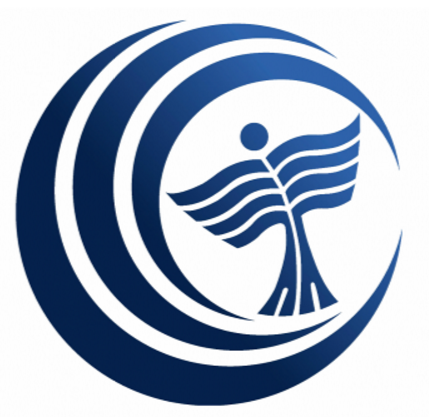 SzakleírásTantervGazdaságinformatikus felsőoktatási szakképzési szak kötelező tantárgyainak leírásaiBevezetés a programozásbaSzámítógép- és hálózati architektúrákPénzügytan alapjaiLinux operációs rendszerekMérnöki matematika 1.Számítástudomány alapjai 1.AdatbáziskezelésE-businessWindows operációs rendszerVállalati pénzügyekSzámvitel alapjaiInformatikaKözgazdaságtan 1.VállalkozástanVállalatirányítási rendszerekSzakmai idegen nyelvű alapszintű ismeretekMunkaerőpiaci, kommunikációs és pénzügyi ismeretek Szakdolgozat 1.- Módszertan INFSzakdolgozat 2. - GIBFSZSzakmai gyakorlat - GIBFSZMunkába állást segítő ismeretek választható tantárgyainak leírásaiMunkaerőpiaci-technikák angol nyelvenPrezentációs technikák angol nyelvenTárgyalási technikák angol nyelvenGazdaságinformatikus felsőoktatási szakképzési szakGazdaságinformatikus felsőoktatási szakképzési szakKépzésért felelős intézmény Dunaújvárosi Egyetem Intézményi azonosító száma FI60345Címe2400 Dunaújváros, Táncsics Mihály u. 1/AFelelős vezető Dr. habil András István rektor Képzésért felelős vezetők Szakot gondozó Intézet Informatikai IntézetIntézetigazgató (neve, beosztása)Dr. Nagy Bálint PhDSzakfelelős (neve, beosztása)Mihalovicsné Kollár AnitaSpecializáció(k) megnevezése, specializáció-felelős neve, beosztása Képzési adatokFelvétel feltételeérettségiKépzés szintjefelsőoktatási szakképzésVégzettségfelsőoktatási szakképzésAz oklevélben szereplő szakképzettség magyarul felsőfokú gazdaságinformatikus-asszisztensAz oklevélben szereplő szakképzettség angolul Business Information Technologist AssistantKépzési idő 4 félévMegszerzendő kreditpontok száma120A szak képzési céljaA képzés célja felsőfokú gazdaságinformatikus szakemberek képzése, akik képesek a gazdálkodás, illetve egyéb alrendszerek tevékenységrendszere, informatikai támogatásának területén felelősségteljesen részfeladatokat megoldani, együttműködni, valamint a létrehozott információs rendszerek teljes életciklusát gazdálkodási szempontú szolgáltató és elemző munkával támogatni. Ismerik a választott szakterület specifikus alkalmazási igényeit és lehetőségeit, tudnak csapatban dolgozni, kommunikálni, folyamatosan fejlesztik szakmai ismereteit.Specializáció-választás feltétele(i) Specializáció indításának feltétele(i), és a besorolás sorrendjeSzakmai gyakorlatA szakmai gyakorlóhelyeket - a képzés minőségi alapelveit figyelembe véve - a felsőoktatási intézmény jelöli ki. A szakmai gyakorlat külső szakmai gyakorlóhelyen, intézményben, erre alkalmas szervezetnél, vállalkozásnál vagy felsőoktatási intézményi gyakorlóhelyen teljesítendő.Az összefüggő szakmai gyakorlat időtartama: teljes idejű képzésben egy félév, legalább 560 óra; részidős képzésben a szakmai gyakorlat hat hét, legalább 240 óra, amelyből az összefüggő gyakorlat időtartama három hét.Végbizonyítvány (abszolutórium) kiállításának feltételeDUE TVSz. 36. §„(1)A végbizonyítvány a tantervben előírt vizsgák eredményes letételét és – a nyelvvizsga letételének, szakdolgozat (diplomamunka) elkészítésének, valamint a záróvizsga kivételével – más tanulmányi követelmények teljesítését, illetve a képzési és kimeneti követelményekben vagy a képesítési követelményekben előírt kreditpontok (ezen belül a kötelező és a kötelezően választható tantárgyakhoz rendelt összes kreditpont) megszerzését igazolja, amely minősítés és értékelés nélkül tanúsítja, hogy a hallgató a tantervben előírt tanulmányi és vizsgakövetelményeknek – beleértve a szakmai  gyakorlatot is – mindenben eleget tett.”A végbizonyítvány (abszolutórium) kiállításnak feltétele 2011. évi CCIV törvény 108. §:„(47) a tantervben előírt vizsgák eredményes letételét és – a nyelvvizsga letételének és szakdolgozat (diplomamunka) elkészítésének kivételével – más tanulmányi követelmények teljesítését, illetve a képzési és kimeneti követelményekben előírt kreditpontok megszerzését igazolja, amely minősítés és értékelés nélkül tanúsítja, hogy a hallgató a tantervben előírt tanulmányi és vizsgakövetelménynek mindenben eleget tett;”SzakdolgozatA szakdolgozat olyan konkrét szakterületen adódó gazdaságinformatikus feladat megoldása vagy kutatási feladat kidolgozása, amely a hallgató tanulmányai során megszerzett ismereteire támaszkodva, kiegészítő szakirodalmak tanulmányozásával a belső és külső konzulensek irányításával két félév alatt elkészíthető. A jelölt a szakdolgozattal igazolja, hogy kellő jártasságot szerzett a tanult ismeretanyag gyakorlati alkalmazásában, képes a mérnökinformatikus feladatainak elvégzésére és a tananyagon túl jártas egyéb szakirodalomban is, amelyet értékteremtő módon képes alkalmazni. Záróvizsgára bocsátás feltétele(i)A záróvizsgára bocsátás feltétele a végbizonyítvány (abszolutórium) megszerzése és bírálatra elfogadott szakdolgozat. ZáróvizsgaA záróvizsga az oklevél megszerzéséhez szükséges ismeretek, készségek és képességek ellenőrzése és értékelése, amelynek során a hallgatónak arról is tanúságot kell tennie, hogy a tanult ismereteket alkalmazni tudja. A záróvizsga a szakdolgozat megvédéséből és a tantervben meghatározottak tantárgyak szóbeli vizsgájából áll. ZáróvizsgatárgyakZV1: ISF-159 Vállalatirányítási rendszerekOklevélátlagAz oklevél eredményét következőképpen kell kiszámítani: (ZV + D + TA)/3.A záróvizsgatantárgy(ak) (ZV) érdemjegyeinek számtani átlaga, szakdolgozat (D) Záróvizsga Bizottság által adott érdemjegye, a teljes tanulmányi időszakban megszerzett összes kreditpontra - a szakdolgozat készítés kivételével - vonatkozó súlyozott tanulmányi átlaga (TA). Oklevél minősítésekiváló 4,51 - 5,00; jó 3,51 - 4,50; közepes 2,51 - 3,50; elégséges 2,00 - 2,50Oklevélkiadás feltétele???Nyelvi képzésAngol TestnevelésMinden félévben heti 1 óra (csak nappali tagozaton )MunkarendTeljes munkaidős (nappali); részmunkaidős (levelező)Elvárt kompetenciákElvárt kompetenciákTudás: Az angol nyelvtudása eléri a szakmai feladatokhoz elvégzéséhez, és a folyamatos szakmai önképzéshez szükséges szintet. Rendelkezik a gazdaságinformatika területén a szakmai feladatok ellátásához szükséges általános és specifikus alapvető ismeretekkel. Alapismeretekkel rendelkezik a vállalat tevékenységi rendszerével, a vállalati működés alapelveivel, pénzügyiszámviteli elszámolásával kapcsolatban. Ismeri a vállalat funkcionális tagozódását, az értékteremtő folyamatok menedzsmentjével kapcsolatos alapfogalmakat és eljárásokat. Ismeri az alapvető mikro és makroökonómiai fogalmakat, a nemzetgazdasági teljesítményt mérő mutatókat. Ismeri a matematika, statisztika és számítástudomány alapfogalmait, gyakorlati alkalmazási lehetőségeit. Rendelkezik az információrendszerekkel, adatbázisokkal és programozással kapcsolatos alapismeretekkel. Ismeri a szakma részterületének megfelelő szakspecifikus eszközöket, módszereket, eljárásokat. Ismeri a szakszerű és hatékony írásbeli, hálózati és szóbeli szakmai kommunikáció módszereit és eszközeit. Rendelkezik szakmai alapszókinccsel anyanyelven és angol nyelven. Ismeri az informatika legfontosabb jogi és etikai szabályait és az informatikai biztonsággal összefüggő szabályozást.Tudás: Az angol nyelvtudása eléri a szakmai feladatokhoz elvégzéséhez, és a folyamatos szakmai önképzéshez szükséges szintet. Rendelkezik a gazdaságinformatika területén a szakmai feladatok ellátásához szükséges általános és specifikus alapvető ismeretekkel. Alapismeretekkel rendelkezik a vállalat tevékenységi rendszerével, a vállalati működés alapelveivel, pénzügyiszámviteli elszámolásával kapcsolatban. Ismeri a vállalat funkcionális tagozódását, az értékteremtő folyamatok menedzsmentjével kapcsolatos alapfogalmakat és eljárásokat. Ismeri az alapvető mikro és makroökonómiai fogalmakat, a nemzetgazdasági teljesítményt mérő mutatókat. Ismeri a matematika, statisztika és számítástudomány alapfogalmait, gyakorlati alkalmazási lehetőségeit. Rendelkezik az információrendszerekkel, adatbázisokkal és programozással kapcsolatos alapismeretekkel. Ismeri a szakma részterületének megfelelő szakspecifikus eszközöket, módszereket, eljárásokat. Ismeri a szakszerű és hatékony írásbeli, hálózati és szóbeli szakmai kommunikáció módszereit és eszközeit. Rendelkezik szakmai alapszókinccsel anyanyelven és angol nyelven. Ismeri az informatika legfontosabb jogi és etikai szabályait és az informatikai biztonsággal összefüggő szabályozást.Képesség: Képes vállalati, üzleti folyamatokhoz kapcsolódó egyszerű tervezési, programozási feladatokat elvégzésére. Képes adatbázisok tervezésében, létrehozásában, üzemeltetésében, optimalizálásában és lekérdezésében való feladatok elvégzésére. Szakmai irányítás mellett képes statisztikai, gazdasági elemzések elvégzésére. Képes számviteli feladatok célszoftver segítségével történő elvégzésére. Szakmai együttműködésben (projektben) képes rendszertervezési, fejlesztési részfeladatok elvégzésére, dokumentálására. Képes gazdasági alkalmazások adaptációjában különböző szakmai feladatok megoldására. Képes gazdaságinformatikus alapfeladatok megoldásához a megfelelő módszerek és eszközök kiválasztására és azok alkalmazására. Képes gazdasági célú informatikai alkalmazások üzemeltetésére, működtetésére a szükséges adatbiztonsági (fizikai és jogi védelem) és dokumentálási szabályok betartásával. Képes anyanyelvi szakmai szókincsét szóbeli kommunikációban az együttműködések során (projektmunkák) használni és a szakmai feladatok dokumentálásában alkalmazni.Képesség: Képes vállalati, üzleti folyamatokhoz kapcsolódó egyszerű tervezési, programozási feladatokat elvégzésére. Képes adatbázisok tervezésében, létrehozásában, üzemeltetésében, optimalizálásában és lekérdezésében való feladatok elvégzésére. Szakmai irányítás mellett képes statisztikai, gazdasági elemzések elvégzésére. Képes számviteli feladatok célszoftver segítségével történő elvégzésére. Szakmai együttműködésben (projektben) képes rendszertervezési, fejlesztési részfeladatok elvégzésére, dokumentálására. Képes gazdasági alkalmazások adaptációjában különböző szakmai feladatok megoldására. Képes gazdaságinformatikus alapfeladatok megoldásához a megfelelő módszerek és eszközök kiválasztására és azok alkalmazására. Képes gazdasági célú informatikai alkalmazások üzemeltetésére, működtetésére a szükséges adatbiztonsági (fizikai és jogi védelem) és dokumentálási szabályok betartásával. Képes anyanyelvi szakmai szókincsét szóbeli kommunikációban az együttműködések során (projektmunkák) használni és a szakmai feladatok dokumentálásában alkalmazni.Attitűd:  Törekszik a folyamatos szakmai képzésre és az általános önképzésre. Elkötelezett szakmai munkája eredményessége és hatékonysága iránt. Elkötelezett szakmája etikai és jogi szabályainak betartására. Nyitott szakmájával kapcsolatos technológiai és fejlesztési eredmények megismerésére, befogadására és törekszik tudásának megosztására. Érdeklődő a szakmájával kapcsolatos új módszerekkel és eszközökkel kapcsolatban. Elkötelezett minőségi követelmények betartására.Attitűd:  Törekszik a folyamatos szakmai képzésre és az általános önképzésre. Elkötelezett szakmai munkája eredményessége és hatékonysága iránt. Elkötelezett szakmája etikai és jogi szabályainak betartására. Nyitott szakmájával kapcsolatos technológiai és fejlesztési eredmények megismerésére, befogadására és törekszik tudásának megosztására. Érdeklődő a szakmájával kapcsolatos új módszerekkel és eszközökkel kapcsolatban. Elkötelezett minőségi követelmények betartására.Autonómia és felelősség: Informatikai munkakörben  előírt keretek között  önállóan végzi feladatait. Önálló a munkájához kapcsolódó előírások betartásában és a vonatkozó dokumentumok elkészítésében. Munkájáért felelősséget vállal önálló feladatvégzésnél és csoportmunkában egyaránt. Az általa használt és működtetett informatikai eszközök értékét és jelentőségét érti, azokért személyes felelősséget vállal.Autonómia és felelősség: Informatikai munkakörben  előírt keretek között  önállóan végzi feladatait. Önálló a munkájához kapcsolódó előírások betartásában és a vonatkozó dokumentumok elkészítésében. Munkájáért felelősséget vállal önálló feladatvégzésnél és csoportmunkában egyaránt. Az általa használt és működtetett informatikai eszközök értékét és jelentőségét érti, azokért személyes felelősséget vállal.NappaliGazdaságinformatikus felsőoktatási szakképzésGazdaságinformatikus felsőoktatási szakképzésGazdaságinformatikus felsőoktatási szakképzésGazdaságinformatikus felsőoktatási szakképzésGazdaságinformatikus felsőoktatási szakképzésGazdaságinformatikus felsőoktatási szakképzésGazdaságinformatikus felsőoktatási szakképzésGazdaságinformatikus felsőoktatási szakképzésGazdaságinformatikus felsőoktatási szakképzésGazdaságinformatikus felsőoktatási szakképzésGazdaságinformatikus felsőoktatási szakképzésGazdaságinformatikus felsőoktatási szakképzésGazdaságinformatikus felsőoktatási szakképzésGazdaságinformatikus felsőoktatási szakképzésGazdaságinformatikus felsőoktatási szakképzésÚj tárgykódTantárgynévKreditKövetelményFélévek - heti óraszámFélévek - heti óraszámFélévek - heti óraszámFélévek - heti óraszámFélévek - heti óraszámFélévek - heti óraszámFélévek - heti óraszámFélévek - heti óraszámFélévek - heti óraszámFélévek - heti óraszámFélévek - heti óraszámFélévek - heti óraszámElőfeltételÚj tárgykódTantárgynévKreditKövetelmény111222333444ElőfeltételÚj tárgykódTantárgynévKreditKövetelményeagy l eagy l eagy l eagy l ElőfeltételDUEN-ISF-111Bevezetés a programozásba5F102DUEN-ISR-118Számítógép és hálózati architektúrák5F201DUEN-TKT-114Pénzügytan alapjai 5F120DUEN-ISR-159Linux operációs rendszerek5V102DUEN-IMA-152Mérnöki matematika 1.5V030DUEN-IMA-153Számítástudomány alapjai 1.5F102DUEN-ISF-210Adatbáziskezelés5V102DUEN-TKT-250E-business5V201DUEN-ISR-257Windows operációs rendszer5V102DUEN-TKT-219Vállalati pénzügyek5F220DUEN-TKT-114DUEN-TKT-217Számvitel alapjai 5F120DUEN-ISF-010Informatika5F003DUEN-TKT-151Közgazdaságtan 1.5V120DUEN-TVV-122Vállalkozástan5F120DUEN-ISF-159Vállalatirányítási rendszerek5V120--Szabadon választható [1 db]50111DUEN-TKM-122Szakmai idegen nyelvű alapszintű ismeretek5F 021DUEN-TKT-112Munkaerőpiaci, kommunikációs és pénzügyi ismeretek 5F210DUEN-ISF-090Szakdolgozat 1. - Módszertan INF0A100DUEN-ISF-091Szakdolgozat 2. - GIBFSZ0A090DUEN-ISF-090DUEN-ISF-095Szakmai gyakorlat GIBFSZ30A000Heti EA, GY, L, Kredit6577487102090Heti össz óra181818191919191919999Összkredit:120120120120120120120120120120120120120Munkába állást segítő ismeretek választható [1 db]DUEN-TKM-081Munkaerőpiaci technikák angol nyelven0F 020DUEN-TKM-082Prezentációs technikák angol nyelven0F 020DUEN-TKM-083Tárgyalástechnikák angol nyelven0F 020LevelezőGazdaságinformatikus felsőoktatási szakképzésGazdaságinformatikus felsőoktatási szakképzésGazdaságinformatikus felsőoktatási szakképzésGazdaságinformatikus felsőoktatási szakképzésGazdaságinformatikus felsőoktatási szakképzésGazdaságinformatikus felsőoktatási szakképzésGazdaságinformatikus felsőoktatási szakképzésGazdaságinformatikus felsőoktatási szakképzésGazdaságinformatikus felsőoktatási szakképzésGazdaságinformatikus felsőoktatási szakképzésGazdaságinformatikus felsőoktatási szakképzésGazdaságinformatikus felsőoktatási szakképzésGazdaságinformatikus felsőoktatási szakképzésGazdaságinformatikus felsőoktatási szakképzésGazdaságinformatikus felsőoktatási szakképzésÚj tárgykódTantárgynévKreditKövetelményFélévek - heti óraszámFélévek - heti óraszámFélévek - heti óraszámFélévek - heti óraszámFélévek - heti óraszámFélévek - heti óraszámFélévek - heti óraszámFélévek - heti óraszámFélévek - heti óraszámFélévek - heti óraszámFélévek - heti óraszámFélévek - heti óraszámElőfeltételÚj tárgykódTantárgynévKreditKövetelmény111222333444ElőfeltételÚj tárgykódTantárgynévKreditKövetelményeagy l eagy l eagy l eagy l ElőfeltételDUEL-ISF-111Bevezetés a programozásba5F5010DUEL-ISR-118Számítógép és hálózati architektúrák5F1005DUEL-TKT-114Pénzügytan alapjai 5F5100DUEL-ISR-159Linux operációs rendszerek5V5010DUEL-IMA-152Mérnöki matematika 1.5V0150DUEL-IMA-153Számítástudomány alapjai 1.5F5010DUEL-ISF-210Adatbáziskezelés5V5010DUEL-TKT-250E-business5V1005DUEL-ISR-257Windows operációs rendszer5V5010DUEL-TKT-219Vállalati pénzügyek5F10100DUEL-TKT-114DUEL-TKT-217Számvitel alapjai 5F5100DUEL-ISF-010Informatika5F0015DUEL-TKT-151Közgazdaságtan 1.5V5100DUEL-TVV-122Vállalkozástan5F5100DUEL-ISF-159Vállalatirányítási rendszerek5V5100--Szabadon választható [1 db]50555DUEL-TKM-122Szakmai idegen nyelvű alapszintű ismeretek5F 105DUEL-TKT-112Munkaerőpiaci, kommunikációs és pénzügyi ismeretek 5F1050DUEL-ISF-090Szakdolgozat 1. - Módszertan INF0A500DUEL-ISF-091Szakdolgozat 2. - GIBFSZ0A0450DUEL-ISF-090DUEL-ISF-095Szakmai gyakorlat GIBFSZ30A000Heti EA, GY, L, Kredit3025353520403550100450Heti össz óra909090959595959595454545Összkredit:120120120120120120120120120120120120120Munkába állást segítő ismeretek választható [1 db]DUEL-TKM-081Munkaerőpiaci technikák angol nyelven0F 0100DUEL-TKM-082Prezentációs technikák angol nyelven0F 0100DUEL-TKM-083Tárgyalástechnikák angol nyelven0F 0100A tantárgy neveA tantárgy nevemagyarulmagyarulBevezetés a programozásbaBevezetés a programozásbaBevezetés a programozásbaBevezetés a programozásbaBevezetés a programozásbaSzintjeAA tantárgy neveA tantárgy neveangolulangolulIntroduction to programmingIntroduction to programmingIntroduction to programmingIntroduction to programmingIntroduction to programmingKódjaDUEN(L)-ISF-111Felelős oktatási egységFelelős oktatási egységFelelős oktatási egységFelelős oktatási egységInformatika IntézetInformatika IntézetInformatika IntézetInformatika IntézetInformatika IntézetInformatika IntézetInformatika IntézetTípusTípusHeti óraszámokHeti óraszámokHeti óraszámokHeti óraszámokHeti óraszámokHeti óraszámokKövetelményKreditOktatás nyelveTípusTípusElőadásElőadásGyakorlatGyakorlatLaborLaborKövetelményKreditOktatás nyelveNappali150/39102F5magyarLevelező150/15Féléves5Féléves0Féléves10F5magyarTárgyfelelős oktatóTárgyfelelős oktatóTárgyfelelős oktatóTárgyfelelős oktatóneveneveDr. Király ZoltánDr. Király ZoltánDr. Király Zoltánbeosztásaegyetemi docensA kurzus képzési céljaA kurzus képzési céljaA kurzus képzési céljaA kurzus képzési céljaCélok, fejlesztési célkitűzésCélok, fejlesztési célkitűzésCélok, fejlesztési célkitűzésCélok, fejlesztési célkitűzésCélok, fejlesztési célkitűzésCélok, fejlesztési célkitűzésCélok, fejlesztési célkitűzésA kurzus képzési céljaA kurzus képzési céljaA kurzus képzési céljaA kurzus képzési céljaA hallgató legyen tisztában olyan alapvető definíciókkal, mint például az információ, adat, szintaktika, szemantika, implementáció, fordító, értelmező, forrásprogram, tárgyprogram és gépi kódú program. Továbbá legyen képes a specifikálásra, algoritmustervezésre és magabiztosan használja az algoritmus-leíró eszközöket (pl.: mondatszerű leírás, pszeudokód, folyamatábra, Jackson ábra és stuktogram). Ismerje a programozáshoz használt környezetet és legyen képes egy megtervezett program megvalósítására valamilyen programozási nyelv felhasználásával. Ismerje meg az imperatívszerkezetű és procedurális működésű, felülről lefelé (top-down) elvű programozás alapjait és elemeit.A követett képzési alapmódszer, az elmélet elsajátítása az elméleti órák keretében. Labor gyakorlaton a hallgatók rövid programok írása keretében tanulják meg a programozás fogásait.A tantárgy elméleti és gyakorlati ismereteket ad át. Megalapozza a további programozás képzést.A hallgató legyen tisztában olyan alapvető definíciókkal, mint például az információ, adat, szintaktika, szemantika, implementáció, fordító, értelmező, forrásprogram, tárgyprogram és gépi kódú program. Továbbá legyen képes a specifikálásra, algoritmustervezésre és magabiztosan használja az algoritmus-leíró eszközöket (pl.: mondatszerű leírás, pszeudokód, folyamatábra, Jackson ábra és stuktogram). Ismerje a programozáshoz használt környezetet és legyen képes egy megtervezett program megvalósítására valamilyen programozási nyelv felhasználásával. Ismerje meg az imperatívszerkezetű és procedurális működésű, felülről lefelé (top-down) elvű programozás alapjait és elemeit.A követett képzési alapmódszer, az elmélet elsajátítása az elméleti órák keretében. Labor gyakorlaton a hallgatók rövid programok írása keretében tanulják meg a programozás fogásait.A tantárgy elméleti és gyakorlati ismereteket ad át. Megalapozza a további programozás képzést.A hallgató legyen tisztában olyan alapvető definíciókkal, mint például az információ, adat, szintaktika, szemantika, implementáció, fordító, értelmező, forrásprogram, tárgyprogram és gépi kódú program. Továbbá legyen képes a specifikálásra, algoritmustervezésre és magabiztosan használja az algoritmus-leíró eszközöket (pl.: mondatszerű leírás, pszeudokód, folyamatábra, Jackson ábra és stuktogram). Ismerje a programozáshoz használt környezetet és legyen képes egy megtervezett program megvalósítására valamilyen programozási nyelv felhasználásával. Ismerje meg az imperatívszerkezetű és procedurális működésű, felülről lefelé (top-down) elvű programozás alapjait és elemeit.A követett képzési alapmódszer, az elmélet elsajátítása az elméleti órák keretében. Labor gyakorlaton a hallgatók rövid programok írása keretében tanulják meg a programozás fogásait.A tantárgy elméleti és gyakorlati ismereteket ad át. Megalapozza a további programozás képzést.A hallgató legyen tisztában olyan alapvető definíciókkal, mint például az információ, adat, szintaktika, szemantika, implementáció, fordító, értelmező, forrásprogram, tárgyprogram és gépi kódú program. Továbbá legyen képes a specifikálásra, algoritmustervezésre és magabiztosan használja az algoritmus-leíró eszközöket (pl.: mondatszerű leírás, pszeudokód, folyamatábra, Jackson ábra és stuktogram). Ismerje a programozáshoz használt környezetet és legyen képes egy megtervezett program megvalósítására valamilyen programozási nyelv felhasználásával. Ismerje meg az imperatívszerkezetű és procedurális működésű, felülről lefelé (top-down) elvű programozás alapjait és elemeit.A követett képzési alapmódszer, az elmélet elsajátítása az elméleti órák keretében. Labor gyakorlaton a hallgatók rövid programok írása keretében tanulják meg a programozás fogásait.A tantárgy elméleti és gyakorlati ismereteket ad át. Megalapozza a további programozás képzést.A hallgató legyen tisztában olyan alapvető definíciókkal, mint például az információ, adat, szintaktika, szemantika, implementáció, fordító, értelmező, forrásprogram, tárgyprogram és gépi kódú program. Továbbá legyen képes a specifikálásra, algoritmustervezésre és magabiztosan használja az algoritmus-leíró eszközöket (pl.: mondatszerű leírás, pszeudokód, folyamatábra, Jackson ábra és stuktogram). Ismerje a programozáshoz használt környezetet és legyen képes egy megtervezett program megvalósítására valamilyen programozási nyelv felhasználásával. Ismerje meg az imperatívszerkezetű és procedurális működésű, felülről lefelé (top-down) elvű programozás alapjait és elemeit.A követett képzési alapmódszer, az elmélet elsajátítása az elméleti órák keretében. Labor gyakorlaton a hallgatók rövid programok írása keretében tanulják meg a programozás fogásait.A tantárgy elméleti és gyakorlati ismereteket ad át. Megalapozza a további programozás képzést.A hallgató legyen tisztában olyan alapvető definíciókkal, mint például az információ, adat, szintaktika, szemantika, implementáció, fordító, értelmező, forrásprogram, tárgyprogram és gépi kódú program. Továbbá legyen képes a specifikálásra, algoritmustervezésre és magabiztosan használja az algoritmus-leíró eszközöket (pl.: mondatszerű leírás, pszeudokód, folyamatábra, Jackson ábra és stuktogram). Ismerje a programozáshoz használt környezetet és legyen képes egy megtervezett program megvalósítására valamilyen programozási nyelv felhasználásával. Ismerje meg az imperatívszerkezetű és procedurális működésű, felülről lefelé (top-down) elvű programozás alapjait és elemeit.A követett képzési alapmódszer, az elmélet elsajátítása az elméleti órák keretében. Labor gyakorlaton a hallgatók rövid programok írása keretében tanulják meg a programozás fogásait.A tantárgy elméleti és gyakorlati ismereteket ad át. Megalapozza a további programozás képzést.A hallgató legyen tisztában olyan alapvető definíciókkal, mint például az információ, adat, szintaktika, szemantika, implementáció, fordító, értelmező, forrásprogram, tárgyprogram és gépi kódú program. Továbbá legyen képes a specifikálásra, algoritmustervezésre és magabiztosan használja az algoritmus-leíró eszközöket (pl.: mondatszerű leírás, pszeudokód, folyamatábra, Jackson ábra és stuktogram). Ismerje a programozáshoz használt környezetet és legyen képes egy megtervezett program megvalósítására valamilyen programozási nyelv felhasználásával. Ismerje meg az imperatívszerkezetű és procedurális működésű, felülről lefelé (top-down) elvű programozás alapjait és elemeit.A követett képzési alapmódszer, az elmélet elsajátítása az elméleti órák keretében. Labor gyakorlaton a hallgatók rövid programok írása keretében tanulják meg a programozás fogásait.A tantárgy elméleti és gyakorlati ismereteket ad át. Megalapozza a további programozás képzést.Jellemző átadási módokJellemző átadási módokJellemző átadási módokJellemző átadási módokElőadásMinden hallgatónak nagy előadóban előadás.Az előadáson mintafeladatok az elméleti fogalmak megvalósításáról.Projektor és tanári gép használata minden elméleti órán.On-line tananyag (jegyzet, előadásvideók, előadás slideok), tesztkérdések, illetve kontaktóra keretében konzultációk.Minden hallgatónak nagy előadóban előadás.Az előadáson mintafeladatok az elméleti fogalmak megvalósításáról.Projektor és tanári gép használata minden elméleti órán.On-line tananyag (jegyzet, előadásvideók, előadás slideok), tesztkérdések, illetve kontaktóra keretében konzultációk.Minden hallgatónak nagy előadóban előadás.Az előadáson mintafeladatok az elméleti fogalmak megvalósításáról.Projektor és tanári gép használata minden elméleti órán.On-line tananyag (jegyzet, előadásvideók, előadás slideok), tesztkérdések, illetve kontaktóra keretében konzultációk.Minden hallgatónak nagy előadóban előadás.Az előadáson mintafeladatok az elméleti fogalmak megvalósításáról.Projektor és tanári gép használata minden elméleti órán.On-line tananyag (jegyzet, előadásvideók, előadás slideok), tesztkérdések, illetve kontaktóra keretében konzultációk.Minden hallgatónak nagy előadóban előadás.Az előadáson mintafeladatok az elméleti fogalmak megvalósításáról.Projektor és tanári gép használata minden elméleti órán.On-line tananyag (jegyzet, előadásvideók, előadás slideok), tesztkérdések, illetve kontaktóra keretében konzultációk.Minden hallgatónak nagy előadóban előadás.Az előadáson mintafeladatok az elméleti fogalmak megvalósításáról.Projektor és tanári gép használata minden elméleti órán.On-line tananyag (jegyzet, előadásvideók, előadás slideok), tesztkérdések, illetve kontaktóra keretében konzultációk.Jellemző átadási módokJellemző átadási módokJellemző átadási módokJellemző átadási módokGyakorlatJellemző átadási módokJellemző átadási módokJellemző átadási módokJellemző átadási módokLaborLaboron a gyakorlatvezetők irányításával feladatmegoldás és programozási példafeladatok implementálása.Projektor és tanári gép használata minden gyakorlati órán.Az átadás történhet kontaktórák keretében vagy on-line tananyag (jegyzet, előadásvideók, előadás slide-ok, tesztkérdések) segítségével, utóbbi esetben kiegészítve kontaktóra keretében megtartott laborkonzultációkkal.Laboron a gyakorlatvezetők irányításával feladatmegoldás és programozási példafeladatok implementálása.Projektor és tanári gép használata minden gyakorlati órán.Az átadás történhet kontaktórák keretében vagy on-line tananyag (jegyzet, előadásvideók, előadás slide-ok, tesztkérdések) segítségével, utóbbi esetben kiegészítve kontaktóra keretében megtartott laborkonzultációkkal.Laboron a gyakorlatvezetők irányításával feladatmegoldás és programozási példafeladatok implementálása.Projektor és tanári gép használata minden gyakorlati órán.Az átadás történhet kontaktórák keretében vagy on-line tananyag (jegyzet, előadásvideók, előadás slide-ok, tesztkérdések) segítségével, utóbbi esetben kiegészítve kontaktóra keretében megtartott laborkonzultációkkal.Laboron a gyakorlatvezetők irányításával feladatmegoldás és programozási példafeladatok implementálása.Projektor és tanári gép használata minden gyakorlati órán.Az átadás történhet kontaktórák keretében vagy on-line tananyag (jegyzet, előadásvideók, előadás slide-ok, tesztkérdések) segítségével, utóbbi esetben kiegészítve kontaktóra keretében megtartott laborkonzultációkkal.Laboron a gyakorlatvezetők irányításával feladatmegoldás és programozási példafeladatok implementálása.Projektor és tanári gép használata minden gyakorlati órán.Az átadás történhet kontaktórák keretében vagy on-line tananyag (jegyzet, előadásvideók, előadás slide-ok, tesztkérdések) segítségével, utóbbi esetben kiegészítve kontaktóra keretében megtartott laborkonzultációkkal.Laboron a gyakorlatvezetők irányításával feladatmegoldás és programozási példafeladatok implementálása.Projektor és tanári gép használata minden gyakorlati órán.Az átadás történhet kontaktórák keretében vagy on-line tananyag (jegyzet, előadásvideók, előadás slide-ok, tesztkérdések) segítségével, utóbbi esetben kiegészítve kontaktóra keretében megtartott laborkonzultációkkal.Jellemző átadási módokJellemző átadási módokJellemző átadási módokJellemző átadási módokEgyébA kurzus képzési célja (kompetenciákban kifejezve)A kurzus képzési célja (kompetenciákban kifejezve)A kurzus képzési célja (kompetenciákban kifejezve)A kurzus képzési célja (kompetenciákban kifejezve)TudásTudásTudásTudásTudásTudásTudásA kurzus képzési célja (kompetenciákban kifejezve)A kurzus képzési célja (kompetenciákban kifejezve)A kurzus képzési célja (kompetenciákban kifejezve)A kurzus képzési célja (kompetenciákban kifejezve)Ismerje az alapvető definíciókat.Magabiztosan tudjon specifikálni és algoritmust tervezni, valamint magasszinten legyen képes alkalmazni különböző algoritmus-leíró eszközöket.Ismerje a programozáshoz használt környezetet és egy megtervezett programot tudjon valamilyen programozási nyelv felhasználásával implementálni.Tudja alkalmazni az imperatív szerkezetű és procedurális működésű, felülről lefelé (top-down) elvű programozás alapjait és elemeit.Ismerje az alapvető definíciókat.Magabiztosan tudjon specifikálni és algoritmust tervezni, valamint magasszinten legyen képes alkalmazni különböző algoritmus-leíró eszközöket.Ismerje a programozáshoz használt környezetet és egy megtervezett programot tudjon valamilyen programozási nyelv felhasználásával implementálni.Tudja alkalmazni az imperatív szerkezetű és procedurális működésű, felülről lefelé (top-down) elvű programozás alapjait és elemeit.Ismerje az alapvető definíciókat.Magabiztosan tudjon specifikálni és algoritmust tervezni, valamint magasszinten legyen képes alkalmazni különböző algoritmus-leíró eszközöket.Ismerje a programozáshoz használt környezetet és egy megtervezett programot tudjon valamilyen programozási nyelv felhasználásával implementálni.Tudja alkalmazni az imperatív szerkezetű és procedurális működésű, felülről lefelé (top-down) elvű programozás alapjait és elemeit.Ismerje az alapvető definíciókat.Magabiztosan tudjon specifikálni és algoritmust tervezni, valamint magasszinten legyen képes alkalmazni különböző algoritmus-leíró eszközöket.Ismerje a programozáshoz használt környezetet és egy megtervezett programot tudjon valamilyen programozási nyelv felhasználásával implementálni.Tudja alkalmazni az imperatív szerkezetű és procedurális működésű, felülről lefelé (top-down) elvű programozás alapjait és elemeit.Ismerje az alapvető definíciókat.Magabiztosan tudjon specifikálni és algoritmust tervezni, valamint magasszinten legyen képes alkalmazni különböző algoritmus-leíró eszközöket.Ismerje a programozáshoz használt környezetet és egy megtervezett programot tudjon valamilyen programozási nyelv felhasználásával implementálni.Tudja alkalmazni az imperatív szerkezetű és procedurális működésű, felülről lefelé (top-down) elvű programozás alapjait és elemeit.Ismerje az alapvető definíciókat.Magabiztosan tudjon specifikálni és algoritmust tervezni, valamint magasszinten legyen képes alkalmazni különböző algoritmus-leíró eszközöket.Ismerje a programozáshoz használt környezetet és egy megtervezett programot tudjon valamilyen programozási nyelv felhasználásával implementálni.Tudja alkalmazni az imperatív szerkezetű és procedurális működésű, felülről lefelé (top-down) elvű programozás alapjait és elemeit.Ismerje az alapvető definíciókat.Magabiztosan tudjon specifikálni és algoritmust tervezni, valamint magasszinten legyen képes alkalmazni különböző algoritmus-leíró eszközöket.Ismerje a programozáshoz használt környezetet és egy megtervezett programot tudjon valamilyen programozási nyelv felhasználásával implementálni.Tudja alkalmazni az imperatív szerkezetű és procedurális működésű, felülről lefelé (top-down) elvű programozás alapjait és elemeit.A kurzus képzési célja (kompetenciákban kifejezve)A kurzus képzési célja (kompetenciákban kifejezve)A kurzus képzési célja (kompetenciákban kifejezve)A kurzus képzési célja (kompetenciákban kifejezve)KépességKépességKépességKépességKépességKépességKépességA kurzus képzési célja (kompetenciákban kifejezve)A kurzus képzési célja (kompetenciákban kifejezve)A kurzus képzési célja (kompetenciákban kifejezve)A kurzus képzési célja (kompetenciákban kifejezve)Legyen képes rövid programok specifikálására.Legyen képes egyszerű algoritmusok leírására.Tudjon egyszerűbb programokat megvalósítani.Használja készség szinten a fejlesztőkörnyezetet.Legyen képes rövid programok specifikálására.Legyen képes egyszerű algoritmusok leírására.Tudjon egyszerűbb programokat megvalósítani.Használja készség szinten a fejlesztőkörnyezetet.Legyen képes rövid programok specifikálására.Legyen képes egyszerű algoritmusok leírására.Tudjon egyszerűbb programokat megvalósítani.Használja készség szinten a fejlesztőkörnyezetet.Legyen képes rövid programok specifikálására.Legyen képes egyszerű algoritmusok leírására.Tudjon egyszerűbb programokat megvalósítani.Használja készség szinten a fejlesztőkörnyezetet.Legyen képes rövid programok specifikálására.Legyen képes egyszerű algoritmusok leírására.Tudjon egyszerűbb programokat megvalósítani.Használja készség szinten a fejlesztőkörnyezetet.Legyen képes rövid programok specifikálására.Legyen képes egyszerű algoritmusok leírására.Tudjon egyszerűbb programokat megvalósítani.Használja készség szinten a fejlesztőkörnyezetet.Legyen képes rövid programok specifikálására.Legyen képes egyszerű algoritmusok leírására.Tudjon egyszerűbb programokat megvalósítani.Használja készség szinten a fejlesztőkörnyezetet.A kurzus képzési célja (kompetenciákban kifejezve)A kurzus képzési célja (kompetenciákban kifejezve)A kurzus képzési célja (kompetenciákban kifejezve)A kurzus képzési célja (kompetenciákban kifejezve)AttitűdAttitűdAttitűdAttitűdAttitűdAttitűdAttitűdA kurzus képzési célja (kompetenciákban kifejezve)A kurzus képzési célja (kompetenciákban kifejezve)A kurzus képzési célja (kompetenciákban kifejezve)A kurzus képzési célja (kompetenciákban kifejezve)Érdeklődés a programozás iránt. Önfejlesztés az elérhető magyar és angol nyelvű szakirodalom felhasználásával. A megoldás adásának (kihívás) kényszere.Érdeklődés a programozás iránt. Önfejlesztés az elérhető magyar és angol nyelvű szakirodalom felhasználásával. A megoldás adásának (kihívás) kényszere.Érdeklődés a programozás iránt. Önfejlesztés az elérhető magyar és angol nyelvű szakirodalom felhasználásával. A megoldás adásának (kihívás) kényszere.Érdeklődés a programozás iránt. Önfejlesztés az elérhető magyar és angol nyelvű szakirodalom felhasználásával. A megoldás adásának (kihívás) kényszere.Érdeklődés a programozás iránt. Önfejlesztés az elérhető magyar és angol nyelvű szakirodalom felhasználásával. A megoldás adásának (kihívás) kényszere.Érdeklődés a programozás iránt. Önfejlesztés az elérhető magyar és angol nyelvű szakirodalom felhasználásával. A megoldás adásának (kihívás) kényszere.Érdeklődés a programozás iránt. Önfejlesztés az elérhető magyar és angol nyelvű szakirodalom felhasználásával. A megoldás adásának (kihívás) kényszere.A kurzus képzési célja (kompetenciákban kifejezve)A kurzus képzési célja (kompetenciákban kifejezve)A kurzus képzési célja (kompetenciákban kifejezve)A kurzus képzési célja (kompetenciákban kifejezve)Autonómia és felelősségvállalásAutonómia és felelősségvállalásAutonómia és felelősségvállalásAutonómia és felelősségvállalásAutonómia és felelősségvállalásAutonómia és felelősségvállalásAutonómia és felelősségvállalásA kurzus képzési célja (kompetenciákban kifejezve)A kurzus képzési célja (kompetenciákban kifejezve)A kurzus képzési célja (kompetenciákban kifejezve)A kurzus képzési célja (kompetenciákban kifejezve)Önálló gondolkodás és feladatmegoldás.A feladat nehézségének felmérése, felvállalása vagy elutasítása.Önálló gondolkodás és feladatmegoldás.A feladat nehézségének felmérése, felvállalása vagy elutasítása.Önálló gondolkodás és feladatmegoldás.A feladat nehézségének felmérése, felvállalása vagy elutasítása.Önálló gondolkodás és feladatmegoldás.A feladat nehézségének felmérése, felvállalása vagy elutasítása.Önálló gondolkodás és feladatmegoldás.A feladat nehézségének felmérése, felvállalása vagy elutasítása.Önálló gondolkodás és feladatmegoldás.A feladat nehézségének felmérése, felvállalása vagy elutasítása.Önálló gondolkodás és feladatmegoldás.A feladat nehézségének felmérése, felvállalása vagy elutasítása.Tantárgy tartalmának rövid leírásaTantárgy tartalmának rövid leírásaTantárgy tartalmának rövid leírásaTantárgy tartalmának rövid leírásaA hallgatók megismerkednek a programozás kezdő lépéseivel, az algoritmus és a szoftver fogalmával, a programozáshoz szükséges alapvető eszközökkel. Az elméleti órákon az algoritmizálási alaptételeket, az egyszerű adatstruktúrákat, valamint a függvényalkotást ismerik meg a hallgatók.A hallgatók megismerkednek a programozás kezdő lépéseivel, az algoritmus és a szoftver fogalmával, a programozáshoz szükséges alapvető eszközökkel. Az elméleti órákon az algoritmizálási alaptételeket, az egyszerű adatstruktúrákat, valamint a függvényalkotást ismerik meg a hallgatók.A hallgatók megismerkednek a programozás kezdő lépéseivel, az algoritmus és a szoftver fogalmával, a programozáshoz szükséges alapvető eszközökkel. Az elméleti órákon az algoritmizálási alaptételeket, az egyszerű adatstruktúrákat, valamint a függvényalkotást ismerik meg a hallgatók.A hallgatók megismerkednek a programozás kezdő lépéseivel, az algoritmus és a szoftver fogalmával, a programozáshoz szükséges alapvető eszközökkel. Az elméleti órákon az algoritmizálási alaptételeket, az egyszerű adatstruktúrákat, valamint a függvényalkotást ismerik meg a hallgatók.A hallgatók megismerkednek a programozás kezdő lépéseivel, az algoritmus és a szoftver fogalmával, a programozáshoz szükséges alapvető eszközökkel. Az elméleti órákon az algoritmizálási alaptételeket, az egyszerű adatstruktúrákat, valamint a függvényalkotást ismerik meg a hallgatók.A hallgatók megismerkednek a programozás kezdő lépéseivel, az algoritmus és a szoftver fogalmával, a programozáshoz szükséges alapvető eszközökkel. Az elméleti órákon az algoritmizálási alaptételeket, az egyszerű adatstruktúrákat, valamint a függvényalkotást ismerik meg a hallgatók.A hallgatók megismerkednek a programozás kezdő lépéseivel, az algoritmus és a szoftver fogalmával, a programozáshoz szükséges alapvető eszközökkel. Az elméleti órákon az algoritmizálási alaptételeket, az egyszerű adatstruktúrákat, valamint a függvényalkotást ismerik meg a hallgatók.Tanulói tevékenységformákTanulói tevékenységformákTanulói tevékenységformákTanulói tevékenységformákHallott szöveg feldolgozása jegyzeteléssel: 20%Információk feladattal vezetett rendszerezése: 30%Feladatok önálló feldolgozása: 50%Hallott szöveg feldolgozása jegyzeteléssel: 20%Információk feladattal vezetett rendszerezése: 30%Feladatok önálló feldolgozása: 50%Hallott szöveg feldolgozása jegyzeteléssel: 20%Információk feladattal vezetett rendszerezése: 30%Feladatok önálló feldolgozása: 50%Hallott szöveg feldolgozása jegyzeteléssel: 20%Információk feladattal vezetett rendszerezése: 30%Feladatok önálló feldolgozása: 50%Hallott szöveg feldolgozása jegyzeteléssel: 20%Információk feladattal vezetett rendszerezése: 30%Feladatok önálló feldolgozása: 50%Hallott szöveg feldolgozása jegyzeteléssel: 20%Információk feladattal vezetett rendszerezése: 30%Feladatok önálló feldolgozása: 50%Hallott szöveg feldolgozása jegyzeteléssel: 20%Információk feladattal vezetett rendszerezése: 30%Feladatok önálló feldolgozása: 50%Kötelező irodalom és elérhetőségeKötelező irodalom és elérhetőségeKötelező irodalom és elérhetőségeKötelező irodalom és elérhetőségeJ. Sharp, Microsoft Visual C# 2005 lépésről lépésre. Szak kiadó Kft., Bicske, 2005.J. Sharp, Microsoft Visual C# Step by Step (9th Edition). Microsoft Press, 2018.Troelsen and P. Japikse, Pro C# 7: With .NET and .NET Core. Berkeley, CA: Apress, 2017.C# nyelvvel kapcsolatos, az oktatók által készített és összeállított elektronikus tananyagok. Elérhetőség a Moodle rendszeren keresztül.J. Sharp, Microsoft Visual C# 2005 lépésről lépésre. Szak kiadó Kft., Bicske, 2005.J. Sharp, Microsoft Visual C# Step by Step (9th Edition). Microsoft Press, 2018.Troelsen and P. Japikse, Pro C# 7: With .NET and .NET Core. Berkeley, CA: Apress, 2017.C# nyelvvel kapcsolatos, az oktatók által készített és összeállított elektronikus tananyagok. Elérhetőség a Moodle rendszeren keresztül.J. Sharp, Microsoft Visual C# 2005 lépésről lépésre. Szak kiadó Kft., Bicske, 2005.J. Sharp, Microsoft Visual C# Step by Step (9th Edition). Microsoft Press, 2018.Troelsen and P. Japikse, Pro C# 7: With .NET and .NET Core. Berkeley, CA: Apress, 2017.C# nyelvvel kapcsolatos, az oktatók által készített és összeállított elektronikus tananyagok. Elérhetőség a Moodle rendszeren keresztül.J. Sharp, Microsoft Visual C# 2005 lépésről lépésre. Szak kiadó Kft., Bicske, 2005.J. Sharp, Microsoft Visual C# Step by Step (9th Edition). Microsoft Press, 2018.Troelsen and P. Japikse, Pro C# 7: With .NET and .NET Core. Berkeley, CA: Apress, 2017.C# nyelvvel kapcsolatos, az oktatók által készített és összeállított elektronikus tananyagok. Elérhetőség a Moodle rendszeren keresztül.J. Sharp, Microsoft Visual C# 2005 lépésről lépésre. Szak kiadó Kft., Bicske, 2005.J. Sharp, Microsoft Visual C# Step by Step (9th Edition). Microsoft Press, 2018.Troelsen and P. Japikse, Pro C# 7: With .NET and .NET Core. Berkeley, CA: Apress, 2017.C# nyelvvel kapcsolatos, az oktatók által készített és összeállított elektronikus tananyagok. Elérhetőség a Moodle rendszeren keresztül.J. Sharp, Microsoft Visual C# 2005 lépésről lépésre. Szak kiadó Kft., Bicske, 2005.J. Sharp, Microsoft Visual C# Step by Step (9th Edition). Microsoft Press, 2018.Troelsen and P. Japikse, Pro C# 7: With .NET and .NET Core. Berkeley, CA: Apress, 2017.C# nyelvvel kapcsolatos, az oktatók által készített és összeállított elektronikus tananyagok. Elérhetőség a Moodle rendszeren keresztül.J. Sharp, Microsoft Visual C# 2005 lépésről lépésre. Szak kiadó Kft., Bicske, 2005.J. Sharp, Microsoft Visual C# Step by Step (9th Edition). Microsoft Press, 2018.Troelsen and P. Japikse, Pro C# 7: With .NET and .NET Core. Berkeley, CA: Apress, 2017.C# nyelvvel kapcsolatos, az oktatók által készített és összeállított elektronikus tananyagok. Elérhetőség a Moodle rendszeren keresztül.Ajánlott irodalom és elérhetőségeAjánlott irodalom és elérhetőségeAjánlott irodalom és elérhetőségeAjánlott irodalom és elérhetőségeBármilyen írott vagy online, a C# nyelvvel összefüggő szakirodalom.Bármilyen írott vagy online, a C# nyelvvel összefüggő szakirodalom.Bármilyen írott vagy online, a C# nyelvvel összefüggő szakirodalom.Bármilyen írott vagy online, a C# nyelvvel összefüggő szakirodalom.Bármilyen írott vagy online, a C# nyelvvel összefüggő szakirodalom.Bármilyen írott vagy online, a C# nyelvvel összefüggő szakirodalom.Bármilyen írott vagy online, a C# nyelvvel összefüggő szakirodalom.Beadandó feladatok/mérési jegyzőkönyvek leírásaBeadandó feladatok/mérési jegyzőkönyvek leírásaBeadandó feladatok/mérési jegyzőkönyvek leírásaBeadandó feladatok/mérési jegyzőkönyvek leírásaNincsenek kötelezően beadandó feladatok. Esetenként házi feladat kiírása előfordul.Nincsenek kötelezően beadandó feladatok. Esetenként házi feladat kiírása előfordul.Nincsenek kötelezően beadandó feladatok. Esetenként házi feladat kiírása előfordul.Nincsenek kötelezően beadandó feladatok. Esetenként házi feladat kiírása előfordul.Nincsenek kötelezően beadandó feladatok. Esetenként házi feladat kiírása előfordul.Nincsenek kötelezően beadandó feladatok. Esetenként házi feladat kiírása előfordul.Nincsenek kötelezően beadandó feladatok. Esetenként házi feladat kiírása előfordul.Zárthelyik leírása, időbeosztásaZárthelyik leírása, időbeosztásaZárthelyik leírása, időbeosztásaZárthelyik leírása, időbeosztásaZH: 6,12 hét, pót ZH: 13. hétZH: 6,12 hét, pót ZH: 13. hétZH: 6,12 hét, pót ZH: 13. hétZH: 6,12 hét, pót ZH: 13. hétZH: 6,12 hét, pót ZH: 13. hétZH: 6,12 hét, pót ZH: 13. hétZH: 6,12 hét, pót ZH: 13. hétA tantárgy neveA tantárgy nevemagyarulmagyarulSzámítógép és hálózati architektúrákSzámítógép és hálózati architektúrákSzámítógép és hálózati architektúrákSzámítógép és hálózati architektúrákSzámítógép és hálózati architektúrákSzámítógép és hálózati architektúrákSzintjeAAAA tantárgy neveA tantárgy neveangolulangolulComputer and Network ArchitecturesComputer and Network ArchitecturesComputer and Network ArchitecturesComputer and Network ArchitecturesComputer and Network ArchitecturesComputer and Network ArchitecturesDUEN(L)-ISR-118DUEN(L)-ISR-118DUEN(L)-ISR-118Felelős oktatási egységFelelős oktatási egységFelelős oktatási egységFelelős oktatási egységInformatikai IntézetInformatikai IntézetInformatikai IntézetInformatikai IntézetInformatikai IntézetInformatikai IntézetInformatikai IntézetInformatikai IntézetInformatikai IntézetInformatikai IntézetKötelező előtanulmány neveKötelező előtanulmány neveKötelező előtanulmány neveKötelező előtanulmány neveTípusTípusHeti óraszámokHeti óraszámokHeti óraszámokHeti óraszámokHeti óraszámokHeti óraszámokKövetelményKövetelményKreditOktatás nyelveOktatás nyelveOktatás nyelveTípusTípusElőadásElőadásGyakorlatGyakorlatLaborLaborKövetelményKövetelményKreditOktatás nyelveOktatás nyelveOktatás nyelveNappali150/39201FF5magyarmagyarmagyarLevelező150/15Féléves10Féléves0Féléves5FF5magyarmagyarmagyarTárgyfelelős oktatóTárgyfelelős oktatóTárgyfelelős oktatóTárgyfelelős oktatóneveneveDr. Szabó IstvánDr. Szabó IstvánDr. Szabó IstvánDr. Szabó Istvánbeosztásafőiskolai docensfőiskolai docensfőiskolai docensA kurzus képzési célja, indokoltságaA kurzus képzési célja, indokoltságaA kurzus képzési célja, indokoltságaA kurzus képzési célja, indokoltságaCélok, fejlesztési célkitűzésCélok, fejlesztési célkitűzésCélok, fejlesztési célkitűzésCélok, fejlesztési célkitűzésCélok, fejlesztési célkitűzésCélok, fejlesztési célkitűzésCélok, fejlesztési célkitűzésCélok, fejlesztési célkitűzésCélok, fejlesztési célkitűzésCélok, fejlesztési célkitűzésA kurzus képzési célja, indokoltságaA kurzus képzési célja, indokoltságaA kurzus képzési célja, indokoltságaA kurzus képzési célja, indokoltságaA hallgatók ismerkedjenek meg a számítógépek felépítésével, hardver architektúrákkal, valamint hálózati architektúrákkal, alhálózatok és hálózati végberendezések konfigurálásával.
Legyenek képesek a számítógépek alkatrészeinek cseréjére, a Microsoft Windows operációs rendszer telepítésére, továbbá otthoni, kisvállalati hálózati eszközök beállítására.A hallgatók ismerkedjenek meg a számítógépek felépítésével, hardver architektúrákkal, valamint hálózati architektúrákkal, alhálózatok és hálózati végberendezések konfigurálásával.
Legyenek képesek a számítógépek alkatrészeinek cseréjére, a Microsoft Windows operációs rendszer telepítésére, továbbá otthoni, kisvállalati hálózati eszközök beállítására.A hallgatók ismerkedjenek meg a számítógépek felépítésével, hardver architektúrákkal, valamint hálózati architektúrákkal, alhálózatok és hálózati végberendezések konfigurálásával.
Legyenek képesek a számítógépek alkatrészeinek cseréjére, a Microsoft Windows operációs rendszer telepítésére, továbbá otthoni, kisvállalati hálózati eszközök beállítására.A hallgatók ismerkedjenek meg a számítógépek felépítésével, hardver architektúrákkal, valamint hálózati architektúrákkal, alhálózatok és hálózati végberendezések konfigurálásával.
Legyenek képesek a számítógépek alkatrészeinek cseréjére, a Microsoft Windows operációs rendszer telepítésére, továbbá otthoni, kisvállalati hálózati eszközök beállítására.A hallgatók ismerkedjenek meg a számítógépek felépítésével, hardver architektúrákkal, valamint hálózati architektúrákkal, alhálózatok és hálózati végberendezések konfigurálásával.
Legyenek képesek a számítógépek alkatrészeinek cseréjére, a Microsoft Windows operációs rendszer telepítésére, továbbá otthoni, kisvállalati hálózati eszközök beállítására.A hallgatók ismerkedjenek meg a számítógépek felépítésével, hardver architektúrákkal, valamint hálózati architektúrákkal, alhálózatok és hálózati végberendezések konfigurálásával.
Legyenek képesek a számítógépek alkatrészeinek cseréjére, a Microsoft Windows operációs rendszer telepítésére, továbbá otthoni, kisvállalati hálózati eszközök beállítására.A hallgatók ismerkedjenek meg a számítógépek felépítésével, hardver architektúrákkal, valamint hálózati architektúrákkal, alhálózatok és hálózati végberendezések konfigurálásával.
Legyenek képesek a számítógépek alkatrészeinek cseréjére, a Microsoft Windows operációs rendszer telepítésére, továbbá otthoni, kisvállalati hálózati eszközök beállítására.A hallgatók ismerkedjenek meg a számítógépek felépítésével, hardver architektúrákkal, valamint hálózati architektúrákkal, alhálózatok és hálózati végberendezések konfigurálásával.
Legyenek képesek a számítógépek alkatrészeinek cseréjére, a Microsoft Windows operációs rendszer telepítésére, továbbá otthoni, kisvállalati hálózati eszközök beállítására.A hallgatók ismerkedjenek meg a számítógépek felépítésével, hardver architektúrákkal, valamint hálózati architektúrákkal, alhálózatok és hálózati végberendezések konfigurálásával.
Legyenek képesek a számítógépek alkatrészeinek cseréjére, a Microsoft Windows operációs rendszer telepítésére, továbbá otthoni, kisvállalati hálózati eszközök beállítására.A hallgatók ismerkedjenek meg a számítógépek felépítésével, hardver architektúrákkal, valamint hálózati architektúrákkal, alhálózatok és hálózati végberendezések konfigurálásával.
Legyenek képesek a számítógépek alkatrészeinek cseréjére, a Microsoft Windows operációs rendszer telepítésére, továbbá otthoni, kisvállalati hálózati eszközök beállítására.Jellemző átadási módokJellemző átadási módokJellemző átadási módokJellemző átadási módokElőadásElőadás, előadó teremben, tábla, számítógép és projektor használatával.Előadás, előadó teremben, tábla, számítógép és projektor használatával.Előadás, előadó teremben, tábla, számítógép és projektor használatával.Előadás, előadó teremben, tábla, számítógép és projektor használatával.Előadás, előadó teremben, tábla, számítógép és projektor használatával.Előadás, előadó teremben, tábla, számítógép és projektor használatával.Előadás, előadó teremben, tábla, számítógép és projektor használatával.Előadás, előadó teremben, tábla, számítógép és projektor használatával.Előadás, előadó teremben, tábla, számítógép és projektor használatával.Jellemző átadási módokJellemző átadási módokJellemző átadási módokJellemző átadási módokGyakorlatJellemző átadási módokJellemző átadási módokJellemző átadási módokJellemző átadási módokLaborMegfelelő szoftverrel ellátott laborokban számítógépes gyakorlat, projektor és számítógép használata.Megfelelő szoftverrel ellátott laborokban számítógépes gyakorlat, projektor és számítógép használata.Megfelelő szoftverrel ellátott laborokban számítógépes gyakorlat, projektor és számítógép használata.Megfelelő szoftverrel ellátott laborokban számítógépes gyakorlat, projektor és számítógép használata.Megfelelő szoftverrel ellátott laborokban számítógépes gyakorlat, projektor és számítógép használata.Megfelelő szoftverrel ellátott laborokban számítógépes gyakorlat, projektor és számítógép használata.Megfelelő szoftverrel ellátott laborokban számítógépes gyakorlat, projektor és számítógép használata.Megfelelő szoftverrel ellátott laborokban számítógépes gyakorlat, projektor és számítógép használata.Megfelelő szoftverrel ellátott laborokban számítógépes gyakorlat, projektor és számítógép használata.Jellemző átadási módokJellemző átadási módokJellemző átadási módokJellemző átadási módokEgyébKövetelmények (tanulmányi eredményekben kifejezve)Követelmények (tanulmányi eredményekben kifejezve)Követelmények (tanulmányi eredményekben kifejezve)Követelmények (tanulmányi eredményekben kifejezve)TudásTudásTudásTudásTudásTudásTudásTudásTudásTudásKövetelmények (tanulmányi eredményekben kifejezve)Követelmények (tanulmányi eredményekben kifejezve)Követelmények (tanulmányi eredményekben kifejezve)Követelmények (tanulmányi eredményekben kifejezve)Ismeri a számítógépek, az operációs rendszerek és a hálózatok működésének általános alapelveit. Kiemelten az IBM PC kompatibilis számítógépekét és a Cisco otthoni, kisvállalati eszközeit.Ismeri a számítógépek, az operációs rendszerek és a hálózatok működésének általános alapelveit. Kiemelten az IBM PC kompatibilis számítógépekét és a Cisco otthoni, kisvállalati eszközeit.Ismeri a számítógépek, az operációs rendszerek és a hálózatok működésének általános alapelveit. Kiemelten az IBM PC kompatibilis számítógépekét és a Cisco otthoni, kisvállalati eszközeit.Ismeri a számítógépek, az operációs rendszerek és a hálózatok működésének általános alapelveit. Kiemelten az IBM PC kompatibilis számítógépekét és a Cisco otthoni, kisvállalati eszközeit.Ismeri a számítógépek, az operációs rendszerek és a hálózatok működésének általános alapelveit. Kiemelten az IBM PC kompatibilis számítógépekét és a Cisco otthoni, kisvállalati eszközeit.Ismeri a számítógépek, az operációs rendszerek és a hálózatok működésének általános alapelveit. Kiemelten az IBM PC kompatibilis számítógépekét és a Cisco otthoni, kisvállalati eszközeit.Ismeri a számítógépek, az operációs rendszerek és a hálózatok működésének általános alapelveit. Kiemelten az IBM PC kompatibilis számítógépekét és a Cisco otthoni, kisvállalati eszközeit.Ismeri a számítógépek, az operációs rendszerek és a hálózatok működésének általános alapelveit. Kiemelten az IBM PC kompatibilis számítógépekét és a Cisco otthoni, kisvállalati eszközeit.Ismeri a számítógépek, az operációs rendszerek és a hálózatok működésének általános alapelveit. Kiemelten az IBM PC kompatibilis számítógépekét és a Cisco otthoni, kisvállalati eszközeit.Ismeri a számítógépek, az operációs rendszerek és a hálózatok működésének általános alapelveit. Kiemelten az IBM PC kompatibilis számítógépekét és a Cisco otthoni, kisvállalati eszközeit.Követelmények (tanulmányi eredményekben kifejezve)Követelmények (tanulmányi eredményekben kifejezve)Követelmények (tanulmányi eredményekben kifejezve)Követelmények (tanulmányi eredményekben kifejezve)KépességKépességKépességKépességKépességKépességKépességKépességKépességKépességKövetelmények (tanulmányi eredményekben kifejezve)Követelmények (tanulmányi eredményekben kifejezve)Követelmények (tanulmányi eredményekben kifejezve)Követelmények (tanulmányi eredményekben kifejezve)Képes IBM PC kompatibilis személyi számítógép alkatrészeit meghatározni, számítógépet összeépíteni, továbbá a Cisco otthoni, kisvállalati eszközeit beüzemelni, velük egyszerű helyi hálózatot kialakítani.Képes IBM PC kompatibilis személyi számítógép alkatrészeit meghatározni, számítógépet összeépíteni, továbbá a Cisco otthoni, kisvállalati eszközeit beüzemelni, velük egyszerű helyi hálózatot kialakítani.Képes IBM PC kompatibilis személyi számítógép alkatrészeit meghatározni, számítógépet összeépíteni, továbbá a Cisco otthoni, kisvállalati eszközeit beüzemelni, velük egyszerű helyi hálózatot kialakítani.Képes IBM PC kompatibilis személyi számítógép alkatrészeit meghatározni, számítógépet összeépíteni, továbbá a Cisco otthoni, kisvállalati eszközeit beüzemelni, velük egyszerű helyi hálózatot kialakítani.Képes IBM PC kompatibilis személyi számítógép alkatrészeit meghatározni, számítógépet összeépíteni, továbbá a Cisco otthoni, kisvállalati eszközeit beüzemelni, velük egyszerű helyi hálózatot kialakítani.Képes IBM PC kompatibilis személyi számítógép alkatrészeit meghatározni, számítógépet összeépíteni, továbbá a Cisco otthoni, kisvállalati eszközeit beüzemelni, velük egyszerű helyi hálózatot kialakítani.Képes IBM PC kompatibilis személyi számítógép alkatrészeit meghatározni, számítógépet összeépíteni, továbbá a Cisco otthoni, kisvállalati eszközeit beüzemelni, velük egyszerű helyi hálózatot kialakítani.Képes IBM PC kompatibilis személyi számítógép alkatrészeit meghatározni, számítógépet összeépíteni, továbbá a Cisco otthoni, kisvállalati eszközeit beüzemelni, velük egyszerű helyi hálózatot kialakítani.Képes IBM PC kompatibilis személyi számítógép alkatrészeit meghatározni, számítógépet összeépíteni, továbbá a Cisco otthoni, kisvállalati eszközeit beüzemelni, velük egyszerű helyi hálózatot kialakítani.Képes IBM PC kompatibilis személyi számítógép alkatrészeit meghatározni, számítógépet összeépíteni, továbbá a Cisco otthoni, kisvállalati eszközeit beüzemelni, velük egyszerű helyi hálózatot kialakítani.Követelmények (tanulmányi eredményekben kifejezve)Követelmények (tanulmányi eredményekben kifejezve)Követelmények (tanulmányi eredményekben kifejezve)Követelmények (tanulmányi eredményekben kifejezve)AttitűdAttitűdAttitűdAttitűdAttitűdAttitűdAttitűdAttitűdAttitűdAttitűdKövetelmények (tanulmányi eredményekben kifejezve)Követelmények (tanulmányi eredményekben kifejezve)Követelmények (tanulmányi eredményekben kifejezve)Követelmények (tanulmányi eredményekben kifejezve)Nyitott az új operációs rendszerek és azokban alkalmazott technológiák megismerésére és befogadására.Érdeklődő az új operációs rendszerek és azokban alkalmazott technológiákkal kapcsolatban. Törekszik az életen át tartó tanulás megvalósítására, folyamatos szakmai képzésre és önképzésre.Nyitott az új operációs rendszerek és azokban alkalmazott technológiák megismerésére és befogadására.Érdeklődő az új operációs rendszerek és azokban alkalmazott technológiákkal kapcsolatban. Törekszik az életen át tartó tanulás megvalósítására, folyamatos szakmai képzésre és önképzésre.Nyitott az új operációs rendszerek és azokban alkalmazott technológiák megismerésére és befogadására.Érdeklődő az új operációs rendszerek és azokban alkalmazott technológiákkal kapcsolatban. Törekszik az életen át tartó tanulás megvalósítására, folyamatos szakmai képzésre és önképzésre.Nyitott az új operációs rendszerek és azokban alkalmazott technológiák megismerésére és befogadására.Érdeklődő az új operációs rendszerek és azokban alkalmazott technológiákkal kapcsolatban. Törekszik az életen át tartó tanulás megvalósítására, folyamatos szakmai képzésre és önképzésre.Nyitott az új operációs rendszerek és azokban alkalmazott technológiák megismerésére és befogadására.Érdeklődő az új operációs rendszerek és azokban alkalmazott technológiákkal kapcsolatban. Törekszik az életen át tartó tanulás megvalósítására, folyamatos szakmai képzésre és önképzésre.Nyitott az új operációs rendszerek és azokban alkalmazott technológiák megismerésére és befogadására.Érdeklődő az új operációs rendszerek és azokban alkalmazott technológiákkal kapcsolatban. Törekszik az életen át tartó tanulás megvalósítására, folyamatos szakmai képzésre és önképzésre.Nyitott az új operációs rendszerek és azokban alkalmazott technológiák megismerésére és befogadására.Érdeklődő az új operációs rendszerek és azokban alkalmazott technológiákkal kapcsolatban. Törekszik az életen át tartó tanulás megvalósítására, folyamatos szakmai képzésre és önképzésre.Nyitott az új operációs rendszerek és azokban alkalmazott technológiák megismerésére és befogadására.Érdeklődő az új operációs rendszerek és azokban alkalmazott technológiákkal kapcsolatban. Törekszik az életen át tartó tanulás megvalósítására, folyamatos szakmai képzésre és önképzésre.Nyitott az új operációs rendszerek és azokban alkalmazott technológiák megismerésére és befogadására.Érdeklődő az új operációs rendszerek és azokban alkalmazott technológiákkal kapcsolatban. Törekszik az életen át tartó tanulás megvalósítására, folyamatos szakmai képzésre és önképzésre.Nyitott az új operációs rendszerek és azokban alkalmazott technológiák megismerésére és befogadására.Érdeklődő az új operációs rendszerek és azokban alkalmazott technológiákkal kapcsolatban. Törekszik az életen át tartó tanulás megvalósítására, folyamatos szakmai képzésre és önképzésre.Követelmények (tanulmányi eredményekben kifejezve)Követelmények (tanulmányi eredményekben kifejezve)Követelmények (tanulmányi eredményekben kifejezve)Követelmények (tanulmányi eredményekben kifejezve)Autonómia és felelősségvállalásAutonómia és felelősségvállalásAutonómia és felelősségvállalásAutonómia és felelősségvállalásAutonómia és felelősségvállalásAutonómia és felelősségvállalásAutonómia és felelősségvállalásAutonómia és felelősségvállalásAutonómia és felelősségvállalásAutonómia és felelősségvállalásKövetelmények (tanulmányi eredményekben kifejezve)Követelmények (tanulmányi eredményekben kifejezve)Követelmények (tanulmányi eredményekben kifejezve)Követelmények (tanulmányi eredményekben kifejezve)Felelős az önállóan és a csoportban végzett szakmai tevékenységért.Törekszik a minőségi munkavégzésre.Felelős az önállóan és a csoportban végzett szakmai tevékenységért.Törekszik a minőségi munkavégzésre.Felelős az önállóan és a csoportban végzett szakmai tevékenységért.Törekszik a minőségi munkavégzésre.Felelős az önállóan és a csoportban végzett szakmai tevékenységért.Törekszik a minőségi munkavégzésre.Felelős az önállóan és a csoportban végzett szakmai tevékenységért.Törekszik a minőségi munkavégzésre.Felelős az önállóan és a csoportban végzett szakmai tevékenységért.Törekszik a minőségi munkavégzésre.Felelős az önállóan és a csoportban végzett szakmai tevékenységért.Törekszik a minőségi munkavégzésre.Felelős az önállóan és a csoportban végzett szakmai tevékenységért.Törekszik a minőségi munkavégzésre.Felelős az önállóan és a csoportban végzett szakmai tevékenységért.Törekszik a minőségi munkavégzésre.Felelős az önállóan és a csoportban végzett szakmai tevékenységért.Törekszik a minőségi munkavégzésre.Tantárgy tartalmának rövid leírásaTantárgy tartalmának rövid leírásaTantárgy tartalmának rövid leírásaTantárgy tartalmának rövid leírásaElmélet: Számítógépek kialakulása. Számítógépek főbb elemei, és az integrációs folyamat (kártyák -> IC-k -> SoC). Processzorok felépítése (CISC/RISC, magok, szálak, cache szintek). Buszrendszerek és foglalatok szerepe, típua (BCLK és sávszélesség az alaplapokon). RAM/ROM típusok, adatméret és buszméret közti különbségek, időzítések. Tárolók és csatolóik (verziók közti különbségek). Videó kimenetek (GPU-k, memóriák, csatoló típusok) és perifériák (csatlakozó típusok). Tápgységek felépítése (csatlakozók, feszültség szintek, teljesítmény kalkulálása). Hálózatok kialakulása (protokollok, interfészek), LAN/MAN/WAN, ISO OSI, TCP/IP. IP és ICMP verziók és forgalom irányításról általánosságban. UDP-ről, TCP-ről általános alapismeretek.Labor: PC alkatrészek cseréje, UEFI beállítások, frissítési lehetőségek. Microsoft Windows telepítése, partícionálás, fájlrendszerek, jogosultságok. Registry használata, eszközök, felhasználók, szolgáltatások menedzselése. Feladatok ütemezése. Mappák, nyomtatók megosztása. Eseménynapló, teljesítménymonitorozás. PowerShell alapparancsok, szkriptek írása. Microsoft Windows hálózati konfigurálása. Hálózati kábeltípusok, készítésük, tesztelésük. Otthoni, kisvállalati ISR-ek elérése, konfigurálása.Elmélet: Számítógépek kialakulása. Számítógépek főbb elemei, és az integrációs folyamat (kártyák -> IC-k -> SoC). Processzorok felépítése (CISC/RISC, magok, szálak, cache szintek). Buszrendszerek és foglalatok szerepe, típua (BCLK és sávszélesség az alaplapokon). RAM/ROM típusok, adatméret és buszméret közti különbségek, időzítések. Tárolók és csatolóik (verziók közti különbségek). Videó kimenetek (GPU-k, memóriák, csatoló típusok) és perifériák (csatlakozó típusok). Tápgységek felépítése (csatlakozók, feszültség szintek, teljesítmény kalkulálása). Hálózatok kialakulása (protokollok, interfészek), LAN/MAN/WAN, ISO OSI, TCP/IP. IP és ICMP verziók és forgalom irányításról általánosságban. UDP-ről, TCP-ről általános alapismeretek.Labor: PC alkatrészek cseréje, UEFI beállítások, frissítési lehetőségek. Microsoft Windows telepítése, partícionálás, fájlrendszerek, jogosultságok. Registry használata, eszközök, felhasználók, szolgáltatások menedzselése. Feladatok ütemezése. Mappák, nyomtatók megosztása. Eseménynapló, teljesítménymonitorozás. PowerShell alapparancsok, szkriptek írása. Microsoft Windows hálózati konfigurálása. Hálózati kábeltípusok, készítésük, tesztelésük. Otthoni, kisvállalati ISR-ek elérése, konfigurálása.Elmélet: Számítógépek kialakulása. Számítógépek főbb elemei, és az integrációs folyamat (kártyák -> IC-k -> SoC). Processzorok felépítése (CISC/RISC, magok, szálak, cache szintek). Buszrendszerek és foglalatok szerepe, típua (BCLK és sávszélesség az alaplapokon). RAM/ROM típusok, adatméret és buszméret közti különbségek, időzítések. Tárolók és csatolóik (verziók közti különbségek). Videó kimenetek (GPU-k, memóriák, csatoló típusok) és perifériák (csatlakozó típusok). Tápgységek felépítése (csatlakozók, feszültség szintek, teljesítmény kalkulálása). Hálózatok kialakulása (protokollok, interfészek), LAN/MAN/WAN, ISO OSI, TCP/IP. IP és ICMP verziók és forgalom irányításról általánosságban. UDP-ről, TCP-ről általános alapismeretek.Labor: PC alkatrészek cseréje, UEFI beállítások, frissítési lehetőségek. Microsoft Windows telepítése, partícionálás, fájlrendszerek, jogosultságok. Registry használata, eszközök, felhasználók, szolgáltatások menedzselése. Feladatok ütemezése. Mappák, nyomtatók megosztása. Eseménynapló, teljesítménymonitorozás. PowerShell alapparancsok, szkriptek írása. Microsoft Windows hálózati konfigurálása. Hálózati kábeltípusok, készítésük, tesztelésük. Otthoni, kisvállalati ISR-ek elérése, konfigurálása.Elmélet: Számítógépek kialakulása. Számítógépek főbb elemei, és az integrációs folyamat (kártyák -> IC-k -> SoC). Processzorok felépítése (CISC/RISC, magok, szálak, cache szintek). Buszrendszerek és foglalatok szerepe, típua (BCLK és sávszélesség az alaplapokon). RAM/ROM típusok, adatméret és buszméret közti különbségek, időzítések. Tárolók és csatolóik (verziók közti különbségek). Videó kimenetek (GPU-k, memóriák, csatoló típusok) és perifériák (csatlakozó típusok). Tápgységek felépítése (csatlakozók, feszültség szintek, teljesítmény kalkulálása). Hálózatok kialakulása (protokollok, interfészek), LAN/MAN/WAN, ISO OSI, TCP/IP. IP és ICMP verziók és forgalom irányításról általánosságban. UDP-ről, TCP-ről általános alapismeretek.Labor: PC alkatrészek cseréje, UEFI beállítások, frissítési lehetőségek. Microsoft Windows telepítése, partícionálás, fájlrendszerek, jogosultságok. Registry használata, eszközök, felhasználók, szolgáltatások menedzselése. Feladatok ütemezése. Mappák, nyomtatók megosztása. Eseménynapló, teljesítménymonitorozás. PowerShell alapparancsok, szkriptek írása. Microsoft Windows hálózati konfigurálása. Hálózati kábeltípusok, készítésük, tesztelésük. Otthoni, kisvállalati ISR-ek elérése, konfigurálása.Elmélet: Számítógépek kialakulása. Számítógépek főbb elemei, és az integrációs folyamat (kártyák -> IC-k -> SoC). Processzorok felépítése (CISC/RISC, magok, szálak, cache szintek). Buszrendszerek és foglalatok szerepe, típua (BCLK és sávszélesség az alaplapokon). RAM/ROM típusok, adatméret és buszméret közti különbségek, időzítések. Tárolók és csatolóik (verziók közti különbségek). Videó kimenetek (GPU-k, memóriák, csatoló típusok) és perifériák (csatlakozó típusok). Tápgységek felépítése (csatlakozók, feszültség szintek, teljesítmény kalkulálása). Hálózatok kialakulása (protokollok, interfészek), LAN/MAN/WAN, ISO OSI, TCP/IP. IP és ICMP verziók és forgalom irányításról általánosságban. UDP-ről, TCP-ről általános alapismeretek.Labor: PC alkatrészek cseréje, UEFI beállítások, frissítési lehetőségek. Microsoft Windows telepítése, partícionálás, fájlrendszerek, jogosultságok. Registry használata, eszközök, felhasználók, szolgáltatások menedzselése. Feladatok ütemezése. Mappák, nyomtatók megosztása. Eseménynapló, teljesítménymonitorozás. PowerShell alapparancsok, szkriptek írása. Microsoft Windows hálózati konfigurálása. Hálózati kábeltípusok, készítésük, tesztelésük. Otthoni, kisvállalati ISR-ek elérése, konfigurálása.Elmélet: Számítógépek kialakulása. Számítógépek főbb elemei, és az integrációs folyamat (kártyák -> IC-k -> SoC). Processzorok felépítése (CISC/RISC, magok, szálak, cache szintek). Buszrendszerek és foglalatok szerepe, típua (BCLK és sávszélesség az alaplapokon). RAM/ROM típusok, adatméret és buszméret közti különbségek, időzítések. Tárolók és csatolóik (verziók közti különbségek). Videó kimenetek (GPU-k, memóriák, csatoló típusok) és perifériák (csatlakozó típusok). Tápgységek felépítése (csatlakozók, feszültség szintek, teljesítmény kalkulálása). Hálózatok kialakulása (protokollok, interfészek), LAN/MAN/WAN, ISO OSI, TCP/IP. IP és ICMP verziók és forgalom irányításról általánosságban. UDP-ről, TCP-ről általános alapismeretek.Labor: PC alkatrészek cseréje, UEFI beállítások, frissítési lehetőségek. Microsoft Windows telepítése, partícionálás, fájlrendszerek, jogosultságok. Registry használata, eszközök, felhasználók, szolgáltatások menedzselése. Feladatok ütemezése. Mappák, nyomtatók megosztása. Eseménynapló, teljesítménymonitorozás. PowerShell alapparancsok, szkriptek írása. Microsoft Windows hálózati konfigurálása. Hálózati kábeltípusok, készítésük, tesztelésük. Otthoni, kisvállalati ISR-ek elérése, konfigurálása.Elmélet: Számítógépek kialakulása. Számítógépek főbb elemei, és az integrációs folyamat (kártyák -> IC-k -> SoC). Processzorok felépítése (CISC/RISC, magok, szálak, cache szintek). Buszrendszerek és foglalatok szerepe, típua (BCLK és sávszélesség az alaplapokon). RAM/ROM típusok, adatméret és buszméret közti különbségek, időzítések. Tárolók és csatolóik (verziók közti különbségek). Videó kimenetek (GPU-k, memóriák, csatoló típusok) és perifériák (csatlakozó típusok). Tápgységek felépítése (csatlakozók, feszültség szintek, teljesítmény kalkulálása). Hálózatok kialakulása (protokollok, interfészek), LAN/MAN/WAN, ISO OSI, TCP/IP. IP és ICMP verziók és forgalom irányításról általánosságban. UDP-ről, TCP-ről általános alapismeretek.Labor: PC alkatrészek cseréje, UEFI beállítások, frissítési lehetőségek. Microsoft Windows telepítése, partícionálás, fájlrendszerek, jogosultságok. Registry használata, eszközök, felhasználók, szolgáltatások menedzselése. Feladatok ütemezése. Mappák, nyomtatók megosztása. Eseménynapló, teljesítménymonitorozás. PowerShell alapparancsok, szkriptek írása. Microsoft Windows hálózati konfigurálása. Hálózati kábeltípusok, készítésük, tesztelésük. Otthoni, kisvállalati ISR-ek elérése, konfigurálása.Elmélet: Számítógépek kialakulása. Számítógépek főbb elemei, és az integrációs folyamat (kártyák -> IC-k -> SoC). Processzorok felépítése (CISC/RISC, magok, szálak, cache szintek). Buszrendszerek és foglalatok szerepe, típua (BCLK és sávszélesség az alaplapokon). RAM/ROM típusok, adatméret és buszméret közti különbségek, időzítések. Tárolók és csatolóik (verziók közti különbségek). Videó kimenetek (GPU-k, memóriák, csatoló típusok) és perifériák (csatlakozó típusok). Tápgységek felépítése (csatlakozók, feszültség szintek, teljesítmény kalkulálása). Hálózatok kialakulása (protokollok, interfészek), LAN/MAN/WAN, ISO OSI, TCP/IP. IP és ICMP verziók és forgalom irányításról általánosságban. UDP-ről, TCP-ről általános alapismeretek.Labor: PC alkatrészek cseréje, UEFI beállítások, frissítési lehetőségek. Microsoft Windows telepítése, partícionálás, fájlrendszerek, jogosultságok. Registry használata, eszközök, felhasználók, szolgáltatások menedzselése. Feladatok ütemezése. Mappák, nyomtatók megosztása. Eseménynapló, teljesítménymonitorozás. PowerShell alapparancsok, szkriptek írása. Microsoft Windows hálózati konfigurálása. Hálózati kábeltípusok, készítésük, tesztelésük. Otthoni, kisvállalati ISR-ek elérése, konfigurálása.Elmélet: Számítógépek kialakulása. Számítógépek főbb elemei, és az integrációs folyamat (kártyák -> IC-k -> SoC). Processzorok felépítése (CISC/RISC, magok, szálak, cache szintek). Buszrendszerek és foglalatok szerepe, típua (BCLK és sávszélesség az alaplapokon). RAM/ROM típusok, adatméret és buszméret közti különbségek, időzítések. Tárolók és csatolóik (verziók közti különbségek). Videó kimenetek (GPU-k, memóriák, csatoló típusok) és perifériák (csatlakozó típusok). Tápgységek felépítése (csatlakozók, feszültség szintek, teljesítmény kalkulálása). Hálózatok kialakulása (protokollok, interfészek), LAN/MAN/WAN, ISO OSI, TCP/IP. IP és ICMP verziók és forgalom irányításról általánosságban. UDP-ről, TCP-ről általános alapismeretek.Labor: PC alkatrészek cseréje, UEFI beállítások, frissítési lehetőségek. Microsoft Windows telepítése, partícionálás, fájlrendszerek, jogosultságok. Registry használata, eszközök, felhasználók, szolgáltatások menedzselése. Feladatok ütemezése. Mappák, nyomtatók megosztása. Eseménynapló, teljesítménymonitorozás. PowerShell alapparancsok, szkriptek írása. Microsoft Windows hálózati konfigurálása. Hálózati kábeltípusok, készítésük, tesztelésük. Otthoni, kisvállalati ISR-ek elérése, konfigurálása.Elmélet: Számítógépek kialakulása. Számítógépek főbb elemei, és az integrációs folyamat (kártyák -> IC-k -> SoC). Processzorok felépítése (CISC/RISC, magok, szálak, cache szintek). Buszrendszerek és foglalatok szerepe, típua (BCLK és sávszélesség az alaplapokon). RAM/ROM típusok, adatméret és buszméret közti különbségek, időzítések. Tárolók és csatolóik (verziók közti különbségek). Videó kimenetek (GPU-k, memóriák, csatoló típusok) és perifériák (csatlakozó típusok). Tápgységek felépítése (csatlakozók, feszültség szintek, teljesítmény kalkulálása). Hálózatok kialakulása (protokollok, interfészek), LAN/MAN/WAN, ISO OSI, TCP/IP. IP és ICMP verziók és forgalom irányításról általánosságban. UDP-ről, TCP-ről általános alapismeretek.Labor: PC alkatrészek cseréje, UEFI beállítások, frissítési lehetőségek. Microsoft Windows telepítése, partícionálás, fájlrendszerek, jogosultságok. Registry használata, eszközök, felhasználók, szolgáltatások menedzselése. Feladatok ütemezése. Mappák, nyomtatók megosztása. Eseménynapló, teljesítménymonitorozás. PowerShell alapparancsok, szkriptek írása. Microsoft Windows hálózati konfigurálása. Hálózati kábeltípusok, készítésük, tesztelésük. Otthoni, kisvállalati ISR-ek elérése, konfigurálása.Tanulói tevékenységformákTanulói tevékenységformákTanulói tevékenységformákTanulói tevékenységformák- Hallott szöveg feldolgozása jegyzeteléssel. - Információk rendszerezése. - Feladatok önálló megoldása. - Feladatok csoportban történő megoldása.- Hallott szöveg feldolgozása jegyzeteléssel. - Információk rendszerezése. - Feladatok önálló megoldása. - Feladatok csoportban történő megoldása.- Hallott szöveg feldolgozása jegyzeteléssel. - Információk rendszerezése. - Feladatok önálló megoldása. - Feladatok csoportban történő megoldása.- Hallott szöveg feldolgozása jegyzeteléssel. - Információk rendszerezése. - Feladatok önálló megoldása. - Feladatok csoportban történő megoldása.- Hallott szöveg feldolgozása jegyzeteléssel. - Információk rendszerezése. - Feladatok önálló megoldása. - Feladatok csoportban történő megoldása.- Hallott szöveg feldolgozása jegyzeteléssel. - Információk rendszerezése. - Feladatok önálló megoldása. - Feladatok csoportban történő megoldása.- Hallott szöveg feldolgozása jegyzeteléssel. - Információk rendszerezése. - Feladatok önálló megoldása. - Feladatok csoportban történő megoldása.- Hallott szöveg feldolgozása jegyzeteléssel. - Információk rendszerezése. - Feladatok önálló megoldása. - Feladatok csoportban történő megoldása.- Hallott szöveg feldolgozása jegyzeteléssel. - Információk rendszerezése. - Feladatok önálló megoldása. - Feladatok csoportban történő megoldása.- Hallott szöveg feldolgozása jegyzeteléssel. - Információk rendszerezése. - Feladatok önálló megoldása. - Feladatok csoportban történő megoldása.Kötelező irodalom és elérhetőségeKötelező irodalom és elérhetőségeKötelező irodalom és elérhetőségeKötelező irodalom és elérhetősége - Tanenbaum, Andrew S.: Számítógép-architektúrák 2., átdolgozott, bővített kiadás, Panem kiadó, Budapest, 2006. - Tanenbaum, Andrew S. – Woodhull, Albert S.: Operációs rendszerek; tervezés és implementáció, Panem kiadó, Budapest, 2007 - Tanenbaum, Andrew S.: Számítógép-hálózatok (2. kiadás), Panem kiadó, Budapest, 2004 - Tanenbaum, Andrew S.: Számítógép-architektúrák 2., átdolgozott, bővített kiadás, Panem kiadó, Budapest, 2006. - Tanenbaum, Andrew S. – Woodhull, Albert S.: Operációs rendszerek; tervezés és implementáció, Panem kiadó, Budapest, 2007 - Tanenbaum, Andrew S.: Számítógép-hálózatok (2. kiadás), Panem kiadó, Budapest, 2004 - Tanenbaum, Andrew S.: Számítógép-architektúrák 2., átdolgozott, bővített kiadás, Panem kiadó, Budapest, 2006. - Tanenbaum, Andrew S. – Woodhull, Albert S.: Operációs rendszerek; tervezés és implementáció, Panem kiadó, Budapest, 2007 - Tanenbaum, Andrew S.: Számítógép-hálózatok (2. kiadás), Panem kiadó, Budapest, 2004 - Tanenbaum, Andrew S.: Számítógép-architektúrák 2., átdolgozott, bővített kiadás, Panem kiadó, Budapest, 2006. - Tanenbaum, Andrew S. – Woodhull, Albert S.: Operációs rendszerek; tervezés és implementáció, Panem kiadó, Budapest, 2007 - Tanenbaum, Andrew S.: Számítógép-hálózatok (2. kiadás), Panem kiadó, Budapest, 2004 - Tanenbaum, Andrew S.: Számítógép-architektúrák 2., átdolgozott, bővített kiadás, Panem kiadó, Budapest, 2006. - Tanenbaum, Andrew S. – Woodhull, Albert S.: Operációs rendszerek; tervezés és implementáció, Panem kiadó, Budapest, 2007 - Tanenbaum, Andrew S.: Számítógép-hálózatok (2. kiadás), Panem kiadó, Budapest, 2004 - Tanenbaum, Andrew S.: Számítógép-architektúrák 2., átdolgozott, bővített kiadás, Panem kiadó, Budapest, 2006. - Tanenbaum, Andrew S. – Woodhull, Albert S.: Operációs rendszerek; tervezés és implementáció, Panem kiadó, Budapest, 2007 - Tanenbaum, Andrew S.: Számítógép-hálózatok (2. kiadás), Panem kiadó, Budapest, 2004 - Tanenbaum, Andrew S.: Számítógép-architektúrák 2., átdolgozott, bővített kiadás, Panem kiadó, Budapest, 2006. - Tanenbaum, Andrew S. – Woodhull, Albert S.: Operációs rendszerek; tervezés és implementáció, Panem kiadó, Budapest, 2007 - Tanenbaum, Andrew S.: Számítógép-hálózatok (2. kiadás), Panem kiadó, Budapest, 2004 - Tanenbaum, Andrew S.: Számítógép-architektúrák 2., átdolgozott, bővített kiadás, Panem kiadó, Budapest, 2006. - Tanenbaum, Andrew S. – Woodhull, Albert S.: Operációs rendszerek; tervezés és implementáció, Panem kiadó, Budapest, 2007 - Tanenbaum, Andrew S.: Számítógép-hálózatok (2. kiadás), Panem kiadó, Budapest, 2004 - Tanenbaum, Andrew S.: Számítógép-architektúrák 2., átdolgozott, bővített kiadás, Panem kiadó, Budapest, 2006. - Tanenbaum, Andrew S. – Woodhull, Albert S.: Operációs rendszerek; tervezés és implementáció, Panem kiadó, Budapest, 2007 - Tanenbaum, Andrew S.: Számítógép-hálózatok (2. kiadás), Panem kiadó, Budapest, 2004 - Tanenbaum, Andrew S.: Számítógép-architektúrák 2., átdolgozott, bővített kiadás, Panem kiadó, Budapest, 2006. - Tanenbaum, Andrew S. – Woodhull, Albert S.: Operációs rendszerek; tervezés és implementáció, Panem kiadó, Budapest, 2007 - Tanenbaum, Andrew S.: Számítógép-hálózatok (2. kiadás), Panem kiadó, Budapest, 2004Ajánlott irodalom és elérhetőségeAjánlott irodalom és elérhetőségeAjánlott irodalom és elérhetőségeAjánlott irodalom és elérhetőségeElektronikus anyagok a Moodle vagy Neptun rendszerekben.Elektronikus anyagok a Moodle vagy Neptun rendszerekben.Elektronikus anyagok a Moodle vagy Neptun rendszerekben.Elektronikus anyagok a Moodle vagy Neptun rendszerekben.Elektronikus anyagok a Moodle vagy Neptun rendszerekben.Elektronikus anyagok a Moodle vagy Neptun rendszerekben.Elektronikus anyagok a Moodle vagy Neptun rendszerekben.Elektronikus anyagok a Moodle vagy Neptun rendszerekben.Elektronikus anyagok a Moodle vagy Neptun rendszerekben.Elektronikus anyagok a Moodle vagy Neptun rendszerekben.Beadandó feladatok/mérési jegyzőkönyvek leírásaBeadandó feladatok/mérési jegyzőkönyvek leírásaBeadandó feladatok/mérési jegyzőkönyvek leírásaBeadandó feladatok/mérési jegyzőkönyvek leírásaNincsenek.Nincsenek.Nincsenek.Nincsenek.Nincsenek.Nincsenek.Nincsenek.Nincsenek.Nincsenek.Nincsenek.Zárthelyik leírása, időbeosztásaZárthelyik leírása, időbeosztásaZárthelyik leírása, időbeosztásaZárthelyik leírása, időbeosztásaFélév közben a laborokon kettő zárthelyi dolgozat, amiből az első helyben kerül értékelésre, míg a másodikban elkészült fájlokat a Moodle rendszerbe kell feltölteni. Javítani, pótolni az utolsó gyakorlati órán lehetséges őket (de csupán egy ideje áll a kettő rendelkezésére):
 - 1. ZH témája: Számítógép főbb elemei, összeszerelése
 - 2. ZH témája: Cisco PacketTracer-ben feladatmegoldásFélév közben a laborokon kettő zárthelyi dolgozat, amiből az első helyben kerül értékelésre, míg a másodikban elkészült fájlokat a Moodle rendszerbe kell feltölteni. Javítani, pótolni az utolsó gyakorlati órán lehetséges őket (de csupán egy ideje áll a kettő rendelkezésére):
 - 1. ZH témája: Számítógép főbb elemei, összeszerelése
 - 2. ZH témája: Cisco PacketTracer-ben feladatmegoldásFélév közben a laborokon kettő zárthelyi dolgozat, amiből az első helyben kerül értékelésre, míg a másodikban elkészült fájlokat a Moodle rendszerbe kell feltölteni. Javítani, pótolni az utolsó gyakorlati órán lehetséges őket (de csupán egy ideje áll a kettő rendelkezésére):
 - 1. ZH témája: Számítógép főbb elemei, összeszerelése
 - 2. ZH témája: Cisco PacketTracer-ben feladatmegoldásFélév közben a laborokon kettő zárthelyi dolgozat, amiből az első helyben kerül értékelésre, míg a másodikban elkészült fájlokat a Moodle rendszerbe kell feltölteni. Javítani, pótolni az utolsó gyakorlati órán lehetséges őket (de csupán egy ideje áll a kettő rendelkezésére):
 - 1. ZH témája: Számítógép főbb elemei, összeszerelése
 - 2. ZH témája: Cisco PacketTracer-ben feladatmegoldásFélév közben a laborokon kettő zárthelyi dolgozat, amiből az első helyben kerül értékelésre, míg a másodikban elkészült fájlokat a Moodle rendszerbe kell feltölteni. Javítani, pótolni az utolsó gyakorlati órán lehetséges őket (de csupán egy ideje áll a kettő rendelkezésére):
 - 1. ZH témája: Számítógép főbb elemei, összeszerelése
 - 2. ZH témája: Cisco PacketTracer-ben feladatmegoldásFélév közben a laborokon kettő zárthelyi dolgozat, amiből az első helyben kerül értékelésre, míg a másodikban elkészült fájlokat a Moodle rendszerbe kell feltölteni. Javítani, pótolni az utolsó gyakorlati órán lehetséges őket (de csupán egy ideje áll a kettő rendelkezésére):
 - 1. ZH témája: Számítógép főbb elemei, összeszerelése
 - 2. ZH témája: Cisco PacketTracer-ben feladatmegoldásFélév közben a laborokon kettő zárthelyi dolgozat, amiből az első helyben kerül értékelésre, míg a másodikban elkészült fájlokat a Moodle rendszerbe kell feltölteni. Javítani, pótolni az utolsó gyakorlati órán lehetséges őket (de csupán egy ideje áll a kettő rendelkezésére):
 - 1. ZH témája: Számítógép főbb elemei, összeszerelése
 - 2. ZH témája: Cisco PacketTracer-ben feladatmegoldásFélév közben a laborokon kettő zárthelyi dolgozat, amiből az első helyben kerül értékelésre, míg a másodikban elkészült fájlokat a Moodle rendszerbe kell feltölteni. Javítani, pótolni az utolsó gyakorlati órán lehetséges őket (de csupán egy ideje áll a kettő rendelkezésére):
 - 1. ZH témája: Számítógép főbb elemei, összeszerelése
 - 2. ZH témája: Cisco PacketTracer-ben feladatmegoldásFélév közben a laborokon kettő zárthelyi dolgozat, amiből az első helyben kerül értékelésre, míg a másodikban elkészült fájlokat a Moodle rendszerbe kell feltölteni. Javítani, pótolni az utolsó gyakorlati órán lehetséges őket (de csupán egy ideje áll a kettő rendelkezésére):
 - 1. ZH témája: Számítógép főbb elemei, összeszerelése
 - 2. ZH témája: Cisco PacketTracer-ben feladatmegoldásFélév közben a laborokon kettő zárthelyi dolgozat, amiből az első helyben kerül értékelésre, míg a másodikban elkészült fájlokat a Moodle rendszerbe kell feltölteni. Javítani, pótolni az utolsó gyakorlati órán lehetséges őket (de csupán egy ideje áll a kettő rendelkezésére):
 - 1. ZH témája: Számítógép főbb elemei, összeszerelése
 - 2. ZH témája: Cisco PacketTracer-ben feladatmegoldásA tantárgy neveA tantárgy nevemagyarulmagyarulPénzügytan alapjaiPénzügytan alapjaiPénzügytan alapjaiPénzügytan alapjaiPénzügytan alapjaiPénzügytan alapjaiSzintjeAAAA tantárgy neveA tantárgy neveangolulangolulBasics of FinanceBasics of FinanceBasics of FinanceBasics of FinanceBasics of FinanceBasics of FinanceKódDUEN(L)-TKT-114DUEN(L)-TKT-114DUEN(L)-TKT-114Felelős oktatási egységFelelős oktatási egységFelelős oktatási egységFelelős oktatási egységTársadalomtudományi Intézet, Közgazdaságtudományi TanszékTársadalomtudományi Intézet, Közgazdaságtudományi TanszékTársadalomtudományi Intézet, Közgazdaságtudományi TanszékTársadalomtudományi Intézet, Közgazdaságtudományi TanszékTársadalomtudományi Intézet, Közgazdaságtudományi TanszékTársadalomtudományi Intézet, Közgazdaságtudományi TanszékTársadalomtudományi Intézet, Közgazdaságtudományi TanszékTársadalomtudományi Intézet, Közgazdaságtudományi TanszékTársadalomtudományi Intézet, Közgazdaságtudományi TanszékTársadalomtudományi Intézet, Közgazdaságtudományi TanszékKötelező előtanulmány neveKötelező előtanulmány neveKötelező előtanulmány neveKötelező előtanulmány neveTípusTípusHeti óraszámokHeti óraszámokHeti óraszámokHeti óraszámokHeti óraszámokHeti óraszámokKövetelményKövetelményKreditOktatás nyelveOktatás nyelveOktatás nyelveTípusTípusElőadásElőadásGyakorlatGyakorlatLaborLaborKövetelményKövetelményKreditOktatás nyelveOktatás nyelveOktatás nyelveNappali150/39120FF5magyarmagyarmagyarLevelező150/15Féléves5Féléves10Féléves0FF5magyarmagyarmagyarTárgyfelelős oktatóTárgyfelelős oktatóTárgyfelelős oktatóTárgyfelelős oktatóneveneveDr. Fogarasi JózsefDr. Fogarasi JózsefDr. Fogarasi JózsefDr. Fogarasi Józsefbeosztásaf.docensf.docensf.docensA kurzus képzési célja, indokoltsága (tartalom, kimenet, tantervi hely)A kurzus képzési célja, indokoltsága (tartalom, kimenet, tantervi hely)A kurzus képzési célja, indokoltsága (tartalom, kimenet, tantervi hely)A kurzus képzési célja, indokoltsága (tartalom, kimenet, tantervi hely)Célok, fejlesztési célkitűzésCélok, fejlesztési célkitűzésCélok, fejlesztési célkitűzésCélok, fejlesztési célkitűzésCélok, fejlesztési célkitűzésCélok, fejlesztési célkitűzésCélok, fejlesztési célkitűzésCélok, fejlesztési célkitűzésCélok, fejlesztési célkitűzésCélok, fejlesztési célkitűzésA kurzus képzési célja, indokoltsága (tartalom, kimenet, tantervi hely)A kurzus képzési célja, indokoltsága (tartalom, kimenet, tantervi hely)A kurzus képzési célja, indokoltsága (tartalom, kimenet, tantervi hely)A kurzus képzési célja, indokoltsága (tartalom, kimenet, tantervi hely)A kurzus végére a hallgató ismeri a gazdaságpolitika és a pénzügypolitika összefüggéseit, a bankrendszer működését, a tőzsde szereplőit, a tőzsde működésének jellemzőit. Rendelkezik a hazai és nemzetközi pénzügyi folyamatok megértéséhez szükséges alapismeretekkel. Ismeri és érti az alapvető befektetési lehetőségek közötti kockázati különbségeket. Látja a nemzetközi és hazai pénzügyi folyamatok közötti összefüggéseket. Rendelkezik a pénzügyi számítások elvégzéséhez szükséges alapvető pénzügyi eszköztárralA kurzus végére a hallgató ismeri a gazdaságpolitika és a pénzügypolitika összefüggéseit, a bankrendszer működését, a tőzsde szereplőit, a tőzsde működésének jellemzőit. Rendelkezik a hazai és nemzetközi pénzügyi folyamatok megértéséhez szükséges alapismeretekkel. Ismeri és érti az alapvető befektetési lehetőségek közötti kockázati különbségeket. Látja a nemzetközi és hazai pénzügyi folyamatok közötti összefüggéseket. Rendelkezik a pénzügyi számítások elvégzéséhez szükséges alapvető pénzügyi eszköztárralA kurzus végére a hallgató ismeri a gazdaságpolitika és a pénzügypolitika összefüggéseit, a bankrendszer működését, a tőzsde szereplőit, a tőzsde működésének jellemzőit. Rendelkezik a hazai és nemzetközi pénzügyi folyamatok megértéséhez szükséges alapismeretekkel. Ismeri és érti az alapvető befektetési lehetőségek közötti kockázati különbségeket. Látja a nemzetközi és hazai pénzügyi folyamatok közötti összefüggéseket. Rendelkezik a pénzügyi számítások elvégzéséhez szükséges alapvető pénzügyi eszköztárralA kurzus végére a hallgató ismeri a gazdaságpolitika és a pénzügypolitika összefüggéseit, a bankrendszer működését, a tőzsde szereplőit, a tőzsde működésének jellemzőit. Rendelkezik a hazai és nemzetközi pénzügyi folyamatok megértéséhez szükséges alapismeretekkel. Ismeri és érti az alapvető befektetési lehetőségek közötti kockázati különbségeket. Látja a nemzetközi és hazai pénzügyi folyamatok közötti összefüggéseket. Rendelkezik a pénzügyi számítások elvégzéséhez szükséges alapvető pénzügyi eszköztárralA kurzus végére a hallgató ismeri a gazdaságpolitika és a pénzügypolitika összefüggéseit, a bankrendszer működését, a tőzsde szereplőit, a tőzsde működésének jellemzőit. Rendelkezik a hazai és nemzetközi pénzügyi folyamatok megértéséhez szükséges alapismeretekkel. Ismeri és érti az alapvető befektetési lehetőségek közötti kockázati különbségeket. Látja a nemzetközi és hazai pénzügyi folyamatok közötti összefüggéseket. Rendelkezik a pénzügyi számítások elvégzéséhez szükséges alapvető pénzügyi eszköztárralA kurzus végére a hallgató ismeri a gazdaságpolitika és a pénzügypolitika összefüggéseit, a bankrendszer működését, a tőzsde szereplőit, a tőzsde működésének jellemzőit. Rendelkezik a hazai és nemzetközi pénzügyi folyamatok megértéséhez szükséges alapismeretekkel. Ismeri és érti az alapvető befektetési lehetőségek közötti kockázati különbségeket. Látja a nemzetközi és hazai pénzügyi folyamatok közötti összefüggéseket. Rendelkezik a pénzügyi számítások elvégzéséhez szükséges alapvető pénzügyi eszköztárralA kurzus végére a hallgató ismeri a gazdaságpolitika és a pénzügypolitika összefüggéseit, a bankrendszer működését, a tőzsde szereplőit, a tőzsde működésének jellemzőit. Rendelkezik a hazai és nemzetközi pénzügyi folyamatok megértéséhez szükséges alapismeretekkel. Ismeri és érti az alapvető befektetési lehetőségek közötti kockázati különbségeket. Látja a nemzetközi és hazai pénzügyi folyamatok közötti összefüggéseket. Rendelkezik a pénzügyi számítások elvégzéséhez szükséges alapvető pénzügyi eszköztárralA kurzus végére a hallgató ismeri a gazdaságpolitika és a pénzügypolitika összefüggéseit, a bankrendszer működését, a tőzsde szereplőit, a tőzsde működésének jellemzőit. Rendelkezik a hazai és nemzetközi pénzügyi folyamatok megértéséhez szükséges alapismeretekkel. Ismeri és érti az alapvető befektetési lehetőségek közötti kockázati különbségeket. Látja a nemzetközi és hazai pénzügyi folyamatok közötti összefüggéseket. Rendelkezik a pénzügyi számítások elvégzéséhez szükséges alapvető pénzügyi eszköztárralA kurzus végére a hallgató ismeri a gazdaságpolitika és a pénzügypolitika összefüggéseit, a bankrendszer működését, a tőzsde szereplőit, a tőzsde működésének jellemzőit. Rendelkezik a hazai és nemzetközi pénzügyi folyamatok megértéséhez szükséges alapismeretekkel. Ismeri és érti az alapvető befektetési lehetőségek közötti kockázati különbségeket. Látja a nemzetközi és hazai pénzügyi folyamatok közötti összefüggéseket. Rendelkezik a pénzügyi számítások elvégzéséhez szükséges alapvető pénzügyi eszköztárralA kurzus végére a hallgató ismeri a gazdaságpolitika és a pénzügypolitika összefüggéseit, a bankrendszer működését, a tőzsde szereplőit, a tőzsde működésének jellemzőit. Rendelkezik a hazai és nemzetközi pénzügyi folyamatok megértéséhez szükséges alapismeretekkel. Ismeri és érti az alapvető befektetési lehetőségek közötti kockázati különbségeket. Látja a nemzetközi és hazai pénzügyi folyamatok közötti összefüggéseket. Rendelkezik a pénzügyi számítások elvégzéséhez szükséges alapvető pénzügyi eszköztárralJellemző átadási módokJellemző átadási módokJellemző átadási módokJellemző átadási módokElőadásKözös előadás nagy táblás terembenKözös előadás nagy táblás terembenKözös előadás nagy táblás terembenKözös előadás nagy táblás terembenKözös előadás nagy táblás terembenKözös előadás nagy táblás terembenKözös előadás nagy táblás terembenKözös előadás nagy táblás terembenKözös előadás nagy táblás terembenJellemző átadási módokJellemző átadási módokJellemző átadási módokJellemző átadási módokGyakorlatkiscsoportos táblás gyakorlat, irányított csoportos munkavégzés kiscsoportos táblás gyakorlat, irányított csoportos munkavégzés kiscsoportos táblás gyakorlat, irányított csoportos munkavégzés kiscsoportos táblás gyakorlat, irányított csoportos munkavégzés kiscsoportos táblás gyakorlat, irányított csoportos munkavégzés kiscsoportos táblás gyakorlat, irányított csoportos munkavégzés kiscsoportos táblás gyakorlat, irányított csoportos munkavégzés kiscsoportos táblás gyakorlat, irányított csoportos munkavégzés kiscsoportos táblás gyakorlat, irányított csoportos munkavégzés Jellemző átadási módokJellemző átadási módokJellemző átadási módokJellemző átadási módokLaborJellemző átadási módokJellemző átadási módokJellemző átadási módokJellemző átadási módokEgyébKövetelmények (tanulmányi eredményekben kifejezve)Követelmények (tanulmányi eredményekben kifejezve)Követelmények (tanulmányi eredményekben kifejezve)Követelmények (tanulmányi eredményekben kifejezve)TudásTudásTudásTudásTudásTudásTudásTudásTudásTudásKövetelmények (tanulmányi eredményekben kifejezve)Követelmények (tanulmányi eredményekben kifejezve)Követelmények (tanulmányi eredményekben kifejezve)Követelmények (tanulmányi eredményekben kifejezve)Ismeri a Pénzügytani alapfogalmakat.Ismeri a Pénzügytan és a pénzügyek alapvető, átfogó tényeit, irányait és határaitIsmeri a terület legfontosabb összefüggéseit, elméleteit és az ezeket felépítő terminológiát.Ismeri a Pénzügytani alapfogalmakat.Ismeri a Pénzügytan és a pénzügyek alapvető, átfogó tényeit, irányait és határaitIsmeri a terület legfontosabb összefüggéseit, elméleteit és az ezeket felépítő terminológiát.Ismeri a Pénzügytani alapfogalmakat.Ismeri a Pénzügytan és a pénzügyek alapvető, átfogó tényeit, irányait és határaitIsmeri a terület legfontosabb összefüggéseit, elméleteit és az ezeket felépítő terminológiát.Ismeri a Pénzügytani alapfogalmakat.Ismeri a Pénzügytan és a pénzügyek alapvető, átfogó tényeit, irányait és határaitIsmeri a terület legfontosabb összefüggéseit, elméleteit és az ezeket felépítő terminológiát.Ismeri a Pénzügytani alapfogalmakat.Ismeri a Pénzügytan és a pénzügyek alapvető, átfogó tényeit, irányait és határaitIsmeri a terület legfontosabb összefüggéseit, elméleteit és az ezeket felépítő terminológiát.Ismeri a Pénzügytani alapfogalmakat.Ismeri a Pénzügytan és a pénzügyek alapvető, átfogó tényeit, irányait és határaitIsmeri a terület legfontosabb összefüggéseit, elméleteit és az ezeket felépítő terminológiát.Ismeri a Pénzügytani alapfogalmakat.Ismeri a Pénzügytan és a pénzügyek alapvető, átfogó tényeit, irányait és határaitIsmeri a terület legfontosabb összefüggéseit, elméleteit és az ezeket felépítő terminológiát.Ismeri a Pénzügytani alapfogalmakat.Ismeri a Pénzügytan és a pénzügyek alapvető, átfogó tényeit, irányait és határaitIsmeri a terület legfontosabb összefüggéseit, elméleteit és az ezeket felépítő terminológiát.Ismeri a Pénzügytani alapfogalmakat.Ismeri a Pénzügytan és a pénzügyek alapvető, átfogó tényeit, irányait és határaitIsmeri a terület legfontosabb összefüggéseit, elméleteit és az ezeket felépítő terminológiát.Ismeri a Pénzügytani alapfogalmakat.Ismeri a Pénzügytan és a pénzügyek alapvető, átfogó tényeit, irányait és határaitIsmeri a terület legfontosabb összefüggéseit, elméleteit és az ezeket felépítő terminológiát.Követelmények (tanulmányi eredményekben kifejezve)Követelmények (tanulmányi eredményekben kifejezve)Követelmények (tanulmányi eredményekben kifejezve)Követelmények (tanulmányi eredményekben kifejezve)KépességKépességKépességKépességKépességKépességKépességKépességKépességKépességKövetelmények (tanulmányi eredményekben kifejezve)Követelmények (tanulmányi eredményekben kifejezve)Követelmények (tanulmányi eredményekben kifejezve)Követelmények (tanulmányi eredményekben kifejezve)Képes a Pénzügytan ismeretrendszerét alkotó elképzelések alapfokú analízisére, az összefüggések szintetikus megfogalmazására és adekvát értékelő tevékenységére.Képes a Pénzügytan ismeretrendszerét alkotó elképzelések alapfokú analízisére, az összefüggések szintetikus megfogalmazására és adekvát értékelő tevékenységére.Képes a Pénzügytan ismeretrendszerét alkotó elképzelések alapfokú analízisére, az összefüggések szintetikus megfogalmazására és adekvát értékelő tevékenységére.Képes a Pénzügytan ismeretrendszerét alkotó elképzelések alapfokú analízisére, az összefüggések szintetikus megfogalmazására és adekvát értékelő tevékenységére.Képes a Pénzügytan ismeretrendszerét alkotó elképzelések alapfokú analízisére, az összefüggések szintetikus megfogalmazására és adekvát értékelő tevékenységére.Képes a Pénzügytan ismeretrendszerét alkotó elképzelések alapfokú analízisére, az összefüggések szintetikus megfogalmazására és adekvát értékelő tevékenységére.Képes a Pénzügytan ismeretrendszerét alkotó elképzelések alapfokú analízisére, az összefüggések szintetikus megfogalmazására és adekvát értékelő tevékenységére.Képes a Pénzügytan ismeretrendszerét alkotó elképzelések alapfokú analízisére, az összefüggések szintetikus megfogalmazására és adekvát értékelő tevékenységére.Képes a Pénzügytan ismeretrendszerét alkotó elképzelések alapfokú analízisére, az összefüggések szintetikus megfogalmazására és adekvát értékelő tevékenységére.Képes a Pénzügytan ismeretrendszerét alkotó elképzelések alapfokú analízisére, az összefüggések szintetikus megfogalmazására és adekvát értékelő tevékenységére.Követelmények (tanulmányi eredményekben kifejezve)Követelmények (tanulmányi eredményekben kifejezve)Követelmények (tanulmányi eredményekben kifejezve)Követelmények (tanulmányi eredményekben kifejezve)AttitűdAttitűdAttitűdAttitűdAttitűdAttitűdAttitűdAttitűdAttitűdAttitűdKövetelmények (tanulmányi eredményekben kifejezve)Követelmények (tanulmányi eredményekben kifejezve)Követelmények (tanulmányi eredményekben kifejezve)Követelmények (tanulmányi eredményekben kifejezve)Nyitott szakmája átfogó gondolkodásmódjának és gyakorlati működése alapvető jellemzőinek hiteles közvetítésére, átadására.Folyamatos önképzés igénye jellemzi a pénzügyek területénNyitott szakmája átfogó gondolkodásmódjának és gyakorlati működése alapvető jellemzőinek hiteles közvetítésére, átadására.Folyamatos önképzés igénye jellemzi a pénzügyek területénNyitott szakmája átfogó gondolkodásmódjának és gyakorlati működése alapvető jellemzőinek hiteles közvetítésére, átadására.Folyamatos önképzés igénye jellemzi a pénzügyek területénNyitott szakmája átfogó gondolkodásmódjának és gyakorlati működése alapvető jellemzőinek hiteles közvetítésére, átadására.Folyamatos önképzés igénye jellemzi a pénzügyek területénNyitott szakmája átfogó gondolkodásmódjának és gyakorlati működése alapvető jellemzőinek hiteles közvetítésére, átadására.Folyamatos önképzés igénye jellemzi a pénzügyek területénNyitott szakmája átfogó gondolkodásmódjának és gyakorlati működése alapvető jellemzőinek hiteles közvetítésére, átadására.Folyamatos önképzés igénye jellemzi a pénzügyek területénNyitott szakmája átfogó gondolkodásmódjának és gyakorlati működése alapvető jellemzőinek hiteles közvetítésére, átadására.Folyamatos önképzés igénye jellemzi a pénzügyek területénNyitott szakmája átfogó gondolkodásmódjának és gyakorlati működése alapvető jellemzőinek hiteles közvetítésére, átadására.Folyamatos önképzés igénye jellemzi a pénzügyek területénNyitott szakmája átfogó gondolkodásmódjának és gyakorlati működése alapvető jellemzőinek hiteles közvetítésére, átadására.Folyamatos önképzés igénye jellemzi a pénzügyek területénNyitott szakmája átfogó gondolkodásmódjának és gyakorlati működése alapvető jellemzőinek hiteles közvetítésére, átadására.Folyamatos önképzés igénye jellemzi a pénzügyek területénKövetelmények (tanulmányi eredményekben kifejezve)Követelmények (tanulmányi eredményekben kifejezve)Követelmények (tanulmányi eredményekben kifejezve)Követelmények (tanulmányi eredményekben kifejezve)Autonómia és felelősségvállalásAutonómia és felelősségvállalásAutonómia és felelősségvállalásAutonómia és felelősségvállalásAutonómia és felelősségvállalásAutonómia és felelősségvállalásAutonómia és felelősségvállalásAutonómia és felelősségvállalásAutonómia és felelősségvállalásAutonómia és felelősségvállalásKövetelmények (tanulmányi eredményekben kifejezve)Követelmények (tanulmányi eredményekben kifejezve)Követelmények (tanulmányi eredményekben kifejezve)Követelmények (tanulmányi eredményekben kifejezve)Önállóan végzi az átfogó, megalapozó szakai kérdések végiggondolását és az adott források alapján történő végiggondolását.Együttműködés és felelősség jellemzi az adott szakterület képzett szakembereivel.Önállóan végzi az átfogó, megalapozó szakai kérdések végiggondolását és az adott források alapján történő végiggondolását.Együttműködés és felelősség jellemzi az adott szakterület képzett szakembereivel.Önállóan végzi az átfogó, megalapozó szakai kérdések végiggondolását és az adott források alapján történő végiggondolását.Együttműködés és felelősség jellemzi az adott szakterület képzett szakembereivel.Önállóan végzi az átfogó, megalapozó szakai kérdések végiggondolását és az adott források alapján történő végiggondolását.Együttműködés és felelősség jellemzi az adott szakterület képzett szakembereivel.Önállóan végzi az átfogó, megalapozó szakai kérdések végiggondolását és az adott források alapján történő végiggondolását.Együttműködés és felelősség jellemzi az adott szakterület képzett szakembereivel.Önállóan végzi az átfogó, megalapozó szakai kérdések végiggondolását és az adott források alapján történő végiggondolását.Együttműködés és felelősség jellemzi az adott szakterület képzett szakembereivel.Önállóan végzi az átfogó, megalapozó szakai kérdések végiggondolását és az adott források alapján történő végiggondolását.Együttműködés és felelősség jellemzi az adott szakterület képzett szakembereivel.Önállóan végzi az átfogó, megalapozó szakai kérdések végiggondolását és az adott források alapján történő végiggondolását.Együttműködés és felelősség jellemzi az adott szakterület képzett szakembereivel.Önállóan végzi az átfogó, megalapozó szakai kérdések végiggondolását és az adott források alapján történő végiggondolását.Együttműködés és felelősség jellemzi az adott szakterület képzett szakembereivel.Önállóan végzi az átfogó, megalapozó szakai kérdések végiggondolását és az adott források alapján történő végiggondolását.Együttműködés és felelősség jellemzi az adott szakterület képzett szakembereivel.Tantárgy tartalmának rövid leírásaTantárgy tartalmának rövid leírásaTantárgy tartalmának rövid leírásaTantárgy tartalmának rövid leírásaA gazdaságpolitika fogalma, szerepe, jellemzői, meghatározó jelentősége a gazdaságok fejlődése tekintetében. A gazdaságpolitika és a pénzügypolitika összefüggései, jellemzői az egyes részterületek és sajátosságaik. A közpénzügyek fogalma, jellemzői, az államháztartás fogalma alrendszerei ezek együttműködő rendszere. A költségvetés bevételei és kiadásai. A fiskális politika jellemzői, eszközrendszere.A pénz és a pénzteremtés, pénzkínálat és pénzkereslet. A modern pénzgazdálkodás kérdései, az infláció elméleti felfogásai, az infláció lehetséges okai. Bankok, bankrendszerek fogalma, típusai, feladatai, jelentősége és helye a gazdaságban. A mai magyar bankrendszer szabályozása, felépítése, működése. A jegybank szerepe, feladatai, a monetáris irányítás rendszere, eszközei. A kereskedelmi bankok műveletei, és kockázatai.Pénzpiac, tőkepiac és értékpapírpiac fogalma, csoportjai, formái, működése, eszközei. Értékpapírok: részvény és kötvény; az egyéb értékpapírok. Koncentrált piacok és működésük, a tőzsdei kereskedés fogalma, jellemzői, szabályozása. A tőzsde szereplői, a tőzsde működésének jellemzői. A tőzsdei ügyletek fogalma, fajtái, csoportosítása, az eges ügyletek jellemzői és alkalmazása. az ügyletek típusairól, a tőzsde szereplői. 
A nemzetközi pénzügyi rendszer: pénzforgalom és tőkeáramlás. Tartozások és követelések keletkezése, a kiegyenlítés megvalósulása. A kiegyenlítés eszközei: valuta és deviza fogalma, jellemzői, csoportjai és ezek jellemzői.Az országok közötti pénzkapcsolatok mérése: mutatórendszer és fizetési mérleg felépítése és a nemzetközi elszámolások. Fizetési mérleg egyensúly és egyensúlytalanság, az adósság és kezelése. Hitelezés pénzügyi piacrendszer és a nemzetközi pénzügyi rendszer intézményei segítségével. A nemzetközi pénzügyi rendszer tagjai: IMF, IBRD csoport. Az Európai Unió kialakulása, jellemzői, szervezeti felépítése és pénzügyi intézményei.A gazdaságpolitika fogalma, szerepe, jellemzői, meghatározó jelentősége a gazdaságok fejlődése tekintetében. A gazdaságpolitika és a pénzügypolitika összefüggései, jellemzői az egyes részterületek és sajátosságaik. A közpénzügyek fogalma, jellemzői, az államháztartás fogalma alrendszerei ezek együttműködő rendszere. A költségvetés bevételei és kiadásai. A fiskális politika jellemzői, eszközrendszere.A pénz és a pénzteremtés, pénzkínálat és pénzkereslet. A modern pénzgazdálkodás kérdései, az infláció elméleti felfogásai, az infláció lehetséges okai. Bankok, bankrendszerek fogalma, típusai, feladatai, jelentősége és helye a gazdaságban. A mai magyar bankrendszer szabályozása, felépítése, működése. A jegybank szerepe, feladatai, a monetáris irányítás rendszere, eszközei. A kereskedelmi bankok műveletei, és kockázatai.Pénzpiac, tőkepiac és értékpapírpiac fogalma, csoportjai, formái, működése, eszközei. Értékpapírok: részvény és kötvény; az egyéb értékpapírok. Koncentrált piacok és működésük, a tőzsdei kereskedés fogalma, jellemzői, szabályozása. A tőzsde szereplői, a tőzsde működésének jellemzői. A tőzsdei ügyletek fogalma, fajtái, csoportosítása, az eges ügyletek jellemzői és alkalmazása. az ügyletek típusairól, a tőzsde szereplői. 
A nemzetközi pénzügyi rendszer: pénzforgalom és tőkeáramlás. Tartozások és követelések keletkezése, a kiegyenlítés megvalósulása. A kiegyenlítés eszközei: valuta és deviza fogalma, jellemzői, csoportjai és ezek jellemzői.Az országok közötti pénzkapcsolatok mérése: mutatórendszer és fizetési mérleg felépítése és a nemzetközi elszámolások. Fizetési mérleg egyensúly és egyensúlytalanság, az adósság és kezelése. Hitelezés pénzügyi piacrendszer és a nemzetközi pénzügyi rendszer intézményei segítségével. A nemzetközi pénzügyi rendszer tagjai: IMF, IBRD csoport. Az Európai Unió kialakulása, jellemzői, szervezeti felépítése és pénzügyi intézményei.A gazdaságpolitika fogalma, szerepe, jellemzői, meghatározó jelentősége a gazdaságok fejlődése tekintetében. A gazdaságpolitika és a pénzügypolitika összefüggései, jellemzői az egyes részterületek és sajátosságaik. A közpénzügyek fogalma, jellemzői, az államháztartás fogalma alrendszerei ezek együttműködő rendszere. A költségvetés bevételei és kiadásai. A fiskális politika jellemzői, eszközrendszere.A pénz és a pénzteremtés, pénzkínálat és pénzkereslet. A modern pénzgazdálkodás kérdései, az infláció elméleti felfogásai, az infláció lehetséges okai. Bankok, bankrendszerek fogalma, típusai, feladatai, jelentősége és helye a gazdaságban. A mai magyar bankrendszer szabályozása, felépítése, működése. A jegybank szerepe, feladatai, a monetáris irányítás rendszere, eszközei. A kereskedelmi bankok műveletei, és kockázatai.Pénzpiac, tőkepiac és értékpapírpiac fogalma, csoportjai, formái, működése, eszközei. Értékpapírok: részvény és kötvény; az egyéb értékpapírok. Koncentrált piacok és működésük, a tőzsdei kereskedés fogalma, jellemzői, szabályozása. A tőzsde szereplői, a tőzsde működésének jellemzői. A tőzsdei ügyletek fogalma, fajtái, csoportosítása, az eges ügyletek jellemzői és alkalmazása. az ügyletek típusairól, a tőzsde szereplői. 
A nemzetközi pénzügyi rendszer: pénzforgalom és tőkeáramlás. Tartozások és követelések keletkezése, a kiegyenlítés megvalósulása. A kiegyenlítés eszközei: valuta és deviza fogalma, jellemzői, csoportjai és ezek jellemzői.Az országok közötti pénzkapcsolatok mérése: mutatórendszer és fizetési mérleg felépítése és a nemzetközi elszámolások. Fizetési mérleg egyensúly és egyensúlytalanság, az adósság és kezelése. Hitelezés pénzügyi piacrendszer és a nemzetközi pénzügyi rendszer intézményei segítségével. A nemzetközi pénzügyi rendszer tagjai: IMF, IBRD csoport. Az Európai Unió kialakulása, jellemzői, szervezeti felépítése és pénzügyi intézményei.A gazdaságpolitika fogalma, szerepe, jellemzői, meghatározó jelentősége a gazdaságok fejlődése tekintetében. A gazdaságpolitika és a pénzügypolitika összefüggései, jellemzői az egyes részterületek és sajátosságaik. A közpénzügyek fogalma, jellemzői, az államháztartás fogalma alrendszerei ezek együttműködő rendszere. A költségvetés bevételei és kiadásai. A fiskális politika jellemzői, eszközrendszere.A pénz és a pénzteremtés, pénzkínálat és pénzkereslet. A modern pénzgazdálkodás kérdései, az infláció elméleti felfogásai, az infláció lehetséges okai. Bankok, bankrendszerek fogalma, típusai, feladatai, jelentősége és helye a gazdaságban. A mai magyar bankrendszer szabályozása, felépítése, működése. A jegybank szerepe, feladatai, a monetáris irányítás rendszere, eszközei. A kereskedelmi bankok műveletei, és kockázatai.Pénzpiac, tőkepiac és értékpapírpiac fogalma, csoportjai, formái, működése, eszközei. Értékpapírok: részvény és kötvény; az egyéb értékpapírok. Koncentrált piacok és működésük, a tőzsdei kereskedés fogalma, jellemzői, szabályozása. A tőzsde szereplői, a tőzsde működésének jellemzői. A tőzsdei ügyletek fogalma, fajtái, csoportosítása, az eges ügyletek jellemzői és alkalmazása. az ügyletek típusairól, a tőzsde szereplői. 
A nemzetközi pénzügyi rendszer: pénzforgalom és tőkeáramlás. Tartozások és követelések keletkezése, a kiegyenlítés megvalósulása. A kiegyenlítés eszközei: valuta és deviza fogalma, jellemzői, csoportjai és ezek jellemzői.Az országok közötti pénzkapcsolatok mérése: mutatórendszer és fizetési mérleg felépítése és a nemzetközi elszámolások. Fizetési mérleg egyensúly és egyensúlytalanság, az adósság és kezelése. Hitelezés pénzügyi piacrendszer és a nemzetközi pénzügyi rendszer intézményei segítségével. A nemzetközi pénzügyi rendszer tagjai: IMF, IBRD csoport. Az Európai Unió kialakulása, jellemzői, szervezeti felépítése és pénzügyi intézményei.A gazdaságpolitika fogalma, szerepe, jellemzői, meghatározó jelentősége a gazdaságok fejlődése tekintetében. A gazdaságpolitika és a pénzügypolitika összefüggései, jellemzői az egyes részterületek és sajátosságaik. A közpénzügyek fogalma, jellemzői, az államháztartás fogalma alrendszerei ezek együttműködő rendszere. A költségvetés bevételei és kiadásai. A fiskális politika jellemzői, eszközrendszere.A pénz és a pénzteremtés, pénzkínálat és pénzkereslet. A modern pénzgazdálkodás kérdései, az infláció elméleti felfogásai, az infláció lehetséges okai. Bankok, bankrendszerek fogalma, típusai, feladatai, jelentősége és helye a gazdaságban. A mai magyar bankrendszer szabályozása, felépítése, működése. A jegybank szerepe, feladatai, a monetáris irányítás rendszere, eszközei. A kereskedelmi bankok műveletei, és kockázatai.Pénzpiac, tőkepiac és értékpapírpiac fogalma, csoportjai, formái, működése, eszközei. Értékpapírok: részvény és kötvény; az egyéb értékpapírok. Koncentrált piacok és működésük, a tőzsdei kereskedés fogalma, jellemzői, szabályozása. A tőzsde szereplői, a tőzsde működésének jellemzői. A tőzsdei ügyletek fogalma, fajtái, csoportosítása, az eges ügyletek jellemzői és alkalmazása. az ügyletek típusairól, a tőzsde szereplői. 
A nemzetközi pénzügyi rendszer: pénzforgalom és tőkeáramlás. Tartozások és követelések keletkezése, a kiegyenlítés megvalósulása. A kiegyenlítés eszközei: valuta és deviza fogalma, jellemzői, csoportjai és ezek jellemzői.Az országok közötti pénzkapcsolatok mérése: mutatórendszer és fizetési mérleg felépítése és a nemzetközi elszámolások. Fizetési mérleg egyensúly és egyensúlytalanság, az adósság és kezelése. Hitelezés pénzügyi piacrendszer és a nemzetközi pénzügyi rendszer intézményei segítségével. A nemzetközi pénzügyi rendszer tagjai: IMF, IBRD csoport. Az Európai Unió kialakulása, jellemzői, szervezeti felépítése és pénzügyi intézményei.A gazdaságpolitika fogalma, szerepe, jellemzői, meghatározó jelentősége a gazdaságok fejlődése tekintetében. A gazdaságpolitika és a pénzügypolitika összefüggései, jellemzői az egyes részterületek és sajátosságaik. A közpénzügyek fogalma, jellemzői, az államháztartás fogalma alrendszerei ezek együttműködő rendszere. A költségvetés bevételei és kiadásai. A fiskális politika jellemzői, eszközrendszere.A pénz és a pénzteremtés, pénzkínálat és pénzkereslet. A modern pénzgazdálkodás kérdései, az infláció elméleti felfogásai, az infláció lehetséges okai. Bankok, bankrendszerek fogalma, típusai, feladatai, jelentősége és helye a gazdaságban. A mai magyar bankrendszer szabályozása, felépítése, működése. A jegybank szerepe, feladatai, a monetáris irányítás rendszere, eszközei. A kereskedelmi bankok műveletei, és kockázatai.Pénzpiac, tőkepiac és értékpapírpiac fogalma, csoportjai, formái, működése, eszközei. Értékpapírok: részvény és kötvény; az egyéb értékpapírok. Koncentrált piacok és működésük, a tőzsdei kereskedés fogalma, jellemzői, szabályozása. A tőzsde szereplői, a tőzsde működésének jellemzői. A tőzsdei ügyletek fogalma, fajtái, csoportosítása, az eges ügyletek jellemzői és alkalmazása. az ügyletek típusairól, a tőzsde szereplői. 
A nemzetközi pénzügyi rendszer: pénzforgalom és tőkeáramlás. Tartozások és követelések keletkezése, a kiegyenlítés megvalósulása. A kiegyenlítés eszközei: valuta és deviza fogalma, jellemzői, csoportjai és ezek jellemzői.Az országok közötti pénzkapcsolatok mérése: mutatórendszer és fizetési mérleg felépítése és a nemzetközi elszámolások. Fizetési mérleg egyensúly és egyensúlytalanság, az adósság és kezelése. Hitelezés pénzügyi piacrendszer és a nemzetközi pénzügyi rendszer intézményei segítségével. A nemzetközi pénzügyi rendszer tagjai: IMF, IBRD csoport. Az Európai Unió kialakulása, jellemzői, szervezeti felépítése és pénzügyi intézményei.A gazdaságpolitika fogalma, szerepe, jellemzői, meghatározó jelentősége a gazdaságok fejlődése tekintetében. A gazdaságpolitika és a pénzügypolitika összefüggései, jellemzői az egyes részterületek és sajátosságaik. A közpénzügyek fogalma, jellemzői, az államháztartás fogalma alrendszerei ezek együttműködő rendszere. A költségvetés bevételei és kiadásai. A fiskális politika jellemzői, eszközrendszere.A pénz és a pénzteremtés, pénzkínálat és pénzkereslet. A modern pénzgazdálkodás kérdései, az infláció elméleti felfogásai, az infláció lehetséges okai. Bankok, bankrendszerek fogalma, típusai, feladatai, jelentősége és helye a gazdaságban. A mai magyar bankrendszer szabályozása, felépítése, működése. A jegybank szerepe, feladatai, a monetáris irányítás rendszere, eszközei. A kereskedelmi bankok műveletei, és kockázatai.Pénzpiac, tőkepiac és értékpapírpiac fogalma, csoportjai, formái, működése, eszközei. Értékpapírok: részvény és kötvény; az egyéb értékpapírok. Koncentrált piacok és működésük, a tőzsdei kereskedés fogalma, jellemzői, szabályozása. A tőzsde szereplői, a tőzsde működésének jellemzői. A tőzsdei ügyletek fogalma, fajtái, csoportosítása, az eges ügyletek jellemzői és alkalmazása. az ügyletek típusairól, a tőzsde szereplői. 
A nemzetközi pénzügyi rendszer: pénzforgalom és tőkeáramlás. Tartozások és követelések keletkezése, a kiegyenlítés megvalósulása. A kiegyenlítés eszközei: valuta és deviza fogalma, jellemzői, csoportjai és ezek jellemzői.Az országok közötti pénzkapcsolatok mérése: mutatórendszer és fizetési mérleg felépítése és a nemzetközi elszámolások. Fizetési mérleg egyensúly és egyensúlytalanság, az adósság és kezelése. Hitelezés pénzügyi piacrendszer és a nemzetközi pénzügyi rendszer intézményei segítségével. A nemzetközi pénzügyi rendszer tagjai: IMF, IBRD csoport. Az Európai Unió kialakulása, jellemzői, szervezeti felépítése és pénzügyi intézményei.A gazdaságpolitika fogalma, szerepe, jellemzői, meghatározó jelentősége a gazdaságok fejlődése tekintetében. A gazdaságpolitika és a pénzügypolitika összefüggései, jellemzői az egyes részterületek és sajátosságaik. A közpénzügyek fogalma, jellemzői, az államháztartás fogalma alrendszerei ezek együttműködő rendszere. A költségvetés bevételei és kiadásai. A fiskális politika jellemzői, eszközrendszere.A pénz és a pénzteremtés, pénzkínálat és pénzkereslet. A modern pénzgazdálkodás kérdései, az infláció elméleti felfogásai, az infláció lehetséges okai. Bankok, bankrendszerek fogalma, típusai, feladatai, jelentősége és helye a gazdaságban. A mai magyar bankrendszer szabályozása, felépítése, működése. A jegybank szerepe, feladatai, a monetáris irányítás rendszere, eszközei. A kereskedelmi bankok műveletei, és kockázatai.Pénzpiac, tőkepiac és értékpapírpiac fogalma, csoportjai, formái, működése, eszközei. Értékpapírok: részvény és kötvény; az egyéb értékpapírok. Koncentrált piacok és működésük, a tőzsdei kereskedés fogalma, jellemzői, szabályozása. A tőzsde szereplői, a tőzsde működésének jellemzői. A tőzsdei ügyletek fogalma, fajtái, csoportosítása, az eges ügyletek jellemzői és alkalmazása. az ügyletek típusairól, a tőzsde szereplői. 
A nemzetközi pénzügyi rendszer: pénzforgalom és tőkeáramlás. Tartozások és követelések keletkezése, a kiegyenlítés megvalósulása. A kiegyenlítés eszközei: valuta és deviza fogalma, jellemzői, csoportjai és ezek jellemzői.Az országok közötti pénzkapcsolatok mérése: mutatórendszer és fizetési mérleg felépítése és a nemzetközi elszámolások. Fizetési mérleg egyensúly és egyensúlytalanság, az adósság és kezelése. Hitelezés pénzügyi piacrendszer és a nemzetközi pénzügyi rendszer intézményei segítségével. A nemzetközi pénzügyi rendszer tagjai: IMF, IBRD csoport. Az Európai Unió kialakulása, jellemzői, szervezeti felépítése és pénzügyi intézményei.A gazdaságpolitika fogalma, szerepe, jellemzői, meghatározó jelentősége a gazdaságok fejlődése tekintetében. A gazdaságpolitika és a pénzügypolitika összefüggései, jellemzői az egyes részterületek és sajátosságaik. A közpénzügyek fogalma, jellemzői, az államháztartás fogalma alrendszerei ezek együttműködő rendszere. A költségvetés bevételei és kiadásai. A fiskális politika jellemzői, eszközrendszere.A pénz és a pénzteremtés, pénzkínálat és pénzkereslet. A modern pénzgazdálkodás kérdései, az infláció elméleti felfogásai, az infláció lehetséges okai. Bankok, bankrendszerek fogalma, típusai, feladatai, jelentősége és helye a gazdaságban. A mai magyar bankrendszer szabályozása, felépítése, működése. A jegybank szerepe, feladatai, a monetáris irányítás rendszere, eszközei. A kereskedelmi bankok műveletei, és kockázatai.Pénzpiac, tőkepiac és értékpapírpiac fogalma, csoportjai, formái, működése, eszközei. Értékpapírok: részvény és kötvény; az egyéb értékpapírok. Koncentrált piacok és működésük, a tőzsdei kereskedés fogalma, jellemzői, szabályozása. A tőzsde szereplői, a tőzsde működésének jellemzői. A tőzsdei ügyletek fogalma, fajtái, csoportosítása, az eges ügyletek jellemzői és alkalmazása. az ügyletek típusairól, a tőzsde szereplői. 
A nemzetközi pénzügyi rendszer: pénzforgalom és tőkeáramlás. Tartozások és követelések keletkezése, a kiegyenlítés megvalósulása. A kiegyenlítés eszközei: valuta és deviza fogalma, jellemzői, csoportjai és ezek jellemzői.Az országok közötti pénzkapcsolatok mérése: mutatórendszer és fizetési mérleg felépítése és a nemzetközi elszámolások. Fizetési mérleg egyensúly és egyensúlytalanság, az adósság és kezelése. Hitelezés pénzügyi piacrendszer és a nemzetközi pénzügyi rendszer intézményei segítségével. A nemzetközi pénzügyi rendszer tagjai: IMF, IBRD csoport. Az Európai Unió kialakulása, jellemzői, szervezeti felépítése és pénzügyi intézményei.A gazdaságpolitika fogalma, szerepe, jellemzői, meghatározó jelentősége a gazdaságok fejlődése tekintetében. A gazdaságpolitika és a pénzügypolitika összefüggései, jellemzői az egyes részterületek és sajátosságaik. A közpénzügyek fogalma, jellemzői, az államháztartás fogalma alrendszerei ezek együttműködő rendszere. A költségvetés bevételei és kiadásai. A fiskális politika jellemzői, eszközrendszere.A pénz és a pénzteremtés, pénzkínálat és pénzkereslet. A modern pénzgazdálkodás kérdései, az infláció elméleti felfogásai, az infláció lehetséges okai. Bankok, bankrendszerek fogalma, típusai, feladatai, jelentősége és helye a gazdaságban. A mai magyar bankrendszer szabályozása, felépítése, működése. A jegybank szerepe, feladatai, a monetáris irányítás rendszere, eszközei. A kereskedelmi bankok műveletei, és kockázatai.Pénzpiac, tőkepiac és értékpapírpiac fogalma, csoportjai, formái, működése, eszközei. Értékpapírok: részvény és kötvény; az egyéb értékpapírok. Koncentrált piacok és működésük, a tőzsdei kereskedés fogalma, jellemzői, szabályozása. A tőzsde szereplői, a tőzsde működésének jellemzői. A tőzsdei ügyletek fogalma, fajtái, csoportosítása, az eges ügyletek jellemzői és alkalmazása. az ügyletek típusairól, a tőzsde szereplői. 
A nemzetközi pénzügyi rendszer: pénzforgalom és tőkeáramlás. Tartozások és követelések keletkezése, a kiegyenlítés megvalósulása. A kiegyenlítés eszközei: valuta és deviza fogalma, jellemzői, csoportjai és ezek jellemzői.Az országok közötti pénzkapcsolatok mérése: mutatórendszer és fizetési mérleg felépítése és a nemzetközi elszámolások. Fizetési mérleg egyensúly és egyensúlytalanság, az adósság és kezelése. Hitelezés pénzügyi piacrendszer és a nemzetközi pénzügyi rendszer intézményei segítségével. A nemzetközi pénzügyi rendszer tagjai: IMF, IBRD csoport. Az Európai Unió kialakulása, jellemzői, szervezeti felépítése és pénzügyi intézményei.Tanulói tevékenységformákTanulói tevékenységformákTanulói tevékenységformákTanulói tevékenységformákElméleti anyag feldolgozása irányítással 17%
Elméleti anyag önálló feldolgozása 17%
Feladatmegoldás irányítással 17%
Feladatok önálló feldolgozása 49%Elméleti anyag feldolgozása irányítással 17%
Elméleti anyag önálló feldolgozása 17%
Feladatmegoldás irányítással 17%
Feladatok önálló feldolgozása 49%Elméleti anyag feldolgozása irányítással 17%
Elméleti anyag önálló feldolgozása 17%
Feladatmegoldás irányítással 17%
Feladatok önálló feldolgozása 49%Elméleti anyag feldolgozása irányítással 17%
Elméleti anyag önálló feldolgozása 17%
Feladatmegoldás irányítással 17%
Feladatok önálló feldolgozása 49%Elméleti anyag feldolgozása irányítással 17%
Elméleti anyag önálló feldolgozása 17%
Feladatmegoldás irányítással 17%
Feladatok önálló feldolgozása 49%Elméleti anyag feldolgozása irányítással 17%
Elméleti anyag önálló feldolgozása 17%
Feladatmegoldás irányítással 17%
Feladatok önálló feldolgozása 49%Elméleti anyag feldolgozása irányítással 17%
Elméleti anyag önálló feldolgozása 17%
Feladatmegoldás irányítással 17%
Feladatok önálló feldolgozása 49%Elméleti anyag feldolgozása irányítással 17%
Elméleti anyag önálló feldolgozása 17%
Feladatmegoldás irányítással 17%
Feladatok önálló feldolgozása 49%Elméleti anyag feldolgozása irányítással 17%
Elméleti anyag önálló feldolgozása 17%
Feladatmegoldás irányítással 17%
Feladatok önálló feldolgozása 49%Elméleti anyag feldolgozása irányítással 17%
Elméleti anyag önálló feldolgozása 17%
Feladatmegoldás irányítással 17%
Feladatok önálló feldolgozása 49%Kötelező irodalom és elérhetőségeKötelező irodalom és elérhetőségeKötelező irodalom és elérhetőségeKötelező irodalom és elérhetőségeVÍGVÁRI András (2011): Bevezetés a pénzügyekbe. Budapest, Saldo. 162 p. ISBN 978 963 638 397 8 BÁNFI Tamás (szerk.) (2009): Pénzügytan. Budapest, Tanszék Kft. 191 p. ISBN 978 963 503 360 7VÍGVÁRI András (2011): Bevezetés a pénzügyekbe. Budapest, Saldo. 162 p. ISBN 978 963 638 397 8 BÁNFI Tamás (szerk.) (2009): Pénzügytan. Budapest, Tanszék Kft. 191 p. ISBN 978 963 503 360 7VÍGVÁRI András (2011): Bevezetés a pénzügyekbe. Budapest, Saldo. 162 p. ISBN 978 963 638 397 8 BÁNFI Tamás (szerk.) (2009): Pénzügytan. Budapest, Tanszék Kft. 191 p. ISBN 978 963 503 360 7VÍGVÁRI András (2011): Bevezetés a pénzügyekbe. Budapest, Saldo. 162 p. ISBN 978 963 638 397 8 BÁNFI Tamás (szerk.) (2009): Pénzügytan. Budapest, Tanszék Kft. 191 p. ISBN 978 963 503 360 7VÍGVÁRI András (2011): Bevezetés a pénzügyekbe. Budapest, Saldo. 162 p. ISBN 978 963 638 397 8 BÁNFI Tamás (szerk.) (2009): Pénzügytan. Budapest, Tanszék Kft. 191 p. ISBN 978 963 503 360 7VÍGVÁRI András (2011): Bevezetés a pénzügyekbe. Budapest, Saldo. 162 p. ISBN 978 963 638 397 8 BÁNFI Tamás (szerk.) (2009): Pénzügytan. Budapest, Tanszék Kft. 191 p. ISBN 978 963 503 360 7VÍGVÁRI András (2011): Bevezetés a pénzügyekbe. Budapest, Saldo. 162 p. ISBN 978 963 638 397 8 BÁNFI Tamás (szerk.) (2009): Pénzügytan. Budapest, Tanszék Kft. 191 p. ISBN 978 963 503 360 7VÍGVÁRI András (2011): Bevezetés a pénzügyekbe. Budapest, Saldo. 162 p. ISBN 978 963 638 397 8 BÁNFI Tamás (szerk.) (2009): Pénzügytan. Budapest, Tanszék Kft. 191 p. ISBN 978 963 503 360 7VÍGVÁRI András (2011): Bevezetés a pénzügyekbe. Budapest, Saldo. 162 p. ISBN 978 963 638 397 8 BÁNFI Tamás (szerk.) (2009): Pénzügytan. Budapest, Tanszék Kft. 191 p. ISBN 978 963 503 360 7VÍGVÁRI András (2011): Bevezetés a pénzügyekbe. Budapest, Saldo. 162 p. ISBN 978 963 638 397 8 BÁNFI Tamás (szerk.) (2009): Pénzügytan. Budapest, Tanszék Kft. 191 p. ISBN 978 963 503 360 7Ajánlott irodalom és elérhetőségeAjánlott irodalom és elérhetőségeAjánlott irodalom és elérhetőségeAjánlott irodalom és elérhetőségeGYULAFFY Béláné BERÉNYI Mária (2006): Pénz, pénzügyi összefüggések. Budapest, Saldo. 294 p. ISBN 978-963-638-186-8 SÁGI Judit (2007): Banktan. Budapest, Saldo. 351 p. ISBN 978 963 638 235 3 TÉTÉNYI Veronika (2007): Pénzügyi és vállalkozásfinanszírozási ismeretek. Budapest, Perfekt. 550 p. ISBN 978 963 394 434 9GYULAFFY Béláné BERÉNYI Mária (2006): Pénz, pénzügyi összefüggések. Budapest, Saldo. 294 p. ISBN 978-963-638-186-8 SÁGI Judit (2007): Banktan. Budapest, Saldo. 351 p. ISBN 978 963 638 235 3 TÉTÉNYI Veronika (2007): Pénzügyi és vállalkozásfinanszírozási ismeretek. Budapest, Perfekt. 550 p. ISBN 978 963 394 434 9GYULAFFY Béláné BERÉNYI Mária (2006): Pénz, pénzügyi összefüggések. Budapest, Saldo. 294 p. ISBN 978-963-638-186-8 SÁGI Judit (2007): Banktan. Budapest, Saldo. 351 p. ISBN 978 963 638 235 3 TÉTÉNYI Veronika (2007): Pénzügyi és vállalkozásfinanszírozási ismeretek. Budapest, Perfekt. 550 p. ISBN 978 963 394 434 9GYULAFFY Béláné BERÉNYI Mária (2006): Pénz, pénzügyi összefüggések. Budapest, Saldo. 294 p. ISBN 978-963-638-186-8 SÁGI Judit (2007): Banktan. Budapest, Saldo. 351 p. ISBN 978 963 638 235 3 TÉTÉNYI Veronika (2007): Pénzügyi és vállalkozásfinanszírozási ismeretek. Budapest, Perfekt. 550 p. ISBN 978 963 394 434 9GYULAFFY Béláné BERÉNYI Mária (2006): Pénz, pénzügyi összefüggések. Budapest, Saldo. 294 p. ISBN 978-963-638-186-8 SÁGI Judit (2007): Banktan. Budapest, Saldo. 351 p. ISBN 978 963 638 235 3 TÉTÉNYI Veronika (2007): Pénzügyi és vállalkozásfinanszírozási ismeretek. Budapest, Perfekt. 550 p. ISBN 978 963 394 434 9GYULAFFY Béláné BERÉNYI Mária (2006): Pénz, pénzügyi összefüggések. Budapest, Saldo. 294 p. ISBN 978-963-638-186-8 SÁGI Judit (2007): Banktan. Budapest, Saldo. 351 p. ISBN 978 963 638 235 3 TÉTÉNYI Veronika (2007): Pénzügyi és vállalkozásfinanszírozási ismeretek. Budapest, Perfekt. 550 p. ISBN 978 963 394 434 9GYULAFFY Béláné BERÉNYI Mária (2006): Pénz, pénzügyi összefüggések. Budapest, Saldo. 294 p. ISBN 978-963-638-186-8 SÁGI Judit (2007): Banktan. Budapest, Saldo. 351 p. ISBN 978 963 638 235 3 TÉTÉNYI Veronika (2007): Pénzügyi és vállalkozásfinanszírozási ismeretek. Budapest, Perfekt. 550 p. ISBN 978 963 394 434 9GYULAFFY Béláné BERÉNYI Mária (2006): Pénz, pénzügyi összefüggések. Budapest, Saldo. 294 p. ISBN 978-963-638-186-8 SÁGI Judit (2007): Banktan. Budapest, Saldo. 351 p. ISBN 978 963 638 235 3 TÉTÉNYI Veronika (2007): Pénzügyi és vállalkozásfinanszírozási ismeretek. Budapest, Perfekt. 550 p. ISBN 978 963 394 434 9GYULAFFY Béláné BERÉNYI Mária (2006): Pénz, pénzügyi összefüggések. Budapest, Saldo. 294 p. ISBN 978-963-638-186-8 SÁGI Judit (2007): Banktan. Budapest, Saldo. 351 p. ISBN 978 963 638 235 3 TÉTÉNYI Veronika (2007): Pénzügyi és vállalkozásfinanszírozási ismeretek. Budapest, Perfekt. 550 p. ISBN 978 963 394 434 9GYULAFFY Béláné BERÉNYI Mária (2006): Pénz, pénzügyi összefüggések. Budapest, Saldo. 294 p. ISBN 978-963-638-186-8 SÁGI Judit (2007): Banktan. Budapest, Saldo. 351 p. ISBN 978 963 638 235 3 TÉTÉNYI Veronika (2007): Pénzügyi és vállalkozásfinanszírozási ismeretek. Budapest, Perfekt. 550 p. ISBN 978 963 394 434 9Beadandó feladatok/mérési jegyzőkönyvek leírásaBeadandó feladatok/mérési jegyzőkönyvek leírásaBeadandó feladatok/mérési jegyzőkönyvek leírásaBeadandó feladatok/mérési jegyzőkönyvek leírásaA gyakorlatokon elhangzó prezentációk anyagának beadása 10 oldalban (1,5 sorköz, 12-es betűméret, Times New Roman) A gyakorlatokon elhangzó prezentációk anyagának beadása 10 oldalban (1,5 sorköz, 12-es betűméret, Times New Roman) A gyakorlatokon elhangzó prezentációk anyagának beadása 10 oldalban (1,5 sorköz, 12-es betűméret, Times New Roman) A gyakorlatokon elhangzó prezentációk anyagának beadása 10 oldalban (1,5 sorköz, 12-es betűméret, Times New Roman) A gyakorlatokon elhangzó prezentációk anyagának beadása 10 oldalban (1,5 sorköz, 12-es betűméret, Times New Roman) A gyakorlatokon elhangzó prezentációk anyagának beadása 10 oldalban (1,5 sorköz, 12-es betűméret, Times New Roman) A gyakorlatokon elhangzó prezentációk anyagának beadása 10 oldalban (1,5 sorköz, 12-es betűméret, Times New Roman) A gyakorlatokon elhangzó prezentációk anyagának beadása 10 oldalban (1,5 sorköz, 12-es betűméret, Times New Roman) A gyakorlatokon elhangzó prezentációk anyagának beadása 10 oldalban (1,5 sorköz, 12-es betűméret, Times New Roman) A gyakorlatokon elhangzó prezentációk anyagának beadása 10 oldalban (1,5 sorköz, 12-es betűméret, Times New Roman) Zárthelyik leírása, időbeosztásaZárthelyik leírása, időbeosztásaZárthelyik leírása, időbeosztásaZárthelyik leírása, időbeosztásaA félév során két kisdolgozat kerül megírásra (mindegyik tartalmaz tesztet, igaz-hamis választást és példamegoldást is). A félév során két kisdolgozat kerül megírásra (mindegyik tartalmaz tesztet, igaz-hamis választást és példamegoldást is). A félév során két kisdolgozat kerül megírásra (mindegyik tartalmaz tesztet, igaz-hamis választást és példamegoldást is). A félév során két kisdolgozat kerül megírásra (mindegyik tartalmaz tesztet, igaz-hamis választást és példamegoldást is). A félév során két kisdolgozat kerül megírásra (mindegyik tartalmaz tesztet, igaz-hamis választást és példamegoldást is). A félév során két kisdolgozat kerül megírásra (mindegyik tartalmaz tesztet, igaz-hamis választást és példamegoldást is). A félév során két kisdolgozat kerül megírásra (mindegyik tartalmaz tesztet, igaz-hamis választást és példamegoldást is). A félév során két kisdolgozat kerül megírásra (mindegyik tartalmaz tesztet, igaz-hamis választást és példamegoldást is). A félév során két kisdolgozat kerül megírásra (mindegyik tartalmaz tesztet, igaz-hamis választást és példamegoldást is). A félév során két kisdolgozat kerül megírásra (mindegyik tartalmaz tesztet, igaz-hamis választást és példamegoldást is). A tantárgy neveA tantárgy nevemagyarulmagyarulLinux rendszerekLinux rendszerekLinux rendszerekLinux rendszerekLinux rendszerekSzintjeAA tantárgy neveA tantárgy neveangolulangolulLinux Operating SystemsLinux Operating SystemsLinux Operating SystemsLinux Operating SystemsLinux Operating SystemsDUEN(L)-ISR-159Felelős oktatási egységFelelős oktatási egységFelelős oktatási egységFelelős oktatási egységInformatikai IntézetInformatikai IntézetInformatikai IntézetInformatikai IntézetInformatikai IntézetInformatikai IntézetInformatikai IntézetKötelező előtanulmány neveKötelező előtanulmány neveKötelező előtanulmány neveKötelező előtanulmány neveTípusTípusHeti óraszámokHeti óraszámokHeti óraszámokHeti óraszámokHeti óraszámokHeti óraszámokKövetelményKreditOktatás nyelveTípusTípusElőadásElőadásGyakorlatGyakorlatLaborLaborKövetelményKreditOktatás nyelveNappali150/39102V5magyarLevelező150/15Féléves5Féléves0Féléves10V5magyarTárgyfelelős oktatóTárgyfelelős oktatóTárgyfelelős oktatóTárgyfelelős oktatóneveneveDr. Ágoston GyörgyDr. Ágoston GyörgyDr. Ágoston GyörgybeosztásaFőiskolai tanárA kurzus képzési céljaA kurzus képzési céljaA kurzus képzési céljaA kurzus képzési céljaCélok, fejlesztési célkitűzésCélok, fejlesztési célkitűzésCélok, fejlesztési célkitűzésCélok, fejlesztési célkitűzésCélok, fejlesztési célkitűzésCélok, fejlesztési célkitűzésCélok, fejlesztési célkitűzésA kurzus képzési céljaA kurzus képzési céljaA kurzus képzési céljaA kurzus képzési céljaA tantárgy célja a Unix/Linux operációs rendszerek sajátosságainak megismertetése, illetve készség szintű alkalmazásának elősegítése, támogatása. A tárgy hallgatói ismerjék meg a Unix/Linux operációs rendszerek alatt futó fontosabb alkalmazásokat, ezek főbb jellemzőit, lehetőségeit. Képesek legyenek saját munkakörnyezetet kialakítani, feladatokat automatizálni saját parancsfájlok (szkriptek) segítségével. Tudjanak munkát végezni, gondolkodni, feladatokat ellátni Linux operációs rendszerben.
A tárgy valamennyi informatikai képzési területen tanuló hallgató kötelező tárgya, a képzésük középső szakaszában ajánlott elhelyezni!A tantárgy célja a Unix/Linux operációs rendszerek sajátosságainak megismertetése, illetve készség szintű alkalmazásának elősegítése, támogatása. A tárgy hallgatói ismerjék meg a Unix/Linux operációs rendszerek alatt futó fontosabb alkalmazásokat, ezek főbb jellemzőit, lehetőségeit. Képesek legyenek saját munkakörnyezetet kialakítani, feladatokat automatizálni saját parancsfájlok (szkriptek) segítségével. Tudjanak munkát végezni, gondolkodni, feladatokat ellátni Linux operációs rendszerben.
A tárgy valamennyi informatikai képzési területen tanuló hallgató kötelező tárgya, a képzésük középső szakaszában ajánlott elhelyezni!A tantárgy célja a Unix/Linux operációs rendszerek sajátosságainak megismertetése, illetve készség szintű alkalmazásának elősegítése, támogatása. A tárgy hallgatói ismerjék meg a Unix/Linux operációs rendszerek alatt futó fontosabb alkalmazásokat, ezek főbb jellemzőit, lehetőségeit. Képesek legyenek saját munkakörnyezetet kialakítani, feladatokat automatizálni saját parancsfájlok (szkriptek) segítségével. Tudjanak munkát végezni, gondolkodni, feladatokat ellátni Linux operációs rendszerben.
A tárgy valamennyi informatikai képzési területen tanuló hallgató kötelező tárgya, a képzésük középső szakaszában ajánlott elhelyezni!A tantárgy célja a Unix/Linux operációs rendszerek sajátosságainak megismertetése, illetve készség szintű alkalmazásának elősegítése, támogatása. A tárgy hallgatói ismerjék meg a Unix/Linux operációs rendszerek alatt futó fontosabb alkalmazásokat, ezek főbb jellemzőit, lehetőségeit. Képesek legyenek saját munkakörnyezetet kialakítani, feladatokat automatizálni saját parancsfájlok (szkriptek) segítségével. Tudjanak munkát végezni, gondolkodni, feladatokat ellátni Linux operációs rendszerben.
A tárgy valamennyi informatikai képzési területen tanuló hallgató kötelező tárgya, a képzésük középső szakaszában ajánlott elhelyezni!A tantárgy célja a Unix/Linux operációs rendszerek sajátosságainak megismertetése, illetve készség szintű alkalmazásának elősegítése, támogatása. A tárgy hallgatói ismerjék meg a Unix/Linux operációs rendszerek alatt futó fontosabb alkalmazásokat, ezek főbb jellemzőit, lehetőségeit. Képesek legyenek saját munkakörnyezetet kialakítani, feladatokat automatizálni saját parancsfájlok (szkriptek) segítségével. Tudjanak munkát végezni, gondolkodni, feladatokat ellátni Linux operációs rendszerben.
A tárgy valamennyi informatikai képzési területen tanuló hallgató kötelező tárgya, a képzésük középső szakaszában ajánlott elhelyezni!A tantárgy célja a Unix/Linux operációs rendszerek sajátosságainak megismertetése, illetve készség szintű alkalmazásának elősegítése, támogatása. A tárgy hallgatói ismerjék meg a Unix/Linux operációs rendszerek alatt futó fontosabb alkalmazásokat, ezek főbb jellemzőit, lehetőségeit. Képesek legyenek saját munkakörnyezetet kialakítani, feladatokat automatizálni saját parancsfájlok (szkriptek) segítségével. Tudjanak munkát végezni, gondolkodni, feladatokat ellátni Linux operációs rendszerben.
A tárgy valamennyi informatikai képzési területen tanuló hallgató kötelező tárgya, a képzésük középső szakaszában ajánlott elhelyezni!A tantárgy célja a Unix/Linux operációs rendszerek sajátosságainak megismertetése, illetve készség szintű alkalmazásának elősegítése, támogatása. A tárgy hallgatói ismerjék meg a Unix/Linux operációs rendszerek alatt futó fontosabb alkalmazásokat, ezek főbb jellemzőit, lehetőségeit. Képesek legyenek saját munkakörnyezetet kialakítani, feladatokat automatizálni saját parancsfájlok (szkriptek) segítségével. Tudjanak munkát végezni, gondolkodni, feladatokat ellátni Linux operációs rendszerben.
A tárgy valamennyi informatikai képzési területen tanuló hallgató kötelező tárgya, a képzésük középső szakaszában ajánlott elhelyezni!Jellemző átadási módokJellemző átadási módokJellemző átadási módokJellemző átadási módokElőadásElőadás nagy előadóban, projektor használatával.Előadás nagy előadóban, projektor használatával.Előadás nagy előadóban, projektor használatával.Előadás nagy előadóban, projektor használatával.Előadás nagy előadóban, projektor használatával.Előadás nagy előadóban, projektor használatával.Jellemző átadási módokJellemző átadási módokJellemző átadási módokJellemző átadási módokGyakorlatJellemző átadási módokJellemző átadási módokJellemző átadási módokJellemző átadási módokLaborSzámítógépes laborban, projektor használatával.Számítógépes laborban, projektor használatával.Számítógépes laborban, projektor használatával.Számítógépes laborban, projektor használatával.Számítógépes laborban, projektor használatával.Számítógépes laborban, projektor használatával.Jellemző átadási módokJellemző átadási módokJellemző átadási módokJellemző átadási módokEgyébKövetelmények (tanulmányi eredményekben kifejezve)Követelmények (tanulmányi eredményekben kifejezve)Követelmények (tanulmányi eredményekben kifejezve)Követelmények (tanulmányi eredményekben kifejezve)TudásTudásTudásTudásTudásTudásTudásKövetelmények (tanulmányi eredményekben kifejezve)Követelmények (tanulmányi eredményekben kifejezve)Követelmények (tanulmányi eredményekben kifejezve)Követelmények (tanulmányi eredményekben kifejezve)- Ismeri az informatikai szakterület lehetőségeit és eszközeit. - Szakterület és szakmaspecifikus tudással rendelkezik a Unix/Linux rendszerekkel kapcsolatban. - Ismeri az informatikai szakterületnek megfelelő gyakran előforduló problémák/feladatok megoldásához szükséges módszereket, eljárások forrásait. - Rendelkezik az informatikai részszakterületnek megfelelő a szak-specifikus esz-közök ismeretével feladatok elvégzéséhez.- Ismeri az informatikai szakterület lehetőségeit és eszközeit. - Szakterület és szakmaspecifikus tudással rendelkezik a Unix/Linux rendszerekkel kapcsolatban. - Ismeri az informatikai szakterületnek megfelelő gyakran előforduló problémák/feladatok megoldásához szükséges módszereket, eljárások forrásait. - Rendelkezik az informatikai részszakterületnek megfelelő a szak-specifikus esz-közök ismeretével feladatok elvégzéséhez.- Ismeri az informatikai szakterület lehetőségeit és eszközeit. - Szakterület és szakmaspecifikus tudással rendelkezik a Unix/Linux rendszerekkel kapcsolatban. - Ismeri az informatikai szakterületnek megfelelő gyakran előforduló problémák/feladatok megoldásához szükséges módszereket, eljárások forrásait. - Rendelkezik az informatikai részszakterületnek megfelelő a szak-specifikus esz-közök ismeretével feladatok elvégzéséhez.- Ismeri az informatikai szakterület lehetőségeit és eszközeit. - Szakterület és szakmaspecifikus tudással rendelkezik a Unix/Linux rendszerekkel kapcsolatban. - Ismeri az informatikai szakterületnek megfelelő gyakran előforduló problémák/feladatok megoldásához szükséges módszereket, eljárások forrásait. - Rendelkezik az informatikai részszakterületnek megfelelő a szak-specifikus esz-közök ismeretével feladatok elvégzéséhez.- Ismeri az informatikai szakterület lehetőségeit és eszközeit. - Szakterület és szakmaspecifikus tudással rendelkezik a Unix/Linux rendszerekkel kapcsolatban. - Ismeri az informatikai szakterületnek megfelelő gyakran előforduló problémák/feladatok megoldásához szükséges módszereket, eljárások forrásait. - Rendelkezik az informatikai részszakterületnek megfelelő a szak-specifikus esz-közök ismeretével feladatok elvégzéséhez.- Ismeri az informatikai szakterület lehetőségeit és eszközeit. - Szakterület és szakmaspecifikus tudással rendelkezik a Unix/Linux rendszerekkel kapcsolatban. - Ismeri az informatikai szakterületnek megfelelő gyakran előforduló problémák/feladatok megoldásához szükséges módszereket, eljárások forrásait. - Rendelkezik az informatikai részszakterületnek megfelelő a szak-specifikus esz-közök ismeretével feladatok elvégzéséhez.- Ismeri az informatikai szakterület lehetőségeit és eszközeit. - Szakterület és szakmaspecifikus tudással rendelkezik a Unix/Linux rendszerekkel kapcsolatban. - Ismeri az informatikai szakterületnek megfelelő gyakran előforduló problémák/feladatok megoldásához szükséges módszereket, eljárások forrásait. - Rendelkezik az informatikai részszakterületnek megfelelő a szak-specifikus esz-közök ismeretével feladatok elvégzéséhez.Követelmények (tanulmányi eredményekben kifejezve)Követelmények (tanulmányi eredményekben kifejezve)Követelmények (tanulmányi eredményekben kifejezve)Követelmények (tanulmányi eredményekben kifejezve)KépességKépességKépességKépességKépességKépességKépességKövetelmények (tanulmányi eredményekben kifejezve)Követelmények (tanulmányi eredményekben kifejezve)Követelmények (tanulmányi eredményekben kifejezve)Követelmények (tanulmányi eredményekben kifejezve)- Képes az informatikai szakterületen üzemeltetési rutin feladatok ellátására, tervek alapján fejlesztési részfeladatok ellátására. - A tanult probléma-megoldási módszereket és eljárásokat alkalmazza szakterületi feladatainak ellátása érdekében.- Képes az informatikai szakterületen üzemeltetési rutin feladatok ellátására, tervek alapján fejlesztési részfeladatok ellátására. - A tanult probléma-megoldási módszereket és eljárásokat alkalmazza szakterületi feladatainak ellátása érdekében.- Képes az informatikai szakterületen üzemeltetési rutin feladatok ellátására, tervek alapján fejlesztési részfeladatok ellátására. - A tanult probléma-megoldási módszereket és eljárásokat alkalmazza szakterületi feladatainak ellátása érdekében.- Képes az informatikai szakterületen üzemeltetési rutin feladatok ellátására, tervek alapján fejlesztési részfeladatok ellátására. - A tanult probléma-megoldási módszereket és eljárásokat alkalmazza szakterületi feladatainak ellátása érdekében.- Képes az informatikai szakterületen üzemeltetési rutin feladatok ellátására, tervek alapján fejlesztési részfeladatok ellátására. - A tanult probléma-megoldási módszereket és eljárásokat alkalmazza szakterületi feladatainak ellátása érdekében.- Képes az informatikai szakterületen üzemeltetési rutin feladatok ellátására, tervek alapján fejlesztési részfeladatok ellátására. - A tanult probléma-megoldási módszereket és eljárásokat alkalmazza szakterületi feladatainak ellátása érdekében.- Képes az informatikai szakterületen üzemeltetési rutin feladatok ellátására, tervek alapján fejlesztési részfeladatok ellátására. - A tanult probléma-megoldási módszereket és eljárásokat alkalmazza szakterületi feladatainak ellátása érdekében.Követelmények (tanulmányi eredményekben kifejezve)Követelmények (tanulmányi eredményekben kifejezve)Követelmények (tanulmányi eredményekben kifejezve)Követelmények (tanulmányi eredményekben kifejezve)AttitűdAttitűdAttitűdAttitűdAttitűdAttitűdAttitűdKövetelmények (tanulmányi eredményekben kifejezve)Követelmények (tanulmányi eredményekben kifejezve)Követelmények (tanulmányi eredményekben kifejezve)Követelmények (tanulmányi eredményekben kifejezve)- Érdeklődő a szakterülettel összefüggő új módszerekkel és eszközökkel kapcsolat-ban. - Törekszik a Unix/Linux rendszerekkel kapcsolatos tudásának szinten tartására és folyamatos szakmai képzésre, önképzésre.- Érdeklődő a szakterülettel összefüggő új módszerekkel és eszközökkel kapcsolat-ban. - Törekszik a Unix/Linux rendszerekkel kapcsolatos tudásának szinten tartására és folyamatos szakmai képzésre, önképzésre.- Érdeklődő a szakterülettel összefüggő új módszerekkel és eszközökkel kapcsolat-ban. - Törekszik a Unix/Linux rendszerekkel kapcsolatos tudásának szinten tartására és folyamatos szakmai képzésre, önképzésre.- Érdeklődő a szakterülettel összefüggő új módszerekkel és eszközökkel kapcsolat-ban. - Törekszik a Unix/Linux rendszerekkel kapcsolatos tudásának szinten tartására és folyamatos szakmai képzésre, önképzésre.- Érdeklődő a szakterülettel összefüggő új módszerekkel és eszközökkel kapcsolat-ban. - Törekszik a Unix/Linux rendszerekkel kapcsolatos tudásának szinten tartására és folyamatos szakmai képzésre, önképzésre.- Érdeklődő a szakterülettel összefüggő új módszerekkel és eszközökkel kapcsolat-ban. - Törekszik a Unix/Linux rendszerekkel kapcsolatos tudásának szinten tartására és folyamatos szakmai képzésre, önképzésre.- Érdeklődő a szakterülettel összefüggő új módszerekkel és eszközökkel kapcsolat-ban. - Törekszik a Unix/Linux rendszerekkel kapcsolatos tudásának szinten tartására és folyamatos szakmai képzésre, önképzésre.Követelmények (tanulmányi eredményekben kifejezve)Követelmények (tanulmányi eredményekben kifejezve)Követelmények (tanulmányi eredményekben kifejezve)Követelmények (tanulmányi eredményekben kifejezve)Autonómia és felelősségvállalásAutonómia és felelősségvállalásAutonómia és felelősségvállalásAutonómia és felelősségvállalásAutonómia és felelősségvállalásAutonómia és felelősségvállalásAutonómia és felelősségvállalásKövetelmények (tanulmányi eredményekben kifejezve)Követelmények (tanulmányi eredményekben kifejezve)Követelmények (tanulmányi eredményekben kifejezve)Követelmények (tanulmányi eredményekben kifejezve)- Irányított informatikai munkakör betöltésére alkalmas, melyben önállóan végzi munkaköri feladatait. - Felelősséget vállal a saját munkájáért. (Önállóan és csoportban végzett munkájá-ért, döntéseiért, eredményeiért.) - Önállóan dönt saját tudásának fejlesztéséről, tervezi és megszervezi azt.- Irányított informatikai munkakör betöltésére alkalmas, melyben önállóan végzi munkaköri feladatait. - Felelősséget vállal a saját munkájáért. (Önállóan és csoportban végzett munkájá-ért, döntéseiért, eredményeiért.) - Önállóan dönt saját tudásának fejlesztéséről, tervezi és megszervezi azt.- Irányított informatikai munkakör betöltésére alkalmas, melyben önállóan végzi munkaköri feladatait. - Felelősséget vállal a saját munkájáért. (Önállóan és csoportban végzett munkájá-ért, döntéseiért, eredményeiért.) - Önállóan dönt saját tudásának fejlesztéséről, tervezi és megszervezi azt.- Irányított informatikai munkakör betöltésére alkalmas, melyben önállóan végzi munkaköri feladatait. - Felelősséget vállal a saját munkájáért. (Önállóan és csoportban végzett munkájá-ért, döntéseiért, eredményeiért.) - Önállóan dönt saját tudásának fejlesztéséről, tervezi és megszervezi azt.- Irányított informatikai munkakör betöltésére alkalmas, melyben önállóan végzi munkaköri feladatait. - Felelősséget vállal a saját munkájáért. (Önállóan és csoportban végzett munkájá-ért, döntéseiért, eredményeiért.) - Önállóan dönt saját tudásának fejlesztéséről, tervezi és megszervezi azt.- Irányított informatikai munkakör betöltésére alkalmas, melyben önállóan végzi munkaköri feladatait. - Felelősséget vállal a saját munkájáért. (Önállóan és csoportban végzett munkájá-ért, döntéseiért, eredményeiért.) - Önállóan dönt saját tudásának fejlesztéséről, tervezi és megszervezi azt.- Irányított informatikai munkakör betöltésére alkalmas, melyben önállóan végzi munkaköri feladatait. - Felelősséget vállal a saját munkájáért. (Önállóan és csoportban végzett munkájá-ért, döntéseiért, eredményeiért.) - Önállóan dönt saját tudásának fejlesztéséről, tervezi és megszervezi azt.Tantárgy tartalmának rövid leírásaTantárgy tartalmának rövid leírásaTantárgy tartalmának rövid leírásaTantárgy tartalmának rövid leírásaUnix/Linux története, kialakulása, általános jellemzői, koncepciók és működési filozófia. A Linux fájlrendszerek felépítése, jellemzői, a könyvtár hierarchia áttekintése, a fájl és könyvtár hivatkozások felépítése és használata. Az "alap" jogosultsági rend-szer és POSIX ACL-ek használata, a felhasználók kezelése és azonosítása. Az I/O át-irányítás és I/O ütemezés. Reguláris kifejezések használata. A 2.6-os vagy újabb Linux kernel és lehetőségei. Folyamatok kezelése, a folyamatok általános jellemzői. A Linux rendszerindítási folyamata. A Linux hálózatkezelése. Az X Window System felépítése és működése. A legismertebb Linux disztribúciók és jellemzőik. A Linux jelentősége, képességei, használati köre.Unix/Linux története, kialakulása, általános jellemzői, koncepciók és működési filozófia. A Linux fájlrendszerek felépítése, jellemzői, a könyvtár hierarchia áttekintése, a fájl és könyvtár hivatkozások felépítése és használata. Az "alap" jogosultsági rend-szer és POSIX ACL-ek használata, a felhasználók kezelése és azonosítása. Az I/O át-irányítás és I/O ütemezés. Reguláris kifejezések használata. A 2.6-os vagy újabb Linux kernel és lehetőségei. Folyamatok kezelése, a folyamatok általános jellemzői. A Linux rendszerindítási folyamata. A Linux hálózatkezelése. Az X Window System felépítése és működése. A legismertebb Linux disztribúciók és jellemzőik. A Linux jelentősége, képességei, használati köre.Unix/Linux története, kialakulása, általános jellemzői, koncepciók és működési filozófia. A Linux fájlrendszerek felépítése, jellemzői, a könyvtár hierarchia áttekintése, a fájl és könyvtár hivatkozások felépítése és használata. Az "alap" jogosultsági rend-szer és POSIX ACL-ek használata, a felhasználók kezelése és azonosítása. Az I/O át-irányítás és I/O ütemezés. Reguláris kifejezések használata. A 2.6-os vagy újabb Linux kernel és lehetőségei. Folyamatok kezelése, a folyamatok általános jellemzői. A Linux rendszerindítási folyamata. A Linux hálózatkezelése. Az X Window System felépítése és működése. A legismertebb Linux disztribúciók és jellemzőik. A Linux jelentősége, képességei, használati köre.Unix/Linux története, kialakulása, általános jellemzői, koncepciók és működési filozófia. A Linux fájlrendszerek felépítése, jellemzői, a könyvtár hierarchia áttekintése, a fájl és könyvtár hivatkozások felépítése és használata. Az "alap" jogosultsági rend-szer és POSIX ACL-ek használata, a felhasználók kezelése és azonosítása. Az I/O át-irányítás és I/O ütemezés. Reguláris kifejezések használata. A 2.6-os vagy újabb Linux kernel és lehetőségei. Folyamatok kezelése, a folyamatok általános jellemzői. A Linux rendszerindítási folyamata. A Linux hálózatkezelése. Az X Window System felépítése és működése. A legismertebb Linux disztribúciók és jellemzőik. A Linux jelentősége, képességei, használati köre.Unix/Linux története, kialakulása, általános jellemzői, koncepciók és működési filozófia. A Linux fájlrendszerek felépítése, jellemzői, a könyvtár hierarchia áttekintése, a fájl és könyvtár hivatkozások felépítése és használata. Az "alap" jogosultsági rend-szer és POSIX ACL-ek használata, a felhasználók kezelése és azonosítása. Az I/O át-irányítás és I/O ütemezés. Reguláris kifejezések használata. A 2.6-os vagy újabb Linux kernel és lehetőségei. Folyamatok kezelése, a folyamatok általános jellemzői. A Linux rendszerindítási folyamata. A Linux hálózatkezelése. Az X Window System felépítése és működése. A legismertebb Linux disztribúciók és jellemzőik. A Linux jelentősége, képességei, használati köre.Unix/Linux története, kialakulása, általános jellemzői, koncepciók és működési filozófia. A Linux fájlrendszerek felépítése, jellemzői, a könyvtár hierarchia áttekintése, a fájl és könyvtár hivatkozások felépítése és használata. Az "alap" jogosultsági rend-szer és POSIX ACL-ek használata, a felhasználók kezelése és azonosítása. Az I/O át-irányítás és I/O ütemezés. Reguláris kifejezések használata. A 2.6-os vagy újabb Linux kernel és lehetőségei. Folyamatok kezelése, a folyamatok általános jellemzői. A Linux rendszerindítási folyamata. A Linux hálózatkezelése. Az X Window System felépítése és működése. A legismertebb Linux disztribúciók és jellemzőik. A Linux jelentősége, képességei, használati köre.Unix/Linux története, kialakulása, általános jellemzői, koncepciók és működési filozófia. A Linux fájlrendszerek felépítése, jellemzői, a könyvtár hierarchia áttekintése, a fájl és könyvtár hivatkozások felépítése és használata. Az "alap" jogosultsági rend-szer és POSIX ACL-ek használata, a felhasználók kezelése és azonosítása. Az I/O át-irányítás és I/O ütemezés. Reguláris kifejezések használata. A 2.6-os vagy újabb Linux kernel és lehetőségei. Folyamatok kezelése, a folyamatok általános jellemzői. A Linux rendszerindítási folyamata. A Linux hálózatkezelése. Az X Window System felépítése és működése. A legismertebb Linux disztribúciók és jellemzőik. A Linux jelentősége, képességei, használati köre.Tanulói tevékenységformákTanulói tevékenységformákTanulói tevékenységformákTanulói tevékenységformák- Hallott szöveg feldolgozása jegyzeteléssel. 
- Információk rendszerezése. - Feladatok önálló megoldása. 
- Feladatok csoportban történő megoldása.- Hallott szöveg feldolgozása jegyzeteléssel. 
- Információk rendszerezése. - Feladatok önálló megoldása. 
- Feladatok csoportban történő megoldása.- Hallott szöveg feldolgozása jegyzeteléssel. 
- Információk rendszerezése. - Feladatok önálló megoldása. 
- Feladatok csoportban történő megoldása.- Hallott szöveg feldolgozása jegyzeteléssel. 
- Információk rendszerezése. - Feladatok önálló megoldása. 
- Feladatok csoportban történő megoldása.- Hallott szöveg feldolgozása jegyzeteléssel. 
- Információk rendszerezése. - Feladatok önálló megoldása. 
- Feladatok csoportban történő megoldása.- Hallott szöveg feldolgozása jegyzeteléssel. 
- Információk rendszerezése. - Feladatok önálló megoldása. 
- Feladatok csoportban történő megoldása.- Hallott szöveg feldolgozása jegyzeteléssel. 
- Információk rendszerezése. - Feladatok önálló megoldása. 
- Feladatok csoportban történő megoldása.Kötelező irodalom és elérhetőségeKötelező irodalom és elérhetőségeKötelező irodalom és elérhetőségeKötelező irodalom és elérhetőségeHadarics Kálmán: Operációs rendszerek Linux főiskolai jegyzet, Dunaújváros, 2007 
Előadás és labor órákon használt prezentációk PDF formátumban (moodle.duf.hu)Hadarics Kálmán: Operációs rendszerek Linux főiskolai jegyzet, Dunaújváros, 2007 
Előadás és labor órákon használt prezentációk PDF formátumban (moodle.duf.hu)Hadarics Kálmán: Operációs rendszerek Linux főiskolai jegyzet, Dunaújváros, 2007 
Előadás és labor órákon használt prezentációk PDF formátumban (moodle.duf.hu)Hadarics Kálmán: Operációs rendszerek Linux főiskolai jegyzet, Dunaújváros, 2007 
Előadás és labor órákon használt prezentációk PDF formátumban (moodle.duf.hu)Hadarics Kálmán: Operációs rendszerek Linux főiskolai jegyzet, Dunaújváros, 2007 
Előadás és labor órákon használt prezentációk PDF formátumban (moodle.duf.hu)Hadarics Kálmán: Operációs rendszerek Linux főiskolai jegyzet, Dunaújváros, 2007 
Előadás és labor órákon használt prezentációk PDF formátumban (moodle.duf.hu)Hadarics Kálmán: Operációs rendszerek Linux főiskolai jegyzet, Dunaújváros, 2007 
Előadás és labor órákon használt prezentációk PDF formátumban (moodle.duf.hu)Ajánlott irodalom és elérhetőségeAjánlott irodalom és elérhetőségeAjánlott irodalom és elérhetőségeAjánlott irodalom és elérhetőségeBartók Nagy János - Laufer Judit: UNIX felhasználói ismeretek. Budapest, OpenInfo, 1994. 392 p. 
Ács Zsolt: Linux az alapoktól a felhasználói szintig. Budapest, ComputerBooks, 2002. III, 171 p. 
Pere László: Linux felhasználói ismeretek I.: Az alapok. Budapest, Kiskapu, 2002. 249 p. 
Pere László: Linux felhasználói ismeretek II.: Adatkezelés. Budapest, Kiskapu, 2002. [2], 249 p. 
Büki András: Unix/Linux héjprogramozás, Kiskapu Kft, 2002, 256p.Bartók Nagy János - Laufer Judit: UNIX felhasználói ismeretek. Budapest, OpenInfo, 1994. 392 p. 
Ács Zsolt: Linux az alapoktól a felhasználói szintig. Budapest, ComputerBooks, 2002. III, 171 p. 
Pere László: Linux felhasználói ismeretek I.: Az alapok. Budapest, Kiskapu, 2002. 249 p. 
Pere László: Linux felhasználói ismeretek II.: Adatkezelés. Budapest, Kiskapu, 2002. [2], 249 p. 
Büki András: Unix/Linux héjprogramozás, Kiskapu Kft, 2002, 256p.Bartók Nagy János - Laufer Judit: UNIX felhasználói ismeretek. Budapest, OpenInfo, 1994. 392 p. 
Ács Zsolt: Linux az alapoktól a felhasználói szintig. Budapest, ComputerBooks, 2002. III, 171 p. 
Pere László: Linux felhasználói ismeretek I.: Az alapok. Budapest, Kiskapu, 2002. 249 p. 
Pere László: Linux felhasználói ismeretek II.: Adatkezelés. Budapest, Kiskapu, 2002. [2], 249 p. 
Büki András: Unix/Linux héjprogramozás, Kiskapu Kft, 2002, 256p.Bartók Nagy János - Laufer Judit: UNIX felhasználói ismeretek. Budapest, OpenInfo, 1994. 392 p. 
Ács Zsolt: Linux az alapoktól a felhasználói szintig. Budapest, ComputerBooks, 2002. III, 171 p. 
Pere László: Linux felhasználói ismeretek I.: Az alapok. Budapest, Kiskapu, 2002. 249 p. 
Pere László: Linux felhasználói ismeretek II.: Adatkezelés. Budapest, Kiskapu, 2002. [2], 249 p. 
Büki András: Unix/Linux héjprogramozás, Kiskapu Kft, 2002, 256p.Bartók Nagy János - Laufer Judit: UNIX felhasználói ismeretek. Budapest, OpenInfo, 1994. 392 p. 
Ács Zsolt: Linux az alapoktól a felhasználói szintig. Budapest, ComputerBooks, 2002. III, 171 p. 
Pere László: Linux felhasználói ismeretek I.: Az alapok. Budapest, Kiskapu, 2002. 249 p. 
Pere László: Linux felhasználói ismeretek II.: Adatkezelés. Budapest, Kiskapu, 2002. [2], 249 p. 
Büki András: Unix/Linux héjprogramozás, Kiskapu Kft, 2002, 256p.Bartók Nagy János - Laufer Judit: UNIX felhasználói ismeretek. Budapest, OpenInfo, 1994. 392 p. 
Ács Zsolt: Linux az alapoktól a felhasználói szintig. Budapest, ComputerBooks, 2002. III, 171 p. 
Pere László: Linux felhasználói ismeretek I.: Az alapok. Budapest, Kiskapu, 2002. 249 p. 
Pere László: Linux felhasználói ismeretek II.: Adatkezelés. Budapest, Kiskapu, 2002. [2], 249 p. 
Büki András: Unix/Linux héjprogramozás, Kiskapu Kft, 2002, 256p.Bartók Nagy János - Laufer Judit: UNIX felhasználói ismeretek. Budapest, OpenInfo, 1994. 392 p. 
Ács Zsolt: Linux az alapoktól a felhasználói szintig. Budapest, ComputerBooks, 2002. III, 171 p. 
Pere László: Linux felhasználói ismeretek I.: Az alapok. Budapest, Kiskapu, 2002. 249 p. 
Pere László: Linux felhasználói ismeretek II.: Adatkezelés. Budapest, Kiskapu, 2002. [2], 249 p. 
Büki András: Unix/Linux héjprogramozás, Kiskapu Kft, 2002, 256p.Beadandó feladatok/mérési jegyzőkönyvek leírásaBeadandó feladatok/mérési jegyzőkönyvek leírásaBeadandó feladatok/mérési jegyzőkönyvek leírásaBeadandó feladatok/mérési jegyzőkönyvek leírásaElméleti ismeretek számonkérési szóbeli felelettel tételsor alapján. Gyakorlati ismeretek számonkérése labor órákon számítógépen feladatok megoldásával.Elméleti ismeretek számonkérési szóbeli felelettel tételsor alapján. Gyakorlati ismeretek számonkérése labor órákon számítógépen feladatok megoldásával.Elméleti ismeretek számonkérési szóbeli felelettel tételsor alapján. Gyakorlati ismeretek számonkérése labor órákon számítógépen feladatok megoldásával.Elméleti ismeretek számonkérési szóbeli felelettel tételsor alapján. Gyakorlati ismeretek számonkérése labor órákon számítógépen feladatok megoldásával.Elméleti ismeretek számonkérési szóbeli felelettel tételsor alapján. Gyakorlati ismeretek számonkérése labor órákon számítógépen feladatok megoldásával.Elméleti ismeretek számonkérési szóbeli felelettel tételsor alapján. Gyakorlati ismeretek számonkérése labor órákon számítógépen feladatok megoldásával.Elméleti ismeretek számonkérési szóbeli felelettel tételsor alapján. Gyakorlati ismeretek számonkérése labor órákon számítógépen feladatok megoldásával.Zárthelyik leírása, időbeosztásaZárthelyik leírása, időbeosztásaZárthelyik leírása, időbeosztásaZárthelyik leírása, időbeosztása1. Zárthelyi: 6.hét elmélet és gyakorlat egyaránt 2. Zárthelyi: 12.hét elmélet és gyakorlat egyaránt Pótlási és javítási lehetőség a szorgalmi időszak utolsó hetében.1. Zárthelyi: 6.hét elmélet és gyakorlat egyaránt 2. Zárthelyi: 12.hét elmélet és gyakorlat egyaránt Pótlási és javítási lehetőség a szorgalmi időszak utolsó hetében.1. Zárthelyi: 6.hét elmélet és gyakorlat egyaránt 2. Zárthelyi: 12.hét elmélet és gyakorlat egyaránt Pótlási és javítási lehetőség a szorgalmi időszak utolsó hetében.1. Zárthelyi: 6.hét elmélet és gyakorlat egyaránt 2. Zárthelyi: 12.hét elmélet és gyakorlat egyaránt Pótlási és javítási lehetőség a szorgalmi időszak utolsó hetében.1. Zárthelyi: 6.hét elmélet és gyakorlat egyaránt 2. Zárthelyi: 12.hét elmélet és gyakorlat egyaránt Pótlási és javítási lehetőség a szorgalmi időszak utolsó hetében.1. Zárthelyi: 6.hét elmélet és gyakorlat egyaránt 2. Zárthelyi: 12.hét elmélet és gyakorlat egyaránt Pótlási és javítási lehetőség a szorgalmi időszak utolsó hetében.1. Zárthelyi: 6.hét elmélet és gyakorlat egyaránt 2. Zárthelyi: 12.hét elmélet és gyakorlat egyaránt Pótlási és javítási lehetőség a szorgalmi időszak utolsó hetében.A tantárgy neveA tantárgy neveA tantárgy nevemagyarulmagyarulMérnöki matematika I.Mérnöki matematika I.Mérnöki matematika I.Mérnöki matematika I.Mérnöki matematika I.SzintjeAA tantárgy neveA tantárgy neveA tantárgy neveangolulangolulEngineering Mathematics I. Engineering Mathematics I. Engineering Mathematics I. Engineering Mathematics I. Engineering Mathematics I. DUEN(L)-IMA-1522020/21/12020/21/12020/21/12020/21/12020/21/12020/21/12020/21/12020/21/12020/21/12020/21/12020/21/1Felelős oktatási egységFelelős oktatási egységFelelős oktatási egységFelelős oktatási egységInformatikai IntézetInformatikai IntézetInformatikai IntézetInformatikai IntézetInformatikai IntézetInformatikai IntézetInformatikai IntézetTípusTípusTípusHeti óraszámokHeti óraszámokHeti óraszámokHeti óraszámokHeti óraszámokHeti óraszámokKövetelményKreditOktatás nyelveTípusTípusTípusElőadásElőadásGyakorlatGyakorlatLaborLaborKövetelményKreditOktatás nyelveNappali150/39150/39030V5magyarLevelező150/15150/15Féléves0Féléves15Féléves0V5magyarTárgyfelelős oktatóTárgyfelelős oktatóTárgyfelelős oktatóTárgyfelelős oktatóneveneveDr. Joós AntalDr. Joós AntalDr. Joós Antalbeosztásaegyetemi docensA kurzus képzési célja, indokoltsága (tartalom, kimenet, tantervi hely)A kurzus képzési célja, indokoltsága (tartalom, kimenet, tantervi hely)A kurzus képzési célja, indokoltsága (tartalom, kimenet, tantervi hely)A kurzus képzési célja, indokoltsága (tartalom, kimenet, tantervi hely)Rövid célkitűzésRövid célkitűzésRövid célkitűzésRövid célkitűzésRövid célkitűzésRövid célkitűzésRövid célkitűzésA kurzus képzési célja, indokoltsága (tartalom, kimenet, tantervi hely)A kurzus képzési célja, indokoltsága (tartalom, kimenet, tantervi hely)A kurzus képzési célja, indokoltsága (tartalom, kimenet, tantervi hely)A kurzus képzési célja, indokoltsága (tartalom, kimenet, tantervi hely)A további tanulmányokhoz nélkülözhetetlen matematikai alapok megszerzése.A további tanulmányokhoz nélkülözhetetlen matematikai alapok megszerzése.A további tanulmányokhoz nélkülözhetetlen matematikai alapok megszerzése.A további tanulmányokhoz nélkülözhetetlen matematikai alapok megszerzése.A további tanulmányokhoz nélkülözhetetlen matematikai alapok megszerzése.A további tanulmányokhoz nélkülözhetetlen matematikai alapok megszerzése.A további tanulmányokhoz nélkülözhetetlen matematikai alapok megszerzése.A kurzus képzési célja, indokoltsága (tartalom, kimenet, tantervi hely)A kurzus képzési célja, indokoltsága (tartalom, kimenet, tantervi hely)A kurzus képzési célja, indokoltsága (tartalom, kimenet, tantervi hely)A kurzus képzési célja, indokoltsága (tartalom, kimenet, tantervi hely)Képzési előzménye, fejlesztési célokKépzési előzménye, fejlesztési célokKépzési előzménye, fejlesztési célokKépzési előzménye, fejlesztési célokKépzési előzménye, fejlesztési célokKépzési előzménye, fejlesztési célokKépzési előzménye, fejlesztési célokA kurzus képzési célja, indokoltsága (tartalom, kimenet, tantervi hely)A kurzus képzési célja, indokoltsága (tartalom, kimenet, tantervi hely)A kurzus képzési célja, indokoltsága (tartalom, kimenet, tantervi hely)A kurzus képzési célja, indokoltsága (tartalom, kimenet, tantervi hely)Képzési előzménye a közoktatásban elsajátított tudás, ismeret.
Ráépülő tantárgyak: Mérnöki matematika 2, Matematika 3, Operációkutatás és döntéselmélet, Ráépülő célok a lineáris algebrai, valószínűségszámítási, statisztika fogalmak, összefüggések megismerése, melyek a szakterület műveléséhez nélkülözhetetlenek.

A követett képzési alapmódszer, különösen a gyakorlat / szeminárium stb. megoldása és ha különleges, akkor annak célja. Mindez hogyan “támasztja alá” a szak szemléletet, fő célját.Képzési előzménye a közoktatásban elsajátított tudás, ismeret.
Ráépülő tantárgyak: Mérnöki matematika 2, Matematika 3, Operációkutatás és döntéselmélet, Ráépülő célok a lineáris algebrai, valószínűségszámítási, statisztika fogalmak, összefüggések megismerése, melyek a szakterület műveléséhez nélkülözhetetlenek.

A követett képzési alapmódszer, különösen a gyakorlat / szeminárium stb. megoldása és ha különleges, akkor annak célja. Mindez hogyan “támasztja alá” a szak szemléletet, fő célját.Képzési előzménye a közoktatásban elsajátított tudás, ismeret.
Ráépülő tantárgyak: Mérnöki matematika 2, Matematika 3, Operációkutatás és döntéselmélet, Ráépülő célok a lineáris algebrai, valószínűségszámítási, statisztika fogalmak, összefüggések megismerése, melyek a szakterület műveléséhez nélkülözhetetlenek.

A követett képzési alapmódszer, különösen a gyakorlat / szeminárium stb. megoldása és ha különleges, akkor annak célja. Mindez hogyan “támasztja alá” a szak szemléletet, fő célját.Képzési előzménye a közoktatásban elsajátított tudás, ismeret.
Ráépülő tantárgyak: Mérnöki matematika 2, Matematika 3, Operációkutatás és döntéselmélet, Ráépülő célok a lineáris algebrai, valószínűségszámítási, statisztika fogalmak, összefüggések megismerése, melyek a szakterület műveléséhez nélkülözhetetlenek.

A követett képzési alapmódszer, különösen a gyakorlat / szeminárium stb. megoldása és ha különleges, akkor annak célja. Mindez hogyan “támasztja alá” a szak szemléletet, fő célját.Képzési előzménye a közoktatásban elsajátított tudás, ismeret.
Ráépülő tantárgyak: Mérnöki matematika 2, Matematika 3, Operációkutatás és döntéselmélet, Ráépülő célok a lineáris algebrai, valószínűségszámítási, statisztika fogalmak, összefüggések megismerése, melyek a szakterület műveléséhez nélkülözhetetlenek.

A követett képzési alapmódszer, különösen a gyakorlat / szeminárium stb. megoldása és ha különleges, akkor annak célja. Mindez hogyan “támasztja alá” a szak szemléletet, fő célját.Képzési előzménye a közoktatásban elsajátított tudás, ismeret.
Ráépülő tantárgyak: Mérnöki matematika 2, Matematika 3, Operációkutatás és döntéselmélet, Ráépülő célok a lineáris algebrai, valószínűségszámítási, statisztika fogalmak, összefüggések megismerése, melyek a szakterület műveléséhez nélkülözhetetlenek.

A követett képzési alapmódszer, különösen a gyakorlat / szeminárium stb. megoldása és ha különleges, akkor annak célja. Mindez hogyan “támasztja alá” a szak szemléletet, fő célját.Képzési előzménye a közoktatásban elsajátított tudás, ismeret.
Ráépülő tantárgyak: Mérnöki matematika 2, Matematika 3, Operációkutatás és döntéselmélet, Ráépülő célok a lineáris algebrai, valószínűségszámítási, statisztika fogalmak, összefüggések megismerése, melyek a szakterület műveléséhez nélkülözhetetlenek.

A követett képzési alapmódszer, különösen a gyakorlat / szeminárium stb. megoldása és ha különleges, akkor annak célja. Mindez hogyan “támasztja alá” a szak szemléletet, fő célját.Jellemző átadási módokJellemző átadási módokJellemző átadási módokJellemző átadási módokElőadásJellemző átadási módokJellemző átadási módokJellemző átadási módokJellemző átadási módokGyakorlatTantermi gyakorlat, hallgatói megszerkesztett hozzászólás, prezentáció, esettanulmányok feldolgozásaTantermi gyakorlat, hallgatói megszerkesztett hozzászólás, prezentáció, esettanulmányok feldolgozásaTantermi gyakorlat, hallgatói megszerkesztett hozzászólás, prezentáció, esettanulmányok feldolgozásaTantermi gyakorlat, hallgatói megszerkesztett hozzászólás, prezentáció, esettanulmányok feldolgozásaTantermi gyakorlat, hallgatói megszerkesztett hozzászólás, prezentáció, esettanulmányok feldolgozásaTantermi gyakorlat, hallgatói megszerkesztett hozzászólás, prezentáció, esettanulmányok feldolgozásaJellemző átadási módokJellemző átadási módokJellemző átadási módokJellemző átadási módokLaborJellemző átadási módokJellemző átadási módokJellemző átadási módokJellemző átadási módokEgyébKövetelmények (tanulmányi eredményekben kifejezve)Követelmények (tanulmányi eredményekben kifejezve)Követelmények (tanulmányi eredményekben kifejezve)Követelmények (tanulmányi eredményekben kifejezve)TudásTudásTudásTudásTudásTudásTudásKövetelmények (tanulmányi eredményekben kifejezve)Követelmények (tanulmányi eredményekben kifejezve)Követelmények (tanulmányi eredményekben kifejezve)Követelmények (tanulmányi eredményekben kifejezve)Ismeri a szakterületének megfelelő matematikai feladatok megoldásához szükséges módszereket, eljárásokat. Rendelkezik a szakterületéhez szükséges matematikai, függvénytani, lineáris algebrai műveltség ismeretköreivel, annak tudásával.Ismeri a szakterületének megfelelő matematikai feladatok megoldásához szükséges módszereket, eljárásokat. Rendelkezik a szakterületéhez szükséges matematikai, függvénytani, lineáris algebrai műveltség ismeretköreivel, annak tudásával.Ismeri a szakterületének megfelelő matematikai feladatok megoldásához szükséges módszereket, eljárásokat. Rendelkezik a szakterületéhez szükséges matematikai, függvénytani, lineáris algebrai műveltség ismeretköreivel, annak tudásával.Ismeri a szakterületének megfelelő matematikai feladatok megoldásához szükséges módszereket, eljárásokat. Rendelkezik a szakterületéhez szükséges matematikai, függvénytani, lineáris algebrai műveltség ismeretköreivel, annak tudásával.Ismeri a szakterületének megfelelő matematikai feladatok megoldásához szükséges módszereket, eljárásokat. Rendelkezik a szakterületéhez szükséges matematikai, függvénytani, lineáris algebrai műveltség ismeretköreivel, annak tudásával.Ismeri a szakterületének megfelelő matematikai feladatok megoldásához szükséges módszereket, eljárásokat. Rendelkezik a szakterületéhez szükséges matematikai, függvénytani, lineáris algebrai műveltség ismeretköreivel, annak tudásával.Ismeri a szakterületének megfelelő matematikai feladatok megoldásához szükséges módszereket, eljárásokat. Rendelkezik a szakterületéhez szükséges matematikai, függvénytani, lineáris algebrai műveltség ismeretköreivel, annak tudásával.Követelmények (tanulmányi eredményekben kifejezve)Követelmények (tanulmányi eredményekben kifejezve)Követelmények (tanulmányi eredményekben kifejezve)Követelmények (tanulmányi eredményekben kifejezve)KépességKépességKépességKépességKépességKépességKépességKövetelmények (tanulmányi eredményekben kifejezve)Követelmények (tanulmányi eredményekben kifejezve)Követelmények (tanulmányi eredményekben kifejezve)Követelmények (tanulmányi eredményekben kifejezve)Képes a tanult matematikai ismeret- és tevékenységrendszer alkalmazására. A tanult probléma-megoldási módszereket és eljárásokat alkalmazza. Képes saját megoldási tervet készíteni és annak vitákban való megvédésére (érvelő vitakészség) a tanult matematikai fogalmak kapcsán. Képes saját tanulási folyamatának hatékony megszervezésére, a különböző tanulási forrásokat (nyomatott, elektronikus) megkeresni és felhasználni.Képes a tanult matematikai ismeret- és tevékenységrendszer alkalmazására. A tanult probléma-megoldási módszereket és eljárásokat alkalmazza. Képes saját megoldási tervet készíteni és annak vitákban való megvédésére (érvelő vitakészség) a tanult matematikai fogalmak kapcsán. Képes saját tanulási folyamatának hatékony megszervezésére, a különböző tanulási forrásokat (nyomatott, elektronikus) megkeresni és felhasználni.Képes a tanult matematikai ismeret- és tevékenységrendszer alkalmazására. A tanult probléma-megoldási módszereket és eljárásokat alkalmazza. Képes saját megoldási tervet készíteni és annak vitákban való megvédésére (érvelő vitakészség) a tanult matematikai fogalmak kapcsán. Képes saját tanulási folyamatának hatékony megszervezésére, a különböző tanulási forrásokat (nyomatott, elektronikus) megkeresni és felhasználni.Képes a tanult matematikai ismeret- és tevékenységrendszer alkalmazására. A tanult probléma-megoldási módszereket és eljárásokat alkalmazza. Képes saját megoldási tervet készíteni és annak vitákban való megvédésére (érvelő vitakészség) a tanult matematikai fogalmak kapcsán. Képes saját tanulási folyamatának hatékony megszervezésére, a különböző tanulási forrásokat (nyomatott, elektronikus) megkeresni és felhasználni.Képes a tanult matematikai ismeret- és tevékenységrendszer alkalmazására. A tanult probléma-megoldási módszereket és eljárásokat alkalmazza. Képes saját megoldási tervet készíteni és annak vitákban való megvédésére (érvelő vitakészség) a tanult matematikai fogalmak kapcsán. Képes saját tanulási folyamatának hatékony megszervezésére, a különböző tanulási forrásokat (nyomatott, elektronikus) megkeresni és felhasználni.Képes a tanult matematikai ismeret- és tevékenységrendszer alkalmazására. A tanult probléma-megoldási módszereket és eljárásokat alkalmazza. Képes saját megoldási tervet készíteni és annak vitákban való megvédésére (érvelő vitakészség) a tanult matematikai fogalmak kapcsán. Képes saját tanulási folyamatának hatékony megszervezésére, a különböző tanulási forrásokat (nyomatott, elektronikus) megkeresni és felhasználni.Képes a tanult matematikai ismeret- és tevékenységrendszer alkalmazására. A tanult probléma-megoldási módszereket és eljárásokat alkalmazza. Képes saját megoldási tervet készíteni és annak vitákban való megvédésére (érvelő vitakészség) a tanult matematikai fogalmak kapcsán. Képes saját tanulási folyamatának hatékony megszervezésére, a különböző tanulási forrásokat (nyomatott, elektronikus) megkeresni és felhasználni.Követelmények (tanulmányi eredményekben kifejezve)Követelmények (tanulmányi eredményekben kifejezve)Követelmények (tanulmányi eredményekben kifejezve)Követelmények (tanulmányi eredményekben kifejezve)AttitűdNyitott a képesítésével, szakterületével kapcsolatos matematikai alapú, alkalmazott matematikai jellegű fejlesztés és innováció megismerésére és befogadására. Érdeklődő a szakterülettel összefüggő új módszerekkel és eszközökkel kapcsolatban.AttitűdNyitott a képesítésével, szakterületével kapcsolatos matematikai alapú, alkalmazott matematikai jellegű fejlesztés és innováció megismerésére és befogadására. Érdeklődő a szakterülettel összefüggő új módszerekkel és eszközökkel kapcsolatban.AttitűdNyitott a képesítésével, szakterületével kapcsolatos matematikai alapú, alkalmazott matematikai jellegű fejlesztés és innováció megismerésére és befogadására. Érdeklődő a szakterülettel összefüggő új módszerekkel és eszközökkel kapcsolatban.AttitűdNyitott a képesítésével, szakterületével kapcsolatos matematikai alapú, alkalmazott matematikai jellegű fejlesztés és innováció megismerésére és befogadására. Érdeklődő a szakterülettel összefüggő új módszerekkel és eszközökkel kapcsolatban.AttitűdNyitott a képesítésével, szakterületével kapcsolatos matematikai alapú, alkalmazott matematikai jellegű fejlesztés és innováció megismerésére és befogadására. Érdeklődő a szakterülettel összefüggő új módszerekkel és eszközökkel kapcsolatban.AttitűdNyitott a képesítésével, szakterületével kapcsolatos matematikai alapú, alkalmazott matematikai jellegű fejlesztés és innováció megismerésére és befogadására. Érdeklődő a szakterülettel összefüggő új módszerekkel és eszközökkel kapcsolatban.AttitűdNyitott a képesítésével, szakterületével kapcsolatos matematikai alapú, alkalmazott matematikai jellegű fejlesztés és innováció megismerésére és befogadására. Érdeklődő a szakterülettel összefüggő új módszerekkel és eszközökkel kapcsolatban.Követelmények (tanulmányi eredményekben kifejezve)Követelmények (tanulmányi eredményekben kifejezve)Követelmények (tanulmányi eredményekben kifejezve)Követelmények (tanulmányi eredményekben kifejezve)Követelmények (tanulmányi eredményekben kifejezve)Követelmények (tanulmányi eredményekben kifejezve)Követelmények (tanulmányi eredményekben kifejezve)Követelmények (tanulmányi eredményekben kifejezve)Autonómia és felelősségvállalásFelelősségvállalás saját munkája és társai munkája iránt.Autonómia és felelősségvállalásFelelősségvállalás saját munkája és társai munkája iránt.Autonómia és felelősségvállalásFelelősségvállalás saját munkája és társai munkája iránt.Autonómia és felelősségvállalásFelelősségvállalás saját munkája és társai munkája iránt.Autonómia és felelősségvállalásFelelősségvállalás saját munkája és társai munkája iránt.Autonómia és felelősségvállalásFelelősségvállalás saját munkája és társai munkája iránt.Autonómia és felelősségvállalásFelelősségvállalás saját munkája és társai munkája iránt.Követelmények (tanulmányi eredményekben kifejezve)Követelmények (tanulmányi eredményekben kifejezve)Követelmények (tanulmányi eredményekben kifejezve)Követelmények (tanulmányi eredményekben kifejezve)Tantárgy tartalmának rövid leírásaTantárgy tartalmának rövid leírásaTantárgy tartalmának rövid leírásaTantárgy tartalmának rövid leírásaLineáris egyenletrendszerek. Mátrixok, műveletek mátrixokkal. Mátrix determinánsa, inverze, rangja. Vektorok, műveletek vektorokkal. Bázistranszformáció. Térelemek, metrikus feladatok. Sajátérték, sajátvektor. Műveletek komplex számokkal. Halmazelméleti ismeretek, a függvény fogalma. Számsorozatok határértéke, konvergenciakritériumok. Egyváltozós valós függvények alaptulajdonságai, határérték, folytonosság. Egyváltozós valós függvények differenciálhányadosának értelmezése, a differenciálhatóság és a folytonosság kapcsolata, a deriváltfüggvény, a differenciálható függvény differenciálja. Általános differenciálási szabályok, elemi függvények differenciálása. A differenciálszámítás középértéktételei, magasabb rendű differenciálhányadosok, L'Hospital-szabály, függvénydiszkusszió. A Riemann-integrál fogalma, az integrálhatóság feltételei, a határozott integrál tulajdonságai, az integrálszámítás középértéktétele, a Newton-Leibniz-formula. A primitív függvény, a határozatlan integrál és néhány tulajdonsága, alapintegrálok. Integrálási módszerek. Improprius integrál. A többváltozós valós függvények alaptulajdonságai, differenciálszámítása, szélsőértékeinek számítása.Lineáris egyenletrendszerek. Mátrixok, műveletek mátrixokkal. Mátrix determinánsa, inverze, rangja. Vektorok, műveletek vektorokkal. Bázistranszformáció. Térelemek, metrikus feladatok. Sajátérték, sajátvektor. Műveletek komplex számokkal. Halmazelméleti ismeretek, a függvény fogalma. Számsorozatok határértéke, konvergenciakritériumok. Egyváltozós valós függvények alaptulajdonságai, határérték, folytonosság. Egyváltozós valós függvények differenciálhányadosának értelmezése, a differenciálhatóság és a folytonosság kapcsolata, a deriváltfüggvény, a differenciálható függvény differenciálja. Általános differenciálási szabályok, elemi függvények differenciálása. A differenciálszámítás középértéktételei, magasabb rendű differenciálhányadosok, L'Hospital-szabály, függvénydiszkusszió. A Riemann-integrál fogalma, az integrálhatóság feltételei, a határozott integrál tulajdonságai, az integrálszámítás középértéktétele, a Newton-Leibniz-formula. A primitív függvény, a határozatlan integrál és néhány tulajdonsága, alapintegrálok. Integrálási módszerek. Improprius integrál. A többváltozós valós függvények alaptulajdonságai, differenciálszámítása, szélsőértékeinek számítása.Lineáris egyenletrendszerek. Mátrixok, műveletek mátrixokkal. Mátrix determinánsa, inverze, rangja. Vektorok, műveletek vektorokkal. Bázistranszformáció. Térelemek, metrikus feladatok. Sajátérték, sajátvektor. Műveletek komplex számokkal. Halmazelméleti ismeretek, a függvény fogalma. Számsorozatok határértéke, konvergenciakritériumok. Egyváltozós valós függvények alaptulajdonságai, határérték, folytonosság. Egyváltozós valós függvények differenciálhányadosának értelmezése, a differenciálhatóság és a folytonosság kapcsolata, a deriváltfüggvény, a differenciálható függvény differenciálja. Általános differenciálási szabályok, elemi függvények differenciálása. A differenciálszámítás középértéktételei, magasabb rendű differenciálhányadosok, L'Hospital-szabály, függvénydiszkusszió. A Riemann-integrál fogalma, az integrálhatóság feltételei, a határozott integrál tulajdonságai, az integrálszámítás középértéktétele, a Newton-Leibniz-formula. A primitív függvény, a határozatlan integrál és néhány tulajdonsága, alapintegrálok. Integrálási módszerek. Improprius integrál. A többváltozós valós függvények alaptulajdonságai, differenciálszámítása, szélsőértékeinek számítása.Lineáris egyenletrendszerek. Mátrixok, műveletek mátrixokkal. Mátrix determinánsa, inverze, rangja. Vektorok, műveletek vektorokkal. Bázistranszformáció. Térelemek, metrikus feladatok. Sajátérték, sajátvektor. Műveletek komplex számokkal. Halmazelméleti ismeretek, a függvény fogalma. Számsorozatok határértéke, konvergenciakritériumok. Egyváltozós valós függvények alaptulajdonságai, határérték, folytonosság. Egyváltozós valós függvények differenciálhányadosának értelmezése, a differenciálhatóság és a folytonosság kapcsolata, a deriváltfüggvény, a differenciálható függvény differenciálja. Általános differenciálási szabályok, elemi függvények differenciálása. A differenciálszámítás középértéktételei, magasabb rendű differenciálhányadosok, L'Hospital-szabály, függvénydiszkusszió. A Riemann-integrál fogalma, az integrálhatóság feltételei, a határozott integrál tulajdonságai, az integrálszámítás középértéktétele, a Newton-Leibniz-formula. A primitív függvény, a határozatlan integrál és néhány tulajdonsága, alapintegrálok. Integrálási módszerek. Improprius integrál. A többváltozós valós függvények alaptulajdonságai, differenciálszámítása, szélsőértékeinek számítása.Lineáris egyenletrendszerek. Mátrixok, műveletek mátrixokkal. Mátrix determinánsa, inverze, rangja. Vektorok, műveletek vektorokkal. Bázistranszformáció. Térelemek, metrikus feladatok. Sajátérték, sajátvektor. Műveletek komplex számokkal. Halmazelméleti ismeretek, a függvény fogalma. Számsorozatok határértéke, konvergenciakritériumok. Egyváltozós valós függvények alaptulajdonságai, határérték, folytonosság. Egyváltozós valós függvények differenciálhányadosának értelmezése, a differenciálhatóság és a folytonosság kapcsolata, a deriváltfüggvény, a differenciálható függvény differenciálja. Általános differenciálási szabályok, elemi függvények differenciálása. A differenciálszámítás középértéktételei, magasabb rendű differenciálhányadosok, L'Hospital-szabály, függvénydiszkusszió. A Riemann-integrál fogalma, az integrálhatóság feltételei, a határozott integrál tulajdonságai, az integrálszámítás középértéktétele, a Newton-Leibniz-formula. A primitív függvény, a határozatlan integrál és néhány tulajdonsága, alapintegrálok. Integrálási módszerek. Improprius integrál. A többváltozós valós függvények alaptulajdonságai, differenciálszámítása, szélsőértékeinek számítása.Lineáris egyenletrendszerek. Mátrixok, műveletek mátrixokkal. Mátrix determinánsa, inverze, rangja. Vektorok, műveletek vektorokkal. Bázistranszformáció. Térelemek, metrikus feladatok. Sajátérték, sajátvektor. Műveletek komplex számokkal. Halmazelméleti ismeretek, a függvény fogalma. Számsorozatok határértéke, konvergenciakritériumok. Egyváltozós valós függvények alaptulajdonságai, határérték, folytonosság. Egyváltozós valós függvények differenciálhányadosának értelmezése, a differenciálhatóság és a folytonosság kapcsolata, a deriváltfüggvény, a differenciálható függvény differenciálja. Általános differenciálási szabályok, elemi függvények differenciálása. A differenciálszámítás középértéktételei, magasabb rendű differenciálhányadosok, L'Hospital-szabály, függvénydiszkusszió. A Riemann-integrál fogalma, az integrálhatóság feltételei, a határozott integrál tulajdonságai, az integrálszámítás középértéktétele, a Newton-Leibniz-formula. A primitív függvény, a határozatlan integrál és néhány tulajdonsága, alapintegrálok. Integrálási módszerek. Improprius integrál. A többváltozós valós függvények alaptulajdonságai, differenciálszámítása, szélsőértékeinek számítása.Lineáris egyenletrendszerek. Mátrixok, műveletek mátrixokkal. Mátrix determinánsa, inverze, rangja. Vektorok, műveletek vektorokkal. Bázistranszformáció. Térelemek, metrikus feladatok. Sajátérték, sajátvektor. Műveletek komplex számokkal. Halmazelméleti ismeretek, a függvény fogalma. Számsorozatok határértéke, konvergenciakritériumok. Egyváltozós valós függvények alaptulajdonságai, határérték, folytonosság. Egyváltozós valós függvények differenciálhányadosának értelmezése, a differenciálhatóság és a folytonosság kapcsolata, a deriváltfüggvény, a differenciálható függvény differenciálja. Általános differenciálási szabályok, elemi függvények differenciálása. A differenciálszámítás középértéktételei, magasabb rendű differenciálhányadosok, L'Hospital-szabály, függvénydiszkusszió. A Riemann-integrál fogalma, az integrálhatóság feltételei, a határozott integrál tulajdonságai, az integrálszámítás középértéktétele, a Newton-Leibniz-formula. A primitív függvény, a határozatlan integrál és néhány tulajdonsága, alapintegrálok. Integrálási módszerek. Improprius integrál. A többváltozós valós függvények alaptulajdonságai, differenciálszámítása, szélsőértékeinek számítása.Tanulói tevékenységformákTanulói tevékenységformákTanulói tevékenységformákTanulói tevékenységformákKötelező irodalom és elérhetőségeKötelező irodalom és elérhetőségeKötelező irodalom és elérhetőségeKötelező irodalom és elérhetőségeKirchner I.: Lineáris algebra és vektoralgebra. Budapest, Nemzeti Tankönyvkiadó, 2007. [1]Kovács J. - Takács G. - Takács M.: Analízis. 16. kiadás. Budapest, Nemzeti Tankönyvkiadó, 2004. Dr. Takács M. (szerk.): Analízis példatár. 3. javított kiadás. Dunaújváros, Dunaújvárosi Főiskola Kiadói Hivatala, 2010.Kirchner I.: Lineáris algebra és vektoralgebra. Budapest, Nemzeti Tankönyvkiadó, 2007. [1]Kovács J. - Takács G. - Takács M.: Analízis. 16. kiadás. Budapest, Nemzeti Tankönyvkiadó, 2004. Dr. Takács M. (szerk.): Analízis példatár. 3. javított kiadás. Dunaújváros, Dunaújvárosi Főiskola Kiadói Hivatala, 2010.Kirchner I.: Lineáris algebra és vektoralgebra. Budapest, Nemzeti Tankönyvkiadó, 2007. [1]Kovács J. - Takács G. - Takács M.: Analízis. 16. kiadás. Budapest, Nemzeti Tankönyvkiadó, 2004. Dr. Takács M. (szerk.): Analízis példatár. 3. javított kiadás. Dunaújváros, Dunaújvárosi Főiskola Kiadói Hivatala, 2010.Kirchner I.: Lineáris algebra és vektoralgebra. Budapest, Nemzeti Tankönyvkiadó, 2007. [1]Kovács J. - Takács G. - Takács M.: Analízis. 16. kiadás. Budapest, Nemzeti Tankönyvkiadó, 2004. Dr. Takács M. (szerk.): Analízis példatár. 3. javított kiadás. Dunaújváros, Dunaújvárosi Főiskola Kiadói Hivatala, 2010.Kirchner I.: Lineáris algebra és vektoralgebra. Budapest, Nemzeti Tankönyvkiadó, 2007. [1]Kovács J. - Takács G. - Takács M.: Analízis. 16. kiadás. Budapest, Nemzeti Tankönyvkiadó, 2004. Dr. Takács M. (szerk.): Analízis példatár. 3. javított kiadás. Dunaújváros, Dunaújvárosi Főiskola Kiadói Hivatala, 2010.Kirchner I.: Lineáris algebra és vektoralgebra. Budapest, Nemzeti Tankönyvkiadó, 2007. [1]Kovács J. - Takács G. - Takács M.: Analízis. 16. kiadás. Budapest, Nemzeti Tankönyvkiadó, 2004. Dr. Takács M. (szerk.): Analízis példatár. 3. javított kiadás. Dunaújváros, Dunaújvárosi Főiskola Kiadói Hivatala, 2010.Kirchner I.: Lineáris algebra és vektoralgebra. Budapest, Nemzeti Tankönyvkiadó, 2007. [1]Kovács J. - Takács G. - Takács M.: Analízis. 16. kiadás. Budapest, Nemzeti Tankönyvkiadó, 2004. Dr. Takács M. (szerk.): Analízis példatár. 3. javított kiadás. Dunaújváros, Dunaújvárosi Főiskola Kiadói Hivatala, 2010.Ajánlott irodalom és elérhetőségeAjánlott irodalom és elérhetőségeAjánlott irodalom és elérhetőségeAjánlott irodalom és elérhetőségeHorváth P.: Feleletválasztásos feladatok a matematika gyakorlatokhoz. 2. javított kiadás. Dunaújváros, Dunaújvárosi Főiskola Kiadói Hivatala, 2008. Dr. Takács M.: Komplex számok példatár. 3. javított kiadás. Dunaújváros, Dunaújvárosi Főiskola Kiadói Hivatala, 2009.Horváth P.: Feleletválasztásos feladatok a matematika gyakorlatokhoz. 2. javított kiadás. Dunaújváros, Dunaújvárosi Főiskola Kiadói Hivatala, 2008. Dr. Takács M.: Komplex számok példatár. 3. javított kiadás. Dunaújváros, Dunaújvárosi Főiskola Kiadói Hivatala, 2009.Horváth P.: Feleletválasztásos feladatok a matematika gyakorlatokhoz. 2. javított kiadás. Dunaújváros, Dunaújvárosi Főiskola Kiadói Hivatala, 2008. Dr. Takács M.: Komplex számok példatár. 3. javított kiadás. Dunaújváros, Dunaújvárosi Főiskola Kiadói Hivatala, 2009.Horváth P.: Feleletválasztásos feladatok a matematika gyakorlatokhoz. 2. javított kiadás. Dunaújváros, Dunaújvárosi Főiskola Kiadói Hivatala, 2008. Dr. Takács M.: Komplex számok példatár. 3. javított kiadás. Dunaújváros, Dunaújvárosi Főiskola Kiadói Hivatala, 2009.Horváth P.: Feleletválasztásos feladatok a matematika gyakorlatokhoz. 2. javított kiadás. Dunaújváros, Dunaújvárosi Főiskola Kiadói Hivatala, 2008. Dr. Takács M.: Komplex számok példatár. 3. javított kiadás. Dunaújváros, Dunaújvárosi Főiskola Kiadói Hivatala, 2009.Horváth P.: Feleletválasztásos feladatok a matematika gyakorlatokhoz. 2. javított kiadás. Dunaújváros, Dunaújvárosi Főiskola Kiadói Hivatala, 2008. Dr. Takács M.: Komplex számok példatár. 3. javított kiadás. Dunaújváros, Dunaújvárosi Főiskola Kiadói Hivatala, 2009.Horváth P.: Feleletválasztásos feladatok a matematika gyakorlatokhoz. 2. javított kiadás. Dunaújváros, Dunaújvárosi Főiskola Kiadói Hivatala, 2008. Dr. Takács M.: Komplex számok példatár. 3. javított kiadás. Dunaújváros, Dunaújvárosi Főiskola Kiadói Hivatala, 2009.Beadandó feladatok/mérési jegyzőkönyvek leírásaBeadandó feladatok/mérési jegyzőkönyvek leírásaBeadandó feladatok/mérési jegyzőkönyvek leírásaBeadandó feladatok/mérési jegyzőkönyvek leírásaZárthelyik leírása, időbeosztásaZárthelyik leírása, időbeosztásaZárthelyik leírása, időbeosztásaZárthelyik leírása, időbeosztásaNappali tagozatos hallgatóknak négy zárthelyi dolgozatot, a levelezős hallgatók két zárthelyi dolgozatot írnak a szorgalmi időszakban.Nappali tagozatos hallgatóknak négy zárthelyi dolgozatot, a levelezős hallgatók két zárthelyi dolgozatot írnak a szorgalmi időszakban.Nappali tagozatos hallgatóknak négy zárthelyi dolgozatot, a levelezős hallgatók két zárthelyi dolgozatot írnak a szorgalmi időszakban.Nappali tagozatos hallgatóknak négy zárthelyi dolgozatot, a levelezős hallgatók két zárthelyi dolgozatot írnak a szorgalmi időszakban.Nappali tagozatos hallgatóknak négy zárthelyi dolgozatot, a levelezős hallgatók két zárthelyi dolgozatot írnak a szorgalmi időszakban.Nappali tagozatos hallgatóknak négy zárthelyi dolgozatot, a levelezős hallgatók két zárthelyi dolgozatot írnak a szorgalmi időszakban.Nappali tagozatos hallgatóknak négy zárthelyi dolgozatot, a levelezős hallgatók két zárthelyi dolgozatot írnak a szorgalmi időszakban.A tantárgy neveA tantárgy nevemagyarulmagyarulSzámitástudomány alapjai 1.Számitástudomány alapjai 1.Számitástudomány alapjai 1.Számitástudomány alapjai 1.Számitástudomány alapjai 1.SzintjeA (alap)A tantárgy neveA tantárgy neveangolulangolulBasics of Computer Sciences 1.Basics of Computer Sciences 1.Basics of Computer Sciences 1.Basics of Computer Sciences 1.Basics of Computer Sciences 1.KódjaDUEN(L)-IMA-153Felelős oktatási egységFelelős oktatási egységFelelős oktatási egységFelelős oktatási egységInformatikai IntézetInformatikai IntézetInformatikai IntézetInformatikai IntézetInformatikai IntézetInformatikai IntézetInformatikai IntézetTípusTípusHeti óraszámokHeti óraszámokHeti óraszámokHeti óraszámokHeti óraszámokHeti óraszámokKövetelményKreditOktatás nyelveTípusTípusElőadásElőadásGyakorlatGyakorlatLaborLaborKövetelményKreditOktatás nyelveNappali150/39Heti1Heti0Heti2F5magyarLevelező150/15Féléves5Féléves0Féléves10F5magyarTárgyfelelős oktatóTárgyfelelős oktatóTárgyfelelős oktatóTárgyfelelős oktatóneveneveDr. Strauber GyörgyiDr. Strauber GyörgyiDr. Strauber Györgyibeosztásafőiskolai tanárA kurzus képzési célja, indokoltsága (tartalom, kimenet, tantervi hely)A kurzus képzési célja, indokoltsága (tartalom, kimenet, tantervi hely)A kurzus képzési célja, indokoltsága (tartalom, kimenet, tantervi hely)A kurzus képzési célja, indokoltsága (tartalom, kimenet, tantervi hely)Rövid célkitűzésRövid célkitűzésRövid célkitűzésRövid célkitűzésRövid célkitűzésRövid célkitűzésRövid célkitűzésA kurzus képzési célja, indokoltsága (tartalom, kimenet, tantervi hely)A kurzus képzési célja, indokoltsága (tartalom, kimenet, tantervi hely)A kurzus képzési célja, indokoltsága (tartalom, kimenet, tantervi hely)A kurzus képzési célja, indokoltsága (tartalom, kimenet, tantervi hely)A kurzus célja megismertetni a hallgatókkal azokat a speciális matematikai alapismereteket, melyek az informatikai szaktárgyak elsajátításához nélkülözhetetlenek. A hallgatók megismerik a diszkrét matematika alapjait és olyan alapvető algoritmusokat, melyek későbbi programozási ismereteik alapjául szolgálnak.A kurzus célja megismertetni a hallgatókkal azokat a speciális matematikai alapismereteket, melyek az informatikai szaktárgyak elsajátításához nélkülözhetetlenek. A hallgatók megismerik a diszkrét matematika alapjait és olyan alapvető algoritmusokat, melyek későbbi programozási ismereteik alapjául szolgálnak.A kurzus célja megismertetni a hallgatókkal azokat a speciális matematikai alapismereteket, melyek az informatikai szaktárgyak elsajátításához nélkülözhetetlenek. A hallgatók megismerik a diszkrét matematika alapjait és olyan alapvető algoritmusokat, melyek későbbi programozási ismereteik alapjául szolgálnak.A kurzus célja megismertetni a hallgatókkal azokat a speciális matematikai alapismereteket, melyek az informatikai szaktárgyak elsajátításához nélkülözhetetlenek. A hallgatók megismerik a diszkrét matematika alapjait és olyan alapvető algoritmusokat, melyek későbbi programozási ismereteik alapjául szolgálnak.A kurzus célja megismertetni a hallgatókkal azokat a speciális matematikai alapismereteket, melyek az informatikai szaktárgyak elsajátításához nélkülözhetetlenek. A hallgatók megismerik a diszkrét matematika alapjait és olyan alapvető algoritmusokat, melyek későbbi programozási ismereteik alapjául szolgálnak.A kurzus célja megismertetni a hallgatókkal azokat a speciális matematikai alapismereteket, melyek az informatikai szaktárgyak elsajátításához nélkülözhetetlenek. A hallgatók megismerik a diszkrét matematika alapjait és olyan alapvető algoritmusokat, melyek későbbi programozási ismereteik alapjául szolgálnak.A kurzus célja megismertetni a hallgatókkal azokat a speciális matematikai alapismereteket, melyek az informatikai szaktárgyak elsajátításához nélkülözhetetlenek. A hallgatók megismerik a diszkrét matematika alapjait és olyan alapvető algoritmusokat, melyek későbbi programozási ismereteik alapjául szolgálnak.A kurzus képzési célja, indokoltsága (tartalom, kimenet, tantervi hely)A kurzus képzési célja, indokoltsága (tartalom, kimenet, tantervi hely)A kurzus képzési célja, indokoltsága (tartalom, kimenet, tantervi hely)A kurzus képzési célja, indokoltsága (tartalom, kimenet, tantervi hely)Képzési előzménye, fejlesztési célokKépzési előzménye, fejlesztési célokKépzési előzménye, fejlesztési célokKépzési előzménye, fejlesztési célokKépzési előzménye, fejlesztési célokKépzési előzménye, fejlesztési célokKépzési előzménye, fejlesztési célokA kurzus képzési célja, indokoltsága (tartalom, kimenet, tantervi hely)A kurzus képzési célja, indokoltsága (tartalom, kimenet, tantervi hely)A kurzus képzési célja, indokoltsága (tartalom, kimenet, tantervi hely)A kurzus képzési célja, indokoltsága (tartalom, kimenet, tantervi hely)A tárgy csak középiskolai tudásanyagot feltételez. A kurzus elvégzésével a hallgató alkalmassá válik a későbbi, matematikai alapokra építő informatikai tantárgyak befogadására, bonyolultabb algoritmusok megértésére.A tárgy csak középiskolai tudásanyagot feltételez. A kurzus elvégzésével a hallgató alkalmassá válik a későbbi, matematikai alapokra építő informatikai tantárgyak befogadására, bonyolultabb algoritmusok megértésére.A tárgy csak középiskolai tudásanyagot feltételez. A kurzus elvégzésével a hallgató alkalmassá válik a későbbi, matematikai alapokra építő informatikai tantárgyak befogadására, bonyolultabb algoritmusok megértésére.A tárgy csak középiskolai tudásanyagot feltételez. A kurzus elvégzésével a hallgató alkalmassá válik a későbbi, matematikai alapokra építő informatikai tantárgyak befogadására, bonyolultabb algoritmusok megértésére.A tárgy csak középiskolai tudásanyagot feltételez. A kurzus elvégzésével a hallgató alkalmassá válik a későbbi, matematikai alapokra építő informatikai tantárgyak befogadására, bonyolultabb algoritmusok megértésére.A tárgy csak középiskolai tudásanyagot feltételez. A kurzus elvégzésével a hallgató alkalmassá válik a későbbi, matematikai alapokra építő informatikai tantárgyak befogadására, bonyolultabb algoritmusok megértésére.A tárgy csak középiskolai tudásanyagot feltételez. A kurzus elvégzésével a hallgató alkalmassá válik a későbbi, matematikai alapokra építő informatikai tantárgyak befogadására, bonyolultabb algoritmusok megértésére.Jellemző átadási módokJellemző átadási módokJellemző átadási módokJellemző átadási módokElőadásElőadás nagy előadóban, projektor használatávalElőadás nagy előadóban, projektor használatávalElőadás nagy előadóban, projektor használatávalElőadás nagy előadóban, projektor használatávalElőadás nagy előadóban, projektor használatávalElőadás nagy előadóban, projektor használatávalJellemző átadási módokJellemző átadási módokJellemző átadási módokJellemző átadási módokGyakorlatJellemző átadási módokJellemző átadási módokJellemző átadási módokJellemző átadási módokLaborEgyénileg végzett feladatok megoldásaEgyénileg végzett feladatok megoldásaEgyénileg végzett feladatok megoldásaEgyénileg végzett feladatok megoldásaEgyénileg végzett feladatok megoldásaEgyénileg végzett feladatok megoldásaJellemző átadási módokJellemző átadási módokJellemző átadási módokJellemző átadási módokEgyébKövetelmények (tanulmányi eredményekben kifejezve)Követelmények (tanulmányi eredményekben kifejezve)Követelmények (tanulmányi eredményekben kifejezve)Követelmények (tanulmányi eredményekben kifejezve)TudásTudásTudásTudásTudásTudásTudásKövetelmények (tanulmányi eredményekben kifejezve)Követelmények (tanulmányi eredményekben kifejezve)Követelmények (tanulmányi eredményekben kifejezve)Követelmények (tanulmányi eredményekben kifejezve)Ismeri a diszkrét matematika alapvető fogalmait, tételeit, összefüggéseit. Ismeri az informatikában és matematikában használt jelölésmódot, nyelvezetet, bizonyítási módszereket. Érti az alapvető algoritmusok működésének elvét, ismeri leírásuk lehetséges módjait.Ismeri a diszkrét matematika alapvető fogalmait, tételeit, összefüggéseit. Ismeri az informatikában és matematikában használt jelölésmódot, nyelvezetet, bizonyítási módszereket. Érti az alapvető algoritmusok működésének elvét, ismeri leírásuk lehetséges módjait.Ismeri a diszkrét matematika alapvető fogalmait, tételeit, összefüggéseit. Ismeri az informatikában és matematikában használt jelölésmódot, nyelvezetet, bizonyítási módszereket. Érti az alapvető algoritmusok működésének elvét, ismeri leírásuk lehetséges módjait.Ismeri a diszkrét matematika alapvető fogalmait, tételeit, összefüggéseit. Ismeri az informatikában és matematikában használt jelölésmódot, nyelvezetet, bizonyítási módszereket. Érti az alapvető algoritmusok működésének elvét, ismeri leírásuk lehetséges módjait.Ismeri a diszkrét matematika alapvető fogalmait, tételeit, összefüggéseit. Ismeri az informatikában és matematikában használt jelölésmódot, nyelvezetet, bizonyítási módszereket. Érti az alapvető algoritmusok működésének elvét, ismeri leírásuk lehetséges módjait.Ismeri a diszkrét matematika alapvető fogalmait, tételeit, összefüggéseit. Ismeri az informatikában és matematikában használt jelölésmódot, nyelvezetet, bizonyítási módszereket. Érti az alapvető algoritmusok működésének elvét, ismeri leírásuk lehetséges módjait.Ismeri a diszkrét matematika alapvető fogalmait, tételeit, összefüggéseit. Ismeri az informatikában és matematikában használt jelölésmódot, nyelvezetet, bizonyítási módszereket. Érti az alapvető algoritmusok működésének elvét, ismeri leírásuk lehetséges módjait.Követelmények (tanulmányi eredményekben kifejezve)Követelmények (tanulmányi eredményekben kifejezve)Követelmények (tanulmányi eredményekben kifejezve)Követelmények (tanulmányi eredményekben kifejezve)KépességKépességKépességKépességKépességKépességKépességKövetelmények (tanulmányi eredményekben kifejezve)Követelmények (tanulmányi eredményekben kifejezve)Követelmények (tanulmányi eredményekben kifejezve)Követelmények (tanulmányi eredményekben kifejezve)Képes a megszerzett matematikai ismeretei alkalmazására, feladatok megoldására, a megismert módszerek, fogalmak felhasználására későbbi informatikai ismereteinek megszerzése során. Képes a megismert alapvető algoritmusok továbbfejlesztésére, bonyolultabb programokba illesztésére. Képes matematikai szövegek olvasására és megértésére.Képes a megszerzett matematikai ismeretei alkalmazására, feladatok megoldására, a megismert módszerek, fogalmak felhasználására későbbi informatikai ismereteinek megszerzése során. Képes a megismert alapvető algoritmusok továbbfejlesztésére, bonyolultabb programokba illesztésére. Képes matematikai szövegek olvasására és megértésére.Képes a megszerzett matematikai ismeretei alkalmazására, feladatok megoldására, a megismert módszerek, fogalmak felhasználására későbbi informatikai ismereteinek megszerzése során. Képes a megismert alapvető algoritmusok továbbfejlesztésére, bonyolultabb programokba illesztésére. Képes matematikai szövegek olvasására és megértésére.Képes a megszerzett matematikai ismeretei alkalmazására, feladatok megoldására, a megismert módszerek, fogalmak felhasználására későbbi informatikai ismereteinek megszerzése során. Képes a megismert alapvető algoritmusok továbbfejlesztésére, bonyolultabb programokba illesztésére. Képes matematikai szövegek olvasására és megértésére.Képes a megszerzett matematikai ismeretei alkalmazására, feladatok megoldására, a megismert módszerek, fogalmak felhasználására későbbi informatikai ismereteinek megszerzése során. Képes a megismert alapvető algoritmusok továbbfejlesztésére, bonyolultabb programokba illesztésére. Képes matematikai szövegek olvasására és megértésére.Képes a megszerzett matematikai ismeretei alkalmazására, feladatok megoldására, a megismert módszerek, fogalmak felhasználására későbbi informatikai ismereteinek megszerzése során. Képes a megismert alapvető algoritmusok továbbfejlesztésére, bonyolultabb programokba illesztésére. Képes matematikai szövegek olvasására és megértésére.Képes a megszerzett matematikai ismeretei alkalmazására, feladatok megoldására, a megismert módszerek, fogalmak felhasználására későbbi informatikai ismereteinek megszerzése során. Képes a megismert alapvető algoritmusok továbbfejlesztésére, bonyolultabb programokba illesztésére. Képes matematikai szövegek olvasására és megértésére.Követelmények (tanulmányi eredményekben kifejezve)Követelmények (tanulmányi eredményekben kifejezve)Követelmények (tanulmányi eredményekben kifejezve)Követelmények (tanulmányi eredményekben kifejezve)AttitűdAttitűdAttitűdAttitűdAttitűdAttitűdAttitűdKövetelmények (tanulmányi eredményekben kifejezve)Követelmények (tanulmányi eredményekben kifejezve)Követelmények (tanulmányi eredményekben kifejezve)Követelmények (tanulmányi eredményekben kifejezve)Képes a megszerzett matematikai ismeretei alkalmazására, feladatok megoldására, a megismert módszerek, fogalmak felhasználására későbbi informatikai ismereteinek megszerzése során. Képes a megismert alapvető algoritmusok továbbfejlesztésére, bonyolultabb programokba illesztésére. Képes matematikai szövegek olvasására és megértésére. Nyitott a matematikai ismeretek befogadására, önálló feladatmegoldásra, logikus gondolkodásra, a megszerzett ismeretek felhasználására bonyolultabb feladatok megoldása során. Képes a megszerzett matematikai ismeretei alkalmazására, feladatok megoldására, a megismert módszerek, fogalmak felhasználására későbbi informatikai ismereteinek megszerzése során. Képes a megismert alapvető algoritmusok továbbfejlesztésére, bonyolultabb programokba illesztésére. Képes matematikai szövegek olvasására és megértésére. Nyitott a matematikai ismeretek befogadására, önálló feladatmegoldásra, logikus gondolkodásra, a megszerzett ismeretek felhasználására bonyolultabb feladatok megoldása során. Képes a megszerzett matematikai ismeretei alkalmazására, feladatok megoldására, a megismert módszerek, fogalmak felhasználására későbbi informatikai ismereteinek megszerzése során. Képes a megismert alapvető algoritmusok továbbfejlesztésére, bonyolultabb programokba illesztésére. Képes matematikai szövegek olvasására és megértésére. Nyitott a matematikai ismeretek befogadására, önálló feladatmegoldásra, logikus gondolkodásra, a megszerzett ismeretek felhasználására bonyolultabb feladatok megoldása során. Képes a megszerzett matematikai ismeretei alkalmazására, feladatok megoldására, a megismert módszerek, fogalmak felhasználására későbbi informatikai ismereteinek megszerzése során. Képes a megismert alapvető algoritmusok továbbfejlesztésére, bonyolultabb programokba illesztésére. Képes matematikai szövegek olvasására és megértésére. Nyitott a matematikai ismeretek befogadására, önálló feladatmegoldásra, logikus gondolkodásra, a megszerzett ismeretek felhasználására bonyolultabb feladatok megoldása során. Képes a megszerzett matematikai ismeretei alkalmazására, feladatok megoldására, a megismert módszerek, fogalmak felhasználására későbbi informatikai ismereteinek megszerzése során. Képes a megismert alapvető algoritmusok továbbfejlesztésére, bonyolultabb programokba illesztésére. Képes matematikai szövegek olvasására és megértésére. Nyitott a matematikai ismeretek befogadására, önálló feladatmegoldásra, logikus gondolkodásra, a megszerzett ismeretek felhasználására bonyolultabb feladatok megoldása során. Képes a megszerzett matematikai ismeretei alkalmazására, feladatok megoldására, a megismert módszerek, fogalmak felhasználására későbbi informatikai ismereteinek megszerzése során. Képes a megismert alapvető algoritmusok továbbfejlesztésére, bonyolultabb programokba illesztésére. Képes matematikai szövegek olvasására és megértésére. Nyitott a matematikai ismeretek befogadására, önálló feladatmegoldásra, logikus gondolkodásra, a megszerzett ismeretek felhasználására bonyolultabb feladatok megoldása során. Képes a megszerzett matematikai ismeretei alkalmazására, feladatok megoldására, a megismert módszerek, fogalmak felhasználására későbbi informatikai ismereteinek megszerzése során. Képes a megismert alapvető algoritmusok továbbfejlesztésére, bonyolultabb programokba illesztésére. Képes matematikai szövegek olvasására és megértésére. Nyitott a matematikai ismeretek befogadására, önálló feladatmegoldásra, logikus gondolkodásra, a megszerzett ismeretek felhasználására bonyolultabb feladatok megoldása során. Követelmények (tanulmányi eredményekben kifejezve)Követelmények (tanulmányi eredményekben kifejezve)Követelmények (tanulmányi eredményekben kifejezve)Követelmények (tanulmányi eredményekben kifejezve)Autonómia és felelősségvállalásAutonómia és felelősségvállalásAutonómia és felelősségvállalásAutonómia és felelősségvállalásAutonómia és felelősségvállalásAutonómia és felelősségvállalásAutonómia és felelősségvállalásKövetelmények (tanulmányi eredményekben kifejezve)Követelmények (tanulmányi eredményekben kifejezve)Követelmények (tanulmányi eredményekben kifejezve)Követelmények (tanulmányi eredményekben kifejezve)Önállóan végzi a rá kiosztott feladatok megoldását, végiggondolja a megoldási lehetőségeket. Felelősséget vállal a munkájáért.Önállóan végzi a rá kiosztott feladatok megoldását, végiggondolja a megoldási lehetőségeket. Felelősséget vállal a munkájáért.Önállóan végzi a rá kiosztott feladatok megoldását, végiggondolja a megoldási lehetőségeket. Felelősséget vállal a munkájáért.Önállóan végzi a rá kiosztott feladatok megoldását, végiggondolja a megoldási lehetőségeket. Felelősséget vállal a munkájáért.Önállóan végzi a rá kiosztott feladatok megoldását, végiggondolja a megoldási lehetőségeket. Felelősséget vállal a munkájáért.Önállóan végzi a rá kiosztott feladatok megoldását, végiggondolja a megoldási lehetőségeket. Felelősséget vállal a munkájáért.Önállóan végzi a rá kiosztott feladatok megoldását, végiggondolja a megoldási lehetőségeket. Felelősséget vállal a munkájáért.Tantárgy tartalmának rövid leírásaTantárgy tartalmának rövid leírásaTantárgy tartalmának rövid leírásaTantárgy tartalmának rövid leírásaElmélet:Halmazok alapműveletei. Matematikai logika alapjai: kijelentéskalkulus, logikai műveletek, diszjunktív és konjunktív normálformák. Relációk: bináris relációk, ekvivalenciareláció, teljes és parciális rendezési reláció. Matematikai indukció. Végtelen számosságok: halmazok ekvivalenciája, megszámlálhatóan végtelen és kontinuum számosság. Algebrai struktúrák, Boole algebra. Információelméleti alapok, információtartalom mérése. Átlagos információtartalom, entrópia. Kódoláselmélet: információs csatorna, betű szerinti kódolás, optimális kódok, hibajavító kódolás, lineáris kódok, Hamming kódok. Gyakorlat: Számrendszerek, Algoritmusok alapjai. Programozási tételek: összegzés, minimum-maximumkeresés, megszámlálás, lineáris-, logaritmikus keresés. Egyszerű rendezési algoritmusok, buborékrendezés, beszúró rendezés, közvetlen kiválasztó rendezés. Két halmaz metszetének, uniójának meghatározása. Összefésülési algoritmus. Pszeudókódos leírás, folyamatábra. Elmélet:Halmazok alapműveletei. Matematikai logika alapjai: kijelentéskalkulus, logikai műveletek, diszjunktív és konjunktív normálformák. Relációk: bináris relációk, ekvivalenciareláció, teljes és parciális rendezési reláció. Matematikai indukció. Végtelen számosságok: halmazok ekvivalenciája, megszámlálhatóan végtelen és kontinuum számosság. Algebrai struktúrák, Boole algebra. Információelméleti alapok, információtartalom mérése. Átlagos információtartalom, entrópia. Kódoláselmélet: információs csatorna, betű szerinti kódolás, optimális kódok, hibajavító kódolás, lineáris kódok, Hamming kódok. Gyakorlat: Számrendszerek, Algoritmusok alapjai. Programozási tételek: összegzés, minimum-maximumkeresés, megszámlálás, lineáris-, logaritmikus keresés. Egyszerű rendezési algoritmusok, buborékrendezés, beszúró rendezés, közvetlen kiválasztó rendezés. Két halmaz metszetének, uniójának meghatározása. Összefésülési algoritmus. Pszeudókódos leírás, folyamatábra. Elmélet:Halmazok alapműveletei. Matematikai logika alapjai: kijelentéskalkulus, logikai műveletek, diszjunktív és konjunktív normálformák. Relációk: bináris relációk, ekvivalenciareláció, teljes és parciális rendezési reláció. Matematikai indukció. Végtelen számosságok: halmazok ekvivalenciája, megszámlálhatóan végtelen és kontinuum számosság. Algebrai struktúrák, Boole algebra. Információelméleti alapok, információtartalom mérése. Átlagos információtartalom, entrópia. Kódoláselmélet: információs csatorna, betű szerinti kódolás, optimális kódok, hibajavító kódolás, lineáris kódok, Hamming kódok. Gyakorlat: Számrendszerek, Algoritmusok alapjai. Programozási tételek: összegzés, minimum-maximumkeresés, megszámlálás, lineáris-, logaritmikus keresés. Egyszerű rendezési algoritmusok, buborékrendezés, beszúró rendezés, közvetlen kiválasztó rendezés. Két halmaz metszetének, uniójának meghatározása. Összefésülési algoritmus. Pszeudókódos leírás, folyamatábra. Elmélet:Halmazok alapműveletei. Matematikai logika alapjai: kijelentéskalkulus, logikai műveletek, diszjunktív és konjunktív normálformák. Relációk: bináris relációk, ekvivalenciareláció, teljes és parciális rendezési reláció. Matematikai indukció. Végtelen számosságok: halmazok ekvivalenciája, megszámlálhatóan végtelen és kontinuum számosság. Algebrai struktúrák, Boole algebra. Információelméleti alapok, információtartalom mérése. Átlagos információtartalom, entrópia. Kódoláselmélet: információs csatorna, betű szerinti kódolás, optimális kódok, hibajavító kódolás, lineáris kódok, Hamming kódok. Gyakorlat: Számrendszerek, Algoritmusok alapjai. Programozási tételek: összegzés, minimum-maximumkeresés, megszámlálás, lineáris-, logaritmikus keresés. Egyszerű rendezési algoritmusok, buborékrendezés, beszúró rendezés, közvetlen kiválasztó rendezés. Két halmaz metszetének, uniójának meghatározása. Összefésülési algoritmus. Pszeudókódos leírás, folyamatábra. Elmélet:Halmazok alapműveletei. Matematikai logika alapjai: kijelentéskalkulus, logikai műveletek, diszjunktív és konjunktív normálformák. Relációk: bináris relációk, ekvivalenciareláció, teljes és parciális rendezési reláció. Matematikai indukció. Végtelen számosságok: halmazok ekvivalenciája, megszámlálhatóan végtelen és kontinuum számosság. Algebrai struktúrák, Boole algebra. Információelméleti alapok, információtartalom mérése. Átlagos információtartalom, entrópia. Kódoláselmélet: információs csatorna, betű szerinti kódolás, optimális kódok, hibajavító kódolás, lineáris kódok, Hamming kódok. Gyakorlat: Számrendszerek, Algoritmusok alapjai. Programozási tételek: összegzés, minimum-maximumkeresés, megszámlálás, lineáris-, logaritmikus keresés. Egyszerű rendezési algoritmusok, buborékrendezés, beszúró rendezés, közvetlen kiválasztó rendezés. Két halmaz metszetének, uniójának meghatározása. Összefésülési algoritmus. Pszeudókódos leírás, folyamatábra. Elmélet:Halmazok alapműveletei. Matematikai logika alapjai: kijelentéskalkulus, logikai műveletek, diszjunktív és konjunktív normálformák. Relációk: bináris relációk, ekvivalenciareláció, teljes és parciális rendezési reláció. Matematikai indukció. Végtelen számosságok: halmazok ekvivalenciája, megszámlálhatóan végtelen és kontinuum számosság. Algebrai struktúrák, Boole algebra. Információelméleti alapok, információtartalom mérése. Átlagos információtartalom, entrópia. Kódoláselmélet: információs csatorna, betű szerinti kódolás, optimális kódok, hibajavító kódolás, lineáris kódok, Hamming kódok. Gyakorlat: Számrendszerek, Algoritmusok alapjai. Programozási tételek: összegzés, minimum-maximumkeresés, megszámlálás, lineáris-, logaritmikus keresés. Egyszerű rendezési algoritmusok, buborékrendezés, beszúró rendezés, közvetlen kiválasztó rendezés. Két halmaz metszetének, uniójának meghatározása. Összefésülési algoritmus. Pszeudókódos leírás, folyamatábra. Elmélet:Halmazok alapműveletei. Matematikai logika alapjai: kijelentéskalkulus, logikai műveletek, diszjunktív és konjunktív normálformák. Relációk: bináris relációk, ekvivalenciareláció, teljes és parciális rendezési reláció. Matematikai indukció. Végtelen számosságok: halmazok ekvivalenciája, megszámlálhatóan végtelen és kontinuum számosság. Algebrai struktúrák, Boole algebra. Információelméleti alapok, információtartalom mérése. Átlagos információtartalom, entrópia. Kódoláselmélet: információs csatorna, betű szerinti kódolás, optimális kódok, hibajavító kódolás, lineáris kódok, Hamming kódok. Gyakorlat: Számrendszerek, Algoritmusok alapjai. Programozási tételek: összegzés, minimum-maximumkeresés, megszámlálás, lineáris-, logaritmikus keresés. Egyszerű rendezési algoritmusok, buborékrendezés, beszúró rendezés, közvetlen kiválasztó rendezés. Két halmaz metszetének, uniójának meghatározása. Összefésülési algoritmus. Pszeudókódos leírás, folyamatábra. Tanulói tevékenységformákTanulói tevékenységformákTanulói tevékenységformákTanulói tevékenységformák- Hallott és olvasott szöveg feldolgozása jegyzeteléssel - Feladatok önálló megoldása - Írásbeli dolgozat készítése- Hallott és olvasott szöveg feldolgozása jegyzeteléssel - Feladatok önálló megoldása - Írásbeli dolgozat készítése- Hallott és olvasott szöveg feldolgozása jegyzeteléssel - Feladatok önálló megoldása - Írásbeli dolgozat készítése- Hallott és olvasott szöveg feldolgozása jegyzeteléssel - Feladatok önálló megoldása - Írásbeli dolgozat készítése- Hallott és olvasott szöveg feldolgozása jegyzeteléssel - Feladatok önálló megoldása - Írásbeli dolgozat készítése- Hallott és olvasott szöveg feldolgozása jegyzeteléssel - Feladatok önálló megoldása - Írásbeli dolgozat készítése- Hallott és olvasott szöveg feldolgozása jegyzeteléssel - Feladatok önálló megoldása - Írásbeli dolgozat készítéseKötelező irodalom és elérhetőségeKötelező irodalom és elérhetőségeKötelező irodalom és elérhetőségeKötelező irodalom és elérhetőségeStrauber Gy. , Sóti Lné.: A számítástudomány alapjai I, DF, Dunaújváros, 2009. Strauber Gy. , Sóti Lné.: A számítástudomány alapjai I, Gyakorlati feladatok gyűjteménye, DF, Dunaújváros, 2009. Strauber Gy. , Sóti Lné., Johanné Dukai Klára: A számítástudomány alapjai II, Gyakorlati feladatok gyűjteménye, DF, Dunaújváros, 2010. Moodle keretrendszerben elérhető.Strauber Gy. , Sóti Lné.: A számítástudomány alapjai I, DF, Dunaújváros, 2009. Strauber Gy. , Sóti Lné.: A számítástudomány alapjai I, Gyakorlati feladatok gyűjteménye, DF, Dunaújváros, 2009. Strauber Gy. , Sóti Lné., Johanné Dukai Klára: A számítástudomány alapjai II, Gyakorlati feladatok gyűjteménye, DF, Dunaújváros, 2010. Moodle keretrendszerben elérhető.Strauber Gy. , Sóti Lné.: A számítástudomány alapjai I, DF, Dunaújváros, 2009. Strauber Gy. , Sóti Lné.: A számítástudomány alapjai I, Gyakorlati feladatok gyűjteménye, DF, Dunaújváros, 2009. Strauber Gy. , Sóti Lné., Johanné Dukai Klára: A számítástudomány alapjai II, Gyakorlati feladatok gyűjteménye, DF, Dunaújváros, 2010. Moodle keretrendszerben elérhető.Strauber Gy. , Sóti Lné.: A számítástudomány alapjai I, DF, Dunaújváros, 2009. Strauber Gy. , Sóti Lné.: A számítástudomány alapjai I, Gyakorlati feladatok gyűjteménye, DF, Dunaújváros, 2009. Strauber Gy. , Sóti Lné., Johanné Dukai Klára: A számítástudomány alapjai II, Gyakorlati feladatok gyűjteménye, DF, Dunaújváros, 2010. Moodle keretrendszerben elérhető.Strauber Gy. , Sóti Lné.: A számítástudomány alapjai I, DF, Dunaújváros, 2009. Strauber Gy. , Sóti Lné.: A számítástudomány alapjai I, Gyakorlati feladatok gyűjteménye, DF, Dunaújváros, 2009. Strauber Gy. , Sóti Lné., Johanné Dukai Klára: A számítástudomány alapjai II, Gyakorlati feladatok gyűjteménye, DF, Dunaújváros, 2010. Moodle keretrendszerben elérhető.Strauber Gy. , Sóti Lné.: A számítástudomány alapjai I, DF, Dunaújváros, 2009. Strauber Gy. , Sóti Lné.: A számítástudomány alapjai I, Gyakorlati feladatok gyűjteménye, DF, Dunaújváros, 2009. Strauber Gy. , Sóti Lné., Johanné Dukai Klára: A számítástudomány alapjai II, Gyakorlati feladatok gyűjteménye, DF, Dunaújváros, 2010. Moodle keretrendszerben elérhető.Strauber Gy. , Sóti Lné.: A számítástudomány alapjai I, DF, Dunaújváros, 2009. Strauber Gy. , Sóti Lné.: A számítástudomány alapjai I, Gyakorlati feladatok gyűjteménye, DF, Dunaújváros, 2009. Strauber Gy. , Sóti Lné., Johanné Dukai Klára: A számítástudomány alapjai II, Gyakorlati feladatok gyűjteménye, DF, Dunaújváros, 2010. Moodle keretrendszerben elérhető.Ajánlott irodalom és elérhetőségeAjánlott irodalom és elérhetőségeAjánlott irodalom és elérhetőségeAjánlott irodalom és elérhetőségeDemetrovics J. , Denev, J. , Pavlov, R.: A számítástudomány matematikai alapjai. Nemzeti Tankönyvkiadó, Budapest, 1999. 374 p. (4. kiad.)Demetrovics J. , Denev, J. , Pavlov, R.: A számítástudomány matematikai alapjai. Nemzeti Tankönyvkiadó, Budapest, 1999. 374 p. (4. kiad.)Demetrovics J. , Denev, J. , Pavlov, R.: A számítástudomány matematikai alapjai. Nemzeti Tankönyvkiadó, Budapest, 1999. 374 p. (4. kiad.)Demetrovics J. , Denev, J. , Pavlov, R.: A számítástudomány matematikai alapjai. Nemzeti Tankönyvkiadó, Budapest, 1999. 374 p. (4. kiad.)Demetrovics J. , Denev, J. , Pavlov, R.: A számítástudomány matematikai alapjai. Nemzeti Tankönyvkiadó, Budapest, 1999. 374 p. (4. kiad.)Demetrovics J. , Denev, J. , Pavlov, R.: A számítástudomány matematikai alapjai. Nemzeti Tankönyvkiadó, Budapest, 1999. 374 p. (4. kiad.)Demetrovics J. , Denev, J. , Pavlov, R.: A számítástudomány matematikai alapjai. Nemzeti Tankönyvkiadó, Budapest, 1999. 374 p. (4. kiad.)Beadandó feladatok/mérési jegyzőkönyvek leírásaBeadandó feladatok/mérési jegyzőkönyvek leírásaBeadandó feladatok/mérési jegyzőkönyvek leírásaBeadandó feladatok/mérési jegyzőkönyvek leírásaNincsenek beadandó házi feladatok.Nincsenek beadandó házi feladatok.Nincsenek beadandó házi feladatok.Nincsenek beadandó házi feladatok.Nincsenek beadandó házi feladatok.Nincsenek beadandó házi feladatok.Nincsenek beadandó házi feladatok.Zárthelyik leírása, időbeosztásaZárthelyik leírása, időbeosztásaZárthelyik leírása, időbeosztásaZárthelyik leírása, időbeosztásaNappali hallgatók:A hallgatók az előadás anyagából a félév során 2 alkalommal zárthelyi dolgozatot írnak a 6.és 12. héten.A hallgatók a gyakorlat anyagából a félév során 4 alkalommal zárthelyi dolgozatot írnak a 3., 5., 8., 10 héten.A hallgatók a gyakorlaton 1 projektfeladatot oldanak meg kis csoportban, melynek leadási határideje a 12. hét. Az időponttól az adott félév időbeosztásának megfelelően egy-egy héttel el lehet térni.A dolgozatok és projekt célja az alapvető fogalmak és összefüggések elsajátításának ellenőrzése, valamint a rendszeres tanulás motiválása. Az elérhető maximális pontszám: 25 - 25 pont az elméleti ZH-k esetében,10-10  pont a gyakorlati  ZH-k esetében,10 pont a projektfeladat esetében.A zárthelyi dolgozatokat kötelező megírni, a projektfeladatot kötelező leadni.Levelező hallgatók:1 elméleti és 1 gyakorlati ZH-t írnak a szorgalmi időszakban. Az elérhető maximális pontszám: 50 - 50 pont. A zárthelyi dolgozatok összpontszámából adódik a félévközi jegy: 0-50% elégtelen 51-60% elégséges 61-70% közepes 71-80% jó 81%- jeles Igazolt hiányzás esetén egy zárthelyi pótlása 1 alkalommal, a 13.héten (levelezők esetében a vizsgaidőszak első hetében) lehetséges. A projektfeladat nem pótolható. A vizsgaidőszakban javítási lehetőség biztosított mind a 6 (levelező esetben 2) zárthelyi együttes megírásával. Nappali hallgatók:A hallgatók az előadás anyagából a félév során 2 alkalommal zárthelyi dolgozatot írnak a 6.és 12. héten.A hallgatók a gyakorlat anyagából a félév során 4 alkalommal zárthelyi dolgozatot írnak a 3., 5., 8., 10 héten.A hallgatók a gyakorlaton 1 projektfeladatot oldanak meg kis csoportban, melynek leadási határideje a 12. hét. Az időponttól az adott félév időbeosztásának megfelelően egy-egy héttel el lehet térni.A dolgozatok és projekt célja az alapvető fogalmak és összefüggések elsajátításának ellenőrzése, valamint a rendszeres tanulás motiválása. Az elérhető maximális pontszám: 25 - 25 pont az elméleti ZH-k esetében,10-10  pont a gyakorlati  ZH-k esetében,10 pont a projektfeladat esetében.A zárthelyi dolgozatokat kötelező megírni, a projektfeladatot kötelező leadni.Levelező hallgatók:1 elméleti és 1 gyakorlati ZH-t írnak a szorgalmi időszakban. Az elérhető maximális pontszám: 50 - 50 pont. A zárthelyi dolgozatok összpontszámából adódik a félévközi jegy: 0-50% elégtelen 51-60% elégséges 61-70% közepes 71-80% jó 81%- jeles Igazolt hiányzás esetén egy zárthelyi pótlása 1 alkalommal, a 13.héten (levelezők esetében a vizsgaidőszak első hetében) lehetséges. A projektfeladat nem pótolható. A vizsgaidőszakban javítási lehetőség biztosított mind a 6 (levelező esetben 2) zárthelyi együttes megírásával. Nappali hallgatók:A hallgatók az előadás anyagából a félév során 2 alkalommal zárthelyi dolgozatot írnak a 6.és 12. héten.A hallgatók a gyakorlat anyagából a félév során 4 alkalommal zárthelyi dolgozatot írnak a 3., 5., 8., 10 héten.A hallgatók a gyakorlaton 1 projektfeladatot oldanak meg kis csoportban, melynek leadási határideje a 12. hét. Az időponttól az adott félév időbeosztásának megfelelően egy-egy héttel el lehet térni.A dolgozatok és projekt célja az alapvető fogalmak és összefüggések elsajátításának ellenőrzése, valamint a rendszeres tanulás motiválása. Az elérhető maximális pontszám: 25 - 25 pont az elméleti ZH-k esetében,10-10  pont a gyakorlati  ZH-k esetében,10 pont a projektfeladat esetében.A zárthelyi dolgozatokat kötelező megírni, a projektfeladatot kötelező leadni.Levelező hallgatók:1 elméleti és 1 gyakorlati ZH-t írnak a szorgalmi időszakban. Az elérhető maximális pontszám: 50 - 50 pont. A zárthelyi dolgozatok összpontszámából adódik a félévközi jegy: 0-50% elégtelen 51-60% elégséges 61-70% közepes 71-80% jó 81%- jeles Igazolt hiányzás esetén egy zárthelyi pótlása 1 alkalommal, a 13.héten (levelezők esetében a vizsgaidőszak első hetében) lehetséges. A projektfeladat nem pótolható. A vizsgaidőszakban javítási lehetőség biztosított mind a 6 (levelező esetben 2) zárthelyi együttes megírásával. Nappali hallgatók:A hallgatók az előadás anyagából a félév során 2 alkalommal zárthelyi dolgozatot írnak a 6.és 12. héten.A hallgatók a gyakorlat anyagából a félév során 4 alkalommal zárthelyi dolgozatot írnak a 3., 5., 8., 10 héten.A hallgatók a gyakorlaton 1 projektfeladatot oldanak meg kis csoportban, melynek leadási határideje a 12. hét. Az időponttól az adott félév időbeosztásának megfelelően egy-egy héttel el lehet térni.A dolgozatok és projekt célja az alapvető fogalmak és összefüggések elsajátításának ellenőrzése, valamint a rendszeres tanulás motiválása. Az elérhető maximális pontszám: 25 - 25 pont az elméleti ZH-k esetében,10-10  pont a gyakorlati  ZH-k esetében,10 pont a projektfeladat esetében.A zárthelyi dolgozatokat kötelező megírni, a projektfeladatot kötelező leadni.Levelező hallgatók:1 elméleti és 1 gyakorlati ZH-t írnak a szorgalmi időszakban. Az elérhető maximális pontszám: 50 - 50 pont. A zárthelyi dolgozatok összpontszámából adódik a félévközi jegy: 0-50% elégtelen 51-60% elégséges 61-70% közepes 71-80% jó 81%- jeles Igazolt hiányzás esetén egy zárthelyi pótlása 1 alkalommal, a 13.héten (levelezők esetében a vizsgaidőszak első hetében) lehetséges. A projektfeladat nem pótolható. A vizsgaidőszakban javítási lehetőség biztosított mind a 6 (levelező esetben 2) zárthelyi együttes megírásával. Nappali hallgatók:A hallgatók az előadás anyagából a félév során 2 alkalommal zárthelyi dolgozatot írnak a 6.és 12. héten.A hallgatók a gyakorlat anyagából a félév során 4 alkalommal zárthelyi dolgozatot írnak a 3., 5., 8., 10 héten.A hallgatók a gyakorlaton 1 projektfeladatot oldanak meg kis csoportban, melynek leadási határideje a 12. hét. Az időponttól az adott félév időbeosztásának megfelelően egy-egy héttel el lehet térni.A dolgozatok és projekt célja az alapvető fogalmak és összefüggések elsajátításának ellenőrzése, valamint a rendszeres tanulás motiválása. Az elérhető maximális pontszám: 25 - 25 pont az elméleti ZH-k esetében,10-10  pont a gyakorlati  ZH-k esetében,10 pont a projektfeladat esetében.A zárthelyi dolgozatokat kötelező megírni, a projektfeladatot kötelező leadni.Levelező hallgatók:1 elméleti és 1 gyakorlati ZH-t írnak a szorgalmi időszakban. Az elérhető maximális pontszám: 50 - 50 pont. A zárthelyi dolgozatok összpontszámából adódik a félévközi jegy: 0-50% elégtelen 51-60% elégséges 61-70% közepes 71-80% jó 81%- jeles Igazolt hiányzás esetén egy zárthelyi pótlása 1 alkalommal, a 13.héten (levelezők esetében a vizsgaidőszak első hetében) lehetséges. A projektfeladat nem pótolható. A vizsgaidőszakban javítási lehetőség biztosított mind a 6 (levelező esetben 2) zárthelyi együttes megírásával. Nappali hallgatók:A hallgatók az előadás anyagából a félév során 2 alkalommal zárthelyi dolgozatot írnak a 6.és 12. héten.A hallgatók a gyakorlat anyagából a félév során 4 alkalommal zárthelyi dolgozatot írnak a 3., 5., 8., 10 héten.A hallgatók a gyakorlaton 1 projektfeladatot oldanak meg kis csoportban, melynek leadási határideje a 12. hét. Az időponttól az adott félév időbeosztásának megfelelően egy-egy héttel el lehet térni.A dolgozatok és projekt célja az alapvető fogalmak és összefüggések elsajátításának ellenőrzése, valamint a rendszeres tanulás motiválása. Az elérhető maximális pontszám: 25 - 25 pont az elméleti ZH-k esetében,10-10  pont a gyakorlati  ZH-k esetében,10 pont a projektfeladat esetében.A zárthelyi dolgozatokat kötelező megírni, a projektfeladatot kötelező leadni.Levelező hallgatók:1 elméleti és 1 gyakorlati ZH-t írnak a szorgalmi időszakban. Az elérhető maximális pontszám: 50 - 50 pont. A zárthelyi dolgozatok összpontszámából adódik a félévközi jegy: 0-50% elégtelen 51-60% elégséges 61-70% közepes 71-80% jó 81%- jeles Igazolt hiányzás esetén egy zárthelyi pótlása 1 alkalommal, a 13.héten (levelezők esetében a vizsgaidőszak első hetében) lehetséges. A projektfeladat nem pótolható. A vizsgaidőszakban javítási lehetőség biztosított mind a 6 (levelező esetben 2) zárthelyi együttes megírásával. Nappali hallgatók:A hallgatók az előadás anyagából a félév során 2 alkalommal zárthelyi dolgozatot írnak a 6.és 12. héten.A hallgatók a gyakorlat anyagából a félév során 4 alkalommal zárthelyi dolgozatot írnak a 3., 5., 8., 10 héten.A hallgatók a gyakorlaton 1 projektfeladatot oldanak meg kis csoportban, melynek leadási határideje a 12. hét. Az időponttól az adott félév időbeosztásának megfelelően egy-egy héttel el lehet térni.A dolgozatok és projekt célja az alapvető fogalmak és összefüggések elsajátításának ellenőrzése, valamint a rendszeres tanulás motiválása. Az elérhető maximális pontszám: 25 - 25 pont az elméleti ZH-k esetében,10-10  pont a gyakorlati  ZH-k esetében,10 pont a projektfeladat esetében.A zárthelyi dolgozatokat kötelező megírni, a projektfeladatot kötelező leadni.Levelező hallgatók:1 elméleti és 1 gyakorlati ZH-t írnak a szorgalmi időszakban. Az elérhető maximális pontszám: 50 - 50 pont. A zárthelyi dolgozatok összpontszámából adódik a félévközi jegy: 0-50% elégtelen 51-60% elégséges 61-70% közepes 71-80% jó 81%- jeles Igazolt hiányzás esetén egy zárthelyi pótlása 1 alkalommal, a 13.héten (levelezők esetében a vizsgaidőszak első hetében) lehetséges. A projektfeladat nem pótolható. A vizsgaidőszakban javítási lehetőség biztosított mind a 6 (levelező esetben 2) zárthelyi együttes megírásával. A tantárgy neve:A tantárgy neve:A tantárgy neve:magyarul:magyarul:Adatbáziskezelés Adatbáziskezelés Adatbáziskezelés Adatbáziskezelés Adatbáziskezelés Adatbáziskezelés Adatbáziskezelés Kódja:DUEN(L)-ISF-210A tantárgy neve:A tantárgy neve:A tantárgy neve:angolul:angolul:Database systemsDatabase systemsDatabase systemsDatabase systemsDatabase systemsDatabase systemsDatabase systemsKódja:DUEN(L)-ISF-210Felelős oktatási egység:Felelős oktatási egység:Felelős oktatási egység:Felelős oktatási egység:Felelős oktatási egység:Dunaújvárosi Egyetem, Informatikai Intézet, Szoftverfejlesztési és Alkalmazási TanszékDunaújvárosi Egyetem, Informatikai Intézet, Szoftverfejlesztési és Alkalmazási TanszékDunaújvárosi Egyetem, Informatikai Intézet, Szoftverfejlesztési és Alkalmazási TanszékDunaújvárosi Egyetem, Informatikai Intézet, Szoftverfejlesztési és Alkalmazási TanszékDunaújvárosi Egyetem, Informatikai Intézet, Szoftverfejlesztési és Alkalmazási TanszékDunaújvárosi Egyetem, Informatikai Intézet, Szoftverfejlesztési és Alkalmazási TanszékDunaújvárosi Egyetem, Informatikai Intézet, Szoftverfejlesztési és Alkalmazási TanszékDunaújvárosi Egyetem, Informatikai Intézet, Szoftverfejlesztési és Alkalmazási TanszékDunaújvárosi Egyetem, Informatikai Intézet, Szoftverfejlesztési és Alkalmazási TanszékKötelező előtanulmány neve:Kötelező előtanulmány neve:Kötelező előtanulmány neve:Kötelező előtanulmány neve:Kötelező előtanulmány neve:-------Kódja:-TípusTípusHeti óraszámokHeti óraszámokHeti óraszámokHeti óraszámokHeti óraszámokHeti óraszámokHeti óraszámokHeti óraszámokHeti óraszámokKövetelményKreditOktatás nyelveTípusTípusElőadásElőadásElőadásElőadásGyakorlatGyakorlatGyakorlatLaborLaborKövetelményKreditOktatás nyelveNappali150/39HetiHeti11Heti--Heti2V5magyarLevelező150/15FélévesFéléves55Féléves--Féléves10V5magyarTantárgyfelelős oktatóTantárgyfelelős oktatóTantárgyfelelős oktatóTantárgyfelelős oktatóTantárgyfelelős oktatóTantárgyfelelős oktatóneve:neve:neve:Dr. Váraljai MariannDr. Váraljai MariannDr. Váraljai Mariannbeosztása:főiskolai docensA kurzus képzési célja, indokoltsága (tartalom, kimenet és tantervi hely)A kurzus képzési célja, indokoltsága (tartalom, kimenet és tantervi hely)A kurzus képzési célja, indokoltsága (tartalom, kimenet és tantervi hely)A kurzus képzési célja, indokoltsága (tartalom, kimenet és tantervi hely)A kurzus képzési célja, indokoltsága (tartalom, kimenet és tantervi hely)A kurzus képzési célja, indokoltsága (tartalom, kimenet és tantervi hely)Rövid célkitűzés: Az informatikai rendszerek túlnyomó többsége adatok kezelésével is foglalkozik, ennek legfőbb eszköze pedig az adatbáziskezelő rendszer. Fontos tehát, hogy ezek használatát az informatikus szakember magas szinten ismerje és gyakorolja.A tárgy oktatásának célja, hogy a hallgatók megismerjék az adatbázisrendszerek feladatait, a feladatok megoldási módszereit. Ennek ismeretében képesek lesznek adatmodellezésre, relációs és féligstruktrált adatbázisok használatára. Képzési előzménye, ráépülő fejlesztési célokA tárgy hatékony tanulmányozásának előfeltétele a programozási és matematikai logikai alapismeretek megléte.A tárgyban oktatott ismeretekre számítanak mindazon más tantárgyak, amelyekben komplex programozási, rendszertervezési és megvalósítási feladatokkal foglalkoznak.Rövid célkitűzés: Az informatikai rendszerek túlnyomó többsége adatok kezelésével is foglalkozik, ennek legfőbb eszköze pedig az adatbáziskezelő rendszer. Fontos tehát, hogy ezek használatát az informatikus szakember magas szinten ismerje és gyakorolja.A tárgy oktatásának célja, hogy a hallgatók megismerjék az adatbázisrendszerek feladatait, a feladatok megoldási módszereit. Ennek ismeretében képesek lesznek adatmodellezésre, relációs és féligstruktrált adatbázisok használatára. Képzési előzménye, ráépülő fejlesztési célokA tárgy hatékony tanulmányozásának előfeltétele a programozási és matematikai logikai alapismeretek megléte.A tárgyban oktatott ismeretekre számítanak mindazon más tantárgyak, amelyekben komplex programozási, rendszertervezési és megvalósítási feladatokkal foglalkoznak.Rövid célkitűzés: Az informatikai rendszerek túlnyomó többsége adatok kezelésével is foglalkozik, ennek legfőbb eszköze pedig az adatbáziskezelő rendszer. Fontos tehát, hogy ezek használatát az informatikus szakember magas szinten ismerje és gyakorolja.A tárgy oktatásának célja, hogy a hallgatók megismerjék az adatbázisrendszerek feladatait, a feladatok megoldási módszereit. Ennek ismeretében képesek lesznek adatmodellezésre, relációs és féligstruktrált adatbázisok használatára. Képzési előzménye, ráépülő fejlesztési célokA tárgy hatékony tanulmányozásának előfeltétele a programozási és matematikai logikai alapismeretek megléte.A tárgyban oktatott ismeretekre számítanak mindazon más tantárgyak, amelyekben komplex programozási, rendszertervezési és megvalósítási feladatokkal foglalkoznak.Rövid célkitűzés: Az informatikai rendszerek túlnyomó többsége adatok kezelésével is foglalkozik, ennek legfőbb eszköze pedig az adatbáziskezelő rendszer. Fontos tehát, hogy ezek használatát az informatikus szakember magas szinten ismerje és gyakorolja.A tárgy oktatásának célja, hogy a hallgatók megismerjék az adatbázisrendszerek feladatait, a feladatok megoldási módszereit. Ennek ismeretében képesek lesznek adatmodellezésre, relációs és féligstruktrált adatbázisok használatára. Képzési előzménye, ráépülő fejlesztési célokA tárgy hatékony tanulmányozásának előfeltétele a programozási és matematikai logikai alapismeretek megléte.A tárgyban oktatott ismeretekre számítanak mindazon más tantárgyak, amelyekben komplex programozási, rendszertervezési és megvalósítási feladatokkal foglalkoznak.Rövid célkitűzés: Az informatikai rendszerek túlnyomó többsége adatok kezelésével is foglalkozik, ennek legfőbb eszköze pedig az adatbáziskezelő rendszer. Fontos tehát, hogy ezek használatát az informatikus szakember magas szinten ismerje és gyakorolja.A tárgy oktatásának célja, hogy a hallgatók megismerjék az adatbázisrendszerek feladatait, a feladatok megoldási módszereit. Ennek ismeretében képesek lesznek adatmodellezésre, relációs és féligstruktrált adatbázisok használatára. Képzési előzménye, ráépülő fejlesztési célokA tárgy hatékony tanulmányozásának előfeltétele a programozási és matematikai logikai alapismeretek megléte.A tárgyban oktatott ismeretekre számítanak mindazon más tantárgyak, amelyekben komplex programozási, rendszertervezési és megvalósítási feladatokkal foglalkoznak.Rövid célkitűzés: Az informatikai rendszerek túlnyomó többsége adatok kezelésével is foglalkozik, ennek legfőbb eszköze pedig az adatbáziskezelő rendszer. Fontos tehát, hogy ezek használatát az informatikus szakember magas szinten ismerje és gyakorolja.A tárgy oktatásának célja, hogy a hallgatók megismerjék az adatbázisrendszerek feladatait, a feladatok megoldási módszereit. Ennek ismeretében képesek lesznek adatmodellezésre, relációs és féligstruktrált adatbázisok használatára. Képzési előzménye, ráépülő fejlesztési célokA tárgy hatékony tanulmányozásának előfeltétele a programozási és matematikai logikai alapismeretek megléte.A tárgyban oktatott ismeretekre számítanak mindazon más tantárgyak, amelyekben komplex programozási, rendszertervezési és megvalósítási feladatokkal foglalkoznak.Rövid célkitűzés: Az informatikai rendszerek túlnyomó többsége adatok kezelésével is foglalkozik, ennek legfőbb eszköze pedig az adatbáziskezelő rendszer. Fontos tehát, hogy ezek használatát az informatikus szakember magas szinten ismerje és gyakorolja.A tárgy oktatásának célja, hogy a hallgatók megismerjék az adatbázisrendszerek feladatait, a feladatok megoldási módszereit. Ennek ismeretében képesek lesznek adatmodellezésre, relációs és féligstruktrált adatbázisok használatára. Képzési előzménye, ráépülő fejlesztési célokA tárgy hatékony tanulmányozásának előfeltétele a programozási és matematikai logikai alapismeretek megléte.A tárgyban oktatott ismeretekre számítanak mindazon más tantárgyak, amelyekben komplex programozási, rendszertervezési és megvalósítási feladatokkal foglalkoznak.Rövid célkitűzés: Az informatikai rendszerek túlnyomó többsége adatok kezelésével is foglalkozik, ennek legfőbb eszköze pedig az adatbáziskezelő rendszer. Fontos tehát, hogy ezek használatát az informatikus szakember magas szinten ismerje és gyakorolja.A tárgy oktatásának célja, hogy a hallgatók megismerjék az adatbázisrendszerek feladatait, a feladatok megoldási módszereit. Ennek ismeretében képesek lesznek adatmodellezésre, relációs és féligstruktrált adatbázisok használatára. Képzési előzménye, ráépülő fejlesztési célokA tárgy hatékony tanulmányozásának előfeltétele a programozási és matematikai logikai alapismeretek megléte.A tárgyban oktatott ismeretekre számítanak mindazon más tantárgyak, amelyekben komplex programozási, rendszertervezési és megvalósítási feladatokkal foglalkoznak.Jellemző átadási módokJellemző átadási módokJellemző átadási módokJellemző átadási módokJellemző átadási módokJellemző átadási módokElőadás:Előadás:Előadás, előadó teremben, tábla, számítógép és projektor használatával, valamint online tananyag (jegyzetek és előadás diák) áll a hallgatók rendelkezésére.Előadás, előadó teremben, tábla, számítógép és projektor használatával, valamint online tananyag (jegyzetek és előadás diák) áll a hallgatók rendelkezésére.Előadás, előadó teremben, tábla, számítógép és projektor használatával, valamint online tananyag (jegyzetek és előadás diák) áll a hallgatók rendelkezésére.Előadás, előadó teremben, tábla, számítógép és projektor használatával, valamint online tananyag (jegyzetek és előadás diák) áll a hallgatók rendelkezésére.Előadás, előadó teremben, tábla, számítógép és projektor használatával, valamint online tananyag (jegyzetek és előadás diák) áll a hallgatók rendelkezésére.Előadás, előadó teremben, tábla, számítógép és projektor használatával, valamint online tananyag (jegyzetek és előadás diák) áll a hallgatók rendelkezésére.Jellemző átadási módokJellemző átadási módokJellemző átadási módokJellemző átadási módokJellemző átadási módokJellemző átadási módokGyakorlat:Gyakorlat: - - - - - -Jellemző átadási módokJellemző átadási módokJellemző átadási módokJellemző átadási módokJellemző átadási módokJellemző átadási módokLaborLaborMegfelelő szoftverrel ellátott laborokban számítógépes gyakorlat, projektor és számítógép használata, valamint online tananyag áll a hallgatók rendelkezésére.Megfelelő szoftverrel ellátott laborokban számítógépes gyakorlat, projektor és számítógép használata, valamint online tananyag áll a hallgatók rendelkezésére.Megfelelő szoftverrel ellátott laborokban számítógépes gyakorlat, projektor és számítógép használata, valamint online tananyag áll a hallgatók rendelkezésére.Megfelelő szoftverrel ellátott laborokban számítógépes gyakorlat, projektor és számítógép használata, valamint online tananyag áll a hallgatók rendelkezésére.Megfelelő szoftverrel ellátott laborokban számítógépes gyakorlat, projektor és számítógép használata, valamint online tananyag áll a hallgatók rendelkezésére.Megfelelő szoftverrel ellátott laborokban számítógépes gyakorlat, projektor és számítógép használata, valamint online tananyag áll a hallgatók rendelkezésére.Oktatási cél(tanulmányi eredményekben kifejezve)Oktatási cél(tanulmányi eredményekben kifejezve)Oktatási cél(tanulmányi eredményekben kifejezve)Oktatási cél(tanulmányi eredményekben kifejezve)Oktatási cél(tanulmányi eredményekben kifejezve)Oktatási cél(tanulmányi eredményekben kifejezve)TudásIsmeri az adatbázisrendszerek működését és használatát.Ismeri az adatbázisok tervezési módszereit, azok lehetőségeit és korlátait. KépességAdatbázisok tervezésére és használatára önállóan képes.Csoport munkára képes.Komplex feladat áttekintésére, elemzésére és megoldására képes.AttitűdNyitott az új adatbázisrendszerek és az azokban alkalmazott technológiák megismerésére és befogadására.Érdeklődő az adatbázisokkal összefüggő új technológiákkal kapcsolatban.Törekszik az életen át tartó tanulás megvalósítására, folyamatos szakmai képzésre és önképzésre.Autonómia és felelősségvállalásFelelős az önállóan és a csoportban végzett szakmai tevékenységért.Törekszik a minőségi munkavégzésre.TudásIsmeri az adatbázisrendszerek működését és használatát.Ismeri az adatbázisok tervezési módszereit, azok lehetőségeit és korlátait. KépességAdatbázisok tervezésére és használatára önállóan képes.Csoport munkára képes.Komplex feladat áttekintésére, elemzésére és megoldására képes.AttitűdNyitott az új adatbázisrendszerek és az azokban alkalmazott technológiák megismerésére és befogadására.Érdeklődő az adatbázisokkal összefüggő új technológiákkal kapcsolatban.Törekszik az életen át tartó tanulás megvalósítására, folyamatos szakmai képzésre és önképzésre.Autonómia és felelősségvállalásFelelős az önállóan és a csoportban végzett szakmai tevékenységért.Törekszik a minőségi munkavégzésre.TudásIsmeri az adatbázisrendszerek működését és használatát.Ismeri az adatbázisok tervezési módszereit, azok lehetőségeit és korlátait. KépességAdatbázisok tervezésére és használatára önállóan képes.Csoport munkára képes.Komplex feladat áttekintésére, elemzésére és megoldására képes.AttitűdNyitott az új adatbázisrendszerek és az azokban alkalmazott technológiák megismerésére és befogadására.Érdeklődő az adatbázisokkal összefüggő új technológiákkal kapcsolatban.Törekszik az életen át tartó tanulás megvalósítására, folyamatos szakmai képzésre és önképzésre.Autonómia és felelősségvállalásFelelős az önállóan és a csoportban végzett szakmai tevékenységért.Törekszik a minőségi munkavégzésre.TudásIsmeri az adatbázisrendszerek működését és használatát.Ismeri az adatbázisok tervezési módszereit, azok lehetőségeit és korlátait. KépességAdatbázisok tervezésére és használatára önállóan képes.Csoport munkára képes.Komplex feladat áttekintésére, elemzésére és megoldására képes.AttitűdNyitott az új adatbázisrendszerek és az azokban alkalmazott technológiák megismerésére és befogadására.Érdeklődő az adatbázisokkal összefüggő új technológiákkal kapcsolatban.Törekszik az életen át tartó tanulás megvalósítására, folyamatos szakmai képzésre és önképzésre.Autonómia és felelősségvállalásFelelős az önállóan és a csoportban végzett szakmai tevékenységért.Törekszik a minőségi munkavégzésre.TudásIsmeri az adatbázisrendszerek működését és használatát.Ismeri az adatbázisok tervezési módszereit, azok lehetőségeit és korlátait. KépességAdatbázisok tervezésére és használatára önállóan képes.Csoport munkára képes.Komplex feladat áttekintésére, elemzésére és megoldására képes.AttitűdNyitott az új adatbázisrendszerek és az azokban alkalmazott technológiák megismerésére és befogadására.Érdeklődő az adatbázisokkal összefüggő új technológiákkal kapcsolatban.Törekszik az életen át tartó tanulás megvalósítására, folyamatos szakmai képzésre és önképzésre.Autonómia és felelősségvállalásFelelős az önállóan és a csoportban végzett szakmai tevékenységért.Törekszik a minőségi munkavégzésre.TudásIsmeri az adatbázisrendszerek működését és használatát.Ismeri az adatbázisok tervezési módszereit, azok lehetőségeit és korlátait. KépességAdatbázisok tervezésére és használatára önállóan képes.Csoport munkára képes.Komplex feladat áttekintésére, elemzésére és megoldására képes.AttitűdNyitott az új adatbázisrendszerek és az azokban alkalmazott technológiák megismerésére és befogadására.Érdeklődő az adatbázisokkal összefüggő új technológiákkal kapcsolatban.Törekszik az életen át tartó tanulás megvalósítására, folyamatos szakmai képzésre és önképzésre.Autonómia és felelősségvállalásFelelős az önállóan és a csoportban végzett szakmai tevékenységért.Törekszik a minőségi munkavégzésre.TudásIsmeri az adatbázisrendszerek működését és használatát.Ismeri az adatbázisok tervezési módszereit, azok lehetőségeit és korlátait. KépességAdatbázisok tervezésére és használatára önállóan képes.Csoport munkára képes.Komplex feladat áttekintésére, elemzésére és megoldására képes.AttitűdNyitott az új adatbázisrendszerek és az azokban alkalmazott technológiák megismerésére és befogadására.Érdeklődő az adatbázisokkal összefüggő új technológiákkal kapcsolatban.Törekszik az életen át tartó tanulás megvalósítására, folyamatos szakmai képzésre és önképzésre.Autonómia és felelősségvállalásFelelős az önállóan és a csoportban végzett szakmai tevékenységért.Törekszik a minőségi munkavégzésre.TudásIsmeri az adatbázisrendszerek működését és használatát.Ismeri az adatbázisok tervezési módszereit, azok lehetőségeit és korlátait. KépességAdatbázisok tervezésére és használatára önállóan képes.Csoport munkára képes.Komplex feladat áttekintésére, elemzésére és megoldására képes.AttitűdNyitott az új adatbázisrendszerek és az azokban alkalmazott technológiák megismerésére és befogadására.Érdeklődő az adatbázisokkal összefüggő új technológiákkal kapcsolatban.Törekszik az életen át tartó tanulás megvalósítására, folyamatos szakmai képzésre és önképzésre.Autonómia és felelősségvállalásFelelős az önállóan és a csoportban végzett szakmai tevékenységért.Törekszik a minőségi munkavégzésre.Tantárgy tartalmának rövid leírásaTantárgy tartalmának rövid leírásaTantárgy tartalmának rövid leírásaTantárgy tartalmának rövid leírásaTantárgy tartalmának rövid leírásaTantárgy tartalmának rövid leírásaAdatbázis tervezés, modellezésAdatmodellezés, ODL, E/K, UML áttekintés. A relációs adatmodell. ODL, E/K és UML sémák átírása relációsémákká. Funkcionális függőségek, rájuk vonatkozó szabályok. Attribútumhalmaz lezártja és annak kiszámítása. Többértékű függőségek. Normálformák, normalizálás lépései. Relációs algebra. Az SQL nyelv használata. Megszorítások, triggerek. Beágyazott SQL, dinamikus SQL. Az SQL injection és a védekezés módszerei. Tranzakció, atomosság, piszkos adatok kezelése. Egyidejű módosítások problémái, elkülönítési szintek. Az adatbázisrendszerek megvalósítása, a felmerülő problémák és megvalósításaik. A lekérdezés optimalizálás lépései. Hibakezelés, naplózási módszerek. A félig strukturált adatok kezelése. Elosztott adatbázisrendszerek. Több adatbázisból álló rendszerek. Adattárház, adatbázisszövetség. OLAP, OLTP. Gyakorlatokon: Működő adatbázisrendszerek használata. megismerése. Élőben gyakorolhatók a normális használat módszerei és a különböző hiba helyzetek keletkezésének és elhárításának a módszerei.Adatbázis tervezés, modellezésAdatmodellezés, ODL, E/K, UML áttekintés. A relációs adatmodell. ODL, E/K és UML sémák átírása relációsémákká. Funkcionális függőségek, rájuk vonatkozó szabályok. Attribútumhalmaz lezártja és annak kiszámítása. Többértékű függőségek. Normálformák, normalizálás lépései. Relációs algebra. Az SQL nyelv használata. Megszorítások, triggerek. Beágyazott SQL, dinamikus SQL. Az SQL injection és a védekezés módszerei. Tranzakció, atomosság, piszkos adatok kezelése. Egyidejű módosítások problémái, elkülönítési szintek. Az adatbázisrendszerek megvalósítása, a felmerülő problémák és megvalósításaik. A lekérdezés optimalizálás lépései. Hibakezelés, naplózási módszerek. A félig strukturált adatok kezelése. Elosztott adatbázisrendszerek. Több adatbázisból álló rendszerek. Adattárház, adatbázisszövetség. OLAP, OLTP. Gyakorlatokon: Működő adatbázisrendszerek használata. megismerése. Élőben gyakorolhatók a normális használat módszerei és a különböző hiba helyzetek keletkezésének és elhárításának a módszerei.Adatbázis tervezés, modellezésAdatmodellezés, ODL, E/K, UML áttekintés. A relációs adatmodell. ODL, E/K és UML sémák átírása relációsémákká. Funkcionális függőségek, rájuk vonatkozó szabályok. Attribútumhalmaz lezártja és annak kiszámítása. Többértékű függőségek. Normálformák, normalizálás lépései. Relációs algebra. Az SQL nyelv használata. Megszorítások, triggerek. Beágyazott SQL, dinamikus SQL. Az SQL injection és a védekezés módszerei. Tranzakció, atomosság, piszkos adatok kezelése. Egyidejű módosítások problémái, elkülönítési szintek. Az adatbázisrendszerek megvalósítása, a felmerülő problémák és megvalósításaik. A lekérdezés optimalizálás lépései. Hibakezelés, naplózási módszerek. A félig strukturált adatok kezelése. Elosztott adatbázisrendszerek. Több adatbázisból álló rendszerek. Adattárház, adatbázisszövetség. OLAP, OLTP. Gyakorlatokon: Működő adatbázisrendszerek használata. megismerése. Élőben gyakorolhatók a normális használat módszerei és a különböző hiba helyzetek keletkezésének és elhárításának a módszerei.Adatbázis tervezés, modellezésAdatmodellezés, ODL, E/K, UML áttekintés. A relációs adatmodell. ODL, E/K és UML sémák átírása relációsémákká. Funkcionális függőségek, rájuk vonatkozó szabályok. Attribútumhalmaz lezártja és annak kiszámítása. Többértékű függőségek. Normálformák, normalizálás lépései. Relációs algebra. Az SQL nyelv használata. Megszorítások, triggerek. Beágyazott SQL, dinamikus SQL. Az SQL injection és a védekezés módszerei. Tranzakció, atomosság, piszkos adatok kezelése. Egyidejű módosítások problémái, elkülönítési szintek. Az adatbázisrendszerek megvalósítása, a felmerülő problémák és megvalósításaik. A lekérdezés optimalizálás lépései. Hibakezelés, naplózási módszerek. A félig strukturált adatok kezelése. Elosztott adatbázisrendszerek. Több adatbázisból álló rendszerek. Adattárház, adatbázisszövetség. OLAP, OLTP. Gyakorlatokon: Működő adatbázisrendszerek használata. megismerése. Élőben gyakorolhatók a normális használat módszerei és a különböző hiba helyzetek keletkezésének és elhárításának a módszerei.Adatbázis tervezés, modellezésAdatmodellezés, ODL, E/K, UML áttekintés. A relációs adatmodell. ODL, E/K és UML sémák átírása relációsémákká. Funkcionális függőségek, rájuk vonatkozó szabályok. Attribútumhalmaz lezártja és annak kiszámítása. Többértékű függőségek. Normálformák, normalizálás lépései. Relációs algebra. Az SQL nyelv használata. Megszorítások, triggerek. Beágyazott SQL, dinamikus SQL. Az SQL injection és a védekezés módszerei. Tranzakció, atomosság, piszkos adatok kezelése. Egyidejű módosítások problémái, elkülönítési szintek. Az adatbázisrendszerek megvalósítása, a felmerülő problémák és megvalósításaik. A lekérdezés optimalizálás lépései. Hibakezelés, naplózási módszerek. A félig strukturált adatok kezelése. Elosztott adatbázisrendszerek. Több adatbázisból álló rendszerek. Adattárház, adatbázisszövetség. OLAP, OLTP. Gyakorlatokon: Működő adatbázisrendszerek használata. megismerése. Élőben gyakorolhatók a normális használat módszerei és a különböző hiba helyzetek keletkezésének és elhárításának a módszerei.Adatbázis tervezés, modellezésAdatmodellezés, ODL, E/K, UML áttekintés. A relációs adatmodell. ODL, E/K és UML sémák átírása relációsémákká. Funkcionális függőségek, rájuk vonatkozó szabályok. Attribútumhalmaz lezártja és annak kiszámítása. Többértékű függőségek. Normálformák, normalizálás lépései. Relációs algebra. Az SQL nyelv használata. Megszorítások, triggerek. Beágyazott SQL, dinamikus SQL. Az SQL injection és a védekezés módszerei. Tranzakció, atomosság, piszkos adatok kezelése. Egyidejű módosítások problémái, elkülönítési szintek. Az adatbázisrendszerek megvalósítása, a felmerülő problémák és megvalósításaik. A lekérdezés optimalizálás lépései. Hibakezelés, naplózási módszerek. A félig strukturált adatok kezelése. Elosztott adatbázisrendszerek. Több adatbázisból álló rendszerek. Adattárház, adatbázisszövetség. OLAP, OLTP. Gyakorlatokon: Működő adatbázisrendszerek használata. megismerése. Élőben gyakorolhatók a normális használat módszerei és a különböző hiba helyzetek keletkezésének és elhárításának a módszerei.Adatbázis tervezés, modellezésAdatmodellezés, ODL, E/K, UML áttekintés. A relációs adatmodell. ODL, E/K és UML sémák átírása relációsémákká. Funkcionális függőségek, rájuk vonatkozó szabályok. Attribútumhalmaz lezártja és annak kiszámítása. Többértékű függőségek. Normálformák, normalizálás lépései. Relációs algebra. Az SQL nyelv használata. Megszorítások, triggerek. Beágyazott SQL, dinamikus SQL. Az SQL injection és a védekezés módszerei. Tranzakció, atomosság, piszkos adatok kezelése. Egyidejű módosítások problémái, elkülönítési szintek. Az adatbázisrendszerek megvalósítása, a felmerülő problémák és megvalósításaik. A lekérdezés optimalizálás lépései. Hibakezelés, naplózási módszerek. A félig strukturált adatok kezelése. Elosztott adatbázisrendszerek. Több adatbázisból álló rendszerek. Adattárház, adatbázisszövetség. OLAP, OLTP. Gyakorlatokon: Működő adatbázisrendszerek használata. megismerése. Élőben gyakorolhatók a normális használat módszerei és a különböző hiba helyzetek keletkezésének és elhárításának a módszerei.Adatbázis tervezés, modellezésAdatmodellezés, ODL, E/K, UML áttekintés. A relációs adatmodell. ODL, E/K és UML sémák átírása relációsémákká. Funkcionális függőségek, rájuk vonatkozó szabályok. Attribútumhalmaz lezártja és annak kiszámítása. Többértékű függőségek. Normálformák, normalizálás lépései. Relációs algebra. Az SQL nyelv használata. Megszorítások, triggerek. Beágyazott SQL, dinamikus SQL. Az SQL injection és a védekezés módszerei. Tranzakció, atomosság, piszkos adatok kezelése. Egyidejű módosítások problémái, elkülönítési szintek. Az adatbázisrendszerek megvalósítása, a felmerülő problémák és megvalósításaik. A lekérdezés optimalizálás lépései. Hibakezelés, naplózási módszerek. A félig strukturált adatok kezelése. Elosztott adatbázisrendszerek. Több adatbázisból álló rendszerek. Adattárház, adatbázisszövetség. OLAP, OLTP. Gyakorlatokon: Működő adatbázisrendszerek használata. megismerése. Élőben gyakorolhatók a normális használat módszerei és a különböző hiba helyzetek keletkezésének és elhárításának a módszerei.Tanulói tevékenységformákTanulói tevékenységformákTanulói tevékenységformákTanulói tevékenységformákTanulói tevékenységformákTanulói tevékenységformákHallott szöveg feldolgozása jegyzeteléssel. Információk rendszerezése. Feladatok önálló megoldása. Feladatok csoportban történő megoldása.Hallott szöveg feldolgozása jegyzeteléssel. Információk rendszerezése. Feladatok önálló megoldása. Feladatok csoportban történő megoldása.Hallott szöveg feldolgozása jegyzeteléssel. Információk rendszerezése. Feladatok önálló megoldása. Feladatok csoportban történő megoldása.Hallott szöveg feldolgozása jegyzeteléssel. Információk rendszerezése. Feladatok önálló megoldása. Feladatok csoportban történő megoldása.Hallott szöveg feldolgozása jegyzeteléssel. Információk rendszerezése. Feladatok önálló megoldása. Feladatok csoportban történő megoldása.Hallott szöveg feldolgozása jegyzeteléssel. Információk rendszerezése. Feladatok önálló megoldása. Feladatok csoportban történő megoldása.Hallott szöveg feldolgozása jegyzeteléssel. Információk rendszerezése. Feladatok önálló megoldása. Feladatok csoportban történő megoldása.Hallott szöveg feldolgozása jegyzeteléssel. Információk rendszerezése. Feladatok önálló megoldása. Feladatok csoportban történő megoldása.Kötelező irodalom és elérhetőségeKötelező irodalom és elérhetőségeKötelező irodalom és elérhetőségeKötelező irodalom és elérhetőségeKötelező irodalom és elérhetőségeKötelező irodalom és elérhetősége - - - - - - - -Ajánlott irodalom és elérhetőségeAjánlott irodalom és elérhetőségeAjánlott irodalom és elérhetőségeAjánlott irodalom és elérhetőségeAjánlott irodalom és elérhetőségeAjánlott irodalom és elérhetőségeBuza A.: Az adatbáziskezelés alapjai, Dunaújváros, 2015.Rabóczky Vné - Hajnal T.: Adatbázis példatár, DF Kiadó, Dunaújváros, 2007.Békessy A, - Demetrovics J.: Adatbázis-szerkezetek, Akadémiai Kiadó, Budapest, 2005Celko, J.: SQL felsőfokon, Kiskapu Kiadó, Budapest, 2002.Stolnicki Gy.: SQL kézikönyv, ComputerBooks kiadó, Budapest, 1998.Szelezsán J.: Adatbázisok, LSI Kiadó, Budapest, 1997.Ullman, J.D. - Widom,J.: Adatbázisrendszerek, megvalósítása, Panem kiadó, Budapest, 2000. Ullman, J.D. - Widom, J.: Adatbázisrendszerek, alapvetés, Panem kiadó, Budapest, 2009. MySQL, DB/2, ORACLE szoftverek leírása. Internet (www.mysql.com, stb.)w3schools References and Tutorial: https://www.w3schools.com/sql/default.aspBuza A.: Az adatbáziskezelés alapjai, Dunaújváros, 2015.Rabóczky Vné - Hajnal T.: Adatbázis példatár, DF Kiadó, Dunaújváros, 2007.Békessy A, - Demetrovics J.: Adatbázis-szerkezetek, Akadémiai Kiadó, Budapest, 2005Celko, J.: SQL felsőfokon, Kiskapu Kiadó, Budapest, 2002.Stolnicki Gy.: SQL kézikönyv, ComputerBooks kiadó, Budapest, 1998.Szelezsán J.: Adatbázisok, LSI Kiadó, Budapest, 1997.Ullman, J.D. - Widom,J.: Adatbázisrendszerek, megvalósítása, Panem kiadó, Budapest, 2000. Ullman, J.D. - Widom, J.: Adatbázisrendszerek, alapvetés, Panem kiadó, Budapest, 2009. MySQL, DB/2, ORACLE szoftverek leírása. Internet (www.mysql.com, stb.)w3schools References and Tutorial: https://www.w3schools.com/sql/default.aspBuza A.: Az adatbáziskezelés alapjai, Dunaújváros, 2015.Rabóczky Vné - Hajnal T.: Adatbázis példatár, DF Kiadó, Dunaújváros, 2007.Békessy A, - Demetrovics J.: Adatbázis-szerkezetek, Akadémiai Kiadó, Budapest, 2005Celko, J.: SQL felsőfokon, Kiskapu Kiadó, Budapest, 2002.Stolnicki Gy.: SQL kézikönyv, ComputerBooks kiadó, Budapest, 1998.Szelezsán J.: Adatbázisok, LSI Kiadó, Budapest, 1997.Ullman, J.D. - Widom,J.: Adatbázisrendszerek, megvalósítása, Panem kiadó, Budapest, 2000. Ullman, J.D. - Widom, J.: Adatbázisrendszerek, alapvetés, Panem kiadó, Budapest, 2009. MySQL, DB/2, ORACLE szoftverek leírása. Internet (www.mysql.com, stb.)w3schools References and Tutorial: https://www.w3schools.com/sql/default.aspBuza A.: Az adatbáziskezelés alapjai, Dunaújváros, 2015.Rabóczky Vné - Hajnal T.: Adatbázis példatár, DF Kiadó, Dunaújváros, 2007.Békessy A, - Demetrovics J.: Adatbázis-szerkezetek, Akadémiai Kiadó, Budapest, 2005Celko, J.: SQL felsőfokon, Kiskapu Kiadó, Budapest, 2002.Stolnicki Gy.: SQL kézikönyv, ComputerBooks kiadó, Budapest, 1998.Szelezsán J.: Adatbázisok, LSI Kiadó, Budapest, 1997.Ullman, J.D. - Widom,J.: Adatbázisrendszerek, megvalósítása, Panem kiadó, Budapest, 2000. Ullman, J.D. - Widom, J.: Adatbázisrendszerek, alapvetés, Panem kiadó, Budapest, 2009. MySQL, DB/2, ORACLE szoftverek leírása. Internet (www.mysql.com, stb.)w3schools References and Tutorial: https://www.w3schools.com/sql/default.aspBuza A.: Az adatbáziskezelés alapjai, Dunaújváros, 2015.Rabóczky Vné - Hajnal T.: Adatbázis példatár, DF Kiadó, Dunaújváros, 2007.Békessy A, - Demetrovics J.: Adatbázis-szerkezetek, Akadémiai Kiadó, Budapest, 2005Celko, J.: SQL felsőfokon, Kiskapu Kiadó, Budapest, 2002.Stolnicki Gy.: SQL kézikönyv, ComputerBooks kiadó, Budapest, 1998.Szelezsán J.: Adatbázisok, LSI Kiadó, Budapest, 1997.Ullman, J.D. - Widom,J.: Adatbázisrendszerek, megvalósítása, Panem kiadó, Budapest, 2000. Ullman, J.D. - Widom, J.: Adatbázisrendszerek, alapvetés, Panem kiadó, Budapest, 2009. MySQL, DB/2, ORACLE szoftverek leírása. Internet (www.mysql.com, stb.)w3schools References and Tutorial: https://www.w3schools.com/sql/default.aspBuza A.: Az adatbáziskezelés alapjai, Dunaújváros, 2015.Rabóczky Vné - Hajnal T.: Adatbázis példatár, DF Kiadó, Dunaújváros, 2007.Békessy A, - Demetrovics J.: Adatbázis-szerkezetek, Akadémiai Kiadó, Budapest, 2005Celko, J.: SQL felsőfokon, Kiskapu Kiadó, Budapest, 2002.Stolnicki Gy.: SQL kézikönyv, ComputerBooks kiadó, Budapest, 1998.Szelezsán J.: Adatbázisok, LSI Kiadó, Budapest, 1997.Ullman, J.D. - Widom,J.: Adatbázisrendszerek, megvalósítása, Panem kiadó, Budapest, 2000. Ullman, J.D. - Widom, J.: Adatbázisrendszerek, alapvetés, Panem kiadó, Budapest, 2009. MySQL, DB/2, ORACLE szoftverek leírása. Internet (www.mysql.com, stb.)w3schools References and Tutorial: https://www.w3schools.com/sql/default.aspBuza A.: Az adatbáziskezelés alapjai, Dunaújváros, 2015.Rabóczky Vné - Hajnal T.: Adatbázis példatár, DF Kiadó, Dunaújváros, 2007.Békessy A, - Demetrovics J.: Adatbázis-szerkezetek, Akadémiai Kiadó, Budapest, 2005Celko, J.: SQL felsőfokon, Kiskapu Kiadó, Budapest, 2002.Stolnicki Gy.: SQL kézikönyv, ComputerBooks kiadó, Budapest, 1998.Szelezsán J.: Adatbázisok, LSI Kiadó, Budapest, 1997.Ullman, J.D. - Widom,J.: Adatbázisrendszerek, megvalósítása, Panem kiadó, Budapest, 2000. Ullman, J.D. - Widom, J.: Adatbázisrendszerek, alapvetés, Panem kiadó, Budapest, 2009. MySQL, DB/2, ORACLE szoftverek leírása. Internet (www.mysql.com, stb.)w3schools References and Tutorial: https://www.w3schools.com/sql/default.aspBuza A.: Az adatbáziskezelés alapjai, Dunaújváros, 2015.Rabóczky Vné - Hajnal T.: Adatbázis példatár, DF Kiadó, Dunaújváros, 2007.Békessy A, - Demetrovics J.: Adatbázis-szerkezetek, Akadémiai Kiadó, Budapest, 2005Celko, J.: SQL felsőfokon, Kiskapu Kiadó, Budapest, 2002.Stolnicki Gy.: SQL kézikönyv, ComputerBooks kiadó, Budapest, 1998.Szelezsán J.: Adatbázisok, LSI Kiadó, Budapest, 1997.Ullman, J.D. - Widom,J.: Adatbázisrendszerek, megvalósítása, Panem kiadó, Budapest, 2000. Ullman, J.D. - Widom, J.: Adatbázisrendszerek, alapvetés, Panem kiadó, Budapest, 2009. MySQL, DB/2, ORACLE szoftverek leírása. Internet (www.mysql.com, stb.)w3schools References and Tutorial: https://www.w3schools.com/sql/default.aspBeadandó feladatok/mérési jegyzőkönyvek egyéb számonkérés leírásaBeadandó feladatok/mérési jegyzőkönyvek egyéb számonkérés leírásaBeadandó feladatok/mérési jegyzőkönyvek egyéb számonkérés leírásaBeadandó feladatok/mérési jegyzőkönyvek egyéb számonkérés leírásaBeadandó feladatok/mérési jegyzőkönyvek egyéb számonkérés leírásaBeadandó feladatok/mérési jegyzőkönyvek egyéb számonkérés leírásaA gyakorlatvezető által kiadott feladatok megoldása. A feladat egy a valóságos igényeknek megfelelő adatbázis tervezése, megvalósítása és néhány lekérdezés megvalósítása.A gyakorlatvezető által kiadott feladatok megoldása. A feladat egy a valóságos igényeknek megfelelő adatbázis tervezése, megvalósítása és néhány lekérdezés megvalósítása.A gyakorlatvezető által kiadott feladatok megoldása. A feladat egy a valóságos igényeknek megfelelő adatbázis tervezése, megvalósítása és néhány lekérdezés megvalósítása.A gyakorlatvezető által kiadott feladatok megoldása. A feladat egy a valóságos igényeknek megfelelő adatbázis tervezése, megvalósítása és néhány lekérdezés megvalósítása.A gyakorlatvezető által kiadott feladatok megoldása. A feladat egy a valóságos igényeknek megfelelő adatbázis tervezése, megvalósítása és néhány lekérdezés megvalósítása.A gyakorlatvezető által kiadott feladatok megoldása. A feladat egy a valóságos igényeknek megfelelő adatbázis tervezése, megvalósítása és néhány lekérdezés megvalósítása.A gyakorlatvezető által kiadott feladatok megoldása. A feladat egy a valóságos igényeknek megfelelő adatbázis tervezése, megvalósítása és néhány lekérdezés megvalósítása.A gyakorlatvezető által kiadott feladatok megoldása. A feladat egy a valóságos igényeknek megfelelő adatbázis tervezése, megvalósítása és néhány lekérdezés megvalósítása.Számonkérési formákSzámonkérési formákSzámonkérési formákSzámonkérési formákSzámonkérési formákSzámonkérési formákElmélet: Félév során egy zárthelyi dolgozat.Gyakorlat: Félév közben legalább két zárthelyi dolgozat az addig feldolgozott tananyagból. Esetenként 10 perces röpZH az előadás anyagából.Elmélet: Félév során egy zárthelyi dolgozat.Gyakorlat: Félév közben legalább két zárthelyi dolgozat az addig feldolgozott tananyagból. Esetenként 10 perces röpZH az előadás anyagából.Elmélet: Félév során egy zárthelyi dolgozat.Gyakorlat: Félév közben legalább két zárthelyi dolgozat az addig feldolgozott tananyagból. Esetenként 10 perces röpZH az előadás anyagából.Elmélet: Félév során egy zárthelyi dolgozat.Gyakorlat: Félév közben legalább két zárthelyi dolgozat az addig feldolgozott tananyagból. Esetenként 10 perces röpZH az előadás anyagából.Elmélet: Félév során egy zárthelyi dolgozat.Gyakorlat: Félév közben legalább két zárthelyi dolgozat az addig feldolgozott tananyagból. Esetenként 10 perces röpZH az előadás anyagából.Elmélet: Félév során egy zárthelyi dolgozat.Gyakorlat: Félév közben legalább két zárthelyi dolgozat az addig feldolgozott tananyagból. Esetenként 10 perces röpZH az előadás anyagából.Elmélet: Félév során egy zárthelyi dolgozat.Gyakorlat: Félév közben legalább két zárthelyi dolgozat az addig feldolgozott tananyagból. Esetenként 10 perces röpZH az előadás anyagából.Elmélet: Félév során egy zárthelyi dolgozat.Gyakorlat: Félév közben legalább két zárthelyi dolgozat az addig feldolgozott tananyagból. Esetenként 10 perces röpZH az előadás anyagából.A tantárgy neveA tantárgy nevemagyarulmagyarulE-businessE-businessE-businessE-businessE-businessE-businessE-businessSzintjeAAAA tantárgy neveA tantárgy neveangolulangolulE-businessE-businessE-businessE-businessE-businessE-businessE-businessKódDUEN(L)-TKT-250DUEN(L)-TKT-250DUEN(L)-TKT-250Felelős oktatási egységFelelős oktatási egységFelelős oktatási egységFelelős oktatási egységTársadalomtudományi Intézet, Közgazdaságtudományi TanszékTársadalomtudományi Intézet, Közgazdaságtudományi TanszékTársadalomtudományi Intézet, Közgazdaságtudományi TanszékTársadalomtudományi Intézet, Közgazdaságtudományi TanszékTársadalomtudományi Intézet, Közgazdaságtudományi TanszékTársadalomtudományi Intézet, Közgazdaságtudományi TanszékTársadalomtudományi Intézet, Közgazdaságtudományi TanszékTársadalomtudományi Intézet, Közgazdaságtudományi TanszékTársadalomtudományi Intézet, Közgazdaságtudományi TanszékTársadalomtudományi Intézet, Közgazdaságtudományi TanszékTársadalomtudományi Intézet, Közgazdaságtudományi TanszékKötelező előtanulmány neveKötelező előtanulmány neveKötelező előtanulmány neveKötelező előtanulmány neveTípusTípusHeti óraszámokHeti óraszámokHeti óraszámokHeti óraszámokHeti óraszámokHeti óraszámokHeti óraszámokKövetelményKövetelményKreditOktatás nyelveOktatás nyelveOktatás nyelveTípusTípusElőadásElőadásGyakorlatGyakorlatGyakorlatLaborLaborKövetelményKövetelményKreditOktatás nyelveOktatás nyelveOktatás nyelveNappali150/392201VV5magyarmagyarmagyarLevelező150/15Féléves1010Féléves0Féléves5VV5magyarmagyarmagyarTárgyfelelős oktatóTárgyfelelős oktatóTárgyfelelős oktatóTárgyfelelős oktatóneveneveneveDr. Keszi-Szeremlei AndreaDr. Keszi-Szeremlei AndreaDr. Keszi-Szeremlei AndreaDr. Keszi-Szeremlei Andreabeosztásaf.tanárf.tanárf.tanárA kurzus képzési célja, indokoltsága (tartalom, kimenet, tantervi hely)A kurzus képzési célja, indokoltsága (tartalom, kimenet, tantervi hely)A kurzus képzési célja, indokoltsága (tartalom, kimenet, tantervi hely)A kurzus képzési célja, indokoltsága (tartalom, kimenet, tantervi hely)Rövid célkitűzés, fejlesztési célokRövid célkitűzés, fejlesztési célokRövid célkitűzés, fejlesztési célokRövid célkitűzés, fejlesztési célokRövid célkitűzés, fejlesztési célokRövid célkitűzés, fejlesztési célokRövid célkitűzés, fejlesztési célokRövid célkitűzés, fejlesztési célokRövid célkitűzés, fejlesztési célokRövid célkitűzés, fejlesztési célokRövid célkitűzés, fejlesztési célokA kurzus képzési célja, indokoltsága (tartalom, kimenet, tantervi hely)A kurzus képzési célja, indokoltsága (tartalom, kimenet, tantervi hely)A kurzus képzési célja, indokoltsága (tartalom, kimenet, tantervi hely)A kurzus képzési célja, indokoltsága (tartalom, kimenet, tantervi hely)A tantárgy oktatásának célja, hogy megismertesse a hallgatókat az e-üzlet alapvető megvalósulási/megvalósítási formáival és az új üzleti modellekkel. A tantárgy bemutatja az internet széleskörű üzleti alkalmazási módjait, az e-business alkalmazási területeit.A félév végére a hallgatók képesek lesznek egy elektronikus üzletvitellel kapcsolatos vállalati kezdeményezés vázlatos üzleti tervének összeállítására.A tantárgy oktatásának célja, hogy megismertesse a hallgatókat az e-üzlet alapvető megvalósulási/megvalósítási formáival és az új üzleti modellekkel. A tantárgy bemutatja az internet széleskörű üzleti alkalmazási módjait, az e-business alkalmazási területeit.A félév végére a hallgatók képesek lesznek egy elektronikus üzletvitellel kapcsolatos vállalati kezdeményezés vázlatos üzleti tervének összeállítására.A tantárgy oktatásának célja, hogy megismertesse a hallgatókat az e-üzlet alapvető megvalósulási/megvalósítási formáival és az új üzleti modellekkel. A tantárgy bemutatja az internet széleskörű üzleti alkalmazási módjait, az e-business alkalmazási területeit.A félév végére a hallgatók képesek lesznek egy elektronikus üzletvitellel kapcsolatos vállalati kezdeményezés vázlatos üzleti tervének összeállítására.A tantárgy oktatásának célja, hogy megismertesse a hallgatókat az e-üzlet alapvető megvalósulási/megvalósítási formáival és az új üzleti modellekkel. A tantárgy bemutatja az internet széleskörű üzleti alkalmazási módjait, az e-business alkalmazási területeit.A félév végére a hallgatók képesek lesznek egy elektronikus üzletvitellel kapcsolatos vállalati kezdeményezés vázlatos üzleti tervének összeállítására.A tantárgy oktatásának célja, hogy megismertesse a hallgatókat az e-üzlet alapvető megvalósulási/megvalósítási formáival és az új üzleti modellekkel. A tantárgy bemutatja az internet széleskörű üzleti alkalmazási módjait, az e-business alkalmazási területeit.A félév végére a hallgatók képesek lesznek egy elektronikus üzletvitellel kapcsolatos vállalati kezdeményezés vázlatos üzleti tervének összeállítására.A tantárgy oktatásának célja, hogy megismertesse a hallgatókat az e-üzlet alapvető megvalósulási/megvalósítási formáival és az új üzleti modellekkel. A tantárgy bemutatja az internet széleskörű üzleti alkalmazási módjait, az e-business alkalmazási területeit.A félév végére a hallgatók képesek lesznek egy elektronikus üzletvitellel kapcsolatos vállalati kezdeményezés vázlatos üzleti tervének összeállítására.A tantárgy oktatásának célja, hogy megismertesse a hallgatókat az e-üzlet alapvető megvalósulási/megvalósítási formáival és az új üzleti modellekkel. A tantárgy bemutatja az internet széleskörű üzleti alkalmazási módjait, az e-business alkalmazási területeit.A félév végére a hallgatók képesek lesznek egy elektronikus üzletvitellel kapcsolatos vállalati kezdeményezés vázlatos üzleti tervének összeállítására.A tantárgy oktatásának célja, hogy megismertesse a hallgatókat az e-üzlet alapvető megvalósulási/megvalósítási formáival és az új üzleti modellekkel. A tantárgy bemutatja az internet széleskörű üzleti alkalmazási módjait, az e-business alkalmazási területeit.A félév végére a hallgatók képesek lesznek egy elektronikus üzletvitellel kapcsolatos vállalati kezdeményezés vázlatos üzleti tervének összeállítására.A tantárgy oktatásának célja, hogy megismertesse a hallgatókat az e-üzlet alapvető megvalósulási/megvalósítási formáival és az új üzleti modellekkel. A tantárgy bemutatja az internet széleskörű üzleti alkalmazási módjait, az e-business alkalmazási területeit.A félév végére a hallgatók képesek lesznek egy elektronikus üzletvitellel kapcsolatos vállalati kezdeményezés vázlatos üzleti tervének összeállítására.A tantárgy oktatásának célja, hogy megismertesse a hallgatókat az e-üzlet alapvető megvalósulási/megvalósítási formáival és az új üzleti modellekkel. A tantárgy bemutatja az internet széleskörű üzleti alkalmazási módjait, az e-business alkalmazási területeit.A félév végére a hallgatók képesek lesznek egy elektronikus üzletvitellel kapcsolatos vállalati kezdeményezés vázlatos üzleti tervének összeállítására.A tantárgy oktatásának célja, hogy megismertesse a hallgatókat az e-üzlet alapvető megvalósulási/megvalósítási formáival és az új üzleti modellekkel. A tantárgy bemutatja az internet széleskörű üzleti alkalmazási módjait, az e-business alkalmazási területeit.A félév végére a hallgatók képesek lesznek egy elektronikus üzletvitellel kapcsolatos vállalati kezdeményezés vázlatos üzleti tervének összeállítására.Jellemző átadási módokJellemző átadási módokJellemző átadási módokJellemző átadási módokElőadásElőadásKözös előadás nagy táblás terembenKözös előadás nagy táblás terembenKözös előadás nagy táblás terembenKözös előadás nagy táblás terembenKözös előadás nagy táblás terembenKözös előadás nagy táblás terembenKözös előadás nagy táblás terembenKözös előadás nagy táblás terembenKözös előadás nagy táblás terembenJellemző átadási módokJellemző átadási módokJellemző átadási módokJellemző átadási módokGyakorlatGyakorlatJellemző átadási módokJellemző átadási módokJellemző átadási módokJellemző átadási módokLaborLaborKiscsoportos táblás gyakorlatok, számítógépes gyakorlatok, egyéni vagy páros feladatmegoldásokKiscsoportos táblás gyakorlatok, számítógépes gyakorlatok, egyéni vagy páros feladatmegoldásokKiscsoportos táblás gyakorlatok, számítógépes gyakorlatok, egyéni vagy páros feladatmegoldásokKiscsoportos táblás gyakorlatok, számítógépes gyakorlatok, egyéni vagy páros feladatmegoldásokKiscsoportos táblás gyakorlatok, számítógépes gyakorlatok, egyéni vagy páros feladatmegoldásokKiscsoportos táblás gyakorlatok, számítógépes gyakorlatok, egyéni vagy páros feladatmegoldásokKiscsoportos táblás gyakorlatok, számítógépes gyakorlatok, egyéni vagy páros feladatmegoldásokKiscsoportos táblás gyakorlatok, számítógépes gyakorlatok, egyéni vagy páros feladatmegoldásokKiscsoportos táblás gyakorlatok, számítógépes gyakorlatok, egyéni vagy páros feladatmegoldásokJellemző átadási módokJellemző átadási módokJellemző átadási módokJellemző átadási módokEgyébEgyébKövetelmények (tanulmányi eredményekben kifejezve)Követelmények (tanulmányi eredményekben kifejezve)Követelmények (tanulmányi eredményekben kifejezve)Követelmények (tanulmányi eredményekben kifejezve)TudásTudásTudásTudásTudásTudásTudásTudásTudásTudásTudásKövetelmények (tanulmányi eredményekben kifejezve)Követelmények (tanulmányi eredményekben kifejezve)Követelmények (tanulmányi eredményekben kifejezve)Követelmények (tanulmányi eredményekben kifejezve)Ismeri az E-business fogalomrendszerét, a szakterület tárgykörének alapvető, átfogó tényeit, irányait és határait.Ismeri az E-business szakterületének legfontosabb összefüggéseit, elméleteit és terminológiáit.Ismeri az E-business fogalomrendszerét, a szakterület tárgykörének alapvető, átfogó tényeit, irányait és határait.Ismeri az E-business szakterületének legfontosabb összefüggéseit, elméleteit és terminológiáit.Ismeri az E-business fogalomrendszerét, a szakterület tárgykörének alapvető, átfogó tényeit, irányait és határait.Ismeri az E-business szakterületének legfontosabb összefüggéseit, elméleteit és terminológiáit.Ismeri az E-business fogalomrendszerét, a szakterület tárgykörének alapvető, átfogó tényeit, irányait és határait.Ismeri az E-business szakterületének legfontosabb összefüggéseit, elméleteit és terminológiáit.Ismeri az E-business fogalomrendszerét, a szakterület tárgykörének alapvető, átfogó tényeit, irányait és határait.Ismeri az E-business szakterületének legfontosabb összefüggéseit, elméleteit és terminológiáit.Ismeri az E-business fogalomrendszerét, a szakterület tárgykörének alapvető, átfogó tényeit, irányait és határait.Ismeri az E-business szakterületének legfontosabb összefüggéseit, elméleteit és terminológiáit.Ismeri az E-business fogalomrendszerét, a szakterület tárgykörének alapvető, átfogó tényeit, irányait és határait.Ismeri az E-business szakterületének legfontosabb összefüggéseit, elméleteit és terminológiáit.Ismeri az E-business fogalomrendszerét, a szakterület tárgykörének alapvető, átfogó tényeit, irányait és határait.Ismeri az E-business szakterületének legfontosabb összefüggéseit, elméleteit és terminológiáit.Ismeri az E-business fogalomrendszerét, a szakterület tárgykörének alapvető, átfogó tényeit, irányait és határait.Ismeri az E-business szakterületének legfontosabb összefüggéseit, elméleteit és terminológiáit.Ismeri az E-business fogalomrendszerét, a szakterület tárgykörének alapvető, átfogó tényeit, irányait és határait.Ismeri az E-business szakterületének legfontosabb összefüggéseit, elméleteit és terminológiáit.Ismeri az E-business fogalomrendszerét, a szakterület tárgykörének alapvető, átfogó tényeit, irányait és határait.Ismeri az E-business szakterületének legfontosabb összefüggéseit, elméleteit és terminológiáit.Követelmények (tanulmányi eredményekben kifejezve)Követelmények (tanulmányi eredményekben kifejezve)Követelmények (tanulmányi eredményekben kifejezve)Követelmények (tanulmányi eredményekben kifejezve)KépességKépességKépességKépességKépességKépességKépességKépességKépességKépességKépességKövetelmények (tanulmányi eredményekben kifejezve)Követelmények (tanulmányi eredményekben kifejezve)Követelmények (tanulmányi eredményekben kifejezve)Követelmények (tanulmányi eredményekben kifejezve)Képes az E-business területén összefüggések szintetikus megfogalmazására és adekvát értékelő tevékenységére. Képes rutin szakmai problémák azonosítására, az azok megoldásához szükséges elvi és gyakorlati háttér feltárására, megfogalmazására és megoldásáraKépes az E-business jellemző szakirodalmát használni, Képes az E-business területén összefüggések szintetikus megfogalmazására és adekvát értékelő tevékenységére. Képes rutin szakmai problémák azonosítására, az azok megoldásához szükséges elvi és gyakorlati háttér feltárására, megfogalmazására és megoldásáraKépes az E-business jellemző szakirodalmát használni, Képes az E-business területén összefüggések szintetikus megfogalmazására és adekvát értékelő tevékenységére. Képes rutin szakmai problémák azonosítására, az azok megoldásához szükséges elvi és gyakorlati háttér feltárására, megfogalmazására és megoldásáraKépes az E-business jellemző szakirodalmát használni, Képes az E-business területén összefüggések szintetikus megfogalmazására és adekvát értékelő tevékenységére. Képes rutin szakmai problémák azonosítására, az azok megoldásához szükséges elvi és gyakorlati háttér feltárására, megfogalmazására és megoldásáraKépes az E-business jellemző szakirodalmát használni, Képes az E-business területén összefüggések szintetikus megfogalmazására és adekvát értékelő tevékenységére. Képes rutin szakmai problémák azonosítására, az azok megoldásához szükséges elvi és gyakorlati háttér feltárására, megfogalmazására és megoldásáraKépes az E-business jellemző szakirodalmát használni, Képes az E-business területén összefüggések szintetikus megfogalmazására és adekvát értékelő tevékenységére. Képes rutin szakmai problémák azonosítására, az azok megoldásához szükséges elvi és gyakorlati háttér feltárására, megfogalmazására és megoldásáraKépes az E-business jellemző szakirodalmát használni, Képes az E-business területén összefüggések szintetikus megfogalmazására és adekvát értékelő tevékenységére. Képes rutin szakmai problémák azonosítására, az azok megoldásához szükséges elvi és gyakorlati háttér feltárására, megfogalmazására és megoldásáraKépes az E-business jellemző szakirodalmát használni, Képes az E-business területén összefüggések szintetikus megfogalmazására és adekvát értékelő tevékenységére. Képes rutin szakmai problémák azonosítására, az azok megoldásához szükséges elvi és gyakorlati háttér feltárására, megfogalmazására és megoldásáraKépes az E-business jellemző szakirodalmát használni, Képes az E-business területén összefüggések szintetikus megfogalmazására és adekvát értékelő tevékenységére. Képes rutin szakmai problémák azonosítására, az azok megoldásához szükséges elvi és gyakorlati háttér feltárására, megfogalmazására és megoldásáraKépes az E-business jellemző szakirodalmát használni, Képes az E-business területén összefüggések szintetikus megfogalmazására és adekvát értékelő tevékenységére. Képes rutin szakmai problémák azonosítására, az azok megoldásához szükséges elvi és gyakorlati háttér feltárására, megfogalmazására és megoldásáraKépes az E-business jellemző szakirodalmát használni, Képes az E-business területén összefüggések szintetikus megfogalmazására és adekvát értékelő tevékenységére. Képes rutin szakmai problémák azonosítására, az azok megoldásához szükséges elvi és gyakorlati háttér feltárására, megfogalmazására és megoldásáraKépes az E-business jellemző szakirodalmát használni, Követelmények (tanulmányi eredményekben kifejezve)Követelmények (tanulmányi eredményekben kifejezve)Követelmények (tanulmányi eredményekben kifejezve)Követelmények (tanulmányi eredményekben kifejezve)AttitűdAttitűdAttitűdAttitűdAttitűdAttitűdAttitűdAttitűdAttitűdAttitűdAttitűdKövetelmények (tanulmányi eredményekben kifejezve)Követelmények (tanulmányi eredményekben kifejezve)Követelmények (tanulmányi eredményekben kifejezve)Követelmények (tanulmányi eredményekben kifejezve)Nyitott szakmája átfogó gondolkodásmódjának és gyakorlati működése alapvető jellemzőinek hiteles közvetítésére, átadására.Folyamatos önképzés igénye jellemzi az E-business területén.Nyitott szakmája átfogó gondolkodásmódjának és gyakorlati működése alapvető jellemzőinek hiteles közvetítésére, átadására.Folyamatos önképzés igénye jellemzi az E-business területén.Nyitott szakmája átfogó gondolkodásmódjának és gyakorlati működése alapvető jellemzőinek hiteles közvetítésére, átadására.Folyamatos önképzés igénye jellemzi az E-business területén.Nyitott szakmája átfogó gondolkodásmódjának és gyakorlati működése alapvető jellemzőinek hiteles közvetítésére, átadására.Folyamatos önképzés igénye jellemzi az E-business területén.Nyitott szakmája átfogó gondolkodásmódjának és gyakorlati működése alapvető jellemzőinek hiteles közvetítésére, átadására.Folyamatos önképzés igénye jellemzi az E-business területén.Nyitott szakmája átfogó gondolkodásmódjának és gyakorlati működése alapvető jellemzőinek hiteles közvetítésére, átadására.Folyamatos önképzés igénye jellemzi az E-business területén.Nyitott szakmája átfogó gondolkodásmódjának és gyakorlati működése alapvető jellemzőinek hiteles közvetítésére, átadására.Folyamatos önképzés igénye jellemzi az E-business területén.Nyitott szakmája átfogó gondolkodásmódjának és gyakorlati működése alapvető jellemzőinek hiteles közvetítésére, átadására.Folyamatos önképzés igénye jellemzi az E-business területén.Nyitott szakmája átfogó gondolkodásmódjának és gyakorlati működése alapvető jellemzőinek hiteles közvetítésére, átadására.Folyamatos önképzés igénye jellemzi az E-business területén.Nyitott szakmája átfogó gondolkodásmódjának és gyakorlati működése alapvető jellemzőinek hiteles közvetítésére, átadására.Folyamatos önképzés igénye jellemzi az E-business területén.Nyitott szakmája átfogó gondolkodásmódjának és gyakorlati működése alapvető jellemzőinek hiteles közvetítésére, átadására.Folyamatos önképzés igénye jellemzi az E-business területén.Követelmények (tanulmányi eredményekben kifejezve)Követelmények (tanulmányi eredményekben kifejezve)Követelmények (tanulmányi eredményekben kifejezve)Követelmények (tanulmányi eredményekben kifejezve)Autonómia és felelősségvállalásAutonómia és felelősségvállalásAutonómia és felelősségvállalásAutonómia és felelősségvállalásAutonómia és felelősségvállalásAutonómia és felelősségvállalásAutonómia és felelősségvállalásAutonómia és felelősségvállalásAutonómia és felelősségvállalásAutonómia és felelősségvállalásAutonómia és felelősségvállalásKövetelmények (tanulmányi eredményekben kifejezve)Követelmények (tanulmányi eredményekben kifejezve)Követelmények (tanulmányi eredményekben kifejezve)Követelmények (tanulmányi eredményekben kifejezve)Önállóan végzi az átfogó, megalapozó szakai kérdések végiggondolását és az adott források alapján történő végiggondolását.Együttműködés és felelősség jellemzi az adott szakterület képzett szakembereivel.Önállóan végzi az átfogó, megalapozó szakai kérdések végiggondolását és az adott források alapján történő végiggondolását.Együttműködés és felelősség jellemzi az adott szakterület képzett szakembereivel.Önállóan végzi az átfogó, megalapozó szakai kérdések végiggondolását és az adott források alapján történő végiggondolását.Együttműködés és felelősség jellemzi az adott szakterület képzett szakembereivel.Önállóan végzi az átfogó, megalapozó szakai kérdések végiggondolását és az adott források alapján történő végiggondolását.Együttműködés és felelősség jellemzi az adott szakterület képzett szakembereivel.Önállóan végzi az átfogó, megalapozó szakai kérdések végiggondolását és az adott források alapján történő végiggondolását.Együttműködés és felelősség jellemzi az adott szakterület képzett szakembereivel.Önállóan végzi az átfogó, megalapozó szakai kérdések végiggondolását és az adott források alapján történő végiggondolását.Együttműködés és felelősség jellemzi az adott szakterület képzett szakembereivel.Önállóan végzi az átfogó, megalapozó szakai kérdések végiggondolását és az adott források alapján történő végiggondolását.Együttműködés és felelősség jellemzi az adott szakterület képzett szakembereivel.Önállóan végzi az átfogó, megalapozó szakai kérdések végiggondolását és az adott források alapján történő végiggondolását.Együttműködés és felelősség jellemzi az adott szakterület képzett szakembereivel.Önállóan végzi az átfogó, megalapozó szakai kérdések végiggondolását és az adott források alapján történő végiggondolását.Együttműködés és felelősség jellemzi az adott szakterület képzett szakembereivel.Önállóan végzi az átfogó, megalapozó szakai kérdések végiggondolását és az adott források alapján történő végiggondolását.Együttműködés és felelősség jellemzi az adott szakterület képzett szakembereivel.Önállóan végzi az átfogó, megalapozó szakai kérdések végiggondolását és az adott források alapján történő végiggondolását.Együttműködés és felelősség jellemzi az adott szakterület képzett szakembereivel.Tantárgy tartalmának rövid leírásaTantárgy tartalmának rövid leírásaTantárgy tartalmának rövid leírásaTantárgy tartalmának rövid leírásaAz e-kereskedelem kialakulása, fogalma, az egyes fogalmi elemei, jogi- és technikai háttere, megjelenési formái.A b2b, b2c, b2a és c2a kapcsolatok áttekintése, jellemzői.Az internet fogalma, kialakulása, lehetőségei. Az internetben rejlő kockázati tényezők.Az elektronikus kereskedelem gazdasági előnyei, kockázatai.Az elektronikus kereskedelem jogi szabályozása. Az elektronikus szerződéskötés folyamata, problematikája. Adatvédelmi és fogyasztóvédelmi kérdések az elektronikus üzleti világban. Az adatvédelem technikai megoldásai. Tudásbázisok, intelligens üzlet fogalma és bemutatása, automatizálás és a siker titka. Az e-vállalkozás megindításának lépései a tervektől a megvalósításig.Honlapkezelési alapismeretek. Az UPC Irányelv hazai implementálásának kérdésköre.A tisztességtelen gazdasági tevékenység fogalma, tilalma,  szabályozása. Az alternatív vitarendezés. A fogyasztói bizalom megerősítésének lehetséges módjai.A hallgatók a gyakorlati tevékenység során ismerkednek meg a tudásbázisok jelentőségével és használatukkal, az intelligens-üzlet fogalmával: adatgyűjtési – és feldolgozási feladatok, statisztikák-, kimutatások- és felmérések készítése, piackutatási feladatok, döntés-előkészítési feladatok vonalán.Az e-kereskedelem kialakulása, fogalma, az egyes fogalmi elemei, jogi- és technikai háttere, megjelenési formái.A b2b, b2c, b2a és c2a kapcsolatok áttekintése, jellemzői.Az internet fogalma, kialakulása, lehetőségei. Az internetben rejlő kockázati tényezők.Az elektronikus kereskedelem gazdasági előnyei, kockázatai.Az elektronikus kereskedelem jogi szabályozása. Az elektronikus szerződéskötés folyamata, problematikája. Adatvédelmi és fogyasztóvédelmi kérdések az elektronikus üzleti világban. Az adatvédelem technikai megoldásai. Tudásbázisok, intelligens üzlet fogalma és bemutatása, automatizálás és a siker titka. Az e-vállalkozás megindításának lépései a tervektől a megvalósításig.Honlapkezelési alapismeretek. Az UPC Irányelv hazai implementálásának kérdésköre.A tisztességtelen gazdasági tevékenység fogalma, tilalma,  szabályozása. Az alternatív vitarendezés. A fogyasztói bizalom megerősítésének lehetséges módjai.A hallgatók a gyakorlati tevékenység során ismerkednek meg a tudásbázisok jelentőségével és használatukkal, az intelligens-üzlet fogalmával: adatgyűjtési – és feldolgozási feladatok, statisztikák-, kimutatások- és felmérések készítése, piackutatási feladatok, döntés-előkészítési feladatok vonalán.Az e-kereskedelem kialakulása, fogalma, az egyes fogalmi elemei, jogi- és technikai háttere, megjelenési formái.A b2b, b2c, b2a és c2a kapcsolatok áttekintése, jellemzői.Az internet fogalma, kialakulása, lehetőségei. Az internetben rejlő kockázati tényezők.Az elektronikus kereskedelem gazdasági előnyei, kockázatai.Az elektronikus kereskedelem jogi szabályozása. Az elektronikus szerződéskötés folyamata, problematikája. Adatvédelmi és fogyasztóvédelmi kérdések az elektronikus üzleti világban. Az adatvédelem technikai megoldásai. Tudásbázisok, intelligens üzlet fogalma és bemutatása, automatizálás és a siker titka. Az e-vállalkozás megindításának lépései a tervektől a megvalósításig.Honlapkezelési alapismeretek. Az UPC Irányelv hazai implementálásának kérdésköre.A tisztességtelen gazdasági tevékenység fogalma, tilalma,  szabályozása. Az alternatív vitarendezés. A fogyasztói bizalom megerősítésének lehetséges módjai.A hallgatók a gyakorlati tevékenység során ismerkednek meg a tudásbázisok jelentőségével és használatukkal, az intelligens-üzlet fogalmával: adatgyűjtési – és feldolgozási feladatok, statisztikák-, kimutatások- és felmérések készítése, piackutatási feladatok, döntés-előkészítési feladatok vonalán.Az e-kereskedelem kialakulása, fogalma, az egyes fogalmi elemei, jogi- és technikai háttere, megjelenési formái.A b2b, b2c, b2a és c2a kapcsolatok áttekintése, jellemzői.Az internet fogalma, kialakulása, lehetőségei. Az internetben rejlő kockázati tényezők.Az elektronikus kereskedelem gazdasági előnyei, kockázatai.Az elektronikus kereskedelem jogi szabályozása. Az elektronikus szerződéskötés folyamata, problematikája. Adatvédelmi és fogyasztóvédelmi kérdések az elektronikus üzleti világban. Az adatvédelem technikai megoldásai. Tudásbázisok, intelligens üzlet fogalma és bemutatása, automatizálás és a siker titka. Az e-vállalkozás megindításának lépései a tervektől a megvalósításig.Honlapkezelési alapismeretek. Az UPC Irányelv hazai implementálásának kérdésköre.A tisztességtelen gazdasági tevékenység fogalma, tilalma,  szabályozása. Az alternatív vitarendezés. A fogyasztói bizalom megerősítésének lehetséges módjai.A hallgatók a gyakorlati tevékenység során ismerkednek meg a tudásbázisok jelentőségével és használatukkal, az intelligens-üzlet fogalmával: adatgyűjtési – és feldolgozási feladatok, statisztikák-, kimutatások- és felmérések készítése, piackutatási feladatok, döntés-előkészítési feladatok vonalán.Az e-kereskedelem kialakulása, fogalma, az egyes fogalmi elemei, jogi- és technikai háttere, megjelenési formái.A b2b, b2c, b2a és c2a kapcsolatok áttekintése, jellemzői.Az internet fogalma, kialakulása, lehetőségei. Az internetben rejlő kockázati tényezők.Az elektronikus kereskedelem gazdasági előnyei, kockázatai.Az elektronikus kereskedelem jogi szabályozása. Az elektronikus szerződéskötés folyamata, problematikája. Adatvédelmi és fogyasztóvédelmi kérdések az elektronikus üzleti világban. Az adatvédelem technikai megoldásai. Tudásbázisok, intelligens üzlet fogalma és bemutatása, automatizálás és a siker titka. Az e-vállalkozás megindításának lépései a tervektől a megvalósításig.Honlapkezelési alapismeretek. Az UPC Irányelv hazai implementálásának kérdésköre.A tisztességtelen gazdasági tevékenység fogalma, tilalma,  szabályozása. Az alternatív vitarendezés. A fogyasztói bizalom megerősítésének lehetséges módjai.A hallgatók a gyakorlati tevékenység során ismerkednek meg a tudásbázisok jelentőségével és használatukkal, az intelligens-üzlet fogalmával: adatgyűjtési – és feldolgozási feladatok, statisztikák-, kimutatások- és felmérések készítése, piackutatási feladatok, döntés-előkészítési feladatok vonalán.Az e-kereskedelem kialakulása, fogalma, az egyes fogalmi elemei, jogi- és technikai háttere, megjelenési formái.A b2b, b2c, b2a és c2a kapcsolatok áttekintése, jellemzői.Az internet fogalma, kialakulása, lehetőségei. Az internetben rejlő kockázati tényezők.Az elektronikus kereskedelem gazdasági előnyei, kockázatai.Az elektronikus kereskedelem jogi szabályozása. Az elektronikus szerződéskötés folyamata, problematikája. Adatvédelmi és fogyasztóvédelmi kérdések az elektronikus üzleti világban. Az adatvédelem technikai megoldásai. Tudásbázisok, intelligens üzlet fogalma és bemutatása, automatizálás és a siker titka. Az e-vállalkozás megindításának lépései a tervektől a megvalósításig.Honlapkezelési alapismeretek. Az UPC Irányelv hazai implementálásának kérdésköre.A tisztességtelen gazdasági tevékenység fogalma, tilalma,  szabályozása. Az alternatív vitarendezés. A fogyasztói bizalom megerősítésének lehetséges módjai.A hallgatók a gyakorlati tevékenység során ismerkednek meg a tudásbázisok jelentőségével és használatukkal, az intelligens-üzlet fogalmával: adatgyűjtési – és feldolgozási feladatok, statisztikák-, kimutatások- és felmérések készítése, piackutatási feladatok, döntés-előkészítési feladatok vonalán.Az e-kereskedelem kialakulása, fogalma, az egyes fogalmi elemei, jogi- és technikai háttere, megjelenési formái.A b2b, b2c, b2a és c2a kapcsolatok áttekintése, jellemzői.Az internet fogalma, kialakulása, lehetőségei. Az internetben rejlő kockázati tényezők.Az elektronikus kereskedelem gazdasági előnyei, kockázatai.Az elektronikus kereskedelem jogi szabályozása. Az elektronikus szerződéskötés folyamata, problematikája. Adatvédelmi és fogyasztóvédelmi kérdések az elektronikus üzleti világban. Az adatvédelem technikai megoldásai. Tudásbázisok, intelligens üzlet fogalma és bemutatása, automatizálás és a siker titka. Az e-vállalkozás megindításának lépései a tervektől a megvalósításig.Honlapkezelési alapismeretek. Az UPC Irányelv hazai implementálásának kérdésköre.A tisztességtelen gazdasági tevékenység fogalma, tilalma,  szabályozása. Az alternatív vitarendezés. A fogyasztói bizalom megerősítésének lehetséges módjai.A hallgatók a gyakorlati tevékenység során ismerkednek meg a tudásbázisok jelentőségével és használatukkal, az intelligens-üzlet fogalmával: adatgyűjtési – és feldolgozási feladatok, statisztikák-, kimutatások- és felmérések készítése, piackutatási feladatok, döntés-előkészítési feladatok vonalán.Az e-kereskedelem kialakulása, fogalma, az egyes fogalmi elemei, jogi- és technikai háttere, megjelenési formái.A b2b, b2c, b2a és c2a kapcsolatok áttekintése, jellemzői.Az internet fogalma, kialakulása, lehetőségei. Az internetben rejlő kockázati tényezők.Az elektronikus kereskedelem gazdasági előnyei, kockázatai.Az elektronikus kereskedelem jogi szabályozása. Az elektronikus szerződéskötés folyamata, problematikája. Adatvédelmi és fogyasztóvédelmi kérdések az elektronikus üzleti világban. Az adatvédelem technikai megoldásai. Tudásbázisok, intelligens üzlet fogalma és bemutatása, automatizálás és a siker titka. Az e-vállalkozás megindításának lépései a tervektől a megvalósításig.Honlapkezelési alapismeretek. Az UPC Irányelv hazai implementálásának kérdésköre.A tisztességtelen gazdasági tevékenység fogalma, tilalma,  szabályozása. Az alternatív vitarendezés. A fogyasztói bizalom megerősítésének lehetséges módjai.A hallgatók a gyakorlati tevékenység során ismerkednek meg a tudásbázisok jelentőségével és használatukkal, az intelligens-üzlet fogalmával: adatgyűjtési – és feldolgozási feladatok, statisztikák-, kimutatások- és felmérések készítése, piackutatási feladatok, döntés-előkészítési feladatok vonalán.Az e-kereskedelem kialakulása, fogalma, az egyes fogalmi elemei, jogi- és technikai háttere, megjelenési formái.A b2b, b2c, b2a és c2a kapcsolatok áttekintése, jellemzői.Az internet fogalma, kialakulása, lehetőségei. Az internetben rejlő kockázati tényezők.Az elektronikus kereskedelem gazdasági előnyei, kockázatai.Az elektronikus kereskedelem jogi szabályozása. Az elektronikus szerződéskötés folyamata, problematikája. Adatvédelmi és fogyasztóvédelmi kérdések az elektronikus üzleti világban. Az adatvédelem technikai megoldásai. Tudásbázisok, intelligens üzlet fogalma és bemutatása, automatizálás és a siker titka. Az e-vállalkozás megindításának lépései a tervektől a megvalósításig.Honlapkezelési alapismeretek. Az UPC Irányelv hazai implementálásának kérdésköre.A tisztességtelen gazdasági tevékenység fogalma, tilalma,  szabályozása. Az alternatív vitarendezés. A fogyasztói bizalom megerősítésének lehetséges módjai.A hallgatók a gyakorlati tevékenység során ismerkednek meg a tudásbázisok jelentőségével és használatukkal, az intelligens-üzlet fogalmával: adatgyűjtési – és feldolgozási feladatok, statisztikák-, kimutatások- és felmérések készítése, piackutatási feladatok, döntés-előkészítési feladatok vonalán.Az e-kereskedelem kialakulása, fogalma, az egyes fogalmi elemei, jogi- és technikai háttere, megjelenési formái.A b2b, b2c, b2a és c2a kapcsolatok áttekintése, jellemzői.Az internet fogalma, kialakulása, lehetőségei. Az internetben rejlő kockázati tényezők.Az elektronikus kereskedelem gazdasági előnyei, kockázatai.Az elektronikus kereskedelem jogi szabályozása. Az elektronikus szerződéskötés folyamata, problematikája. Adatvédelmi és fogyasztóvédelmi kérdések az elektronikus üzleti világban. Az adatvédelem technikai megoldásai. Tudásbázisok, intelligens üzlet fogalma és bemutatása, automatizálás és a siker titka. Az e-vállalkozás megindításának lépései a tervektől a megvalósításig.Honlapkezelési alapismeretek. Az UPC Irányelv hazai implementálásának kérdésköre.A tisztességtelen gazdasági tevékenység fogalma, tilalma,  szabályozása. Az alternatív vitarendezés. A fogyasztói bizalom megerősítésének lehetséges módjai.A hallgatók a gyakorlati tevékenység során ismerkednek meg a tudásbázisok jelentőségével és használatukkal, az intelligens-üzlet fogalmával: adatgyűjtési – és feldolgozási feladatok, statisztikák-, kimutatások- és felmérések készítése, piackutatási feladatok, döntés-előkészítési feladatok vonalán.Az e-kereskedelem kialakulása, fogalma, az egyes fogalmi elemei, jogi- és technikai háttere, megjelenési formái.A b2b, b2c, b2a és c2a kapcsolatok áttekintése, jellemzői.Az internet fogalma, kialakulása, lehetőségei. Az internetben rejlő kockázati tényezők.Az elektronikus kereskedelem gazdasági előnyei, kockázatai.Az elektronikus kereskedelem jogi szabályozása. Az elektronikus szerződéskötés folyamata, problematikája. Adatvédelmi és fogyasztóvédelmi kérdések az elektronikus üzleti világban. Az adatvédelem technikai megoldásai. Tudásbázisok, intelligens üzlet fogalma és bemutatása, automatizálás és a siker titka. Az e-vállalkozás megindításának lépései a tervektől a megvalósításig.Honlapkezelési alapismeretek. Az UPC Irányelv hazai implementálásának kérdésköre.A tisztességtelen gazdasági tevékenység fogalma, tilalma,  szabályozása. Az alternatív vitarendezés. A fogyasztói bizalom megerősítésének lehetséges módjai.A hallgatók a gyakorlati tevékenység során ismerkednek meg a tudásbázisok jelentőségével és használatukkal, az intelligens-üzlet fogalmával: adatgyűjtési – és feldolgozási feladatok, statisztikák-, kimutatások- és felmérések készítése, piackutatási feladatok, döntés-előkészítési feladatok vonalán.Tanulói tevékenységformákTanulói tevékenységformákTanulói tevékenységformákTanulói tevékenységformákElméleti anyag feldolgozása irányítással: 20%
Elméleti anyag önálló feldolgozása : 40%
Feladatmegoldás irányítással: : 20%
Feladatok önálló feldolgozása : 20%Elméleti anyag feldolgozása irányítással: 20%
Elméleti anyag önálló feldolgozása : 40%
Feladatmegoldás irányítással: : 20%
Feladatok önálló feldolgozása : 20%Elméleti anyag feldolgozása irányítással: 20%
Elméleti anyag önálló feldolgozása : 40%
Feladatmegoldás irányítással: : 20%
Feladatok önálló feldolgozása : 20%Elméleti anyag feldolgozása irányítással: 20%
Elméleti anyag önálló feldolgozása : 40%
Feladatmegoldás irányítással: : 20%
Feladatok önálló feldolgozása : 20%Elméleti anyag feldolgozása irányítással: 20%
Elméleti anyag önálló feldolgozása : 40%
Feladatmegoldás irányítással: : 20%
Feladatok önálló feldolgozása : 20%Elméleti anyag feldolgozása irányítással: 20%
Elméleti anyag önálló feldolgozása : 40%
Feladatmegoldás irányítással: : 20%
Feladatok önálló feldolgozása : 20%Elméleti anyag feldolgozása irányítással: 20%
Elméleti anyag önálló feldolgozása : 40%
Feladatmegoldás irányítással: : 20%
Feladatok önálló feldolgozása : 20%Elméleti anyag feldolgozása irányítással: 20%
Elméleti anyag önálló feldolgozása : 40%
Feladatmegoldás irányítással: : 20%
Feladatok önálló feldolgozása : 20%Elméleti anyag feldolgozása irányítással: 20%
Elméleti anyag önálló feldolgozása : 40%
Feladatmegoldás irányítással: : 20%
Feladatok önálló feldolgozása : 20%Elméleti anyag feldolgozása irányítással: 20%
Elméleti anyag önálló feldolgozása : 40%
Feladatmegoldás irányítással: : 20%
Feladatok önálló feldolgozása : 20%Elméleti anyag feldolgozása irányítással: 20%
Elméleti anyag önálló feldolgozása : 40%
Feladatmegoldás irányítással: : 20%
Feladatok önálló feldolgozása : 20%Kötelező irodalom és elérhetőségeKötelező irodalom és elérhetőségeKötelező irodalom és elérhetőségeKötelező irodalom és elérhetőségeDr. Eszes István: Digitális Gazdaság, Az E-kereskedelem marketinges szemmel (Nemzeti Tankönyvkiadó, 2012). http://www.digitalisgazdasag.hu/indexSzemere Brigitta (2008): E-business, Dunaújváros, DF Kiadó Hivatal, 93.p. ISBN 978 963 87968 0 6Szemere Brigitta (2008): Tanulási útmutató az „E-Business” című tantárgyhoz Dunaújváros, DF Kiadói Hiv. 2008. p. 73Dr. Eszes István: Digitális Gazdaság, Az E-kereskedelem marketinges szemmel (Nemzeti Tankönyvkiadó, 2012). http://www.digitalisgazdasag.hu/indexSzemere Brigitta (2008): E-business, Dunaújváros, DF Kiadó Hivatal, 93.p. ISBN 978 963 87968 0 6Szemere Brigitta (2008): Tanulási útmutató az „E-Business” című tantárgyhoz Dunaújváros, DF Kiadói Hiv. 2008. p. 73Dr. Eszes István: Digitális Gazdaság, Az E-kereskedelem marketinges szemmel (Nemzeti Tankönyvkiadó, 2012). http://www.digitalisgazdasag.hu/indexSzemere Brigitta (2008): E-business, Dunaújváros, DF Kiadó Hivatal, 93.p. ISBN 978 963 87968 0 6Szemere Brigitta (2008): Tanulási útmutató az „E-Business” című tantárgyhoz Dunaújváros, DF Kiadói Hiv. 2008. p. 73Dr. Eszes István: Digitális Gazdaság, Az E-kereskedelem marketinges szemmel (Nemzeti Tankönyvkiadó, 2012). http://www.digitalisgazdasag.hu/indexSzemere Brigitta (2008): E-business, Dunaújváros, DF Kiadó Hivatal, 93.p. ISBN 978 963 87968 0 6Szemere Brigitta (2008): Tanulási útmutató az „E-Business” című tantárgyhoz Dunaújváros, DF Kiadói Hiv. 2008. p. 73Dr. Eszes István: Digitális Gazdaság, Az E-kereskedelem marketinges szemmel (Nemzeti Tankönyvkiadó, 2012). http://www.digitalisgazdasag.hu/indexSzemere Brigitta (2008): E-business, Dunaújváros, DF Kiadó Hivatal, 93.p. ISBN 978 963 87968 0 6Szemere Brigitta (2008): Tanulási útmutató az „E-Business” című tantárgyhoz Dunaújváros, DF Kiadói Hiv. 2008. p. 73Dr. Eszes István: Digitális Gazdaság, Az E-kereskedelem marketinges szemmel (Nemzeti Tankönyvkiadó, 2012). http://www.digitalisgazdasag.hu/indexSzemere Brigitta (2008): E-business, Dunaújváros, DF Kiadó Hivatal, 93.p. ISBN 978 963 87968 0 6Szemere Brigitta (2008): Tanulási útmutató az „E-Business” című tantárgyhoz Dunaújváros, DF Kiadói Hiv. 2008. p. 73Dr. Eszes István: Digitális Gazdaság, Az E-kereskedelem marketinges szemmel (Nemzeti Tankönyvkiadó, 2012). http://www.digitalisgazdasag.hu/indexSzemere Brigitta (2008): E-business, Dunaújváros, DF Kiadó Hivatal, 93.p. ISBN 978 963 87968 0 6Szemere Brigitta (2008): Tanulási útmutató az „E-Business” című tantárgyhoz Dunaújváros, DF Kiadói Hiv. 2008. p. 73Dr. Eszes István: Digitális Gazdaság, Az E-kereskedelem marketinges szemmel (Nemzeti Tankönyvkiadó, 2012). http://www.digitalisgazdasag.hu/indexSzemere Brigitta (2008): E-business, Dunaújváros, DF Kiadó Hivatal, 93.p. ISBN 978 963 87968 0 6Szemere Brigitta (2008): Tanulási útmutató az „E-Business” című tantárgyhoz Dunaújváros, DF Kiadói Hiv. 2008. p. 73Dr. Eszes István: Digitális Gazdaság, Az E-kereskedelem marketinges szemmel (Nemzeti Tankönyvkiadó, 2012). http://www.digitalisgazdasag.hu/indexSzemere Brigitta (2008): E-business, Dunaújváros, DF Kiadó Hivatal, 93.p. ISBN 978 963 87968 0 6Szemere Brigitta (2008): Tanulási útmutató az „E-Business” című tantárgyhoz Dunaújváros, DF Kiadói Hiv. 2008. p. 73Dr. Eszes István: Digitális Gazdaság, Az E-kereskedelem marketinges szemmel (Nemzeti Tankönyvkiadó, 2012). http://www.digitalisgazdasag.hu/indexSzemere Brigitta (2008): E-business, Dunaújváros, DF Kiadó Hivatal, 93.p. ISBN 978 963 87968 0 6Szemere Brigitta (2008): Tanulási útmutató az „E-Business” című tantárgyhoz Dunaújváros, DF Kiadói Hiv. 2008. p. 73Dr. Eszes István: Digitális Gazdaság, Az E-kereskedelem marketinges szemmel (Nemzeti Tankönyvkiadó, 2012). http://www.digitalisgazdasag.hu/indexSzemere Brigitta (2008): E-business, Dunaújváros, DF Kiadó Hivatal, 93.p. ISBN 978 963 87968 0 6Szemere Brigitta (2008): Tanulási útmutató az „E-Business” című tantárgyhoz Dunaújváros, DF Kiadói Hiv. 2008. p. 73Ajánlott irodalom és elérhetőségeAjánlott irodalom és elérhetőségeAjánlott irodalom és elérhetőségeAjánlott irodalom és elérhetőségeEszes István (2012): Digitális gazdaság: az e-kereskedelem marketinges szemmel. Budapest, Nemz. Tankvk. 371 p. ISBN 978 963 19 7139 2Bíró Péter (szerk.) (2011): Cégvezetés és marketing az e- korban: kis- és középvállalkozások újratöltve! Törökbálint, T.bálint Kiadó. 304 p. ISBN 978 963 89024 2 9Sylvester Nóra - Verebics János (2006): Az elektronikus aláírásra, elektronikus kereskedelemre vonatkozó törvények magyarázata. Budapest, HVG-ORAC. 453 p. ISBN 963 7490 30 2Eszes István (2012): Digitális gazdaság: az e-kereskedelem marketinges szemmel. Budapest, Nemz. Tankvk. 371 p. ISBN 978 963 19 7139 2Bíró Péter (szerk.) (2011): Cégvezetés és marketing az e- korban: kis- és középvállalkozások újratöltve! Törökbálint, T.bálint Kiadó. 304 p. ISBN 978 963 89024 2 9Sylvester Nóra - Verebics János (2006): Az elektronikus aláírásra, elektronikus kereskedelemre vonatkozó törvények magyarázata. Budapest, HVG-ORAC. 453 p. ISBN 963 7490 30 2Eszes István (2012): Digitális gazdaság: az e-kereskedelem marketinges szemmel. Budapest, Nemz. Tankvk. 371 p. ISBN 978 963 19 7139 2Bíró Péter (szerk.) (2011): Cégvezetés és marketing az e- korban: kis- és középvállalkozások újratöltve! Törökbálint, T.bálint Kiadó. 304 p. ISBN 978 963 89024 2 9Sylvester Nóra - Verebics János (2006): Az elektronikus aláírásra, elektronikus kereskedelemre vonatkozó törvények magyarázata. Budapest, HVG-ORAC. 453 p. ISBN 963 7490 30 2Eszes István (2012): Digitális gazdaság: az e-kereskedelem marketinges szemmel. Budapest, Nemz. Tankvk. 371 p. ISBN 978 963 19 7139 2Bíró Péter (szerk.) (2011): Cégvezetés és marketing az e- korban: kis- és középvállalkozások újratöltve! Törökbálint, T.bálint Kiadó. 304 p. ISBN 978 963 89024 2 9Sylvester Nóra - Verebics János (2006): Az elektronikus aláírásra, elektronikus kereskedelemre vonatkozó törvények magyarázata. Budapest, HVG-ORAC. 453 p. ISBN 963 7490 30 2Eszes István (2012): Digitális gazdaság: az e-kereskedelem marketinges szemmel. Budapest, Nemz. Tankvk. 371 p. ISBN 978 963 19 7139 2Bíró Péter (szerk.) (2011): Cégvezetés és marketing az e- korban: kis- és középvállalkozások újratöltve! Törökbálint, T.bálint Kiadó. 304 p. ISBN 978 963 89024 2 9Sylvester Nóra - Verebics János (2006): Az elektronikus aláírásra, elektronikus kereskedelemre vonatkozó törvények magyarázata. Budapest, HVG-ORAC. 453 p. ISBN 963 7490 30 2Eszes István (2012): Digitális gazdaság: az e-kereskedelem marketinges szemmel. Budapest, Nemz. Tankvk. 371 p. ISBN 978 963 19 7139 2Bíró Péter (szerk.) (2011): Cégvezetés és marketing az e- korban: kis- és középvállalkozások újratöltve! Törökbálint, T.bálint Kiadó. 304 p. ISBN 978 963 89024 2 9Sylvester Nóra - Verebics János (2006): Az elektronikus aláírásra, elektronikus kereskedelemre vonatkozó törvények magyarázata. Budapest, HVG-ORAC. 453 p. ISBN 963 7490 30 2Eszes István (2012): Digitális gazdaság: az e-kereskedelem marketinges szemmel. Budapest, Nemz. Tankvk. 371 p. ISBN 978 963 19 7139 2Bíró Péter (szerk.) (2011): Cégvezetés és marketing az e- korban: kis- és középvállalkozások újratöltve! Törökbálint, T.bálint Kiadó. 304 p. ISBN 978 963 89024 2 9Sylvester Nóra - Verebics János (2006): Az elektronikus aláírásra, elektronikus kereskedelemre vonatkozó törvények magyarázata. Budapest, HVG-ORAC. 453 p. ISBN 963 7490 30 2Eszes István (2012): Digitális gazdaság: az e-kereskedelem marketinges szemmel. Budapest, Nemz. Tankvk. 371 p. ISBN 978 963 19 7139 2Bíró Péter (szerk.) (2011): Cégvezetés és marketing az e- korban: kis- és középvállalkozások újratöltve! Törökbálint, T.bálint Kiadó. 304 p. ISBN 978 963 89024 2 9Sylvester Nóra - Verebics János (2006): Az elektronikus aláírásra, elektronikus kereskedelemre vonatkozó törvények magyarázata. Budapest, HVG-ORAC. 453 p. ISBN 963 7490 30 2Eszes István (2012): Digitális gazdaság: az e-kereskedelem marketinges szemmel. Budapest, Nemz. Tankvk. 371 p. ISBN 978 963 19 7139 2Bíró Péter (szerk.) (2011): Cégvezetés és marketing az e- korban: kis- és középvállalkozások újratöltve! Törökbálint, T.bálint Kiadó. 304 p. ISBN 978 963 89024 2 9Sylvester Nóra - Verebics János (2006): Az elektronikus aláírásra, elektronikus kereskedelemre vonatkozó törvények magyarázata. Budapest, HVG-ORAC. 453 p. ISBN 963 7490 30 2Eszes István (2012): Digitális gazdaság: az e-kereskedelem marketinges szemmel. Budapest, Nemz. Tankvk. 371 p. ISBN 978 963 19 7139 2Bíró Péter (szerk.) (2011): Cégvezetés és marketing az e- korban: kis- és középvállalkozások újratöltve! Törökbálint, T.bálint Kiadó. 304 p. ISBN 978 963 89024 2 9Sylvester Nóra - Verebics János (2006): Az elektronikus aláírásra, elektronikus kereskedelemre vonatkozó törvények magyarázata. Budapest, HVG-ORAC. 453 p. ISBN 963 7490 30 2Eszes István (2012): Digitális gazdaság: az e-kereskedelem marketinges szemmel. Budapest, Nemz. Tankvk. 371 p. ISBN 978 963 19 7139 2Bíró Péter (szerk.) (2011): Cégvezetés és marketing az e- korban: kis- és középvállalkozások újratöltve! Törökbálint, T.bálint Kiadó. 304 p. ISBN 978 963 89024 2 9Sylvester Nóra - Verebics János (2006): Az elektronikus aláírásra, elektronikus kereskedelemre vonatkozó törvények magyarázata. Budapest, HVG-ORAC. 453 p. ISBN 963 7490 30 2Beadandó feladatok/mérési jegyzőkönyvek leírásaBeadandó feladatok/mérési jegyzőkönyvek leírásaBeadandó feladatok/mérési jegyzőkönyvek leírásaBeadandó feladatok/mérési jegyzőkönyvek leírásabeadandó házi feladat az év elején egyeztetett témában (40 pont)beadandó házi feladat az év elején egyeztetett témában (40 pont)beadandó házi feladat az év elején egyeztetett témában (40 pont)beadandó házi feladat az év elején egyeztetett témában (40 pont)beadandó házi feladat az év elején egyeztetett témában (40 pont)beadandó házi feladat az év elején egyeztetett témában (40 pont)beadandó házi feladat az év elején egyeztetett témában (40 pont)beadandó házi feladat az év elején egyeztetett témában (40 pont)beadandó házi feladat az év elején egyeztetett témában (40 pont)beadandó házi feladat az év elején egyeztetett témában (40 pont)beadandó házi feladat az év elején egyeztetett témában (40 pont)Zárthelyik leírása, időbeosztásaZárthelyik leírása, időbeosztásaZárthelyik leírása, időbeosztásaZárthelyik leírása, időbeosztása2 db kisdolgozat a félév során (30-30 pont)2 db kisdolgozat a félév során (30-30 pont)2 db kisdolgozat a félév során (30-30 pont)2 db kisdolgozat a félév során (30-30 pont)2 db kisdolgozat a félév során (30-30 pont)2 db kisdolgozat a félév során (30-30 pont)2 db kisdolgozat a félév során (30-30 pont)2 db kisdolgozat a félév során (30-30 pont)2 db kisdolgozat a félév során (30-30 pont)2 db kisdolgozat a félév során (30-30 pont)2 db kisdolgozat a félév során (30-30 pont)A tantárgy neveA tantárgy nevemagyarulmagyarulWindows operációs rendszerWindows operációs rendszerWindows operációs rendszerWindows operációs rendszerWindows operációs rendszerSzintjeA tantárgy neveA tantárgy neveangolulangolulWindows Operating SystemsWindows Operating SystemsWindows Operating SystemsWindows Operating SystemsWindows Operating SystemsDUEN(L)-ISR-257Felelős oktatási egységFelelős oktatási egységFelelős oktatási egységFelelős oktatási egységInformatikai IntézetInformatikai IntézetInformatikai IntézetInformatikai IntézetInformatikai IntézetInformatikai IntézetInformatikai IntézetKötelező előtanulmány neveKötelező előtanulmány neveKötelező előtanulmány neveKötelező előtanulmány neveTípusTípusHeti óraszámokHeti óraszámokHeti óraszámokHeti óraszámokHeti óraszámokHeti óraszámokKövetelményKreditOktatás nyelveTípusTípusElőadásElőadásGyakorlatGyakorlatLaborLaborKövetelményKreditOktatás nyelveNappali150/39102V5magyarLevelező150/15Féléves5Féléves0Féléves10V5magyarTárgyfelelős oktatóTárgyfelelős oktatóTárgyfelelős oktatóTárgyfelelős oktatóneveneveDr. Ágoston GyörgyDr. Ágoston GyörgyDr. Ágoston GyörgybeosztásaFőiskolai tanárA kurzus képzési céljaA kurzus képzési céljaA kurzus képzési céljaA kurzus képzési céljaCélok, fejlesztési célkitűzésCélok, fejlesztési célkitűzésCélok, fejlesztési célkitűzésCélok, fejlesztési célkitűzésCélok, fejlesztési célkitűzésCélok, fejlesztési célkitűzésCélok, fejlesztési célkitűzésA kurzus képzési céljaA kurzus képzési céljaA kurzus képzési céljaA kurzus képzési céljaA tantárgy célja a Windows operációs rendszerek sajátosságainak megismertetése, illetve készség szintű alkalmazásának elősegítése, támogatása. A tárgy hallgatói ismerjék meg a Windows operációs rendszerek alatt futó fontosabb alkalmazásokat, ezek főbb jellemzőit, lehetőségeit. Képesek legyenek saját munkakörnyezetet kialakítani, feladatokat automatizálni saját parancsfájlok (szkriptek) segítségével. A tantárgy célja a Windows operációs rendszerek sajátosságainak megismertetése, illetve készség szintű alkalmazásának elősegítése, támogatása. A tárgy hallgatói ismerjék meg a Windows operációs rendszerek alatt futó fontosabb alkalmazásokat, ezek főbb jellemzőit, lehetőségeit. Képesek legyenek saját munkakörnyezetet kialakítani, feladatokat automatizálni saját parancsfájlok (szkriptek) segítségével. A tantárgy célja a Windows operációs rendszerek sajátosságainak megismertetése, illetve készség szintű alkalmazásának elősegítése, támogatása. A tárgy hallgatói ismerjék meg a Windows operációs rendszerek alatt futó fontosabb alkalmazásokat, ezek főbb jellemzőit, lehetőségeit. Képesek legyenek saját munkakörnyezetet kialakítani, feladatokat automatizálni saját parancsfájlok (szkriptek) segítségével. A tantárgy célja a Windows operációs rendszerek sajátosságainak megismertetése, illetve készség szintű alkalmazásának elősegítése, támogatása. A tárgy hallgatói ismerjék meg a Windows operációs rendszerek alatt futó fontosabb alkalmazásokat, ezek főbb jellemzőit, lehetőségeit. Képesek legyenek saját munkakörnyezetet kialakítani, feladatokat automatizálni saját parancsfájlok (szkriptek) segítségével. A tantárgy célja a Windows operációs rendszerek sajátosságainak megismertetése, illetve készség szintű alkalmazásának elősegítése, támogatása. A tárgy hallgatói ismerjék meg a Windows operációs rendszerek alatt futó fontosabb alkalmazásokat, ezek főbb jellemzőit, lehetőségeit. Képesek legyenek saját munkakörnyezetet kialakítani, feladatokat automatizálni saját parancsfájlok (szkriptek) segítségével. A tantárgy célja a Windows operációs rendszerek sajátosságainak megismertetése, illetve készség szintű alkalmazásának elősegítése, támogatása. A tárgy hallgatói ismerjék meg a Windows operációs rendszerek alatt futó fontosabb alkalmazásokat, ezek főbb jellemzőit, lehetőségeit. Képesek legyenek saját munkakörnyezetet kialakítani, feladatokat automatizálni saját parancsfájlok (szkriptek) segítségével. A tantárgy célja a Windows operációs rendszerek sajátosságainak megismertetése, illetve készség szintű alkalmazásának elősegítése, támogatása. A tárgy hallgatói ismerjék meg a Windows operációs rendszerek alatt futó fontosabb alkalmazásokat, ezek főbb jellemzőit, lehetőségeit. Képesek legyenek saját munkakörnyezetet kialakítani, feladatokat automatizálni saját parancsfájlok (szkriptek) segítségével. Jellemző átadási módokJellemző átadási módokJellemző átadási módokJellemző átadási módokElőadásElőadás nagy előadóban, projektor használatával.Előadás nagy előadóban, projektor használatával.Előadás nagy előadóban, projektor használatával.Előadás nagy előadóban, projektor használatával.Előadás nagy előadóban, projektor használatával.Előadás nagy előadóban, projektor használatával.Jellemző átadási módokJellemző átadási módokJellemző átadási módokJellemző átadási módokGyakorlatJellemző átadási módokJellemző átadási módokJellemző átadási módokJellemző átadási módokLaborSzámítógépes laborban, projektor használatával.Számítógépes laborban, projektor használatával.Számítógépes laborban, projektor használatával.Számítógépes laborban, projektor használatával.Számítógépes laborban, projektor használatával.Számítógépes laborban, projektor használatával.Jellemző átadási módokJellemző átadási módokJellemző átadási módokJellemző átadási módokEgyébKövetelmények (tanulmányi eredményekben kifejezve)Követelmények (tanulmányi eredményekben kifejezve)Követelmények (tanulmányi eredményekben kifejezve)Követelmények (tanulmányi eredményekben kifejezve)TudásTudásTudásTudásTudásTudásTudásKövetelmények (tanulmányi eredményekben kifejezve)Követelmények (tanulmányi eredményekben kifejezve)Követelmények (tanulmányi eredményekben kifejezve)Követelmények (tanulmányi eredményekben kifejezve)Ismeri az informatikai szakterület lehetőségeit és eszközeit. Szakterület és szakmaspecifikus tudással rendelkezik a Windows  rendszerekkel kapcsolatban. Ismeri az informatikai szakterületnek megfelelő gyakran előforduló problémák/feladatok megoldásához szükséges módszereket, eljárások forrásait. Rendelkezik az informatikai részszakterületnek megfelelő a szak-specifikus esz-közök ismeretével feladatok elvégzéséhez.Ismeri az informatikai szakterület lehetőségeit és eszközeit. Szakterület és szakmaspecifikus tudással rendelkezik a Windows  rendszerekkel kapcsolatban. Ismeri az informatikai szakterületnek megfelelő gyakran előforduló problémák/feladatok megoldásához szükséges módszereket, eljárások forrásait. Rendelkezik az informatikai részszakterületnek megfelelő a szak-specifikus esz-közök ismeretével feladatok elvégzéséhez.Ismeri az informatikai szakterület lehetőségeit és eszközeit. Szakterület és szakmaspecifikus tudással rendelkezik a Windows  rendszerekkel kapcsolatban. Ismeri az informatikai szakterületnek megfelelő gyakran előforduló problémák/feladatok megoldásához szükséges módszereket, eljárások forrásait. Rendelkezik az informatikai részszakterületnek megfelelő a szak-specifikus esz-közök ismeretével feladatok elvégzéséhez.Ismeri az informatikai szakterület lehetőségeit és eszközeit. Szakterület és szakmaspecifikus tudással rendelkezik a Windows  rendszerekkel kapcsolatban. Ismeri az informatikai szakterületnek megfelelő gyakran előforduló problémák/feladatok megoldásához szükséges módszereket, eljárások forrásait. Rendelkezik az informatikai részszakterületnek megfelelő a szak-specifikus esz-közök ismeretével feladatok elvégzéséhez.Ismeri az informatikai szakterület lehetőségeit és eszközeit. Szakterület és szakmaspecifikus tudással rendelkezik a Windows  rendszerekkel kapcsolatban. Ismeri az informatikai szakterületnek megfelelő gyakran előforduló problémák/feladatok megoldásához szükséges módszereket, eljárások forrásait. Rendelkezik az informatikai részszakterületnek megfelelő a szak-specifikus esz-közök ismeretével feladatok elvégzéséhez.Ismeri az informatikai szakterület lehetőségeit és eszközeit. Szakterület és szakmaspecifikus tudással rendelkezik a Windows  rendszerekkel kapcsolatban. Ismeri az informatikai szakterületnek megfelelő gyakran előforduló problémák/feladatok megoldásához szükséges módszereket, eljárások forrásait. Rendelkezik az informatikai részszakterületnek megfelelő a szak-specifikus esz-közök ismeretével feladatok elvégzéséhez.Ismeri az informatikai szakterület lehetőségeit és eszközeit. Szakterület és szakmaspecifikus tudással rendelkezik a Windows  rendszerekkel kapcsolatban. Ismeri az informatikai szakterületnek megfelelő gyakran előforduló problémák/feladatok megoldásához szükséges módszereket, eljárások forrásait. Rendelkezik az informatikai részszakterületnek megfelelő a szak-specifikus esz-közök ismeretével feladatok elvégzéséhez.Követelmények (tanulmányi eredményekben kifejezve)Követelmények (tanulmányi eredményekben kifejezve)Követelmények (tanulmányi eredményekben kifejezve)Követelmények (tanulmányi eredményekben kifejezve)KépességKépességKépességKépességKépességKépességKépességKövetelmények (tanulmányi eredményekben kifejezve)Követelmények (tanulmányi eredményekben kifejezve)Követelmények (tanulmányi eredményekben kifejezve)Követelmények (tanulmányi eredményekben kifejezve)- Képes az informatikai szakterületen üzemeltetési rutin feladatok ellátására, tervek alapján fejlesztési részfeladatok ellátására. - A tanult probléma-megoldási módszereket és eljárásokat alkalmazza szakterületi feladatainak ellátása érdekében.- Képes az informatikai szakterületen üzemeltetési rutin feladatok ellátására, tervek alapján fejlesztési részfeladatok ellátására. - A tanult probléma-megoldási módszereket és eljárásokat alkalmazza szakterületi feladatainak ellátása érdekében.- Képes az informatikai szakterületen üzemeltetési rutin feladatok ellátására, tervek alapján fejlesztési részfeladatok ellátására. - A tanult probléma-megoldási módszereket és eljárásokat alkalmazza szakterületi feladatainak ellátása érdekében.- Képes az informatikai szakterületen üzemeltetési rutin feladatok ellátására, tervek alapján fejlesztési részfeladatok ellátására. - A tanult probléma-megoldási módszereket és eljárásokat alkalmazza szakterületi feladatainak ellátása érdekében.- Képes az informatikai szakterületen üzemeltetési rutin feladatok ellátására, tervek alapján fejlesztési részfeladatok ellátására. - A tanult probléma-megoldási módszereket és eljárásokat alkalmazza szakterületi feladatainak ellátása érdekében.- Képes az informatikai szakterületen üzemeltetési rutin feladatok ellátására, tervek alapján fejlesztési részfeladatok ellátására. - A tanult probléma-megoldási módszereket és eljárásokat alkalmazza szakterületi feladatainak ellátása érdekében.- Képes az informatikai szakterületen üzemeltetési rutin feladatok ellátására, tervek alapján fejlesztési részfeladatok ellátására. - A tanult probléma-megoldási módszereket és eljárásokat alkalmazza szakterületi feladatainak ellátása érdekében.Követelmények (tanulmányi eredményekben kifejezve)Követelmények (tanulmányi eredményekben kifejezve)Követelmények (tanulmányi eredményekben kifejezve)Követelmények (tanulmányi eredményekben kifejezve)AttitűdAttitűdAttitűdAttitűdAttitűdAttitűdAttitűdKövetelmények (tanulmányi eredményekben kifejezve)Követelmények (tanulmányi eredményekben kifejezve)Követelmények (tanulmányi eredményekben kifejezve)Követelmények (tanulmányi eredményekben kifejezve)- Érdeklődő a szakterülettel összefüggő új módszerekkel és eszközökkel kapcsolatban. - Törekszik a Windows rendszerekkel kapcsolatos tudásának szinten tartására és folyamatos szakmai képzésre, önképzésre.- Érdeklődő a szakterülettel összefüggő új módszerekkel és eszközökkel kapcsolatban. - Törekszik a Windows rendszerekkel kapcsolatos tudásának szinten tartására és folyamatos szakmai képzésre, önképzésre.- Érdeklődő a szakterülettel összefüggő új módszerekkel és eszközökkel kapcsolatban. - Törekszik a Windows rendszerekkel kapcsolatos tudásának szinten tartására és folyamatos szakmai képzésre, önképzésre.- Érdeklődő a szakterülettel összefüggő új módszerekkel és eszközökkel kapcsolatban. - Törekszik a Windows rendszerekkel kapcsolatos tudásának szinten tartására és folyamatos szakmai képzésre, önképzésre.- Érdeklődő a szakterülettel összefüggő új módszerekkel és eszközökkel kapcsolatban. - Törekszik a Windows rendszerekkel kapcsolatos tudásának szinten tartására és folyamatos szakmai képzésre, önképzésre.- Érdeklődő a szakterülettel összefüggő új módszerekkel és eszközökkel kapcsolatban. - Törekszik a Windows rendszerekkel kapcsolatos tudásának szinten tartására és folyamatos szakmai képzésre, önképzésre.- Érdeklődő a szakterülettel összefüggő új módszerekkel és eszközökkel kapcsolatban. - Törekszik a Windows rendszerekkel kapcsolatos tudásának szinten tartására és folyamatos szakmai képzésre, önképzésre.Követelmények (tanulmányi eredményekben kifejezve)Követelmények (tanulmányi eredményekben kifejezve)Követelmények (tanulmányi eredményekben kifejezve)Követelmények (tanulmányi eredményekben kifejezve)Autonómia és felelősségvállalásAutonómia és felelősségvállalásAutonómia és felelősségvállalásAutonómia és felelősségvállalásAutonómia és felelősségvállalásAutonómia és felelősségvállalásAutonómia és felelősségvállalásKövetelmények (tanulmányi eredményekben kifejezve)Követelmények (tanulmányi eredményekben kifejezve)Követelmények (tanulmányi eredményekben kifejezve)Követelmények (tanulmányi eredményekben kifejezve)- Irányított informatikai munkakör betöltésére alkalmas, melyben önállóan végzi munkaköri feladatait. - Felelősséget vállal a saját munkájáért. (Önállóan és csoportban végzett munkájáért, döntéseiért, eredményeiért.) - Önállóan dönt saját tudásának fejlesztéséről, tervezi és megszervezi azt.- Irányított informatikai munkakör betöltésére alkalmas, melyben önállóan végzi munkaköri feladatait. - Felelősséget vállal a saját munkájáért. (Önállóan és csoportban végzett munkájáért, döntéseiért, eredményeiért.) - Önállóan dönt saját tudásának fejlesztéséről, tervezi és megszervezi azt.- Irányított informatikai munkakör betöltésére alkalmas, melyben önállóan végzi munkaköri feladatait. - Felelősséget vállal a saját munkájáért. (Önállóan és csoportban végzett munkájáért, döntéseiért, eredményeiért.) - Önállóan dönt saját tudásának fejlesztéséről, tervezi és megszervezi azt.- Irányított informatikai munkakör betöltésére alkalmas, melyben önállóan végzi munkaköri feladatait. - Felelősséget vállal a saját munkájáért. (Önállóan és csoportban végzett munkájáért, döntéseiért, eredményeiért.) - Önállóan dönt saját tudásának fejlesztéséről, tervezi és megszervezi azt.- Irányított informatikai munkakör betöltésére alkalmas, melyben önállóan végzi munkaköri feladatait. - Felelősséget vállal a saját munkájáért. (Önállóan és csoportban végzett munkájáért, döntéseiért, eredményeiért.) - Önállóan dönt saját tudásának fejlesztéséről, tervezi és megszervezi azt.- Irányított informatikai munkakör betöltésére alkalmas, melyben önállóan végzi munkaköri feladatait. - Felelősséget vállal a saját munkájáért. (Önállóan és csoportban végzett munkájáért, döntéseiért, eredményeiért.) - Önállóan dönt saját tudásának fejlesztéséről, tervezi és megszervezi azt.- Irányított informatikai munkakör betöltésére alkalmas, melyben önállóan végzi munkaköri feladatait. - Felelősséget vállal a saját munkájáért. (Önállóan és csoportban végzett munkájáért, döntéseiért, eredményeiért.) - Önállóan dönt saját tudásának fejlesztéséről, tervezi és megszervezi azt.Tantárgy tartalmának rövid leírásaTantárgy tartalmának rövid leírásaTantárgy tartalmának rövid leírásaTantárgy tartalmának rövid leírásaWindowstörténete, kialakulása, általános jellemzői, működési filozófia. A Windows fájlrendszerek felépítése, jellemzői, a könyvtár hierarchia áttekintése, a fájl és könyvtár hivatkozások felépítése és használata. Folyamatok kezelése, a folyamatok általános jellemzői. Folyamatok, szálak, címterek, portok, memóriakezelés, lapozás, virtuális memória, fájlrendszerek. MS Windows: kialakulása, felépítése, jogosultsági rendszer, fájlrendszer, registry, fájlrendszer és registry jogosultságokkal ismerkedés, eszközök, felhasználók, szolgáltatások, lemezek kezelése, feladatok ütemezése, mappák és nyomtatók megosztása, eseménynapló, teljesítménymonitorozás.PowerShell alapparancsok, szkriptek.Windowstörténete, kialakulása, általános jellemzői, működési filozófia. A Windows fájlrendszerek felépítése, jellemzői, a könyvtár hierarchia áttekintése, a fájl és könyvtár hivatkozások felépítése és használata. Folyamatok kezelése, a folyamatok általános jellemzői. Folyamatok, szálak, címterek, portok, memóriakezelés, lapozás, virtuális memória, fájlrendszerek. MS Windows: kialakulása, felépítése, jogosultsági rendszer, fájlrendszer, registry, fájlrendszer és registry jogosultságokkal ismerkedés, eszközök, felhasználók, szolgáltatások, lemezek kezelése, feladatok ütemezése, mappák és nyomtatók megosztása, eseménynapló, teljesítménymonitorozás.PowerShell alapparancsok, szkriptek.Windowstörténete, kialakulása, általános jellemzői, működési filozófia. A Windows fájlrendszerek felépítése, jellemzői, a könyvtár hierarchia áttekintése, a fájl és könyvtár hivatkozások felépítése és használata. Folyamatok kezelése, a folyamatok általános jellemzői. Folyamatok, szálak, címterek, portok, memóriakezelés, lapozás, virtuális memória, fájlrendszerek. MS Windows: kialakulása, felépítése, jogosultsági rendszer, fájlrendszer, registry, fájlrendszer és registry jogosultságokkal ismerkedés, eszközök, felhasználók, szolgáltatások, lemezek kezelése, feladatok ütemezése, mappák és nyomtatók megosztása, eseménynapló, teljesítménymonitorozás.PowerShell alapparancsok, szkriptek.Windowstörténete, kialakulása, általános jellemzői, működési filozófia. A Windows fájlrendszerek felépítése, jellemzői, a könyvtár hierarchia áttekintése, a fájl és könyvtár hivatkozások felépítése és használata. Folyamatok kezelése, a folyamatok általános jellemzői. Folyamatok, szálak, címterek, portok, memóriakezelés, lapozás, virtuális memória, fájlrendszerek. MS Windows: kialakulása, felépítése, jogosultsági rendszer, fájlrendszer, registry, fájlrendszer és registry jogosultságokkal ismerkedés, eszközök, felhasználók, szolgáltatások, lemezek kezelése, feladatok ütemezése, mappák és nyomtatók megosztása, eseménynapló, teljesítménymonitorozás.PowerShell alapparancsok, szkriptek.Windowstörténete, kialakulása, általános jellemzői, működési filozófia. A Windows fájlrendszerek felépítése, jellemzői, a könyvtár hierarchia áttekintése, a fájl és könyvtár hivatkozások felépítése és használata. Folyamatok kezelése, a folyamatok általános jellemzői. Folyamatok, szálak, címterek, portok, memóriakezelés, lapozás, virtuális memória, fájlrendszerek. MS Windows: kialakulása, felépítése, jogosultsági rendszer, fájlrendszer, registry, fájlrendszer és registry jogosultságokkal ismerkedés, eszközök, felhasználók, szolgáltatások, lemezek kezelése, feladatok ütemezése, mappák és nyomtatók megosztása, eseménynapló, teljesítménymonitorozás.PowerShell alapparancsok, szkriptek.Windowstörténete, kialakulása, általános jellemzői, működési filozófia. A Windows fájlrendszerek felépítése, jellemzői, a könyvtár hierarchia áttekintése, a fájl és könyvtár hivatkozások felépítése és használata. Folyamatok kezelése, a folyamatok általános jellemzői. Folyamatok, szálak, címterek, portok, memóriakezelés, lapozás, virtuális memória, fájlrendszerek. MS Windows: kialakulása, felépítése, jogosultsági rendszer, fájlrendszer, registry, fájlrendszer és registry jogosultságokkal ismerkedés, eszközök, felhasználók, szolgáltatások, lemezek kezelése, feladatok ütemezése, mappák és nyomtatók megosztása, eseménynapló, teljesítménymonitorozás.PowerShell alapparancsok, szkriptek.Windowstörténete, kialakulása, általános jellemzői, működési filozófia. A Windows fájlrendszerek felépítése, jellemzői, a könyvtár hierarchia áttekintése, a fájl és könyvtár hivatkozások felépítése és használata. Folyamatok kezelése, a folyamatok általános jellemzői. Folyamatok, szálak, címterek, portok, memóriakezelés, lapozás, virtuális memória, fájlrendszerek. MS Windows: kialakulása, felépítése, jogosultsági rendszer, fájlrendszer, registry, fájlrendszer és registry jogosultságokkal ismerkedés, eszközök, felhasználók, szolgáltatások, lemezek kezelése, feladatok ütemezése, mappák és nyomtatók megosztása, eseménynapló, teljesítménymonitorozás.PowerShell alapparancsok, szkriptek.Tanulói tevékenységformákTanulói tevékenységformákTanulói tevékenységformákTanulói tevékenységformák- Hallott szöveg feldolgozása jegyzeteléssel. 
- Információk rendszerezése. - Feladatok önálló megoldása. 
- Feladatok csoportban történő megoldása.- Hallott szöveg feldolgozása jegyzeteléssel. 
- Információk rendszerezése. - Feladatok önálló megoldása. 
- Feladatok csoportban történő megoldása.- Hallott szöveg feldolgozása jegyzeteléssel. 
- Információk rendszerezése. - Feladatok önálló megoldása. 
- Feladatok csoportban történő megoldása.- Hallott szöveg feldolgozása jegyzeteléssel. 
- Információk rendszerezése. - Feladatok önálló megoldása. 
- Feladatok csoportban történő megoldása.- Hallott szöveg feldolgozása jegyzeteléssel. 
- Információk rendszerezése. - Feladatok önálló megoldása. 
- Feladatok csoportban történő megoldása.- Hallott szöveg feldolgozása jegyzeteléssel. 
- Információk rendszerezése. - Feladatok önálló megoldása. 
- Feladatok csoportban történő megoldása.- Hallott szöveg feldolgozása jegyzeteléssel. 
- Információk rendszerezése. - Feladatok önálló megoldása. 
- Feladatok csoportban történő megoldása.Kötelező irodalom és elérhetőségeKötelező irodalom és elérhetőségeKötelező irodalom és elérhetőségeKötelező irodalom és elérhetősége
Előadás és labor órákon használt prezentációk PDF formátumban a Moodle keretrendszerben
Előadás és labor órákon használt prezentációk PDF formátumban a Moodle keretrendszerben
Előadás és labor órákon használt prezentációk PDF formátumban a Moodle keretrendszerben
Előadás és labor órákon használt prezentációk PDF formátumban a Moodle keretrendszerben
Előadás és labor órákon használt prezentációk PDF formátumban a Moodle keretrendszerben
Előadás és labor órákon használt prezentációk PDF formátumban a Moodle keretrendszerben
Előadás és labor órákon használt prezentációk PDF formátumban a Moodle keretrendszerbenAjánlott irodalom és elérhetőségeAjánlott irodalom és elérhetőségeAjánlott irodalom és elérhetőségeAjánlott irodalom és elérhetőségeBeadandó feladatok/mérési jegyzőkönyvek leírásaBeadandó feladatok/mérési jegyzőkönyvek leírásaBeadandó feladatok/mérési jegyzőkönyvek leírásaBeadandó feladatok/mérési jegyzőkönyvek leírásaElméleti ismeretek számonkérési szóbeli felelettel tételsor alapján. Gyakorlati ismeretek számonkérése labor órákon számítógépen feladatok megoldásával.Elméleti ismeretek számonkérési szóbeli felelettel tételsor alapján. Gyakorlati ismeretek számonkérése labor órákon számítógépen feladatok megoldásával.Elméleti ismeretek számonkérési szóbeli felelettel tételsor alapján. Gyakorlati ismeretek számonkérése labor órákon számítógépen feladatok megoldásával.Elméleti ismeretek számonkérési szóbeli felelettel tételsor alapján. Gyakorlati ismeretek számonkérése labor órákon számítógépen feladatok megoldásával.Elméleti ismeretek számonkérési szóbeli felelettel tételsor alapján. Gyakorlati ismeretek számonkérése labor órákon számítógépen feladatok megoldásával.Elméleti ismeretek számonkérési szóbeli felelettel tételsor alapján. Gyakorlati ismeretek számonkérése labor órákon számítógépen feladatok megoldásával.Elméleti ismeretek számonkérési szóbeli felelettel tételsor alapján. Gyakorlati ismeretek számonkérése labor órákon számítógépen feladatok megoldásával.Zárthelyik leírása, időbeosztásaZárthelyik leírása, időbeosztásaZárthelyik leírása, időbeosztásaZárthelyik leírása, időbeosztása1. Zárthelyi: 6.hét elmélet és gyakorlat egyaránt 2. Zárthelyi: 12.hét elmélet és gyakorlat egyaránt Pótlási és javítási lehetőség a szorgalmi időszak utolsó hetében.1. Zárthelyi: 6.hét elmélet és gyakorlat egyaránt 2. Zárthelyi: 12.hét elmélet és gyakorlat egyaránt Pótlási és javítási lehetőség a szorgalmi időszak utolsó hetében.1. Zárthelyi: 6.hét elmélet és gyakorlat egyaránt 2. Zárthelyi: 12.hét elmélet és gyakorlat egyaránt Pótlási és javítási lehetőség a szorgalmi időszak utolsó hetében.1. Zárthelyi: 6.hét elmélet és gyakorlat egyaránt 2. Zárthelyi: 12.hét elmélet és gyakorlat egyaránt Pótlási és javítási lehetőség a szorgalmi időszak utolsó hetében.1. Zárthelyi: 6.hét elmélet és gyakorlat egyaránt 2. Zárthelyi: 12.hét elmélet és gyakorlat egyaránt Pótlási és javítási lehetőség a szorgalmi időszak utolsó hetében.1. Zárthelyi: 6.hét elmélet és gyakorlat egyaránt 2. Zárthelyi: 12.hét elmélet és gyakorlat egyaránt Pótlási és javítási lehetőség a szorgalmi időszak utolsó hetében.1. Zárthelyi: 6.hét elmélet és gyakorlat egyaránt 2. Zárthelyi: 12.hét elmélet és gyakorlat egyaránt Pótlási és javítási lehetőség a szorgalmi időszak utolsó hetében.A tantárgy neveA tantárgy nevemagyarulmagyarulVállalati pénzügyekVállalati pénzügyekVállalati pénzügyekVállalati pénzügyekVállalati pénzügyekSzintjeAA tantárgy neveA tantárgy neveangolulangolulCorporate FinanceCorporate FinanceCorporate FinanceCorporate FinanceCorporate FinanceKódDUEN(L)-TKT-219Felelős oktatási egységFelelős oktatási egységFelelős oktatási egységFelelős oktatási egységTársadalomtudományi Intézet, Közgazdaságtudományi TanszékTársadalomtudományi Intézet, Közgazdaságtudományi TanszékTársadalomtudományi Intézet, Közgazdaságtudományi TanszékTársadalomtudományi Intézet, Közgazdaságtudományi TanszékTársadalomtudományi Intézet, Közgazdaságtudományi TanszékTársadalomtudományi Intézet, Közgazdaságtudományi TanszékTársadalomtudományi Intézet, Közgazdaságtudományi TanszékKötelező előtanulmány neveKötelező előtanulmány neveKötelező előtanulmány neveKötelező előtanulmány neveTípusTípusHeti óraszámokHeti óraszámokHeti óraszámokHeti óraszámokHeti óraszámokHeti óraszámokKövetelményKreditOktatás nyelveTípusTípusElőadásElőadásGyakorlatGyakorlatLaborLaborKövetelményKreditOktatás nyelveNappali150/52220F5magyarLevelező150/20Féléves10Féléves10Féléves0F5magyarTárgyfelelős oktatóTárgyfelelős oktatóTárgyfelelős oktatóTárgyfelelős oktatóneveneveDr. Fogarasi JózsefDr. Fogarasi JózsefDr. Fogarasi Józsefbeosztásaf.docensA kurzus képzési célja, indokoltsága (tartalom, kimenet, tantervi hely)A kurzus képzési célja, indokoltsága (tartalom, kimenet, tantervi hely)A kurzus képzési célja, indokoltsága (tartalom, kimenet, tantervi hely)A kurzus képzési célja, indokoltsága (tartalom, kimenet, tantervi hely)Rövid célkitűzés, fejlesztési célokRövid célkitűzés, fejlesztési célokRövid célkitűzés, fejlesztési célokRövid célkitűzés, fejlesztési célokRövid célkitűzés, fejlesztési célokRövid célkitűzés, fejlesztési célokRövid célkitűzés, fejlesztési célokA kurzus képzési célja, indokoltsága (tartalom, kimenet, tantervi hely)A kurzus képzési célja, indokoltsága (tartalom, kimenet, tantervi hely)A kurzus képzési célja, indokoltsága (tartalom, kimenet, tantervi hely)A kurzus képzési célja, indokoltsága (tartalom, kimenet, tantervi hely)A hallgatók a kurzus végére megismerik a modern vállalati pénzügyek fogalomrendszerét, átlátják a vállalkozások pénzügyi döntéseinek legfontosabb kérdéseit, jártasságot szereznek a pénzügyi döntések során széles körben alkalmazott számítási módszerekben és technikákban. A hallgatók a kurzus végére megismerik a modern vállalati pénzügyek fogalomrendszerét, átlátják a vállalkozások pénzügyi döntéseinek legfontosabb kérdéseit, jártasságot szereznek a pénzügyi döntések során széles körben alkalmazott számítási módszerekben és technikákban. A hallgatók a kurzus végére megismerik a modern vállalati pénzügyek fogalomrendszerét, átlátják a vállalkozások pénzügyi döntéseinek legfontosabb kérdéseit, jártasságot szereznek a pénzügyi döntések során széles körben alkalmazott számítási módszerekben és technikákban. A hallgatók a kurzus végére megismerik a modern vállalati pénzügyek fogalomrendszerét, átlátják a vállalkozások pénzügyi döntéseinek legfontosabb kérdéseit, jártasságot szereznek a pénzügyi döntések során széles körben alkalmazott számítási módszerekben és technikákban. A hallgatók a kurzus végére megismerik a modern vállalati pénzügyek fogalomrendszerét, átlátják a vállalkozások pénzügyi döntéseinek legfontosabb kérdéseit, jártasságot szereznek a pénzügyi döntések során széles körben alkalmazott számítási módszerekben és technikákban. A hallgatók a kurzus végére megismerik a modern vállalati pénzügyek fogalomrendszerét, átlátják a vállalkozások pénzügyi döntéseinek legfontosabb kérdéseit, jártasságot szereznek a pénzügyi döntések során széles körben alkalmazott számítási módszerekben és technikákban. A hallgatók a kurzus végére megismerik a modern vállalati pénzügyek fogalomrendszerét, átlátják a vállalkozások pénzügyi döntéseinek legfontosabb kérdéseit, jártasságot szereznek a pénzügyi döntések során széles körben alkalmazott számítási módszerekben és technikákban. Jellemző átadási módokJellemző átadási módokJellemző átadási módokJellemző átadási módokElőadásKorszerű módszerekkel, projektor alkalmazásával Korszerű módszerekkel, projektor alkalmazásával Korszerű módszerekkel, projektor alkalmazásával Korszerű módszerekkel, projektor alkalmazásával Korszerű módszerekkel, projektor alkalmazásával Korszerű módszerekkel, projektor alkalmazásával Jellemző átadási módokJellemző átadási módokJellemző átadási módokJellemző átadási módokGyakorlatönálló szakmai munkavégzés felügyelet mellett, irányított csoportos munkavégzés önálló szakmai munkavégzés felügyelet mellett, irányított csoportos munkavégzés önálló szakmai munkavégzés felügyelet mellett, irányított csoportos munkavégzés önálló szakmai munkavégzés felügyelet mellett, irányított csoportos munkavégzés önálló szakmai munkavégzés felügyelet mellett, irányított csoportos munkavégzés önálló szakmai munkavégzés felügyelet mellett, irányított csoportos munkavégzés Jellemző átadási módokJellemző átadási módokJellemző átadási módokJellemző átadási módokLaborJellemző átadási módokJellemző átadási módokJellemző átadási módokJellemző átadási módokEgyébKövetelmények (tanulmányi eredményekben kifejezve)Követelmények (tanulmányi eredményekben kifejezve)Követelmények (tanulmányi eredményekben kifejezve)Követelmények (tanulmányi eredményekben kifejezve)TudásTudásTudásTudásTudásTudásTudásKövetelmények (tanulmányi eredményekben kifejezve)Követelmények (tanulmányi eredményekben kifejezve)Követelmények (tanulmányi eredményekben kifejezve)Követelmények (tanulmányi eredményekben kifejezve)Ismeri a Vállalati pénzügyek alapfogalmakat.Ismeri a vállalati pénzügyek alapvető, átfogó tényeit, irányait és határaitIsmeri a terület legfontosabb összefüggéseit, elméleteit és az ezeket felépítő terminológiát.Ismeri a gazdálkodási terület alapvető ismeretszerzési és probléma-megoldási módszereitIsmeri a Vállalati pénzügyek alapfogalmakat.Ismeri a vállalati pénzügyek alapvető, átfogó tényeit, irányait és határaitIsmeri a terület legfontosabb összefüggéseit, elméleteit és az ezeket felépítő terminológiát.Ismeri a gazdálkodási terület alapvető ismeretszerzési és probléma-megoldási módszereitIsmeri a Vállalati pénzügyek alapfogalmakat.Ismeri a vállalati pénzügyek alapvető, átfogó tényeit, irányait és határaitIsmeri a terület legfontosabb összefüggéseit, elméleteit és az ezeket felépítő terminológiát.Ismeri a gazdálkodási terület alapvető ismeretszerzési és probléma-megoldási módszereitIsmeri a Vállalati pénzügyek alapfogalmakat.Ismeri a vállalati pénzügyek alapvető, átfogó tényeit, irányait és határaitIsmeri a terület legfontosabb összefüggéseit, elméleteit és az ezeket felépítő terminológiát.Ismeri a gazdálkodási terület alapvető ismeretszerzési és probléma-megoldási módszereitIsmeri a Vállalati pénzügyek alapfogalmakat.Ismeri a vállalati pénzügyek alapvető, átfogó tényeit, irányait és határaitIsmeri a terület legfontosabb összefüggéseit, elméleteit és az ezeket felépítő terminológiát.Ismeri a gazdálkodási terület alapvető ismeretszerzési és probléma-megoldási módszereitIsmeri a Vállalati pénzügyek alapfogalmakat.Ismeri a vállalati pénzügyek alapvető, átfogó tényeit, irányait és határaitIsmeri a terület legfontosabb összefüggéseit, elméleteit és az ezeket felépítő terminológiát.Ismeri a gazdálkodási terület alapvető ismeretszerzési és probléma-megoldási módszereitIsmeri a Vállalati pénzügyek alapfogalmakat.Ismeri a vállalati pénzügyek alapvető, átfogó tényeit, irányait és határaitIsmeri a terület legfontosabb összefüggéseit, elméleteit és az ezeket felépítő terminológiát.Ismeri a gazdálkodási terület alapvető ismeretszerzési és probléma-megoldási módszereitKövetelmények (tanulmányi eredményekben kifejezve)Követelmények (tanulmányi eredményekben kifejezve)Követelmények (tanulmányi eredményekben kifejezve)Követelmények (tanulmányi eredményekben kifejezve)KépességKépességKépességKépességKépességKépességKépességKövetelmények (tanulmányi eredményekben kifejezve)Követelmények (tanulmányi eredményekben kifejezve)Követelmények (tanulmányi eredményekben kifejezve)Követelmények (tanulmányi eredményekben kifejezve)Képes vállalati pénzügyek területének ismeretrendszerét alkotó elképzelések alapfokú analízisére, az összefüggések szintetikus megfogalmazására és adekvát értékelő tevékenységre.Rendelkezik az önálló munkához szükséges képességekkelKépes másokkal való kooperációraKépes vállalati pénzügyek területének ismeretrendszerét alkotó elképzelések alapfokú analízisére, az összefüggések szintetikus megfogalmazására és adekvát értékelő tevékenységre.Rendelkezik az önálló munkához szükséges képességekkelKépes másokkal való kooperációraKépes vállalati pénzügyek területének ismeretrendszerét alkotó elképzelések alapfokú analízisére, az összefüggések szintetikus megfogalmazására és adekvát értékelő tevékenységre.Rendelkezik az önálló munkához szükséges képességekkelKépes másokkal való kooperációraKépes vállalati pénzügyek területének ismeretrendszerét alkotó elképzelések alapfokú analízisére, az összefüggések szintetikus megfogalmazására és adekvát értékelő tevékenységre.Rendelkezik az önálló munkához szükséges képességekkelKépes másokkal való kooperációraKépes vállalati pénzügyek területének ismeretrendszerét alkotó elképzelések alapfokú analízisére, az összefüggések szintetikus megfogalmazására és adekvát értékelő tevékenységre.Rendelkezik az önálló munkához szükséges képességekkelKépes másokkal való kooperációraKépes vállalati pénzügyek területének ismeretrendszerét alkotó elképzelések alapfokú analízisére, az összefüggések szintetikus megfogalmazására és adekvát értékelő tevékenységre.Rendelkezik az önálló munkához szükséges képességekkelKépes másokkal való kooperációraKépes vállalati pénzügyek területének ismeretrendszerét alkotó elképzelések alapfokú analízisére, az összefüggések szintetikus megfogalmazására és adekvát értékelő tevékenységre.Rendelkezik az önálló munkához szükséges képességekkelKépes másokkal való kooperációraKövetelmények (tanulmányi eredményekben kifejezve)Követelmények (tanulmányi eredményekben kifejezve)Követelmények (tanulmányi eredményekben kifejezve)Követelmények (tanulmányi eredményekben kifejezve)AttitűdAttitűdAttitűdAttitűdAttitűdAttitűdAttitűdKövetelmények (tanulmányi eredményekben kifejezve)Követelmények (tanulmányi eredményekben kifejezve)Követelmények (tanulmányi eredményekben kifejezve)Követelmények (tanulmányi eredményekben kifejezve)Nyitott szakmája átfogó gondolkodásmódjának és gyakorlati működése alapvető jellemzőinek hiteles közvetítésére, átadására.Folyamatos önképzés igénye jellemzi a vállalati pénzügyek területénNyitott szakmája átfogó gondolkodásmódjának és gyakorlati működése alapvető jellemzőinek hiteles közvetítésére, átadására.Folyamatos önképzés igénye jellemzi a vállalati pénzügyek területénNyitott szakmája átfogó gondolkodásmódjának és gyakorlati működése alapvető jellemzőinek hiteles közvetítésére, átadására.Folyamatos önképzés igénye jellemzi a vállalati pénzügyek területénNyitott szakmája átfogó gondolkodásmódjának és gyakorlati működése alapvető jellemzőinek hiteles közvetítésére, átadására.Folyamatos önképzés igénye jellemzi a vállalati pénzügyek területénNyitott szakmája átfogó gondolkodásmódjának és gyakorlati működése alapvető jellemzőinek hiteles közvetítésére, átadására.Folyamatos önképzés igénye jellemzi a vállalati pénzügyek területénNyitott szakmája átfogó gondolkodásmódjának és gyakorlati működése alapvető jellemzőinek hiteles közvetítésére, átadására.Folyamatos önképzés igénye jellemzi a vállalati pénzügyek területénNyitott szakmája átfogó gondolkodásmódjának és gyakorlati működése alapvető jellemzőinek hiteles közvetítésére, átadására.Folyamatos önképzés igénye jellemzi a vállalati pénzügyek területénKövetelmények (tanulmányi eredményekben kifejezve)Követelmények (tanulmányi eredményekben kifejezve)Követelmények (tanulmányi eredményekben kifejezve)Követelmények (tanulmányi eredményekben kifejezve)Autonómia és felelősségvállalásAutonómia és felelősségvállalásAutonómia és felelősségvállalásAutonómia és felelősségvállalásAutonómia és felelősségvállalásAutonómia és felelősségvállalásAutonómia és felelősségvállalásKövetelmények (tanulmányi eredményekben kifejezve)Követelmények (tanulmányi eredményekben kifejezve)Követelmények (tanulmányi eredményekben kifejezve)Követelmények (tanulmányi eredményekben kifejezve)Önállóan végzi az átfogó, megalapozó szakai kérdések végiggondolását és az adott források alapján történő végiggondolását.Együttműködés és felelősség jellemzi az adott szakterület képzett szakembereivel.A szakmát megalapozó nézeteket felelősséggel vállalja.Önállóan végzi az átfogó, megalapozó szakai kérdések végiggondolását és az adott források alapján történő végiggondolását.Együttműködés és felelősség jellemzi az adott szakterület képzett szakembereivel.A szakmát megalapozó nézeteket felelősséggel vállalja.Önállóan végzi az átfogó, megalapozó szakai kérdések végiggondolását és az adott források alapján történő végiggondolását.Együttműködés és felelősség jellemzi az adott szakterület képzett szakembereivel.A szakmát megalapozó nézeteket felelősséggel vállalja.Önállóan végzi az átfogó, megalapozó szakai kérdések végiggondolását és az adott források alapján történő végiggondolását.Együttműködés és felelősség jellemzi az adott szakterület képzett szakembereivel.A szakmát megalapozó nézeteket felelősséggel vállalja.Önállóan végzi az átfogó, megalapozó szakai kérdések végiggondolását és az adott források alapján történő végiggondolását.Együttműködés és felelősség jellemzi az adott szakterület képzett szakembereivel.A szakmát megalapozó nézeteket felelősséggel vállalja.Önállóan végzi az átfogó, megalapozó szakai kérdések végiggondolását és az adott források alapján történő végiggondolását.Együttműködés és felelősség jellemzi az adott szakterület képzett szakembereivel.A szakmát megalapozó nézeteket felelősséggel vállalja.Önállóan végzi az átfogó, megalapozó szakai kérdések végiggondolását és az adott források alapján történő végiggondolását.Együttműködés és felelősség jellemzi az adott szakterület képzett szakembereivel.A szakmát megalapozó nézeteket felelősséggel vállalja.Tantárgy tartalmának rövid leírásaTantárgy tartalmának rövid leírásaTantárgy tartalmának rövid leírásaTantárgy tartalmának rövid leírásaA pénzügyi döntések tartalma, típusai, célrendszere. A pénz időértéke, speciális pénzáramok (annuitás, örökjáradék. A pénzügyi döntések főbb kockázati típusai (cash-flow -, üzleti -, pénzügyi -, likviditási -, kamat-, devizaárfolyam kockázat). Kötvényekkel kapcsolatos számítások. Részvények árfolyamával kapcsolatos becslések. A beruházási döntések általános jellemzői, pénzáramok becslésének alapelvei, a pénzáramok típusai és azok kockázata. A pénzügyileg életképes beruházási javaslatok rangsorolásának mód-szerei, döntési kritériumok. A vállalkozások hosszú távú finanszírozásának rendszere.  A vállalkozások rövid távú pénzügyi döntései, Beruházás-gazdaságossági számításokA pénzügyi döntések tartalma, típusai, célrendszere. A pénz időértéke, speciális pénzáramok (annuitás, örökjáradék. A pénzügyi döntések főbb kockázati típusai (cash-flow -, üzleti -, pénzügyi -, likviditási -, kamat-, devizaárfolyam kockázat). Kötvényekkel kapcsolatos számítások. Részvények árfolyamával kapcsolatos becslések. A beruházási döntések általános jellemzői, pénzáramok becslésének alapelvei, a pénzáramok típusai és azok kockázata. A pénzügyileg életképes beruházási javaslatok rangsorolásának mód-szerei, döntési kritériumok. A vállalkozások hosszú távú finanszírozásának rendszere.  A vállalkozások rövid távú pénzügyi döntései, Beruházás-gazdaságossági számításokA pénzügyi döntések tartalma, típusai, célrendszere. A pénz időértéke, speciális pénzáramok (annuitás, örökjáradék. A pénzügyi döntések főbb kockázati típusai (cash-flow -, üzleti -, pénzügyi -, likviditási -, kamat-, devizaárfolyam kockázat). Kötvényekkel kapcsolatos számítások. Részvények árfolyamával kapcsolatos becslések. A beruházási döntések általános jellemzői, pénzáramok becslésének alapelvei, a pénzáramok típusai és azok kockázata. A pénzügyileg életképes beruházási javaslatok rangsorolásának mód-szerei, döntési kritériumok. A vállalkozások hosszú távú finanszírozásának rendszere.  A vállalkozások rövid távú pénzügyi döntései, Beruházás-gazdaságossági számításokA pénzügyi döntések tartalma, típusai, célrendszere. A pénz időértéke, speciális pénzáramok (annuitás, örökjáradék. A pénzügyi döntések főbb kockázati típusai (cash-flow -, üzleti -, pénzügyi -, likviditási -, kamat-, devizaárfolyam kockázat). Kötvényekkel kapcsolatos számítások. Részvények árfolyamával kapcsolatos becslések. A beruházási döntések általános jellemzői, pénzáramok becslésének alapelvei, a pénzáramok típusai és azok kockázata. A pénzügyileg életképes beruházási javaslatok rangsorolásának mód-szerei, döntési kritériumok. A vállalkozások hosszú távú finanszírozásának rendszere.  A vállalkozások rövid távú pénzügyi döntései, Beruházás-gazdaságossági számításokA pénzügyi döntések tartalma, típusai, célrendszere. A pénz időértéke, speciális pénzáramok (annuitás, örökjáradék. A pénzügyi döntések főbb kockázati típusai (cash-flow -, üzleti -, pénzügyi -, likviditási -, kamat-, devizaárfolyam kockázat). Kötvényekkel kapcsolatos számítások. Részvények árfolyamával kapcsolatos becslések. A beruházási döntések általános jellemzői, pénzáramok becslésének alapelvei, a pénzáramok típusai és azok kockázata. A pénzügyileg életképes beruházási javaslatok rangsorolásának mód-szerei, döntési kritériumok. A vállalkozások hosszú távú finanszírozásának rendszere.  A vállalkozások rövid távú pénzügyi döntései, Beruházás-gazdaságossági számításokA pénzügyi döntések tartalma, típusai, célrendszere. A pénz időértéke, speciális pénzáramok (annuitás, örökjáradék. A pénzügyi döntések főbb kockázati típusai (cash-flow -, üzleti -, pénzügyi -, likviditási -, kamat-, devizaárfolyam kockázat). Kötvényekkel kapcsolatos számítások. Részvények árfolyamával kapcsolatos becslések. A beruházási döntések általános jellemzői, pénzáramok becslésének alapelvei, a pénzáramok típusai és azok kockázata. A pénzügyileg életképes beruházási javaslatok rangsorolásának mód-szerei, döntési kritériumok. A vállalkozások hosszú távú finanszírozásának rendszere.  A vállalkozások rövid távú pénzügyi döntései, Beruházás-gazdaságossági számításokA pénzügyi döntések tartalma, típusai, célrendszere. A pénz időértéke, speciális pénzáramok (annuitás, örökjáradék. A pénzügyi döntések főbb kockázati típusai (cash-flow -, üzleti -, pénzügyi -, likviditási -, kamat-, devizaárfolyam kockázat). Kötvényekkel kapcsolatos számítások. Részvények árfolyamával kapcsolatos becslések. A beruházási döntések általános jellemzői, pénzáramok becslésének alapelvei, a pénzáramok típusai és azok kockázata. A pénzügyileg életképes beruházási javaslatok rangsorolásának mód-szerei, döntési kritériumok. A vállalkozások hosszú távú finanszírozásának rendszere.  A vállalkozások rövid távú pénzügyi döntései, Beruházás-gazdaságossági számításokTanulói tevékenységformákTanulói tevékenységformákTanulói tevékenységformákTanulói tevékenységformákElméleti anyag feldolgozása irányítással: 20%
Elméleti anyag önálló feldolgozása: 30 %
Feladatmegoldás irányítással: 30 %
Feladatmegoldás önállóan: 20%Elméleti anyag feldolgozása irányítással: 20%
Elméleti anyag önálló feldolgozása: 30 %
Feladatmegoldás irányítással: 30 %
Feladatmegoldás önállóan: 20%Elméleti anyag feldolgozása irányítással: 20%
Elméleti anyag önálló feldolgozása: 30 %
Feladatmegoldás irányítással: 30 %
Feladatmegoldás önállóan: 20%Elméleti anyag feldolgozása irányítással: 20%
Elméleti anyag önálló feldolgozása: 30 %
Feladatmegoldás irányítással: 30 %
Feladatmegoldás önállóan: 20%Elméleti anyag feldolgozása irányítással: 20%
Elméleti anyag önálló feldolgozása: 30 %
Feladatmegoldás irányítással: 30 %
Feladatmegoldás önállóan: 20%Elméleti anyag feldolgozása irányítással: 20%
Elméleti anyag önálló feldolgozása: 30 %
Feladatmegoldás irányítással: 30 %
Feladatmegoldás önállóan: 20%Elméleti anyag feldolgozása irányítással: 20%
Elméleti anyag önálló feldolgozása: 30 %
Feladatmegoldás irányítással: 30 %
Feladatmegoldás önállóan: 20%Kötelező irodalom és elérhetőségeKötelező irodalom és elérhetőségeKötelező irodalom és elérhetőségeKötelező irodalom és elérhetőségeBREALEY – MYERS (2013): Modern Vállalati Pénzügyek. Budapest, Panem. 1175 p. ISBN  9637628576 elektronikus letöltés: https://www.google.hu/search?sourceid=chrome-psyapi2&ion=1&espv=2&ie=UTF-8&q=modern%20v%C3%A1llalati&oq=modern%20v%C3%A1llalati%20&aqs=chrome..69i57j0l5.6092j0j7GYULAFFY Béláné (2007): Vállalkozások pénzügyei. Dunaújváros, DF Kiadói Hiv. 109 p. BREALEY – MYERS (2013): Modern Vállalati Pénzügyek. Budapest, Panem. 1175 p. ISBN  9637628576 elektronikus letöltés: https://www.google.hu/search?sourceid=chrome-psyapi2&ion=1&espv=2&ie=UTF-8&q=modern%20v%C3%A1llalati&oq=modern%20v%C3%A1llalati%20&aqs=chrome..69i57j0l5.6092j0j7GYULAFFY Béláné (2007): Vállalkozások pénzügyei. Dunaújváros, DF Kiadói Hiv. 109 p. BREALEY – MYERS (2013): Modern Vállalati Pénzügyek. Budapest, Panem. 1175 p. ISBN  9637628576 elektronikus letöltés: https://www.google.hu/search?sourceid=chrome-psyapi2&ion=1&espv=2&ie=UTF-8&q=modern%20v%C3%A1llalati&oq=modern%20v%C3%A1llalati%20&aqs=chrome..69i57j0l5.6092j0j7GYULAFFY Béláné (2007): Vállalkozások pénzügyei. Dunaújváros, DF Kiadói Hiv. 109 p. BREALEY – MYERS (2013): Modern Vállalati Pénzügyek. Budapest, Panem. 1175 p. ISBN  9637628576 elektronikus letöltés: https://www.google.hu/search?sourceid=chrome-psyapi2&ion=1&espv=2&ie=UTF-8&q=modern%20v%C3%A1llalati&oq=modern%20v%C3%A1llalati%20&aqs=chrome..69i57j0l5.6092j0j7GYULAFFY Béláné (2007): Vállalkozások pénzügyei. Dunaújváros, DF Kiadói Hiv. 109 p. BREALEY – MYERS (2013): Modern Vállalati Pénzügyek. Budapest, Panem. 1175 p. ISBN  9637628576 elektronikus letöltés: https://www.google.hu/search?sourceid=chrome-psyapi2&ion=1&espv=2&ie=UTF-8&q=modern%20v%C3%A1llalati&oq=modern%20v%C3%A1llalati%20&aqs=chrome..69i57j0l5.6092j0j7GYULAFFY Béláné (2007): Vállalkozások pénzügyei. Dunaújváros, DF Kiadói Hiv. 109 p. BREALEY – MYERS (2013): Modern Vállalati Pénzügyek. Budapest, Panem. 1175 p. ISBN  9637628576 elektronikus letöltés: https://www.google.hu/search?sourceid=chrome-psyapi2&ion=1&espv=2&ie=UTF-8&q=modern%20v%C3%A1llalati&oq=modern%20v%C3%A1llalati%20&aqs=chrome..69i57j0l5.6092j0j7GYULAFFY Béláné (2007): Vállalkozások pénzügyei. Dunaújváros, DF Kiadói Hiv. 109 p. BREALEY – MYERS (2013): Modern Vállalati Pénzügyek. Budapest, Panem. 1175 p. ISBN  9637628576 elektronikus letöltés: https://www.google.hu/search?sourceid=chrome-psyapi2&ion=1&espv=2&ie=UTF-8&q=modern%20v%C3%A1llalati&oq=modern%20v%C3%A1llalati%20&aqs=chrome..69i57j0l5.6092j0j7GYULAFFY Béláné (2007): Vállalkozások pénzügyei. Dunaújváros, DF Kiadói Hiv. 109 p. Ajánlott irodalom és elérhetőségeAjánlott irodalom és elérhetőségeAjánlott irodalom és elérhetőségeAjánlott irodalom és elérhetőségePÁLINKÓ Éva – SZABÓ Márta (2008): Vállalati Pénzügyek. Budapest, Typotex. 391 p. ISBN 9639664154PÁLINKÓ Éva – SZABÓ Márta (2008): Vállalati Pénzügyek. Budapest, Typotex. 391 p. ISBN 9639664154PÁLINKÓ Éva – SZABÓ Márta (2008): Vállalati Pénzügyek. Budapest, Typotex. 391 p. ISBN 9639664154PÁLINKÓ Éva – SZABÓ Márta (2008): Vállalati Pénzügyek. Budapest, Typotex. 391 p. ISBN 9639664154PÁLINKÓ Éva – SZABÓ Márta (2008): Vállalati Pénzügyek. Budapest, Typotex. 391 p. ISBN 9639664154PÁLINKÓ Éva – SZABÓ Márta (2008): Vállalati Pénzügyek. Budapest, Typotex. 391 p. ISBN 9639664154PÁLINKÓ Éva – SZABÓ Márta (2008): Vállalati Pénzügyek. Budapest, Typotex. 391 p. ISBN 9639664154Beadandó feladatok/mérési jegyzőkönyvek leírásaBeadandó feladatok/mérési jegyzőkönyvek leírásaBeadandó feladatok/mérési jegyzőkönyvek leírásaBeadandó feladatok/mérési jegyzőkönyvek leírásaA félév során egy kötelező írásbeli feladat elkészítése, amelynek témáját a féléves tananyag adja, de személyes egyeztetést követően, előre meghatározott feladat ellátására kerül sor. Ez az érdemjegy részét képező munka. Beadandó házi feladatok. A gyakorlati munka összesen 20 pont. A félév során egy kötelező írásbeli feladat elkészítése, amelynek témáját a féléves tananyag adja, de személyes egyeztetést követően, előre meghatározott feladat ellátására kerül sor. Ez az érdemjegy részét képező munka. Beadandó házi feladatok. A gyakorlati munka összesen 20 pont. A félév során egy kötelező írásbeli feladat elkészítése, amelynek témáját a féléves tananyag adja, de személyes egyeztetést követően, előre meghatározott feladat ellátására kerül sor. Ez az érdemjegy részét képező munka. Beadandó házi feladatok. A gyakorlati munka összesen 20 pont. A félév során egy kötelező írásbeli feladat elkészítése, amelynek témáját a féléves tananyag adja, de személyes egyeztetést követően, előre meghatározott feladat ellátására kerül sor. Ez az érdemjegy részét képező munka. Beadandó házi feladatok. A gyakorlati munka összesen 20 pont. A félév során egy kötelező írásbeli feladat elkészítése, amelynek témáját a féléves tananyag adja, de személyes egyeztetést követően, előre meghatározott feladat ellátására kerül sor. Ez az érdemjegy részét képező munka. Beadandó házi feladatok. A gyakorlati munka összesen 20 pont. A félév során egy kötelező írásbeli feladat elkészítése, amelynek témáját a féléves tananyag adja, de személyes egyeztetést követően, előre meghatározott feladat ellátására kerül sor. Ez az érdemjegy részét képező munka. Beadandó házi feladatok. A gyakorlati munka összesen 20 pont. A félév során egy kötelező írásbeli feladat elkészítése, amelynek témáját a féléves tananyag adja, de személyes egyeztetést követően, előre meghatározott feladat ellátására kerül sor. Ez az érdemjegy részét képező munka. Beadandó házi feladatok. A gyakorlati munka összesen 20 pont. Zárthelyik leírása, időbeosztásaZárthelyik leírása, időbeosztásaZárthelyik leírása, időbeosztásaZárthelyik leírása, időbeosztásaA félév során két db Zárthelyi kisdolgozat kerül megírásra a 7. és a 13. héten, egyenként 40 pontosak A félév során két db Zárthelyi kisdolgozat kerül megírásra a 7. és a 13. héten, egyenként 40 pontosak A félév során két db Zárthelyi kisdolgozat kerül megírásra a 7. és a 13. héten, egyenként 40 pontosak A félév során két db Zárthelyi kisdolgozat kerül megírásra a 7. és a 13. héten, egyenként 40 pontosak A félév során két db Zárthelyi kisdolgozat kerül megírásra a 7. és a 13. héten, egyenként 40 pontosak A félév során két db Zárthelyi kisdolgozat kerül megírásra a 7. és a 13. héten, egyenként 40 pontosak A félév során két db Zárthelyi kisdolgozat kerül megírásra a 7. és a 13. héten, egyenként 40 pontosak A tantárgy neveA tantárgy nevemagyarulmagyarulSzámvitel alapjaiSzámvitel alapjaiSzámvitel alapjaiSzámvitel alapjaiSzámvitel alapjaiSzámvitel alapjaiSzintjeAAAA tantárgy neveA tantárgy neveangolulangolulPrinciples of AccountingPrinciples of AccountingPrinciples of AccountingPrinciples of AccountingPrinciples of AccountingPrinciples of AccountingKódDUEN(L)-
TKT-217DUEN(L)-
TKT-217DUEN(L)-
TKT-217Felelős oktatási egységFelelős oktatási egységFelelős oktatási egységFelelős oktatási egységTársadalomtudományi Intézet, Közgazdaságtudományi TanszékTársadalomtudományi Intézet, Közgazdaságtudományi TanszékTársadalomtudományi Intézet, Közgazdaságtudományi TanszékTársadalomtudományi Intézet, Közgazdaságtudományi TanszékTársadalomtudományi Intézet, Közgazdaságtudományi TanszékTársadalomtudományi Intézet, Közgazdaságtudományi TanszékTársadalomtudományi Intézet, Közgazdaságtudományi TanszékTársadalomtudományi Intézet, Közgazdaságtudományi TanszékTársadalomtudományi Intézet, Közgazdaságtudományi TanszékTársadalomtudományi Intézet, Közgazdaságtudományi TanszékKötelező előtanulmány neveKötelező előtanulmány neveKötelező előtanulmány neveKötelező előtanulmány neveTípusTípusHeti óraszámokHeti óraszámokHeti óraszámokHeti óraszámokHeti óraszámokHeti óraszámokKövetelményKövetelményKreditOktatás nyelveOktatás nyelveOktatás nyelveTípusTípusElőadásElőadásGyakorlatGyakorlatLaborLaborKövetelményKövetelményKreditOktatás nyelveOktatás nyelveOktatás nyelveNappali150/39120FF5magyarmagyarmagyarLevelező150/15Féléves5Féléves10Féléves0FF5magyarmagyarmagyarTárgyfelelős oktatóTárgyfelelős oktatóTárgyfelelős oktatóTárgyfelelős oktatóneveneveDr. Szász ErzsébetDr. Szász ErzsébetDr. Szász ErzsébetDr. Szász Erzsébetbeosztásaf.docensf.docensf.docensA kurzus képzési célja, indokoltsága (tartalom, kimenet, tantervi hely)A kurzus képzési célja, indokoltsága (tartalom, kimenet, tantervi hely)A kurzus képzési célja, indokoltsága (tartalom, kimenet, tantervi hely)A kurzus képzési célja, indokoltsága (tartalom, kimenet, tantervi hely)Rövid célkitűzés, fejlesztési célok A hallgató a kurzus végére ismeri a számviteli törvény célját, filozófiáját, a számviteli törvény által támasztott követelményeket, a törvény struktúráját és hatályát, ismerje a számviteli alapelveket. Átlátja az adórendszerek és a számvitel összefüggéseit a gyakorlatban. Ismeri a számviteli szoftverek gyakorlati alkalmazásához szükséges anyagokat és eszközöket. Képes az üzleti folyamatok megértésére, szakmai irányítás mellett történő elemzésére. Képes egy gazdasági esemény megértésére, tudja elemezni a vállalati mérlegre és eredményre gyakorolt hatását. Számlatükör segítségével képes a gazdasági események kontírozására, egy könyvelő-program használatára.Rövid célkitűzés, fejlesztési célok A hallgató a kurzus végére ismeri a számviteli törvény célját, filozófiáját, a számviteli törvény által támasztott követelményeket, a törvény struktúráját és hatályát, ismerje a számviteli alapelveket. Átlátja az adórendszerek és a számvitel összefüggéseit a gyakorlatban. Ismeri a számviteli szoftverek gyakorlati alkalmazásához szükséges anyagokat és eszközöket. Képes az üzleti folyamatok megértésére, szakmai irányítás mellett történő elemzésére. Képes egy gazdasági esemény megértésére, tudja elemezni a vállalati mérlegre és eredményre gyakorolt hatását. Számlatükör segítségével képes a gazdasági események kontírozására, egy könyvelő-program használatára.Rövid célkitűzés, fejlesztési célok A hallgató a kurzus végére ismeri a számviteli törvény célját, filozófiáját, a számviteli törvény által támasztott követelményeket, a törvény struktúráját és hatályát, ismerje a számviteli alapelveket. Átlátja az adórendszerek és a számvitel összefüggéseit a gyakorlatban. Ismeri a számviteli szoftverek gyakorlati alkalmazásához szükséges anyagokat és eszközöket. Képes az üzleti folyamatok megértésére, szakmai irányítás mellett történő elemzésére. Képes egy gazdasági esemény megértésére, tudja elemezni a vállalati mérlegre és eredményre gyakorolt hatását. Számlatükör segítségével képes a gazdasági események kontírozására, egy könyvelő-program használatára.Rövid célkitűzés, fejlesztési célok A hallgató a kurzus végére ismeri a számviteli törvény célját, filozófiáját, a számviteli törvény által támasztott követelményeket, a törvény struktúráját és hatályát, ismerje a számviteli alapelveket. Átlátja az adórendszerek és a számvitel összefüggéseit a gyakorlatban. Ismeri a számviteli szoftverek gyakorlati alkalmazásához szükséges anyagokat és eszközöket. Képes az üzleti folyamatok megértésére, szakmai irányítás mellett történő elemzésére. Képes egy gazdasági esemény megértésére, tudja elemezni a vállalati mérlegre és eredményre gyakorolt hatását. Számlatükör segítségével képes a gazdasági események kontírozására, egy könyvelő-program használatára.Rövid célkitűzés, fejlesztési célok A hallgató a kurzus végére ismeri a számviteli törvény célját, filozófiáját, a számviteli törvény által támasztott követelményeket, a törvény struktúráját és hatályát, ismerje a számviteli alapelveket. Átlátja az adórendszerek és a számvitel összefüggéseit a gyakorlatban. Ismeri a számviteli szoftverek gyakorlati alkalmazásához szükséges anyagokat és eszközöket. Képes az üzleti folyamatok megértésére, szakmai irányítás mellett történő elemzésére. Képes egy gazdasági esemény megértésére, tudja elemezni a vállalati mérlegre és eredményre gyakorolt hatását. Számlatükör segítségével képes a gazdasági események kontírozására, egy könyvelő-program használatára.Rövid célkitűzés, fejlesztési célok A hallgató a kurzus végére ismeri a számviteli törvény célját, filozófiáját, a számviteli törvény által támasztott követelményeket, a törvény struktúráját és hatályát, ismerje a számviteli alapelveket. Átlátja az adórendszerek és a számvitel összefüggéseit a gyakorlatban. Ismeri a számviteli szoftverek gyakorlati alkalmazásához szükséges anyagokat és eszközöket. Képes az üzleti folyamatok megértésére, szakmai irányítás mellett történő elemzésére. Képes egy gazdasági esemény megértésére, tudja elemezni a vállalati mérlegre és eredményre gyakorolt hatását. Számlatükör segítségével képes a gazdasági események kontírozására, egy könyvelő-program használatára.Rövid célkitűzés, fejlesztési célok A hallgató a kurzus végére ismeri a számviteli törvény célját, filozófiáját, a számviteli törvény által támasztott követelményeket, a törvény struktúráját és hatályát, ismerje a számviteli alapelveket. Átlátja az adórendszerek és a számvitel összefüggéseit a gyakorlatban. Ismeri a számviteli szoftverek gyakorlati alkalmazásához szükséges anyagokat és eszközöket. Képes az üzleti folyamatok megértésére, szakmai irányítás mellett történő elemzésére. Képes egy gazdasági esemény megértésére, tudja elemezni a vállalati mérlegre és eredményre gyakorolt hatását. Számlatükör segítségével képes a gazdasági események kontírozására, egy könyvelő-program használatára.Rövid célkitűzés, fejlesztési célok A hallgató a kurzus végére ismeri a számviteli törvény célját, filozófiáját, a számviteli törvény által támasztott követelményeket, a törvény struktúráját és hatályát, ismerje a számviteli alapelveket. Átlátja az adórendszerek és a számvitel összefüggéseit a gyakorlatban. Ismeri a számviteli szoftverek gyakorlati alkalmazásához szükséges anyagokat és eszközöket. Képes az üzleti folyamatok megértésére, szakmai irányítás mellett történő elemzésére. Képes egy gazdasági esemény megértésére, tudja elemezni a vállalati mérlegre és eredményre gyakorolt hatását. Számlatükör segítségével képes a gazdasági események kontírozására, egy könyvelő-program használatára.Rövid célkitűzés, fejlesztési célok A hallgató a kurzus végére ismeri a számviteli törvény célját, filozófiáját, a számviteli törvény által támasztott követelményeket, a törvény struktúráját és hatályát, ismerje a számviteli alapelveket. Átlátja az adórendszerek és a számvitel összefüggéseit a gyakorlatban. Ismeri a számviteli szoftverek gyakorlati alkalmazásához szükséges anyagokat és eszközöket. Képes az üzleti folyamatok megértésére, szakmai irányítás mellett történő elemzésére. Képes egy gazdasági esemény megértésére, tudja elemezni a vállalati mérlegre és eredményre gyakorolt hatását. Számlatükör segítségével képes a gazdasági események kontírozására, egy könyvelő-program használatára.Rövid célkitűzés, fejlesztési célok A hallgató a kurzus végére ismeri a számviteli törvény célját, filozófiáját, a számviteli törvény által támasztott követelményeket, a törvény struktúráját és hatályát, ismerje a számviteli alapelveket. Átlátja az adórendszerek és a számvitel összefüggéseit a gyakorlatban. Ismeri a számviteli szoftverek gyakorlati alkalmazásához szükséges anyagokat és eszközöket. Képes az üzleti folyamatok megértésére, szakmai irányítás mellett történő elemzésére. Képes egy gazdasági esemény megértésére, tudja elemezni a vállalati mérlegre és eredményre gyakorolt hatását. Számlatükör segítségével képes a gazdasági események kontírozására, egy könyvelő-program használatára.Jellemző átadási módokJellemző átadási módokJellemző átadási módokJellemző átadási módokElőadásKözös előadás nagy táblás terembenKözös előadás nagy táblás terembenKözös előadás nagy táblás terembenKözös előadás nagy táblás terembenKözös előadás nagy táblás terembenKözös előadás nagy táblás terembenKözös előadás nagy táblás terembenKözös előadás nagy táblás terembenKözös előadás nagy táblás terembenJellemző átadási módokJellemző átadási módokJellemző átadási módokJellemző átadási módokGyakorlatönálló szakmai munkavégzés felügyelet mellett, irányított csoportos munkavégzés önálló szakmai munkavégzés felügyelet mellett, irányított csoportos munkavégzés önálló szakmai munkavégzés felügyelet mellett, irányított csoportos munkavégzés önálló szakmai munkavégzés felügyelet mellett, irányított csoportos munkavégzés önálló szakmai munkavégzés felügyelet mellett, irányított csoportos munkavégzés önálló szakmai munkavégzés felügyelet mellett, irányított csoportos munkavégzés önálló szakmai munkavégzés felügyelet mellett, irányított csoportos munkavégzés önálló szakmai munkavégzés felügyelet mellett, irányított csoportos munkavégzés önálló szakmai munkavégzés felügyelet mellett, irányított csoportos munkavégzés Jellemző átadási módokJellemző átadási módokJellemző átadási módokJellemző átadási módokLaborJellemző átadási módokJellemző átadási módokJellemző átadási módokJellemző átadási módokEgyébKövetelmények (tanulmányi eredményekben kifejezve)Követelmények (tanulmányi eredményekben kifejezve)Követelmények (tanulmányi eredményekben kifejezve)Követelmények (tanulmányi eredményekben kifejezve)TudásTudásTudásTudásTudásTudásTudásTudásTudásTudásKövetelmények (tanulmányi eredményekben kifejezve)Követelmények (tanulmányi eredményekben kifejezve)Követelmények (tanulmányi eredményekben kifejezve)Követelmények (tanulmányi eredményekben kifejezve)Ismeri a számviteli gazdálkodás legfontosabb összefüggéseit, elméleteit és az ezeket felépítő terminológiát.Ismeri a számviteli gazdálkodás alapvető ismeretszerzési és probléma-megoldási módszereitIsmeri a számviteli gazdálkodás legfontosabb összefüggéseit, elméleteit és az ezeket felépítő terminológiát.Ismeri a számviteli gazdálkodás alapvető ismeretszerzési és probléma-megoldási módszereitIsmeri a számviteli gazdálkodás legfontosabb összefüggéseit, elméleteit és az ezeket felépítő terminológiát.Ismeri a számviteli gazdálkodás alapvető ismeretszerzési és probléma-megoldási módszereitIsmeri a számviteli gazdálkodás legfontosabb összefüggéseit, elméleteit és az ezeket felépítő terminológiát.Ismeri a számviteli gazdálkodás alapvető ismeretszerzési és probléma-megoldási módszereitIsmeri a számviteli gazdálkodás legfontosabb összefüggéseit, elméleteit és az ezeket felépítő terminológiát.Ismeri a számviteli gazdálkodás alapvető ismeretszerzési és probléma-megoldási módszereitIsmeri a számviteli gazdálkodás legfontosabb összefüggéseit, elméleteit és az ezeket felépítő terminológiát.Ismeri a számviteli gazdálkodás alapvető ismeretszerzési és probléma-megoldási módszereitIsmeri a számviteli gazdálkodás legfontosabb összefüggéseit, elméleteit és az ezeket felépítő terminológiát.Ismeri a számviteli gazdálkodás alapvető ismeretszerzési és probléma-megoldási módszereitIsmeri a számviteli gazdálkodás legfontosabb összefüggéseit, elméleteit és az ezeket felépítő terminológiát.Ismeri a számviteli gazdálkodás alapvető ismeretszerzési és probléma-megoldási módszereitIsmeri a számviteli gazdálkodás legfontosabb összefüggéseit, elméleteit és az ezeket felépítő terminológiát.Ismeri a számviteli gazdálkodás alapvető ismeretszerzési és probléma-megoldási módszereitIsmeri a számviteli gazdálkodás legfontosabb összefüggéseit, elméleteit és az ezeket felépítő terminológiát.Ismeri a számviteli gazdálkodás alapvető ismeretszerzési és probléma-megoldási módszereitKövetelmények (tanulmányi eredményekben kifejezve)Követelmények (tanulmányi eredményekben kifejezve)Követelmények (tanulmányi eredményekben kifejezve)Követelmények (tanulmányi eredményekben kifejezve)KépességKépességKépességKépességKépességKépességKépességKépességKépességKépességKövetelmények (tanulmányi eredményekben kifejezve)Követelmények (tanulmányi eredményekben kifejezve)Követelmények (tanulmányi eredményekben kifejezve)Követelmények (tanulmányi eredményekben kifejezve)Képes a számviteli szakterület ismeretrendszerét alkotó elképzelések alapfokú analízisére, az összefüggések szintetikus megfogalmazására és adekvát értékelő tevékenységre.Rendelkezik az önálló munkához szükséges képességekkelKépes másokkal való kooperációraKépes a különféle erőforrásokkal gazdálkodni.Képes adott munkahely különféle szakmai elvárásainak megfelelően felhasználni szakmai tudását.Képes a számviteli szakterület ismeretrendszerét alkotó elképzelések alapfokú analízisére, az összefüggések szintetikus megfogalmazására és adekvát értékelő tevékenységre.Rendelkezik az önálló munkához szükséges képességekkelKépes másokkal való kooperációraKépes a különféle erőforrásokkal gazdálkodni.Képes adott munkahely különféle szakmai elvárásainak megfelelően felhasználni szakmai tudását.Képes a számviteli szakterület ismeretrendszerét alkotó elképzelések alapfokú analízisére, az összefüggések szintetikus megfogalmazására és adekvát értékelő tevékenységre.Rendelkezik az önálló munkához szükséges képességekkelKépes másokkal való kooperációraKépes a különféle erőforrásokkal gazdálkodni.Képes adott munkahely különféle szakmai elvárásainak megfelelően felhasználni szakmai tudását.Képes a számviteli szakterület ismeretrendszerét alkotó elképzelések alapfokú analízisére, az összefüggések szintetikus megfogalmazására és adekvát értékelő tevékenységre.Rendelkezik az önálló munkához szükséges képességekkelKépes másokkal való kooperációraKépes a különféle erőforrásokkal gazdálkodni.Képes adott munkahely különféle szakmai elvárásainak megfelelően felhasználni szakmai tudását.Képes a számviteli szakterület ismeretrendszerét alkotó elképzelések alapfokú analízisére, az összefüggések szintetikus megfogalmazására és adekvát értékelő tevékenységre.Rendelkezik az önálló munkához szükséges képességekkelKépes másokkal való kooperációraKépes a különféle erőforrásokkal gazdálkodni.Képes adott munkahely különféle szakmai elvárásainak megfelelően felhasználni szakmai tudását.Képes a számviteli szakterület ismeretrendszerét alkotó elképzelések alapfokú analízisére, az összefüggések szintetikus megfogalmazására és adekvát értékelő tevékenységre.Rendelkezik az önálló munkához szükséges képességekkelKépes másokkal való kooperációraKépes a különféle erőforrásokkal gazdálkodni.Képes adott munkahely különféle szakmai elvárásainak megfelelően felhasználni szakmai tudását.Képes a számviteli szakterület ismeretrendszerét alkotó elképzelések alapfokú analízisére, az összefüggések szintetikus megfogalmazására és adekvát értékelő tevékenységre.Rendelkezik az önálló munkához szükséges képességekkelKépes másokkal való kooperációraKépes a különféle erőforrásokkal gazdálkodni.Képes adott munkahely különféle szakmai elvárásainak megfelelően felhasználni szakmai tudását.Képes a számviteli szakterület ismeretrendszerét alkotó elképzelések alapfokú analízisére, az összefüggések szintetikus megfogalmazására és adekvát értékelő tevékenységre.Rendelkezik az önálló munkához szükséges képességekkelKépes másokkal való kooperációraKépes a különféle erőforrásokkal gazdálkodni.Képes adott munkahely különféle szakmai elvárásainak megfelelően felhasználni szakmai tudását.Képes a számviteli szakterület ismeretrendszerét alkotó elképzelések alapfokú analízisére, az összefüggések szintetikus megfogalmazására és adekvát értékelő tevékenységre.Rendelkezik az önálló munkához szükséges képességekkelKépes másokkal való kooperációraKépes a különféle erőforrásokkal gazdálkodni.Képes adott munkahely különféle szakmai elvárásainak megfelelően felhasználni szakmai tudását.Képes a számviteli szakterület ismeretrendszerét alkotó elképzelések alapfokú analízisére, az összefüggések szintetikus megfogalmazására és adekvát értékelő tevékenységre.Rendelkezik az önálló munkához szükséges képességekkelKépes másokkal való kooperációraKépes a különféle erőforrásokkal gazdálkodni.Képes adott munkahely különféle szakmai elvárásainak megfelelően felhasználni szakmai tudását.Követelmények (tanulmányi eredményekben kifejezve)Követelmények (tanulmányi eredményekben kifejezve)Követelmények (tanulmányi eredményekben kifejezve)Követelmények (tanulmányi eredményekben kifejezve)AttitűdAttitűdAttitűdAttitűdAttitűdAttitűdAttitűdAttitűdAttitűdAttitűdKövetelmények (tanulmányi eredményekben kifejezve)Követelmények (tanulmányi eredményekben kifejezve)Követelmények (tanulmányi eredményekben kifejezve)Követelmények (tanulmányi eredményekben kifejezve)Nyitott szakmája átfogó gondolkodásmódjának és gyakorlati működése alapvető jellemzőinek hiteles közvetítésére, átadására.Folyamatos önképzés igénye jellemzi a gazdaságtudományok területénNyitott szakmája átfogó gondolkodásmódjának és gyakorlati működése alapvető jellemzőinek hiteles közvetítésére, átadására.Folyamatos önképzés igénye jellemzi a gazdaságtudományok területénNyitott szakmája átfogó gondolkodásmódjának és gyakorlati működése alapvető jellemzőinek hiteles közvetítésére, átadására.Folyamatos önképzés igénye jellemzi a gazdaságtudományok területénNyitott szakmája átfogó gondolkodásmódjának és gyakorlati működése alapvető jellemzőinek hiteles közvetítésére, átadására.Folyamatos önképzés igénye jellemzi a gazdaságtudományok területénNyitott szakmája átfogó gondolkodásmódjának és gyakorlati működése alapvető jellemzőinek hiteles közvetítésére, átadására.Folyamatos önképzés igénye jellemzi a gazdaságtudományok területénNyitott szakmája átfogó gondolkodásmódjának és gyakorlati működése alapvető jellemzőinek hiteles közvetítésére, átadására.Folyamatos önképzés igénye jellemzi a gazdaságtudományok területénNyitott szakmája átfogó gondolkodásmódjának és gyakorlati működése alapvető jellemzőinek hiteles közvetítésére, átadására.Folyamatos önképzés igénye jellemzi a gazdaságtudományok területénNyitott szakmája átfogó gondolkodásmódjának és gyakorlati működése alapvető jellemzőinek hiteles közvetítésére, átadására.Folyamatos önképzés igénye jellemzi a gazdaságtudományok területénNyitott szakmája átfogó gondolkodásmódjának és gyakorlati működése alapvető jellemzőinek hiteles közvetítésére, átadására.Folyamatos önképzés igénye jellemzi a gazdaságtudományok területénNyitott szakmája átfogó gondolkodásmódjának és gyakorlati működése alapvető jellemzőinek hiteles közvetítésére, átadására.Folyamatos önképzés igénye jellemzi a gazdaságtudományok területénKövetelmények (tanulmányi eredményekben kifejezve)Követelmények (tanulmányi eredményekben kifejezve)Követelmények (tanulmányi eredményekben kifejezve)Követelmények (tanulmányi eredményekben kifejezve)Autonómia és felelősségvállalásAutonómia és felelősségvállalásAutonómia és felelősségvállalásAutonómia és felelősségvállalásAutonómia és felelősségvállalásAutonómia és felelősségvállalásAutonómia és felelősségvállalásAutonómia és felelősségvállalásAutonómia és felelősségvállalásAutonómia és felelősségvállalásKövetelmények (tanulmányi eredményekben kifejezve)Követelmények (tanulmányi eredményekben kifejezve)Követelmények (tanulmányi eredményekben kifejezve)Követelmények (tanulmányi eredményekben kifejezve)Önállóan végzi az átfogó, megalapozó szakmai kérdések végig gondolását és az adott források alapján történő végig gondolását.Együttműködés és felelősség jellemzi az adott szakterület képzett szakembereivel.A szakmát megalapozó nézeteket felelősséggel vállalja.Önállóan végzi az átfogó, megalapozó szakmai kérdések végig gondolását és az adott források alapján történő végig gondolását.Együttműködés és felelősség jellemzi az adott szakterület képzett szakembereivel.A szakmát megalapozó nézeteket felelősséggel vállalja.Önállóan végzi az átfogó, megalapozó szakmai kérdések végig gondolását és az adott források alapján történő végig gondolását.Együttműködés és felelősség jellemzi az adott szakterület képzett szakembereivel.A szakmát megalapozó nézeteket felelősséggel vállalja.Önállóan végzi az átfogó, megalapozó szakmai kérdések végig gondolását és az adott források alapján történő végig gondolását.Együttműködés és felelősség jellemzi az adott szakterület képzett szakembereivel.A szakmát megalapozó nézeteket felelősséggel vállalja.Önállóan végzi az átfogó, megalapozó szakmai kérdések végig gondolását és az adott források alapján történő végig gondolását.Együttműködés és felelősség jellemzi az adott szakterület képzett szakembereivel.A szakmát megalapozó nézeteket felelősséggel vállalja.Önállóan végzi az átfogó, megalapozó szakmai kérdések végig gondolását és az adott források alapján történő végig gondolását.Együttműködés és felelősség jellemzi az adott szakterület képzett szakembereivel.A szakmát megalapozó nézeteket felelősséggel vállalja.Önállóan végzi az átfogó, megalapozó szakmai kérdések végig gondolását és az adott források alapján történő végig gondolását.Együttműködés és felelősség jellemzi az adott szakterület képzett szakembereivel.A szakmát megalapozó nézeteket felelősséggel vállalja.Önállóan végzi az átfogó, megalapozó szakmai kérdések végig gondolását és az adott források alapján történő végig gondolását.Együttműködés és felelősség jellemzi az adott szakterület képzett szakembereivel.A szakmát megalapozó nézeteket felelősséggel vállalja.Önállóan végzi az átfogó, megalapozó szakmai kérdések végig gondolását és az adott források alapján történő végig gondolását.Együttműködés és felelősség jellemzi az adott szakterület képzett szakembereivel.A szakmát megalapozó nézeteket felelősséggel vállalja.Önállóan végzi az átfogó, megalapozó szakmai kérdések végig gondolását és az adott források alapján történő végig gondolását.Együttműködés és felelősség jellemzi az adott szakterület képzett szakembereivel.A szakmát megalapozó nézeteket felelősséggel vállalja.Tantárgy tartalmának rövid leírásaTantárgy tartalmának rövid leírásaTantárgy tartalmának rövid leírásaTantárgy tartalmának rövid leírásaSzámviteli törvény célja, hatálya, Számvitel területei, fajtái, szabályozásának módja. Számviteli alapelvek. Pénzügyi számvitel részei: beszámoló, könyvvezetés és bizonylati rend, könyvvizsgálat és a nyilvánosságra hozatal, közzététel. Beszámoló fajtái: éves beszámoló, egyszerűsített éves beszámoló, konszolidált éves beszámoló, egyszerűsített beszámoló. Számviteli politika sajátosságai, tartalma. Minden egyes beszámoló készítésének feltételei, részei, illetve azok definíciói. A vállalkozás vagyonának csoportosítása, leltár. A mérleg. Az eredmény fogalma, csoportosítása, kimutatása. Eredmény-kimutatás tartalma és összeállítása. Gazdasági műveletek és hatásuk a vagyonra. A vállalkozások könyvvezetése. Egységes számlakeret használata, számlaosztályok. A kettős könyvvezetés eszközrendszere: a számla. A beszámoló összeállítása. Az adórendszerek és a számvitel összefüggései a gyakorlatban.Számviteli törvény célja, hatálya, Számvitel területei, fajtái, szabályozásának módja. Számviteli alapelvek. Pénzügyi számvitel részei: beszámoló, könyvvezetés és bizonylati rend, könyvvizsgálat és a nyilvánosságra hozatal, közzététel. Beszámoló fajtái: éves beszámoló, egyszerűsített éves beszámoló, konszolidált éves beszámoló, egyszerűsített beszámoló. Számviteli politika sajátosságai, tartalma. Minden egyes beszámoló készítésének feltételei, részei, illetve azok definíciói. A vállalkozás vagyonának csoportosítása, leltár. A mérleg. Az eredmény fogalma, csoportosítása, kimutatása. Eredmény-kimutatás tartalma és összeállítása. Gazdasági műveletek és hatásuk a vagyonra. A vállalkozások könyvvezetése. Egységes számlakeret használata, számlaosztályok. A kettős könyvvezetés eszközrendszere: a számla. A beszámoló összeállítása. Az adórendszerek és a számvitel összefüggései a gyakorlatban.Számviteli törvény célja, hatálya, Számvitel területei, fajtái, szabályozásának módja. Számviteli alapelvek. Pénzügyi számvitel részei: beszámoló, könyvvezetés és bizonylati rend, könyvvizsgálat és a nyilvánosságra hozatal, közzététel. Beszámoló fajtái: éves beszámoló, egyszerűsített éves beszámoló, konszolidált éves beszámoló, egyszerűsített beszámoló. Számviteli politika sajátosságai, tartalma. Minden egyes beszámoló készítésének feltételei, részei, illetve azok definíciói. A vállalkozás vagyonának csoportosítása, leltár. A mérleg. Az eredmény fogalma, csoportosítása, kimutatása. Eredmény-kimutatás tartalma és összeállítása. Gazdasági műveletek és hatásuk a vagyonra. A vállalkozások könyvvezetése. Egységes számlakeret használata, számlaosztályok. A kettős könyvvezetés eszközrendszere: a számla. A beszámoló összeállítása. Az adórendszerek és a számvitel összefüggései a gyakorlatban.Számviteli törvény célja, hatálya, Számvitel területei, fajtái, szabályozásának módja. Számviteli alapelvek. Pénzügyi számvitel részei: beszámoló, könyvvezetés és bizonylati rend, könyvvizsgálat és a nyilvánosságra hozatal, közzététel. Beszámoló fajtái: éves beszámoló, egyszerűsített éves beszámoló, konszolidált éves beszámoló, egyszerűsített beszámoló. Számviteli politika sajátosságai, tartalma. Minden egyes beszámoló készítésének feltételei, részei, illetve azok definíciói. A vállalkozás vagyonának csoportosítása, leltár. A mérleg. Az eredmény fogalma, csoportosítása, kimutatása. Eredmény-kimutatás tartalma és összeállítása. Gazdasági műveletek és hatásuk a vagyonra. A vállalkozások könyvvezetése. Egységes számlakeret használata, számlaosztályok. A kettős könyvvezetés eszközrendszere: a számla. A beszámoló összeállítása. Az adórendszerek és a számvitel összefüggései a gyakorlatban.Számviteli törvény célja, hatálya, Számvitel területei, fajtái, szabályozásának módja. Számviteli alapelvek. Pénzügyi számvitel részei: beszámoló, könyvvezetés és bizonylati rend, könyvvizsgálat és a nyilvánosságra hozatal, közzététel. Beszámoló fajtái: éves beszámoló, egyszerűsített éves beszámoló, konszolidált éves beszámoló, egyszerűsített beszámoló. Számviteli politika sajátosságai, tartalma. Minden egyes beszámoló készítésének feltételei, részei, illetve azok definíciói. A vállalkozás vagyonának csoportosítása, leltár. A mérleg. Az eredmény fogalma, csoportosítása, kimutatása. Eredmény-kimutatás tartalma és összeállítása. Gazdasági műveletek és hatásuk a vagyonra. A vállalkozások könyvvezetése. Egységes számlakeret használata, számlaosztályok. A kettős könyvvezetés eszközrendszere: a számla. A beszámoló összeállítása. Az adórendszerek és a számvitel összefüggései a gyakorlatban.Számviteli törvény célja, hatálya, Számvitel területei, fajtái, szabályozásának módja. Számviteli alapelvek. Pénzügyi számvitel részei: beszámoló, könyvvezetés és bizonylati rend, könyvvizsgálat és a nyilvánosságra hozatal, közzététel. Beszámoló fajtái: éves beszámoló, egyszerűsített éves beszámoló, konszolidált éves beszámoló, egyszerűsített beszámoló. Számviteli politika sajátosságai, tartalma. Minden egyes beszámoló készítésének feltételei, részei, illetve azok definíciói. A vállalkozás vagyonának csoportosítása, leltár. A mérleg. Az eredmény fogalma, csoportosítása, kimutatása. Eredmény-kimutatás tartalma és összeállítása. Gazdasági műveletek és hatásuk a vagyonra. A vállalkozások könyvvezetése. Egységes számlakeret használata, számlaosztályok. A kettős könyvvezetés eszközrendszere: a számla. A beszámoló összeállítása. Az adórendszerek és a számvitel összefüggései a gyakorlatban.Számviteli törvény célja, hatálya, Számvitel területei, fajtái, szabályozásának módja. Számviteli alapelvek. Pénzügyi számvitel részei: beszámoló, könyvvezetés és bizonylati rend, könyvvizsgálat és a nyilvánosságra hozatal, közzététel. Beszámoló fajtái: éves beszámoló, egyszerűsített éves beszámoló, konszolidált éves beszámoló, egyszerűsített beszámoló. Számviteli politika sajátosságai, tartalma. Minden egyes beszámoló készítésének feltételei, részei, illetve azok definíciói. A vállalkozás vagyonának csoportosítása, leltár. A mérleg. Az eredmény fogalma, csoportosítása, kimutatása. Eredmény-kimutatás tartalma és összeállítása. Gazdasági műveletek és hatásuk a vagyonra. A vállalkozások könyvvezetése. Egységes számlakeret használata, számlaosztályok. A kettős könyvvezetés eszközrendszere: a számla. A beszámoló összeállítása. Az adórendszerek és a számvitel összefüggései a gyakorlatban.Számviteli törvény célja, hatálya, Számvitel területei, fajtái, szabályozásának módja. Számviteli alapelvek. Pénzügyi számvitel részei: beszámoló, könyvvezetés és bizonylati rend, könyvvizsgálat és a nyilvánosságra hozatal, közzététel. Beszámoló fajtái: éves beszámoló, egyszerűsített éves beszámoló, konszolidált éves beszámoló, egyszerűsített beszámoló. Számviteli politika sajátosságai, tartalma. Minden egyes beszámoló készítésének feltételei, részei, illetve azok definíciói. A vállalkozás vagyonának csoportosítása, leltár. A mérleg. Az eredmény fogalma, csoportosítása, kimutatása. Eredmény-kimutatás tartalma és összeállítása. Gazdasági műveletek és hatásuk a vagyonra. A vállalkozások könyvvezetése. Egységes számlakeret használata, számlaosztályok. A kettős könyvvezetés eszközrendszere: a számla. A beszámoló összeállítása. Az adórendszerek és a számvitel összefüggései a gyakorlatban.Számviteli törvény célja, hatálya, Számvitel területei, fajtái, szabályozásának módja. Számviteli alapelvek. Pénzügyi számvitel részei: beszámoló, könyvvezetés és bizonylati rend, könyvvizsgálat és a nyilvánosságra hozatal, közzététel. Beszámoló fajtái: éves beszámoló, egyszerűsített éves beszámoló, konszolidált éves beszámoló, egyszerűsített beszámoló. Számviteli politika sajátosságai, tartalma. Minden egyes beszámoló készítésének feltételei, részei, illetve azok definíciói. A vállalkozás vagyonának csoportosítása, leltár. A mérleg. Az eredmény fogalma, csoportosítása, kimutatása. Eredmény-kimutatás tartalma és összeállítása. Gazdasági műveletek és hatásuk a vagyonra. A vállalkozások könyvvezetése. Egységes számlakeret használata, számlaosztályok. A kettős könyvvezetés eszközrendszere: a számla. A beszámoló összeállítása. Az adórendszerek és a számvitel összefüggései a gyakorlatban.Számviteli törvény célja, hatálya, Számvitel területei, fajtái, szabályozásának módja. Számviteli alapelvek. Pénzügyi számvitel részei: beszámoló, könyvvezetés és bizonylati rend, könyvvizsgálat és a nyilvánosságra hozatal, közzététel. Beszámoló fajtái: éves beszámoló, egyszerűsített éves beszámoló, konszolidált éves beszámoló, egyszerűsített beszámoló. Számviteli politika sajátosságai, tartalma. Minden egyes beszámoló készítésének feltételei, részei, illetve azok definíciói. A vállalkozás vagyonának csoportosítása, leltár. A mérleg. Az eredmény fogalma, csoportosítása, kimutatása. Eredmény-kimutatás tartalma és összeállítása. Gazdasági műveletek és hatásuk a vagyonra. A vállalkozások könyvvezetése. Egységes számlakeret használata, számlaosztályok. A kettős könyvvezetés eszközrendszere: a számla. A beszámoló összeállítása. Az adórendszerek és a számvitel összefüggései a gyakorlatban.Tanulói tevékenységformákTanulói tevékenységformákTanulói tevékenységformákTanulói tevékenységformákElméleti anyag feldolgozása irányítással: 30%
Elméleti anyag önálló feldolgozása: 10%
Feladatmegoldás irányítással: 40%
Feladatmegoldás önállóan: 20% Elméleti anyag feldolgozása irányítással: 30%
Elméleti anyag önálló feldolgozása: 10%
Feladatmegoldás irányítással: 40%
Feladatmegoldás önállóan: 20% Elméleti anyag feldolgozása irányítással: 30%
Elméleti anyag önálló feldolgozása: 10%
Feladatmegoldás irányítással: 40%
Feladatmegoldás önállóan: 20% Elméleti anyag feldolgozása irányítással: 30%
Elméleti anyag önálló feldolgozása: 10%
Feladatmegoldás irányítással: 40%
Feladatmegoldás önállóan: 20% Elméleti anyag feldolgozása irányítással: 30%
Elméleti anyag önálló feldolgozása: 10%
Feladatmegoldás irányítással: 40%
Feladatmegoldás önállóan: 20% Elméleti anyag feldolgozása irányítással: 30%
Elméleti anyag önálló feldolgozása: 10%
Feladatmegoldás irányítással: 40%
Feladatmegoldás önállóan: 20% Elméleti anyag feldolgozása irányítással: 30%
Elméleti anyag önálló feldolgozása: 10%
Feladatmegoldás irányítással: 40%
Feladatmegoldás önállóan: 20% Elméleti anyag feldolgozása irányítással: 30%
Elméleti anyag önálló feldolgozása: 10%
Feladatmegoldás irányítással: 40%
Feladatmegoldás önállóan: 20% Elméleti anyag feldolgozása irányítással: 30%
Elméleti anyag önálló feldolgozása: 10%
Feladatmegoldás irányítással: 40%
Feladatmegoldás önállóan: 20% Elméleti anyag feldolgozása irányítással: 30%
Elméleti anyag önálló feldolgozása: 10%
Feladatmegoldás irányítással: 40%
Feladatmegoldás önállóan: 20% Kötelező irodalom és elérhetőségeKötelező irodalom és elérhetőségeKötelező irodalom és elérhetőségeKötelező irodalom és elérhetősége2000. évi C törvény a számvitelről REIZINGERNÉ DUCSAI Anita – VÖRÖS Miklós (2013): Könyvviteli alapismeretek. Budapest, Perfekt. 203 p. ISBN 9789633947869ÉVA Katalin. [et. al.] (2014): Feladatgyűjtemény a könyvviteli alapismeretekhez. Budapest, Perfekt. 155 p. ISBN 97896339478762000. évi C törvény a számvitelről REIZINGERNÉ DUCSAI Anita – VÖRÖS Miklós (2013): Könyvviteli alapismeretek. Budapest, Perfekt. 203 p. ISBN 9789633947869ÉVA Katalin. [et. al.] (2014): Feladatgyűjtemény a könyvviteli alapismeretekhez. Budapest, Perfekt. 155 p. ISBN 97896339478762000. évi C törvény a számvitelről REIZINGERNÉ DUCSAI Anita – VÖRÖS Miklós (2013): Könyvviteli alapismeretek. Budapest, Perfekt. 203 p. ISBN 9789633947869ÉVA Katalin. [et. al.] (2014): Feladatgyűjtemény a könyvviteli alapismeretekhez. Budapest, Perfekt. 155 p. ISBN 97896339478762000. évi C törvény a számvitelről REIZINGERNÉ DUCSAI Anita – VÖRÖS Miklós (2013): Könyvviteli alapismeretek. Budapest, Perfekt. 203 p. ISBN 9789633947869ÉVA Katalin. [et. al.] (2014): Feladatgyűjtemény a könyvviteli alapismeretekhez. Budapest, Perfekt. 155 p. ISBN 97896339478762000. évi C törvény a számvitelről REIZINGERNÉ DUCSAI Anita – VÖRÖS Miklós (2013): Könyvviteli alapismeretek. Budapest, Perfekt. 203 p. ISBN 9789633947869ÉVA Katalin. [et. al.] (2014): Feladatgyűjtemény a könyvviteli alapismeretekhez. Budapest, Perfekt. 155 p. ISBN 97896339478762000. évi C törvény a számvitelről REIZINGERNÉ DUCSAI Anita – VÖRÖS Miklós (2013): Könyvviteli alapismeretek. Budapest, Perfekt. 203 p. ISBN 9789633947869ÉVA Katalin. [et. al.] (2014): Feladatgyűjtemény a könyvviteli alapismeretekhez. Budapest, Perfekt. 155 p. ISBN 97896339478762000. évi C törvény a számvitelről REIZINGERNÉ DUCSAI Anita – VÖRÖS Miklós (2013): Könyvviteli alapismeretek. Budapest, Perfekt. 203 p. ISBN 9789633947869ÉVA Katalin. [et. al.] (2014): Feladatgyűjtemény a könyvviteli alapismeretekhez. Budapest, Perfekt. 155 p. ISBN 97896339478762000. évi C törvény a számvitelről REIZINGERNÉ DUCSAI Anita – VÖRÖS Miklós (2013): Könyvviteli alapismeretek. Budapest, Perfekt. 203 p. ISBN 9789633947869ÉVA Katalin. [et. al.] (2014): Feladatgyűjtemény a könyvviteli alapismeretekhez. Budapest, Perfekt. 155 p. ISBN 97896339478762000. évi C törvény a számvitelről REIZINGERNÉ DUCSAI Anita – VÖRÖS Miklós (2013): Könyvviteli alapismeretek. Budapest, Perfekt. 203 p. ISBN 9789633947869ÉVA Katalin. [et. al.] (2014): Feladatgyűjtemény a könyvviteli alapismeretekhez. Budapest, Perfekt. 155 p. ISBN 97896339478762000. évi C törvény a számvitelről REIZINGERNÉ DUCSAI Anita – VÖRÖS Miklós (2013): Könyvviteli alapismeretek. Budapest, Perfekt. 203 p. ISBN 9789633947869ÉVA Katalin. [et. al.] (2014): Feladatgyűjtemény a könyvviteli alapismeretekhez. Budapest, Perfekt. 155 p. ISBN 9789633947876Ajánlott irodalom és elérhetőségeAjánlott irodalom és elérhetőségeAjánlott irodalom és elérhetőségeAjánlott irodalom és elérhetőségeKOROM Erik [etal.] (2010): Számvitel alapjai példatár: a mérlegképes könyvelői képzés számvitel-elemzés tantárgyhoz. Budapest, Perfekt. 284 p ISBN: 9789633947760. SZTANÓ Imre (2013): A számvitel alapjai. Budapest, Perfekt. 388 p ISBN 9789633948217KOROM Erik [etal.] (2010): Számvitel alapjai példatár: a mérlegképes könyvelői képzés számvitel-elemzés tantárgyhoz. Budapest, Perfekt. 284 p ISBN: 9789633947760. SZTANÓ Imre (2013): A számvitel alapjai. Budapest, Perfekt. 388 p ISBN 9789633948217KOROM Erik [etal.] (2010): Számvitel alapjai példatár: a mérlegképes könyvelői képzés számvitel-elemzés tantárgyhoz. Budapest, Perfekt. 284 p ISBN: 9789633947760. SZTANÓ Imre (2013): A számvitel alapjai. Budapest, Perfekt. 388 p ISBN 9789633948217KOROM Erik [etal.] (2010): Számvitel alapjai példatár: a mérlegképes könyvelői képzés számvitel-elemzés tantárgyhoz. Budapest, Perfekt. 284 p ISBN: 9789633947760. SZTANÓ Imre (2013): A számvitel alapjai. Budapest, Perfekt. 388 p ISBN 9789633948217KOROM Erik [etal.] (2010): Számvitel alapjai példatár: a mérlegképes könyvelői képzés számvitel-elemzés tantárgyhoz. Budapest, Perfekt. 284 p ISBN: 9789633947760. SZTANÓ Imre (2013): A számvitel alapjai. Budapest, Perfekt. 388 p ISBN 9789633948217KOROM Erik [etal.] (2010): Számvitel alapjai példatár: a mérlegképes könyvelői képzés számvitel-elemzés tantárgyhoz. Budapest, Perfekt. 284 p ISBN: 9789633947760. SZTANÓ Imre (2013): A számvitel alapjai. Budapest, Perfekt. 388 p ISBN 9789633948217KOROM Erik [etal.] (2010): Számvitel alapjai példatár: a mérlegképes könyvelői képzés számvitel-elemzés tantárgyhoz. Budapest, Perfekt. 284 p ISBN: 9789633947760. SZTANÓ Imre (2013): A számvitel alapjai. Budapest, Perfekt. 388 p ISBN 9789633948217KOROM Erik [etal.] (2010): Számvitel alapjai példatár: a mérlegképes könyvelői képzés számvitel-elemzés tantárgyhoz. Budapest, Perfekt. 284 p ISBN: 9789633947760. SZTANÓ Imre (2013): A számvitel alapjai. Budapest, Perfekt. 388 p ISBN 9789633948217KOROM Erik [etal.] (2010): Számvitel alapjai példatár: a mérlegképes könyvelői képzés számvitel-elemzés tantárgyhoz. Budapest, Perfekt. 284 p ISBN: 9789633947760. SZTANÓ Imre (2013): A számvitel alapjai. Budapest, Perfekt. 388 p ISBN 9789633948217KOROM Erik [etal.] (2010): Számvitel alapjai példatár: a mérlegképes könyvelői képzés számvitel-elemzés tantárgyhoz. Budapest, Perfekt. 284 p ISBN: 9789633947760. SZTANÓ Imre (2013): A számvitel alapjai. Budapest, Perfekt. 388 p ISBN 9789633948217Beadandó feladatok/mérési jegyzőkönyvek leírásaBeadandó feladatok/mérési jegyzőkönyvek leírásaBeadandó feladatok/mérési jegyzőkönyvek leírásaBeadandó feladatok/mérési jegyzőkönyvek leírásaZárthelyik leírása, időbeosztásaZárthelyik leírása, időbeosztásaZárthelyik leírása, időbeosztásaZárthelyik leírása, időbeosztásaA szorgalmi időszakban 3 darab írásbeli kisdolgozat. 
1. zárthelyi kisdolgozaton elérhető pontok száma: 30 pont
2. zárthelyi kisdolgozaton elérhető pontok száma: 35 pont
3. zárthelyi kisdolgozaton elérhető pontok száma : 35 pont
A 3db kisdolgozaton elérhető pontok száma 100 pont.A szorgalmi időszakban 3 darab írásbeli kisdolgozat. 
1. zárthelyi kisdolgozaton elérhető pontok száma: 30 pont
2. zárthelyi kisdolgozaton elérhető pontok száma: 35 pont
3. zárthelyi kisdolgozaton elérhető pontok száma : 35 pont
A 3db kisdolgozaton elérhető pontok száma 100 pont.A szorgalmi időszakban 3 darab írásbeli kisdolgozat. 
1. zárthelyi kisdolgozaton elérhető pontok száma: 30 pont
2. zárthelyi kisdolgozaton elérhető pontok száma: 35 pont
3. zárthelyi kisdolgozaton elérhető pontok száma : 35 pont
A 3db kisdolgozaton elérhető pontok száma 100 pont.A szorgalmi időszakban 3 darab írásbeli kisdolgozat. 
1. zárthelyi kisdolgozaton elérhető pontok száma: 30 pont
2. zárthelyi kisdolgozaton elérhető pontok száma: 35 pont
3. zárthelyi kisdolgozaton elérhető pontok száma : 35 pont
A 3db kisdolgozaton elérhető pontok száma 100 pont.A szorgalmi időszakban 3 darab írásbeli kisdolgozat. 
1. zárthelyi kisdolgozaton elérhető pontok száma: 30 pont
2. zárthelyi kisdolgozaton elérhető pontok száma: 35 pont
3. zárthelyi kisdolgozaton elérhető pontok száma : 35 pont
A 3db kisdolgozaton elérhető pontok száma 100 pont.A szorgalmi időszakban 3 darab írásbeli kisdolgozat. 
1. zárthelyi kisdolgozaton elérhető pontok száma: 30 pont
2. zárthelyi kisdolgozaton elérhető pontok száma: 35 pont
3. zárthelyi kisdolgozaton elérhető pontok száma : 35 pont
A 3db kisdolgozaton elérhető pontok száma 100 pont.A szorgalmi időszakban 3 darab írásbeli kisdolgozat. 
1. zárthelyi kisdolgozaton elérhető pontok száma: 30 pont
2. zárthelyi kisdolgozaton elérhető pontok száma: 35 pont
3. zárthelyi kisdolgozaton elérhető pontok száma : 35 pont
A 3db kisdolgozaton elérhető pontok száma 100 pont.A szorgalmi időszakban 3 darab írásbeli kisdolgozat. 
1. zárthelyi kisdolgozaton elérhető pontok száma: 30 pont
2. zárthelyi kisdolgozaton elérhető pontok száma: 35 pont
3. zárthelyi kisdolgozaton elérhető pontok száma : 35 pont
A 3db kisdolgozaton elérhető pontok száma 100 pont.A szorgalmi időszakban 3 darab írásbeli kisdolgozat. 
1. zárthelyi kisdolgozaton elérhető pontok száma: 30 pont
2. zárthelyi kisdolgozaton elérhető pontok száma: 35 pont
3. zárthelyi kisdolgozaton elérhető pontok száma : 35 pont
A 3db kisdolgozaton elérhető pontok száma 100 pont.A szorgalmi időszakban 3 darab írásbeli kisdolgozat. 
1. zárthelyi kisdolgozaton elérhető pontok száma: 30 pont
2. zárthelyi kisdolgozaton elérhető pontok száma: 35 pont
3. zárthelyi kisdolgozaton elérhető pontok száma : 35 pont
A 3db kisdolgozaton elérhető pontok száma 100 pont.A tantárgy neveA tantárgy nevemagyarulmagyarulInformatika Informatika Informatika Informatika Informatika SzintjeAA tantárgy neveA tantárgy neveangolulangolulInformaticsInformaticsInformaticsInformaticsInformaticsDUEN(L)-ISF-010Felelős oktatási egységFelelős oktatási egységFelelős oktatási egységFelelős oktatási egységInformatikai Intézet, Szoftverfejlesztési és Alkalmazási TanszékInformatikai Intézet, Szoftverfejlesztési és Alkalmazási TanszékInformatikai Intézet, Szoftverfejlesztési és Alkalmazási TanszékInformatikai Intézet, Szoftverfejlesztési és Alkalmazási TanszékInformatikai Intézet, Szoftverfejlesztési és Alkalmazási TanszékInformatikai Intézet, Szoftverfejlesztési és Alkalmazási TanszékInformatikai Intézet, Szoftverfejlesztési és Alkalmazási TanszékTípusTípusHeti óraszámokHeti óraszámokHeti óraszámokHeti óraszámokHeti óraszámokHeti óraszámokKövetelményKreditOktatás nyelveTípusTípusElőadásElőadásGyakorlatGyakorlatLaborLaborKövetelményKreditOktatás nyelveNappali 150/39003F5magyarLevelező 150/15Féléves0Féléves0Féléves15F5magyarTárgyfelelős oktatóTárgyfelelős oktatóTárgyfelelős oktatóTárgyfelelős oktatóneveneveDr. Váraljai MariannDr. Váraljai MariannDr. Váraljai Mariannbeosztásafőiskolai docensA kurzus képzési célja, indokoltságaA kurzus képzési célja, indokoltságaA kurzus képzési célja, indokoltságaA kurzus képzési célja, indokoltságaCélok, fejlesztési célkitűzésCélok, fejlesztési célkitűzésCélok, fejlesztési célkitűzésCélok, fejlesztési célkitűzésCélok, fejlesztési célkitűzésCélok, fejlesztési célkitűzésCélok, fejlesztési célkitűzésA kurzus képzési célja, indokoltságaA kurzus képzési célja, indokoltságaA kurzus képzési célja, indokoltságaA kurzus képzési célja, indokoltságaA hallgatók szerezzenek olyan alapvető informatikai ismereteket, amely a nemzetközileg meghatározott informatikai írástudás (ECDL) alapmoduljainak elsajátításához szükséges. Legyenek képesek egy grafikus operációs rendszer biztos kezelésére. 
Tudjanak az Interneten böngészni és levelezni.
Tudjanak tetszőleges szöveges dokumentumot elkészíteni szövegszerkesztő programmal és táblázatot táblázatkezelő programmal. 
Legyenek képesek egyszerű adatbázisok elkészítésére és kezelésére. Legyenek képesek egyszerű bemutatók készítésére.A hallgatók szerezzenek olyan alapvető informatikai ismereteket, amely a nemzetközileg meghatározott informatikai írástudás (ECDL) alapmoduljainak elsajátításához szükséges. Legyenek képesek egy grafikus operációs rendszer biztos kezelésére. 
Tudjanak az Interneten böngészni és levelezni.
Tudjanak tetszőleges szöveges dokumentumot elkészíteni szövegszerkesztő programmal és táblázatot táblázatkezelő programmal. 
Legyenek képesek egyszerű adatbázisok elkészítésére és kezelésére. Legyenek képesek egyszerű bemutatók készítésére.A hallgatók szerezzenek olyan alapvető informatikai ismereteket, amely a nemzetközileg meghatározott informatikai írástudás (ECDL) alapmoduljainak elsajátításához szükséges. Legyenek képesek egy grafikus operációs rendszer biztos kezelésére. 
Tudjanak az Interneten böngészni és levelezni.
Tudjanak tetszőleges szöveges dokumentumot elkészíteni szövegszerkesztő programmal és táblázatot táblázatkezelő programmal. 
Legyenek képesek egyszerű adatbázisok elkészítésére és kezelésére. Legyenek képesek egyszerű bemutatók készítésére.A hallgatók szerezzenek olyan alapvető informatikai ismereteket, amely a nemzetközileg meghatározott informatikai írástudás (ECDL) alapmoduljainak elsajátításához szükséges. Legyenek képesek egy grafikus operációs rendszer biztos kezelésére. 
Tudjanak az Interneten böngészni és levelezni.
Tudjanak tetszőleges szöveges dokumentumot elkészíteni szövegszerkesztő programmal és táblázatot táblázatkezelő programmal. 
Legyenek képesek egyszerű adatbázisok elkészítésére és kezelésére. Legyenek képesek egyszerű bemutatók készítésére.A hallgatók szerezzenek olyan alapvető informatikai ismereteket, amely a nemzetközileg meghatározott informatikai írástudás (ECDL) alapmoduljainak elsajátításához szükséges. Legyenek képesek egy grafikus operációs rendszer biztos kezelésére. 
Tudjanak az Interneten böngészni és levelezni.
Tudjanak tetszőleges szöveges dokumentumot elkészíteni szövegszerkesztő programmal és táblázatot táblázatkezelő programmal. 
Legyenek képesek egyszerű adatbázisok elkészítésére és kezelésére. Legyenek képesek egyszerű bemutatók készítésére.A hallgatók szerezzenek olyan alapvető informatikai ismereteket, amely a nemzetközileg meghatározott informatikai írástudás (ECDL) alapmoduljainak elsajátításához szükséges. Legyenek képesek egy grafikus operációs rendszer biztos kezelésére. 
Tudjanak az Interneten böngészni és levelezni.
Tudjanak tetszőleges szöveges dokumentumot elkészíteni szövegszerkesztő programmal és táblázatot táblázatkezelő programmal. 
Legyenek képesek egyszerű adatbázisok elkészítésére és kezelésére. Legyenek képesek egyszerű bemutatók készítésére.A hallgatók szerezzenek olyan alapvető informatikai ismereteket, amely a nemzetközileg meghatározott informatikai írástudás (ECDL) alapmoduljainak elsajátításához szükséges. Legyenek képesek egy grafikus operációs rendszer biztos kezelésére. 
Tudjanak az Interneten böngészni és levelezni.
Tudjanak tetszőleges szöveges dokumentumot elkészíteni szövegszerkesztő programmal és táblázatot táblázatkezelő programmal. 
Legyenek képesek egyszerű adatbázisok elkészítésére és kezelésére. Legyenek képesek egyszerű bemutatók készítésére.Jellemző átadási módokJellemző átadási módokJellemző átadási módokJellemző átadási módokElőadásJellemző átadási módokJellemző átadási módokJellemző átadási módokJellemző átadási módokGyakorlatJellemző átadási módokJellemző átadási módokJellemző átadási módokJellemző átadási módokLaborSzámítógépes termekben egyéni feladatokat oldanak meg a hallgatók tanári segítséggel, valamint online tananyag áll a hallgatók rendelkezésére. Számítógépes termekben egyéni feladatokat oldanak meg a hallgatók tanári segítséggel, valamint online tananyag áll a hallgatók rendelkezésére. Számítógépes termekben egyéni feladatokat oldanak meg a hallgatók tanári segítséggel, valamint online tananyag áll a hallgatók rendelkezésére. Számítógépes termekben egyéni feladatokat oldanak meg a hallgatók tanári segítséggel, valamint online tananyag áll a hallgatók rendelkezésére. Számítógépes termekben egyéni feladatokat oldanak meg a hallgatók tanári segítséggel, valamint online tananyag áll a hallgatók rendelkezésére. Számítógépes termekben egyéni feladatokat oldanak meg a hallgatók tanári segítséggel, valamint online tananyag áll a hallgatók rendelkezésére. Jellemző átadási módokJellemző átadási módokJellemző átadási módokJellemző átadási módokEgyébKövetelmények (tanulmányi eredményekben kifejezve)Követelmények (tanulmányi eredményekben kifejezve)Követelmények (tanulmányi eredményekben kifejezve)Követelmények (tanulmányi eredményekben kifejezve)TudásTudásTudásTudásTudásTudásTudásKövetelmények (tanulmányi eredményekben kifejezve)Követelmények (tanulmányi eredményekben kifejezve)Követelmények (tanulmányi eredményekben kifejezve)Követelmények (tanulmányi eredményekben kifejezve)Ismeri az informatika területén a felhasználói programokkal kapcsolatos általános és specifikus matematikai, informatikai elveket, szabályokat, összefüggéseket, eljárásokat. Rendelkezik az informatikai szakterületének megfelelő szakspecifikus eszközök ismeretével az eszközök kiválasztásához és a feladatok elvégzéséhez.Ismeri az informatika területén a felhasználói programokkal kapcsolatos általános és specifikus matematikai, informatikai elveket, szabályokat, összefüggéseket, eljárásokat. Rendelkezik az informatikai szakterületének megfelelő szakspecifikus eszközök ismeretével az eszközök kiválasztásához és a feladatok elvégzéséhez.Ismeri az informatika területén a felhasználói programokkal kapcsolatos általános és specifikus matematikai, informatikai elveket, szabályokat, összefüggéseket, eljárásokat. Rendelkezik az informatikai szakterületének megfelelő szakspecifikus eszközök ismeretével az eszközök kiválasztásához és a feladatok elvégzéséhez.Ismeri az informatika területén a felhasználói programokkal kapcsolatos általános és specifikus matematikai, informatikai elveket, szabályokat, összefüggéseket, eljárásokat. Rendelkezik az informatikai szakterületének megfelelő szakspecifikus eszközök ismeretével az eszközök kiválasztásához és a feladatok elvégzéséhez.Ismeri az informatika területén a felhasználói programokkal kapcsolatos általános és specifikus matematikai, informatikai elveket, szabályokat, összefüggéseket, eljárásokat. Rendelkezik az informatikai szakterületének megfelelő szakspecifikus eszközök ismeretével az eszközök kiválasztásához és a feladatok elvégzéséhez.Ismeri az informatika területén a felhasználói programokkal kapcsolatos általános és specifikus matematikai, informatikai elveket, szabályokat, összefüggéseket, eljárásokat. Rendelkezik az informatikai szakterületének megfelelő szakspecifikus eszközök ismeretével az eszközök kiválasztásához és a feladatok elvégzéséhez.Ismeri az informatika területén a felhasználói programokkal kapcsolatos általános és specifikus matematikai, informatikai elveket, szabályokat, összefüggéseket, eljárásokat. Rendelkezik az informatikai szakterületének megfelelő szakspecifikus eszközök ismeretével az eszközök kiválasztásához és a feladatok elvégzéséhez.Követelmények (tanulmányi eredményekben kifejezve)Követelmények (tanulmányi eredményekben kifejezve)Követelmények (tanulmányi eredményekben kifejezve)Követelmények (tanulmányi eredményekben kifejezve)KépességKépességKépességKépességKépességKépességKépességKövetelmények (tanulmányi eredményekben kifejezve)Követelmények (tanulmányi eredményekben kifejezve)Követelmények (tanulmányi eredményekben kifejezve)Követelmények (tanulmányi eredményekben kifejezve)Képes komplex rendszerfeladatok megoldásában önállóan végezni résztevékenységeket. A tanult problémamegoldási módszereket és eljárásokat hatékonyan és szakszerűen alkalmazza szakterületi feladataira.Képes komplex rendszerfeladatok megoldásában önállóan végezni résztevékenységeket. A tanult problémamegoldási módszereket és eljárásokat hatékonyan és szakszerűen alkalmazza szakterületi feladataira.Képes komplex rendszerfeladatok megoldásában önállóan végezni résztevékenységeket. A tanult problémamegoldási módszereket és eljárásokat hatékonyan és szakszerűen alkalmazza szakterületi feladataira.Képes komplex rendszerfeladatok megoldásában önállóan végezni résztevékenységeket. A tanult problémamegoldási módszereket és eljárásokat hatékonyan és szakszerűen alkalmazza szakterületi feladataira.Képes komplex rendszerfeladatok megoldásában önállóan végezni résztevékenységeket. A tanult problémamegoldási módszereket és eljárásokat hatékonyan és szakszerűen alkalmazza szakterületi feladataira.Képes komplex rendszerfeladatok megoldásában önállóan végezni résztevékenységeket. A tanult problémamegoldási módszereket és eljárásokat hatékonyan és szakszerűen alkalmazza szakterületi feladataira.Képes komplex rendszerfeladatok megoldásában önállóan végezni résztevékenységeket. A tanult problémamegoldási módszereket és eljárásokat hatékonyan és szakszerűen alkalmazza szakterületi feladataira.Követelmények (tanulmányi eredményekben kifejezve)Követelmények (tanulmányi eredményekben kifejezve)Követelmények (tanulmányi eredményekben kifejezve)Követelmények (tanulmányi eredményekben kifejezve)AttitűdAttitűdAttitűdAttitűdAttitűdAttitűdAttitűdKövetelmények (tanulmányi eredményekben kifejezve)Követelmények (tanulmányi eredményekben kifejezve)Követelmények (tanulmányi eredményekben kifejezve)Követelmények (tanulmányi eredményekben kifejezve)Érdeklődő a szakterülettel összefüggő új módszerekkel és eszközökkel kapcsolatban. Reflektív módon tekint saját szakmai kompetenciáira és tevékenységére. Nyitott a képesítésével, szakterületével kapcsolatos szakmai, technológiai fejlesztés és innováció megismerésére és befogadására.Érdeklődő a szakterülettel összefüggő új módszerekkel és eszközökkel kapcsolatban. Reflektív módon tekint saját szakmai kompetenciáira és tevékenységére. Nyitott a képesítésével, szakterületével kapcsolatos szakmai, technológiai fejlesztés és innováció megismerésére és befogadására.Érdeklődő a szakterülettel összefüggő új módszerekkel és eszközökkel kapcsolatban. Reflektív módon tekint saját szakmai kompetenciáira és tevékenységére. Nyitott a képesítésével, szakterületével kapcsolatos szakmai, technológiai fejlesztés és innováció megismerésére és befogadására.Érdeklődő a szakterülettel összefüggő új módszerekkel és eszközökkel kapcsolatban. Reflektív módon tekint saját szakmai kompetenciáira és tevékenységére. Nyitott a képesítésével, szakterületével kapcsolatos szakmai, technológiai fejlesztés és innováció megismerésére és befogadására.Érdeklődő a szakterülettel összefüggő új módszerekkel és eszközökkel kapcsolatban. Reflektív módon tekint saját szakmai kompetenciáira és tevékenységére. Nyitott a képesítésével, szakterületével kapcsolatos szakmai, technológiai fejlesztés és innováció megismerésére és befogadására.Érdeklődő a szakterülettel összefüggő új módszerekkel és eszközökkel kapcsolatban. Reflektív módon tekint saját szakmai kompetenciáira és tevékenységére. Nyitott a képesítésével, szakterületével kapcsolatos szakmai, technológiai fejlesztés és innováció megismerésére és befogadására.Érdeklődő a szakterülettel összefüggő új módszerekkel és eszközökkel kapcsolatban. Reflektív módon tekint saját szakmai kompetenciáira és tevékenységére. Nyitott a képesítésével, szakterületével kapcsolatos szakmai, technológiai fejlesztés és innováció megismerésére és befogadására.Követelmények (tanulmányi eredményekben kifejezve)Követelmények (tanulmányi eredményekben kifejezve)Követelmények (tanulmányi eredményekben kifejezve)Követelmények (tanulmányi eredményekben kifejezve)Autonómia és felelősségvállalásAutonómia és felelősségvállalásAutonómia és felelősségvállalásAutonómia és felelősségvállalásAutonómia és felelősségvállalásAutonómia és felelősségvállalásAutonómia és felelősségvállalásKövetelmények (tanulmányi eredményekben kifejezve)Követelmények (tanulmányi eredményekben kifejezve)Követelmények (tanulmányi eredményekben kifejezve)Követelmények (tanulmányi eredményekben kifejezve)Törekszik a hatékony és minőségi munkavégzésre. Felelős az önállóan végzett szakmai tevékenységéért.Törekszik a hatékony és minőségi munkavégzésre. Felelős az önállóan végzett szakmai tevékenységéért.Törekszik a hatékony és minőségi munkavégzésre. Felelős az önállóan végzett szakmai tevékenységéért.Törekszik a hatékony és minőségi munkavégzésre. Felelős az önállóan végzett szakmai tevékenységéért.Törekszik a hatékony és minőségi munkavégzésre. Felelős az önállóan végzett szakmai tevékenységéért.Törekszik a hatékony és minőségi munkavégzésre. Felelős az önállóan végzett szakmai tevékenységéért.Törekszik a hatékony és minőségi munkavégzésre. Felelős az önállóan végzett szakmai tevékenységéért.Tantárgy tartalmának rövid leírásaTantárgy tartalmának rövid leírásaTantárgy tartalmának rövid leírásaTantárgy tartalmának rövid leírásaOperációs rendszer kezelése, fájlok, mappák, háttértárak kezelése. Víruskeresés, vírusirtás, naplózás. Tömörített dokumentumok kezelése. A Windows segédprogramjainak (Paint, Jegyzettömb) használata. Internet böngészők beállításai és használata. Keresés az Interneten. Levelezőprogramok beállításai és használata: Levelek küldése, fogadása, mellékletek, címjegyzék, titkos másolat, fontos levél. Szövegszerkesztés szövegszerkesztő programmal: Karakter és bekezdésformázás, hasábok, tabulátorok, élőfej- élőláb használata, különleges karakterek, felsorolás és számozás, táblázatok készítése, stílusok alkalmazása, tartalomjegyzék készítése és körlevélkészítés. Táblázatkezelés táblázatkezelő programmal: Táblázatok feltöltése, formázása, címzések, képletek, függvények használata, diagramok, adattáblák készítése, célérték keresés, adatbázis műveletek alkalmazása, kimutatás készítése. Adatbázis készítés és kezelés adatbázis kezelő programmal: Adattáblák létrehozása, formázása, adattáblák összekapcsolása. Lekérdezések (feltételes választó, paraméteres, csoportosító, táblakészítő, törlő, hozzáfűző, frissítő, kereszttáblás), űrlapok és jelentések készítése. Prezentáció készítés a PowerPoint programmal. Operációs rendszer kezelése, fájlok, mappák, háttértárak kezelése. Víruskeresés, vírusirtás, naplózás. Tömörített dokumentumok kezelése. A Windows segédprogramjainak (Paint, Jegyzettömb) használata. Internet böngészők beállításai és használata. Keresés az Interneten. Levelezőprogramok beállításai és használata: Levelek küldése, fogadása, mellékletek, címjegyzék, titkos másolat, fontos levél. Szövegszerkesztés szövegszerkesztő programmal: Karakter és bekezdésformázás, hasábok, tabulátorok, élőfej- élőláb használata, különleges karakterek, felsorolás és számozás, táblázatok készítése, stílusok alkalmazása, tartalomjegyzék készítése és körlevélkészítés. Táblázatkezelés táblázatkezelő programmal: Táblázatok feltöltése, formázása, címzések, képletek, függvények használata, diagramok, adattáblák készítése, célérték keresés, adatbázis műveletek alkalmazása, kimutatás készítése. Adatbázis készítés és kezelés adatbázis kezelő programmal: Adattáblák létrehozása, formázása, adattáblák összekapcsolása. Lekérdezések (feltételes választó, paraméteres, csoportosító, táblakészítő, törlő, hozzáfűző, frissítő, kereszttáblás), űrlapok és jelentések készítése. Prezentáció készítés a PowerPoint programmal. Operációs rendszer kezelése, fájlok, mappák, háttértárak kezelése. Víruskeresés, vírusirtás, naplózás. Tömörített dokumentumok kezelése. A Windows segédprogramjainak (Paint, Jegyzettömb) használata. Internet böngészők beállításai és használata. Keresés az Interneten. Levelezőprogramok beállításai és használata: Levelek küldése, fogadása, mellékletek, címjegyzék, titkos másolat, fontos levél. Szövegszerkesztés szövegszerkesztő programmal: Karakter és bekezdésformázás, hasábok, tabulátorok, élőfej- élőláb használata, különleges karakterek, felsorolás és számozás, táblázatok készítése, stílusok alkalmazása, tartalomjegyzék készítése és körlevélkészítés. Táblázatkezelés táblázatkezelő programmal: Táblázatok feltöltése, formázása, címzések, képletek, függvények használata, diagramok, adattáblák készítése, célérték keresés, adatbázis műveletek alkalmazása, kimutatás készítése. Adatbázis készítés és kezelés adatbázis kezelő programmal: Adattáblák létrehozása, formázása, adattáblák összekapcsolása. Lekérdezések (feltételes választó, paraméteres, csoportosító, táblakészítő, törlő, hozzáfűző, frissítő, kereszttáblás), űrlapok és jelentések készítése. Prezentáció készítés a PowerPoint programmal. Operációs rendszer kezelése, fájlok, mappák, háttértárak kezelése. Víruskeresés, vírusirtás, naplózás. Tömörített dokumentumok kezelése. A Windows segédprogramjainak (Paint, Jegyzettömb) használata. Internet böngészők beállításai és használata. Keresés az Interneten. Levelezőprogramok beállításai és használata: Levelek küldése, fogadása, mellékletek, címjegyzék, titkos másolat, fontos levél. Szövegszerkesztés szövegszerkesztő programmal: Karakter és bekezdésformázás, hasábok, tabulátorok, élőfej- élőláb használata, különleges karakterek, felsorolás és számozás, táblázatok készítése, stílusok alkalmazása, tartalomjegyzék készítése és körlevélkészítés. Táblázatkezelés táblázatkezelő programmal: Táblázatok feltöltése, formázása, címzések, képletek, függvények használata, diagramok, adattáblák készítése, célérték keresés, adatbázis műveletek alkalmazása, kimutatás készítése. Adatbázis készítés és kezelés adatbázis kezelő programmal: Adattáblák létrehozása, formázása, adattáblák összekapcsolása. Lekérdezések (feltételes választó, paraméteres, csoportosító, táblakészítő, törlő, hozzáfűző, frissítő, kereszttáblás), űrlapok és jelentések készítése. Prezentáció készítés a PowerPoint programmal. Operációs rendszer kezelése, fájlok, mappák, háttértárak kezelése. Víruskeresés, vírusirtás, naplózás. Tömörített dokumentumok kezelése. A Windows segédprogramjainak (Paint, Jegyzettömb) használata. Internet böngészők beállításai és használata. Keresés az Interneten. Levelezőprogramok beállításai és használata: Levelek küldése, fogadása, mellékletek, címjegyzék, titkos másolat, fontos levél. Szövegszerkesztés szövegszerkesztő programmal: Karakter és bekezdésformázás, hasábok, tabulátorok, élőfej- élőláb használata, különleges karakterek, felsorolás és számozás, táblázatok készítése, stílusok alkalmazása, tartalomjegyzék készítése és körlevélkészítés. Táblázatkezelés táblázatkezelő programmal: Táblázatok feltöltése, formázása, címzések, képletek, függvények használata, diagramok, adattáblák készítése, célérték keresés, adatbázis műveletek alkalmazása, kimutatás készítése. Adatbázis készítés és kezelés adatbázis kezelő programmal: Adattáblák létrehozása, formázása, adattáblák összekapcsolása. Lekérdezések (feltételes választó, paraméteres, csoportosító, táblakészítő, törlő, hozzáfűző, frissítő, kereszttáblás), űrlapok és jelentések készítése. Prezentáció készítés a PowerPoint programmal. Operációs rendszer kezelése, fájlok, mappák, háttértárak kezelése. Víruskeresés, vírusirtás, naplózás. Tömörített dokumentumok kezelése. A Windows segédprogramjainak (Paint, Jegyzettömb) használata. Internet böngészők beállításai és használata. Keresés az Interneten. Levelezőprogramok beállításai és használata: Levelek küldése, fogadása, mellékletek, címjegyzék, titkos másolat, fontos levél. Szövegszerkesztés szövegszerkesztő programmal: Karakter és bekezdésformázás, hasábok, tabulátorok, élőfej- élőláb használata, különleges karakterek, felsorolás és számozás, táblázatok készítése, stílusok alkalmazása, tartalomjegyzék készítése és körlevélkészítés. Táblázatkezelés táblázatkezelő programmal: Táblázatok feltöltése, formázása, címzések, képletek, függvények használata, diagramok, adattáblák készítése, célérték keresés, adatbázis műveletek alkalmazása, kimutatás készítése. Adatbázis készítés és kezelés adatbázis kezelő programmal: Adattáblák létrehozása, formázása, adattáblák összekapcsolása. Lekérdezések (feltételes választó, paraméteres, csoportosító, táblakészítő, törlő, hozzáfűző, frissítő, kereszttáblás), űrlapok és jelentések készítése. Prezentáció készítés a PowerPoint programmal. Operációs rendszer kezelése, fájlok, mappák, háttértárak kezelése. Víruskeresés, vírusirtás, naplózás. Tömörített dokumentumok kezelése. A Windows segédprogramjainak (Paint, Jegyzettömb) használata. Internet böngészők beállításai és használata. Keresés az Interneten. Levelezőprogramok beállításai és használata: Levelek küldése, fogadása, mellékletek, címjegyzék, titkos másolat, fontos levél. Szövegszerkesztés szövegszerkesztő programmal: Karakter és bekezdésformázás, hasábok, tabulátorok, élőfej- élőláb használata, különleges karakterek, felsorolás és számozás, táblázatok készítése, stílusok alkalmazása, tartalomjegyzék készítése és körlevélkészítés. Táblázatkezelés táblázatkezelő programmal: Táblázatok feltöltése, formázása, címzések, képletek, függvények használata, diagramok, adattáblák készítése, célérték keresés, adatbázis műveletek alkalmazása, kimutatás készítése. Adatbázis készítés és kezelés adatbázis kezelő programmal: Adattáblák létrehozása, formázása, adattáblák összekapcsolása. Lekérdezések (feltételes választó, paraméteres, csoportosító, táblakészítő, törlő, hozzáfűző, frissítő, kereszttáblás), űrlapok és jelentések készítése. Prezentáció készítés a PowerPoint programmal. Tanulói tevékenységformákTanulói tevékenységformákTanulói tevékenységformákTanulói tevékenységformákHallott szöveg feldolgozása jegyzeteléssel, Információk feladattal vezetett rendszerezése (40%)Feladatok önálló feldolgozása (60%)Hallott szöveg feldolgozása jegyzeteléssel, Információk feladattal vezetett rendszerezése (40%)Feladatok önálló feldolgozása (60%)Hallott szöveg feldolgozása jegyzeteléssel, Információk feladattal vezetett rendszerezése (40%)Feladatok önálló feldolgozása (60%)Hallott szöveg feldolgozása jegyzeteléssel, Információk feladattal vezetett rendszerezése (40%)Feladatok önálló feldolgozása (60%)Hallott szöveg feldolgozása jegyzeteléssel, Információk feladattal vezetett rendszerezése (40%)Feladatok önálló feldolgozása (60%)Hallott szöveg feldolgozása jegyzeteléssel, Információk feladattal vezetett rendszerezése (40%)Feladatok önálló feldolgozása (60%)Hallott szöveg feldolgozása jegyzeteléssel, Információk feladattal vezetett rendszerezése (40%)Feladatok önálló feldolgozása (60%)Kötelező irodalom és elérhetőségeKötelező irodalom és elérhetőségeKötelező irodalom és elérhetőségeKötelező irodalom és elérhetőségeBártfai Barnabás: Office 2016 – Word, Excel, Access, Outlook, PowerPoint; BBS-Info Kft. 2016 ISBN-13 978-615-5477-38-6Kis Ádám: Szöveg a számítógépen – Könyv, cikk, szakdolgozat – Word szövegszerkesztővel; Szak Kiadó Kft, 2016 ISBN-9789639863545Bártfai Barnabás: Excel a gyakorlatban; BBS-Info Kft. 2015 ISNB- 9786155477164CliffAtkinson: Ne vetíts vázlatot! – A hatásos prezentáció; Szak Kiadó Kft. 2008; ISBN-9789639863033Bártfai Barnabás: Office 2016 – Word, Excel, Access, Outlook, PowerPoint; BBS-Info Kft. 2016 ISBN-13 978-615-5477-38-6Kis Ádám: Szöveg a számítógépen – Könyv, cikk, szakdolgozat – Word szövegszerkesztővel; Szak Kiadó Kft, 2016 ISBN-9789639863545Bártfai Barnabás: Excel a gyakorlatban; BBS-Info Kft. 2015 ISNB- 9786155477164CliffAtkinson: Ne vetíts vázlatot! – A hatásos prezentáció; Szak Kiadó Kft. 2008; ISBN-9789639863033Bártfai Barnabás: Office 2016 – Word, Excel, Access, Outlook, PowerPoint; BBS-Info Kft. 2016 ISBN-13 978-615-5477-38-6Kis Ádám: Szöveg a számítógépen – Könyv, cikk, szakdolgozat – Word szövegszerkesztővel; Szak Kiadó Kft, 2016 ISBN-9789639863545Bártfai Barnabás: Excel a gyakorlatban; BBS-Info Kft. 2015 ISNB- 9786155477164CliffAtkinson: Ne vetíts vázlatot! – A hatásos prezentáció; Szak Kiadó Kft. 2008; ISBN-9789639863033Bártfai Barnabás: Office 2016 – Word, Excel, Access, Outlook, PowerPoint; BBS-Info Kft. 2016 ISBN-13 978-615-5477-38-6Kis Ádám: Szöveg a számítógépen – Könyv, cikk, szakdolgozat – Word szövegszerkesztővel; Szak Kiadó Kft, 2016 ISBN-9789639863545Bártfai Barnabás: Excel a gyakorlatban; BBS-Info Kft. 2015 ISNB- 9786155477164CliffAtkinson: Ne vetíts vázlatot! – A hatásos prezentáció; Szak Kiadó Kft. 2008; ISBN-9789639863033Bártfai Barnabás: Office 2016 – Word, Excel, Access, Outlook, PowerPoint; BBS-Info Kft. 2016 ISBN-13 978-615-5477-38-6Kis Ádám: Szöveg a számítógépen – Könyv, cikk, szakdolgozat – Word szövegszerkesztővel; Szak Kiadó Kft, 2016 ISBN-9789639863545Bártfai Barnabás: Excel a gyakorlatban; BBS-Info Kft. 2015 ISNB- 9786155477164CliffAtkinson: Ne vetíts vázlatot! – A hatásos prezentáció; Szak Kiadó Kft. 2008; ISBN-9789639863033Bártfai Barnabás: Office 2016 – Word, Excel, Access, Outlook, PowerPoint; BBS-Info Kft. 2016 ISBN-13 978-615-5477-38-6Kis Ádám: Szöveg a számítógépen – Könyv, cikk, szakdolgozat – Word szövegszerkesztővel; Szak Kiadó Kft, 2016 ISBN-9789639863545Bártfai Barnabás: Excel a gyakorlatban; BBS-Info Kft. 2015 ISNB- 9786155477164CliffAtkinson: Ne vetíts vázlatot! – A hatásos prezentáció; Szak Kiadó Kft. 2008; ISBN-9789639863033Bártfai Barnabás: Office 2016 – Word, Excel, Access, Outlook, PowerPoint; BBS-Info Kft. 2016 ISBN-13 978-615-5477-38-6Kis Ádám: Szöveg a számítógépen – Könyv, cikk, szakdolgozat – Word szövegszerkesztővel; Szak Kiadó Kft, 2016 ISBN-9789639863545Bártfai Barnabás: Excel a gyakorlatban; BBS-Info Kft. 2015 ISNB- 9786155477164CliffAtkinson: Ne vetíts vázlatot! – A hatásos prezentáció; Szak Kiadó Kft. 2008; ISBN-9789639863033Ajánlott irodalom és elérhetőségeAjánlott irodalom és elérhetőségeAjánlott irodalom és elérhetőségeAjánlott irodalom és elérhetőségeElektronikus irodalom: Távoktatási anyag a Moodle, vagy a Neptun rendszerben.Elektronikus irodalom: Távoktatási anyag a Moodle, vagy a Neptun rendszerben.Elektronikus irodalom: Távoktatási anyag a Moodle, vagy a Neptun rendszerben.Elektronikus irodalom: Távoktatási anyag a Moodle, vagy a Neptun rendszerben.Elektronikus irodalom: Távoktatási anyag a Moodle, vagy a Neptun rendszerben.Elektronikus irodalom: Távoktatási anyag a Moodle, vagy a Neptun rendszerben.Elektronikus irodalom: Távoktatási anyag a Moodle, vagy a Neptun rendszerben.Beadandó feladatok/mérési jegyzőkönyvek leírásaBeadandó feladatok/mérési jegyzőkönyvek leírásaBeadandó feladatok/mérési jegyzőkönyvek leírásaBeadandó feladatok/mérési jegyzőkönyvek leírásaOktatói feladat meghatározás alapján saját egyéni prezentáció készítése (PowerPoint program segítségével) és bemutatása (Moodle rendszerbe feltöltése) a 10. oktatási hétig.Oktatói feladat meghatározás alapján saját egyéni prezentáció készítése (PowerPoint program segítségével) és bemutatása (Moodle rendszerbe feltöltése) a 10. oktatási hétig.Oktatói feladat meghatározás alapján saját egyéni prezentáció készítése (PowerPoint program segítségével) és bemutatása (Moodle rendszerbe feltöltése) a 10. oktatási hétig.Oktatói feladat meghatározás alapján saját egyéni prezentáció készítése (PowerPoint program segítségével) és bemutatása (Moodle rendszerbe feltöltése) a 10. oktatási hétig.Oktatói feladat meghatározás alapján saját egyéni prezentáció készítése (PowerPoint program segítségével) és bemutatása (Moodle rendszerbe feltöltése) a 10. oktatási hétig.Oktatói feladat meghatározás alapján saját egyéni prezentáció készítése (PowerPoint program segítségével) és bemutatása (Moodle rendszerbe feltöltése) a 10. oktatási hétig.Oktatói feladat meghatározás alapján saját egyéni prezentáció készítése (PowerPoint program segítségével) és bemutatása (Moodle rendszerbe feltöltése) a 10. oktatási hétig.Zárthelyik leírása, időbeosztásaZárthelyik leírása, időbeosztásaZárthelyik leírása, időbeosztásaZárthelyik leírása, időbeosztása4. hét: Szövegszerkesztés zárthelyi dolgozat 8. hét: Táblázatkezelés zárthelyi dolgozat 12. hét: Adatbázis kezelés zárthelyi dolgozat 13. hét: bármelyik zárthelyi dolgozat pótolható4. hét: Szövegszerkesztés zárthelyi dolgozat 8. hét: Táblázatkezelés zárthelyi dolgozat 12. hét: Adatbázis kezelés zárthelyi dolgozat 13. hét: bármelyik zárthelyi dolgozat pótolható4. hét: Szövegszerkesztés zárthelyi dolgozat 8. hét: Táblázatkezelés zárthelyi dolgozat 12. hét: Adatbázis kezelés zárthelyi dolgozat 13. hét: bármelyik zárthelyi dolgozat pótolható4. hét: Szövegszerkesztés zárthelyi dolgozat 8. hét: Táblázatkezelés zárthelyi dolgozat 12. hét: Adatbázis kezelés zárthelyi dolgozat 13. hét: bármelyik zárthelyi dolgozat pótolható4. hét: Szövegszerkesztés zárthelyi dolgozat 8. hét: Táblázatkezelés zárthelyi dolgozat 12. hét: Adatbázis kezelés zárthelyi dolgozat 13. hét: bármelyik zárthelyi dolgozat pótolható4. hét: Szövegszerkesztés zárthelyi dolgozat 8. hét: Táblázatkezelés zárthelyi dolgozat 12. hét: Adatbázis kezelés zárthelyi dolgozat 13. hét: bármelyik zárthelyi dolgozat pótolható4. hét: Szövegszerkesztés zárthelyi dolgozat 8. hét: Táblázatkezelés zárthelyi dolgozat 12. hét: Adatbázis kezelés zárthelyi dolgozat 13. hét: bármelyik zárthelyi dolgozat pótolhatóA tantárgy neveA tantárgy nevemagyarulmagyarulKözgazdaságtan 1.Közgazdaságtan 1.Közgazdaságtan 1.Közgazdaságtan 1.Közgazdaságtan 1.Közgazdaságtan 1.Közgazdaságtan 1.Közgazdaságtan 1.SzintjeAAAA tantárgy neveA tantárgy neveangolulangolulEconomics 1.Economics 1.Economics 1.Economics 1.Economics 1.Economics 1.Economics 1.Economics 1.KódjaDUEN(L) -TKT-151DUEN(L) -TKT-151DUEN(L) -TKT-151Felelős oktatási egységFelelős oktatási egységFelelős oktatási egységFelelős oktatási egységTársadalomtudományi Intézet, Közgazdaságtudományi TanszékTársadalomtudományi Intézet, Közgazdaságtudományi TanszékTársadalomtudományi Intézet, Közgazdaságtudományi TanszékTársadalomtudományi Intézet, Közgazdaságtudományi TanszékTársadalomtudományi Intézet, Közgazdaságtudományi TanszékTársadalomtudományi Intézet, Közgazdaságtudományi TanszékTársadalomtudományi Intézet, Közgazdaságtudományi TanszékTársadalomtudományi Intézet, Közgazdaságtudományi TanszékTársadalomtudományi Intézet, Közgazdaságtudományi TanszékTársadalomtudományi Intézet, Közgazdaságtudományi TanszékTársadalomtudományi Intézet, Közgazdaságtudományi TanszékTársadalomtudományi Intézet, Közgazdaságtudományi TanszékKötelező előtanulmány neveKötelező előtanulmány neveKötelező előtanulmány neveKötelező előtanulmány neve-TípusTípusHeti óraszámokHeti óraszámokHeti óraszámokHeti óraszámokHeti óraszámokHeti óraszámokHeti óraszámokHeti óraszámokKövetelményKövetelményKreditOktatás nyelveOktatás nyelveOktatás nyelveTípusTípusElőadásElőadásGyakorlatGyakorlatLaborLaborLaborLaborKövetelményKövetelményKreditOktatás nyelveOktatás nyelveOktatás nyelveNappali150/39120VV5magyarmagyarmagyarLevelező150/15Féléves5FélévesFéléves10FélévesFéléves0VV5magyarmagyarmagyarTárgyfelelős oktatóTárgyfelelős oktatóTárgyfelelős oktatóTárgyfelelős oktatóneveDr. Fogarasi JózsefDr. Fogarasi JózsefDr. Fogarasi JózsefDr. Fogarasi JózsefDr. Fogarasi JózsefDr. Fogarasi JózsefDr. Fogarasi Józsefbeosztásaf.docensf.docensf.docensA kurzus képzési célja, indokoltsága (tartalom, kimenet, tantervi hely)A kurzus képzési célja, indokoltsága (tartalom, kimenet, tantervi hely)A kurzus képzési célja, indokoltsága (tartalom, kimenet, tantervi hely)A kurzus képzési célja, indokoltsága (tartalom, kimenet, tantervi hely)Célok, fejlesztési célkitűzésCélok, fejlesztési célkitűzésCélok, fejlesztési célkitűzésCélok, fejlesztési célkitűzésCélok, fejlesztési célkitűzésCélok, fejlesztési célkitűzésCélok, fejlesztési célkitűzésCélok, fejlesztési célkitűzésCélok, fejlesztési célkitűzésCélok, fejlesztési célkitűzésCélok, fejlesztési célkitűzésCélok, fejlesztési célkitűzésA kurzus képzési célja, indokoltsága (tartalom, kimenet, tantervi hely)A kurzus képzési célja, indokoltsága (tartalom, kimenet, tantervi hely)A kurzus képzési célja, indokoltsága (tartalom, kimenet, tantervi hely)A kurzus képzési célja, indokoltsága (tartalom, kimenet, tantervi hely)A kurzust elvégző hallgatók lássák át a mikro- és makroökonómiai jelenségek közötti összefüggéseket, értsék a gazdasági kapcsolatrendszereket és a gazdasági cselekvések mozgatórugóit, igazodjanak el a gazdasági életben. Értsék és lássák át a vállalat tevékenységét. Értsék és tudják alkalmazni a makrogazdasági jelenségek mögött meghúzódó törvényszerűségeket, lássák át a piacgazdasági szereplők tevékenysége mögött meghúzódó okokat.A kurzust elvégző hallgatók lássák át a mikro- és makroökonómiai jelenségek közötti összefüggéseket, értsék a gazdasági kapcsolatrendszereket és a gazdasági cselekvések mozgatórugóit, igazodjanak el a gazdasági életben. Értsék és lássák át a vállalat tevékenységét. Értsék és tudják alkalmazni a makrogazdasági jelenségek mögött meghúzódó törvényszerűségeket, lássák át a piacgazdasági szereplők tevékenysége mögött meghúzódó okokat.A kurzust elvégző hallgatók lássák át a mikro- és makroökonómiai jelenségek közötti összefüggéseket, értsék a gazdasági kapcsolatrendszereket és a gazdasági cselekvések mozgatórugóit, igazodjanak el a gazdasági életben. Értsék és lássák át a vállalat tevékenységét. Értsék és tudják alkalmazni a makrogazdasági jelenségek mögött meghúzódó törvényszerűségeket, lássák át a piacgazdasági szereplők tevékenysége mögött meghúzódó okokat.A kurzust elvégző hallgatók lássák át a mikro- és makroökonómiai jelenségek közötti összefüggéseket, értsék a gazdasági kapcsolatrendszereket és a gazdasági cselekvések mozgatórugóit, igazodjanak el a gazdasági életben. Értsék és lássák át a vállalat tevékenységét. Értsék és tudják alkalmazni a makrogazdasági jelenségek mögött meghúzódó törvényszerűségeket, lássák át a piacgazdasági szereplők tevékenysége mögött meghúzódó okokat.A kurzust elvégző hallgatók lássák át a mikro- és makroökonómiai jelenségek közötti összefüggéseket, értsék a gazdasági kapcsolatrendszereket és a gazdasági cselekvések mozgatórugóit, igazodjanak el a gazdasági életben. Értsék és lássák át a vállalat tevékenységét. Értsék és tudják alkalmazni a makrogazdasági jelenségek mögött meghúzódó törvényszerűségeket, lássák át a piacgazdasági szereplők tevékenysége mögött meghúzódó okokat.A kurzust elvégző hallgatók lássák át a mikro- és makroökonómiai jelenségek közötti összefüggéseket, értsék a gazdasági kapcsolatrendszereket és a gazdasági cselekvések mozgatórugóit, igazodjanak el a gazdasági életben. Értsék és lássák át a vállalat tevékenységét. Értsék és tudják alkalmazni a makrogazdasági jelenségek mögött meghúzódó törvényszerűségeket, lássák át a piacgazdasági szereplők tevékenysége mögött meghúzódó okokat.A kurzust elvégző hallgatók lássák át a mikro- és makroökonómiai jelenségek közötti összefüggéseket, értsék a gazdasági kapcsolatrendszereket és a gazdasági cselekvések mozgatórugóit, igazodjanak el a gazdasági életben. Értsék és lássák át a vállalat tevékenységét. Értsék és tudják alkalmazni a makrogazdasági jelenségek mögött meghúzódó törvényszerűségeket, lássák át a piacgazdasági szereplők tevékenysége mögött meghúzódó okokat.A kurzust elvégző hallgatók lássák át a mikro- és makroökonómiai jelenségek közötti összefüggéseket, értsék a gazdasági kapcsolatrendszereket és a gazdasági cselekvések mozgatórugóit, igazodjanak el a gazdasági életben. Értsék és lássák át a vállalat tevékenységét. Értsék és tudják alkalmazni a makrogazdasági jelenségek mögött meghúzódó törvényszerűségeket, lássák át a piacgazdasági szereplők tevékenysége mögött meghúzódó okokat.A kurzust elvégző hallgatók lássák át a mikro- és makroökonómiai jelenségek közötti összefüggéseket, értsék a gazdasági kapcsolatrendszereket és a gazdasági cselekvések mozgatórugóit, igazodjanak el a gazdasági életben. Értsék és lássák át a vállalat tevékenységét. Értsék és tudják alkalmazni a makrogazdasági jelenségek mögött meghúzódó törvényszerűségeket, lássák át a piacgazdasági szereplők tevékenysége mögött meghúzódó okokat.A kurzust elvégző hallgatók lássák át a mikro- és makroökonómiai jelenségek közötti összefüggéseket, értsék a gazdasági kapcsolatrendszereket és a gazdasági cselekvések mozgatórugóit, igazodjanak el a gazdasági életben. Értsék és lássák át a vállalat tevékenységét. Értsék és tudják alkalmazni a makrogazdasági jelenségek mögött meghúzódó törvényszerűségeket, lássák át a piacgazdasági szereplők tevékenysége mögött meghúzódó okokat.A kurzust elvégző hallgatók lássák át a mikro- és makroökonómiai jelenségek közötti összefüggéseket, értsék a gazdasági kapcsolatrendszereket és a gazdasági cselekvések mozgatórugóit, igazodjanak el a gazdasági életben. Értsék és lássák át a vállalat tevékenységét. Értsék és tudják alkalmazni a makrogazdasági jelenségek mögött meghúzódó törvényszerűségeket, lássák át a piacgazdasági szereplők tevékenysége mögött meghúzódó okokat.A kurzust elvégző hallgatók lássák át a mikro- és makroökonómiai jelenségek közötti összefüggéseket, értsék a gazdasági kapcsolatrendszereket és a gazdasági cselekvések mozgatórugóit, igazodjanak el a gazdasági életben. Értsék és lássák át a vállalat tevékenységét. Értsék és tudják alkalmazni a makrogazdasági jelenségek mögött meghúzódó törvényszerűségeket, lássák át a piacgazdasági szereplők tevékenysége mögött meghúzódó okokat.Jellemző átadási módokJellemző átadási módokJellemző átadási módokJellemző átadási módokElőadásElőadásKözös előadás nagy táblás, projektoros terembenKözös előadás nagy táblás, projektoros terembenKözös előadás nagy táblás, projektoros terembenKözös előadás nagy táblás, projektoros terembenKözös előadás nagy táblás, projektoros terembenKözös előadás nagy táblás, projektoros terembenKözös előadás nagy táblás, projektoros terembenKözös előadás nagy táblás, projektoros terembenKözös előadás nagy táblás, projektoros terembenKözös előadás nagy táblás, projektoros terembenJellemző átadási módokJellemző átadási módokJellemző átadási módokJellemző átadási módokGyakorlatGyakorlatkiscsoportos táblás gyakorlat, irányított csoportos munkavégzés kiscsoportos táblás gyakorlat, irányított csoportos munkavégzés kiscsoportos táblás gyakorlat, irányított csoportos munkavégzés kiscsoportos táblás gyakorlat, irányított csoportos munkavégzés kiscsoportos táblás gyakorlat, irányított csoportos munkavégzés kiscsoportos táblás gyakorlat, irányított csoportos munkavégzés kiscsoportos táblás gyakorlat, irányított csoportos munkavégzés kiscsoportos táblás gyakorlat, irányított csoportos munkavégzés kiscsoportos táblás gyakorlat, irányított csoportos munkavégzés kiscsoportos táblás gyakorlat, irányított csoportos munkavégzés Jellemző átadási módokJellemző átadási módokJellemző átadási módokJellemző átadási módokLaborLabor----------Jellemző átadási módokJellemző átadási módokJellemző átadási módokJellemző átadási módokEgyébEgyébirányított egyéni felkészülésirányított egyéni felkészülésirányított egyéni felkészülésirányított egyéni felkészülésirányított egyéni felkészülésirányított egyéni felkészülésirányított egyéni felkészülésirányított egyéni felkészülésirányított egyéni felkészülésirányított egyéni felkészülésKövetelmények (tanulmányi eredményekben kifejezve)Követelmények (tanulmányi eredményekben kifejezve)Követelmények (tanulmányi eredményekben kifejezve)Követelmények (tanulmányi eredményekben kifejezve)TudásTudásTudásTudásTudásTudásTudásTudásTudásTudásTudásTudásKövetelmények (tanulmányi eredményekben kifejezve)Követelmények (tanulmányi eredményekben kifejezve)Követelmények (tanulmányi eredményekben kifejezve)Követelmények (tanulmányi eredményekben kifejezve)Ismeri a Közgazdaságtani alapfogalmakat.Ismeri a Közgazdaságtani alapvető, átfogó tényeit, irányait és határaitIsmeri a terület legfontosabb összefüggéseit, elméleteit és az ezeket felépítő terminológiát.Ismeri a Közgazdaságtani alapfogalmakat.Ismeri a Közgazdaságtani alapvető, átfogó tényeit, irányait és határaitIsmeri a terület legfontosabb összefüggéseit, elméleteit és az ezeket felépítő terminológiát.Ismeri a Közgazdaságtani alapfogalmakat.Ismeri a Közgazdaságtani alapvető, átfogó tényeit, irányait és határaitIsmeri a terület legfontosabb összefüggéseit, elméleteit és az ezeket felépítő terminológiát.Ismeri a Közgazdaságtani alapfogalmakat.Ismeri a Közgazdaságtani alapvető, átfogó tényeit, irányait és határaitIsmeri a terület legfontosabb összefüggéseit, elméleteit és az ezeket felépítő terminológiát.Ismeri a Közgazdaságtani alapfogalmakat.Ismeri a Közgazdaságtani alapvető, átfogó tényeit, irányait és határaitIsmeri a terület legfontosabb összefüggéseit, elméleteit és az ezeket felépítő terminológiát.Ismeri a Közgazdaságtani alapfogalmakat.Ismeri a Közgazdaságtani alapvető, átfogó tényeit, irányait és határaitIsmeri a terület legfontosabb összefüggéseit, elméleteit és az ezeket felépítő terminológiát.Ismeri a Közgazdaságtani alapfogalmakat.Ismeri a Közgazdaságtani alapvető, átfogó tényeit, irányait és határaitIsmeri a terület legfontosabb összefüggéseit, elméleteit és az ezeket felépítő terminológiát.Ismeri a Közgazdaságtani alapfogalmakat.Ismeri a Közgazdaságtani alapvető, átfogó tényeit, irányait és határaitIsmeri a terület legfontosabb összefüggéseit, elméleteit és az ezeket felépítő terminológiát.Ismeri a Közgazdaságtani alapfogalmakat.Ismeri a Közgazdaságtani alapvető, átfogó tényeit, irányait és határaitIsmeri a terület legfontosabb összefüggéseit, elméleteit és az ezeket felépítő terminológiát.Ismeri a Közgazdaságtani alapfogalmakat.Ismeri a Közgazdaságtani alapvető, átfogó tényeit, irányait és határaitIsmeri a terület legfontosabb összefüggéseit, elméleteit és az ezeket felépítő terminológiát.Ismeri a Közgazdaságtani alapfogalmakat.Ismeri a Közgazdaságtani alapvető, átfogó tényeit, irányait és határaitIsmeri a terület legfontosabb összefüggéseit, elméleteit és az ezeket felépítő terminológiát.Ismeri a Közgazdaságtani alapfogalmakat.Ismeri a Közgazdaságtani alapvető, átfogó tényeit, irányait és határaitIsmeri a terület legfontosabb összefüggéseit, elméleteit és az ezeket felépítő terminológiát.Követelmények (tanulmányi eredményekben kifejezve)Követelmények (tanulmányi eredményekben kifejezve)Követelmények (tanulmányi eredményekben kifejezve)Követelmények (tanulmányi eredményekben kifejezve)KépességKépességKépességKépességKépességKépességKépességKépességKépességKépességKépességKépességKövetelmények (tanulmányi eredményekben kifejezve)Követelmények (tanulmányi eredményekben kifejezve)Követelmények (tanulmányi eredményekben kifejezve)Követelmények (tanulmányi eredményekben kifejezve)Képes a Közgazdaságtan ismeretrendszerét alkotó elképzelések alapfokú analízisére, az összefüggések szintetikus megfogalmazására és adekvát értékelő tevékenységére.Képes a Közgazdaságtan ismeretrendszerét alkotó elképzelések alapfokú analízisére, az összefüggések szintetikus megfogalmazására és adekvát értékelő tevékenységére.Képes a Közgazdaságtan ismeretrendszerét alkotó elképzelések alapfokú analízisére, az összefüggések szintetikus megfogalmazására és adekvát értékelő tevékenységére.Képes a Közgazdaságtan ismeretrendszerét alkotó elképzelések alapfokú analízisére, az összefüggések szintetikus megfogalmazására és adekvát értékelő tevékenységére.Képes a Közgazdaságtan ismeretrendszerét alkotó elképzelések alapfokú analízisére, az összefüggések szintetikus megfogalmazására és adekvát értékelő tevékenységére.Képes a Közgazdaságtan ismeretrendszerét alkotó elképzelések alapfokú analízisére, az összefüggések szintetikus megfogalmazására és adekvát értékelő tevékenységére.Képes a Közgazdaságtan ismeretrendszerét alkotó elképzelések alapfokú analízisére, az összefüggések szintetikus megfogalmazására és adekvát értékelő tevékenységére.Képes a Közgazdaságtan ismeretrendszerét alkotó elképzelések alapfokú analízisére, az összefüggések szintetikus megfogalmazására és adekvát értékelő tevékenységére.Képes a Közgazdaságtan ismeretrendszerét alkotó elképzelések alapfokú analízisére, az összefüggések szintetikus megfogalmazására és adekvát értékelő tevékenységére.Képes a Közgazdaságtan ismeretrendszerét alkotó elképzelések alapfokú analízisére, az összefüggések szintetikus megfogalmazására és adekvát értékelő tevékenységére.Képes a Közgazdaságtan ismeretrendszerét alkotó elképzelések alapfokú analízisére, az összefüggések szintetikus megfogalmazására és adekvát értékelő tevékenységére.Képes a Közgazdaságtan ismeretrendszerét alkotó elképzelések alapfokú analízisére, az összefüggések szintetikus megfogalmazására és adekvát értékelő tevékenységére.Követelmények (tanulmányi eredményekben kifejezve)Követelmények (tanulmányi eredményekben kifejezve)Követelmények (tanulmányi eredményekben kifejezve)Követelmények (tanulmányi eredményekben kifejezve)AttitűdAttitűdAttitűdAttitűdAttitűdAttitűdAttitűdAttitűdAttitűdAttitűdAttitűdAttitűdKövetelmények (tanulmányi eredményekben kifejezve)Követelmények (tanulmányi eredményekben kifejezve)Követelmények (tanulmányi eredményekben kifejezve)Követelmények (tanulmányi eredményekben kifejezve)Nyitott szakmája átfogó gondolkodásmódjának és gyakorlati működése alapvető jellemzőinek hiteles közvetítésére, átadására.Folyamatos önképzés igénye jellemzi a közgazdaságtan területénNyitott szakmája átfogó gondolkodásmódjának és gyakorlati működése alapvető jellemzőinek hiteles közvetítésére, átadására.Folyamatos önképzés igénye jellemzi a közgazdaságtan területénNyitott szakmája átfogó gondolkodásmódjának és gyakorlati működése alapvető jellemzőinek hiteles közvetítésére, átadására.Folyamatos önképzés igénye jellemzi a közgazdaságtan területénNyitott szakmája átfogó gondolkodásmódjának és gyakorlati működése alapvető jellemzőinek hiteles közvetítésére, átadására.Folyamatos önképzés igénye jellemzi a közgazdaságtan területénNyitott szakmája átfogó gondolkodásmódjának és gyakorlati működése alapvető jellemzőinek hiteles közvetítésére, átadására.Folyamatos önképzés igénye jellemzi a közgazdaságtan területénNyitott szakmája átfogó gondolkodásmódjának és gyakorlati működése alapvető jellemzőinek hiteles közvetítésére, átadására.Folyamatos önképzés igénye jellemzi a közgazdaságtan területénNyitott szakmája átfogó gondolkodásmódjának és gyakorlati működése alapvető jellemzőinek hiteles közvetítésére, átadására.Folyamatos önképzés igénye jellemzi a közgazdaságtan területénNyitott szakmája átfogó gondolkodásmódjának és gyakorlati működése alapvető jellemzőinek hiteles közvetítésére, átadására.Folyamatos önképzés igénye jellemzi a közgazdaságtan területénNyitott szakmája átfogó gondolkodásmódjának és gyakorlati működése alapvető jellemzőinek hiteles közvetítésére, átadására.Folyamatos önképzés igénye jellemzi a közgazdaságtan területénNyitott szakmája átfogó gondolkodásmódjának és gyakorlati működése alapvető jellemzőinek hiteles közvetítésére, átadására.Folyamatos önképzés igénye jellemzi a közgazdaságtan területénNyitott szakmája átfogó gondolkodásmódjának és gyakorlati működése alapvető jellemzőinek hiteles közvetítésére, átadására.Folyamatos önképzés igénye jellemzi a közgazdaságtan területénNyitott szakmája átfogó gondolkodásmódjának és gyakorlati működése alapvető jellemzőinek hiteles közvetítésére, átadására.Folyamatos önképzés igénye jellemzi a közgazdaságtan területénKövetelmények (tanulmányi eredményekben kifejezve)Követelmények (tanulmányi eredményekben kifejezve)Követelmények (tanulmányi eredményekben kifejezve)Követelmények (tanulmányi eredményekben kifejezve)Autonómia és felelősségvállalásAutonómia és felelősségvállalásAutonómia és felelősségvállalásAutonómia és felelősségvállalásAutonómia és felelősségvállalásAutonómia és felelősségvállalásAutonómia és felelősségvállalásAutonómia és felelősségvállalásAutonómia és felelősségvállalásAutonómia és felelősségvállalásAutonómia és felelősségvállalásAutonómia és felelősségvállalásKövetelmények (tanulmányi eredményekben kifejezve)Követelmények (tanulmányi eredményekben kifejezve)Követelmények (tanulmányi eredményekben kifejezve)Követelmények (tanulmányi eredményekben kifejezve)Önállóan végzi az átfogó, megalapozó szakai kérdések végiggondolását és az adott források alapján történő végiggondolását.Együttműködés és felelősség jellemzi az adott szakterület képzett szakembereivel.Önállóan végzi az átfogó, megalapozó szakai kérdések végiggondolását és az adott források alapján történő végiggondolását.Együttműködés és felelősség jellemzi az adott szakterület képzett szakembereivel.Önállóan végzi az átfogó, megalapozó szakai kérdések végiggondolását és az adott források alapján történő végiggondolását.Együttműködés és felelősség jellemzi az adott szakterület képzett szakembereivel.Önállóan végzi az átfogó, megalapozó szakai kérdések végiggondolását és az adott források alapján történő végiggondolását.Együttműködés és felelősség jellemzi az adott szakterület képzett szakembereivel.Önállóan végzi az átfogó, megalapozó szakai kérdések végiggondolását és az adott források alapján történő végiggondolását.Együttműködés és felelősség jellemzi az adott szakterület képzett szakembereivel.Önállóan végzi az átfogó, megalapozó szakai kérdések végiggondolását és az adott források alapján történő végiggondolását.Együttműködés és felelősség jellemzi az adott szakterület képzett szakembereivel.Önállóan végzi az átfogó, megalapozó szakai kérdések végiggondolását és az adott források alapján történő végiggondolását.Együttműködés és felelősség jellemzi az adott szakterület képzett szakembereivel.Önállóan végzi az átfogó, megalapozó szakai kérdések végiggondolását és az adott források alapján történő végiggondolását.Együttműködés és felelősség jellemzi az adott szakterület képzett szakembereivel.Önállóan végzi az átfogó, megalapozó szakai kérdések végiggondolását és az adott források alapján történő végiggondolását.Együttműködés és felelősség jellemzi az adott szakterület képzett szakembereivel.Önállóan végzi az átfogó, megalapozó szakai kérdések végiggondolását és az adott források alapján történő végiggondolását.Együttműködés és felelősség jellemzi az adott szakterület képzett szakembereivel.Önállóan végzi az átfogó, megalapozó szakai kérdések végiggondolását és az adott források alapján történő végiggondolását.Együttműködés és felelősség jellemzi az adott szakterület képzett szakembereivel.Önállóan végzi az átfogó, megalapozó szakai kérdések végiggondolását és az adott források alapján történő végiggondolását.Együttműködés és felelősség jellemzi az adott szakterület képzett szakembereivel.Tantárgy tartalmának rövid leírásaTantárgy tartalmának rövid leírásaTantárgy tartalmának rövid leírásaTantárgy tartalmának rövid leírásaA közgazdaságtan, mint tudomány. Bevezetés a közgazdasági gondolkodásmódba. Makro-és mikroökonómia. Pozitív és normatív közgazdaságtani szemlélet. A közgazdaságtan tárgya, alapfogalmai. Koordinációs mechanizmusok a gazdaságban. A piac és a piaci alapfogalmak. A piac működése és az ármechanizmus. A kereslet és a kínálat. Keresleti és kínálati függvény/görbe. A piaci egyensúly. A keresletrugalmasság. Rugalmasság és árbevétel kapcsolata. A vegyes gazdaság szereplői. A háztartás motivációi, jövedelmei, kiadásai. Az üzleti szervezetek gazdálkodása. Költségek, bevétel és profitfogalmak. Piaci formák és piaci szerkezetek. Termelési tényezők és piacuk. Externális hatások a gazdaságban. A nemzetgazdasági teljesítmény fogalma, legfontosabb statisztikai mérőszámai. A gazdasági növekedés alapfogalmai, feltételei, mérése. A pénz fogalma és funkciói. A modern bankrendszer és a pénzkínálat. Pénzpiac és az inflációs folyamatok. A munkapiac alapvető kategóriái. Munkapiaci egyensúlytalanságok, a munkanélküliség. Az állam a piacgazdaságban. Kormányzati funkciók. A költségvetés. Makrogazdasági folyamatok állami befolyásolása. A nyitott gazdaság és a gazdaságpolitika összefüggései. Globalizáció, nemzetközi trendek és problémák a világgazdaságban.A közgazdaságtan, mint tudomány. Bevezetés a közgazdasági gondolkodásmódba. Makro-és mikroökonómia. Pozitív és normatív közgazdaságtani szemlélet. A közgazdaságtan tárgya, alapfogalmai. Koordinációs mechanizmusok a gazdaságban. A piac és a piaci alapfogalmak. A piac működése és az ármechanizmus. A kereslet és a kínálat. Keresleti és kínálati függvény/görbe. A piaci egyensúly. A keresletrugalmasság. Rugalmasság és árbevétel kapcsolata. A vegyes gazdaság szereplői. A háztartás motivációi, jövedelmei, kiadásai. Az üzleti szervezetek gazdálkodása. Költségek, bevétel és profitfogalmak. Piaci formák és piaci szerkezetek. Termelési tényezők és piacuk. Externális hatások a gazdaságban. A nemzetgazdasági teljesítmény fogalma, legfontosabb statisztikai mérőszámai. A gazdasági növekedés alapfogalmai, feltételei, mérése. A pénz fogalma és funkciói. A modern bankrendszer és a pénzkínálat. Pénzpiac és az inflációs folyamatok. A munkapiac alapvető kategóriái. Munkapiaci egyensúlytalanságok, a munkanélküliség. Az állam a piacgazdaságban. Kormányzati funkciók. A költségvetés. Makrogazdasági folyamatok állami befolyásolása. A nyitott gazdaság és a gazdaságpolitika összefüggései. Globalizáció, nemzetközi trendek és problémák a világgazdaságban.A közgazdaságtan, mint tudomány. Bevezetés a közgazdasági gondolkodásmódba. Makro-és mikroökonómia. Pozitív és normatív közgazdaságtani szemlélet. A közgazdaságtan tárgya, alapfogalmai. Koordinációs mechanizmusok a gazdaságban. A piac és a piaci alapfogalmak. A piac működése és az ármechanizmus. A kereslet és a kínálat. Keresleti és kínálati függvény/görbe. A piaci egyensúly. A keresletrugalmasság. Rugalmasság és árbevétel kapcsolata. A vegyes gazdaság szereplői. A háztartás motivációi, jövedelmei, kiadásai. Az üzleti szervezetek gazdálkodása. Költségek, bevétel és profitfogalmak. Piaci formák és piaci szerkezetek. Termelési tényezők és piacuk. Externális hatások a gazdaságban. A nemzetgazdasági teljesítmény fogalma, legfontosabb statisztikai mérőszámai. A gazdasági növekedés alapfogalmai, feltételei, mérése. A pénz fogalma és funkciói. A modern bankrendszer és a pénzkínálat. Pénzpiac és az inflációs folyamatok. A munkapiac alapvető kategóriái. Munkapiaci egyensúlytalanságok, a munkanélküliség. Az állam a piacgazdaságban. Kormányzati funkciók. A költségvetés. Makrogazdasági folyamatok állami befolyásolása. A nyitott gazdaság és a gazdaságpolitika összefüggései. Globalizáció, nemzetközi trendek és problémák a világgazdaságban.A közgazdaságtan, mint tudomány. Bevezetés a közgazdasági gondolkodásmódba. Makro-és mikroökonómia. Pozitív és normatív közgazdaságtani szemlélet. A közgazdaságtan tárgya, alapfogalmai. Koordinációs mechanizmusok a gazdaságban. A piac és a piaci alapfogalmak. A piac működése és az ármechanizmus. A kereslet és a kínálat. Keresleti és kínálati függvény/görbe. A piaci egyensúly. A keresletrugalmasság. Rugalmasság és árbevétel kapcsolata. A vegyes gazdaság szereplői. A háztartás motivációi, jövedelmei, kiadásai. Az üzleti szervezetek gazdálkodása. Költségek, bevétel és profitfogalmak. Piaci formák és piaci szerkezetek. Termelési tényezők és piacuk. Externális hatások a gazdaságban. A nemzetgazdasági teljesítmény fogalma, legfontosabb statisztikai mérőszámai. A gazdasági növekedés alapfogalmai, feltételei, mérése. A pénz fogalma és funkciói. A modern bankrendszer és a pénzkínálat. Pénzpiac és az inflációs folyamatok. A munkapiac alapvető kategóriái. Munkapiaci egyensúlytalanságok, a munkanélküliség. Az állam a piacgazdaságban. Kormányzati funkciók. A költségvetés. Makrogazdasági folyamatok állami befolyásolása. A nyitott gazdaság és a gazdaságpolitika összefüggései. Globalizáció, nemzetközi trendek és problémák a világgazdaságban.A közgazdaságtan, mint tudomány. Bevezetés a közgazdasági gondolkodásmódba. Makro-és mikroökonómia. Pozitív és normatív közgazdaságtani szemlélet. A közgazdaságtan tárgya, alapfogalmai. Koordinációs mechanizmusok a gazdaságban. A piac és a piaci alapfogalmak. A piac működése és az ármechanizmus. A kereslet és a kínálat. Keresleti és kínálati függvény/görbe. A piaci egyensúly. A keresletrugalmasság. Rugalmasság és árbevétel kapcsolata. A vegyes gazdaság szereplői. A háztartás motivációi, jövedelmei, kiadásai. Az üzleti szervezetek gazdálkodása. Költségek, bevétel és profitfogalmak. Piaci formák és piaci szerkezetek. Termelési tényezők és piacuk. Externális hatások a gazdaságban. A nemzetgazdasági teljesítmény fogalma, legfontosabb statisztikai mérőszámai. A gazdasági növekedés alapfogalmai, feltételei, mérése. A pénz fogalma és funkciói. A modern bankrendszer és a pénzkínálat. Pénzpiac és az inflációs folyamatok. A munkapiac alapvető kategóriái. Munkapiaci egyensúlytalanságok, a munkanélküliség. Az állam a piacgazdaságban. Kormányzati funkciók. A költségvetés. Makrogazdasági folyamatok állami befolyásolása. A nyitott gazdaság és a gazdaságpolitika összefüggései. Globalizáció, nemzetközi trendek és problémák a világgazdaságban.A közgazdaságtan, mint tudomány. Bevezetés a közgazdasági gondolkodásmódba. Makro-és mikroökonómia. Pozitív és normatív közgazdaságtani szemlélet. A közgazdaságtan tárgya, alapfogalmai. Koordinációs mechanizmusok a gazdaságban. A piac és a piaci alapfogalmak. A piac működése és az ármechanizmus. A kereslet és a kínálat. Keresleti és kínálati függvény/görbe. A piaci egyensúly. A keresletrugalmasság. Rugalmasság és árbevétel kapcsolata. A vegyes gazdaság szereplői. A háztartás motivációi, jövedelmei, kiadásai. Az üzleti szervezetek gazdálkodása. Költségek, bevétel és profitfogalmak. Piaci formák és piaci szerkezetek. Termelési tényezők és piacuk. Externális hatások a gazdaságban. A nemzetgazdasági teljesítmény fogalma, legfontosabb statisztikai mérőszámai. A gazdasági növekedés alapfogalmai, feltételei, mérése. A pénz fogalma és funkciói. A modern bankrendszer és a pénzkínálat. Pénzpiac és az inflációs folyamatok. A munkapiac alapvető kategóriái. Munkapiaci egyensúlytalanságok, a munkanélküliség. Az állam a piacgazdaságban. Kormányzati funkciók. A költségvetés. Makrogazdasági folyamatok állami befolyásolása. A nyitott gazdaság és a gazdaságpolitika összefüggései. Globalizáció, nemzetközi trendek és problémák a világgazdaságban.A közgazdaságtan, mint tudomány. Bevezetés a közgazdasági gondolkodásmódba. Makro-és mikroökonómia. Pozitív és normatív közgazdaságtani szemlélet. A közgazdaságtan tárgya, alapfogalmai. Koordinációs mechanizmusok a gazdaságban. A piac és a piaci alapfogalmak. A piac működése és az ármechanizmus. A kereslet és a kínálat. Keresleti és kínálati függvény/görbe. A piaci egyensúly. A keresletrugalmasság. Rugalmasság és árbevétel kapcsolata. A vegyes gazdaság szereplői. A háztartás motivációi, jövedelmei, kiadásai. Az üzleti szervezetek gazdálkodása. Költségek, bevétel és profitfogalmak. Piaci formák és piaci szerkezetek. Termelési tényezők és piacuk. Externális hatások a gazdaságban. A nemzetgazdasági teljesítmény fogalma, legfontosabb statisztikai mérőszámai. A gazdasági növekedés alapfogalmai, feltételei, mérése. A pénz fogalma és funkciói. A modern bankrendszer és a pénzkínálat. Pénzpiac és az inflációs folyamatok. A munkapiac alapvető kategóriái. Munkapiaci egyensúlytalanságok, a munkanélküliség. Az állam a piacgazdaságban. Kormányzati funkciók. A költségvetés. Makrogazdasági folyamatok állami befolyásolása. A nyitott gazdaság és a gazdaságpolitika összefüggései. Globalizáció, nemzetközi trendek és problémák a világgazdaságban.A közgazdaságtan, mint tudomány. Bevezetés a közgazdasági gondolkodásmódba. Makro-és mikroökonómia. Pozitív és normatív közgazdaságtani szemlélet. A közgazdaságtan tárgya, alapfogalmai. Koordinációs mechanizmusok a gazdaságban. A piac és a piaci alapfogalmak. A piac működése és az ármechanizmus. A kereslet és a kínálat. Keresleti és kínálati függvény/görbe. A piaci egyensúly. A keresletrugalmasság. Rugalmasság és árbevétel kapcsolata. A vegyes gazdaság szereplői. A háztartás motivációi, jövedelmei, kiadásai. Az üzleti szervezetek gazdálkodása. Költségek, bevétel és profitfogalmak. Piaci formák és piaci szerkezetek. Termelési tényezők és piacuk. Externális hatások a gazdaságban. A nemzetgazdasági teljesítmény fogalma, legfontosabb statisztikai mérőszámai. A gazdasági növekedés alapfogalmai, feltételei, mérése. A pénz fogalma és funkciói. A modern bankrendszer és a pénzkínálat. Pénzpiac és az inflációs folyamatok. A munkapiac alapvető kategóriái. Munkapiaci egyensúlytalanságok, a munkanélküliség. Az állam a piacgazdaságban. Kormányzati funkciók. A költségvetés. Makrogazdasági folyamatok állami befolyásolása. A nyitott gazdaság és a gazdaságpolitika összefüggései. Globalizáció, nemzetközi trendek és problémák a világgazdaságban.A közgazdaságtan, mint tudomány. Bevezetés a közgazdasági gondolkodásmódba. Makro-és mikroökonómia. Pozitív és normatív közgazdaságtani szemlélet. A közgazdaságtan tárgya, alapfogalmai. Koordinációs mechanizmusok a gazdaságban. A piac és a piaci alapfogalmak. A piac működése és az ármechanizmus. A kereslet és a kínálat. Keresleti és kínálati függvény/görbe. A piaci egyensúly. A keresletrugalmasság. Rugalmasság és árbevétel kapcsolata. A vegyes gazdaság szereplői. A háztartás motivációi, jövedelmei, kiadásai. Az üzleti szervezetek gazdálkodása. Költségek, bevétel és profitfogalmak. Piaci formák és piaci szerkezetek. Termelési tényezők és piacuk. Externális hatások a gazdaságban. A nemzetgazdasági teljesítmény fogalma, legfontosabb statisztikai mérőszámai. A gazdasági növekedés alapfogalmai, feltételei, mérése. A pénz fogalma és funkciói. A modern bankrendszer és a pénzkínálat. Pénzpiac és az inflációs folyamatok. A munkapiac alapvető kategóriái. Munkapiaci egyensúlytalanságok, a munkanélküliség. Az állam a piacgazdaságban. Kormányzati funkciók. A költségvetés. Makrogazdasági folyamatok állami befolyásolása. A nyitott gazdaság és a gazdaságpolitika összefüggései. Globalizáció, nemzetközi trendek és problémák a világgazdaságban.A közgazdaságtan, mint tudomány. Bevezetés a közgazdasági gondolkodásmódba. Makro-és mikroökonómia. Pozitív és normatív közgazdaságtani szemlélet. A közgazdaságtan tárgya, alapfogalmai. Koordinációs mechanizmusok a gazdaságban. A piac és a piaci alapfogalmak. A piac működése és az ármechanizmus. A kereslet és a kínálat. Keresleti és kínálati függvény/görbe. A piaci egyensúly. A keresletrugalmasság. Rugalmasság és árbevétel kapcsolata. A vegyes gazdaság szereplői. A háztartás motivációi, jövedelmei, kiadásai. Az üzleti szervezetek gazdálkodása. Költségek, bevétel és profitfogalmak. Piaci formák és piaci szerkezetek. Termelési tényezők és piacuk. Externális hatások a gazdaságban. A nemzetgazdasági teljesítmény fogalma, legfontosabb statisztikai mérőszámai. A gazdasági növekedés alapfogalmai, feltételei, mérése. A pénz fogalma és funkciói. A modern bankrendszer és a pénzkínálat. Pénzpiac és az inflációs folyamatok. A munkapiac alapvető kategóriái. Munkapiaci egyensúlytalanságok, a munkanélküliség. Az állam a piacgazdaságban. Kormányzati funkciók. A költségvetés. Makrogazdasági folyamatok állami befolyásolása. A nyitott gazdaság és a gazdaságpolitika összefüggései. Globalizáció, nemzetközi trendek és problémák a világgazdaságban.A közgazdaságtan, mint tudomány. Bevezetés a közgazdasági gondolkodásmódba. Makro-és mikroökonómia. Pozitív és normatív közgazdaságtani szemlélet. A közgazdaságtan tárgya, alapfogalmai. Koordinációs mechanizmusok a gazdaságban. A piac és a piaci alapfogalmak. A piac működése és az ármechanizmus. A kereslet és a kínálat. Keresleti és kínálati függvény/görbe. A piaci egyensúly. A keresletrugalmasság. Rugalmasság és árbevétel kapcsolata. A vegyes gazdaság szereplői. A háztartás motivációi, jövedelmei, kiadásai. Az üzleti szervezetek gazdálkodása. Költségek, bevétel és profitfogalmak. Piaci formák és piaci szerkezetek. Termelési tényezők és piacuk. Externális hatások a gazdaságban. A nemzetgazdasági teljesítmény fogalma, legfontosabb statisztikai mérőszámai. A gazdasági növekedés alapfogalmai, feltételei, mérése. A pénz fogalma és funkciói. A modern bankrendszer és a pénzkínálat. Pénzpiac és az inflációs folyamatok. A munkapiac alapvető kategóriái. Munkapiaci egyensúlytalanságok, a munkanélküliség. Az állam a piacgazdaságban. Kormányzati funkciók. A költségvetés. Makrogazdasági folyamatok állami befolyásolása. A nyitott gazdaság és a gazdaságpolitika összefüggései. Globalizáció, nemzetközi trendek és problémák a világgazdaságban.A közgazdaságtan, mint tudomány. Bevezetés a közgazdasági gondolkodásmódba. Makro-és mikroökonómia. Pozitív és normatív közgazdaságtani szemlélet. A közgazdaságtan tárgya, alapfogalmai. Koordinációs mechanizmusok a gazdaságban. A piac és a piaci alapfogalmak. A piac működése és az ármechanizmus. A kereslet és a kínálat. Keresleti és kínálati függvény/görbe. A piaci egyensúly. A keresletrugalmasság. Rugalmasság és árbevétel kapcsolata. A vegyes gazdaság szereplői. A háztartás motivációi, jövedelmei, kiadásai. Az üzleti szervezetek gazdálkodása. Költségek, bevétel és profitfogalmak. Piaci formák és piaci szerkezetek. Termelési tényezők és piacuk. Externális hatások a gazdaságban. A nemzetgazdasági teljesítmény fogalma, legfontosabb statisztikai mérőszámai. A gazdasági növekedés alapfogalmai, feltételei, mérése. A pénz fogalma és funkciói. A modern bankrendszer és a pénzkínálat. Pénzpiac és az inflációs folyamatok. A munkapiac alapvető kategóriái. Munkapiaci egyensúlytalanságok, a munkanélküliség. Az állam a piacgazdaságban. Kormányzati funkciók. A költségvetés. Makrogazdasági folyamatok állami befolyásolása. A nyitott gazdaság és a gazdaságpolitika összefüggései. Globalizáció, nemzetközi trendek és problémák a világgazdaságban.Tanulói tevékenységformákTanulói tevékenységformákTanulói tevékenységformákTanulói tevékenységformákElméleti anyag feldolgozása irányítással 17%
Elméleti anyag önálló feldolgozása 17%
Feladatmegoldás irányítással 17%
Feladatok önálló feldolgozása 49%Elméleti anyag feldolgozása irányítással 17%
Elméleti anyag önálló feldolgozása 17%
Feladatmegoldás irányítással 17%
Feladatok önálló feldolgozása 49%Elméleti anyag feldolgozása irányítással 17%
Elméleti anyag önálló feldolgozása 17%
Feladatmegoldás irányítással 17%
Feladatok önálló feldolgozása 49%Elméleti anyag feldolgozása irányítással 17%
Elméleti anyag önálló feldolgozása 17%
Feladatmegoldás irányítással 17%
Feladatok önálló feldolgozása 49%Elméleti anyag feldolgozása irányítással 17%
Elméleti anyag önálló feldolgozása 17%
Feladatmegoldás irányítással 17%
Feladatok önálló feldolgozása 49%Elméleti anyag feldolgozása irányítással 17%
Elméleti anyag önálló feldolgozása 17%
Feladatmegoldás irányítással 17%
Feladatok önálló feldolgozása 49%Elméleti anyag feldolgozása irányítással 17%
Elméleti anyag önálló feldolgozása 17%
Feladatmegoldás irányítással 17%
Feladatok önálló feldolgozása 49%Elméleti anyag feldolgozása irányítással 17%
Elméleti anyag önálló feldolgozása 17%
Feladatmegoldás irányítással 17%
Feladatok önálló feldolgozása 49%Elméleti anyag feldolgozása irányítással 17%
Elméleti anyag önálló feldolgozása 17%
Feladatmegoldás irányítással 17%
Feladatok önálló feldolgozása 49%Elméleti anyag feldolgozása irányítással 17%
Elméleti anyag önálló feldolgozása 17%
Feladatmegoldás irányítással 17%
Feladatok önálló feldolgozása 49%Elméleti anyag feldolgozása irányítással 17%
Elméleti anyag önálló feldolgozása 17%
Feladatmegoldás irányítással 17%
Feladatok önálló feldolgozása 49%Elméleti anyag feldolgozása irányítással 17%
Elméleti anyag önálló feldolgozása 17%
Feladatmegoldás irányítással 17%
Feladatok önálló feldolgozása 49%Kötelező irodalom és elérhetőségeKötelező irodalom és elérhetőségeKötelező irodalom és elérhetőségeKötelező irodalom és elérhetőségeSamuelson, Paul Anthony – Nordhaus, William D. (2012): Közgazdaságtan. Budapest, Akad K.  XXVIII, 672 p. ISBN 978-963-05-9160-7- kijelölt fejezetek (Tk)Az előadásokon elhangzott információk és a gyakorlaton elhangzott ismeretekAz előadó és a gyakorlatvezető által kijelölt cikkek és feladatok.A MOODLE rendszerben megjelenő segédanyagok.Samuelson, Paul Anthony – Nordhaus, William D. (2012): Közgazdaságtan. Budapest, Akad K.  XXVIII, 672 p. ISBN 978-963-05-9160-7- kijelölt fejezetek (Tk)Az előadásokon elhangzott információk és a gyakorlaton elhangzott ismeretekAz előadó és a gyakorlatvezető által kijelölt cikkek és feladatok.A MOODLE rendszerben megjelenő segédanyagok.Samuelson, Paul Anthony – Nordhaus, William D. (2012): Közgazdaságtan. Budapest, Akad K.  XXVIII, 672 p. ISBN 978-963-05-9160-7- kijelölt fejezetek (Tk)Az előadásokon elhangzott információk és a gyakorlaton elhangzott ismeretekAz előadó és a gyakorlatvezető által kijelölt cikkek és feladatok.A MOODLE rendszerben megjelenő segédanyagok.Samuelson, Paul Anthony – Nordhaus, William D. (2012): Közgazdaságtan. Budapest, Akad K.  XXVIII, 672 p. ISBN 978-963-05-9160-7- kijelölt fejezetek (Tk)Az előadásokon elhangzott információk és a gyakorlaton elhangzott ismeretekAz előadó és a gyakorlatvezető által kijelölt cikkek és feladatok.A MOODLE rendszerben megjelenő segédanyagok.Samuelson, Paul Anthony – Nordhaus, William D. (2012): Közgazdaságtan. Budapest, Akad K.  XXVIII, 672 p. ISBN 978-963-05-9160-7- kijelölt fejezetek (Tk)Az előadásokon elhangzott információk és a gyakorlaton elhangzott ismeretekAz előadó és a gyakorlatvezető által kijelölt cikkek és feladatok.A MOODLE rendszerben megjelenő segédanyagok.Samuelson, Paul Anthony – Nordhaus, William D. (2012): Közgazdaságtan. Budapest, Akad K.  XXVIII, 672 p. ISBN 978-963-05-9160-7- kijelölt fejezetek (Tk)Az előadásokon elhangzott információk és a gyakorlaton elhangzott ismeretekAz előadó és a gyakorlatvezető által kijelölt cikkek és feladatok.A MOODLE rendszerben megjelenő segédanyagok.Samuelson, Paul Anthony – Nordhaus, William D. (2012): Közgazdaságtan. Budapest, Akad K.  XXVIII, 672 p. ISBN 978-963-05-9160-7- kijelölt fejezetek (Tk)Az előadásokon elhangzott információk és a gyakorlaton elhangzott ismeretekAz előadó és a gyakorlatvezető által kijelölt cikkek és feladatok.A MOODLE rendszerben megjelenő segédanyagok.Samuelson, Paul Anthony – Nordhaus, William D. (2012): Közgazdaságtan. Budapest, Akad K.  XXVIII, 672 p. ISBN 978-963-05-9160-7- kijelölt fejezetek (Tk)Az előadásokon elhangzott információk és a gyakorlaton elhangzott ismeretekAz előadó és a gyakorlatvezető által kijelölt cikkek és feladatok.A MOODLE rendszerben megjelenő segédanyagok.Samuelson, Paul Anthony – Nordhaus, William D. (2012): Közgazdaságtan. Budapest, Akad K.  XXVIII, 672 p. ISBN 978-963-05-9160-7- kijelölt fejezetek (Tk)Az előadásokon elhangzott információk és a gyakorlaton elhangzott ismeretekAz előadó és a gyakorlatvezető által kijelölt cikkek és feladatok.A MOODLE rendszerben megjelenő segédanyagok.Samuelson, Paul Anthony – Nordhaus, William D. (2012): Közgazdaságtan. Budapest, Akad K.  XXVIII, 672 p. ISBN 978-963-05-9160-7- kijelölt fejezetek (Tk)Az előadásokon elhangzott információk és a gyakorlaton elhangzott ismeretekAz előadó és a gyakorlatvezető által kijelölt cikkek és feladatok.A MOODLE rendszerben megjelenő segédanyagok.Samuelson, Paul Anthony – Nordhaus, William D. (2012): Közgazdaságtan. Budapest, Akad K.  XXVIII, 672 p. ISBN 978-963-05-9160-7- kijelölt fejezetek (Tk)Az előadásokon elhangzott információk és a gyakorlaton elhangzott ismeretekAz előadó és a gyakorlatvezető által kijelölt cikkek és feladatok.A MOODLE rendszerben megjelenő segédanyagok.Samuelson, Paul Anthony – Nordhaus, William D. (2012): Közgazdaságtan. Budapest, Akad K.  XXVIII, 672 p. ISBN 978-963-05-9160-7- kijelölt fejezetek (Tk)Az előadásokon elhangzott információk és a gyakorlaton elhangzott ismeretekAz előadó és a gyakorlatvezető által kijelölt cikkek és feladatok.A MOODLE rendszerben megjelenő segédanyagok.Ajánlott irodalom és elérhetőségeAjánlott irodalom és elérhetőségeAjánlott irodalom és elérhetőségeAjánlott irodalom és elérhetőségeMankiw, N. Gregory (2011): A közgazdaságtan alapjai. Budapest, Osiris XXXII, 640 p. ISBN 978-963-276-208-1Meyer, Dietmar – Solt Katalin (2006): Makroökonómia: [alapismeretek, új irányzatok, matematikai függelék]. Budapest, Aula 509 p. ISBN 963-9585-17-3Solt Katalin (2007): Mikroökonómia. 5. átdolg. kiad. Tatabánya, TRI-Mester Bt. 260 p. ISBN 978-963-9561-16-8Williamson, Stephen D. (2009): Makroökonómia. Budapest, Osiris XXX, 677 p. ISBN 978-963-276-015-5 Mankiw, N. Gregory (2011): A közgazdaságtan alapjai. Budapest, Osiris XXXII, 640 p. ISBN 978-963-276-208-1Meyer, Dietmar – Solt Katalin (2006): Makroökonómia: [alapismeretek, új irányzatok, matematikai függelék]. Budapest, Aula 509 p. ISBN 963-9585-17-3Solt Katalin (2007): Mikroökonómia. 5. átdolg. kiad. Tatabánya, TRI-Mester Bt. 260 p. ISBN 978-963-9561-16-8Williamson, Stephen D. (2009): Makroökonómia. Budapest, Osiris XXX, 677 p. ISBN 978-963-276-015-5 Mankiw, N. Gregory (2011): A közgazdaságtan alapjai. Budapest, Osiris XXXII, 640 p. ISBN 978-963-276-208-1Meyer, Dietmar – Solt Katalin (2006): Makroökonómia: [alapismeretek, új irányzatok, matematikai függelék]. Budapest, Aula 509 p. ISBN 963-9585-17-3Solt Katalin (2007): Mikroökonómia. 5. átdolg. kiad. Tatabánya, TRI-Mester Bt. 260 p. ISBN 978-963-9561-16-8Williamson, Stephen D. (2009): Makroökonómia. Budapest, Osiris XXX, 677 p. ISBN 978-963-276-015-5 Mankiw, N. Gregory (2011): A közgazdaságtan alapjai. Budapest, Osiris XXXII, 640 p. ISBN 978-963-276-208-1Meyer, Dietmar – Solt Katalin (2006): Makroökonómia: [alapismeretek, új irányzatok, matematikai függelék]. Budapest, Aula 509 p. ISBN 963-9585-17-3Solt Katalin (2007): Mikroökonómia. 5. átdolg. kiad. Tatabánya, TRI-Mester Bt. 260 p. ISBN 978-963-9561-16-8Williamson, Stephen D. (2009): Makroökonómia. Budapest, Osiris XXX, 677 p. ISBN 978-963-276-015-5 Mankiw, N. Gregory (2011): A közgazdaságtan alapjai. Budapest, Osiris XXXII, 640 p. ISBN 978-963-276-208-1Meyer, Dietmar – Solt Katalin (2006): Makroökonómia: [alapismeretek, új irányzatok, matematikai függelék]. Budapest, Aula 509 p. ISBN 963-9585-17-3Solt Katalin (2007): Mikroökonómia. 5. átdolg. kiad. Tatabánya, TRI-Mester Bt. 260 p. ISBN 978-963-9561-16-8Williamson, Stephen D. (2009): Makroökonómia. Budapest, Osiris XXX, 677 p. ISBN 978-963-276-015-5 Mankiw, N. Gregory (2011): A közgazdaságtan alapjai. Budapest, Osiris XXXII, 640 p. ISBN 978-963-276-208-1Meyer, Dietmar – Solt Katalin (2006): Makroökonómia: [alapismeretek, új irányzatok, matematikai függelék]. Budapest, Aula 509 p. ISBN 963-9585-17-3Solt Katalin (2007): Mikroökonómia. 5. átdolg. kiad. Tatabánya, TRI-Mester Bt. 260 p. ISBN 978-963-9561-16-8Williamson, Stephen D. (2009): Makroökonómia. Budapest, Osiris XXX, 677 p. ISBN 978-963-276-015-5 Mankiw, N. Gregory (2011): A közgazdaságtan alapjai. Budapest, Osiris XXXII, 640 p. ISBN 978-963-276-208-1Meyer, Dietmar – Solt Katalin (2006): Makroökonómia: [alapismeretek, új irányzatok, matematikai függelék]. Budapest, Aula 509 p. ISBN 963-9585-17-3Solt Katalin (2007): Mikroökonómia. 5. átdolg. kiad. Tatabánya, TRI-Mester Bt. 260 p. ISBN 978-963-9561-16-8Williamson, Stephen D. (2009): Makroökonómia. Budapest, Osiris XXX, 677 p. ISBN 978-963-276-015-5 Mankiw, N. Gregory (2011): A közgazdaságtan alapjai. Budapest, Osiris XXXII, 640 p. ISBN 978-963-276-208-1Meyer, Dietmar – Solt Katalin (2006): Makroökonómia: [alapismeretek, új irányzatok, matematikai függelék]. Budapest, Aula 509 p. ISBN 963-9585-17-3Solt Katalin (2007): Mikroökonómia. 5. átdolg. kiad. Tatabánya, TRI-Mester Bt. 260 p. ISBN 978-963-9561-16-8Williamson, Stephen D. (2009): Makroökonómia. Budapest, Osiris XXX, 677 p. ISBN 978-963-276-015-5 Mankiw, N. Gregory (2011): A közgazdaságtan alapjai. Budapest, Osiris XXXII, 640 p. ISBN 978-963-276-208-1Meyer, Dietmar – Solt Katalin (2006): Makroökonómia: [alapismeretek, új irányzatok, matematikai függelék]. Budapest, Aula 509 p. ISBN 963-9585-17-3Solt Katalin (2007): Mikroökonómia. 5. átdolg. kiad. Tatabánya, TRI-Mester Bt. 260 p. ISBN 978-963-9561-16-8Williamson, Stephen D. (2009): Makroökonómia. Budapest, Osiris XXX, 677 p. ISBN 978-963-276-015-5 Mankiw, N. Gregory (2011): A közgazdaságtan alapjai. Budapest, Osiris XXXII, 640 p. ISBN 978-963-276-208-1Meyer, Dietmar – Solt Katalin (2006): Makroökonómia: [alapismeretek, új irányzatok, matematikai függelék]. Budapest, Aula 509 p. ISBN 963-9585-17-3Solt Katalin (2007): Mikroökonómia. 5. átdolg. kiad. Tatabánya, TRI-Mester Bt. 260 p. ISBN 978-963-9561-16-8Williamson, Stephen D. (2009): Makroökonómia. Budapest, Osiris XXX, 677 p. ISBN 978-963-276-015-5 Mankiw, N. Gregory (2011): A közgazdaságtan alapjai. Budapest, Osiris XXXII, 640 p. ISBN 978-963-276-208-1Meyer, Dietmar – Solt Katalin (2006): Makroökonómia: [alapismeretek, új irányzatok, matematikai függelék]. Budapest, Aula 509 p. ISBN 963-9585-17-3Solt Katalin (2007): Mikroökonómia. 5. átdolg. kiad. Tatabánya, TRI-Mester Bt. 260 p. ISBN 978-963-9561-16-8Williamson, Stephen D. (2009): Makroökonómia. Budapest, Osiris XXX, 677 p. ISBN 978-963-276-015-5 Mankiw, N. Gregory (2011): A közgazdaságtan alapjai. Budapest, Osiris XXXII, 640 p. ISBN 978-963-276-208-1Meyer, Dietmar – Solt Katalin (2006): Makroökonómia: [alapismeretek, új irányzatok, matematikai függelék]. Budapest, Aula 509 p. ISBN 963-9585-17-3Solt Katalin (2007): Mikroökonómia. 5. átdolg. kiad. Tatabánya, TRI-Mester Bt. 260 p. ISBN 978-963-9561-16-8Williamson, Stephen D. (2009): Makroökonómia. Budapest, Osiris XXX, 677 p. ISBN 978-963-276-015-5 Beadandó feladatok/mérési jegyzőkönyvek leírásaBeadandó feladatok/mérési jegyzőkönyvek leírásaBeadandó feladatok/mérési jegyzőkönyvek leírásaBeadandó feladatok/mérési jegyzőkönyvek leírásaA diákok óráról órára kaphatnak házi feladatot (pl. sajtócikkek bemutatása, fogalommagyarázat stb.), melyek teljesítése opcionális, de plusz pontok szerezhetők vele (max. 10%)A diákok óráról órára kaphatnak házi feladatot (pl. sajtócikkek bemutatása, fogalommagyarázat stb.), melyek teljesítése opcionális, de plusz pontok szerezhetők vele (max. 10%)A diákok óráról órára kaphatnak házi feladatot (pl. sajtócikkek bemutatása, fogalommagyarázat stb.), melyek teljesítése opcionális, de plusz pontok szerezhetők vele (max. 10%)A diákok óráról órára kaphatnak házi feladatot (pl. sajtócikkek bemutatása, fogalommagyarázat stb.), melyek teljesítése opcionális, de plusz pontok szerezhetők vele (max. 10%)A diákok óráról órára kaphatnak házi feladatot (pl. sajtócikkek bemutatása, fogalommagyarázat stb.), melyek teljesítése opcionális, de plusz pontok szerezhetők vele (max. 10%)A diákok óráról órára kaphatnak házi feladatot (pl. sajtócikkek bemutatása, fogalommagyarázat stb.), melyek teljesítése opcionális, de plusz pontok szerezhetők vele (max. 10%)A diákok óráról órára kaphatnak házi feladatot (pl. sajtócikkek bemutatása, fogalommagyarázat stb.), melyek teljesítése opcionális, de plusz pontok szerezhetők vele (max. 10%)A diákok óráról órára kaphatnak házi feladatot (pl. sajtócikkek bemutatása, fogalommagyarázat stb.), melyek teljesítése opcionális, de plusz pontok szerezhetők vele (max. 10%)A diákok óráról órára kaphatnak házi feladatot (pl. sajtócikkek bemutatása, fogalommagyarázat stb.), melyek teljesítése opcionális, de plusz pontok szerezhetők vele (max. 10%)A diákok óráról órára kaphatnak házi feladatot (pl. sajtócikkek bemutatása, fogalommagyarázat stb.), melyek teljesítése opcionális, de plusz pontok szerezhetők vele (max. 10%)A diákok óráról órára kaphatnak házi feladatot (pl. sajtócikkek bemutatása, fogalommagyarázat stb.), melyek teljesítése opcionális, de plusz pontok szerezhetők vele (max. 10%)A diákok óráról órára kaphatnak házi feladatot (pl. sajtócikkek bemutatása, fogalommagyarázat stb.), melyek teljesítése opcionális, de plusz pontok szerezhetők vele (max. 10%)Zárthelyik leírása, időbeosztásaZárthelyik leírása, időbeosztásaZárthelyik leírása, időbeosztásaZárthelyik leírása, időbeosztásaNappali tagozaton min. 2 zárthelyi dolgozat (teszt, feladatlap), levelező tagozaton: min.1  zárthelyi dolgozat (teszt, feladatlap) megírása a félév időbeosztásától függően a féléves tantárgyprogramban előre  megadott időpontokban.  A zh tartalma: elméleti kérdések teszt és kifejtő formában, számítási és geometriai feladatok.Pótlási/javítási lehetőséggel az utolsó szorgalmi hétenNappali tagozaton min. 2 zárthelyi dolgozat (teszt, feladatlap), levelező tagozaton: min.1  zárthelyi dolgozat (teszt, feladatlap) megírása a félév időbeosztásától függően a féléves tantárgyprogramban előre  megadott időpontokban.  A zh tartalma: elméleti kérdések teszt és kifejtő formában, számítási és geometriai feladatok.Pótlási/javítási lehetőséggel az utolsó szorgalmi hétenNappali tagozaton min. 2 zárthelyi dolgozat (teszt, feladatlap), levelező tagozaton: min.1  zárthelyi dolgozat (teszt, feladatlap) megírása a félév időbeosztásától függően a féléves tantárgyprogramban előre  megadott időpontokban.  A zh tartalma: elméleti kérdések teszt és kifejtő formában, számítási és geometriai feladatok.Pótlási/javítási lehetőséggel az utolsó szorgalmi hétenNappali tagozaton min. 2 zárthelyi dolgozat (teszt, feladatlap), levelező tagozaton: min.1  zárthelyi dolgozat (teszt, feladatlap) megírása a félév időbeosztásától függően a féléves tantárgyprogramban előre  megadott időpontokban.  A zh tartalma: elméleti kérdések teszt és kifejtő formában, számítási és geometriai feladatok.Pótlási/javítási lehetőséggel az utolsó szorgalmi hétenNappali tagozaton min. 2 zárthelyi dolgozat (teszt, feladatlap), levelező tagozaton: min.1  zárthelyi dolgozat (teszt, feladatlap) megírása a félév időbeosztásától függően a féléves tantárgyprogramban előre  megadott időpontokban.  A zh tartalma: elméleti kérdések teszt és kifejtő formában, számítási és geometriai feladatok.Pótlási/javítási lehetőséggel az utolsó szorgalmi hétenNappali tagozaton min. 2 zárthelyi dolgozat (teszt, feladatlap), levelező tagozaton: min.1  zárthelyi dolgozat (teszt, feladatlap) megírása a félév időbeosztásától függően a féléves tantárgyprogramban előre  megadott időpontokban.  A zh tartalma: elméleti kérdések teszt és kifejtő formában, számítási és geometriai feladatok.Pótlási/javítási lehetőséggel az utolsó szorgalmi hétenNappali tagozaton min. 2 zárthelyi dolgozat (teszt, feladatlap), levelező tagozaton: min.1  zárthelyi dolgozat (teszt, feladatlap) megírása a félév időbeosztásától függően a féléves tantárgyprogramban előre  megadott időpontokban.  A zh tartalma: elméleti kérdések teszt és kifejtő formában, számítási és geometriai feladatok.Pótlási/javítási lehetőséggel az utolsó szorgalmi hétenNappali tagozaton min. 2 zárthelyi dolgozat (teszt, feladatlap), levelező tagozaton: min.1  zárthelyi dolgozat (teszt, feladatlap) megírása a félév időbeosztásától függően a féléves tantárgyprogramban előre  megadott időpontokban.  A zh tartalma: elméleti kérdések teszt és kifejtő formában, számítási és geometriai feladatok.Pótlási/javítási lehetőséggel az utolsó szorgalmi hétenNappali tagozaton min. 2 zárthelyi dolgozat (teszt, feladatlap), levelező tagozaton: min.1  zárthelyi dolgozat (teszt, feladatlap) megírása a félév időbeosztásától függően a féléves tantárgyprogramban előre  megadott időpontokban.  A zh tartalma: elméleti kérdések teszt és kifejtő formában, számítási és geometriai feladatok.Pótlási/javítási lehetőséggel az utolsó szorgalmi hétenNappali tagozaton min. 2 zárthelyi dolgozat (teszt, feladatlap), levelező tagozaton: min.1  zárthelyi dolgozat (teszt, feladatlap) megírása a félév időbeosztásától függően a féléves tantárgyprogramban előre  megadott időpontokban.  A zh tartalma: elméleti kérdések teszt és kifejtő formában, számítási és geometriai feladatok.Pótlási/javítási lehetőséggel az utolsó szorgalmi hétenNappali tagozaton min. 2 zárthelyi dolgozat (teszt, feladatlap), levelező tagozaton: min.1  zárthelyi dolgozat (teszt, feladatlap) megírása a félév időbeosztásától függően a féléves tantárgyprogramban előre  megadott időpontokban.  A zh tartalma: elméleti kérdések teszt és kifejtő formában, számítási és geometriai feladatok.Pótlási/javítási lehetőséggel az utolsó szorgalmi hétenNappali tagozaton min. 2 zárthelyi dolgozat (teszt, feladatlap), levelező tagozaton: min.1  zárthelyi dolgozat (teszt, feladatlap) megírása a félév időbeosztásától függően a féléves tantárgyprogramban előre  megadott időpontokban.  A zh tartalma: elméleti kérdések teszt és kifejtő formában, számítási és geometriai feladatok.Pótlási/javítási lehetőséggel az utolsó szorgalmi hétenA tantárgy neveA tantárgy nevemagyarulmagyarulVállalkozástan Vállalkozástan Vállalkozástan Vállalkozástan Vállalkozástan Vállalkozástan SzintjeAAAA tantárgy neveA tantárgy neveangolulangolulEntrepreneurshipEntrepreneurshipEntrepreneurshipEntrepreneurshipEntrepreneurshipEntrepreneurshipKódDUEN(L)-TVV-122DUEN(L)-TVV-122DUEN(L)-TVV-122Felelős oktatási egységFelelős oktatási egységFelelős oktatási egységFelelős oktatási egységTársadalomtudományi Intézet, Vezetés- és Vállalkozástudományi TanszékTársadalomtudományi Intézet, Vezetés- és Vállalkozástudományi TanszékTársadalomtudományi Intézet, Vezetés- és Vállalkozástudományi TanszékTársadalomtudományi Intézet, Vezetés- és Vállalkozástudományi TanszékTársadalomtudományi Intézet, Vezetés- és Vállalkozástudományi TanszékTársadalomtudományi Intézet, Vezetés- és Vállalkozástudományi TanszékTársadalomtudományi Intézet, Vezetés- és Vállalkozástudományi TanszékTársadalomtudományi Intézet, Vezetés- és Vállalkozástudományi TanszékTársadalomtudományi Intézet, Vezetés- és Vállalkozástudományi TanszékTársadalomtudományi Intézet, Vezetés- és Vállalkozástudományi TanszékKötelező előtanulmány neveKötelező előtanulmány neveKötelező előtanulmány neveKötelező előtanulmány neveHeti óraszámokHeti óraszámokHeti óraszámokHeti óraszámokHeti óraszámokHeti óraszámokKövetelményKövetelményKreditOktatás nyelveOktatás nyelveOktatás nyelveElőadásElőadásGyakorlatGyakorlatLaborLaborKövetelményKövetelményKreditOktatás nyelveOktatás nyelveOktatás nyelveNappali150/39120FF5magyarmagyarmagyarLevelező150/15Féléves5Féléves10Féléves0FF5magyarmagyarmagyarTárgyfelelős oktatóTárgyfelelős oktatóTárgyfelelős oktatóTárgyfelelős oktatónevenevebeosztásaA kurzus képzési célja, indokoltságaA kurzus képzési célja, indokoltságaA kurzus képzési célja, indokoltságaA kurzus képzési célja, indokoltságaCélok, fejlesztési célkitűzésekCélok, fejlesztési célkitűzésekCélok, fejlesztési célkitűzésekCélok, fejlesztési célkitűzésekCélok, fejlesztési célkitűzésekCélok, fejlesztési célkitűzésekCélok, fejlesztési célkitűzésekCélok, fejlesztési célkitűzésekCélok, fejlesztési célkitűzésekCélok, fejlesztési célkitűzésekA kurzus képzési célja, indokoltságaA kurzus képzési célja, indokoltságaA kurzus képzési célja, indokoltságaA kurzus képzési célja, indokoltságaA tananyag átfogó ismereteket nyújt a vállalkozástan témáján belül a vállalatok alapítása, működtetése, átalakulása, megszüntetése, anyagi, vagyoni, pénzügyi gazdálkodása témájában. A hallgató képessé válik a vállalati gazdálkodás lényegének, lebonyolításának áttekintésére és a vállalati (vállalkozási) jogi, ill. egyéb szabályozás megismerésére és alkalmazására. Ismeri a vállalatok gazdasági, pénzügyi, személyi, anyagi, vagyoni jellemzőit, összetevőit, a vállalatok tevékenységében rejlő kockázatokat, ezek fajtáit, a nemzetközi és hazai vállalati együttműködések jellemzőit és mindezek készségszintű alkalmazására válik képessé. Az elméleti ismeretek mellett a gyakorlati jellemzők megismerésére is mód nyílik.A tananyag átfogó ismereteket nyújt a vállalkozástan témáján belül a vállalatok alapítása, működtetése, átalakulása, megszüntetése, anyagi, vagyoni, pénzügyi gazdálkodása témájában. A hallgató képessé válik a vállalati gazdálkodás lényegének, lebonyolításának áttekintésére és a vállalati (vállalkozási) jogi, ill. egyéb szabályozás megismerésére és alkalmazására. Ismeri a vállalatok gazdasági, pénzügyi, személyi, anyagi, vagyoni jellemzőit, összetevőit, a vállalatok tevékenységében rejlő kockázatokat, ezek fajtáit, a nemzetközi és hazai vállalati együttműködések jellemzőit és mindezek készségszintű alkalmazására válik képessé. Az elméleti ismeretek mellett a gyakorlati jellemzők megismerésére is mód nyílik.A tananyag átfogó ismereteket nyújt a vállalkozástan témáján belül a vállalatok alapítása, működtetése, átalakulása, megszüntetése, anyagi, vagyoni, pénzügyi gazdálkodása témájában. A hallgató képessé válik a vállalati gazdálkodás lényegének, lebonyolításának áttekintésére és a vállalati (vállalkozási) jogi, ill. egyéb szabályozás megismerésére és alkalmazására. Ismeri a vállalatok gazdasági, pénzügyi, személyi, anyagi, vagyoni jellemzőit, összetevőit, a vállalatok tevékenységében rejlő kockázatokat, ezek fajtáit, a nemzetközi és hazai vállalati együttműködések jellemzőit és mindezek készségszintű alkalmazására válik képessé. Az elméleti ismeretek mellett a gyakorlati jellemzők megismerésére is mód nyílik.A tananyag átfogó ismereteket nyújt a vállalkozástan témáján belül a vállalatok alapítása, működtetése, átalakulása, megszüntetése, anyagi, vagyoni, pénzügyi gazdálkodása témájában. A hallgató képessé válik a vállalati gazdálkodás lényegének, lebonyolításának áttekintésére és a vállalati (vállalkozási) jogi, ill. egyéb szabályozás megismerésére és alkalmazására. Ismeri a vállalatok gazdasági, pénzügyi, személyi, anyagi, vagyoni jellemzőit, összetevőit, a vállalatok tevékenységében rejlő kockázatokat, ezek fajtáit, a nemzetközi és hazai vállalati együttműködések jellemzőit és mindezek készségszintű alkalmazására válik képessé. Az elméleti ismeretek mellett a gyakorlati jellemzők megismerésére is mód nyílik.A tananyag átfogó ismereteket nyújt a vállalkozástan témáján belül a vállalatok alapítása, működtetése, átalakulása, megszüntetése, anyagi, vagyoni, pénzügyi gazdálkodása témájában. A hallgató képessé válik a vállalati gazdálkodás lényegének, lebonyolításának áttekintésére és a vállalati (vállalkozási) jogi, ill. egyéb szabályozás megismerésére és alkalmazására. Ismeri a vállalatok gazdasági, pénzügyi, személyi, anyagi, vagyoni jellemzőit, összetevőit, a vállalatok tevékenységében rejlő kockázatokat, ezek fajtáit, a nemzetközi és hazai vállalati együttműködések jellemzőit és mindezek készségszintű alkalmazására válik képessé. Az elméleti ismeretek mellett a gyakorlati jellemzők megismerésére is mód nyílik.A tananyag átfogó ismereteket nyújt a vállalkozástan témáján belül a vállalatok alapítása, működtetése, átalakulása, megszüntetése, anyagi, vagyoni, pénzügyi gazdálkodása témájában. A hallgató képessé válik a vállalati gazdálkodás lényegének, lebonyolításának áttekintésére és a vállalati (vállalkozási) jogi, ill. egyéb szabályozás megismerésére és alkalmazására. Ismeri a vállalatok gazdasági, pénzügyi, személyi, anyagi, vagyoni jellemzőit, összetevőit, a vállalatok tevékenységében rejlő kockázatokat, ezek fajtáit, a nemzetközi és hazai vállalati együttműködések jellemzőit és mindezek készségszintű alkalmazására válik képessé. Az elméleti ismeretek mellett a gyakorlati jellemzők megismerésére is mód nyílik.A tananyag átfogó ismereteket nyújt a vállalkozástan témáján belül a vállalatok alapítása, működtetése, átalakulása, megszüntetése, anyagi, vagyoni, pénzügyi gazdálkodása témájában. A hallgató képessé válik a vállalati gazdálkodás lényegének, lebonyolításának áttekintésére és a vállalati (vállalkozási) jogi, ill. egyéb szabályozás megismerésére és alkalmazására. Ismeri a vállalatok gazdasági, pénzügyi, személyi, anyagi, vagyoni jellemzőit, összetevőit, a vállalatok tevékenységében rejlő kockázatokat, ezek fajtáit, a nemzetközi és hazai vállalati együttműködések jellemzőit és mindezek készségszintű alkalmazására válik képessé. Az elméleti ismeretek mellett a gyakorlati jellemzők megismerésére is mód nyílik.A tananyag átfogó ismereteket nyújt a vállalkozástan témáján belül a vállalatok alapítása, működtetése, átalakulása, megszüntetése, anyagi, vagyoni, pénzügyi gazdálkodása témájában. A hallgató képessé válik a vállalati gazdálkodás lényegének, lebonyolításának áttekintésére és a vállalati (vállalkozási) jogi, ill. egyéb szabályozás megismerésére és alkalmazására. Ismeri a vállalatok gazdasági, pénzügyi, személyi, anyagi, vagyoni jellemzőit, összetevőit, a vállalatok tevékenységében rejlő kockázatokat, ezek fajtáit, a nemzetközi és hazai vállalati együttműködések jellemzőit és mindezek készségszintű alkalmazására válik képessé. Az elméleti ismeretek mellett a gyakorlati jellemzők megismerésére is mód nyílik.A tananyag átfogó ismereteket nyújt a vállalkozástan témáján belül a vállalatok alapítása, működtetése, átalakulása, megszüntetése, anyagi, vagyoni, pénzügyi gazdálkodása témájában. A hallgató képessé válik a vállalati gazdálkodás lényegének, lebonyolításának áttekintésére és a vállalati (vállalkozási) jogi, ill. egyéb szabályozás megismerésére és alkalmazására. Ismeri a vállalatok gazdasági, pénzügyi, személyi, anyagi, vagyoni jellemzőit, összetevőit, a vállalatok tevékenységében rejlő kockázatokat, ezek fajtáit, a nemzetközi és hazai vállalati együttműködések jellemzőit és mindezek készségszintű alkalmazására válik képessé. Az elméleti ismeretek mellett a gyakorlati jellemzők megismerésére is mód nyílik.A tananyag átfogó ismereteket nyújt a vállalkozástan témáján belül a vállalatok alapítása, működtetése, átalakulása, megszüntetése, anyagi, vagyoni, pénzügyi gazdálkodása témájában. A hallgató képessé válik a vállalati gazdálkodás lényegének, lebonyolításának áttekintésére és a vállalati (vállalkozási) jogi, ill. egyéb szabályozás megismerésére és alkalmazására. Ismeri a vállalatok gazdasági, pénzügyi, személyi, anyagi, vagyoni jellemzőit, összetevőit, a vállalatok tevékenységében rejlő kockázatokat, ezek fajtáit, a nemzetközi és hazai vállalati együttműködések jellemzőit és mindezek készségszintű alkalmazására válik képessé. Az elméleti ismeretek mellett a gyakorlati jellemzők megismerésére is mód nyílik.Jellemző átadási módokJellemző átadási módokJellemző átadási módokJellemző átadási módokElőadásElőadásra alkalmas tanteremben (100-150 fő) számítógép, projektor, flipchart, vagy tábla használatával.Előadásra alkalmas tanteremben (100-150 fő) számítógép, projektor, flipchart, vagy tábla használatával.Előadásra alkalmas tanteremben (100-150 fő) számítógép, projektor, flipchart, vagy tábla használatával.Előadásra alkalmas tanteremben (100-150 fő) számítógép, projektor, flipchart, vagy tábla használatával.Előadásra alkalmas tanteremben (100-150 fő) számítógép, projektor, flipchart, vagy tábla használatával.Előadásra alkalmas tanteremben (100-150 fő) számítógép, projektor, flipchart, vagy tábla használatával.Előadásra alkalmas tanteremben (100-150 fő) számítógép, projektor, flipchart, vagy tábla használatával.Előadásra alkalmas tanteremben (100-150 fő) számítógép, projektor, flipchart, vagy tábla használatával.Előadásra alkalmas tanteremben (100-150 fő) számítógép, projektor, flipchart, vagy tábla használatával.Jellemző átadási módokJellemző átadási módokJellemző átadási módokJellemző átadási módokGyakorlatProjektmunkára alkalmas tanteremben (20-30 fő), számítógép, projektor, flipchart, vagy tábla használatával. Csoportmunka és különböző társas munkaformák.Projektmunkára alkalmas tanteremben (20-30 fő), számítógép, projektor, flipchart, vagy tábla használatával. Csoportmunka és különböző társas munkaformák.Projektmunkára alkalmas tanteremben (20-30 fő), számítógép, projektor, flipchart, vagy tábla használatával. Csoportmunka és különböző társas munkaformák.Projektmunkára alkalmas tanteremben (20-30 fő), számítógép, projektor, flipchart, vagy tábla használatával. Csoportmunka és különböző társas munkaformák.Projektmunkára alkalmas tanteremben (20-30 fő), számítógép, projektor, flipchart, vagy tábla használatával. Csoportmunka és különböző társas munkaformák.Projektmunkára alkalmas tanteremben (20-30 fő), számítógép, projektor, flipchart, vagy tábla használatával. Csoportmunka és különböző társas munkaformák.Projektmunkára alkalmas tanteremben (20-30 fő), számítógép, projektor, flipchart, vagy tábla használatával. Csoportmunka és különböző társas munkaformák.Projektmunkára alkalmas tanteremben (20-30 fő), számítógép, projektor, flipchart, vagy tábla használatával. Csoportmunka és különböző társas munkaformák.Projektmunkára alkalmas tanteremben (20-30 fő), számítógép, projektor, flipchart, vagy tábla használatával. Csoportmunka és különböző társas munkaformák.Jellemző átadási módokJellemző átadási módokJellemző átadási módokJellemző átadási módokLaborJellemző átadási módokJellemző átadási módokJellemző átadási módokJellemző átadási módokEgyébKövetelmények (tanulmányi eredményekben kifejezve)Követelmények (tanulmányi eredményekben kifejezve)Követelmények (tanulmányi eredményekben kifejezve)Követelmények (tanulmányi eredményekben kifejezve)TudásTudásTudásTudásTudásTudásTudásTudásTudásTudásKövetelmények (tanulmányi eredményekben kifejezve)Követelmények (tanulmányi eredményekben kifejezve)Követelmények (tanulmányi eredményekben kifejezve)Követelmények (tanulmányi eredményekben kifejezve)Átlátja a vállalatgazdálkodás fogalomrendszerét.Ismeri a vállalati működésének hatásmechanizmusait.Ismeri a vállalatok jogi hátterét, a belső, külső környezetét.Ismeri a vállalatok gazdálkodási rendszerét, céljait, stratégiáját.Átlátja a vállalatgazdálkodás fogalomrendszerét.Ismeri a vállalati működésének hatásmechanizmusait.Ismeri a vállalatok jogi hátterét, a belső, külső környezetét.Ismeri a vállalatok gazdálkodási rendszerét, céljait, stratégiáját.Átlátja a vállalatgazdálkodás fogalomrendszerét.Ismeri a vállalati működésének hatásmechanizmusait.Ismeri a vállalatok jogi hátterét, a belső, külső környezetét.Ismeri a vállalatok gazdálkodási rendszerét, céljait, stratégiáját.Átlátja a vállalatgazdálkodás fogalomrendszerét.Ismeri a vállalati működésének hatásmechanizmusait.Ismeri a vállalatok jogi hátterét, a belső, külső környezetét.Ismeri a vállalatok gazdálkodási rendszerét, céljait, stratégiáját.Átlátja a vállalatgazdálkodás fogalomrendszerét.Ismeri a vállalati működésének hatásmechanizmusait.Ismeri a vállalatok jogi hátterét, a belső, külső környezetét.Ismeri a vállalatok gazdálkodási rendszerét, céljait, stratégiáját.Átlátja a vállalatgazdálkodás fogalomrendszerét.Ismeri a vállalati működésének hatásmechanizmusait.Ismeri a vállalatok jogi hátterét, a belső, külső környezetét.Ismeri a vállalatok gazdálkodási rendszerét, céljait, stratégiáját.Átlátja a vállalatgazdálkodás fogalomrendszerét.Ismeri a vállalati működésének hatásmechanizmusait.Ismeri a vállalatok jogi hátterét, a belső, külső környezetét.Ismeri a vállalatok gazdálkodási rendszerét, céljait, stratégiáját.Átlátja a vállalatgazdálkodás fogalomrendszerét.Ismeri a vállalati működésének hatásmechanizmusait.Ismeri a vállalatok jogi hátterét, a belső, külső környezetét.Ismeri a vállalatok gazdálkodási rendszerét, céljait, stratégiáját.Átlátja a vállalatgazdálkodás fogalomrendszerét.Ismeri a vállalati működésének hatásmechanizmusait.Ismeri a vállalatok jogi hátterét, a belső, külső környezetét.Ismeri a vállalatok gazdálkodási rendszerét, céljait, stratégiáját.Átlátja a vállalatgazdálkodás fogalomrendszerét.Ismeri a vállalati működésének hatásmechanizmusait.Ismeri a vállalatok jogi hátterét, a belső, külső környezetét.Ismeri a vállalatok gazdálkodási rendszerét, céljait, stratégiáját.Követelmények (tanulmányi eredményekben kifejezve)Követelmények (tanulmányi eredményekben kifejezve)Követelmények (tanulmányi eredményekben kifejezve)Követelmények (tanulmányi eredményekben kifejezve)KépességKépességKépességKépességKépességKépességKépességKépességKépességKépességKövetelmények (tanulmányi eredményekben kifejezve)Követelmények (tanulmányi eredményekben kifejezve)Követelmények (tanulmányi eredményekben kifejezve)Követelmények (tanulmányi eredményekben kifejezve)Képes a szakterület fogalmait szakszerűen használni.Képes beazonosítani és meghatározni a vállalatok erőforrásait.Képes megvalósítani a vállalati gazdálkodás alapjait.Képes megérteni a vállalati célok és stratégia lépéseit.Képes a vonatkozó szakirodalmat megérteni, felhasználni.Képes a szakterület fogalmait szakszerűen használni.Képes beazonosítani és meghatározni a vállalatok erőforrásait.Képes megvalósítani a vállalati gazdálkodás alapjait.Képes megérteni a vállalati célok és stratégia lépéseit.Képes a vonatkozó szakirodalmat megérteni, felhasználni.Képes a szakterület fogalmait szakszerűen használni.Képes beazonosítani és meghatározni a vállalatok erőforrásait.Képes megvalósítani a vállalati gazdálkodás alapjait.Képes megérteni a vállalati célok és stratégia lépéseit.Képes a vonatkozó szakirodalmat megérteni, felhasználni.Képes a szakterület fogalmait szakszerűen használni.Képes beazonosítani és meghatározni a vállalatok erőforrásait.Képes megvalósítani a vállalati gazdálkodás alapjait.Képes megérteni a vállalati célok és stratégia lépéseit.Képes a vonatkozó szakirodalmat megérteni, felhasználni.Képes a szakterület fogalmait szakszerűen használni.Képes beazonosítani és meghatározni a vállalatok erőforrásait.Képes megvalósítani a vállalati gazdálkodás alapjait.Képes megérteni a vállalati célok és stratégia lépéseit.Képes a vonatkozó szakirodalmat megérteni, felhasználni.Képes a szakterület fogalmait szakszerűen használni.Képes beazonosítani és meghatározni a vállalatok erőforrásait.Képes megvalósítani a vállalati gazdálkodás alapjait.Képes megérteni a vállalati célok és stratégia lépéseit.Képes a vonatkozó szakirodalmat megérteni, felhasználni.Képes a szakterület fogalmait szakszerűen használni.Képes beazonosítani és meghatározni a vállalatok erőforrásait.Képes megvalósítani a vállalati gazdálkodás alapjait.Képes megérteni a vállalati célok és stratégia lépéseit.Képes a vonatkozó szakirodalmat megérteni, felhasználni.Képes a szakterület fogalmait szakszerűen használni.Képes beazonosítani és meghatározni a vállalatok erőforrásait.Képes megvalósítani a vállalati gazdálkodás alapjait.Képes megérteni a vállalati célok és stratégia lépéseit.Képes a vonatkozó szakirodalmat megérteni, felhasználni.Képes a szakterület fogalmait szakszerűen használni.Képes beazonosítani és meghatározni a vállalatok erőforrásait.Képes megvalósítani a vállalati gazdálkodás alapjait.Képes megérteni a vállalati célok és stratégia lépéseit.Képes a vonatkozó szakirodalmat megérteni, felhasználni.Képes a szakterület fogalmait szakszerűen használni.Képes beazonosítani és meghatározni a vállalatok erőforrásait.Képes megvalósítani a vállalati gazdálkodás alapjait.Képes megérteni a vállalati célok és stratégia lépéseit.Képes a vonatkozó szakirodalmat megérteni, felhasználni.Követelmények (tanulmányi eredményekben kifejezve)Követelmények (tanulmányi eredményekben kifejezve)Követelmények (tanulmányi eredményekben kifejezve)Követelmények (tanulmányi eredményekben kifejezve)AttitűdAttitűdAttitűdAttitűdAttitűdAttitűdAttitűdAttitűdAttitűdAttitűdKövetelmények (tanulmányi eredményekben kifejezve)Követelmények (tanulmányi eredményekben kifejezve)Követelmények (tanulmányi eredményekben kifejezve)Követelmények (tanulmányi eredményekben kifejezve)Nyitott a változó kommunikációs közösségek, illetve a társas helyzetek aktív értelmezésére. Érzékeny a kapcsolatok működéséből adódó problémák megoldására. Fogékony a fejlődés lehetőségének kiaknázására. Nyitott a változó kommunikációs közösségek, illetve a társas helyzetek aktív értelmezésére. Érzékeny a kapcsolatok működéséből adódó problémák megoldására. Fogékony a fejlődés lehetőségének kiaknázására. Nyitott a változó kommunikációs közösségek, illetve a társas helyzetek aktív értelmezésére. Érzékeny a kapcsolatok működéséből adódó problémák megoldására. Fogékony a fejlődés lehetőségének kiaknázására. Nyitott a változó kommunikációs közösségek, illetve a társas helyzetek aktív értelmezésére. Érzékeny a kapcsolatok működéséből adódó problémák megoldására. Fogékony a fejlődés lehetőségének kiaknázására. Nyitott a változó kommunikációs közösségek, illetve a társas helyzetek aktív értelmezésére. Érzékeny a kapcsolatok működéséből adódó problémák megoldására. Fogékony a fejlődés lehetőségének kiaknázására. Nyitott a változó kommunikációs közösségek, illetve a társas helyzetek aktív értelmezésére. Érzékeny a kapcsolatok működéséből adódó problémák megoldására. Fogékony a fejlődés lehetőségének kiaknázására. Nyitott a változó kommunikációs közösségek, illetve a társas helyzetek aktív értelmezésére. Érzékeny a kapcsolatok működéséből adódó problémák megoldására. Fogékony a fejlődés lehetőségének kiaknázására. Nyitott a változó kommunikációs közösségek, illetve a társas helyzetek aktív értelmezésére. Érzékeny a kapcsolatok működéséből adódó problémák megoldására. Fogékony a fejlődés lehetőségének kiaknázására. Nyitott a változó kommunikációs közösségek, illetve a társas helyzetek aktív értelmezésére. Érzékeny a kapcsolatok működéséből adódó problémák megoldására. Fogékony a fejlődés lehetőségének kiaknázására. Nyitott a változó kommunikációs közösségek, illetve a társas helyzetek aktív értelmezésére. Érzékeny a kapcsolatok működéséből adódó problémák megoldására. Fogékony a fejlődés lehetőségének kiaknázására. Követelmények (tanulmányi eredményekben kifejezve)Követelmények (tanulmányi eredményekben kifejezve)Követelmények (tanulmányi eredményekben kifejezve)Követelmények (tanulmányi eredményekben kifejezve)Autonómia és felelősségvállalásAutonómia és felelősségvállalásAutonómia és felelősségvállalásAutonómia és felelősségvállalásAutonómia és felelősségvállalásAutonómia és felelősségvállalásAutonómia és felelősségvállalásAutonómia és felelősségvállalásAutonómia és felelősségvállalásAutonómia és felelősségvállalásKövetelmények (tanulmányi eredményekben kifejezve)Követelmények (tanulmányi eredményekben kifejezve)Követelmények (tanulmányi eredményekben kifejezve)Követelmények (tanulmányi eredményekben kifejezve)Felelősséget vállal saját fejlődéséért.Együttműködik másokkal, keresi a problémák megoldásának lehetőségét.Felelősséget érez a munkakörnyezete fejlődéséértFelelősséget vállal saját fejlődéséért.Együttműködik másokkal, keresi a problémák megoldásának lehetőségét.Felelősséget érez a munkakörnyezete fejlődéséértFelelősséget vállal saját fejlődéséért.Együttműködik másokkal, keresi a problémák megoldásának lehetőségét.Felelősséget érez a munkakörnyezete fejlődéséértFelelősséget vállal saját fejlődéséért.Együttműködik másokkal, keresi a problémák megoldásának lehetőségét.Felelősséget érez a munkakörnyezete fejlődéséértFelelősséget vállal saját fejlődéséért.Együttműködik másokkal, keresi a problémák megoldásának lehetőségét.Felelősséget érez a munkakörnyezete fejlődéséértFelelősséget vállal saját fejlődéséért.Együttműködik másokkal, keresi a problémák megoldásának lehetőségét.Felelősséget érez a munkakörnyezete fejlődéséértFelelősséget vállal saját fejlődéséért.Együttműködik másokkal, keresi a problémák megoldásának lehetőségét.Felelősséget érez a munkakörnyezete fejlődéséértFelelősséget vállal saját fejlődéséért.Együttműködik másokkal, keresi a problémák megoldásának lehetőségét.Felelősséget érez a munkakörnyezete fejlődéséértFelelősséget vállal saját fejlődéséért.Együttműködik másokkal, keresi a problémák megoldásának lehetőségét.Felelősséget érez a munkakörnyezete fejlődéséértFelelősséget vállal saját fejlődéséért.Együttműködik másokkal, keresi a problémák megoldásának lehetőségét.Felelősséget érez a munkakörnyezete fejlődéséértTantárgy tartalmának rövid leírása (szöveges)Tantárgy tartalmának rövid leírása (szöveges)Tantárgy tartalmának rövid leírása (szöveges)Tantárgy tartalmának rövid leírása (szöveges)A vállalatok kialakulása, a fogalma, a működésének jogi háttere. A vállalat makro és mikro, külső és belső környezete. A vállalat, mint gazdasági rendszer, a gazdasági rendszerek jellemzői, működésének alapfogalmai. A vállalati cél, célrendszer, stratégia. A vállalatok gazdasági döntései. A vállalati erőforrások és tevékenységrendszer ismertetése. A vállalat vagyona és forrásai, a vállalat finanszírozása. A vállalatok szervezete és vezetése. A vállalatok erőforrás gazdálkodása. A vállalati termelés, szolgáltatás, anyagi folyamatok bemutatása. A vállalat belső és külső logisztikája. A vállalat emberi erőforrás gazdálkodása. A vállalati információ forrásai, szerepe. A vállalati innováció. A vállalatok bevételei és költséggazdálkodása. A minőség fogalma, a teljes körű minőségbiztosítás és ellenőrzés (TQM). A vállalati stratégia, stratégiai vezérelvek, stratégiai menedzsment, a stratégia kidolgozása, végrehajtása, ellenőrzése. Controlling. Az üzleti tervezés szerepe, bemutatása. A vállalati etika, felelősség, kultúra a vállalatok működése során. Outsourcing (kiszervezés), kialakulása, típusai, megvalósításának lehetőségei. Vállalati együttműködésekA vállalatok kialakulása, a fogalma, a működésének jogi háttere. A vállalat makro és mikro, külső és belső környezete. A vállalat, mint gazdasági rendszer, a gazdasági rendszerek jellemzői, működésének alapfogalmai. A vállalati cél, célrendszer, stratégia. A vállalatok gazdasági döntései. A vállalati erőforrások és tevékenységrendszer ismertetése. A vállalat vagyona és forrásai, a vállalat finanszírozása. A vállalatok szervezete és vezetése. A vállalatok erőforrás gazdálkodása. A vállalati termelés, szolgáltatás, anyagi folyamatok bemutatása. A vállalat belső és külső logisztikája. A vállalat emberi erőforrás gazdálkodása. A vállalati információ forrásai, szerepe. A vállalati innováció. A vállalatok bevételei és költséggazdálkodása. A minőség fogalma, a teljes körű minőségbiztosítás és ellenőrzés (TQM). A vállalati stratégia, stratégiai vezérelvek, stratégiai menedzsment, a stratégia kidolgozása, végrehajtása, ellenőrzése. Controlling. Az üzleti tervezés szerepe, bemutatása. A vállalati etika, felelősség, kultúra a vállalatok működése során. Outsourcing (kiszervezés), kialakulása, típusai, megvalósításának lehetőségei. Vállalati együttműködésekA vállalatok kialakulása, a fogalma, a működésének jogi háttere. A vállalat makro és mikro, külső és belső környezete. A vállalat, mint gazdasági rendszer, a gazdasági rendszerek jellemzői, működésének alapfogalmai. A vállalati cél, célrendszer, stratégia. A vállalatok gazdasági döntései. A vállalati erőforrások és tevékenységrendszer ismertetése. A vállalat vagyona és forrásai, a vállalat finanszírozása. A vállalatok szervezete és vezetése. A vállalatok erőforrás gazdálkodása. A vállalati termelés, szolgáltatás, anyagi folyamatok bemutatása. A vállalat belső és külső logisztikája. A vállalat emberi erőforrás gazdálkodása. A vállalati információ forrásai, szerepe. A vállalati innováció. A vállalatok bevételei és költséggazdálkodása. A minőség fogalma, a teljes körű minőségbiztosítás és ellenőrzés (TQM). A vállalati stratégia, stratégiai vezérelvek, stratégiai menedzsment, a stratégia kidolgozása, végrehajtása, ellenőrzése. Controlling. Az üzleti tervezés szerepe, bemutatása. A vállalati etika, felelősség, kultúra a vállalatok működése során. Outsourcing (kiszervezés), kialakulása, típusai, megvalósításának lehetőségei. Vállalati együttműködésekA vállalatok kialakulása, a fogalma, a működésének jogi háttere. A vállalat makro és mikro, külső és belső környezete. A vállalat, mint gazdasági rendszer, a gazdasági rendszerek jellemzői, működésének alapfogalmai. A vállalati cél, célrendszer, stratégia. A vállalatok gazdasági döntései. A vállalati erőforrások és tevékenységrendszer ismertetése. A vállalat vagyona és forrásai, a vállalat finanszírozása. A vállalatok szervezete és vezetése. A vállalatok erőforrás gazdálkodása. A vállalati termelés, szolgáltatás, anyagi folyamatok bemutatása. A vállalat belső és külső logisztikája. A vállalat emberi erőforrás gazdálkodása. A vállalati információ forrásai, szerepe. A vállalati innováció. A vállalatok bevételei és költséggazdálkodása. A minőség fogalma, a teljes körű minőségbiztosítás és ellenőrzés (TQM). A vállalati stratégia, stratégiai vezérelvek, stratégiai menedzsment, a stratégia kidolgozása, végrehajtása, ellenőrzése. Controlling. Az üzleti tervezés szerepe, bemutatása. A vállalati etika, felelősség, kultúra a vállalatok működése során. Outsourcing (kiszervezés), kialakulása, típusai, megvalósításának lehetőségei. Vállalati együttműködésekA vállalatok kialakulása, a fogalma, a működésének jogi háttere. A vállalat makro és mikro, külső és belső környezete. A vállalat, mint gazdasági rendszer, a gazdasági rendszerek jellemzői, működésének alapfogalmai. A vállalati cél, célrendszer, stratégia. A vállalatok gazdasági döntései. A vállalati erőforrások és tevékenységrendszer ismertetése. A vállalat vagyona és forrásai, a vállalat finanszírozása. A vállalatok szervezete és vezetése. A vállalatok erőforrás gazdálkodása. A vállalati termelés, szolgáltatás, anyagi folyamatok bemutatása. A vállalat belső és külső logisztikája. A vállalat emberi erőforrás gazdálkodása. A vállalati információ forrásai, szerepe. A vállalati innováció. A vállalatok bevételei és költséggazdálkodása. A minőség fogalma, a teljes körű minőségbiztosítás és ellenőrzés (TQM). A vállalati stratégia, stratégiai vezérelvek, stratégiai menedzsment, a stratégia kidolgozása, végrehajtása, ellenőrzése. Controlling. Az üzleti tervezés szerepe, bemutatása. A vállalati etika, felelősség, kultúra a vállalatok működése során. Outsourcing (kiszervezés), kialakulása, típusai, megvalósításának lehetőségei. Vállalati együttműködésekA vállalatok kialakulása, a fogalma, a működésének jogi háttere. A vállalat makro és mikro, külső és belső környezete. A vállalat, mint gazdasági rendszer, a gazdasági rendszerek jellemzői, működésének alapfogalmai. A vállalati cél, célrendszer, stratégia. A vállalatok gazdasági döntései. A vállalati erőforrások és tevékenységrendszer ismertetése. A vállalat vagyona és forrásai, a vállalat finanszírozása. A vállalatok szervezete és vezetése. A vállalatok erőforrás gazdálkodása. A vállalati termelés, szolgáltatás, anyagi folyamatok bemutatása. A vállalat belső és külső logisztikája. A vállalat emberi erőforrás gazdálkodása. A vállalati információ forrásai, szerepe. A vállalati innováció. A vállalatok bevételei és költséggazdálkodása. A minőség fogalma, a teljes körű minőségbiztosítás és ellenőrzés (TQM). A vállalati stratégia, stratégiai vezérelvek, stratégiai menedzsment, a stratégia kidolgozása, végrehajtása, ellenőrzése. Controlling. Az üzleti tervezés szerepe, bemutatása. A vállalati etika, felelősség, kultúra a vállalatok működése során. Outsourcing (kiszervezés), kialakulása, típusai, megvalósításának lehetőségei. Vállalati együttműködésekA vállalatok kialakulása, a fogalma, a működésének jogi háttere. A vállalat makro és mikro, külső és belső környezete. A vállalat, mint gazdasági rendszer, a gazdasági rendszerek jellemzői, működésének alapfogalmai. A vállalati cél, célrendszer, stratégia. A vállalatok gazdasági döntései. A vállalati erőforrások és tevékenységrendszer ismertetése. A vállalat vagyona és forrásai, a vállalat finanszírozása. A vállalatok szervezete és vezetése. A vállalatok erőforrás gazdálkodása. A vállalati termelés, szolgáltatás, anyagi folyamatok bemutatása. A vállalat belső és külső logisztikája. A vállalat emberi erőforrás gazdálkodása. A vállalati információ forrásai, szerepe. A vállalati innováció. A vállalatok bevételei és költséggazdálkodása. A minőség fogalma, a teljes körű minőségbiztosítás és ellenőrzés (TQM). A vállalati stratégia, stratégiai vezérelvek, stratégiai menedzsment, a stratégia kidolgozása, végrehajtása, ellenőrzése. Controlling. Az üzleti tervezés szerepe, bemutatása. A vállalati etika, felelősség, kultúra a vállalatok működése során. Outsourcing (kiszervezés), kialakulása, típusai, megvalósításának lehetőségei. Vállalati együttműködésekA vállalatok kialakulása, a fogalma, a működésének jogi háttere. A vállalat makro és mikro, külső és belső környezete. A vállalat, mint gazdasági rendszer, a gazdasági rendszerek jellemzői, működésének alapfogalmai. A vállalati cél, célrendszer, stratégia. A vállalatok gazdasági döntései. A vállalati erőforrások és tevékenységrendszer ismertetése. A vállalat vagyona és forrásai, a vállalat finanszírozása. A vállalatok szervezete és vezetése. A vállalatok erőforrás gazdálkodása. A vállalati termelés, szolgáltatás, anyagi folyamatok bemutatása. A vállalat belső és külső logisztikája. A vállalat emberi erőforrás gazdálkodása. A vállalati információ forrásai, szerepe. A vállalati innováció. A vállalatok bevételei és költséggazdálkodása. A minőség fogalma, a teljes körű minőségbiztosítás és ellenőrzés (TQM). A vállalati stratégia, stratégiai vezérelvek, stratégiai menedzsment, a stratégia kidolgozása, végrehajtása, ellenőrzése. Controlling. Az üzleti tervezés szerepe, bemutatása. A vállalati etika, felelősség, kultúra a vállalatok működése során. Outsourcing (kiszervezés), kialakulása, típusai, megvalósításának lehetőségei. Vállalati együttműködésekA vállalatok kialakulása, a fogalma, a működésének jogi háttere. A vállalat makro és mikro, külső és belső környezete. A vállalat, mint gazdasági rendszer, a gazdasági rendszerek jellemzői, működésének alapfogalmai. A vállalati cél, célrendszer, stratégia. A vállalatok gazdasági döntései. A vállalati erőforrások és tevékenységrendszer ismertetése. A vállalat vagyona és forrásai, a vállalat finanszírozása. A vállalatok szervezete és vezetése. A vállalatok erőforrás gazdálkodása. A vállalati termelés, szolgáltatás, anyagi folyamatok bemutatása. A vállalat belső és külső logisztikája. A vállalat emberi erőforrás gazdálkodása. A vállalati információ forrásai, szerepe. A vállalati innováció. A vállalatok bevételei és költséggazdálkodása. A minőség fogalma, a teljes körű minőségbiztosítás és ellenőrzés (TQM). A vállalati stratégia, stratégiai vezérelvek, stratégiai menedzsment, a stratégia kidolgozása, végrehajtása, ellenőrzése. Controlling. Az üzleti tervezés szerepe, bemutatása. A vállalati etika, felelősség, kultúra a vállalatok működése során. Outsourcing (kiszervezés), kialakulása, típusai, megvalósításának lehetőségei. Vállalati együttműködésekA vállalatok kialakulása, a fogalma, a működésének jogi háttere. A vállalat makro és mikro, külső és belső környezete. A vállalat, mint gazdasági rendszer, a gazdasági rendszerek jellemzői, működésének alapfogalmai. A vállalati cél, célrendszer, stratégia. A vállalatok gazdasági döntései. A vállalati erőforrások és tevékenységrendszer ismertetése. A vállalat vagyona és forrásai, a vállalat finanszírozása. A vállalatok szervezete és vezetése. A vállalatok erőforrás gazdálkodása. A vállalati termelés, szolgáltatás, anyagi folyamatok bemutatása. A vállalat belső és külső logisztikája. A vállalat emberi erőforrás gazdálkodása. A vállalati információ forrásai, szerepe. A vállalati innováció. A vállalatok bevételei és költséggazdálkodása. A minőség fogalma, a teljes körű minőségbiztosítás és ellenőrzés (TQM). A vállalati stratégia, stratégiai vezérelvek, stratégiai menedzsment, a stratégia kidolgozása, végrehajtása, ellenőrzése. Controlling. Az üzleti tervezés szerepe, bemutatása. A vállalati etika, felelősség, kultúra a vállalatok működése során. Outsourcing (kiszervezés), kialakulása, típusai, megvalósításának lehetőségei. Vállalati együttműködésekFőbb tanulói tevékenységformákFőbb tanulói tevékenységformákFőbb tanulói tevékenységformákFőbb tanulói tevékenységformákEgyéni és csoportos tevékenységformák: egyéni és kiscsoportos feladatokban való részvétel, irányított vállalati szerepjátékban való részvétel, esettanulmányok elemzése, komplex vállalati szimulációk vizsgálata.Egyéni és csoportos tevékenységformák: egyéni és kiscsoportos feladatokban való részvétel, irányított vállalati szerepjátékban való részvétel, esettanulmányok elemzése, komplex vállalati szimulációk vizsgálata.Egyéni és csoportos tevékenységformák: egyéni és kiscsoportos feladatokban való részvétel, irányított vállalati szerepjátékban való részvétel, esettanulmányok elemzése, komplex vállalati szimulációk vizsgálata.Egyéni és csoportos tevékenységformák: egyéni és kiscsoportos feladatokban való részvétel, irányított vállalati szerepjátékban való részvétel, esettanulmányok elemzése, komplex vállalati szimulációk vizsgálata.Egyéni és csoportos tevékenységformák: egyéni és kiscsoportos feladatokban való részvétel, irányított vállalati szerepjátékban való részvétel, esettanulmányok elemzése, komplex vállalati szimulációk vizsgálata.Egyéni és csoportos tevékenységformák: egyéni és kiscsoportos feladatokban való részvétel, irányított vállalati szerepjátékban való részvétel, esettanulmányok elemzése, komplex vállalati szimulációk vizsgálata.Egyéni és csoportos tevékenységformák: egyéni és kiscsoportos feladatokban való részvétel, irányított vállalati szerepjátékban való részvétel, esettanulmányok elemzése, komplex vállalati szimulációk vizsgálata.Egyéni és csoportos tevékenységformák: egyéni és kiscsoportos feladatokban való részvétel, irányított vállalati szerepjátékban való részvétel, esettanulmányok elemzése, komplex vállalati szimulációk vizsgálata.Egyéni és csoportos tevékenységformák: egyéni és kiscsoportos feladatokban való részvétel, irányított vállalati szerepjátékban való részvétel, esettanulmányok elemzése, komplex vállalati szimulációk vizsgálata.Egyéni és csoportos tevékenységformák: egyéni és kiscsoportos feladatokban való részvétel, irányított vállalati szerepjátékban való részvétel, esettanulmányok elemzése, komplex vállalati szimulációk vizsgálata.Kötelező irodalom és elérhetőségeKötelező irodalom és elérhetőségeKötelező irodalom és elérhetőségeKötelező irodalom és elérhetőségeChikán Attila: Bevezetés a vállalatgazdaságtanba, Bologna tankönyvsorozat, Aula, Bp. 2010.Chikán Attila: Vállalatgazdaságtan, Aula., Bp., 2008.Meier- Newell, Pazer: Szimuláció a vállalati gazdálkodásban és a közgazdaságtanban, Libri kiadó Bp. 2016. Menedzsment és vállalkozásgazdaságtan : üzleti tudományi ismeretek. (szerk. Kövesi János). 2., mód. kiad. Budapest: Typotex : BMGE GTK Üzleti Tudományok Int., 2015.Chikán Attila: Bevezetés a vállalatgazdaságtanba, Bologna tankönyvsorozat, Aula, Bp. 2010.Chikán Attila: Vállalatgazdaságtan, Aula., Bp., 2008.Meier- Newell, Pazer: Szimuláció a vállalati gazdálkodásban és a közgazdaságtanban, Libri kiadó Bp. 2016. Menedzsment és vállalkozásgazdaságtan : üzleti tudományi ismeretek. (szerk. Kövesi János). 2., mód. kiad. Budapest: Typotex : BMGE GTK Üzleti Tudományok Int., 2015.Chikán Attila: Bevezetés a vállalatgazdaságtanba, Bologna tankönyvsorozat, Aula, Bp. 2010.Chikán Attila: Vállalatgazdaságtan, Aula., Bp., 2008.Meier- Newell, Pazer: Szimuláció a vállalati gazdálkodásban és a közgazdaságtanban, Libri kiadó Bp. 2016. Menedzsment és vállalkozásgazdaságtan : üzleti tudományi ismeretek. (szerk. Kövesi János). 2., mód. kiad. Budapest: Typotex : BMGE GTK Üzleti Tudományok Int., 2015.Chikán Attila: Bevezetés a vállalatgazdaságtanba, Bologna tankönyvsorozat, Aula, Bp. 2010.Chikán Attila: Vállalatgazdaságtan, Aula., Bp., 2008.Meier- Newell, Pazer: Szimuláció a vállalati gazdálkodásban és a közgazdaságtanban, Libri kiadó Bp. 2016. Menedzsment és vállalkozásgazdaságtan : üzleti tudományi ismeretek. (szerk. Kövesi János). 2., mód. kiad. Budapest: Typotex : BMGE GTK Üzleti Tudományok Int., 2015.Chikán Attila: Bevezetés a vállalatgazdaságtanba, Bologna tankönyvsorozat, Aula, Bp. 2010.Chikán Attila: Vállalatgazdaságtan, Aula., Bp., 2008.Meier- Newell, Pazer: Szimuláció a vállalati gazdálkodásban és a közgazdaságtanban, Libri kiadó Bp. 2016. Menedzsment és vállalkozásgazdaságtan : üzleti tudományi ismeretek. (szerk. Kövesi János). 2., mód. kiad. Budapest: Typotex : BMGE GTK Üzleti Tudományok Int., 2015.Chikán Attila: Bevezetés a vállalatgazdaságtanba, Bologna tankönyvsorozat, Aula, Bp. 2010.Chikán Attila: Vállalatgazdaságtan, Aula., Bp., 2008.Meier- Newell, Pazer: Szimuláció a vállalati gazdálkodásban és a közgazdaságtanban, Libri kiadó Bp. 2016. Menedzsment és vállalkozásgazdaságtan : üzleti tudományi ismeretek. (szerk. Kövesi János). 2., mód. kiad. Budapest: Typotex : BMGE GTK Üzleti Tudományok Int., 2015.Chikán Attila: Bevezetés a vállalatgazdaságtanba, Bologna tankönyvsorozat, Aula, Bp. 2010.Chikán Attila: Vállalatgazdaságtan, Aula., Bp., 2008.Meier- Newell, Pazer: Szimuláció a vállalati gazdálkodásban és a közgazdaságtanban, Libri kiadó Bp. 2016. Menedzsment és vállalkozásgazdaságtan : üzleti tudományi ismeretek. (szerk. Kövesi János). 2., mód. kiad. Budapest: Typotex : BMGE GTK Üzleti Tudományok Int., 2015.Chikán Attila: Bevezetés a vállalatgazdaságtanba, Bologna tankönyvsorozat, Aula, Bp. 2010.Chikán Attila: Vállalatgazdaságtan, Aula., Bp., 2008.Meier- Newell, Pazer: Szimuláció a vállalati gazdálkodásban és a közgazdaságtanban, Libri kiadó Bp. 2016. Menedzsment és vállalkozásgazdaságtan : üzleti tudományi ismeretek. (szerk. Kövesi János). 2., mód. kiad. Budapest: Typotex : BMGE GTK Üzleti Tudományok Int., 2015.Chikán Attila: Bevezetés a vállalatgazdaságtanba, Bologna tankönyvsorozat, Aula, Bp. 2010.Chikán Attila: Vállalatgazdaságtan, Aula., Bp., 2008.Meier- Newell, Pazer: Szimuláció a vállalati gazdálkodásban és a közgazdaságtanban, Libri kiadó Bp. 2016. Menedzsment és vállalkozásgazdaságtan : üzleti tudományi ismeretek. (szerk. Kövesi János). 2., mód. kiad. Budapest: Typotex : BMGE GTK Üzleti Tudományok Int., 2015.Chikán Attila: Bevezetés a vállalatgazdaságtanba, Bologna tankönyvsorozat, Aula, Bp. 2010.Chikán Attila: Vállalatgazdaságtan, Aula., Bp., 2008.Meier- Newell, Pazer: Szimuláció a vállalati gazdálkodásban és a közgazdaságtanban, Libri kiadó Bp. 2016. Menedzsment és vállalkozásgazdaságtan : üzleti tudományi ismeretek. (szerk. Kövesi János). 2., mód. kiad. Budapest: Typotex : BMGE GTK Üzleti Tudományok Int., 2015.Ajánlott irodalom és elérhetőségeAjánlott irodalom és elérhetőségeAjánlott irodalom és elérhetőségeAjánlott irodalom és elérhetőségeLengyel László: Vállalatgazdaságtan I. SZIE-GTK-KVA jegyzet, Bp. 2012.Lengyel László: Vállalatgazdaságtan II. SZIE-GTK-KVA jegyzet, Bp. 2012.Lengyel László: Vállalatgazdaságtan I. SZIE-GTK-KVA jegyzet, Bp. 2012.Lengyel László: Vállalatgazdaságtan II. SZIE-GTK-KVA jegyzet, Bp. 2012.Lengyel László: Vállalatgazdaságtan I. SZIE-GTK-KVA jegyzet, Bp. 2012.Lengyel László: Vállalatgazdaságtan II. SZIE-GTK-KVA jegyzet, Bp. 2012.Lengyel László: Vállalatgazdaságtan I. SZIE-GTK-KVA jegyzet, Bp. 2012.Lengyel László: Vállalatgazdaságtan II. SZIE-GTK-KVA jegyzet, Bp. 2012.Lengyel László: Vállalatgazdaságtan I. SZIE-GTK-KVA jegyzet, Bp. 2012.Lengyel László: Vállalatgazdaságtan II. SZIE-GTK-KVA jegyzet, Bp. 2012.Lengyel László: Vállalatgazdaságtan I. SZIE-GTK-KVA jegyzet, Bp. 2012.Lengyel László: Vállalatgazdaságtan II. SZIE-GTK-KVA jegyzet, Bp. 2012.Lengyel László: Vállalatgazdaságtan I. SZIE-GTK-KVA jegyzet, Bp. 2012.Lengyel László: Vállalatgazdaságtan II. SZIE-GTK-KVA jegyzet, Bp. 2012.Lengyel László: Vállalatgazdaságtan I. SZIE-GTK-KVA jegyzet, Bp. 2012.Lengyel László: Vállalatgazdaságtan II. SZIE-GTK-KVA jegyzet, Bp. 2012.Lengyel László: Vállalatgazdaságtan I. SZIE-GTK-KVA jegyzet, Bp. 2012.Lengyel László: Vállalatgazdaságtan II. SZIE-GTK-KVA jegyzet, Bp. 2012.Lengyel László: Vállalatgazdaságtan I. SZIE-GTK-KVA jegyzet, Bp. 2012.Lengyel László: Vállalatgazdaságtan II. SZIE-GTK-KVA jegyzet, Bp. 2012.Beadandó feladatok/mérési jegyzőkönyvek leírásaBeadandó feladatok/mérési jegyzőkönyvek leírásaBeadandó feladatok/mérési jegyzőkönyvek leírásaBeadandó feladatok/mérési jegyzőkönyvek leírásaA hallgató által kiválasztott vállalat gazdálkodási tevékenysége bemutatása, vizsgálata a 14. héten az addig tanultak segítségével.Kiselőadás megtartása előre meghatározott vállalati témában.A hallgató által kiválasztott vállalat gazdálkodási tevékenysége bemutatása, vizsgálata a 14. héten az addig tanultak segítségével.Kiselőadás megtartása előre meghatározott vállalati témában.A hallgató által kiválasztott vállalat gazdálkodási tevékenysége bemutatása, vizsgálata a 14. héten az addig tanultak segítségével.Kiselőadás megtartása előre meghatározott vállalati témában.A hallgató által kiválasztott vállalat gazdálkodási tevékenysége bemutatása, vizsgálata a 14. héten az addig tanultak segítségével.Kiselőadás megtartása előre meghatározott vállalati témában.A hallgató által kiválasztott vállalat gazdálkodási tevékenysége bemutatása, vizsgálata a 14. héten az addig tanultak segítségével.Kiselőadás megtartása előre meghatározott vállalati témában.A hallgató által kiválasztott vállalat gazdálkodási tevékenysége bemutatása, vizsgálata a 14. héten az addig tanultak segítségével.Kiselőadás megtartása előre meghatározott vállalati témában.A hallgató által kiválasztott vállalat gazdálkodási tevékenysége bemutatása, vizsgálata a 14. héten az addig tanultak segítségével.Kiselőadás megtartása előre meghatározott vállalati témában.A hallgató által kiválasztott vállalat gazdálkodási tevékenysége bemutatása, vizsgálata a 14. héten az addig tanultak segítségével.Kiselőadás megtartása előre meghatározott vállalati témában.A hallgató által kiválasztott vállalat gazdálkodási tevékenysége bemutatása, vizsgálata a 14. héten az addig tanultak segítségével.Kiselőadás megtartása előre meghatározott vállalati témában.A hallgató által kiválasztott vállalat gazdálkodási tevékenysége bemutatása, vizsgálata a 14. héten az addig tanultak segítségével.Kiselőadás megtartása előre meghatározott vállalati témában.Zárthelyik leírása, időbeosztásaZárthelyik leírása, időbeosztásaZárthelyik leírása, időbeosztásaZárthelyik leírása, időbeosztása1.ZH: 7. hét, 2.ZH: 12. hét, Pót ZH: 13.hét.1.ZH: 7. hét, 2.ZH: 12. hét, Pót ZH: 13.hét.1.ZH: 7. hét, 2.ZH: 12. hét, Pót ZH: 13.hét.1.ZH: 7. hét, 2.ZH: 12. hét, Pót ZH: 13.hét.1.ZH: 7. hét, 2.ZH: 12. hét, Pót ZH: 13.hét.1.ZH: 7. hét, 2.ZH: 12. hét, Pót ZH: 13.hét.1.ZH: 7. hét, 2.ZH: 12. hét, Pót ZH: 13.hét.1.ZH: 7. hét, 2.ZH: 12. hét, Pót ZH: 13.hét.1.ZH: 7. hét, 2.ZH: 12. hét, Pót ZH: 13.hét.1.ZH: 7. hét, 2.ZH: 12. hét, Pót ZH: 13.hét.A tantárgy neveA tantárgy nevemagyarulmagyarulVállalatirányítási rendszerekVállalatirányítási rendszerekVállalatirányítási rendszerekVállalatirányítási rendszerekVállalatirányítási rendszerekVállalatirányítási rendszerekSzintjeAA tantárgy neveA tantárgy neveangolulangolulBusiness Management SystemsBusiness Management SystemsBusiness Management SystemsBusiness Management SystemsBusiness Management SystemsBusiness Management SystemsDUEN(L)-ISF-159Felelős oktatási egységFelelős oktatási egységFelelős oktatási egységFelelős oktatási egységInformatikai IntézetInformatikai IntézetInformatikai IntézetInformatikai IntézetInformatikai IntézetInformatikai IntézetInformatikai IntézetInformatikai IntézetKötelező előtanulmány neveKötelező előtanulmány neveKötelező előtanulmány neveKötelező előtanulmány neveHeti óraszámokHeti óraszámokHeti óraszámokHeti óraszámokHeti óraszámokHeti óraszámokHeti óraszámokKövetelményKreditOktatás nyelveElőadásElőadásGyakorlatGyakorlatGyakorlatLaborLaborKövetelményKreditOktatás nyelveNappali150/391220V5magyarLevelező150/15Féléves5Féléves1010Féléves0V5magyarTárgyfelelős oktatóTárgyfelelős oktatóTárgyfelelős oktatóTárgyfelelős oktatóneve neve neve Dr. Ágoston György Dr. Ágoston György Dr. Ágoston György beosztásaf.tanárA kurzus képzési céljaA kurzus képzési céljaA kurzus képzési céljaA kurzus képzési céljaCélok, fejlesztési célkitűzésekA tantárgy célja, megismertetni a hallgatókkal az informatikai társadalom követelményeit, a vállalati stratégiák és informatikai támogatásuknak modern megoldásait, az ERP rendszerek alapvető és opcionális moduljait. A hallgatók megismerik a vállalatirányítási rendszerek hatékony alkalmazásának módjait a gazdasági, technológiai, logisztikai és informatikai gyakorlatban.A hallgatók már ismerik az adatbázisok és adattárházak használatát, az informatikai rendszerek fejlesztési módszereit. A kurzus során ezek a korábban megszerzett ismeretek gyakorlatban való alkalmazásával elmélyítésre kerülnek.Célok, fejlesztési célkitűzésekA tantárgy célja, megismertetni a hallgatókkal az informatikai társadalom követelményeit, a vállalati stratégiák és informatikai támogatásuknak modern megoldásait, az ERP rendszerek alapvető és opcionális moduljait. A hallgatók megismerik a vállalatirányítási rendszerek hatékony alkalmazásának módjait a gazdasági, technológiai, logisztikai és informatikai gyakorlatban.A hallgatók már ismerik az adatbázisok és adattárházak használatát, az informatikai rendszerek fejlesztési módszereit. A kurzus során ezek a korábban megszerzett ismeretek gyakorlatban való alkalmazásával elmélyítésre kerülnek.Célok, fejlesztési célkitűzésekA tantárgy célja, megismertetni a hallgatókkal az informatikai társadalom követelményeit, a vállalati stratégiák és informatikai támogatásuknak modern megoldásait, az ERP rendszerek alapvető és opcionális moduljait. A hallgatók megismerik a vállalatirányítási rendszerek hatékony alkalmazásának módjait a gazdasági, technológiai, logisztikai és informatikai gyakorlatban.A hallgatók már ismerik az adatbázisok és adattárházak használatát, az informatikai rendszerek fejlesztési módszereit. A kurzus során ezek a korábban megszerzett ismeretek gyakorlatban való alkalmazásával elmélyítésre kerülnek.Célok, fejlesztési célkitűzésekA tantárgy célja, megismertetni a hallgatókkal az informatikai társadalom követelményeit, a vállalati stratégiák és informatikai támogatásuknak modern megoldásait, az ERP rendszerek alapvető és opcionális moduljait. A hallgatók megismerik a vállalatirányítási rendszerek hatékony alkalmazásának módjait a gazdasági, technológiai, logisztikai és informatikai gyakorlatban.A hallgatók már ismerik az adatbázisok és adattárházak használatát, az informatikai rendszerek fejlesztési módszereit. A kurzus során ezek a korábban megszerzett ismeretek gyakorlatban való alkalmazásával elmélyítésre kerülnek.Célok, fejlesztési célkitűzésekA tantárgy célja, megismertetni a hallgatókkal az informatikai társadalom követelményeit, a vállalati stratégiák és informatikai támogatásuknak modern megoldásait, az ERP rendszerek alapvető és opcionális moduljait. A hallgatók megismerik a vállalatirányítási rendszerek hatékony alkalmazásának módjait a gazdasági, technológiai, logisztikai és informatikai gyakorlatban.A hallgatók már ismerik az adatbázisok és adattárházak használatát, az informatikai rendszerek fejlesztési módszereit. A kurzus során ezek a korábban megszerzett ismeretek gyakorlatban való alkalmazásával elmélyítésre kerülnek.Célok, fejlesztési célkitűzésekA tantárgy célja, megismertetni a hallgatókkal az informatikai társadalom követelményeit, a vállalati stratégiák és informatikai támogatásuknak modern megoldásait, az ERP rendszerek alapvető és opcionális moduljait. A hallgatók megismerik a vállalatirányítási rendszerek hatékony alkalmazásának módjait a gazdasági, technológiai, logisztikai és informatikai gyakorlatban.A hallgatók már ismerik az adatbázisok és adattárházak használatát, az informatikai rendszerek fejlesztési módszereit. A kurzus során ezek a korábban megszerzett ismeretek gyakorlatban való alkalmazásával elmélyítésre kerülnek.Célok, fejlesztési célkitűzésekA tantárgy célja, megismertetni a hallgatókkal az informatikai társadalom követelményeit, a vállalati stratégiák és informatikai támogatásuknak modern megoldásait, az ERP rendszerek alapvető és opcionális moduljait. A hallgatók megismerik a vállalatirányítási rendszerek hatékony alkalmazásának módjait a gazdasági, technológiai, logisztikai és informatikai gyakorlatban.A hallgatók már ismerik az adatbázisok és adattárházak használatát, az informatikai rendszerek fejlesztési módszereit. A kurzus során ezek a korábban megszerzett ismeretek gyakorlatban való alkalmazásával elmélyítésre kerülnek.Célok, fejlesztési célkitűzésekA tantárgy célja, megismertetni a hallgatókkal az informatikai társadalom követelményeit, a vállalati stratégiák és informatikai támogatásuknak modern megoldásait, az ERP rendszerek alapvető és opcionális moduljait. A hallgatók megismerik a vállalatirányítási rendszerek hatékony alkalmazásának módjait a gazdasági, technológiai, logisztikai és informatikai gyakorlatban.A hallgatók már ismerik az adatbázisok és adattárházak használatát, az informatikai rendszerek fejlesztési módszereit. A kurzus során ezek a korábban megszerzett ismeretek gyakorlatban való alkalmazásával elmélyítésre kerülnek.Jellemző átadási módokJellemző átadási módokJellemző átadási módokJellemző átadási módokElőadásElőadásElőadás nagy előadóban, projektor használatávalElőadás nagy előadóban, projektor használatávalElőadás nagy előadóban, projektor használatávalElőadás nagy előadóban, projektor használatávalElőadás nagy előadóban, projektor használatávalElőadás nagy előadóban, projektor használatávalJellemző átadási módokJellemző átadási módokJellemző átadási módokJellemző átadási módokGyakorlatGyakorlatTáblás gyakorlat, irányított egyéni munkavégzés és team-munkában végzett feladatmegoldásTáblás gyakorlat, irányított egyéni munkavégzés és team-munkában végzett feladatmegoldásTáblás gyakorlat, irányított egyéni munkavégzés és team-munkában végzett feladatmegoldásTáblás gyakorlat, irányított egyéni munkavégzés és team-munkában végzett feladatmegoldásTáblás gyakorlat, irányított egyéni munkavégzés és team-munkában végzett feladatmegoldásTáblás gyakorlat, irányított egyéni munkavégzés és team-munkában végzett feladatmegoldásJellemző átadási módokJellemző átadási módokJellemző átadási módokJellemző átadási módokLaborLaborJellemző átadási módokJellemző átadási módokJellemző átadási módokJellemző átadási módokEgyébEgyébKövetelményekKövetelményekKövetelményekKövetelményekTudásIsmeri a vállalatirányítási rendszerek hatékony alkalmazásának követelményeit, ismeri az ERP rendszerek alapvető és opcionális moduljait, érti a vállalati stratégiák és informatikai támogatásuk legfontosabb összefüggéseit. Ismeri az ERP piac alapvető termékeit, azok alkalmazási lehetőségeit, alkalmazásaik határait, követelményeit.TudásIsmeri a vállalatirányítási rendszerek hatékony alkalmazásának követelményeit, ismeri az ERP rendszerek alapvető és opcionális moduljait, érti a vállalati stratégiák és informatikai támogatásuk legfontosabb összefüggéseit. Ismeri az ERP piac alapvető termékeit, azok alkalmazási lehetőségeit, alkalmazásaik határait, követelményeit.TudásIsmeri a vállalatirányítási rendszerek hatékony alkalmazásának követelményeit, ismeri az ERP rendszerek alapvető és opcionális moduljait, érti a vállalati stratégiák és informatikai támogatásuk legfontosabb összefüggéseit. Ismeri az ERP piac alapvető termékeit, azok alkalmazási lehetőségeit, alkalmazásaik határait, követelményeit.TudásIsmeri a vállalatirányítási rendszerek hatékony alkalmazásának követelményeit, ismeri az ERP rendszerek alapvető és opcionális moduljait, érti a vállalati stratégiák és informatikai támogatásuk legfontosabb összefüggéseit. Ismeri az ERP piac alapvető termékeit, azok alkalmazási lehetőségeit, alkalmazásaik határait, követelményeit.TudásIsmeri a vállalatirányítási rendszerek hatékony alkalmazásának követelményeit, ismeri az ERP rendszerek alapvető és opcionális moduljait, érti a vállalati stratégiák és informatikai támogatásuk legfontosabb összefüggéseit. Ismeri az ERP piac alapvető termékeit, azok alkalmazási lehetőségeit, alkalmazásaik határait, követelményeit.TudásIsmeri a vállalatirányítási rendszerek hatékony alkalmazásának követelményeit, ismeri az ERP rendszerek alapvető és opcionális moduljait, érti a vállalati stratégiák és informatikai támogatásuk legfontosabb összefüggéseit. Ismeri az ERP piac alapvető termékeit, azok alkalmazási lehetőségeit, alkalmazásaik határait, követelményeit.TudásIsmeri a vállalatirányítási rendszerek hatékony alkalmazásának követelményeit, ismeri az ERP rendszerek alapvető és opcionális moduljait, érti a vállalati stratégiák és informatikai támogatásuk legfontosabb összefüggéseit. Ismeri az ERP piac alapvető termékeit, azok alkalmazási lehetőségeit, alkalmazásaik határait, követelményeit.TudásIsmeri a vállalatirányítási rendszerek hatékony alkalmazásának követelményeit, ismeri az ERP rendszerek alapvető és opcionális moduljait, érti a vállalati stratégiák és informatikai támogatásuk legfontosabb összefüggéseit. Ismeri az ERP piac alapvető termékeit, azok alkalmazási lehetőségeit, alkalmazásaik határait, követelményeit.KövetelményekKövetelményekKövetelményekKövetelményekKépességKépes a vállalati működési folyamatok áttekintésére, modellezésére. Képes megtervezni a hatékony működést biztosító optimális folyamatrendet. Alkalmas javaslatot tenni a folyamatok működtetését támogató informatikai rendszer kialakítására, részt tud venni informatikai bevezetési projektekben.KépességKépes a vállalati működési folyamatok áttekintésére, modellezésére. Képes megtervezni a hatékony működést biztosító optimális folyamatrendet. Alkalmas javaslatot tenni a folyamatok működtetését támogató informatikai rendszer kialakítására, részt tud venni informatikai bevezetési projektekben.KépességKépes a vállalati működési folyamatok áttekintésére, modellezésére. Képes megtervezni a hatékony működést biztosító optimális folyamatrendet. Alkalmas javaslatot tenni a folyamatok működtetését támogató informatikai rendszer kialakítására, részt tud venni informatikai bevezetési projektekben.KépességKépes a vállalati működési folyamatok áttekintésére, modellezésére. Képes megtervezni a hatékony működést biztosító optimális folyamatrendet. Alkalmas javaslatot tenni a folyamatok működtetését támogató informatikai rendszer kialakítására, részt tud venni informatikai bevezetési projektekben.KépességKépes a vállalati működési folyamatok áttekintésére, modellezésére. Képes megtervezni a hatékony működést biztosító optimális folyamatrendet. Alkalmas javaslatot tenni a folyamatok működtetését támogató informatikai rendszer kialakítására, részt tud venni informatikai bevezetési projektekben.KépességKépes a vállalati működési folyamatok áttekintésére, modellezésére. Képes megtervezni a hatékony működést biztosító optimális folyamatrendet. Alkalmas javaslatot tenni a folyamatok működtetését támogató informatikai rendszer kialakítására, részt tud venni informatikai bevezetési projektekben.KépességKépes a vállalati működési folyamatok áttekintésére, modellezésére. Képes megtervezni a hatékony működést biztosító optimális folyamatrendet. Alkalmas javaslatot tenni a folyamatok működtetését támogató informatikai rendszer kialakítására, részt tud venni informatikai bevezetési projektekben.KépességKépes a vállalati működési folyamatok áttekintésére, modellezésére. Képes megtervezni a hatékony működést biztosító optimális folyamatrendet. Alkalmas javaslatot tenni a folyamatok működtetését támogató informatikai rendszer kialakítására, részt tud venni informatikai bevezetési projektekben.KövetelményekKövetelményekKövetelményekKövetelményekAttitűdNyitott az új vállalati megoldások megismerésére, elfogadja a szervezeti munkavégzés elveit, megtalálja helyét a projekt teamben. Csapatmunka során is törekszik a minőségi munkavégzésre, a határidők betartására.AttitűdNyitott az új vállalati megoldások megismerésére, elfogadja a szervezeti munkavégzés elveit, megtalálja helyét a projekt teamben. Csapatmunka során is törekszik a minőségi munkavégzésre, a határidők betartására.AttitűdNyitott az új vállalati megoldások megismerésére, elfogadja a szervezeti munkavégzés elveit, megtalálja helyét a projekt teamben. Csapatmunka során is törekszik a minőségi munkavégzésre, a határidők betartására.AttitűdNyitott az új vállalati megoldások megismerésére, elfogadja a szervezeti munkavégzés elveit, megtalálja helyét a projekt teamben. Csapatmunka során is törekszik a minőségi munkavégzésre, a határidők betartására.AttitűdNyitott az új vállalati megoldások megismerésére, elfogadja a szervezeti munkavégzés elveit, megtalálja helyét a projekt teamben. Csapatmunka során is törekszik a minőségi munkavégzésre, a határidők betartására.AttitűdNyitott az új vállalati megoldások megismerésére, elfogadja a szervezeti munkavégzés elveit, megtalálja helyét a projekt teamben. Csapatmunka során is törekszik a minőségi munkavégzésre, a határidők betartására.AttitűdNyitott az új vállalati megoldások megismerésére, elfogadja a szervezeti munkavégzés elveit, megtalálja helyét a projekt teamben. Csapatmunka során is törekszik a minőségi munkavégzésre, a határidők betartására.AttitűdNyitott az új vállalati megoldások megismerésére, elfogadja a szervezeti munkavégzés elveit, megtalálja helyét a projekt teamben. Csapatmunka során is törekszik a minőségi munkavégzésre, a határidők betartására.KövetelményekKövetelményekKövetelményekKövetelményekAutonómia és felelősségvállalásÖnállóan végzi a rá kiosztott feladatok megoldását, végiggondolja a megoldási lehetőségeket és javaslatokat dolgoz ki. Felelősséget vállal a projektmunkájáért.Autonómia és felelősségvállalásÖnállóan végzi a rá kiosztott feladatok megoldását, végiggondolja a megoldási lehetőségeket és javaslatokat dolgoz ki. Felelősséget vállal a projektmunkájáért.Autonómia és felelősségvállalásÖnállóan végzi a rá kiosztott feladatok megoldását, végiggondolja a megoldási lehetőségeket és javaslatokat dolgoz ki. Felelősséget vállal a projektmunkájáért.Autonómia és felelősségvállalásÖnállóan végzi a rá kiosztott feladatok megoldását, végiggondolja a megoldási lehetőségeket és javaslatokat dolgoz ki. Felelősséget vállal a projektmunkájáért.Autonómia és felelősségvállalásÖnállóan végzi a rá kiosztott feladatok megoldását, végiggondolja a megoldási lehetőségeket és javaslatokat dolgoz ki. Felelősséget vállal a projektmunkájáért.Autonómia és felelősségvállalásÖnállóan végzi a rá kiosztott feladatok megoldását, végiggondolja a megoldási lehetőségeket és javaslatokat dolgoz ki. Felelősséget vállal a projektmunkájáért.Autonómia és felelősségvállalásÖnállóan végzi a rá kiosztott feladatok megoldását, végiggondolja a megoldási lehetőségeket és javaslatokat dolgoz ki. Felelősséget vállal a projektmunkájáért.Autonómia és felelősségvállalásÖnállóan végzi a rá kiosztott feladatok megoldását, végiggondolja a megoldási lehetőségeket és javaslatokat dolgoz ki. Felelősséget vállal a projektmunkájáért.Tantárgy tartalmának rövid leírásaTantárgy tartalmának rövid leírásaTantárgy tartalmának rövid leírásaTantárgy tartalmának rövid leírásaElmélet: A vállalati stratégia és összetevői, az informatikai stratégia helye és szerepe. Az ERP rendszerek jellemző architektúrája, moduláris felépítése, az alapvető és opcionális modulok funkciói. Az ERP piac jellegzetességei, a megfelelő rendszer kiválasztása. A rendszerbevezetés és az üzemeltetés feladatai. Az anyagi és az informatikai folyamatok szervezése és kapcsolata, bizonylati rendszer. Az üzleti folyamatok tervezése és értékelési módszerei. Workflow automatizálás. Gyakorlat: A tantárgy második része kimondottan a leendő gazdaságinformatikus hallgatók számára hasznos ismeretek átadására törekszik. A folyamatrend-szerkesztés, szervezet-építés, döntési rendszer kidolgozás, adatjogosultság szabályozás informatikai kérdéseivel, a szolgáltatások rendszerbe integrálásának megoldásával, a vállalatirányítási rendszer kiválasztásának menetével, a hasznosságok és költségek elemzésével foglalkozik, bemutatva néhány esettanulmányt is.Elmélet: A vállalati stratégia és összetevői, az informatikai stratégia helye és szerepe. Az ERP rendszerek jellemző architektúrája, moduláris felépítése, az alapvető és opcionális modulok funkciói. Az ERP piac jellegzetességei, a megfelelő rendszer kiválasztása. A rendszerbevezetés és az üzemeltetés feladatai. Az anyagi és az informatikai folyamatok szervezése és kapcsolata, bizonylati rendszer. Az üzleti folyamatok tervezése és értékelési módszerei. Workflow automatizálás. Gyakorlat: A tantárgy második része kimondottan a leendő gazdaságinformatikus hallgatók számára hasznos ismeretek átadására törekszik. A folyamatrend-szerkesztés, szervezet-építés, döntési rendszer kidolgozás, adatjogosultság szabályozás informatikai kérdéseivel, a szolgáltatások rendszerbe integrálásának megoldásával, a vállalatirányítási rendszer kiválasztásának menetével, a hasznosságok és költségek elemzésével foglalkozik, bemutatva néhány esettanulmányt is.Elmélet: A vállalati stratégia és összetevői, az informatikai stratégia helye és szerepe. Az ERP rendszerek jellemző architektúrája, moduláris felépítése, az alapvető és opcionális modulok funkciói. Az ERP piac jellegzetességei, a megfelelő rendszer kiválasztása. A rendszerbevezetés és az üzemeltetés feladatai. Az anyagi és az informatikai folyamatok szervezése és kapcsolata, bizonylati rendszer. Az üzleti folyamatok tervezése és értékelési módszerei. Workflow automatizálás. Gyakorlat: A tantárgy második része kimondottan a leendő gazdaságinformatikus hallgatók számára hasznos ismeretek átadására törekszik. A folyamatrend-szerkesztés, szervezet-építés, döntési rendszer kidolgozás, adatjogosultság szabályozás informatikai kérdéseivel, a szolgáltatások rendszerbe integrálásának megoldásával, a vállalatirányítási rendszer kiválasztásának menetével, a hasznosságok és költségek elemzésével foglalkozik, bemutatva néhány esettanulmányt is.Elmélet: A vállalati stratégia és összetevői, az informatikai stratégia helye és szerepe. Az ERP rendszerek jellemző architektúrája, moduláris felépítése, az alapvető és opcionális modulok funkciói. Az ERP piac jellegzetességei, a megfelelő rendszer kiválasztása. A rendszerbevezetés és az üzemeltetés feladatai. Az anyagi és az informatikai folyamatok szervezése és kapcsolata, bizonylati rendszer. Az üzleti folyamatok tervezése és értékelési módszerei. Workflow automatizálás. Gyakorlat: A tantárgy második része kimondottan a leendő gazdaságinformatikus hallgatók számára hasznos ismeretek átadására törekszik. A folyamatrend-szerkesztés, szervezet-építés, döntési rendszer kidolgozás, adatjogosultság szabályozás informatikai kérdéseivel, a szolgáltatások rendszerbe integrálásának megoldásával, a vállalatirányítási rendszer kiválasztásának menetével, a hasznosságok és költségek elemzésével foglalkozik, bemutatva néhány esettanulmányt is.Elmélet: A vállalati stratégia és összetevői, az informatikai stratégia helye és szerepe. Az ERP rendszerek jellemző architektúrája, moduláris felépítése, az alapvető és opcionális modulok funkciói. Az ERP piac jellegzetességei, a megfelelő rendszer kiválasztása. A rendszerbevezetés és az üzemeltetés feladatai. Az anyagi és az informatikai folyamatok szervezése és kapcsolata, bizonylati rendszer. Az üzleti folyamatok tervezése és értékelési módszerei. Workflow automatizálás. Gyakorlat: A tantárgy második része kimondottan a leendő gazdaságinformatikus hallgatók számára hasznos ismeretek átadására törekszik. A folyamatrend-szerkesztés, szervezet-építés, döntési rendszer kidolgozás, adatjogosultság szabályozás informatikai kérdéseivel, a szolgáltatások rendszerbe integrálásának megoldásával, a vállalatirányítási rendszer kiválasztásának menetével, a hasznosságok és költségek elemzésével foglalkozik, bemutatva néhány esettanulmányt is.Elmélet: A vállalati stratégia és összetevői, az informatikai stratégia helye és szerepe. Az ERP rendszerek jellemző architektúrája, moduláris felépítése, az alapvető és opcionális modulok funkciói. Az ERP piac jellegzetességei, a megfelelő rendszer kiválasztása. A rendszerbevezetés és az üzemeltetés feladatai. Az anyagi és az informatikai folyamatok szervezése és kapcsolata, bizonylati rendszer. Az üzleti folyamatok tervezése és értékelési módszerei. Workflow automatizálás. Gyakorlat: A tantárgy második része kimondottan a leendő gazdaságinformatikus hallgatók számára hasznos ismeretek átadására törekszik. A folyamatrend-szerkesztés, szervezet-építés, döntési rendszer kidolgozás, adatjogosultság szabályozás informatikai kérdéseivel, a szolgáltatások rendszerbe integrálásának megoldásával, a vállalatirányítási rendszer kiválasztásának menetével, a hasznosságok és költségek elemzésével foglalkozik, bemutatva néhány esettanulmányt is.Elmélet: A vállalati stratégia és összetevői, az informatikai stratégia helye és szerepe. Az ERP rendszerek jellemző architektúrája, moduláris felépítése, az alapvető és opcionális modulok funkciói. Az ERP piac jellegzetességei, a megfelelő rendszer kiválasztása. A rendszerbevezetés és az üzemeltetés feladatai. Az anyagi és az informatikai folyamatok szervezése és kapcsolata, bizonylati rendszer. Az üzleti folyamatok tervezése és értékelési módszerei. Workflow automatizálás. Gyakorlat: A tantárgy második része kimondottan a leendő gazdaságinformatikus hallgatók számára hasznos ismeretek átadására törekszik. A folyamatrend-szerkesztés, szervezet-építés, döntési rendszer kidolgozás, adatjogosultság szabályozás informatikai kérdéseivel, a szolgáltatások rendszerbe integrálásának megoldásával, a vállalatirányítási rendszer kiválasztásának menetével, a hasznosságok és költségek elemzésével foglalkozik, bemutatva néhány esettanulmányt is.Elmélet: A vállalati stratégia és összetevői, az informatikai stratégia helye és szerepe. Az ERP rendszerek jellemző architektúrája, moduláris felépítése, az alapvető és opcionális modulok funkciói. Az ERP piac jellegzetességei, a megfelelő rendszer kiválasztása. A rendszerbevezetés és az üzemeltetés feladatai. Az anyagi és az informatikai folyamatok szervezése és kapcsolata, bizonylati rendszer. Az üzleti folyamatok tervezése és értékelési módszerei. Workflow automatizálás. Gyakorlat: A tantárgy második része kimondottan a leendő gazdaságinformatikus hallgatók számára hasznos ismeretek átadására törekszik. A folyamatrend-szerkesztés, szervezet-építés, döntési rendszer kidolgozás, adatjogosultság szabályozás informatikai kérdéseivel, a szolgáltatások rendszerbe integrálásának megoldásával, a vállalatirányítási rendszer kiválasztásának menetével, a hasznosságok és költségek elemzésével foglalkozik, bemutatva néhány esettanulmányt is.Főbb tanulói tevékenységformákFőbb tanulói tevékenységformákFőbb tanulói tevékenységformákFőbb tanulói tevékenységformákElméleti tananyag irányított és önálló feldolgozása, Feladatmegoldás irányítással és önállóan.Szakmai témához kapcsolódó információk gyűjtése, feldolgozása.Elméleti tananyag irányított és önálló feldolgozása, Feladatmegoldás irányítással és önállóan.Szakmai témához kapcsolódó információk gyűjtése, feldolgozása.Elméleti tananyag irányított és önálló feldolgozása, Feladatmegoldás irányítással és önállóan.Szakmai témához kapcsolódó információk gyűjtése, feldolgozása.Elméleti tananyag irányított és önálló feldolgozása, Feladatmegoldás irányítással és önállóan.Szakmai témához kapcsolódó információk gyűjtése, feldolgozása.Elméleti tananyag irányított és önálló feldolgozása, Feladatmegoldás irányítással és önállóan.Szakmai témához kapcsolódó információk gyűjtése, feldolgozása.Elméleti tananyag irányított és önálló feldolgozása, Feladatmegoldás irányítással és önállóan.Szakmai témához kapcsolódó információk gyűjtése, feldolgozása.Elméleti tananyag irányított és önálló feldolgozása, Feladatmegoldás irányítással és önállóan.Szakmai témához kapcsolódó információk gyűjtése, feldolgozása.Elméleti tananyag irányított és önálló feldolgozása, Feladatmegoldás irányítással és önállóan.Szakmai témához kapcsolódó információk gyűjtése, feldolgozása.Kötelező irodalom és elérhetőségeKötelező irodalom és elérhetőségeKötelező irodalom és elérhetőségeKötelező irodalom és elérhetőségeVállalatirányítási rendszerek – előadás és gyakorlat vázlatok (Moodle keretrendszerben elérhető).Vállalatirányítási rendszerek – előadás és gyakorlat vázlatok (Moodle keretrendszerben elérhető).Vállalatirányítási rendszerek – előadás és gyakorlat vázlatok (Moodle keretrendszerben elérhető).Vállalatirányítási rendszerek – előadás és gyakorlat vázlatok (Moodle keretrendszerben elérhető).Vállalatirányítási rendszerek – előadás és gyakorlat vázlatok (Moodle keretrendszerben elérhető).Vállalatirányítási rendszerek – előadás és gyakorlat vázlatok (Moodle keretrendszerben elérhető).Vállalatirányítási rendszerek – előadás és gyakorlat vázlatok (Moodle keretrendszerben elérhető).Vállalatirányítási rendszerek – előadás és gyakorlat vázlatok (Moodle keretrendszerben elérhető).Ajánlott irodalom és elérhetőségeAjánlott irodalom és elérhetőségeAjánlott irodalom és elérhetőségeAjánlott irodalom és elérhetőségeWallace, T.F. - Kremzar, M.H.: ERP - vállalatirányítási rendszerek. HVG Kiadói Zrt., Budapest, 2006 Hetyei J.(szerk): ERP rendszerek Magyarországon. ComputerBooks, Budapest, 2009.Benkőné D.I.-Bodnár P.-Gyurkó Gy.: A gazdasági informatika alapjai. Perfekt, Budapest, 2008.Wallace, T.F. - Kremzar, M.H.: ERP - vállalatirányítási rendszerek. HVG Kiadói Zrt., Budapest, 2006 Hetyei J.(szerk): ERP rendszerek Magyarországon. ComputerBooks, Budapest, 2009.Benkőné D.I.-Bodnár P.-Gyurkó Gy.: A gazdasági informatika alapjai. Perfekt, Budapest, 2008.Wallace, T.F. - Kremzar, M.H.: ERP - vállalatirányítási rendszerek. HVG Kiadói Zrt., Budapest, 2006 Hetyei J.(szerk): ERP rendszerek Magyarországon. ComputerBooks, Budapest, 2009.Benkőné D.I.-Bodnár P.-Gyurkó Gy.: A gazdasági informatika alapjai. Perfekt, Budapest, 2008.Wallace, T.F. - Kremzar, M.H.: ERP - vállalatirányítási rendszerek. HVG Kiadói Zrt., Budapest, 2006 Hetyei J.(szerk): ERP rendszerek Magyarországon. ComputerBooks, Budapest, 2009.Benkőné D.I.-Bodnár P.-Gyurkó Gy.: A gazdasági informatika alapjai. Perfekt, Budapest, 2008.Wallace, T.F. - Kremzar, M.H.: ERP - vállalatirányítási rendszerek. HVG Kiadói Zrt., Budapest, 2006 Hetyei J.(szerk): ERP rendszerek Magyarországon. ComputerBooks, Budapest, 2009.Benkőné D.I.-Bodnár P.-Gyurkó Gy.: A gazdasági informatika alapjai. Perfekt, Budapest, 2008.Wallace, T.F. - Kremzar, M.H.: ERP - vállalatirányítási rendszerek. HVG Kiadói Zrt., Budapest, 2006 Hetyei J.(szerk): ERP rendszerek Magyarországon. ComputerBooks, Budapest, 2009.Benkőné D.I.-Bodnár P.-Gyurkó Gy.: A gazdasági informatika alapjai. Perfekt, Budapest, 2008.Wallace, T.F. - Kremzar, M.H.: ERP - vállalatirányítási rendszerek. HVG Kiadói Zrt., Budapest, 2006 Hetyei J.(szerk): ERP rendszerek Magyarországon. ComputerBooks, Budapest, 2009.Benkőné D.I.-Bodnár P.-Gyurkó Gy.: A gazdasági informatika alapjai. Perfekt, Budapest, 2008.Wallace, T.F. - Kremzar, M.H.: ERP - vállalatirányítási rendszerek. HVG Kiadói Zrt., Budapest, 2006 Hetyei J.(szerk): ERP rendszerek Magyarországon. ComputerBooks, Budapest, 2009.Benkőné D.I.-Bodnár P.-Gyurkó Gy.: A gazdasági informatika alapjai. Perfekt, Budapest, 2008.Beadandó feladatok/mérési jegyzőkönyvek leírásaBeadandó feladatok/mérési jegyzőkönyvek leírásaBeadandó feladatok/mérési jegyzőkönyvek leírásaBeadandó feladatok/mérési jegyzőkönyvek leírásaA hallgatóknak a gyakorlatokon kötelező 20 pont értékű esettanulmány elkészítése. Az esettanulmány célja az előadásokon és gyakorlatokon elhangzott ismeretek összevetése az aktuális hazai gyakorlattal. A feladatmegoldás során a hallgató gyakorolja a modellezési tevékenységet, a minőségi és határidő betartásával történő munkavégzést, javaslatokat fogalmaz meg. Az esettanulmány terjedelme 10-15 oldal, amelyet elektronikus formában kell beadni, illetve bemutatni. A feladat projektfeladatként 3(-5) fős csoportokban teljesítendő, mely során a hallgató begyakorolja a csapatban történő munkavégzést.A hallgatóknak a gyakorlatokon kötelező 20 pont értékű esettanulmány elkészítése. Az esettanulmány célja az előadásokon és gyakorlatokon elhangzott ismeretek összevetése az aktuális hazai gyakorlattal. A feladatmegoldás során a hallgató gyakorolja a modellezési tevékenységet, a minőségi és határidő betartásával történő munkavégzést, javaslatokat fogalmaz meg. Az esettanulmány terjedelme 10-15 oldal, amelyet elektronikus formában kell beadni, illetve bemutatni. A feladat projektfeladatként 3(-5) fős csoportokban teljesítendő, mely során a hallgató begyakorolja a csapatban történő munkavégzést.A hallgatóknak a gyakorlatokon kötelező 20 pont értékű esettanulmány elkészítése. Az esettanulmány célja az előadásokon és gyakorlatokon elhangzott ismeretek összevetése az aktuális hazai gyakorlattal. A feladatmegoldás során a hallgató gyakorolja a modellezési tevékenységet, a minőségi és határidő betartásával történő munkavégzést, javaslatokat fogalmaz meg. Az esettanulmány terjedelme 10-15 oldal, amelyet elektronikus formában kell beadni, illetve bemutatni. A feladat projektfeladatként 3(-5) fős csoportokban teljesítendő, mely során a hallgató begyakorolja a csapatban történő munkavégzést.A hallgatóknak a gyakorlatokon kötelező 20 pont értékű esettanulmány elkészítése. Az esettanulmány célja az előadásokon és gyakorlatokon elhangzott ismeretek összevetése az aktuális hazai gyakorlattal. A feladatmegoldás során a hallgató gyakorolja a modellezési tevékenységet, a minőségi és határidő betartásával történő munkavégzést, javaslatokat fogalmaz meg. Az esettanulmány terjedelme 10-15 oldal, amelyet elektronikus formában kell beadni, illetve bemutatni. A feladat projektfeladatként 3(-5) fős csoportokban teljesítendő, mely során a hallgató begyakorolja a csapatban történő munkavégzést.A hallgatóknak a gyakorlatokon kötelező 20 pont értékű esettanulmány elkészítése. Az esettanulmány célja az előadásokon és gyakorlatokon elhangzott ismeretek összevetése az aktuális hazai gyakorlattal. A feladatmegoldás során a hallgató gyakorolja a modellezési tevékenységet, a minőségi és határidő betartásával történő munkavégzést, javaslatokat fogalmaz meg. Az esettanulmány terjedelme 10-15 oldal, amelyet elektronikus formában kell beadni, illetve bemutatni. A feladat projektfeladatként 3(-5) fős csoportokban teljesítendő, mely során a hallgató begyakorolja a csapatban történő munkavégzést.A hallgatóknak a gyakorlatokon kötelező 20 pont értékű esettanulmány elkészítése. Az esettanulmány célja az előadásokon és gyakorlatokon elhangzott ismeretek összevetése az aktuális hazai gyakorlattal. A feladatmegoldás során a hallgató gyakorolja a modellezési tevékenységet, a minőségi és határidő betartásával történő munkavégzést, javaslatokat fogalmaz meg. Az esettanulmány terjedelme 10-15 oldal, amelyet elektronikus formában kell beadni, illetve bemutatni. A feladat projektfeladatként 3(-5) fős csoportokban teljesítendő, mely során a hallgató begyakorolja a csapatban történő munkavégzést.A hallgatóknak a gyakorlatokon kötelező 20 pont értékű esettanulmány elkészítése. Az esettanulmány célja az előadásokon és gyakorlatokon elhangzott ismeretek összevetése az aktuális hazai gyakorlattal. A feladatmegoldás során a hallgató gyakorolja a modellezési tevékenységet, a minőségi és határidő betartásával történő munkavégzést, javaslatokat fogalmaz meg. Az esettanulmány terjedelme 10-15 oldal, amelyet elektronikus formában kell beadni, illetve bemutatni. A feladat projektfeladatként 3(-5) fős csoportokban teljesítendő, mely során a hallgató begyakorolja a csapatban történő munkavégzést.A hallgatóknak a gyakorlatokon kötelező 20 pont értékű esettanulmány elkészítése. Az esettanulmány célja az előadásokon és gyakorlatokon elhangzott ismeretek összevetése az aktuális hazai gyakorlattal. A feladatmegoldás során a hallgató gyakorolja a modellezési tevékenységet, a minőségi és határidő betartásával történő munkavégzést, javaslatokat fogalmaz meg. Az esettanulmány terjedelme 10-15 oldal, amelyet elektronikus formában kell beadni, illetve bemutatni. A feladat projektfeladatként 3(-5) fős csoportokban teljesítendő, mely során a hallgató begyakorolja a csapatban történő munkavégzést.Zárthelyik leírása, időbeosztásaZárthelyik leírása, időbeosztásaZárthelyik leírása, időbeosztásaZárthelyik leírása, időbeosztásaA hallgatók a gyakorlattananyagából a félév végén 1 alkalommal zárthelyi dolgozatot írnak. A dolgozat célja az alapvető fogalmak és összefüggések elsajátításának ellenőrzése, valamint a rendszeres tanulás motiválása. Az aláírás feltétele a zárthelyi legalább 60%-os teljesítése és a projektfeladat határidőre történő leadása. A zárthelyi dolgozat az utolsó héten, a team-munkában elkészített feladat nem pótolható.A hallgatók a gyakorlattananyagából a félév végén 1 alkalommal zárthelyi dolgozatot írnak. A dolgozat célja az alapvető fogalmak és összefüggések elsajátításának ellenőrzése, valamint a rendszeres tanulás motiválása. Az aláírás feltétele a zárthelyi legalább 60%-os teljesítése és a projektfeladat határidőre történő leadása. A zárthelyi dolgozat az utolsó héten, a team-munkában elkészített feladat nem pótolható.A hallgatók a gyakorlattananyagából a félév végén 1 alkalommal zárthelyi dolgozatot írnak. A dolgozat célja az alapvető fogalmak és összefüggések elsajátításának ellenőrzése, valamint a rendszeres tanulás motiválása. Az aláírás feltétele a zárthelyi legalább 60%-os teljesítése és a projektfeladat határidőre történő leadása. A zárthelyi dolgozat az utolsó héten, a team-munkában elkészített feladat nem pótolható.A hallgatók a gyakorlattananyagából a félév végén 1 alkalommal zárthelyi dolgozatot írnak. A dolgozat célja az alapvető fogalmak és összefüggések elsajátításának ellenőrzése, valamint a rendszeres tanulás motiválása. Az aláírás feltétele a zárthelyi legalább 60%-os teljesítése és a projektfeladat határidőre történő leadása. A zárthelyi dolgozat az utolsó héten, a team-munkában elkészített feladat nem pótolható.A hallgatók a gyakorlattananyagából a félév végén 1 alkalommal zárthelyi dolgozatot írnak. A dolgozat célja az alapvető fogalmak és összefüggések elsajátításának ellenőrzése, valamint a rendszeres tanulás motiválása. Az aláírás feltétele a zárthelyi legalább 60%-os teljesítése és a projektfeladat határidőre történő leadása. A zárthelyi dolgozat az utolsó héten, a team-munkában elkészített feladat nem pótolható.A hallgatók a gyakorlattananyagából a félév végén 1 alkalommal zárthelyi dolgozatot írnak. A dolgozat célja az alapvető fogalmak és összefüggések elsajátításának ellenőrzése, valamint a rendszeres tanulás motiválása. Az aláírás feltétele a zárthelyi legalább 60%-os teljesítése és a projektfeladat határidőre történő leadása. A zárthelyi dolgozat az utolsó héten, a team-munkában elkészített feladat nem pótolható.A hallgatók a gyakorlattananyagából a félév végén 1 alkalommal zárthelyi dolgozatot írnak. A dolgozat célja az alapvető fogalmak és összefüggések elsajátításának ellenőrzése, valamint a rendszeres tanulás motiválása. Az aláírás feltétele a zárthelyi legalább 60%-os teljesítése és a projektfeladat határidőre történő leadása. A zárthelyi dolgozat az utolsó héten, a team-munkában elkészített feladat nem pótolható.A hallgatók a gyakorlattananyagából a félév végén 1 alkalommal zárthelyi dolgozatot írnak. A dolgozat célja az alapvető fogalmak és összefüggések elsajátításának ellenőrzése, valamint a rendszeres tanulás motiválása. Az aláírás feltétele a zárthelyi legalább 60%-os teljesítése és a projektfeladat határidőre történő leadása. A zárthelyi dolgozat az utolsó héten, a team-munkában elkészített feladat nem pótolható.A tantárgy neveA tantárgy nevemagyarulmagyarulSzakmai idegen nyelvi alapszintű ismeretekSzakmai idegen nyelvi alapszintű ismeretekSzakmai idegen nyelvi alapszintű ismeretekSzakmai idegen nyelvi alapszintű ismeretekSzakmai idegen nyelvi alapszintű ismeretekSzakmai idegen nyelvi alapszintű ismeretekSzintjeAAAA tantárgy neveA tantárgy neveangolulangolulKódjaDUEN(L)-TKM-122DUEN(L)-TKM-122DUEN(L)-TKM-122Felelős oktatási egységFelelős oktatási egységFelelős oktatási egységFelelős oktatási egységTársadalomtudományi Intézet, Kommunikáció- és Médiatudományi TanszékTársadalomtudományi Intézet, Kommunikáció- és Médiatudományi TanszékTársadalomtudományi Intézet, Kommunikáció- és Médiatudományi TanszékTársadalomtudományi Intézet, Kommunikáció- és Médiatudományi TanszékTársadalomtudományi Intézet, Kommunikáció- és Médiatudományi TanszékTársadalomtudományi Intézet, Kommunikáció- és Médiatudományi TanszékTársadalomtudományi Intézet, Kommunikáció- és Médiatudományi TanszékTársadalomtudományi Intézet, Kommunikáció- és Médiatudományi TanszékTársadalomtudományi Intézet, Kommunikáció- és Médiatudományi TanszékTársadalomtudományi Intézet, Kommunikáció- és Médiatudományi TanszékKötelező előtanulmány neveKötelező előtanulmány neveKötelező előtanulmány neveKötelező előtanulmány neveHeti óraszámokHeti óraszámokHeti óraszámokHeti óraszámokHeti óraszámokHeti óraszámokHeti óraszámokHeti óraszámokKövetelményKövetelményKreditOktatás nyelveOktatás nyelveOktatás nyelveElőadásElőadásGyakorlatGyakorlatLaborLaborKövetelményKövetelményKreditOktatás nyelveOktatás nyelveOktatás nyelveNappali150/39Heti0Heti2Heti1FF5magyarmagyarmagyarLevelező150/15Féléves0Féléves10Féléves5FF5magyarmagyarmagyarTárgyfelelős oktatóTárgyfelelős oktatóTárgyfelelős oktatóTárgyfelelős oktatóneveneveMészárosné Horváth ErikaMészárosné Horváth ErikaMészárosné Horváth ErikaMészárosné Horváth ErikabeosztásaNyelvtanárNyelvtanárNyelvtanárA kurzus képzési céljaA kurzus képzési céljaA kurzus képzési céljaA kurzus képzési céljaCélok, fejlesztési célkitűzésekCélok, fejlesztési célkitűzésekCélok, fejlesztési célkitűzésekCélok, fejlesztési célkitűzésekCélok, fejlesztési célkitűzésekCélok, fejlesztési célkitűzésekCélok, fejlesztési célkitűzésekCélok, fejlesztési célkitűzésekCélok, fejlesztési célkitűzésekCélok, fejlesztési célkitűzésekA kurzus képzési céljaA kurzus képzési céljaA kurzus képzési céljaA kurzus képzési céljaA hallgató legyen képes a tanult általános szakmai témákra épülő, illetve az adott tudományterület szókincsét, fogalmait tartalmazó változó terjedelmű és típusú idegen nyelvű autentikus szövegek olvasására, értelmezésére szótár segítségével, valamint a saját szakmai területén belül használt, már tanult idegen nyelvű kifejezések és fogalmak szóbeli kommunikációba való beépítésére.A hallgató legyen képes szakmai alapszintű nyelvtudására támaszkodva írásbeli feladatok elvégzésére, sajátítsa el a szakmai területén belül használt idegen nyelvű kifejezéseket és fogalmakat. Képes legyen követni és a lehető legkevesebb információvesztéssel értelmezni a tanult szakterületi témákhoz kapcsolódó és már elsajátított szakmai szókincset alkalmazó rövid idegen nyelvű szövegeket hallás után.
A hallgató képes legyen az általános szaknyelvi és szakma-specifikus témákban íródott autentikus, bonyolultabb idegen nyelvű szövegek globális megértésére és értelmezésére, valamint a konkrét elemek kiszűrésére szótár segítségével.A hallgató legyen képes a tanult általános szakmai témákra épülő, illetve az adott tudományterület szókincsét, fogalmait tartalmazó változó terjedelmű és típusú idegen nyelvű autentikus szövegek olvasására, értelmezésére szótár segítségével, valamint a saját szakmai területén belül használt, már tanult idegen nyelvű kifejezések és fogalmak szóbeli kommunikációba való beépítésére.A hallgató legyen képes szakmai alapszintű nyelvtudására támaszkodva írásbeli feladatok elvégzésére, sajátítsa el a szakmai területén belül használt idegen nyelvű kifejezéseket és fogalmakat. Képes legyen követni és a lehető legkevesebb információvesztéssel értelmezni a tanult szakterületi témákhoz kapcsolódó és már elsajátított szakmai szókincset alkalmazó rövid idegen nyelvű szövegeket hallás után.
A hallgató képes legyen az általános szaknyelvi és szakma-specifikus témákban íródott autentikus, bonyolultabb idegen nyelvű szövegek globális megértésére és értelmezésére, valamint a konkrét elemek kiszűrésére szótár segítségével.A hallgató legyen képes a tanult általános szakmai témákra épülő, illetve az adott tudományterület szókincsét, fogalmait tartalmazó változó terjedelmű és típusú idegen nyelvű autentikus szövegek olvasására, értelmezésére szótár segítségével, valamint a saját szakmai területén belül használt, már tanult idegen nyelvű kifejezések és fogalmak szóbeli kommunikációba való beépítésére.A hallgató legyen képes szakmai alapszintű nyelvtudására támaszkodva írásbeli feladatok elvégzésére, sajátítsa el a szakmai területén belül használt idegen nyelvű kifejezéseket és fogalmakat. Képes legyen követni és a lehető legkevesebb információvesztéssel értelmezni a tanult szakterületi témákhoz kapcsolódó és már elsajátított szakmai szókincset alkalmazó rövid idegen nyelvű szövegeket hallás után.
A hallgató képes legyen az általános szaknyelvi és szakma-specifikus témákban íródott autentikus, bonyolultabb idegen nyelvű szövegek globális megértésére és értelmezésére, valamint a konkrét elemek kiszűrésére szótár segítségével.A hallgató legyen képes a tanult általános szakmai témákra épülő, illetve az adott tudományterület szókincsét, fogalmait tartalmazó változó terjedelmű és típusú idegen nyelvű autentikus szövegek olvasására, értelmezésére szótár segítségével, valamint a saját szakmai területén belül használt, már tanult idegen nyelvű kifejezések és fogalmak szóbeli kommunikációba való beépítésére.A hallgató legyen képes szakmai alapszintű nyelvtudására támaszkodva írásbeli feladatok elvégzésére, sajátítsa el a szakmai területén belül használt idegen nyelvű kifejezéseket és fogalmakat. Képes legyen követni és a lehető legkevesebb információvesztéssel értelmezni a tanult szakterületi témákhoz kapcsolódó és már elsajátított szakmai szókincset alkalmazó rövid idegen nyelvű szövegeket hallás után.
A hallgató képes legyen az általános szaknyelvi és szakma-specifikus témákban íródott autentikus, bonyolultabb idegen nyelvű szövegek globális megértésére és értelmezésére, valamint a konkrét elemek kiszűrésére szótár segítségével.A hallgató legyen képes a tanult általános szakmai témákra épülő, illetve az adott tudományterület szókincsét, fogalmait tartalmazó változó terjedelmű és típusú idegen nyelvű autentikus szövegek olvasására, értelmezésére szótár segítségével, valamint a saját szakmai területén belül használt, már tanult idegen nyelvű kifejezések és fogalmak szóbeli kommunikációba való beépítésére.A hallgató legyen képes szakmai alapszintű nyelvtudására támaszkodva írásbeli feladatok elvégzésére, sajátítsa el a szakmai területén belül használt idegen nyelvű kifejezéseket és fogalmakat. Képes legyen követni és a lehető legkevesebb információvesztéssel értelmezni a tanult szakterületi témákhoz kapcsolódó és már elsajátított szakmai szókincset alkalmazó rövid idegen nyelvű szövegeket hallás után.
A hallgató képes legyen az általános szaknyelvi és szakma-specifikus témákban íródott autentikus, bonyolultabb idegen nyelvű szövegek globális megértésére és értelmezésére, valamint a konkrét elemek kiszűrésére szótár segítségével.A hallgató legyen képes a tanult általános szakmai témákra épülő, illetve az adott tudományterület szókincsét, fogalmait tartalmazó változó terjedelmű és típusú idegen nyelvű autentikus szövegek olvasására, értelmezésére szótár segítségével, valamint a saját szakmai területén belül használt, már tanult idegen nyelvű kifejezések és fogalmak szóbeli kommunikációba való beépítésére.A hallgató legyen képes szakmai alapszintű nyelvtudására támaszkodva írásbeli feladatok elvégzésére, sajátítsa el a szakmai területén belül használt idegen nyelvű kifejezéseket és fogalmakat. Képes legyen követni és a lehető legkevesebb információvesztéssel értelmezni a tanult szakterületi témákhoz kapcsolódó és már elsajátított szakmai szókincset alkalmazó rövid idegen nyelvű szövegeket hallás után.
A hallgató képes legyen az általános szaknyelvi és szakma-specifikus témákban íródott autentikus, bonyolultabb idegen nyelvű szövegek globális megértésére és értelmezésére, valamint a konkrét elemek kiszűrésére szótár segítségével.A hallgató legyen képes a tanult általános szakmai témákra épülő, illetve az adott tudományterület szókincsét, fogalmait tartalmazó változó terjedelmű és típusú idegen nyelvű autentikus szövegek olvasására, értelmezésére szótár segítségével, valamint a saját szakmai területén belül használt, már tanult idegen nyelvű kifejezések és fogalmak szóbeli kommunikációba való beépítésére.A hallgató legyen képes szakmai alapszintű nyelvtudására támaszkodva írásbeli feladatok elvégzésére, sajátítsa el a szakmai területén belül használt idegen nyelvű kifejezéseket és fogalmakat. Képes legyen követni és a lehető legkevesebb információvesztéssel értelmezni a tanult szakterületi témákhoz kapcsolódó és már elsajátított szakmai szókincset alkalmazó rövid idegen nyelvű szövegeket hallás után.
A hallgató képes legyen az általános szaknyelvi és szakma-specifikus témákban íródott autentikus, bonyolultabb idegen nyelvű szövegek globális megértésére és értelmezésére, valamint a konkrét elemek kiszűrésére szótár segítségével.A hallgató legyen képes a tanult általános szakmai témákra épülő, illetve az adott tudományterület szókincsét, fogalmait tartalmazó változó terjedelmű és típusú idegen nyelvű autentikus szövegek olvasására, értelmezésére szótár segítségével, valamint a saját szakmai területén belül használt, már tanult idegen nyelvű kifejezések és fogalmak szóbeli kommunikációba való beépítésére.A hallgató legyen képes szakmai alapszintű nyelvtudására támaszkodva írásbeli feladatok elvégzésére, sajátítsa el a szakmai területén belül használt idegen nyelvű kifejezéseket és fogalmakat. Képes legyen követni és a lehető legkevesebb információvesztéssel értelmezni a tanult szakterületi témákhoz kapcsolódó és már elsajátított szakmai szókincset alkalmazó rövid idegen nyelvű szövegeket hallás után.
A hallgató képes legyen az általános szaknyelvi és szakma-specifikus témákban íródott autentikus, bonyolultabb idegen nyelvű szövegek globális megértésére és értelmezésére, valamint a konkrét elemek kiszűrésére szótár segítségével.A hallgató legyen képes a tanult általános szakmai témákra épülő, illetve az adott tudományterület szókincsét, fogalmait tartalmazó változó terjedelmű és típusú idegen nyelvű autentikus szövegek olvasására, értelmezésére szótár segítségével, valamint a saját szakmai területén belül használt, már tanult idegen nyelvű kifejezések és fogalmak szóbeli kommunikációba való beépítésére.A hallgató legyen képes szakmai alapszintű nyelvtudására támaszkodva írásbeli feladatok elvégzésére, sajátítsa el a szakmai területén belül használt idegen nyelvű kifejezéseket és fogalmakat. Képes legyen követni és a lehető legkevesebb információvesztéssel értelmezni a tanult szakterületi témákhoz kapcsolódó és már elsajátított szakmai szókincset alkalmazó rövid idegen nyelvű szövegeket hallás után.
A hallgató képes legyen az általános szaknyelvi és szakma-specifikus témákban íródott autentikus, bonyolultabb idegen nyelvű szövegek globális megértésére és értelmezésére, valamint a konkrét elemek kiszűrésére szótár segítségével.A hallgató legyen képes a tanult általános szakmai témákra épülő, illetve az adott tudományterület szókincsét, fogalmait tartalmazó változó terjedelmű és típusú idegen nyelvű autentikus szövegek olvasására, értelmezésére szótár segítségével, valamint a saját szakmai területén belül használt, már tanult idegen nyelvű kifejezések és fogalmak szóbeli kommunikációba való beépítésére.A hallgató legyen képes szakmai alapszintű nyelvtudására támaszkodva írásbeli feladatok elvégzésére, sajátítsa el a szakmai területén belül használt idegen nyelvű kifejezéseket és fogalmakat. Képes legyen követni és a lehető legkevesebb információvesztéssel értelmezni a tanult szakterületi témákhoz kapcsolódó és már elsajátított szakmai szókincset alkalmazó rövid idegen nyelvű szövegeket hallás után.
A hallgató képes legyen az általános szaknyelvi és szakma-specifikus témákban íródott autentikus, bonyolultabb idegen nyelvű szövegek globális megértésére és értelmezésére, valamint a konkrét elemek kiszűrésére szótár segítségével.Jellemző átadási módokJellemző átadási módokJellemző átadási módokJellemző átadási módokElőadásElőadás táblás teremben, projektor és számítógép segítségével.Előadás táblás teremben, projektor és számítógép segítségével.Előadás táblás teremben, projektor és számítógép segítségével.Előadás táblás teremben, projektor és számítógép segítségével.Előadás táblás teremben, projektor és számítógép segítségével.Előadás táblás teremben, projektor és számítógép segítségével.Előadás táblás teremben, projektor és számítógép segítségével.Előadás táblás teremben, projektor és számítógép segítségével.Előadás táblás teremben, projektor és számítógép segítségével.Jellemző átadási módokJellemző átadási módokJellemző átadási módokJellemző átadási módokGyakorlat(táblás) gyakorlat, diszkusszió, vita, csoportmunka, páros munka, egyéni feladatmegoldás.(táblás) gyakorlat, diszkusszió, vita, csoportmunka, páros munka, egyéni feladatmegoldás.(táblás) gyakorlat, diszkusszió, vita, csoportmunka, páros munka, egyéni feladatmegoldás.(táblás) gyakorlat, diszkusszió, vita, csoportmunka, páros munka, egyéni feladatmegoldás.(táblás) gyakorlat, diszkusszió, vita, csoportmunka, páros munka, egyéni feladatmegoldás.(táblás) gyakorlat, diszkusszió, vita, csoportmunka, páros munka, egyéni feladatmegoldás.(táblás) gyakorlat, diszkusszió, vita, csoportmunka, páros munka, egyéni feladatmegoldás.(táblás) gyakorlat, diszkusszió, vita, csoportmunka, páros munka, egyéni feladatmegoldás.(táblás) gyakorlat, diszkusszió, vita, csoportmunka, páros munka, egyéni feladatmegoldás.Jellemző átadási módokJellemző átadási módokJellemző átadási módokJellemző átadási módokLaborcsoportmunka, páros munka, egyéni feladatmegoldásokcsoportmunka, páros munka, egyéni feladatmegoldásokcsoportmunka, páros munka, egyéni feladatmegoldásokcsoportmunka, páros munka, egyéni feladatmegoldásokcsoportmunka, páros munka, egyéni feladatmegoldásokcsoportmunka, páros munka, egyéni feladatmegoldásokcsoportmunka, páros munka, egyéni feladatmegoldásokcsoportmunka, páros munka, egyéni feladatmegoldásokcsoportmunka, páros munka, egyéni feladatmegoldásokKövetelmények (tanulmányi eredményekben kifejezve)Követelmények (tanulmányi eredményekben kifejezve)Követelmények (tanulmányi eredményekben kifejezve)Követelmények (tanulmányi eredményekben kifejezve)TudásTudásTudásTudásTudásTudásTudásTudásTudásTudásKövetelmények (tanulmányi eredményekben kifejezve)Követelmények (tanulmányi eredményekben kifejezve)Követelmények (tanulmányi eredményekben kifejezve)Követelmények (tanulmányi eredményekben kifejezve)Szakterületének alapvető szókincsét elsajátítja adott témakörökben. A tanult szakmai szókincs birtokában a leggyakoribb szakmai szituációkban az adott idegen nyelven kommunikál, feladatokat hajt végre szóban és írásban.Szakterületének alapvető szókincsét elsajátítja adott témakörökben. A tanult szakmai szókincs birtokában a leggyakoribb szakmai szituációkban az adott idegen nyelven kommunikál, feladatokat hajt végre szóban és írásban.Szakterületének alapvető szókincsét elsajátítja adott témakörökben. A tanult szakmai szókincs birtokában a leggyakoribb szakmai szituációkban az adott idegen nyelven kommunikál, feladatokat hajt végre szóban és írásban.Szakterületének alapvető szókincsét elsajátítja adott témakörökben. A tanult szakmai szókincs birtokában a leggyakoribb szakmai szituációkban az adott idegen nyelven kommunikál, feladatokat hajt végre szóban és írásban.Szakterületének alapvető szókincsét elsajátítja adott témakörökben. A tanult szakmai szókincs birtokában a leggyakoribb szakmai szituációkban az adott idegen nyelven kommunikál, feladatokat hajt végre szóban és írásban.Szakterületének alapvető szókincsét elsajátítja adott témakörökben. A tanult szakmai szókincs birtokában a leggyakoribb szakmai szituációkban az adott idegen nyelven kommunikál, feladatokat hajt végre szóban és írásban.Szakterületének alapvető szókincsét elsajátítja adott témakörökben. A tanult szakmai szókincs birtokában a leggyakoribb szakmai szituációkban az adott idegen nyelven kommunikál, feladatokat hajt végre szóban és írásban.Szakterületének alapvető szókincsét elsajátítja adott témakörökben. A tanult szakmai szókincs birtokában a leggyakoribb szakmai szituációkban az adott idegen nyelven kommunikál, feladatokat hajt végre szóban és írásban.Szakterületének alapvető szókincsét elsajátítja adott témakörökben. A tanult szakmai szókincs birtokában a leggyakoribb szakmai szituációkban az adott idegen nyelven kommunikál, feladatokat hajt végre szóban és írásban.Szakterületének alapvető szókincsét elsajátítja adott témakörökben. A tanult szakmai szókincs birtokában a leggyakoribb szakmai szituációkban az adott idegen nyelven kommunikál, feladatokat hajt végre szóban és írásban.Követelmények (tanulmányi eredményekben kifejezve)Követelmények (tanulmányi eredményekben kifejezve)Követelmények (tanulmányi eredményekben kifejezve)Követelmények (tanulmányi eredményekben kifejezve)KépességKépességKépességKépességKépességKépességKépességKépességKépességKépességKövetelmények (tanulmányi eredményekben kifejezve)Követelmények (tanulmányi eredményekben kifejezve)Követelmények (tanulmányi eredményekben kifejezve)Követelmények (tanulmányi eredményekben kifejezve)A gazdálkodó szervezetekben szakképzettségének megfelelő munkakörök betöltésére alkalmas/képes. Hazai és nemzetközi környezetben idegen nyelven hatékonyan kommunikálni képes. Önálló karrierépítésre, tapasztalatainak értékelésére folyamatos továbbképzés útján alkalmas.A gazdálkodó szervezetekben szakképzettségének megfelelő munkakörök betöltésére alkalmas/képes. Hazai és nemzetközi környezetben idegen nyelven hatékonyan kommunikálni képes. Önálló karrierépítésre, tapasztalatainak értékelésére folyamatos továbbképzés útján alkalmas.A gazdálkodó szervezetekben szakképzettségének megfelelő munkakörök betöltésére alkalmas/képes. Hazai és nemzetközi környezetben idegen nyelven hatékonyan kommunikálni képes. Önálló karrierépítésre, tapasztalatainak értékelésére folyamatos továbbképzés útján alkalmas.A gazdálkodó szervezetekben szakképzettségének megfelelő munkakörök betöltésére alkalmas/képes. Hazai és nemzetközi környezetben idegen nyelven hatékonyan kommunikálni képes. Önálló karrierépítésre, tapasztalatainak értékelésére folyamatos továbbképzés útján alkalmas.A gazdálkodó szervezetekben szakképzettségének megfelelő munkakörök betöltésére alkalmas/képes. Hazai és nemzetközi környezetben idegen nyelven hatékonyan kommunikálni képes. Önálló karrierépítésre, tapasztalatainak értékelésére folyamatos továbbképzés útján alkalmas.A gazdálkodó szervezetekben szakképzettségének megfelelő munkakörök betöltésére alkalmas/képes. Hazai és nemzetközi környezetben idegen nyelven hatékonyan kommunikálni képes. Önálló karrierépítésre, tapasztalatainak értékelésére folyamatos továbbképzés útján alkalmas.A gazdálkodó szervezetekben szakképzettségének megfelelő munkakörök betöltésére alkalmas/képes. Hazai és nemzetközi környezetben idegen nyelven hatékonyan kommunikálni képes. Önálló karrierépítésre, tapasztalatainak értékelésére folyamatos továbbképzés útján alkalmas.A gazdálkodó szervezetekben szakképzettségének megfelelő munkakörök betöltésére alkalmas/képes. Hazai és nemzetközi környezetben idegen nyelven hatékonyan kommunikálni képes. Önálló karrierépítésre, tapasztalatainak értékelésére folyamatos továbbképzés útján alkalmas.A gazdálkodó szervezetekben szakképzettségének megfelelő munkakörök betöltésére alkalmas/képes. Hazai és nemzetközi környezetben idegen nyelven hatékonyan kommunikálni képes. Önálló karrierépítésre, tapasztalatainak értékelésére folyamatos továbbképzés útján alkalmas.A gazdálkodó szervezetekben szakképzettségének megfelelő munkakörök betöltésére alkalmas/képes. Hazai és nemzetközi környezetben idegen nyelven hatékonyan kommunikálni képes. Önálló karrierépítésre, tapasztalatainak értékelésére folyamatos továbbképzés útján alkalmas.Követelmények (tanulmányi eredményekben kifejezve)Követelmények (tanulmányi eredményekben kifejezve)Követelmények (tanulmányi eredményekben kifejezve)Követelmények (tanulmányi eredményekben kifejezve)AttitűdAttitűdAttitűdAttitűdAttitűdAttitűdAttitűdAttitűdAttitűdAttitűdKövetelmények (tanulmányi eredményekben kifejezve)Követelmények (tanulmányi eredményekben kifejezve)Követelmények (tanulmányi eredményekben kifejezve)Követelmények (tanulmányi eredményekben kifejezve)nyitott, fogékony, érdeklődő, rugalmas, elfogadó, kezdeményező, törekvőnyitott, fogékony, érdeklődő, rugalmas, elfogadó, kezdeményező, törekvőnyitott, fogékony, érdeklődő, rugalmas, elfogadó, kezdeményező, törekvőnyitott, fogékony, érdeklődő, rugalmas, elfogadó, kezdeményező, törekvőnyitott, fogékony, érdeklődő, rugalmas, elfogadó, kezdeményező, törekvőnyitott, fogékony, érdeklődő, rugalmas, elfogadó, kezdeményező, törekvőnyitott, fogékony, érdeklődő, rugalmas, elfogadó, kezdeményező, törekvőnyitott, fogékony, érdeklődő, rugalmas, elfogadó, kezdeményező, törekvőnyitott, fogékony, érdeklődő, rugalmas, elfogadó, kezdeményező, törekvőnyitott, fogékony, érdeklődő, rugalmas, elfogadó, kezdeményező, törekvőKövetelmények (tanulmányi eredményekben kifejezve)Követelmények (tanulmányi eredményekben kifejezve)Követelmények (tanulmányi eredményekben kifejezve)Követelmények (tanulmányi eredményekben kifejezve)Autonómia és felelősségvállalásAutonómia és felelősségvállalásAutonómia és felelősségvállalásAutonómia és felelősségvállalásAutonómia és felelősségvállalásAutonómia és felelősségvállalásAutonómia és felelősségvállalásAutonómia és felelősségvállalásAutonómia és felelősségvállalásAutonómia és felelősségvállalásKövetelmények (tanulmányi eredményekben kifejezve)Követelmények (tanulmányi eredményekben kifejezve)Követelmények (tanulmányi eredményekben kifejezve)Követelmények (tanulmányi eredményekben kifejezve)Tanulási folyamatát folyamatosan ellenőrzi/monitorozza, saját stratégiákat alakít ki. Önfejlesztésre képes, a tanultakat beépíti. Társas nyelvi helyzetekben konstruktívan részt vesz, a tanult nyelvi szabályok, normák betartásával.Tanulási folyamatát folyamatosan ellenőrzi/monitorozza, saját stratégiákat alakít ki. Önfejlesztésre képes, a tanultakat beépíti. Társas nyelvi helyzetekben konstruktívan részt vesz, a tanult nyelvi szabályok, normák betartásával.Tanulási folyamatát folyamatosan ellenőrzi/monitorozza, saját stratégiákat alakít ki. Önfejlesztésre képes, a tanultakat beépíti. Társas nyelvi helyzetekben konstruktívan részt vesz, a tanult nyelvi szabályok, normák betartásával.Tanulási folyamatát folyamatosan ellenőrzi/monitorozza, saját stratégiákat alakít ki. Önfejlesztésre képes, a tanultakat beépíti. Társas nyelvi helyzetekben konstruktívan részt vesz, a tanult nyelvi szabályok, normák betartásával.Tanulási folyamatát folyamatosan ellenőrzi/monitorozza, saját stratégiákat alakít ki. Önfejlesztésre képes, a tanultakat beépíti. Társas nyelvi helyzetekben konstruktívan részt vesz, a tanult nyelvi szabályok, normák betartásával.Tanulási folyamatát folyamatosan ellenőrzi/monitorozza, saját stratégiákat alakít ki. Önfejlesztésre képes, a tanultakat beépíti. Társas nyelvi helyzetekben konstruktívan részt vesz, a tanult nyelvi szabályok, normák betartásával.Tanulási folyamatát folyamatosan ellenőrzi/monitorozza, saját stratégiákat alakít ki. Önfejlesztésre képes, a tanultakat beépíti. Társas nyelvi helyzetekben konstruktívan részt vesz, a tanult nyelvi szabályok, normák betartásával.Tanulási folyamatát folyamatosan ellenőrzi/monitorozza, saját stratégiákat alakít ki. Önfejlesztésre képes, a tanultakat beépíti. Társas nyelvi helyzetekben konstruktívan részt vesz, a tanult nyelvi szabályok, normák betartásával.Tanulási folyamatát folyamatosan ellenőrzi/monitorozza, saját stratégiákat alakít ki. Önfejlesztésre képes, a tanultakat beépíti. Társas nyelvi helyzetekben konstruktívan részt vesz, a tanult nyelvi szabályok, normák betartásával.Tanulási folyamatát folyamatosan ellenőrzi/monitorozza, saját stratégiákat alakít ki. Önfejlesztésre képes, a tanultakat beépíti. Társas nyelvi helyzetekben konstruktívan részt vesz, a tanult nyelvi szabályok, normák betartásával.Tantárgy tartalmának rövid leírásaTantárgy tartalmának rövid leírásaTantárgy tartalmának rövid leírásaTantárgy tartalmának rövid leírásaA hallgató a kurzus ideje alatt elsajátítja a szakma szókincsét idegen nyelven a következő témakörökben:Minden szak (közös modul): Presentation techniques; Giving a presentation; Formal and informal e-mails; Useful phrases in e-mails1. Gazdálkodási és Menedzsment felsőoktatási szakképzés: Economics, Factors of production, Business organizations, Business and money, Market, Competition, Management, Marketing, The communication mix, Banking2. Televízió műsorkészítő felsőoktatási szakképzés: Newspapers, Radio, Magazines, Television, Film, New media, Advertising, Marketing 3. Mérnökinformatikus és Gazdaságinformatikus felsőoktatási szakképzés: Computers today, Input/output devices, Storage devices, Basic software, Faces of the internet, Creative software, Programming/jobs in ICT, Computers tomorrowA hallgató a kurzus ideje alatt elsajátítja a szakma szókincsét idegen nyelven a következő témakörökben:Minden szak (közös modul): Presentation techniques; Giving a presentation; Formal and informal e-mails; Useful phrases in e-mails1. Gazdálkodási és Menedzsment felsőoktatási szakképzés: Economics, Factors of production, Business organizations, Business and money, Market, Competition, Management, Marketing, The communication mix, Banking2. Televízió műsorkészítő felsőoktatási szakképzés: Newspapers, Radio, Magazines, Television, Film, New media, Advertising, Marketing 3. Mérnökinformatikus és Gazdaságinformatikus felsőoktatási szakképzés: Computers today, Input/output devices, Storage devices, Basic software, Faces of the internet, Creative software, Programming/jobs in ICT, Computers tomorrowA hallgató a kurzus ideje alatt elsajátítja a szakma szókincsét idegen nyelven a következő témakörökben:Minden szak (közös modul): Presentation techniques; Giving a presentation; Formal and informal e-mails; Useful phrases in e-mails1. Gazdálkodási és Menedzsment felsőoktatási szakképzés: Economics, Factors of production, Business organizations, Business and money, Market, Competition, Management, Marketing, The communication mix, Banking2. Televízió műsorkészítő felsőoktatási szakképzés: Newspapers, Radio, Magazines, Television, Film, New media, Advertising, Marketing 3. Mérnökinformatikus és Gazdaságinformatikus felsőoktatási szakképzés: Computers today, Input/output devices, Storage devices, Basic software, Faces of the internet, Creative software, Programming/jobs in ICT, Computers tomorrowA hallgató a kurzus ideje alatt elsajátítja a szakma szókincsét idegen nyelven a következő témakörökben:Minden szak (közös modul): Presentation techniques; Giving a presentation; Formal and informal e-mails; Useful phrases in e-mails1. Gazdálkodási és Menedzsment felsőoktatási szakképzés: Economics, Factors of production, Business organizations, Business and money, Market, Competition, Management, Marketing, The communication mix, Banking2. Televízió műsorkészítő felsőoktatási szakképzés: Newspapers, Radio, Magazines, Television, Film, New media, Advertising, Marketing 3. Mérnökinformatikus és Gazdaságinformatikus felsőoktatási szakképzés: Computers today, Input/output devices, Storage devices, Basic software, Faces of the internet, Creative software, Programming/jobs in ICT, Computers tomorrowA hallgató a kurzus ideje alatt elsajátítja a szakma szókincsét idegen nyelven a következő témakörökben:Minden szak (közös modul): Presentation techniques; Giving a presentation; Formal and informal e-mails; Useful phrases in e-mails1. Gazdálkodási és Menedzsment felsőoktatási szakképzés: Economics, Factors of production, Business organizations, Business and money, Market, Competition, Management, Marketing, The communication mix, Banking2. Televízió műsorkészítő felsőoktatási szakképzés: Newspapers, Radio, Magazines, Television, Film, New media, Advertising, Marketing 3. Mérnökinformatikus és Gazdaságinformatikus felsőoktatási szakképzés: Computers today, Input/output devices, Storage devices, Basic software, Faces of the internet, Creative software, Programming/jobs in ICT, Computers tomorrowA hallgató a kurzus ideje alatt elsajátítja a szakma szókincsét idegen nyelven a következő témakörökben:Minden szak (közös modul): Presentation techniques; Giving a presentation; Formal and informal e-mails; Useful phrases in e-mails1. Gazdálkodási és Menedzsment felsőoktatási szakképzés: Economics, Factors of production, Business organizations, Business and money, Market, Competition, Management, Marketing, The communication mix, Banking2. Televízió műsorkészítő felsőoktatási szakképzés: Newspapers, Radio, Magazines, Television, Film, New media, Advertising, Marketing 3. Mérnökinformatikus és Gazdaságinformatikus felsőoktatási szakképzés: Computers today, Input/output devices, Storage devices, Basic software, Faces of the internet, Creative software, Programming/jobs in ICT, Computers tomorrowA hallgató a kurzus ideje alatt elsajátítja a szakma szókincsét idegen nyelven a következő témakörökben:Minden szak (közös modul): Presentation techniques; Giving a presentation; Formal and informal e-mails; Useful phrases in e-mails1. Gazdálkodási és Menedzsment felsőoktatási szakképzés: Economics, Factors of production, Business organizations, Business and money, Market, Competition, Management, Marketing, The communication mix, Banking2. Televízió műsorkészítő felsőoktatási szakképzés: Newspapers, Radio, Magazines, Television, Film, New media, Advertising, Marketing 3. Mérnökinformatikus és Gazdaságinformatikus felsőoktatási szakképzés: Computers today, Input/output devices, Storage devices, Basic software, Faces of the internet, Creative software, Programming/jobs in ICT, Computers tomorrowA hallgató a kurzus ideje alatt elsajátítja a szakma szókincsét idegen nyelven a következő témakörökben:Minden szak (közös modul): Presentation techniques; Giving a presentation; Formal and informal e-mails; Useful phrases in e-mails1. Gazdálkodási és Menedzsment felsőoktatási szakképzés: Economics, Factors of production, Business organizations, Business and money, Market, Competition, Management, Marketing, The communication mix, Banking2. Televízió műsorkészítő felsőoktatási szakképzés: Newspapers, Radio, Magazines, Television, Film, New media, Advertising, Marketing 3. Mérnökinformatikus és Gazdaságinformatikus felsőoktatási szakképzés: Computers today, Input/output devices, Storage devices, Basic software, Faces of the internet, Creative software, Programming/jobs in ICT, Computers tomorrowA hallgató a kurzus ideje alatt elsajátítja a szakma szókincsét idegen nyelven a következő témakörökben:Minden szak (közös modul): Presentation techniques; Giving a presentation; Formal and informal e-mails; Useful phrases in e-mails1. Gazdálkodási és Menedzsment felsőoktatási szakképzés: Economics, Factors of production, Business organizations, Business and money, Market, Competition, Management, Marketing, The communication mix, Banking2. Televízió műsorkészítő felsőoktatási szakképzés: Newspapers, Radio, Magazines, Television, Film, New media, Advertising, Marketing 3. Mérnökinformatikus és Gazdaságinformatikus felsőoktatási szakképzés: Computers today, Input/output devices, Storage devices, Basic software, Faces of the internet, Creative software, Programming/jobs in ICT, Computers tomorrowA hallgató a kurzus ideje alatt elsajátítja a szakma szókincsét idegen nyelven a következő témakörökben:Minden szak (közös modul): Presentation techniques; Giving a presentation; Formal and informal e-mails; Useful phrases in e-mails1. Gazdálkodási és Menedzsment felsőoktatási szakképzés: Economics, Factors of production, Business organizations, Business and money, Market, Competition, Management, Marketing, The communication mix, Banking2. Televízió műsorkészítő felsőoktatási szakképzés: Newspapers, Radio, Magazines, Television, Film, New media, Advertising, Marketing 3. Mérnökinformatikus és Gazdaságinformatikus felsőoktatási szakképzés: Computers today, Input/output devices, Storage devices, Basic software, Faces of the internet, Creative software, Programming/jobs in ICT, Computers tomorrowFőbb tanulói tevékenységformákFőbb tanulói tevékenységformákFőbb tanulói tevékenységformákFőbb tanulói tevékenységformákFrontális osztálymunka, Tanári magyarázat, Önálló tanulói munka, Páros munka A tanulók csoportos feladatmegoldásaFrontális osztálymunka, Tanári magyarázat, Önálló tanulói munka, Páros munka A tanulók csoportos feladatmegoldásaFrontális osztálymunka, Tanári magyarázat, Önálló tanulói munka, Páros munka A tanulók csoportos feladatmegoldásaFrontális osztálymunka, Tanári magyarázat, Önálló tanulói munka, Páros munka A tanulók csoportos feladatmegoldásaFrontális osztálymunka, Tanári magyarázat, Önálló tanulói munka, Páros munka A tanulók csoportos feladatmegoldásaFrontális osztálymunka, Tanári magyarázat, Önálló tanulói munka, Páros munka A tanulók csoportos feladatmegoldásaFrontális osztálymunka, Tanári magyarázat, Önálló tanulói munka, Páros munka A tanulók csoportos feladatmegoldásaFrontális osztálymunka, Tanári magyarázat, Önálló tanulói munka, Páros munka A tanulók csoportos feladatmegoldásaFrontális osztálymunka, Tanári magyarázat, Önálló tanulói munka, Páros munka A tanulók csoportos feladatmegoldásaFrontális osztálymunka, Tanári magyarázat, Önálló tanulói munka, Páros munka A tanulók csoportos feladatmegoldásaKötelező irodalom és elérhetőségeKötelező irodalom és elérhetőségeKötelező irodalom és elérhetőségeKötelező irodalom és elérhetőségeKözös kompetencia-modulhoz (Előadás) tartozó irodalom: Rebecca Chapman: English for E-mails - Üzleti e-mail angol nyelven, Maxim Kiadó, 2010, 84p. Elérhetőség: könyvesboltok Képzési terület szerinti/szakképzési modulhoz (Gyakorla, Labor) tartozó irodalom: 1. Gazdasági szaknyelv: Osztroluczki Istvánné-Pálmai Orsolya: The Basics of Business English for Economics Jegyzet. DF Kiadói Hivatal, Dunaújváros, 2008, 76 p. ISBN 978-963-9915-02-2 2. Elérhetőség: DF jegyzetbolt2. Kommunikáció és média szaknyelve: Nick Ceramella-Elizabeth Lee: Cambridge English for the Media CUP 2008, ISBN: 9780521724579, 112p. Elérhetőség: könyvesboltok3. Informatikai szaknyelv: Santiago Remacha Esteras: Infotech - English for Computer Users Students Book 4th Edition CUP 2008, ISBN: 9780521702997, 168p. Elérhetőség: könyvesboltokKözös kompetencia-modulhoz (Előadás) tartozó irodalom: Rebecca Chapman: English for E-mails - Üzleti e-mail angol nyelven, Maxim Kiadó, 2010, 84p. Elérhetőség: könyvesboltok Képzési terület szerinti/szakképzési modulhoz (Gyakorla, Labor) tartozó irodalom: 1. Gazdasági szaknyelv: Osztroluczki Istvánné-Pálmai Orsolya: The Basics of Business English for Economics Jegyzet. DF Kiadói Hivatal, Dunaújváros, 2008, 76 p. ISBN 978-963-9915-02-2 2. Elérhetőség: DF jegyzetbolt2. Kommunikáció és média szaknyelve: Nick Ceramella-Elizabeth Lee: Cambridge English for the Media CUP 2008, ISBN: 9780521724579, 112p. Elérhetőség: könyvesboltok3. Informatikai szaknyelv: Santiago Remacha Esteras: Infotech - English for Computer Users Students Book 4th Edition CUP 2008, ISBN: 9780521702997, 168p. Elérhetőség: könyvesboltokKözös kompetencia-modulhoz (Előadás) tartozó irodalom: Rebecca Chapman: English for E-mails - Üzleti e-mail angol nyelven, Maxim Kiadó, 2010, 84p. Elérhetőség: könyvesboltok Képzési terület szerinti/szakképzési modulhoz (Gyakorla, Labor) tartozó irodalom: 1. Gazdasági szaknyelv: Osztroluczki Istvánné-Pálmai Orsolya: The Basics of Business English for Economics Jegyzet. DF Kiadói Hivatal, Dunaújváros, 2008, 76 p. ISBN 978-963-9915-02-2 2. Elérhetőség: DF jegyzetbolt2. Kommunikáció és média szaknyelve: Nick Ceramella-Elizabeth Lee: Cambridge English for the Media CUP 2008, ISBN: 9780521724579, 112p. Elérhetőség: könyvesboltok3. Informatikai szaknyelv: Santiago Remacha Esteras: Infotech - English for Computer Users Students Book 4th Edition CUP 2008, ISBN: 9780521702997, 168p. Elérhetőség: könyvesboltokKözös kompetencia-modulhoz (Előadás) tartozó irodalom: Rebecca Chapman: English for E-mails - Üzleti e-mail angol nyelven, Maxim Kiadó, 2010, 84p. Elérhetőség: könyvesboltok Képzési terület szerinti/szakképzési modulhoz (Gyakorla, Labor) tartozó irodalom: 1. Gazdasági szaknyelv: Osztroluczki Istvánné-Pálmai Orsolya: The Basics of Business English for Economics Jegyzet. DF Kiadói Hivatal, Dunaújváros, 2008, 76 p. ISBN 978-963-9915-02-2 2. Elérhetőség: DF jegyzetbolt2. Kommunikáció és média szaknyelve: Nick Ceramella-Elizabeth Lee: Cambridge English for the Media CUP 2008, ISBN: 9780521724579, 112p. Elérhetőség: könyvesboltok3. Informatikai szaknyelv: Santiago Remacha Esteras: Infotech - English for Computer Users Students Book 4th Edition CUP 2008, ISBN: 9780521702997, 168p. Elérhetőség: könyvesboltokKözös kompetencia-modulhoz (Előadás) tartozó irodalom: Rebecca Chapman: English for E-mails - Üzleti e-mail angol nyelven, Maxim Kiadó, 2010, 84p. Elérhetőség: könyvesboltok Képzési terület szerinti/szakképzési modulhoz (Gyakorla, Labor) tartozó irodalom: 1. Gazdasági szaknyelv: Osztroluczki Istvánné-Pálmai Orsolya: The Basics of Business English for Economics Jegyzet. DF Kiadói Hivatal, Dunaújváros, 2008, 76 p. ISBN 978-963-9915-02-2 2. Elérhetőség: DF jegyzetbolt2. Kommunikáció és média szaknyelve: Nick Ceramella-Elizabeth Lee: Cambridge English for the Media CUP 2008, ISBN: 9780521724579, 112p. Elérhetőség: könyvesboltok3. Informatikai szaknyelv: Santiago Remacha Esteras: Infotech - English for Computer Users Students Book 4th Edition CUP 2008, ISBN: 9780521702997, 168p. Elérhetőség: könyvesboltokKözös kompetencia-modulhoz (Előadás) tartozó irodalom: Rebecca Chapman: English for E-mails - Üzleti e-mail angol nyelven, Maxim Kiadó, 2010, 84p. Elérhetőség: könyvesboltok Képzési terület szerinti/szakképzési modulhoz (Gyakorla, Labor) tartozó irodalom: 1. Gazdasági szaknyelv: Osztroluczki Istvánné-Pálmai Orsolya: The Basics of Business English for Economics Jegyzet. DF Kiadói Hivatal, Dunaújváros, 2008, 76 p. ISBN 978-963-9915-02-2 2. Elérhetőség: DF jegyzetbolt2. Kommunikáció és média szaknyelve: Nick Ceramella-Elizabeth Lee: Cambridge English for the Media CUP 2008, ISBN: 9780521724579, 112p. Elérhetőség: könyvesboltok3. Informatikai szaknyelv: Santiago Remacha Esteras: Infotech - English for Computer Users Students Book 4th Edition CUP 2008, ISBN: 9780521702997, 168p. Elérhetőség: könyvesboltokKözös kompetencia-modulhoz (Előadás) tartozó irodalom: Rebecca Chapman: English for E-mails - Üzleti e-mail angol nyelven, Maxim Kiadó, 2010, 84p. Elérhetőség: könyvesboltok Képzési terület szerinti/szakképzési modulhoz (Gyakorla, Labor) tartozó irodalom: 1. Gazdasági szaknyelv: Osztroluczki Istvánné-Pálmai Orsolya: The Basics of Business English for Economics Jegyzet. DF Kiadói Hivatal, Dunaújváros, 2008, 76 p. ISBN 978-963-9915-02-2 2. Elérhetőség: DF jegyzetbolt2. Kommunikáció és média szaknyelve: Nick Ceramella-Elizabeth Lee: Cambridge English for the Media CUP 2008, ISBN: 9780521724579, 112p. Elérhetőség: könyvesboltok3. Informatikai szaknyelv: Santiago Remacha Esteras: Infotech - English for Computer Users Students Book 4th Edition CUP 2008, ISBN: 9780521702997, 168p. Elérhetőség: könyvesboltokKözös kompetencia-modulhoz (Előadás) tartozó irodalom: Rebecca Chapman: English for E-mails - Üzleti e-mail angol nyelven, Maxim Kiadó, 2010, 84p. Elérhetőség: könyvesboltok Képzési terület szerinti/szakképzési modulhoz (Gyakorla, Labor) tartozó irodalom: 1. Gazdasági szaknyelv: Osztroluczki Istvánné-Pálmai Orsolya: The Basics of Business English for Economics Jegyzet. DF Kiadói Hivatal, Dunaújváros, 2008, 76 p. ISBN 978-963-9915-02-2 2. Elérhetőség: DF jegyzetbolt2. Kommunikáció és média szaknyelve: Nick Ceramella-Elizabeth Lee: Cambridge English for the Media CUP 2008, ISBN: 9780521724579, 112p. Elérhetőség: könyvesboltok3. Informatikai szaknyelv: Santiago Remacha Esteras: Infotech - English for Computer Users Students Book 4th Edition CUP 2008, ISBN: 9780521702997, 168p. Elérhetőség: könyvesboltokKözös kompetencia-modulhoz (Előadás) tartozó irodalom: Rebecca Chapman: English for E-mails - Üzleti e-mail angol nyelven, Maxim Kiadó, 2010, 84p. Elérhetőség: könyvesboltok Képzési terület szerinti/szakképzési modulhoz (Gyakorla, Labor) tartozó irodalom: 1. Gazdasági szaknyelv: Osztroluczki Istvánné-Pálmai Orsolya: The Basics of Business English for Economics Jegyzet. DF Kiadói Hivatal, Dunaújváros, 2008, 76 p. ISBN 978-963-9915-02-2 2. Elérhetőség: DF jegyzetbolt2. Kommunikáció és média szaknyelve: Nick Ceramella-Elizabeth Lee: Cambridge English for the Media CUP 2008, ISBN: 9780521724579, 112p. Elérhetőség: könyvesboltok3. Informatikai szaknyelv: Santiago Remacha Esteras: Infotech - English for Computer Users Students Book 4th Edition CUP 2008, ISBN: 9780521702997, 168p. Elérhetőség: könyvesboltokKözös kompetencia-modulhoz (Előadás) tartozó irodalom: Rebecca Chapman: English for E-mails - Üzleti e-mail angol nyelven, Maxim Kiadó, 2010, 84p. Elérhetőség: könyvesboltok Képzési terület szerinti/szakképzési modulhoz (Gyakorla, Labor) tartozó irodalom: 1. Gazdasági szaknyelv: Osztroluczki Istvánné-Pálmai Orsolya: The Basics of Business English for Economics Jegyzet. DF Kiadói Hivatal, Dunaújváros, 2008, 76 p. ISBN 978-963-9915-02-2 2. Elérhetőség: DF jegyzetbolt2. Kommunikáció és média szaknyelve: Nick Ceramella-Elizabeth Lee: Cambridge English for the Media CUP 2008, ISBN: 9780521724579, 112p. Elérhetőség: könyvesboltok3. Informatikai szaknyelv: Santiago Remacha Esteras: Infotech - English for Computer Users Students Book 4th Edition CUP 2008, ISBN: 9780521702997, 168p. Elérhetőség: könyvesboltokAjánlott irodalom és elérhetőségeAjánlott irodalom és elérhetőségeAjánlott irodalom és elérhetőségeAjánlott irodalom és elérhetőségeKözös kompetencia-modulhoz (Előadás) tartozó irodalom: Simon Sweeney: Communicating in Business, second edition, CUP 2004, 174p. ISBN: 9780521549127 (Module 3 Presentations, pp. 55-95)Közös kompetencia-modulhoz (Előadás) tartozó irodalom: Simon Sweeney: Communicating in Business, second edition, CUP 2004, 174p. ISBN: 9780521549127 (Module 3 Presentations, pp. 55-95)Közös kompetencia-modulhoz (Előadás) tartozó irodalom: Simon Sweeney: Communicating in Business, second edition, CUP 2004, 174p. ISBN: 9780521549127 (Module 3 Presentations, pp. 55-95)Közös kompetencia-modulhoz (Előadás) tartozó irodalom: Simon Sweeney: Communicating in Business, second edition, CUP 2004, 174p. ISBN: 9780521549127 (Module 3 Presentations, pp. 55-95)Közös kompetencia-modulhoz (Előadás) tartozó irodalom: Simon Sweeney: Communicating in Business, second edition, CUP 2004, 174p. ISBN: 9780521549127 (Module 3 Presentations, pp. 55-95)Közös kompetencia-modulhoz (Előadás) tartozó irodalom: Simon Sweeney: Communicating in Business, second edition, CUP 2004, 174p. ISBN: 9780521549127 (Module 3 Presentations, pp. 55-95)Közös kompetencia-modulhoz (Előadás) tartozó irodalom: Simon Sweeney: Communicating in Business, second edition, CUP 2004, 174p. ISBN: 9780521549127 (Module 3 Presentations, pp. 55-95)Közös kompetencia-modulhoz (Előadás) tartozó irodalom: Simon Sweeney: Communicating in Business, second edition, CUP 2004, 174p. ISBN: 9780521549127 (Module 3 Presentations, pp. 55-95)Közös kompetencia-modulhoz (Előadás) tartozó irodalom: Simon Sweeney: Communicating in Business, second edition, CUP 2004, 174p. ISBN: 9780521549127 (Module 3 Presentations, pp. 55-95)Közös kompetencia-modulhoz (Előadás) tartozó irodalom: Simon Sweeney: Communicating in Business, second edition, CUP 2004, 174p. ISBN: 9780521549127 (Module 3 Presentations, pp. 55-95)Beadandó feladatok/mérési jegyzőkönyvek leírásaBeadandó feladatok/mérési jegyzőkönyvek leírásaBeadandó feladatok/mérési jegyzőkönyvek leírásaBeadandó feladatok/mérési jegyzőkönyvek leírásaPrezentáció készítése és megvalósítása/fordítási vagy szövegértési feladat/fogalmazási feladat pl. hivatalos levél/ e-mail stb.Prezentáció készítése és megvalósítása/fordítási vagy szövegértési feladat/fogalmazási feladat pl. hivatalos levél/ e-mail stb.Prezentáció készítése és megvalósítása/fordítási vagy szövegértési feladat/fogalmazási feladat pl. hivatalos levél/ e-mail stb.Prezentáció készítése és megvalósítása/fordítási vagy szövegértési feladat/fogalmazási feladat pl. hivatalos levél/ e-mail stb.Prezentáció készítése és megvalósítása/fordítási vagy szövegértési feladat/fogalmazási feladat pl. hivatalos levél/ e-mail stb.Prezentáció készítése és megvalósítása/fordítási vagy szövegértési feladat/fogalmazási feladat pl. hivatalos levél/ e-mail stb.Prezentáció készítése és megvalósítása/fordítási vagy szövegértési feladat/fogalmazási feladat pl. hivatalos levél/ e-mail stb.Prezentáció készítése és megvalósítása/fordítási vagy szövegértési feladat/fogalmazási feladat pl. hivatalos levél/ e-mail stb.Prezentáció készítése és megvalósítása/fordítási vagy szövegértési feladat/fogalmazási feladat pl. hivatalos levél/ e-mail stb.Prezentáció készítése és megvalósítása/fordítási vagy szövegértési feladat/fogalmazási feladat pl. hivatalos levél/ e-mail stb.Zárthelyik leírása, időbeosztásaZárthelyik leírása, időbeosztásaZárthelyik leírása, időbeosztásaZárthelyik leírása, időbeosztásaA kurzus során a hallgatók elméleti tárgyból egy, gyakorlati tárgyból két zárthelyi dolgozatot írnak, nappali tagozaton a szorgalmi időszak 6. és 13. hetében (levelező tagozaton az órarendi beosztás függvényében). Minden dolgozatot egyszer lehet pótolni vagy javítani.A kurzus során a hallgatók elméleti tárgyból egy, gyakorlati tárgyból két zárthelyi dolgozatot írnak, nappali tagozaton a szorgalmi időszak 6. és 13. hetében (levelező tagozaton az órarendi beosztás függvényében). Minden dolgozatot egyszer lehet pótolni vagy javítani.A kurzus során a hallgatók elméleti tárgyból egy, gyakorlati tárgyból két zárthelyi dolgozatot írnak, nappali tagozaton a szorgalmi időszak 6. és 13. hetében (levelező tagozaton az órarendi beosztás függvényében). Minden dolgozatot egyszer lehet pótolni vagy javítani.A kurzus során a hallgatók elméleti tárgyból egy, gyakorlati tárgyból két zárthelyi dolgozatot írnak, nappali tagozaton a szorgalmi időszak 6. és 13. hetében (levelező tagozaton az órarendi beosztás függvényében). Minden dolgozatot egyszer lehet pótolni vagy javítani.A kurzus során a hallgatók elméleti tárgyból egy, gyakorlati tárgyból két zárthelyi dolgozatot írnak, nappali tagozaton a szorgalmi időszak 6. és 13. hetében (levelező tagozaton az órarendi beosztás függvényében). Minden dolgozatot egyszer lehet pótolni vagy javítani.A kurzus során a hallgatók elméleti tárgyból egy, gyakorlati tárgyból két zárthelyi dolgozatot írnak, nappali tagozaton a szorgalmi időszak 6. és 13. hetében (levelező tagozaton az órarendi beosztás függvényében). Minden dolgozatot egyszer lehet pótolni vagy javítani.A kurzus során a hallgatók elméleti tárgyból egy, gyakorlati tárgyból két zárthelyi dolgozatot írnak, nappali tagozaton a szorgalmi időszak 6. és 13. hetében (levelező tagozaton az órarendi beosztás függvényében). Minden dolgozatot egyszer lehet pótolni vagy javítani.A kurzus során a hallgatók elméleti tárgyból egy, gyakorlati tárgyból két zárthelyi dolgozatot írnak, nappali tagozaton a szorgalmi időszak 6. és 13. hetében (levelező tagozaton az órarendi beosztás függvényében). Minden dolgozatot egyszer lehet pótolni vagy javítani.A kurzus során a hallgatók elméleti tárgyból egy, gyakorlati tárgyból két zárthelyi dolgozatot írnak, nappali tagozaton a szorgalmi időszak 6. és 13. hetében (levelező tagozaton az órarendi beosztás függvényében). Minden dolgozatot egyszer lehet pótolni vagy javítani.A kurzus során a hallgatók elméleti tárgyból egy, gyakorlati tárgyból két zárthelyi dolgozatot írnak, nappali tagozaton a szorgalmi időszak 6. és 13. hetében (levelező tagozaton az órarendi beosztás függvényében). Minden dolgozatot egyszer lehet pótolni vagy javítani.A tantárgy neveA tantárgy nevemagyarulmagyarulMunkaerőpiaci, kommunikációs és pénzügyi ismeretekMunkaerőpiaci, kommunikációs és pénzügyi ismeretekMunkaerőpiaci, kommunikációs és pénzügyi ismeretekMunkaerőpiaci, kommunikációs és pénzügyi ismeretekMunkaerőpiaci, kommunikációs és pénzügyi ismeretekMunkaerőpiaci, kommunikációs és pénzügyi ismeretekSzintjeAAAA tantárgy neveA tantárgy neveangolulangolulKódjaDUEN(L)-TKT-112DUEN(L)-TKT-112DUEN(L)-TKT-112Felelős oktatási egységFelelős oktatási egységFelelős oktatási egységFelelős oktatási egységTársadalomtudományi Intézet, Közgazdaságtudományi TanszékTársadalomtudományi Intézet, Közgazdaságtudományi TanszékTársadalomtudományi Intézet, Közgazdaságtudományi TanszékTársadalomtudományi Intézet, Közgazdaságtudományi TanszékTársadalomtudományi Intézet, Közgazdaságtudományi TanszékTársadalomtudományi Intézet, Közgazdaságtudományi TanszékTársadalomtudományi Intézet, Közgazdaságtudományi TanszékTársadalomtudományi Intézet, Közgazdaságtudományi TanszékTársadalomtudományi Intézet, Közgazdaságtudományi TanszékTársadalomtudományi Intézet, Közgazdaságtudományi TanszékKötelező előtanulmány neveKötelező előtanulmány neveKötelező előtanulmány neveKötelező előtanulmány neveTípusTípusHeti óraszámokHeti óraszámokHeti óraszámokHeti óraszámokHeti óraszámokHeti óraszámokKövetelményKövetelményKreditOktatás nyelveOktatás nyelveOktatás nyelveTípusTípusElőadásElőadásGyakorlatGyakorlatLaborLaborKövetelményKövetelményKreditOktatás nyelveOktatás nyelveOktatás nyelveNappali150/39210FF5magyarmagyarmagyarLevelező150/15Féléves10Féléves5Féléves0FF5magyarmagyarmagyarTárgyfelelős oktatóTárgyfelelős oktatóTárgyfelelős oktatóTárgyfelelős oktatóneveneveCsiszér AnnamáriaCsiszér AnnamáriaCsiszér AnnamáriaCsiszér Annamáriabeosztásatanszéki mérnöktanszéki mérnöktanszéki mérnökA kurzus képzési célja, indokoltsága (tartalom, kimenet, tantervi hely)A kurzus képzési célja, indokoltsága (tartalom, kimenet, tantervi hely)A kurzus képzési célja, indokoltsága (tartalom, kimenet, tantervi hely)A kurzus képzési célja, indokoltsága (tartalom, kimenet, tantervi hely)Rövid célkitűzés, fejlesztési célok A kurzus célja, hogy a hallgató elsajátítsa az álláskeresési technikákat, és olyan munkaerő-piaci ismeretek szerezzen, amelyek hozzásegítik a résztvevőt saját munkaerő-piaci lehetőségeinek kiaknázásához. 
Továbbá, hogy a hallgatóknak áttekintő ismereteket adjon a szakmai kommunikációról, fejlessze a beszédkészséget, illetve kommunikatív kompetenciákat alakítson ki a legszükségesebb területeken, oly módon, hogy a hallgatók képesek legyenek szóban és írásban alkalmazni a szakterületnek megfelelő kommunikációs eszköztárat. Ezenkívül az alapvető pénzügyi és adózási ismeretek megismerése, valamint ezek alkalmazása konkrét számítási feladatok alapján.Rövid célkitűzés, fejlesztési célok A kurzus célja, hogy a hallgató elsajátítsa az álláskeresési technikákat, és olyan munkaerő-piaci ismeretek szerezzen, amelyek hozzásegítik a résztvevőt saját munkaerő-piaci lehetőségeinek kiaknázásához. 
Továbbá, hogy a hallgatóknak áttekintő ismereteket adjon a szakmai kommunikációról, fejlessze a beszédkészséget, illetve kommunikatív kompetenciákat alakítson ki a legszükségesebb területeken, oly módon, hogy a hallgatók képesek legyenek szóban és írásban alkalmazni a szakterületnek megfelelő kommunikációs eszköztárat. Ezenkívül az alapvető pénzügyi és adózási ismeretek megismerése, valamint ezek alkalmazása konkrét számítási feladatok alapján.Rövid célkitűzés, fejlesztési célok A kurzus célja, hogy a hallgató elsajátítsa az álláskeresési technikákat, és olyan munkaerő-piaci ismeretek szerezzen, amelyek hozzásegítik a résztvevőt saját munkaerő-piaci lehetőségeinek kiaknázásához. 
Továbbá, hogy a hallgatóknak áttekintő ismereteket adjon a szakmai kommunikációról, fejlessze a beszédkészséget, illetve kommunikatív kompetenciákat alakítson ki a legszükségesebb területeken, oly módon, hogy a hallgatók képesek legyenek szóban és írásban alkalmazni a szakterületnek megfelelő kommunikációs eszköztárat. Ezenkívül az alapvető pénzügyi és adózási ismeretek megismerése, valamint ezek alkalmazása konkrét számítási feladatok alapján.Rövid célkitűzés, fejlesztési célok A kurzus célja, hogy a hallgató elsajátítsa az álláskeresési technikákat, és olyan munkaerő-piaci ismeretek szerezzen, amelyek hozzásegítik a résztvevőt saját munkaerő-piaci lehetőségeinek kiaknázásához. 
Továbbá, hogy a hallgatóknak áttekintő ismereteket adjon a szakmai kommunikációról, fejlessze a beszédkészséget, illetve kommunikatív kompetenciákat alakítson ki a legszükségesebb területeken, oly módon, hogy a hallgatók képesek legyenek szóban és írásban alkalmazni a szakterületnek megfelelő kommunikációs eszköztárat. Ezenkívül az alapvető pénzügyi és adózási ismeretek megismerése, valamint ezek alkalmazása konkrét számítási feladatok alapján.Rövid célkitűzés, fejlesztési célok A kurzus célja, hogy a hallgató elsajátítsa az álláskeresési technikákat, és olyan munkaerő-piaci ismeretek szerezzen, amelyek hozzásegítik a résztvevőt saját munkaerő-piaci lehetőségeinek kiaknázásához. 
Továbbá, hogy a hallgatóknak áttekintő ismereteket adjon a szakmai kommunikációról, fejlessze a beszédkészséget, illetve kommunikatív kompetenciákat alakítson ki a legszükségesebb területeken, oly módon, hogy a hallgatók képesek legyenek szóban és írásban alkalmazni a szakterületnek megfelelő kommunikációs eszköztárat. Ezenkívül az alapvető pénzügyi és adózási ismeretek megismerése, valamint ezek alkalmazása konkrét számítási feladatok alapján.Rövid célkitűzés, fejlesztési célok A kurzus célja, hogy a hallgató elsajátítsa az álláskeresési technikákat, és olyan munkaerő-piaci ismeretek szerezzen, amelyek hozzásegítik a résztvevőt saját munkaerő-piaci lehetőségeinek kiaknázásához. 
Továbbá, hogy a hallgatóknak áttekintő ismereteket adjon a szakmai kommunikációról, fejlessze a beszédkészséget, illetve kommunikatív kompetenciákat alakítson ki a legszükségesebb területeken, oly módon, hogy a hallgatók képesek legyenek szóban és írásban alkalmazni a szakterületnek megfelelő kommunikációs eszköztárat. Ezenkívül az alapvető pénzügyi és adózási ismeretek megismerése, valamint ezek alkalmazása konkrét számítási feladatok alapján.Rövid célkitűzés, fejlesztési célok A kurzus célja, hogy a hallgató elsajátítsa az álláskeresési technikákat, és olyan munkaerő-piaci ismeretek szerezzen, amelyek hozzásegítik a résztvevőt saját munkaerő-piaci lehetőségeinek kiaknázásához. 
Továbbá, hogy a hallgatóknak áttekintő ismereteket adjon a szakmai kommunikációról, fejlessze a beszédkészséget, illetve kommunikatív kompetenciákat alakítson ki a legszükségesebb területeken, oly módon, hogy a hallgatók képesek legyenek szóban és írásban alkalmazni a szakterületnek megfelelő kommunikációs eszköztárat. Ezenkívül az alapvető pénzügyi és adózási ismeretek megismerése, valamint ezek alkalmazása konkrét számítási feladatok alapján.Rövid célkitűzés, fejlesztési célok A kurzus célja, hogy a hallgató elsajátítsa az álláskeresési technikákat, és olyan munkaerő-piaci ismeretek szerezzen, amelyek hozzásegítik a résztvevőt saját munkaerő-piaci lehetőségeinek kiaknázásához. 
Továbbá, hogy a hallgatóknak áttekintő ismereteket adjon a szakmai kommunikációról, fejlessze a beszédkészséget, illetve kommunikatív kompetenciákat alakítson ki a legszükségesebb területeken, oly módon, hogy a hallgatók képesek legyenek szóban és írásban alkalmazni a szakterületnek megfelelő kommunikációs eszköztárat. Ezenkívül az alapvető pénzügyi és adózási ismeretek megismerése, valamint ezek alkalmazása konkrét számítási feladatok alapján.Rövid célkitűzés, fejlesztési célok A kurzus célja, hogy a hallgató elsajátítsa az álláskeresési technikákat, és olyan munkaerő-piaci ismeretek szerezzen, amelyek hozzásegítik a résztvevőt saját munkaerő-piaci lehetőségeinek kiaknázásához. 
Továbbá, hogy a hallgatóknak áttekintő ismereteket adjon a szakmai kommunikációról, fejlessze a beszédkészséget, illetve kommunikatív kompetenciákat alakítson ki a legszükségesebb területeken, oly módon, hogy a hallgatók képesek legyenek szóban és írásban alkalmazni a szakterületnek megfelelő kommunikációs eszköztárat. Ezenkívül az alapvető pénzügyi és adózási ismeretek megismerése, valamint ezek alkalmazása konkrét számítási feladatok alapján.Rövid célkitűzés, fejlesztési célok A kurzus célja, hogy a hallgató elsajátítsa az álláskeresési technikákat, és olyan munkaerő-piaci ismeretek szerezzen, amelyek hozzásegítik a résztvevőt saját munkaerő-piaci lehetőségeinek kiaknázásához. 
Továbbá, hogy a hallgatóknak áttekintő ismereteket adjon a szakmai kommunikációról, fejlessze a beszédkészséget, illetve kommunikatív kompetenciákat alakítson ki a legszükségesebb területeken, oly módon, hogy a hallgatók képesek legyenek szóban és írásban alkalmazni a szakterületnek megfelelő kommunikációs eszköztárat. Ezenkívül az alapvető pénzügyi és adózási ismeretek megismerése, valamint ezek alkalmazása konkrét számítási feladatok alapján.Jellemző átadási módokJellemző átadási módokJellemző átadási módokJellemző átadási módokElőadásKözös előadás nagy táblás terembenKözös előadás nagy táblás terembenKözös előadás nagy táblás terembenKözös előadás nagy táblás terembenKözös előadás nagy táblás terembenKözös előadás nagy táblás terembenKözös előadás nagy táblás terembenKözös előadás nagy táblás terembenKözös előadás nagy táblás terembenJellemző átadási módokJellemző átadási módokJellemző átadási módokJellemző átadási módokGyakorlatönálló szakmai munkavégzés felügyelet mellett, irányított csoportos munkavégzés önálló szakmai munkavégzés felügyelet mellett, irányított csoportos munkavégzés önálló szakmai munkavégzés felügyelet mellett, irányított csoportos munkavégzés önálló szakmai munkavégzés felügyelet mellett, irányított csoportos munkavégzés önálló szakmai munkavégzés felügyelet mellett, irányított csoportos munkavégzés önálló szakmai munkavégzés felügyelet mellett, irányított csoportos munkavégzés önálló szakmai munkavégzés felügyelet mellett, irányított csoportos munkavégzés önálló szakmai munkavégzés felügyelet mellett, irányított csoportos munkavégzés önálló szakmai munkavégzés felügyelet mellett, irányított csoportos munkavégzés Jellemző átadási módokJellemző átadási módokJellemző átadási módokJellemző átadási módokLaborJellemző átadási módokJellemző átadási módokJellemző átadási módokJellemző átadási módokEgyébKövetelmények (tanulmányi eredményekben kifejezve)Követelmények (tanulmányi eredményekben kifejezve)Követelmények (tanulmányi eredményekben kifejezve)Követelmények (tanulmányi eredményekben kifejezve)TudásTudásTudásTudásTudásTudásTudásTudásTudásTudásKövetelmények (tanulmányi eredményekben kifejezve)Követelmények (tanulmányi eredményekben kifejezve)Követelmények (tanulmányi eredményekben kifejezve)Követelmények (tanulmányi eredményekben kifejezve)Ismeri a munkaerőpiaci és pénzügyi gazdálkodás legfontosabb összefüggéseit, elméleteit és az ezeket felépítő terminológiát.Ismeri a szakterület szókincsét Ismeri a munkaerőpiaci és pénzügyi gazdálkodás legfontosabb összefüggéseit, elméleteit és az ezeket felépítő terminológiát.Ismeri a szakterület szókincsét Ismeri a munkaerőpiaci és pénzügyi gazdálkodás legfontosabb összefüggéseit, elméleteit és az ezeket felépítő terminológiát.Ismeri a szakterület szókincsét Ismeri a munkaerőpiaci és pénzügyi gazdálkodás legfontosabb összefüggéseit, elméleteit és az ezeket felépítő terminológiát.Ismeri a szakterület szókincsét Ismeri a munkaerőpiaci és pénzügyi gazdálkodás legfontosabb összefüggéseit, elméleteit és az ezeket felépítő terminológiát.Ismeri a szakterület szókincsét Ismeri a munkaerőpiaci és pénzügyi gazdálkodás legfontosabb összefüggéseit, elméleteit és az ezeket felépítő terminológiát.Ismeri a szakterület szókincsét Ismeri a munkaerőpiaci és pénzügyi gazdálkodás legfontosabb összefüggéseit, elméleteit és az ezeket felépítő terminológiát.Ismeri a szakterület szókincsét Ismeri a munkaerőpiaci és pénzügyi gazdálkodás legfontosabb összefüggéseit, elméleteit és az ezeket felépítő terminológiát.Ismeri a szakterület szókincsét Ismeri a munkaerőpiaci és pénzügyi gazdálkodás legfontosabb összefüggéseit, elméleteit és az ezeket felépítő terminológiát.Ismeri a szakterület szókincsét Ismeri a munkaerőpiaci és pénzügyi gazdálkodás legfontosabb összefüggéseit, elméleteit és az ezeket felépítő terminológiát.Ismeri a szakterület szókincsét Követelmények (tanulmányi eredményekben kifejezve)Követelmények (tanulmányi eredményekben kifejezve)Követelmények (tanulmányi eredményekben kifejezve)Követelmények (tanulmányi eredményekben kifejezve)KépességKépességKépességKépességKépességKépességKépességKépességKépességKépességKövetelmények (tanulmányi eredményekben kifejezve)Követelmények (tanulmányi eredményekben kifejezve)Követelmények (tanulmányi eredményekben kifejezve)Követelmények (tanulmányi eredményekben kifejezve)Képes tudását fejleszteni és ehhez alkalmazni a tudásszerzés, önfejlesztés különböző módszereit és a legkorszerűbb információs és kommunikációs eszközeit.Rendelkezik az önálló munkához szükséges képességekkelKépes másokkal való kooperációraKépes a különféle erőforrásokkal gazdálkodni.Képes adott munkahely különféle szakmai elvárásainak megfelelően felhasználni szakmai tudását.Képes tudását fejleszteni és ehhez alkalmazni a tudásszerzés, önfejlesztés különböző módszereit és a legkorszerűbb információs és kommunikációs eszközeit.Rendelkezik az önálló munkához szükséges képességekkelKépes másokkal való kooperációraKépes a különféle erőforrásokkal gazdálkodni.Képes adott munkahely különféle szakmai elvárásainak megfelelően felhasználni szakmai tudását.Képes tudását fejleszteni és ehhez alkalmazni a tudásszerzés, önfejlesztés különböző módszereit és a legkorszerűbb információs és kommunikációs eszközeit.Rendelkezik az önálló munkához szükséges képességekkelKépes másokkal való kooperációraKépes a különféle erőforrásokkal gazdálkodni.Képes adott munkahely különféle szakmai elvárásainak megfelelően felhasználni szakmai tudását.Képes tudását fejleszteni és ehhez alkalmazni a tudásszerzés, önfejlesztés különböző módszereit és a legkorszerűbb információs és kommunikációs eszközeit.Rendelkezik az önálló munkához szükséges képességekkelKépes másokkal való kooperációraKépes a különféle erőforrásokkal gazdálkodni.Képes adott munkahely különféle szakmai elvárásainak megfelelően felhasználni szakmai tudását.Képes tudását fejleszteni és ehhez alkalmazni a tudásszerzés, önfejlesztés különböző módszereit és a legkorszerűbb információs és kommunikációs eszközeit.Rendelkezik az önálló munkához szükséges képességekkelKépes másokkal való kooperációraKépes a különféle erőforrásokkal gazdálkodni.Képes adott munkahely különféle szakmai elvárásainak megfelelően felhasználni szakmai tudását.Képes tudását fejleszteni és ehhez alkalmazni a tudásszerzés, önfejlesztés különböző módszereit és a legkorszerűbb információs és kommunikációs eszközeit.Rendelkezik az önálló munkához szükséges képességekkelKépes másokkal való kooperációraKépes a különféle erőforrásokkal gazdálkodni.Képes adott munkahely különféle szakmai elvárásainak megfelelően felhasználni szakmai tudását.Képes tudását fejleszteni és ehhez alkalmazni a tudásszerzés, önfejlesztés különböző módszereit és a legkorszerűbb információs és kommunikációs eszközeit.Rendelkezik az önálló munkához szükséges képességekkelKépes másokkal való kooperációraKépes a különféle erőforrásokkal gazdálkodni.Képes adott munkahely különféle szakmai elvárásainak megfelelően felhasználni szakmai tudását.Képes tudását fejleszteni és ehhez alkalmazni a tudásszerzés, önfejlesztés különböző módszereit és a legkorszerűbb információs és kommunikációs eszközeit.Rendelkezik az önálló munkához szükséges képességekkelKépes másokkal való kooperációraKépes a különféle erőforrásokkal gazdálkodni.Képes adott munkahely különféle szakmai elvárásainak megfelelően felhasználni szakmai tudását.Képes tudását fejleszteni és ehhez alkalmazni a tudásszerzés, önfejlesztés különböző módszereit és a legkorszerűbb információs és kommunikációs eszközeit.Rendelkezik az önálló munkához szükséges képességekkelKépes másokkal való kooperációraKépes a különféle erőforrásokkal gazdálkodni.Képes adott munkahely különféle szakmai elvárásainak megfelelően felhasználni szakmai tudását.Képes tudását fejleszteni és ehhez alkalmazni a tudásszerzés, önfejlesztés különböző módszereit és a legkorszerűbb információs és kommunikációs eszközeit.Rendelkezik az önálló munkához szükséges képességekkelKépes másokkal való kooperációraKépes a különféle erőforrásokkal gazdálkodni.Képes adott munkahely különféle szakmai elvárásainak megfelelően felhasználni szakmai tudását.Követelmények (tanulmányi eredményekben kifejezve)Követelmények (tanulmányi eredményekben kifejezve)Követelmények (tanulmányi eredményekben kifejezve)Követelmények (tanulmányi eredményekben kifejezve)AttitűdAttitűdAttitűdAttitűdAttitűdAttitűdAttitűdAttitűdAttitűdAttitűdKövetelmények (tanulmányi eredményekben kifejezve)Követelmények (tanulmányi eredményekben kifejezve)Követelmények (tanulmányi eredményekben kifejezve)Követelmények (tanulmányi eredményekben kifejezve)Nyitott szakmája átfogó gondolkodásmódjának és gyakorlati működése alapvető jellemzőinek hiteles közvetítésére, átadására.Folyamatos önképzés igénye jellemzi a gazdaságtudományok területén.Nyitott szakmája átfogó gondolkodásmódjának és gyakorlati működése alapvető jellemzőinek hiteles közvetítésére, átadására.Folyamatos önképzés igénye jellemzi a gazdaságtudományok területén.Nyitott szakmája átfogó gondolkodásmódjának és gyakorlati működése alapvető jellemzőinek hiteles közvetítésére, átadására.Folyamatos önképzés igénye jellemzi a gazdaságtudományok területén.Nyitott szakmája átfogó gondolkodásmódjának és gyakorlati működése alapvető jellemzőinek hiteles közvetítésére, átadására.Folyamatos önképzés igénye jellemzi a gazdaságtudományok területén.Nyitott szakmája átfogó gondolkodásmódjának és gyakorlati működése alapvető jellemzőinek hiteles közvetítésére, átadására.Folyamatos önképzés igénye jellemzi a gazdaságtudományok területén.Nyitott szakmája átfogó gondolkodásmódjának és gyakorlati működése alapvető jellemzőinek hiteles közvetítésére, átadására.Folyamatos önképzés igénye jellemzi a gazdaságtudományok területén.Nyitott szakmája átfogó gondolkodásmódjának és gyakorlati működése alapvető jellemzőinek hiteles közvetítésére, átadására.Folyamatos önképzés igénye jellemzi a gazdaságtudományok területén.Nyitott szakmája átfogó gondolkodásmódjának és gyakorlati működése alapvető jellemzőinek hiteles közvetítésére, átadására.Folyamatos önképzés igénye jellemzi a gazdaságtudományok területén.Nyitott szakmája átfogó gondolkodásmódjának és gyakorlati működése alapvető jellemzőinek hiteles közvetítésére, átadására.Folyamatos önképzés igénye jellemzi a gazdaságtudományok területén.Nyitott szakmája átfogó gondolkodásmódjának és gyakorlati működése alapvető jellemzőinek hiteles közvetítésére, átadására.Folyamatos önképzés igénye jellemzi a gazdaságtudományok területén.Követelmények (tanulmányi eredményekben kifejezve)Követelmények (tanulmányi eredményekben kifejezve)Követelmények (tanulmányi eredményekben kifejezve)Követelmények (tanulmányi eredményekben kifejezve)Autonómia és felelősségvállalásAutonómia és felelősségvállalásAutonómia és felelősségvállalásAutonómia és felelősségvállalásAutonómia és felelősségvállalásAutonómia és felelősségvállalásAutonómia és felelősségvállalásAutonómia és felelősségvállalásAutonómia és felelősségvállalásAutonómia és felelősségvállalásKövetelmények (tanulmányi eredményekben kifejezve)Követelmények (tanulmányi eredményekben kifejezve)Követelmények (tanulmányi eredményekben kifejezve)Követelmények (tanulmányi eredményekben kifejezve)Önállóan végzi az átfogó, megalapozó szakmai kérdések végig gondolását és az adott források alapján történő végig gondolását.Együttműködés és felelősség jellemzi az adott szakterület képzett szakembereivel.A szakmát megalapozó nézeteket felelősséggel vállalja.Önállóan végzi az átfogó, megalapozó szakmai kérdések végig gondolását és az adott források alapján történő végig gondolását.Együttműködés és felelősség jellemzi az adott szakterület képzett szakembereivel.A szakmát megalapozó nézeteket felelősséggel vállalja.Önállóan végzi az átfogó, megalapozó szakmai kérdések végig gondolását és az adott források alapján történő végig gondolását.Együttműködés és felelősség jellemzi az adott szakterület képzett szakembereivel.A szakmát megalapozó nézeteket felelősséggel vállalja.Önállóan végzi az átfogó, megalapozó szakmai kérdések végig gondolását és az adott források alapján történő végig gondolását.Együttműködés és felelősség jellemzi az adott szakterület képzett szakembereivel.A szakmát megalapozó nézeteket felelősséggel vállalja.Önállóan végzi az átfogó, megalapozó szakmai kérdések végig gondolását és az adott források alapján történő végig gondolását.Együttműködés és felelősség jellemzi az adott szakterület képzett szakembereivel.A szakmát megalapozó nézeteket felelősséggel vállalja.Önállóan végzi az átfogó, megalapozó szakmai kérdések végig gondolását és az adott források alapján történő végig gondolását.Együttműködés és felelősség jellemzi az adott szakterület képzett szakembereivel.A szakmát megalapozó nézeteket felelősséggel vállalja.Önállóan végzi az átfogó, megalapozó szakmai kérdések végig gondolását és az adott források alapján történő végig gondolását.Együttműködés és felelősség jellemzi az adott szakterület képzett szakembereivel.A szakmát megalapozó nézeteket felelősséggel vállalja.Önállóan végzi az átfogó, megalapozó szakmai kérdések végig gondolását és az adott források alapján történő végig gondolását.Együttműködés és felelősség jellemzi az adott szakterület képzett szakembereivel.A szakmát megalapozó nézeteket felelősséggel vállalja.Önállóan végzi az átfogó, megalapozó szakmai kérdések végig gondolását és az adott források alapján történő végig gondolását.Együttműködés és felelősség jellemzi az adott szakterület képzett szakembereivel.A szakmát megalapozó nézeteket felelősséggel vállalja.Önállóan végzi az átfogó, megalapozó szakmai kérdések végig gondolását és az adott források alapján történő végig gondolását.Együttműködés és felelősség jellemzi az adott szakterület képzett szakembereivel.A szakmát megalapozó nézeteket felelősséggel vállalja.Tantárgy tartalmának rövid leírásaTantárgy tartalmának rövid leírásaTantárgy tartalmának rövid leírásaTantárgy tartalmának rövid leírásaKommunikációs alapok: a hallgatók készségszinten ismerjék fel az egyes kommunikációs helyzeteket, alkalmazni tudják a kommunikációt segítő eszközöket, tudatosítsák magukban a saját esetleges kommunikációs problémáikat és azok megoldási lehetőségeit. Szerezzenek jártasságot az önmenedzselés és a hatékony kapcsolatteremtés területén. A konfliktusok fajtái, kimenetelei az esetleges konfliktusok kezelésére. Sajátítsa el a hiteles kommunikáció, önmenedzselés, határozottság, a céltudatosság, a felelős munkavállalói magatartás, döntéshozás képességét.
Álláskeresési technikák és munkaerő-piaci ismertek: önéletrajz jellemzője, fajtái, álláskeresés módszerei, eszközei, a felvételi interjú szabályai, nemzeti és nemzet-közi viselkedéskultúra. A megjelenés összetevői, szabályai, valamint gyakorlatban történő szemléltetése, a sikeres érvényesülés és álláskeresés feltételei, az álláslehetőségek felkutatásának technikai oldala, a munkáltatóval történő kapcsolatfelvétel módjai, önéletrajz és kísérőlevél írás stratégiája és benyújtásának szabályai, felkészülés az interjúra, a személyes megjelenés hatása. Szituációs gyakorlatok (telefon-beszélgetés, álláskeresés személyesen és telefonon, álláshirdetésre történő jelentkezés írásban és telefonon, álláshirdetés feladása pozitív és negatív viselkedésmodellek vizsgálata, rekonstruálása).
Hatékony munkahelyi kommunikáció: A konfliktusok kezelésére kialakított eljárások. A jó és rossz megoldások (nyertes-vesztes, nyertes-nyertes helyzet). A konfliktuskezelés lehetséges módozatai: néhány technika felismerése és tudatosítása (kikerülés, elhallgatás, kiélezés, tompítás, ütköztetés, megoldás, mediálás). A konszenzuskeresés szükségessége, lehetősége és eszközei. Felkészülés a konfliktus-veszéllyel járó helyzetekre. Asszertivitás a konfliktusok kezelésében
Tárgyalások tervezése és lebonyolítása, meggyőző, hiteles érvelés, együttműködés a partnerekkel, (önkormányzatokkal, kamarákkal, kormányhivatallal, médiával), továbbá üzleti kapcsolatok kiépítése/fenntartása az üzleti élet szereplőivel. A szükséges kommunikációs módszerek és technikák ismerete, alkalmazása. (Szóban, írásban, telefonon, elektronikus hálózaton.)
Alapvető pénzügyi ismeretek elsajátítása, százalékszámítás, kamatos kamatszámítás. 
A mindennapi életben előforduló adófajták áttekintése (ÁFA, SZJA, Társasági adó, számlák kiállítása Kommunikációs alapok: a hallgatók készségszinten ismerjék fel az egyes kommunikációs helyzeteket, alkalmazni tudják a kommunikációt segítő eszközöket, tudatosítsák magukban a saját esetleges kommunikációs problémáikat és azok megoldási lehetőségeit. Szerezzenek jártasságot az önmenedzselés és a hatékony kapcsolatteremtés területén. A konfliktusok fajtái, kimenetelei az esetleges konfliktusok kezelésére. Sajátítsa el a hiteles kommunikáció, önmenedzselés, határozottság, a céltudatosság, a felelős munkavállalói magatartás, döntéshozás képességét.
Álláskeresési technikák és munkaerő-piaci ismertek: önéletrajz jellemzője, fajtái, álláskeresés módszerei, eszközei, a felvételi interjú szabályai, nemzeti és nemzet-közi viselkedéskultúra. A megjelenés összetevői, szabályai, valamint gyakorlatban történő szemléltetése, a sikeres érvényesülés és álláskeresés feltételei, az álláslehetőségek felkutatásának technikai oldala, a munkáltatóval történő kapcsolatfelvétel módjai, önéletrajz és kísérőlevél írás stratégiája és benyújtásának szabályai, felkészülés az interjúra, a személyes megjelenés hatása. Szituációs gyakorlatok (telefon-beszélgetés, álláskeresés személyesen és telefonon, álláshirdetésre történő jelentkezés írásban és telefonon, álláshirdetés feladása pozitív és negatív viselkedésmodellek vizsgálata, rekonstruálása).
Hatékony munkahelyi kommunikáció: A konfliktusok kezelésére kialakított eljárások. A jó és rossz megoldások (nyertes-vesztes, nyertes-nyertes helyzet). A konfliktuskezelés lehetséges módozatai: néhány technika felismerése és tudatosítása (kikerülés, elhallgatás, kiélezés, tompítás, ütköztetés, megoldás, mediálás). A konszenzuskeresés szükségessége, lehetősége és eszközei. Felkészülés a konfliktus-veszéllyel járó helyzetekre. Asszertivitás a konfliktusok kezelésében
Tárgyalások tervezése és lebonyolítása, meggyőző, hiteles érvelés, együttműködés a partnerekkel, (önkormányzatokkal, kamarákkal, kormányhivatallal, médiával), továbbá üzleti kapcsolatok kiépítése/fenntartása az üzleti élet szereplőivel. A szükséges kommunikációs módszerek és technikák ismerete, alkalmazása. (Szóban, írásban, telefonon, elektronikus hálózaton.)
Alapvető pénzügyi ismeretek elsajátítása, százalékszámítás, kamatos kamatszámítás. 
A mindennapi életben előforduló adófajták áttekintése (ÁFA, SZJA, Társasági adó, számlák kiállítása Kommunikációs alapok: a hallgatók készségszinten ismerjék fel az egyes kommunikációs helyzeteket, alkalmazni tudják a kommunikációt segítő eszközöket, tudatosítsák magukban a saját esetleges kommunikációs problémáikat és azok megoldási lehetőségeit. Szerezzenek jártasságot az önmenedzselés és a hatékony kapcsolatteremtés területén. A konfliktusok fajtái, kimenetelei az esetleges konfliktusok kezelésére. Sajátítsa el a hiteles kommunikáció, önmenedzselés, határozottság, a céltudatosság, a felelős munkavállalói magatartás, döntéshozás képességét.
Álláskeresési technikák és munkaerő-piaci ismertek: önéletrajz jellemzője, fajtái, álláskeresés módszerei, eszközei, a felvételi interjú szabályai, nemzeti és nemzet-közi viselkedéskultúra. A megjelenés összetevői, szabályai, valamint gyakorlatban történő szemléltetése, a sikeres érvényesülés és álláskeresés feltételei, az álláslehetőségek felkutatásának technikai oldala, a munkáltatóval történő kapcsolatfelvétel módjai, önéletrajz és kísérőlevél írás stratégiája és benyújtásának szabályai, felkészülés az interjúra, a személyes megjelenés hatása. Szituációs gyakorlatok (telefon-beszélgetés, álláskeresés személyesen és telefonon, álláshirdetésre történő jelentkezés írásban és telefonon, álláshirdetés feladása pozitív és negatív viselkedésmodellek vizsgálata, rekonstruálása).
Hatékony munkahelyi kommunikáció: A konfliktusok kezelésére kialakított eljárások. A jó és rossz megoldások (nyertes-vesztes, nyertes-nyertes helyzet). A konfliktuskezelés lehetséges módozatai: néhány technika felismerése és tudatosítása (kikerülés, elhallgatás, kiélezés, tompítás, ütköztetés, megoldás, mediálás). A konszenzuskeresés szükségessége, lehetősége és eszközei. Felkészülés a konfliktus-veszéllyel járó helyzetekre. Asszertivitás a konfliktusok kezelésében
Tárgyalások tervezése és lebonyolítása, meggyőző, hiteles érvelés, együttműködés a partnerekkel, (önkormányzatokkal, kamarákkal, kormányhivatallal, médiával), továbbá üzleti kapcsolatok kiépítése/fenntartása az üzleti élet szereplőivel. A szükséges kommunikációs módszerek és technikák ismerete, alkalmazása. (Szóban, írásban, telefonon, elektronikus hálózaton.)
Alapvető pénzügyi ismeretek elsajátítása, százalékszámítás, kamatos kamatszámítás. 
A mindennapi életben előforduló adófajták áttekintése (ÁFA, SZJA, Társasági adó, számlák kiállítása Kommunikációs alapok: a hallgatók készségszinten ismerjék fel az egyes kommunikációs helyzeteket, alkalmazni tudják a kommunikációt segítő eszközöket, tudatosítsák magukban a saját esetleges kommunikációs problémáikat és azok megoldási lehetőségeit. Szerezzenek jártasságot az önmenedzselés és a hatékony kapcsolatteremtés területén. A konfliktusok fajtái, kimenetelei az esetleges konfliktusok kezelésére. Sajátítsa el a hiteles kommunikáció, önmenedzselés, határozottság, a céltudatosság, a felelős munkavállalói magatartás, döntéshozás képességét.
Álláskeresési technikák és munkaerő-piaci ismertek: önéletrajz jellemzője, fajtái, álláskeresés módszerei, eszközei, a felvételi interjú szabályai, nemzeti és nemzet-közi viselkedéskultúra. A megjelenés összetevői, szabályai, valamint gyakorlatban történő szemléltetése, a sikeres érvényesülés és álláskeresés feltételei, az álláslehetőségek felkutatásának technikai oldala, a munkáltatóval történő kapcsolatfelvétel módjai, önéletrajz és kísérőlevél írás stratégiája és benyújtásának szabályai, felkészülés az interjúra, a személyes megjelenés hatása. Szituációs gyakorlatok (telefon-beszélgetés, álláskeresés személyesen és telefonon, álláshirdetésre történő jelentkezés írásban és telefonon, álláshirdetés feladása pozitív és negatív viselkedésmodellek vizsgálata, rekonstruálása).
Hatékony munkahelyi kommunikáció: A konfliktusok kezelésére kialakított eljárások. A jó és rossz megoldások (nyertes-vesztes, nyertes-nyertes helyzet). A konfliktuskezelés lehetséges módozatai: néhány technika felismerése és tudatosítása (kikerülés, elhallgatás, kiélezés, tompítás, ütköztetés, megoldás, mediálás). A konszenzuskeresés szükségessége, lehetősége és eszközei. Felkészülés a konfliktus-veszéllyel járó helyzetekre. Asszertivitás a konfliktusok kezelésében
Tárgyalások tervezése és lebonyolítása, meggyőző, hiteles érvelés, együttműködés a partnerekkel, (önkormányzatokkal, kamarákkal, kormányhivatallal, médiával), továbbá üzleti kapcsolatok kiépítése/fenntartása az üzleti élet szereplőivel. A szükséges kommunikációs módszerek és technikák ismerete, alkalmazása. (Szóban, írásban, telefonon, elektronikus hálózaton.)
Alapvető pénzügyi ismeretek elsajátítása, százalékszámítás, kamatos kamatszámítás. 
A mindennapi életben előforduló adófajták áttekintése (ÁFA, SZJA, Társasági adó, számlák kiállítása Kommunikációs alapok: a hallgatók készségszinten ismerjék fel az egyes kommunikációs helyzeteket, alkalmazni tudják a kommunikációt segítő eszközöket, tudatosítsák magukban a saját esetleges kommunikációs problémáikat és azok megoldási lehetőségeit. Szerezzenek jártasságot az önmenedzselés és a hatékony kapcsolatteremtés területén. A konfliktusok fajtái, kimenetelei az esetleges konfliktusok kezelésére. Sajátítsa el a hiteles kommunikáció, önmenedzselés, határozottság, a céltudatosság, a felelős munkavállalói magatartás, döntéshozás képességét.
Álláskeresési technikák és munkaerő-piaci ismertek: önéletrajz jellemzője, fajtái, álláskeresés módszerei, eszközei, a felvételi interjú szabályai, nemzeti és nemzet-közi viselkedéskultúra. A megjelenés összetevői, szabályai, valamint gyakorlatban történő szemléltetése, a sikeres érvényesülés és álláskeresés feltételei, az álláslehetőségek felkutatásának technikai oldala, a munkáltatóval történő kapcsolatfelvétel módjai, önéletrajz és kísérőlevél írás stratégiája és benyújtásának szabályai, felkészülés az interjúra, a személyes megjelenés hatása. Szituációs gyakorlatok (telefon-beszélgetés, álláskeresés személyesen és telefonon, álláshirdetésre történő jelentkezés írásban és telefonon, álláshirdetés feladása pozitív és negatív viselkedésmodellek vizsgálata, rekonstruálása).
Hatékony munkahelyi kommunikáció: A konfliktusok kezelésére kialakított eljárások. A jó és rossz megoldások (nyertes-vesztes, nyertes-nyertes helyzet). A konfliktuskezelés lehetséges módozatai: néhány technika felismerése és tudatosítása (kikerülés, elhallgatás, kiélezés, tompítás, ütköztetés, megoldás, mediálás). A konszenzuskeresés szükségessége, lehetősége és eszközei. Felkészülés a konfliktus-veszéllyel járó helyzetekre. Asszertivitás a konfliktusok kezelésében
Tárgyalások tervezése és lebonyolítása, meggyőző, hiteles érvelés, együttműködés a partnerekkel, (önkormányzatokkal, kamarákkal, kormányhivatallal, médiával), továbbá üzleti kapcsolatok kiépítése/fenntartása az üzleti élet szereplőivel. A szükséges kommunikációs módszerek és technikák ismerete, alkalmazása. (Szóban, írásban, telefonon, elektronikus hálózaton.)
Alapvető pénzügyi ismeretek elsajátítása, százalékszámítás, kamatos kamatszámítás. 
A mindennapi életben előforduló adófajták áttekintése (ÁFA, SZJA, Társasági adó, számlák kiállítása Kommunikációs alapok: a hallgatók készségszinten ismerjék fel az egyes kommunikációs helyzeteket, alkalmazni tudják a kommunikációt segítő eszközöket, tudatosítsák magukban a saját esetleges kommunikációs problémáikat és azok megoldási lehetőségeit. Szerezzenek jártasságot az önmenedzselés és a hatékony kapcsolatteremtés területén. A konfliktusok fajtái, kimenetelei az esetleges konfliktusok kezelésére. Sajátítsa el a hiteles kommunikáció, önmenedzselés, határozottság, a céltudatosság, a felelős munkavállalói magatartás, döntéshozás képességét.
Álláskeresési technikák és munkaerő-piaci ismertek: önéletrajz jellemzője, fajtái, álláskeresés módszerei, eszközei, a felvételi interjú szabályai, nemzeti és nemzet-közi viselkedéskultúra. A megjelenés összetevői, szabályai, valamint gyakorlatban történő szemléltetése, a sikeres érvényesülés és álláskeresés feltételei, az álláslehetőségek felkutatásának technikai oldala, a munkáltatóval történő kapcsolatfelvétel módjai, önéletrajz és kísérőlevél írás stratégiája és benyújtásának szabályai, felkészülés az interjúra, a személyes megjelenés hatása. Szituációs gyakorlatok (telefon-beszélgetés, álláskeresés személyesen és telefonon, álláshirdetésre történő jelentkezés írásban és telefonon, álláshirdetés feladása pozitív és negatív viselkedésmodellek vizsgálata, rekonstruálása).
Hatékony munkahelyi kommunikáció: A konfliktusok kezelésére kialakított eljárások. A jó és rossz megoldások (nyertes-vesztes, nyertes-nyertes helyzet). A konfliktuskezelés lehetséges módozatai: néhány technika felismerése és tudatosítása (kikerülés, elhallgatás, kiélezés, tompítás, ütköztetés, megoldás, mediálás). A konszenzuskeresés szükségessége, lehetősége és eszközei. Felkészülés a konfliktus-veszéllyel járó helyzetekre. Asszertivitás a konfliktusok kezelésében
Tárgyalások tervezése és lebonyolítása, meggyőző, hiteles érvelés, együttműködés a partnerekkel, (önkormányzatokkal, kamarákkal, kormányhivatallal, médiával), továbbá üzleti kapcsolatok kiépítése/fenntartása az üzleti élet szereplőivel. A szükséges kommunikációs módszerek és technikák ismerete, alkalmazása. (Szóban, írásban, telefonon, elektronikus hálózaton.)
Alapvető pénzügyi ismeretek elsajátítása, százalékszámítás, kamatos kamatszámítás. 
A mindennapi életben előforduló adófajták áttekintése (ÁFA, SZJA, Társasági adó, számlák kiállítása Kommunikációs alapok: a hallgatók készségszinten ismerjék fel az egyes kommunikációs helyzeteket, alkalmazni tudják a kommunikációt segítő eszközöket, tudatosítsák magukban a saját esetleges kommunikációs problémáikat és azok megoldási lehetőségeit. Szerezzenek jártasságot az önmenedzselés és a hatékony kapcsolatteremtés területén. A konfliktusok fajtái, kimenetelei az esetleges konfliktusok kezelésére. Sajátítsa el a hiteles kommunikáció, önmenedzselés, határozottság, a céltudatosság, a felelős munkavállalói magatartás, döntéshozás képességét.
Álláskeresési technikák és munkaerő-piaci ismertek: önéletrajz jellemzője, fajtái, álláskeresés módszerei, eszközei, a felvételi interjú szabályai, nemzeti és nemzet-közi viselkedéskultúra. A megjelenés összetevői, szabályai, valamint gyakorlatban történő szemléltetése, a sikeres érvényesülés és álláskeresés feltételei, az álláslehetőségek felkutatásának technikai oldala, a munkáltatóval történő kapcsolatfelvétel módjai, önéletrajz és kísérőlevél írás stratégiája és benyújtásának szabályai, felkészülés az interjúra, a személyes megjelenés hatása. Szituációs gyakorlatok (telefon-beszélgetés, álláskeresés személyesen és telefonon, álláshirdetésre történő jelentkezés írásban és telefonon, álláshirdetés feladása pozitív és negatív viselkedésmodellek vizsgálata, rekonstruálása).
Hatékony munkahelyi kommunikáció: A konfliktusok kezelésére kialakított eljárások. A jó és rossz megoldások (nyertes-vesztes, nyertes-nyertes helyzet). A konfliktuskezelés lehetséges módozatai: néhány technika felismerése és tudatosítása (kikerülés, elhallgatás, kiélezés, tompítás, ütköztetés, megoldás, mediálás). A konszenzuskeresés szükségessége, lehetősége és eszközei. Felkészülés a konfliktus-veszéllyel járó helyzetekre. Asszertivitás a konfliktusok kezelésében
Tárgyalások tervezése és lebonyolítása, meggyőző, hiteles érvelés, együttműködés a partnerekkel, (önkormányzatokkal, kamarákkal, kormányhivatallal, médiával), továbbá üzleti kapcsolatok kiépítése/fenntartása az üzleti élet szereplőivel. A szükséges kommunikációs módszerek és technikák ismerete, alkalmazása. (Szóban, írásban, telefonon, elektronikus hálózaton.)
Alapvető pénzügyi ismeretek elsajátítása, százalékszámítás, kamatos kamatszámítás. 
A mindennapi életben előforduló adófajták áttekintése (ÁFA, SZJA, Társasági adó, számlák kiállítása Kommunikációs alapok: a hallgatók készségszinten ismerjék fel az egyes kommunikációs helyzeteket, alkalmazni tudják a kommunikációt segítő eszközöket, tudatosítsák magukban a saját esetleges kommunikációs problémáikat és azok megoldási lehetőségeit. Szerezzenek jártasságot az önmenedzselés és a hatékony kapcsolatteremtés területén. A konfliktusok fajtái, kimenetelei az esetleges konfliktusok kezelésére. Sajátítsa el a hiteles kommunikáció, önmenedzselés, határozottság, a céltudatosság, a felelős munkavállalói magatartás, döntéshozás képességét.
Álláskeresési technikák és munkaerő-piaci ismertek: önéletrajz jellemzője, fajtái, álláskeresés módszerei, eszközei, a felvételi interjú szabályai, nemzeti és nemzet-közi viselkedéskultúra. A megjelenés összetevői, szabályai, valamint gyakorlatban történő szemléltetése, a sikeres érvényesülés és álláskeresés feltételei, az álláslehetőségek felkutatásának technikai oldala, a munkáltatóval történő kapcsolatfelvétel módjai, önéletrajz és kísérőlevél írás stratégiája és benyújtásának szabályai, felkészülés az interjúra, a személyes megjelenés hatása. Szituációs gyakorlatok (telefon-beszélgetés, álláskeresés személyesen és telefonon, álláshirdetésre történő jelentkezés írásban és telefonon, álláshirdetés feladása pozitív és negatív viselkedésmodellek vizsgálata, rekonstruálása).
Hatékony munkahelyi kommunikáció: A konfliktusok kezelésére kialakított eljárások. A jó és rossz megoldások (nyertes-vesztes, nyertes-nyertes helyzet). A konfliktuskezelés lehetséges módozatai: néhány technika felismerése és tudatosítása (kikerülés, elhallgatás, kiélezés, tompítás, ütköztetés, megoldás, mediálás). A konszenzuskeresés szükségessége, lehetősége és eszközei. Felkészülés a konfliktus-veszéllyel járó helyzetekre. Asszertivitás a konfliktusok kezelésében
Tárgyalások tervezése és lebonyolítása, meggyőző, hiteles érvelés, együttműködés a partnerekkel, (önkormányzatokkal, kamarákkal, kormányhivatallal, médiával), továbbá üzleti kapcsolatok kiépítése/fenntartása az üzleti élet szereplőivel. A szükséges kommunikációs módszerek és technikák ismerete, alkalmazása. (Szóban, írásban, telefonon, elektronikus hálózaton.)
Alapvető pénzügyi ismeretek elsajátítása, százalékszámítás, kamatos kamatszámítás. 
A mindennapi életben előforduló adófajták áttekintése (ÁFA, SZJA, Társasági adó, számlák kiállítása Kommunikációs alapok: a hallgatók készségszinten ismerjék fel az egyes kommunikációs helyzeteket, alkalmazni tudják a kommunikációt segítő eszközöket, tudatosítsák magukban a saját esetleges kommunikációs problémáikat és azok megoldási lehetőségeit. Szerezzenek jártasságot az önmenedzselés és a hatékony kapcsolatteremtés területén. A konfliktusok fajtái, kimenetelei az esetleges konfliktusok kezelésére. Sajátítsa el a hiteles kommunikáció, önmenedzselés, határozottság, a céltudatosság, a felelős munkavállalói magatartás, döntéshozás képességét.
Álláskeresési technikák és munkaerő-piaci ismertek: önéletrajz jellemzője, fajtái, álláskeresés módszerei, eszközei, a felvételi interjú szabályai, nemzeti és nemzet-közi viselkedéskultúra. A megjelenés összetevői, szabályai, valamint gyakorlatban történő szemléltetése, a sikeres érvényesülés és álláskeresés feltételei, az álláslehetőségek felkutatásának technikai oldala, a munkáltatóval történő kapcsolatfelvétel módjai, önéletrajz és kísérőlevél írás stratégiája és benyújtásának szabályai, felkészülés az interjúra, a személyes megjelenés hatása. Szituációs gyakorlatok (telefon-beszélgetés, álláskeresés személyesen és telefonon, álláshirdetésre történő jelentkezés írásban és telefonon, álláshirdetés feladása pozitív és negatív viselkedésmodellek vizsgálata, rekonstruálása).
Hatékony munkahelyi kommunikáció: A konfliktusok kezelésére kialakított eljárások. A jó és rossz megoldások (nyertes-vesztes, nyertes-nyertes helyzet). A konfliktuskezelés lehetséges módozatai: néhány technika felismerése és tudatosítása (kikerülés, elhallgatás, kiélezés, tompítás, ütköztetés, megoldás, mediálás). A konszenzuskeresés szükségessége, lehetősége és eszközei. Felkészülés a konfliktus-veszéllyel járó helyzetekre. Asszertivitás a konfliktusok kezelésében
Tárgyalások tervezése és lebonyolítása, meggyőző, hiteles érvelés, együttműködés a partnerekkel, (önkormányzatokkal, kamarákkal, kormányhivatallal, médiával), továbbá üzleti kapcsolatok kiépítése/fenntartása az üzleti élet szereplőivel. A szükséges kommunikációs módszerek és technikák ismerete, alkalmazása. (Szóban, írásban, telefonon, elektronikus hálózaton.)
Alapvető pénzügyi ismeretek elsajátítása, százalékszámítás, kamatos kamatszámítás. 
A mindennapi életben előforduló adófajták áttekintése (ÁFA, SZJA, Társasági adó, számlák kiállítása Kommunikációs alapok: a hallgatók készségszinten ismerjék fel az egyes kommunikációs helyzeteket, alkalmazni tudják a kommunikációt segítő eszközöket, tudatosítsák magukban a saját esetleges kommunikációs problémáikat és azok megoldási lehetőségeit. Szerezzenek jártasságot az önmenedzselés és a hatékony kapcsolatteremtés területén. A konfliktusok fajtái, kimenetelei az esetleges konfliktusok kezelésére. Sajátítsa el a hiteles kommunikáció, önmenedzselés, határozottság, a céltudatosság, a felelős munkavállalói magatartás, döntéshozás képességét.
Álláskeresési technikák és munkaerő-piaci ismertek: önéletrajz jellemzője, fajtái, álláskeresés módszerei, eszközei, a felvételi interjú szabályai, nemzeti és nemzet-közi viselkedéskultúra. A megjelenés összetevői, szabályai, valamint gyakorlatban történő szemléltetése, a sikeres érvényesülés és álláskeresés feltételei, az álláslehetőségek felkutatásának technikai oldala, a munkáltatóval történő kapcsolatfelvétel módjai, önéletrajz és kísérőlevél írás stratégiája és benyújtásának szabályai, felkészülés az interjúra, a személyes megjelenés hatása. Szituációs gyakorlatok (telefon-beszélgetés, álláskeresés személyesen és telefonon, álláshirdetésre történő jelentkezés írásban és telefonon, álláshirdetés feladása pozitív és negatív viselkedésmodellek vizsgálata, rekonstruálása).
Hatékony munkahelyi kommunikáció: A konfliktusok kezelésére kialakított eljárások. A jó és rossz megoldások (nyertes-vesztes, nyertes-nyertes helyzet). A konfliktuskezelés lehetséges módozatai: néhány technika felismerése és tudatosítása (kikerülés, elhallgatás, kiélezés, tompítás, ütköztetés, megoldás, mediálás). A konszenzuskeresés szükségessége, lehetősége és eszközei. Felkészülés a konfliktus-veszéllyel járó helyzetekre. Asszertivitás a konfliktusok kezelésében
Tárgyalások tervezése és lebonyolítása, meggyőző, hiteles érvelés, együttműködés a partnerekkel, (önkormányzatokkal, kamarákkal, kormányhivatallal, médiával), továbbá üzleti kapcsolatok kiépítése/fenntartása az üzleti élet szereplőivel. A szükséges kommunikációs módszerek és technikák ismerete, alkalmazása. (Szóban, írásban, telefonon, elektronikus hálózaton.)
Alapvető pénzügyi ismeretek elsajátítása, százalékszámítás, kamatos kamatszámítás. 
A mindennapi életben előforduló adófajták áttekintése (ÁFA, SZJA, Társasági adó, számlák kiállítása Tanulói tevékenységformákTanulói tevékenységformákTanulói tevékenységformákTanulói tevékenységformákHallott szöveg feldolgozása jegyzeteléssel 20%
Információk feladattal vezetett felkutatása, rendszerezése 20%
Feladatok önálló feldolgozása 40%
Önálló előadás, beszámoló tartása 20%  Hallott szöveg feldolgozása jegyzeteléssel 20%
Információk feladattal vezetett felkutatása, rendszerezése 20%
Feladatok önálló feldolgozása 40%
Önálló előadás, beszámoló tartása 20%  Hallott szöveg feldolgozása jegyzeteléssel 20%
Információk feladattal vezetett felkutatása, rendszerezése 20%
Feladatok önálló feldolgozása 40%
Önálló előadás, beszámoló tartása 20%  Hallott szöveg feldolgozása jegyzeteléssel 20%
Információk feladattal vezetett felkutatása, rendszerezése 20%
Feladatok önálló feldolgozása 40%
Önálló előadás, beszámoló tartása 20%  Hallott szöveg feldolgozása jegyzeteléssel 20%
Információk feladattal vezetett felkutatása, rendszerezése 20%
Feladatok önálló feldolgozása 40%
Önálló előadás, beszámoló tartása 20%  Hallott szöveg feldolgozása jegyzeteléssel 20%
Információk feladattal vezetett felkutatása, rendszerezése 20%
Feladatok önálló feldolgozása 40%
Önálló előadás, beszámoló tartása 20%  Hallott szöveg feldolgozása jegyzeteléssel 20%
Információk feladattal vezetett felkutatása, rendszerezése 20%
Feladatok önálló feldolgozása 40%
Önálló előadás, beszámoló tartása 20%  Hallott szöveg feldolgozása jegyzeteléssel 20%
Információk feladattal vezetett felkutatása, rendszerezése 20%
Feladatok önálló feldolgozása 40%
Önálló előadás, beszámoló tartása 20%  Hallott szöveg feldolgozása jegyzeteléssel 20%
Információk feladattal vezetett felkutatása, rendszerezése 20%
Feladatok önálló feldolgozása 40%
Önálló előadás, beszámoló tartása 20%  Hallott szöveg feldolgozása jegyzeteléssel 20%
Információk feladattal vezetett felkutatása, rendszerezése 20%
Feladatok önálló feldolgozása 40%
Önálló előadás, beszámoló tartása 20%  Kötelező irodalom és elérhetőségeKötelező irodalom és elérhetőségeKötelező irodalom és elérhetőségeKötelező irodalom és elérhetőségeFehér Ildikó: Az informális álláskeresés módszerei, a munkából munkába váltás módjai. Foglalkoztatási és Szociális Hivatal. 2009. 
Pályakövetési vizsgálat 2012. Dunaújvárosi Főiskola
Fercsik Erzsébet-Raátz Judit: Kommunikáció és nyelvhasználat. Nemzeti Tankönyvkiadó 2006. 204 oldal
Langer Katalin - Raátz Judit: Üzleti kommunikáció. Bp., Nemzeti Tankönyvkiadó, 1999. 223p.
David Lewis: Hogyan értessük meg magunkat? A hatékony kommunikáció gyakorlati útmutatója. Bagolyvár, 2001. 
Fisher, Roger - Ury, William: A sikeres tárgyalás alapjai. Bp., Bagolyvár, 1998. 174. p.
Dr. Tétényi Veronika: Pénzügyi és vállalkozásfinanszírozási ismeretek, Perfekt Zrt., 2001. 550 pp. Vámosi Tamás: Munkaerő-piaci ismeretek, PTE_FEEK, 2013, Pécs, ISBN 978-963-642-525-8http://digitalia.lib.pte.hu/books/vamosi-tamas-munkaero-piaci-ismeretek-pecs-pte-feek-2013/pdf/vamosi-tamas-munkaero-piaci-ismeretek-pecs-pte-feek-2013.pdfFehér Ildikó: Az informális álláskeresés módszerei, a munkából munkába váltás módjai. Foglalkoztatási és Szociális Hivatal. 2009. 
Pályakövetési vizsgálat 2012. Dunaújvárosi Főiskola
Fercsik Erzsébet-Raátz Judit: Kommunikáció és nyelvhasználat. Nemzeti Tankönyvkiadó 2006. 204 oldal
Langer Katalin - Raátz Judit: Üzleti kommunikáció. Bp., Nemzeti Tankönyvkiadó, 1999. 223p.
David Lewis: Hogyan értessük meg magunkat? A hatékony kommunikáció gyakorlati útmutatója. Bagolyvár, 2001. 
Fisher, Roger - Ury, William: A sikeres tárgyalás alapjai. Bp., Bagolyvár, 1998. 174. p.
Dr. Tétényi Veronika: Pénzügyi és vállalkozásfinanszírozási ismeretek, Perfekt Zrt., 2001. 550 pp. Vámosi Tamás: Munkaerő-piaci ismeretek, PTE_FEEK, 2013, Pécs, ISBN 978-963-642-525-8http://digitalia.lib.pte.hu/books/vamosi-tamas-munkaero-piaci-ismeretek-pecs-pte-feek-2013/pdf/vamosi-tamas-munkaero-piaci-ismeretek-pecs-pte-feek-2013.pdfFehér Ildikó: Az informális álláskeresés módszerei, a munkából munkába váltás módjai. Foglalkoztatási és Szociális Hivatal. 2009. 
Pályakövetési vizsgálat 2012. Dunaújvárosi Főiskola
Fercsik Erzsébet-Raátz Judit: Kommunikáció és nyelvhasználat. Nemzeti Tankönyvkiadó 2006. 204 oldal
Langer Katalin - Raátz Judit: Üzleti kommunikáció. Bp., Nemzeti Tankönyvkiadó, 1999. 223p.
David Lewis: Hogyan értessük meg magunkat? A hatékony kommunikáció gyakorlati útmutatója. Bagolyvár, 2001. 
Fisher, Roger - Ury, William: A sikeres tárgyalás alapjai. Bp., Bagolyvár, 1998. 174. p.
Dr. Tétényi Veronika: Pénzügyi és vállalkozásfinanszírozási ismeretek, Perfekt Zrt., 2001. 550 pp. Vámosi Tamás: Munkaerő-piaci ismeretek, PTE_FEEK, 2013, Pécs, ISBN 978-963-642-525-8http://digitalia.lib.pte.hu/books/vamosi-tamas-munkaero-piaci-ismeretek-pecs-pte-feek-2013/pdf/vamosi-tamas-munkaero-piaci-ismeretek-pecs-pte-feek-2013.pdfFehér Ildikó: Az informális álláskeresés módszerei, a munkából munkába váltás módjai. Foglalkoztatási és Szociális Hivatal. 2009. 
Pályakövetési vizsgálat 2012. Dunaújvárosi Főiskola
Fercsik Erzsébet-Raátz Judit: Kommunikáció és nyelvhasználat. Nemzeti Tankönyvkiadó 2006. 204 oldal
Langer Katalin - Raátz Judit: Üzleti kommunikáció. Bp., Nemzeti Tankönyvkiadó, 1999. 223p.
David Lewis: Hogyan értessük meg magunkat? A hatékony kommunikáció gyakorlati útmutatója. Bagolyvár, 2001. 
Fisher, Roger - Ury, William: A sikeres tárgyalás alapjai. Bp., Bagolyvár, 1998. 174. p.
Dr. Tétényi Veronika: Pénzügyi és vállalkozásfinanszírozási ismeretek, Perfekt Zrt., 2001. 550 pp. Vámosi Tamás: Munkaerő-piaci ismeretek, PTE_FEEK, 2013, Pécs, ISBN 978-963-642-525-8http://digitalia.lib.pte.hu/books/vamosi-tamas-munkaero-piaci-ismeretek-pecs-pte-feek-2013/pdf/vamosi-tamas-munkaero-piaci-ismeretek-pecs-pte-feek-2013.pdfFehér Ildikó: Az informális álláskeresés módszerei, a munkából munkába váltás módjai. Foglalkoztatási és Szociális Hivatal. 2009. 
Pályakövetési vizsgálat 2012. Dunaújvárosi Főiskola
Fercsik Erzsébet-Raátz Judit: Kommunikáció és nyelvhasználat. Nemzeti Tankönyvkiadó 2006. 204 oldal
Langer Katalin - Raátz Judit: Üzleti kommunikáció. Bp., Nemzeti Tankönyvkiadó, 1999. 223p.
David Lewis: Hogyan értessük meg magunkat? A hatékony kommunikáció gyakorlati útmutatója. Bagolyvár, 2001. 
Fisher, Roger - Ury, William: A sikeres tárgyalás alapjai. Bp., Bagolyvár, 1998. 174. p.
Dr. Tétényi Veronika: Pénzügyi és vállalkozásfinanszírozási ismeretek, Perfekt Zrt., 2001. 550 pp. Vámosi Tamás: Munkaerő-piaci ismeretek, PTE_FEEK, 2013, Pécs, ISBN 978-963-642-525-8http://digitalia.lib.pte.hu/books/vamosi-tamas-munkaero-piaci-ismeretek-pecs-pte-feek-2013/pdf/vamosi-tamas-munkaero-piaci-ismeretek-pecs-pte-feek-2013.pdfFehér Ildikó: Az informális álláskeresés módszerei, a munkából munkába váltás módjai. Foglalkoztatási és Szociális Hivatal. 2009. 
Pályakövetési vizsgálat 2012. Dunaújvárosi Főiskola
Fercsik Erzsébet-Raátz Judit: Kommunikáció és nyelvhasználat. Nemzeti Tankönyvkiadó 2006. 204 oldal
Langer Katalin - Raátz Judit: Üzleti kommunikáció. Bp., Nemzeti Tankönyvkiadó, 1999. 223p.
David Lewis: Hogyan értessük meg magunkat? A hatékony kommunikáció gyakorlati útmutatója. Bagolyvár, 2001. 
Fisher, Roger - Ury, William: A sikeres tárgyalás alapjai. Bp., Bagolyvár, 1998. 174. p.
Dr. Tétényi Veronika: Pénzügyi és vállalkozásfinanszírozási ismeretek, Perfekt Zrt., 2001. 550 pp. Vámosi Tamás: Munkaerő-piaci ismeretek, PTE_FEEK, 2013, Pécs, ISBN 978-963-642-525-8http://digitalia.lib.pte.hu/books/vamosi-tamas-munkaero-piaci-ismeretek-pecs-pte-feek-2013/pdf/vamosi-tamas-munkaero-piaci-ismeretek-pecs-pte-feek-2013.pdfFehér Ildikó: Az informális álláskeresés módszerei, a munkából munkába váltás módjai. Foglalkoztatási és Szociális Hivatal. 2009. 
Pályakövetési vizsgálat 2012. Dunaújvárosi Főiskola
Fercsik Erzsébet-Raátz Judit: Kommunikáció és nyelvhasználat. Nemzeti Tankönyvkiadó 2006. 204 oldal
Langer Katalin - Raátz Judit: Üzleti kommunikáció. Bp., Nemzeti Tankönyvkiadó, 1999. 223p.
David Lewis: Hogyan értessük meg magunkat? A hatékony kommunikáció gyakorlati útmutatója. Bagolyvár, 2001. 
Fisher, Roger - Ury, William: A sikeres tárgyalás alapjai. Bp., Bagolyvár, 1998. 174. p.
Dr. Tétényi Veronika: Pénzügyi és vállalkozásfinanszírozási ismeretek, Perfekt Zrt., 2001. 550 pp. Vámosi Tamás: Munkaerő-piaci ismeretek, PTE_FEEK, 2013, Pécs, ISBN 978-963-642-525-8http://digitalia.lib.pte.hu/books/vamosi-tamas-munkaero-piaci-ismeretek-pecs-pte-feek-2013/pdf/vamosi-tamas-munkaero-piaci-ismeretek-pecs-pte-feek-2013.pdfFehér Ildikó: Az informális álláskeresés módszerei, a munkából munkába váltás módjai. Foglalkoztatási és Szociális Hivatal. 2009. 
Pályakövetési vizsgálat 2012. Dunaújvárosi Főiskola
Fercsik Erzsébet-Raátz Judit: Kommunikáció és nyelvhasználat. Nemzeti Tankönyvkiadó 2006. 204 oldal
Langer Katalin - Raátz Judit: Üzleti kommunikáció. Bp., Nemzeti Tankönyvkiadó, 1999. 223p.
David Lewis: Hogyan értessük meg magunkat? A hatékony kommunikáció gyakorlati útmutatója. Bagolyvár, 2001. 
Fisher, Roger - Ury, William: A sikeres tárgyalás alapjai. Bp., Bagolyvár, 1998. 174. p.
Dr. Tétényi Veronika: Pénzügyi és vállalkozásfinanszírozási ismeretek, Perfekt Zrt., 2001. 550 pp. Vámosi Tamás: Munkaerő-piaci ismeretek, PTE_FEEK, 2013, Pécs, ISBN 978-963-642-525-8http://digitalia.lib.pte.hu/books/vamosi-tamas-munkaero-piaci-ismeretek-pecs-pte-feek-2013/pdf/vamosi-tamas-munkaero-piaci-ismeretek-pecs-pte-feek-2013.pdfFehér Ildikó: Az informális álláskeresés módszerei, a munkából munkába váltás módjai. Foglalkoztatási és Szociális Hivatal. 2009. 
Pályakövetési vizsgálat 2012. Dunaújvárosi Főiskola
Fercsik Erzsébet-Raátz Judit: Kommunikáció és nyelvhasználat. Nemzeti Tankönyvkiadó 2006. 204 oldal
Langer Katalin - Raátz Judit: Üzleti kommunikáció. Bp., Nemzeti Tankönyvkiadó, 1999. 223p.
David Lewis: Hogyan értessük meg magunkat? A hatékony kommunikáció gyakorlati útmutatója. Bagolyvár, 2001. 
Fisher, Roger - Ury, William: A sikeres tárgyalás alapjai. Bp., Bagolyvár, 1998. 174. p.
Dr. Tétényi Veronika: Pénzügyi és vállalkozásfinanszírozási ismeretek, Perfekt Zrt., 2001. 550 pp. Vámosi Tamás: Munkaerő-piaci ismeretek, PTE_FEEK, 2013, Pécs, ISBN 978-963-642-525-8http://digitalia.lib.pte.hu/books/vamosi-tamas-munkaero-piaci-ismeretek-pecs-pte-feek-2013/pdf/vamosi-tamas-munkaero-piaci-ismeretek-pecs-pte-feek-2013.pdfFehér Ildikó: Az informális álláskeresés módszerei, a munkából munkába váltás módjai. Foglalkoztatási és Szociális Hivatal. 2009. 
Pályakövetési vizsgálat 2012. Dunaújvárosi Főiskola
Fercsik Erzsébet-Raátz Judit: Kommunikáció és nyelvhasználat. Nemzeti Tankönyvkiadó 2006. 204 oldal
Langer Katalin - Raátz Judit: Üzleti kommunikáció. Bp., Nemzeti Tankönyvkiadó, 1999. 223p.
David Lewis: Hogyan értessük meg magunkat? A hatékony kommunikáció gyakorlati útmutatója. Bagolyvár, 2001. 
Fisher, Roger - Ury, William: A sikeres tárgyalás alapjai. Bp., Bagolyvár, 1998. 174. p.
Dr. Tétényi Veronika: Pénzügyi és vállalkozásfinanszírozási ismeretek, Perfekt Zrt., 2001. 550 pp. Vámosi Tamás: Munkaerő-piaci ismeretek, PTE_FEEK, 2013, Pécs, ISBN 978-963-642-525-8http://digitalia.lib.pte.hu/books/vamosi-tamas-munkaero-piaci-ismeretek-pecs-pte-feek-2013/pdf/vamosi-tamas-munkaero-piaci-ismeretek-pecs-pte-feek-2013.pdfAjánlott irodalom és elérhetőségeAjánlott irodalom és elérhetőségeAjánlott irodalom és elérhetőségeAjánlott irodalom és elérhetőségeBánhidyné Dr. Szlovák Éva (szerk.): Munkaerőpiaci értéknövelő ismeretek. Apertus Közalapítvány, Budapest, 2003. 
Csáky István: A tárgyalástechnika. EXEL, 1993., 223.p.
Sille István: Illem, etikett, protokoll. KJK, Budapest, 1994. Bánhidyné Dr. Szlovák Éva (szerk.): Munkaerőpiaci értéknövelő ismeretek. Apertus Közalapítvány, Budapest, 2003. 
Csáky István: A tárgyalástechnika. EXEL, 1993., 223.p.
Sille István: Illem, etikett, protokoll. KJK, Budapest, 1994. Bánhidyné Dr. Szlovák Éva (szerk.): Munkaerőpiaci értéknövelő ismeretek. Apertus Közalapítvány, Budapest, 2003. 
Csáky István: A tárgyalástechnika. EXEL, 1993., 223.p.
Sille István: Illem, etikett, protokoll. KJK, Budapest, 1994. Bánhidyné Dr. Szlovák Éva (szerk.): Munkaerőpiaci értéknövelő ismeretek. Apertus Közalapítvány, Budapest, 2003. 
Csáky István: A tárgyalástechnika. EXEL, 1993., 223.p.
Sille István: Illem, etikett, protokoll. KJK, Budapest, 1994. Bánhidyné Dr. Szlovák Éva (szerk.): Munkaerőpiaci értéknövelő ismeretek. Apertus Közalapítvány, Budapest, 2003. 
Csáky István: A tárgyalástechnika. EXEL, 1993., 223.p.
Sille István: Illem, etikett, protokoll. KJK, Budapest, 1994. Bánhidyné Dr. Szlovák Éva (szerk.): Munkaerőpiaci értéknövelő ismeretek. Apertus Közalapítvány, Budapest, 2003. 
Csáky István: A tárgyalástechnika. EXEL, 1993., 223.p.
Sille István: Illem, etikett, protokoll. KJK, Budapest, 1994. Bánhidyné Dr. Szlovák Éva (szerk.): Munkaerőpiaci értéknövelő ismeretek. Apertus Közalapítvány, Budapest, 2003. 
Csáky István: A tárgyalástechnika. EXEL, 1993., 223.p.
Sille István: Illem, etikett, protokoll. KJK, Budapest, 1994. Bánhidyné Dr. Szlovák Éva (szerk.): Munkaerőpiaci értéknövelő ismeretek. Apertus Közalapítvány, Budapest, 2003. 
Csáky István: A tárgyalástechnika. EXEL, 1993., 223.p.
Sille István: Illem, etikett, protokoll. KJK, Budapest, 1994. Bánhidyné Dr. Szlovák Éva (szerk.): Munkaerőpiaci értéknövelő ismeretek. Apertus Közalapítvány, Budapest, 2003. 
Csáky István: A tárgyalástechnika. EXEL, 1993., 223.p.
Sille István: Illem, etikett, protokoll. KJK, Budapest, 1994. Bánhidyné Dr. Szlovák Éva (szerk.): Munkaerőpiaci értéknövelő ismeretek. Apertus Közalapítvány, Budapest, 2003. 
Csáky István: A tárgyalástechnika. EXEL, 1993., 223.p.
Sille István: Illem, etikett, protokoll. KJK, Budapest, 1994. Beadandó feladatok/mérési jegyzőkönyvek leírásaBeadandó feladatok/mérési jegyzőkönyvek leírásaBeadandó feladatok/mérési jegyzőkönyvek leírásaBeadandó feladatok/mérési jegyzőkönyvek leírásaMagyar és angol (német, francia) nyelvű önéletrajz és motivációs levél készítése Magyar és angol (német, francia) nyelvű önéletrajz és motivációs levél készítése Magyar és angol (német, francia) nyelvű önéletrajz és motivációs levél készítése Magyar és angol (német, francia) nyelvű önéletrajz és motivációs levél készítése Magyar és angol (német, francia) nyelvű önéletrajz és motivációs levél készítése Magyar és angol (német, francia) nyelvű önéletrajz és motivációs levél készítése Magyar és angol (német, francia) nyelvű önéletrajz és motivációs levél készítése Magyar és angol (német, francia) nyelvű önéletrajz és motivációs levél készítése Magyar és angol (német, francia) nyelvű önéletrajz és motivációs levél készítése Magyar és angol (német, francia) nyelvű önéletrajz és motivációs levél készítése Zárthelyik leírása, időbeosztásaZárthelyik leírása, időbeosztásaZárthelyik leírása, időbeosztásaZárthelyik leírása, időbeosztásaZárthelyi dolgozat írása, a 6. héten és 12. hétenZárthelyi dolgozat írása, a 6. héten és 12. hétenZárthelyi dolgozat írása, a 6. héten és 12. hétenZárthelyi dolgozat írása, a 6. héten és 12. hétenZárthelyi dolgozat írása, a 6. héten és 12. hétenZárthelyi dolgozat írása, a 6. héten és 12. hétenZárthelyi dolgozat írása, a 6. héten és 12. hétenZárthelyi dolgozat írása, a 6. héten és 12. hétenZárthelyi dolgozat írása, a 6. héten és 12. hétenZárthelyi dolgozat írása, a 6. héten és 12. hétenA tantárgy neveA tantárgy nevemagyarulmagyarulSzakdolgozat 1.- Módszertan INFSzakdolgozat 1.- Módszertan INFSzakdolgozat 1.- Módszertan INFSzakdolgozat 1.- Módszertan INFSzakdolgozat 1.- Módszertan INFSzakdolgozat 1.- Módszertan INFSzintjeAAAA tantárgy neveA tantárgy neveangolulangolulThesisresearch 1. –methodology InformaticsThesisresearch 1. –methodology InformaticsThesisresearch 1. –methodology InformaticsThesisresearch 1. –methodology InformaticsThesisresearch 1. –methodology InformaticsThesisresearch 1. –methodology InformaticsKódDUEN(L)-ISF-090DUEN(L)-ISF-090DUEN(L)-ISF-090Felelős oktatási egységFelelős oktatási egységFelelős oktatási egységFelelős oktatási egységInformatikai IntézetInformatikai IntézetInformatikai IntézetInformatikai IntézetInformatikai IntézetInformatikai IntézetInformatikai IntézetInformatikai IntézetInformatikai IntézetInformatikai IntézetKötelező előtanulmány neveKötelező előtanulmány neveKötelező előtanulmány neveKötelező előtanulmány neveTípusTípusHeti óraszámokHeti óraszámokHeti óraszámokHeti óraszámokHeti óraszámokHeti óraszámokKövetelményKövetelményKreditOktatás nyelveOktatás nyelveOktatás nyelveTípusTípusElőadásElőadásGyakorlatGyakorlatLaborLaborKövetelményKövetelményKreditOktatás nyelveOktatás nyelveOktatás nyelveNappali0/13100AA0magyarmagyarmagyarLevelező0/5Féléves5Féléves0Féléves0AA0magyarmagyarmagyarTárgyfelelős oktatóTárgyfelelős oktatóTárgyfelelős oktatóTárgyfelelős oktatóneveneveDr. Nagy BálintDr. Nagy BálintDr. Nagy BálintDr. Nagy Bálintbeosztásaegyetemi doc.egyetemi doc.egyetemi doc.A kurzus képzési célja, indokoltsága (tartalom, kimenet, tantervi hely)A kurzus képzési célja, indokoltsága (tartalom, kimenet, tantervi hely)A kurzus képzési célja, indokoltsága (tartalom, kimenet, tantervi hely)A kurzus képzési célja, indokoltsága (tartalom, kimenet, tantervi hely)Rövid célkitűzés, fejlesztési célokRövid célkitűzés, fejlesztési célokRövid célkitűzés, fejlesztési célokRövid célkitűzés, fejlesztési célokRövid célkitűzés, fejlesztési célokRövid célkitűzés, fejlesztési célokRövid célkitűzés, fejlesztési célokRövid célkitűzés, fejlesztési célokRövid célkitűzés, fejlesztési célokRövid célkitűzés, fejlesztési célokA kurzus képzési célja, indokoltsága (tartalom, kimenet, tantervi hely)A kurzus képzési célja, indokoltsága (tartalom, kimenet, tantervi hely)A kurzus képzési célja, indokoltsága (tartalom, kimenet, tantervi hely)A kurzus képzési célja, indokoltsága (tartalom, kimenet, tantervi hely)A tantárgy célja az, hogy a leendő informatikusokat felkészítse az informatikai problémák meghatározására, az eredmények gyakorlatban történő felhasználására. A tantárgy célja az, hogy a leendő informatikusokat felkészítse az informatikai problémák meghatározására, az eredmények gyakorlatban történő felhasználására. A tantárgy célja az, hogy a leendő informatikusokat felkészítse az informatikai problémák meghatározására, az eredmények gyakorlatban történő felhasználására. A tantárgy célja az, hogy a leendő informatikusokat felkészítse az informatikai problémák meghatározására, az eredmények gyakorlatban történő felhasználására. A tantárgy célja az, hogy a leendő informatikusokat felkészítse az informatikai problémák meghatározására, az eredmények gyakorlatban történő felhasználására. A tantárgy célja az, hogy a leendő informatikusokat felkészítse az informatikai problémák meghatározására, az eredmények gyakorlatban történő felhasználására. A tantárgy célja az, hogy a leendő informatikusokat felkészítse az informatikai problémák meghatározására, az eredmények gyakorlatban történő felhasználására. A tantárgy célja az, hogy a leendő informatikusokat felkészítse az informatikai problémák meghatározására, az eredmények gyakorlatban történő felhasználására. A tantárgy célja az, hogy a leendő informatikusokat felkészítse az informatikai problémák meghatározására, az eredmények gyakorlatban történő felhasználására. A tantárgy célja az, hogy a leendő informatikusokat felkészítse az informatikai problémák meghatározására, az eredmények gyakorlatban történő felhasználására. Jellemző átadási módokJellemző átadási módokJellemző átadási módokJellemző átadási módokElőadásProjektor használataProjektor használataProjektor használataProjektor használataProjektor használataProjektor használataProjektor használataProjektor használataProjektor használataJellemző átadási módokJellemző átadási módokJellemző átadási módokJellemző átadási módokGyakorlatJellemző átadási módokJellemző átadási módokJellemző átadási módokJellemző átadási módokLaborJellemző átadási módokJellemző átadási módokJellemző átadási módokJellemző átadási módokEgyébKövetelmények (tanulmányi eredményekben kifejezve)Követelmények (tanulmányi eredményekben kifejezve)Követelmények (tanulmányi eredményekben kifejezve)Követelmények (tanulmányi eredményekben kifejezve)TudásTudásTudásTudásTudásTudásTudásTudásTudásTudásKövetelmények (tanulmányi eredményekben kifejezve)Követelmények (tanulmányi eredményekben kifejezve)Követelmények (tanulmányi eredményekben kifejezve)Követelmények (tanulmányi eredményekben kifejezve)Ismeri az informatikai szakterület legfontosabb összefüggéseit, elméleteit és az ezeket felépítő terminológiát, alkalmazásait.Ismeri az informatikai szakterület legfontosabb összefüggéseit, elméleteit és az ezeket felépítő terminológiát, alkalmazásait.Ismeri az informatikai szakterület legfontosabb összefüggéseit, elméleteit és az ezeket felépítő terminológiát, alkalmazásait.Ismeri az informatikai szakterület legfontosabb összefüggéseit, elméleteit és az ezeket felépítő terminológiát, alkalmazásait.Ismeri az informatikai szakterület legfontosabb összefüggéseit, elméleteit és az ezeket felépítő terminológiát, alkalmazásait.Ismeri az informatikai szakterület legfontosabb összefüggéseit, elméleteit és az ezeket felépítő terminológiát, alkalmazásait.Ismeri az informatikai szakterület legfontosabb összefüggéseit, elméleteit és az ezeket felépítő terminológiát, alkalmazásait.Ismeri az informatikai szakterület legfontosabb összefüggéseit, elméleteit és az ezeket felépítő terminológiát, alkalmazásait.Ismeri az informatikai szakterület legfontosabb összefüggéseit, elméleteit és az ezeket felépítő terminológiát, alkalmazásait.Ismeri az informatikai szakterület legfontosabb összefüggéseit, elméleteit és az ezeket felépítő terminológiát, alkalmazásait.Követelmények (tanulmányi eredményekben kifejezve)Követelmények (tanulmányi eredményekben kifejezve)Követelmények (tanulmányi eredményekben kifejezve)Követelmények (tanulmányi eredményekben kifejezve)KépességKépességKépességKépességKépességKépességKépességKépességKépességKépességKövetelmények (tanulmányi eredményekben kifejezve)Követelmények (tanulmányi eredményekben kifejezve)Követelmények (tanulmányi eredményekben kifejezve)Követelmények (tanulmányi eredményekben kifejezve)Képes agazdaságinformatikai szakterület ismeretrendszerének, összefüggéseinek szintetikus megfogalmazására, értékelésére, alkalmazására.Képes használni, megérteni agazdaságinformatika szakterületének jellemző szakirodalmát, megkeresni a kapcsolódó forrásait.Képes agazdaságinformatikai szakterület ismeretrendszerének, összefüggéseinek szintetikus megfogalmazására, értékelésére, alkalmazására.Képes használni, megérteni agazdaságinformatika szakterületének jellemző szakirodalmát, megkeresni a kapcsolódó forrásait.Képes agazdaságinformatikai szakterület ismeretrendszerének, összefüggéseinek szintetikus megfogalmazására, értékelésére, alkalmazására.Képes használni, megérteni agazdaságinformatika szakterületének jellemző szakirodalmát, megkeresni a kapcsolódó forrásait.Képes agazdaságinformatikai szakterület ismeretrendszerének, összefüggéseinek szintetikus megfogalmazására, értékelésére, alkalmazására.Képes használni, megérteni agazdaságinformatika szakterületének jellemző szakirodalmát, megkeresni a kapcsolódó forrásait.Képes agazdaságinformatikai szakterület ismeretrendszerének, összefüggéseinek szintetikus megfogalmazására, értékelésére, alkalmazására.Képes használni, megérteni agazdaságinformatika szakterületének jellemző szakirodalmát, megkeresni a kapcsolódó forrásait.Képes agazdaságinformatikai szakterület ismeretrendszerének, összefüggéseinek szintetikus megfogalmazására, értékelésére, alkalmazására.Képes használni, megérteni agazdaságinformatika szakterületének jellemző szakirodalmát, megkeresni a kapcsolódó forrásait.Képes agazdaságinformatikai szakterület ismeretrendszerének, összefüggéseinek szintetikus megfogalmazására, értékelésére, alkalmazására.Képes használni, megérteni agazdaságinformatika szakterületének jellemző szakirodalmát, megkeresni a kapcsolódó forrásait.Képes agazdaságinformatikai szakterület ismeretrendszerének, összefüggéseinek szintetikus megfogalmazására, értékelésére, alkalmazására.Képes használni, megérteni agazdaságinformatika szakterületének jellemző szakirodalmát, megkeresni a kapcsolódó forrásait.Képes agazdaságinformatikai szakterület ismeretrendszerének, összefüggéseinek szintetikus megfogalmazására, értékelésére, alkalmazására.Képes használni, megérteni agazdaságinformatika szakterületének jellemző szakirodalmát, megkeresni a kapcsolódó forrásait.Képes agazdaságinformatikai szakterület ismeretrendszerének, összefüggéseinek szintetikus megfogalmazására, értékelésére, alkalmazására.Képes használni, megérteni agazdaságinformatika szakterületének jellemző szakirodalmát, megkeresni a kapcsolódó forrásait.Követelmények (tanulmányi eredményekben kifejezve)Követelmények (tanulmányi eredményekben kifejezve)Követelmények (tanulmányi eredményekben kifejezve)Követelmények (tanulmányi eredményekben kifejezve)AttitűdAttitűdAttitűdAttitűdAttitűdAttitűdAttitűdAttitűdAttitűdAttitűdKövetelmények (tanulmányi eredményekben kifejezve)Követelmények (tanulmányi eredményekben kifejezve)Követelmények (tanulmányi eredményekben kifejezve)Követelmények (tanulmányi eredményekben kifejezve)Nyitott szakmája átfogó gondolkodásmódjának és gyakorlati működése alapvető jellemzőinek hiteles közvetítésére, átadására.Folyamatos önképzés igénye jellemzi.Nyitott szakmája átfogó gondolkodásmódjának és gyakorlati működése alapvető jellemzőinek hiteles közvetítésére, átadására.Folyamatos önképzés igénye jellemzi.Nyitott szakmája átfogó gondolkodásmódjának és gyakorlati működése alapvető jellemzőinek hiteles közvetítésére, átadására.Folyamatos önképzés igénye jellemzi.Nyitott szakmája átfogó gondolkodásmódjának és gyakorlati működése alapvető jellemzőinek hiteles közvetítésére, átadására.Folyamatos önképzés igénye jellemzi.Nyitott szakmája átfogó gondolkodásmódjának és gyakorlati működése alapvető jellemzőinek hiteles közvetítésére, átadására.Folyamatos önképzés igénye jellemzi.Nyitott szakmája átfogó gondolkodásmódjának és gyakorlati működése alapvető jellemzőinek hiteles közvetítésére, átadására.Folyamatos önképzés igénye jellemzi.Nyitott szakmája átfogó gondolkodásmódjának és gyakorlati működése alapvető jellemzőinek hiteles közvetítésére, átadására.Folyamatos önképzés igénye jellemzi.Nyitott szakmája átfogó gondolkodásmódjának és gyakorlati működése alapvető jellemzőinek hiteles közvetítésére, átadására.Folyamatos önképzés igénye jellemzi.Nyitott szakmája átfogó gondolkodásmódjának és gyakorlati működése alapvető jellemzőinek hiteles közvetítésére, átadására.Folyamatos önképzés igénye jellemzi.Nyitott szakmája átfogó gondolkodásmódjának és gyakorlati működése alapvető jellemzőinek hiteles közvetítésére, átadására.Folyamatos önképzés igénye jellemzi.Követelmények (tanulmányi eredményekben kifejezve)Követelmények (tanulmányi eredményekben kifejezve)Követelmények (tanulmányi eredményekben kifejezve)Követelmények (tanulmányi eredményekben kifejezve)Autonómia és felelősségvállalásAutonómia és felelősségvállalásAutonómia és felelősségvállalásAutonómia és felelősségvállalásAutonómia és felelősségvállalásAutonómia és felelősségvállalásAutonómia és felelősségvállalásAutonómia és felelősségvállalásAutonómia és felelősségvállalásAutonómia és felelősségvállalásKövetelmények (tanulmányi eredményekben kifejezve)Követelmények (tanulmányi eredményekben kifejezve)Követelmények (tanulmányi eredményekben kifejezve)Követelmények (tanulmányi eredményekben kifejezve)Önállóan végzi az átfogó, megalapozó szakai kérdések és az adott források alapján történő végiggondolását.Együttműködés és felelősség jellemzi az adott szakterület képzett szakembereivel.Önállóan végzi az átfogó, megalapozó szakai kérdések és az adott források alapján történő végiggondolását.Együttműködés és felelősség jellemzi az adott szakterület képzett szakembereivel.Önállóan végzi az átfogó, megalapozó szakai kérdések és az adott források alapján történő végiggondolását.Együttműködés és felelősség jellemzi az adott szakterület képzett szakembereivel.Önállóan végzi az átfogó, megalapozó szakai kérdések és az adott források alapján történő végiggondolását.Együttműködés és felelősség jellemzi az adott szakterület képzett szakembereivel.Önállóan végzi az átfogó, megalapozó szakai kérdések és az adott források alapján történő végiggondolását.Együttműködés és felelősség jellemzi az adott szakterület képzett szakembereivel.Önállóan végzi az átfogó, megalapozó szakai kérdések és az adott források alapján történő végiggondolását.Együttműködés és felelősség jellemzi az adott szakterület képzett szakembereivel.Önállóan végzi az átfogó, megalapozó szakai kérdések és az adott források alapján történő végiggondolását.Együttműködés és felelősség jellemzi az adott szakterület képzett szakembereivel.Önállóan végzi az átfogó, megalapozó szakai kérdések és az adott források alapján történő végiggondolását.Együttműködés és felelősség jellemzi az adott szakterület képzett szakembereivel.Önállóan végzi az átfogó, megalapozó szakai kérdések és az adott források alapján történő végiggondolását.Együttműködés és felelősség jellemzi az adott szakterület képzett szakembereivel.Önállóan végzi az átfogó, megalapozó szakai kérdések és az adott források alapján történő végiggondolását.Együttműködés és felelősség jellemzi az adott szakterület képzett szakembereivel.Tantárgy tartalmának rövid leírásaTantárgy tartalmának rövid leírásaTantárgy tartalmának rövid leírásaTantárgy tartalmának rövid leírásaA szakirodalom feldolgozásának módszerei. A mérnöki és kutató munka általános szabályainak, alapfogalmaknak, módszereknek, eszközöknek a bemutatása. Adatelemzés, táblatervek készítése, a kutatások összegzéseA szakirodalom feldolgozásának módszerei. A mérnöki és kutató munka általános szabályainak, alapfogalmaknak, módszereknek, eszközöknek a bemutatása. Adatelemzés, táblatervek készítése, a kutatások összegzéseA szakirodalom feldolgozásának módszerei. A mérnöki és kutató munka általános szabályainak, alapfogalmaknak, módszereknek, eszközöknek a bemutatása. Adatelemzés, táblatervek készítése, a kutatások összegzéseA szakirodalom feldolgozásának módszerei. A mérnöki és kutató munka általános szabályainak, alapfogalmaknak, módszereknek, eszközöknek a bemutatása. Adatelemzés, táblatervek készítése, a kutatások összegzéseA szakirodalom feldolgozásának módszerei. A mérnöki és kutató munka általános szabályainak, alapfogalmaknak, módszereknek, eszközöknek a bemutatása. Adatelemzés, táblatervek készítése, a kutatások összegzéseA szakirodalom feldolgozásának módszerei. A mérnöki és kutató munka általános szabályainak, alapfogalmaknak, módszereknek, eszközöknek a bemutatása. Adatelemzés, táblatervek készítése, a kutatások összegzéseA szakirodalom feldolgozásának módszerei. A mérnöki és kutató munka általános szabályainak, alapfogalmaknak, módszereknek, eszközöknek a bemutatása. Adatelemzés, táblatervek készítése, a kutatások összegzéseA szakirodalom feldolgozásának módszerei. A mérnöki és kutató munka általános szabályainak, alapfogalmaknak, módszereknek, eszközöknek a bemutatása. Adatelemzés, táblatervek készítése, a kutatások összegzéseA szakirodalom feldolgozásának módszerei. A mérnöki és kutató munka általános szabályainak, alapfogalmaknak, módszereknek, eszközöknek a bemutatása. Adatelemzés, táblatervek készítése, a kutatások összegzéseA szakirodalom feldolgozásának módszerei. A mérnöki és kutató munka általános szabályainak, alapfogalmaknak, módszereknek, eszközöknek a bemutatása. Adatelemzés, táblatervek készítése, a kutatások összegzéseTanulói tevékenységformákTanulói tevékenységformákTanulói tevékenységformákTanulói tevékenységformák- Szövegértelmezés
- Információk feldolgozása egyénileg és csoportosan
- Vitakészség és érveléstechnika elsajátítása- Szövegértelmezés
- Információk feldolgozása egyénileg és csoportosan
- Vitakészség és érveléstechnika elsajátítása- Szövegértelmezés
- Információk feldolgozása egyénileg és csoportosan
- Vitakészség és érveléstechnika elsajátítása- Szövegértelmezés
- Információk feldolgozása egyénileg és csoportosan
- Vitakészség és érveléstechnika elsajátítása- Szövegértelmezés
- Információk feldolgozása egyénileg és csoportosan
- Vitakészség és érveléstechnika elsajátítása- Szövegértelmezés
- Információk feldolgozása egyénileg és csoportosan
- Vitakészség és érveléstechnika elsajátítása- Szövegértelmezés
- Információk feldolgozása egyénileg és csoportosan
- Vitakészség és érveléstechnika elsajátítása- Szövegértelmezés
- Információk feldolgozása egyénileg és csoportosan
- Vitakészség és érveléstechnika elsajátítása- Szövegértelmezés
- Információk feldolgozása egyénileg és csoportosan
- Vitakészség és érveléstechnika elsajátítása- Szövegértelmezés
- Információk feldolgozása egyénileg és csoportosan
- Vitakészség és érveléstechnika elsajátításaKötelező irodalom és elérhetőségeKötelező irodalom és elérhetőségeKötelező irodalom és elérhetőségeKötelező irodalom és elérhetőségeLengyelné Molnár Tünde (2013): Kutatástervezés, Eger, 168. http://mek.oszk.hu/14400/14492/pdf/14492.pdfMAJOROS Pál (2011): A kutatásmódszertan alapjai: tanácsok, tippek, trükkök: nem csak szakdolgozat-íróknak [Budapest], Perfekt. 250 p.ISBN 9789633945841Útmutató a szakdolgozat készítéshez (MOODLE rendszer)Lengyelné Molnár Tünde (2013): Kutatástervezés, Eger, 168. http://mek.oszk.hu/14400/14492/pdf/14492.pdfMAJOROS Pál (2011): A kutatásmódszertan alapjai: tanácsok, tippek, trükkök: nem csak szakdolgozat-íróknak [Budapest], Perfekt. 250 p.ISBN 9789633945841Útmutató a szakdolgozat készítéshez (MOODLE rendszer)Lengyelné Molnár Tünde (2013): Kutatástervezés, Eger, 168. http://mek.oszk.hu/14400/14492/pdf/14492.pdfMAJOROS Pál (2011): A kutatásmódszertan alapjai: tanácsok, tippek, trükkök: nem csak szakdolgozat-íróknak [Budapest], Perfekt. 250 p.ISBN 9789633945841Útmutató a szakdolgozat készítéshez (MOODLE rendszer)Lengyelné Molnár Tünde (2013): Kutatástervezés, Eger, 168. http://mek.oszk.hu/14400/14492/pdf/14492.pdfMAJOROS Pál (2011): A kutatásmódszertan alapjai: tanácsok, tippek, trükkök: nem csak szakdolgozat-íróknak [Budapest], Perfekt. 250 p.ISBN 9789633945841Útmutató a szakdolgozat készítéshez (MOODLE rendszer)Lengyelné Molnár Tünde (2013): Kutatástervezés, Eger, 168. http://mek.oszk.hu/14400/14492/pdf/14492.pdfMAJOROS Pál (2011): A kutatásmódszertan alapjai: tanácsok, tippek, trükkök: nem csak szakdolgozat-íróknak [Budapest], Perfekt. 250 p.ISBN 9789633945841Útmutató a szakdolgozat készítéshez (MOODLE rendszer)Lengyelné Molnár Tünde (2013): Kutatástervezés, Eger, 168. http://mek.oszk.hu/14400/14492/pdf/14492.pdfMAJOROS Pál (2011): A kutatásmódszertan alapjai: tanácsok, tippek, trükkök: nem csak szakdolgozat-íróknak [Budapest], Perfekt. 250 p.ISBN 9789633945841Útmutató a szakdolgozat készítéshez (MOODLE rendszer)Lengyelné Molnár Tünde (2013): Kutatástervezés, Eger, 168. http://mek.oszk.hu/14400/14492/pdf/14492.pdfMAJOROS Pál (2011): A kutatásmódszertan alapjai: tanácsok, tippek, trükkök: nem csak szakdolgozat-íróknak [Budapest], Perfekt. 250 p.ISBN 9789633945841Útmutató a szakdolgozat készítéshez (MOODLE rendszer)Lengyelné Molnár Tünde (2013): Kutatástervezés, Eger, 168. http://mek.oszk.hu/14400/14492/pdf/14492.pdfMAJOROS Pál (2011): A kutatásmódszertan alapjai: tanácsok, tippek, trükkök: nem csak szakdolgozat-íróknak [Budapest], Perfekt. 250 p.ISBN 9789633945841Útmutató a szakdolgozat készítéshez (MOODLE rendszer)Lengyelné Molnár Tünde (2013): Kutatástervezés, Eger, 168. http://mek.oszk.hu/14400/14492/pdf/14492.pdfMAJOROS Pál (2011): A kutatásmódszertan alapjai: tanácsok, tippek, trükkök: nem csak szakdolgozat-íróknak [Budapest], Perfekt. 250 p.ISBN 9789633945841Útmutató a szakdolgozat készítéshez (MOODLE rendszer)Lengyelné Molnár Tünde (2013): Kutatástervezés, Eger, 168. http://mek.oszk.hu/14400/14492/pdf/14492.pdfMAJOROS Pál (2011): A kutatásmódszertan alapjai: tanácsok, tippek, trükkök: nem csak szakdolgozat-íróknak [Budapest], Perfekt. 250 p.ISBN 9789633945841Útmutató a szakdolgozat készítéshez (MOODLE rendszer)Ajánlott irodalom és elérhetőségeAjánlott irodalom és elérhetőségeAjánlott irodalom és elérhetőségeAjánlott irodalom és elérhetőségeBeadandó feladatok/mérési jegyzőkönyvek leírásaBeadandó feladatok/mérési jegyzőkönyvek leírásaBeadandó feladatok/mérési jegyzőkönyvek leírásaBeadandó feladatok/mérési jegyzőkönyvek leírásaTémajavaslat leadása a 8. hét végéigTémajavaslat leadása a 8. hét végéigTémajavaslat leadása a 8. hét végéigTémajavaslat leadása a 8. hét végéigTémajavaslat leadása a 8. hét végéigTémajavaslat leadása a 8. hét végéigTémajavaslat leadása a 8. hét végéigTémajavaslat leadása a 8. hét végéigTémajavaslat leadása a 8. hét végéigTémajavaslat leadása a 8. hét végéigZárthelyik leírása, időbeosztásaZárthelyik leírása, időbeosztásaZárthelyik leírása, időbeosztásaZárthelyik leírása, időbeosztása----------A tantárgy neveA tantárgy nevemagyarulmagyarulSzakdolgozat 2. – GIBFSZSzakdolgozat 2. – GIBFSZSzakdolgozat 2. – GIBFSZSzakdolgozat 2. – GIBFSZSzakdolgozat 2. – GIBFSZSzintjeAA tantárgy neveA tantárgy neveangolulangolulThesisresearch 2. –Business Informatics BScThesisresearch 2. –Business Informatics BScThesisresearch 2. –Business Informatics BScThesisresearch 2. –Business Informatics BScThesisresearch 2. –Business Informatics BScKódDUEN(L)-ISF-091Felelős oktatási egységFelelős oktatási egységFelelős oktatási egységFelelős oktatási egységInformatikai IntézetInformatikai IntézetInformatikai IntézetInformatikai IntézetInformatikai IntézetInformatikai IntézetInformatikai IntézetKötelező előtanulmány neveKötelező előtanulmány neveKötelező előtanulmány neveKötelező előtanulmány neveSzakdolgozat 1.- Módszertan INF ISF-090Szakdolgozat 1.- Módszertan INF ISF-090Szakdolgozat 1.- Módszertan INF ISF-090Szakdolgozat 1.- Módszertan INF ISF-090Szakdolgozat 1.- Módszertan INF ISF-090Szakdolgozat 1.- Módszertan INF ISF-090Szakdolgozat 1.- Módszertan INF ISF-090TípusTípusHeti óraszámokHeti óraszámokHeti óraszámokHeti óraszámokHeti óraszámokHeti óraszámokKövetelményKreditOktatás nyelveTípusTípusElőadásElőadásGyakorlatGyakorlatLaborLaborKövetelményKreditOktatás nyelveNappali0/117090A0magyarLevelező0/45Féléves0Féléves45Féléves0A0magyarTárgyfelelős oktatóTárgyfelelős oktatóTárgyfelelős oktatóTárgyfelelős oktatóneveneveDr. Nagy BálintDr. Nagy BálintDr. Nagy Bálintbeosztásaegyetemi docA kurzus képzési célja, indokoltsága (tartalom, kimenet, tantervi hely)A kurzus képzési célja, indokoltsága (tartalom, kimenet, tantervi hely)A kurzus képzési célja, indokoltsága (tartalom, kimenet, tantervi hely)A kurzus képzési célja, indokoltsága (tartalom, kimenet, tantervi hely)Rövid célkitűzés, fejlesztési célokRövid célkitűzés, fejlesztési célokRövid célkitűzés, fejlesztési célokRövid célkitűzés, fejlesztési célokRövid célkitűzés, fejlesztési célokRövid célkitűzés, fejlesztési célokRövid célkitűzés, fejlesztési célokA kurzus képzési célja, indokoltsága (tartalom, kimenet, tantervi hely)A kurzus képzési célja, indokoltsága (tartalom, kimenet, tantervi hely)A kurzus képzési célja, indokoltsága (tartalom, kimenet, tantervi hely)A kurzus képzési célja, indokoltsága (tartalom, kimenet, tantervi hely)Önálló szakmai tevékenység végzésére és eredményeinek írásos bemutatása, azaz a szakdolgozat elkészítésére:
- problémák feltárására, azonosítására, a megoldandó probléma kiválasztására,
- a probléma megoldásához ismeretek gyűjtésére és rendszerezésére, szintetizálása
- megoldási javaslat kidolgozása
- megvalósítás, tesztelés- értékelésÖnálló szakmai tevékenység végzésére és eredményeinek írásos bemutatása, azaz a szakdolgozat elkészítésére:
- problémák feltárására, azonosítására, a megoldandó probléma kiválasztására,
- a probléma megoldásához ismeretek gyűjtésére és rendszerezésére, szintetizálása
- megoldási javaslat kidolgozása
- megvalósítás, tesztelés- értékelésÖnálló szakmai tevékenység végzésére és eredményeinek írásos bemutatása, azaz a szakdolgozat elkészítésére:
- problémák feltárására, azonosítására, a megoldandó probléma kiválasztására,
- a probléma megoldásához ismeretek gyűjtésére és rendszerezésére, szintetizálása
- megoldási javaslat kidolgozása
- megvalósítás, tesztelés- értékelésÖnálló szakmai tevékenység végzésére és eredményeinek írásos bemutatása, azaz a szakdolgozat elkészítésére:
- problémák feltárására, azonosítására, a megoldandó probléma kiválasztására,
- a probléma megoldásához ismeretek gyűjtésére és rendszerezésére, szintetizálása
- megoldási javaslat kidolgozása
- megvalósítás, tesztelés- értékelésÖnálló szakmai tevékenység végzésére és eredményeinek írásos bemutatása, azaz a szakdolgozat elkészítésére:
- problémák feltárására, azonosítására, a megoldandó probléma kiválasztására,
- a probléma megoldásához ismeretek gyűjtésére és rendszerezésére, szintetizálása
- megoldási javaslat kidolgozása
- megvalósítás, tesztelés- értékelésÖnálló szakmai tevékenység végzésére és eredményeinek írásos bemutatása, azaz a szakdolgozat elkészítésére:
- problémák feltárására, azonosítására, a megoldandó probléma kiválasztására,
- a probléma megoldásához ismeretek gyűjtésére és rendszerezésére, szintetizálása
- megoldási javaslat kidolgozása
- megvalósítás, tesztelés- értékelésÖnálló szakmai tevékenység végzésére és eredményeinek írásos bemutatása, azaz a szakdolgozat elkészítésére:
- problémák feltárására, azonosítására, a megoldandó probléma kiválasztására,
- a probléma megoldásához ismeretek gyűjtésére és rendszerezésére, szintetizálása
- megoldási javaslat kidolgozása
- megvalósítás, tesztelés- értékelésJellemző átadási módokJellemző átadási módokJellemző átadási módokJellemző átadási módokElőadásJellemző átadási módokJellemző átadási módokJellemző átadási módokJellemző átadási módokGyakorlatProjektor használataProjektor használataProjektor használataProjektor használataProjektor használataProjektor használataJellemző átadási módokJellemző átadási módokJellemző átadási módokJellemző átadási módokLaborJellemző átadási módokJellemző átadási módokJellemző átadási módokJellemző átadási módokEgyébKövetelmények (tanulmányi eredményekben kifejezve)Követelmények (tanulmányi eredményekben kifejezve)Követelmények (tanulmányi eredményekben kifejezve)Követelmények (tanulmányi eredményekben kifejezve)TudásTudásTudásTudásTudásTudásTudásKövetelmények (tanulmányi eredményekben kifejezve)Követelmények (tanulmányi eredményekben kifejezve)Követelmények (tanulmányi eredményekben kifejezve)Követelmények (tanulmányi eredményekben kifejezve)Ismeri a gazdaságinformatikai szakterület legfontosabb összefüggéseit, elméleteit és az ezeket felépítő terminológiát, alkalmazásait.Ismeri a gazdaságinformatikai szakterület legfontosabb összefüggéseit, elméleteit és az ezeket felépítő terminológiát, alkalmazásait.Ismeri a gazdaságinformatikai szakterület legfontosabb összefüggéseit, elméleteit és az ezeket felépítő terminológiát, alkalmazásait.Ismeri a gazdaságinformatikai szakterület legfontosabb összefüggéseit, elméleteit és az ezeket felépítő terminológiát, alkalmazásait.Ismeri a gazdaságinformatikai szakterület legfontosabb összefüggéseit, elméleteit és az ezeket felépítő terminológiát, alkalmazásait.Ismeri a gazdaságinformatikai szakterület legfontosabb összefüggéseit, elméleteit és az ezeket felépítő terminológiát, alkalmazásait.Ismeri a gazdaságinformatikai szakterület legfontosabb összefüggéseit, elméleteit és az ezeket felépítő terminológiát, alkalmazásait.Követelmények (tanulmányi eredményekben kifejezve)Követelmények (tanulmányi eredményekben kifejezve)Követelmények (tanulmányi eredményekben kifejezve)Követelmények (tanulmányi eredményekben kifejezve)KépességKépességKépességKépességKépességKépességKépességKövetelmények (tanulmányi eredményekben kifejezve)Követelmények (tanulmányi eredményekben kifejezve)Követelmények (tanulmányi eredményekben kifejezve)Követelmények (tanulmányi eredményekben kifejezve)Képes a gazdaságinformatikai szakterület ismeretrendszerének, összefüggéseinek szintetikus megfogalmazására, értékelésére, alkalmazására.Képes használni, megérteni a gazdaságinformatika szakterületének jellemző szakirodalmát, megkeresni a kapcsolódó forrásait.Képes a gazdaságinformatikai szakterület ismeretrendszerének, összefüggéseinek szintetikus megfogalmazására, értékelésére, alkalmazására.Képes használni, megérteni a gazdaságinformatika szakterületének jellemző szakirodalmát, megkeresni a kapcsolódó forrásait.Képes a gazdaságinformatikai szakterület ismeretrendszerének, összefüggéseinek szintetikus megfogalmazására, értékelésére, alkalmazására.Képes használni, megérteni a gazdaságinformatika szakterületének jellemző szakirodalmát, megkeresni a kapcsolódó forrásait.Képes a gazdaságinformatikai szakterület ismeretrendszerének, összefüggéseinek szintetikus megfogalmazására, értékelésére, alkalmazására.Képes használni, megérteni a gazdaságinformatika szakterületének jellemző szakirodalmát, megkeresni a kapcsolódó forrásait.Képes a gazdaságinformatikai szakterület ismeretrendszerének, összefüggéseinek szintetikus megfogalmazására, értékelésére, alkalmazására.Képes használni, megérteni a gazdaságinformatika szakterületének jellemző szakirodalmát, megkeresni a kapcsolódó forrásait.Képes a gazdaságinformatikai szakterület ismeretrendszerének, összefüggéseinek szintetikus megfogalmazására, értékelésére, alkalmazására.Képes használni, megérteni a gazdaságinformatika szakterületének jellemző szakirodalmát, megkeresni a kapcsolódó forrásait.Képes a gazdaságinformatikai szakterület ismeretrendszerének, összefüggéseinek szintetikus megfogalmazására, értékelésére, alkalmazására.Képes használni, megérteni a gazdaságinformatika szakterületének jellemző szakirodalmát, megkeresni a kapcsolódó forrásait.Követelmények (tanulmányi eredményekben kifejezve)Követelmények (tanulmányi eredményekben kifejezve)Követelmények (tanulmányi eredményekben kifejezve)Követelmények (tanulmányi eredményekben kifejezve)AttitűdAttitűdAttitűdAttitűdAttitűdAttitűdAttitűdKövetelmények (tanulmányi eredményekben kifejezve)Követelmények (tanulmányi eredményekben kifejezve)Követelmények (tanulmányi eredményekben kifejezve)Követelmények (tanulmányi eredményekben kifejezve)Nyitott szakmája átfogó gondolkodásmódjának és gyakorlati működése alapvető jellemzőinek hiteles közvetítésére, átadására.Folyamatos önképzés igénye jellemzi.Nyitott szakmája átfogó gondolkodásmódjának és gyakorlati működése alapvető jellemzőinek hiteles közvetítésére, átadására.Folyamatos önképzés igénye jellemzi.Nyitott szakmája átfogó gondolkodásmódjának és gyakorlati működése alapvető jellemzőinek hiteles közvetítésére, átadására.Folyamatos önképzés igénye jellemzi.Nyitott szakmája átfogó gondolkodásmódjának és gyakorlati működése alapvető jellemzőinek hiteles közvetítésére, átadására.Folyamatos önképzés igénye jellemzi.Nyitott szakmája átfogó gondolkodásmódjának és gyakorlati működése alapvető jellemzőinek hiteles közvetítésére, átadására.Folyamatos önképzés igénye jellemzi.Nyitott szakmája átfogó gondolkodásmódjának és gyakorlati működése alapvető jellemzőinek hiteles közvetítésére, átadására.Folyamatos önképzés igénye jellemzi.Nyitott szakmája átfogó gondolkodásmódjának és gyakorlati működése alapvető jellemzőinek hiteles közvetítésére, átadására.Folyamatos önképzés igénye jellemzi.Követelmények (tanulmányi eredményekben kifejezve)Követelmények (tanulmányi eredményekben kifejezve)Követelmények (tanulmányi eredményekben kifejezve)Követelmények (tanulmányi eredményekben kifejezve)Autonómia és felelősségvállalásAutonómia és felelősségvállalásAutonómia és felelősségvállalásAutonómia és felelősségvállalásAutonómia és felelősségvállalásAutonómia és felelősségvállalásAutonómia és felelősségvállalásKövetelmények (tanulmányi eredményekben kifejezve)Követelmények (tanulmányi eredményekben kifejezve)Követelmények (tanulmányi eredményekben kifejezve)Követelmények (tanulmányi eredményekben kifejezve)Önállóan végzi az átfogó, megalapozó szakmai kérdések és az adott források alapján történő végiggondolását.Együttműködés és felelősség jellemzi az adott szakterület képzett szakembereivel.Önállóan végzi az átfogó, megalapozó szakmai kérdések és az adott források alapján történő végiggondolását.Együttműködés és felelősség jellemzi az adott szakterület képzett szakembereivel.Önállóan végzi az átfogó, megalapozó szakmai kérdések és az adott források alapján történő végiggondolását.Együttműködés és felelősség jellemzi az adott szakterület képzett szakembereivel.Önállóan végzi az átfogó, megalapozó szakmai kérdések és az adott források alapján történő végiggondolását.Együttműködés és felelősség jellemzi az adott szakterület képzett szakembereivel.Önállóan végzi az átfogó, megalapozó szakmai kérdések és az adott források alapján történő végiggondolását.Együttműködés és felelősség jellemzi az adott szakterület képzett szakembereivel.Önállóan végzi az átfogó, megalapozó szakmai kérdések és az adott források alapján történő végiggondolását.Együttműködés és felelősség jellemzi az adott szakterület képzett szakembereivel.Önállóan végzi az átfogó, megalapozó szakmai kérdések és az adott források alapján történő végiggondolását.Együttműködés és felelősség jellemzi az adott szakterület képzett szakembereivel.Tantárgy tartalmának rövid leírásaTantárgy tartalmának rövid leírásaTantárgy tartalmának rövid leírásaTantárgy tartalmának rövid leírásaA problémamegoldás bemutatása, valamint az egyetem főiskola vonatkozó szabályzatainak megismertetése.A problémamegoldás bemutatása, valamint az egyetem főiskola vonatkozó szabályzatainak megismertetése.A problémamegoldás bemutatása, valamint az egyetem főiskola vonatkozó szabályzatainak megismertetése.A problémamegoldás bemutatása, valamint az egyetem főiskola vonatkozó szabályzatainak megismertetése.A problémamegoldás bemutatása, valamint az egyetem főiskola vonatkozó szabályzatainak megismertetése.A problémamegoldás bemutatása, valamint az egyetem főiskola vonatkozó szabályzatainak megismertetése.A problémamegoldás bemutatása, valamint az egyetem főiskola vonatkozó szabályzatainak megismertetése.Tanulói tevékenységformákTanulói tevékenységformákTanulói tevékenységformákTanulói tevékenységformákKötelező irodalom és elérhetőségeKötelező irodalom és elérhetőségeKötelező irodalom és elérhetőségeKötelező irodalom és elérhetőségeÚtmutató a szakdolgozat készítéshez (Moodle rendszer)Útmutató a szakdolgozat készítéshez (Moodle rendszer)Útmutató a szakdolgozat készítéshez (Moodle rendszer)Útmutató a szakdolgozat készítéshez (Moodle rendszer)Útmutató a szakdolgozat készítéshez (Moodle rendszer)Útmutató a szakdolgozat készítéshez (Moodle rendszer)Útmutató a szakdolgozat készítéshez (Moodle rendszer)Ajánlott irodalom és elérhetőségeAjánlott irodalom és elérhetőségeAjánlott irodalom és elérhetőségeAjánlott irodalom és elérhetőségeBeadandó feladatok/mérési jegyzőkönyvek leírásaBeadandó feladatok/mérési jegyzőkönyvek leírásaBeadandó feladatok/mérési jegyzőkönyvek leírásaBeadandó feladatok/mérési jegyzőkönyvek leírásaSzakdolgozati adatok rögzítése a Szakdolgozati rendszerben.Szakdolgozat leadása.Szakdolgozati adatok rögzítése a Szakdolgozati rendszerben.Szakdolgozat leadása.Szakdolgozati adatok rögzítése a Szakdolgozati rendszerben.Szakdolgozat leadása.Szakdolgozati adatok rögzítése a Szakdolgozati rendszerben.Szakdolgozat leadása.Szakdolgozati adatok rögzítése a Szakdolgozati rendszerben.Szakdolgozat leadása.Szakdolgozati adatok rögzítése a Szakdolgozati rendszerben.Szakdolgozat leadása.Szakdolgozati adatok rögzítése a Szakdolgozati rendszerben.Szakdolgozat leadása.Zárthelyik leírása, időbeosztásaZárthelyik leírása, időbeosztásaZárthelyik leírása, időbeosztásaZárthelyik leírása, időbeosztása-------A tantárgy neveA tantárgy nevemagyarulmagyarulSzakmai gyakorlat - GIBFSZSzakmai gyakorlat - GIBFSZSzakmai gyakorlat - GIBFSZSzakmai gyakorlat - GIBFSZSzakmai gyakorlat - GIBFSZSzintjeAA tantárgy neveA tantárgy neveangolulangolulFieldPractice – Business Informatics BScFieldPractice – Business Informatics BScFieldPractice – Business Informatics BScFieldPractice – Business Informatics BScFieldPractice – Business Informatics BScKódDUEN(L)-ISF-095Felelős oktatási egységFelelős oktatási egységFelelős oktatási egységFelelős oktatási egységInformatikai IntézetInformatikai IntézetInformatikai IntézetInformatikai IntézetInformatikai IntézetInformatikai IntézetInformatikai IntézetKötelező előtanulmány neveKötelező előtanulmány neveKötelező előtanulmány neveKötelező előtanulmány neveTípusTípusHeti óraszámokHeti óraszámokHeti óraszámokHeti óraszámokHeti óraszámokHeti óraszámokKövetelményKreditOktatás nyelveTípusTípusElőadásElőadásGyakorlatGyakorlatLaborLaborKövetelményKreditOktatás nyelveNappali900/0000A30magyarLevelező900/0Féléves0Féléves0Féléves0A30magyarTárgyfelelős oktatóTárgyfelelős oktatóTárgyfelelős oktatóTárgyfelelős oktatóneveneveDr. Nagy BálintDr. Nagy BálintDr. Nagy Bálintbeosztásaegyetemi docA kurzus képzési célja, indokoltsága (tartalom, kimenet, tantervi hely)A kurzus képzési célja, indokoltsága (tartalom, kimenet, tantervi hely)A kurzus képzési célja, indokoltsága (tartalom, kimenet, tantervi hely)A kurzus képzési célja, indokoltsága (tartalom, kimenet, tantervi hely)Rövid célkitűzés, fejlesztési célokA gyakorlat végére a hallgató képessé válik munkájának megtervezésére, a szükséges intézkedések megtételére, eredményeinek értékelésére, - feladatai határidőre történő teljesítésére, - munkaszervezetek problémáinak felismerésére, megoldására - a tanultak szakszerű alkalmazására. Szakemberekkel hatékonyan kommunikálni, - egyéni- és team munkában elvégezni a feladatokat, - a gyakorlatról/a szakdolgozat készítés folyamatáról beszámolót készíteni - munkájáról beszámolni, jelentést tenni írásban és szóban, prezentációval is alátámasztva, közgazdász stílusban, - a munkafolyamat során felmerülő hibák, hiányosságok feltárására, kiküszöböléséreRövid célkitűzés, fejlesztési célokA gyakorlat végére a hallgató képessé válik munkájának megtervezésére, a szükséges intézkedések megtételére, eredményeinek értékelésére, - feladatai határidőre történő teljesítésére, - munkaszervezetek problémáinak felismerésére, megoldására - a tanultak szakszerű alkalmazására. Szakemberekkel hatékonyan kommunikálni, - egyéni- és team munkában elvégezni a feladatokat, - a gyakorlatról/a szakdolgozat készítés folyamatáról beszámolót készíteni - munkájáról beszámolni, jelentést tenni írásban és szóban, prezentációval is alátámasztva, közgazdász stílusban, - a munkafolyamat során felmerülő hibák, hiányosságok feltárására, kiküszöböléséreRövid célkitűzés, fejlesztési célokA gyakorlat végére a hallgató képessé válik munkájának megtervezésére, a szükséges intézkedések megtételére, eredményeinek értékelésére, - feladatai határidőre történő teljesítésére, - munkaszervezetek problémáinak felismerésére, megoldására - a tanultak szakszerű alkalmazására. Szakemberekkel hatékonyan kommunikálni, - egyéni- és team munkában elvégezni a feladatokat, - a gyakorlatról/a szakdolgozat készítés folyamatáról beszámolót készíteni - munkájáról beszámolni, jelentést tenni írásban és szóban, prezentációval is alátámasztva, közgazdász stílusban, - a munkafolyamat során felmerülő hibák, hiányosságok feltárására, kiküszöböléséreRövid célkitűzés, fejlesztési célokA gyakorlat végére a hallgató képessé válik munkájának megtervezésére, a szükséges intézkedések megtételére, eredményeinek értékelésére, - feladatai határidőre történő teljesítésére, - munkaszervezetek problémáinak felismerésére, megoldására - a tanultak szakszerű alkalmazására. Szakemberekkel hatékonyan kommunikálni, - egyéni- és team munkában elvégezni a feladatokat, - a gyakorlatról/a szakdolgozat készítés folyamatáról beszámolót készíteni - munkájáról beszámolni, jelentést tenni írásban és szóban, prezentációval is alátámasztva, közgazdász stílusban, - a munkafolyamat során felmerülő hibák, hiányosságok feltárására, kiküszöböléséreRövid célkitűzés, fejlesztési célokA gyakorlat végére a hallgató képessé válik munkájának megtervezésére, a szükséges intézkedések megtételére, eredményeinek értékelésére, - feladatai határidőre történő teljesítésére, - munkaszervezetek problémáinak felismerésére, megoldására - a tanultak szakszerű alkalmazására. Szakemberekkel hatékonyan kommunikálni, - egyéni- és team munkában elvégezni a feladatokat, - a gyakorlatról/a szakdolgozat készítés folyamatáról beszámolót készíteni - munkájáról beszámolni, jelentést tenni írásban és szóban, prezentációval is alátámasztva, közgazdász stílusban, - a munkafolyamat során felmerülő hibák, hiányosságok feltárására, kiküszöböléséreRövid célkitűzés, fejlesztési célokA gyakorlat végére a hallgató képessé válik munkájának megtervezésére, a szükséges intézkedések megtételére, eredményeinek értékelésére, - feladatai határidőre történő teljesítésére, - munkaszervezetek problémáinak felismerésére, megoldására - a tanultak szakszerű alkalmazására. Szakemberekkel hatékonyan kommunikálni, - egyéni- és team munkában elvégezni a feladatokat, - a gyakorlatról/a szakdolgozat készítés folyamatáról beszámolót készíteni - munkájáról beszámolni, jelentést tenni írásban és szóban, prezentációval is alátámasztva, közgazdász stílusban, - a munkafolyamat során felmerülő hibák, hiányosságok feltárására, kiküszöböléséreRövid célkitűzés, fejlesztési célokA gyakorlat végére a hallgató képessé válik munkájának megtervezésére, a szükséges intézkedések megtételére, eredményeinek értékelésére, - feladatai határidőre történő teljesítésére, - munkaszervezetek problémáinak felismerésére, megoldására - a tanultak szakszerű alkalmazására. Szakemberekkel hatékonyan kommunikálni, - egyéni- és team munkában elvégezni a feladatokat, - a gyakorlatról/a szakdolgozat készítés folyamatáról beszámolót készíteni - munkájáról beszámolni, jelentést tenni írásban és szóban, prezentációval is alátámasztva, közgazdász stílusban, - a munkafolyamat során felmerülő hibák, hiányosságok feltárására, kiküszöböléséreJellemző átadási módokJellemző átadási módokJellemző átadási módokJellemző átadási módokElőadásJellemző átadási módokJellemző átadási módokJellemző átadási módokJellemző átadási módokGyakorlatJellemző átadási módokJellemző átadási módokJellemző átadási módokJellemző átadási módokLaborJellemző átadási módokJellemző átadási módokJellemző átadási módokJellemző átadási módokEgyébKövetelmények (tanulmányi eredményekben kifejezve)Követelmények (tanulmányi eredményekben kifejezve)Követelmények (tanulmányi eredményekben kifejezve)Követelmények (tanulmányi eredményekben kifejezve)TudásTudásTudásTudásTudásTudásTudásKövetelmények (tanulmányi eredményekben kifejezve)Követelmények (tanulmányi eredményekben kifejezve)Követelmények (tanulmányi eredményekben kifejezve)Követelmények (tanulmányi eredményekben kifejezve)Ismeri a gazdaságinformatikaszakterület legfontosabb összefüggéseit, elméleteit és az ezeket felépítő terminológiát.Ismeri a gazdaságinformatikaszakterület alapvető ismeretszerzési és probléma-megoldási módszereitIsmeri a gazdaságinformatikaszakterület legfontosabb összefüggéseit, elméleteit és az ezeket felépítő terminológiát.Ismeri a gazdaságinformatikaszakterület alapvető ismeretszerzési és probléma-megoldási módszereitIsmeri a gazdaságinformatikaszakterület legfontosabb összefüggéseit, elméleteit és az ezeket felépítő terminológiát.Ismeri a gazdaságinformatikaszakterület alapvető ismeretszerzési és probléma-megoldási módszereitIsmeri a gazdaságinformatikaszakterület legfontosabb összefüggéseit, elméleteit és az ezeket felépítő terminológiát.Ismeri a gazdaságinformatikaszakterület alapvető ismeretszerzési és probléma-megoldási módszereitIsmeri a gazdaságinformatikaszakterület legfontosabb összefüggéseit, elméleteit és az ezeket felépítő terminológiát.Ismeri a gazdaságinformatikaszakterület alapvető ismeretszerzési és probléma-megoldási módszereitIsmeri a gazdaságinformatikaszakterület legfontosabb összefüggéseit, elméleteit és az ezeket felépítő terminológiát.Ismeri a gazdaságinformatikaszakterület alapvető ismeretszerzési és probléma-megoldási módszereitIsmeri a gazdaságinformatikaszakterület legfontosabb összefüggéseit, elméleteit és az ezeket felépítő terminológiát.Ismeri a gazdaságinformatikaszakterület alapvető ismeretszerzési és probléma-megoldási módszereitKövetelmények (tanulmányi eredményekben kifejezve)Követelmények (tanulmányi eredményekben kifejezve)Követelmények (tanulmányi eredményekben kifejezve)Követelmények (tanulmányi eredményekben kifejezve)KépességKépességKépességKépességKépességKépességKépességKövetelmények (tanulmányi eredményekben kifejezve)Követelmények (tanulmányi eredményekben kifejezve)Követelmények (tanulmányi eredményekben kifejezve)Követelmények (tanulmányi eredményekben kifejezve)Képes az informatikai szakterület ismeretrendszerének, összefüggéseinek szintetikus megfogalmazására és adekvát értékelő tevékenységre.Rendelkezik az önálló munkához szükséges képességekkelKépes másokkal való kooperációraKépes a különféle erőforrásokkal gazdálkodni.Képes adott munkahely különféle szakmai elvárásainak megfelelően felhasználni szakmai tudását.Képes az informatikai szakterület ismeretrendszerének, összefüggéseinek szintetikus megfogalmazására és adekvát értékelő tevékenységre.Rendelkezik az önálló munkához szükséges képességekkelKépes másokkal való kooperációraKépes a különféle erőforrásokkal gazdálkodni.Képes adott munkahely különféle szakmai elvárásainak megfelelően felhasználni szakmai tudását.Képes az informatikai szakterület ismeretrendszerének, összefüggéseinek szintetikus megfogalmazására és adekvát értékelő tevékenységre.Rendelkezik az önálló munkához szükséges képességekkelKépes másokkal való kooperációraKépes a különféle erőforrásokkal gazdálkodni.Képes adott munkahely különféle szakmai elvárásainak megfelelően felhasználni szakmai tudását.Képes az informatikai szakterület ismeretrendszerének, összefüggéseinek szintetikus megfogalmazására és adekvát értékelő tevékenységre.Rendelkezik az önálló munkához szükséges képességekkelKépes másokkal való kooperációraKépes a különféle erőforrásokkal gazdálkodni.Képes adott munkahely különféle szakmai elvárásainak megfelelően felhasználni szakmai tudását.Képes az informatikai szakterület ismeretrendszerének, összefüggéseinek szintetikus megfogalmazására és adekvát értékelő tevékenységre.Rendelkezik az önálló munkához szükséges képességekkelKépes másokkal való kooperációraKépes a különféle erőforrásokkal gazdálkodni.Képes adott munkahely különféle szakmai elvárásainak megfelelően felhasználni szakmai tudását.Képes az informatikai szakterület ismeretrendszerének, összefüggéseinek szintetikus megfogalmazására és adekvát értékelő tevékenységre.Rendelkezik az önálló munkához szükséges képességekkelKépes másokkal való kooperációraKépes a különféle erőforrásokkal gazdálkodni.Képes adott munkahely különféle szakmai elvárásainak megfelelően felhasználni szakmai tudását.Képes az informatikai szakterület ismeretrendszerének, összefüggéseinek szintetikus megfogalmazására és adekvát értékelő tevékenységre.Rendelkezik az önálló munkához szükséges képességekkelKépes másokkal való kooperációraKépes a különféle erőforrásokkal gazdálkodni.Képes adott munkahely különféle szakmai elvárásainak megfelelően felhasználni szakmai tudását.Követelmények (tanulmányi eredményekben kifejezve)Követelmények (tanulmányi eredményekben kifejezve)Követelmények (tanulmányi eredményekben kifejezve)Követelmények (tanulmányi eredményekben kifejezve)AttitűdAttitűdAttitűdAttitűdAttitűdAttitűdAttitűdKövetelmények (tanulmányi eredményekben kifejezve)Követelmények (tanulmányi eredményekben kifejezve)Követelmények (tanulmányi eredményekben kifejezve)Követelmények (tanulmányi eredményekben kifejezve)Nyitott szakmája átfogó gondolkodásmódjának és gyakorlati működése alapvető jellemzőinek hiteles közvetítésére, átadására.Folyamatos önképzés igénye jellemzi a gazdaságtudományok területénNyitott szakmája átfogó gondolkodásmódjának és gyakorlati működése alapvető jellemzőinek hiteles közvetítésére, átadására.Folyamatos önképzés igénye jellemzi a gazdaságtudományok területénNyitott szakmája átfogó gondolkodásmódjának és gyakorlati működése alapvető jellemzőinek hiteles közvetítésére, átadására.Folyamatos önképzés igénye jellemzi a gazdaságtudományok területénNyitott szakmája átfogó gondolkodásmódjának és gyakorlati működése alapvető jellemzőinek hiteles közvetítésére, átadására.Folyamatos önképzés igénye jellemzi a gazdaságtudományok területénNyitott szakmája átfogó gondolkodásmódjának és gyakorlati működése alapvető jellemzőinek hiteles közvetítésére, átadására.Folyamatos önképzés igénye jellemzi a gazdaságtudományok területénNyitott szakmája átfogó gondolkodásmódjának és gyakorlati működése alapvető jellemzőinek hiteles közvetítésére, átadására.Folyamatos önképzés igénye jellemzi a gazdaságtudományok területénNyitott szakmája átfogó gondolkodásmódjának és gyakorlati működése alapvető jellemzőinek hiteles közvetítésére, átadására.Folyamatos önképzés igénye jellemzi a gazdaságtudományok területénKövetelmények (tanulmányi eredményekben kifejezve)Követelmények (tanulmányi eredményekben kifejezve)Követelmények (tanulmányi eredményekben kifejezve)Követelmények (tanulmányi eredményekben kifejezve)Autonómia és felelősségvállalásAutonómia és felelősségvállalásAutonómia és felelősségvállalásAutonómia és felelősségvállalásAutonómia és felelősségvállalásAutonómia és felelősségvállalásAutonómia és felelősségvállalásKövetelmények (tanulmányi eredményekben kifejezve)Követelmények (tanulmányi eredményekben kifejezve)Követelmények (tanulmányi eredményekben kifejezve)Követelmények (tanulmányi eredményekben kifejezve)Önállóan végzi az átfogó, megalapozó szakai kérdések végiggondolását és az adott források alapján történő végiggondolását.Együttműködés és felelősség jellemzi az adott szakterület képzett szakembereivel.A szakmát megalapozó nézeteket felelősséggel vállalja.Önállóan végzi az átfogó, megalapozó szakai kérdések végiggondolását és az adott források alapján történő végiggondolását.Együttműködés és felelősség jellemzi az adott szakterület képzett szakembereivel.A szakmát megalapozó nézeteket felelősséggel vállalja.Önállóan végzi az átfogó, megalapozó szakai kérdések végiggondolását és az adott források alapján történő végiggondolását.Együttműködés és felelősség jellemzi az adott szakterület képzett szakembereivel.A szakmát megalapozó nézeteket felelősséggel vállalja.Önállóan végzi az átfogó, megalapozó szakai kérdések végiggondolását és az adott források alapján történő végiggondolását.Együttműködés és felelősség jellemzi az adott szakterület képzett szakembereivel.A szakmát megalapozó nézeteket felelősséggel vállalja.Önállóan végzi az átfogó, megalapozó szakai kérdések végiggondolását és az adott források alapján történő végiggondolását.Együttműködés és felelősség jellemzi az adott szakterület képzett szakembereivel.A szakmát megalapozó nézeteket felelősséggel vállalja.Önállóan végzi az átfogó, megalapozó szakai kérdések végiggondolását és az adott források alapján történő végiggondolását.Együttműködés és felelősség jellemzi az adott szakterület képzett szakembereivel.A szakmát megalapozó nézeteket felelősséggel vállalja.Önállóan végzi az átfogó, megalapozó szakai kérdések végiggondolását és az adott források alapján történő végiggondolását.Együttműködés és felelősség jellemzi az adott szakterület képzett szakembereivel.A szakmát megalapozó nézeteket felelősséggel vállalja.Tantárgy tartalmának rövid leírásaTantárgy tartalmának rövid leírásaTantárgy tartalmának rövid leírásaTantárgy tartalmának rövid leírásaA hallgató a szak és specializáció szakmai igényeinek megfelelő környezetben teljesíti a tantervben előírt gyakorlatot. A hallgató gyakorlati szakmai munkáját gyakorlatvezető kijelölésével, adatgyűjtés, irodalomkutatás, konzultáció lehetőségének biztosításával segítik. A hallgató a szak és specializáció szakmai igényeinek megfelelő környezetben teljesíti a tantervben előírt gyakorlatot. A hallgató gyakorlati szakmai munkáját gyakorlatvezető kijelölésével, adatgyűjtés, irodalomkutatás, konzultáció lehetőségének biztosításával segítik. A hallgató a szak és specializáció szakmai igényeinek megfelelő környezetben teljesíti a tantervben előírt gyakorlatot. A hallgató gyakorlati szakmai munkáját gyakorlatvezető kijelölésével, adatgyűjtés, irodalomkutatás, konzultáció lehetőségének biztosításával segítik. A hallgató a szak és specializáció szakmai igényeinek megfelelő környezetben teljesíti a tantervben előírt gyakorlatot. A hallgató gyakorlati szakmai munkáját gyakorlatvezető kijelölésével, adatgyűjtés, irodalomkutatás, konzultáció lehetőségének biztosításával segítik. A hallgató a szak és specializáció szakmai igényeinek megfelelő környezetben teljesíti a tantervben előírt gyakorlatot. A hallgató gyakorlati szakmai munkáját gyakorlatvezető kijelölésével, adatgyűjtés, irodalomkutatás, konzultáció lehetőségének biztosításával segítik. A hallgató a szak és specializáció szakmai igényeinek megfelelő környezetben teljesíti a tantervben előírt gyakorlatot. A hallgató gyakorlati szakmai munkáját gyakorlatvezető kijelölésével, adatgyűjtés, irodalomkutatás, konzultáció lehetőségének biztosításával segítik. A hallgató a szak és specializáció szakmai igényeinek megfelelő környezetben teljesíti a tantervben előírt gyakorlatot. A hallgató gyakorlati szakmai munkáját gyakorlatvezető kijelölésével, adatgyűjtés, irodalomkutatás, konzultáció lehetőségének biztosításával segítik. Tanulói tevékenységformákTanulói tevékenységformákTanulói tevékenységformákTanulói tevékenységformákA szakmai gyakorlati helyen egyéni és társas feladatmegoldás, munkavégzésA szakmai gyakorlati helyen egyéni és társas feladatmegoldás, munkavégzésA szakmai gyakorlati helyen egyéni és társas feladatmegoldás, munkavégzésA szakmai gyakorlati helyen egyéni és társas feladatmegoldás, munkavégzésA szakmai gyakorlati helyen egyéni és társas feladatmegoldás, munkavégzésA szakmai gyakorlati helyen egyéni és társas feladatmegoldás, munkavégzésA szakmai gyakorlati helyen egyéni és társas feladatmegoldás, munkavégzésKötelező irodalom és elérhetőségeKötelező irodalom és elérhetőségeKötelező irodalom és elérhetőségeKötelező irodalom és elérhetőségeAjánlott irodalom és elérhetőségeAjánlott irodalom és elérhetőségeAjánlott irodalom és elérhetőségeAjánlott irodalom és elérhetőségeA specializációnk és a szakdolgozat témájához kapcsolódó hazai és külföldi szakirodalom felkutatása (legalább 10) felkutatása, megismerése, szintetizálása, informatikai problémák megoldása.A specializációnk és a szakdolgozat témájához kapcsolódó hazai és külföldi szakirodalom felkutatása (legalább 10) felkutatása, megismerése, szintetizálása, informatikai problémák megoldása.A specializációnk és a szakdolgozat témájához kapcsolódó hazai és külföldi szakirodalom felkutatása (legalább 10) felkutatása, megismerése, szintetizálása, informatikai problémák megoldása.A specializációnk és a szakdolgozat témájához kapcsolódó hazai és külföldi szakirodalom felkutatása (legalább 10) felkutatása, megismerése, szintetizálása, informatikai problémák megoldása.A specializációnk és a szakdolgozat témájához kapcsolódó hazai és külföldi szakirodalom felkutatása (legalább 10) felkutatása, megismerése, szintetizálása, informatikai problémák megoldása.A specializációnk és a szakdolgozat témájához kapcsolódó hazai és külföldi szakirodalom felkutatása (legalább 10) felkutatása, megismerése, szintetizálása, informatikai problémák megoldása.A specializációnk és a szakdolgozat témájához kapcsolódó hazai és külföldi szakirodalom felkutatása (legalább 10) felkutatása, megismerése, szintetizálása, informatikai problémák megoldása.Beadandó feladatok/mérési jegyzőkönyvek leírásaBeadandó feladatok/mérési jegyzőkönyvek leírásaBeadandó feladatok/mérési jegyzőkönyvek leírásaBeadandó feladatok/mérési jegyzőkönyvek leírásaZárthelyik leírása, időbeosztásaZárthelyik leírása, időbeosztásaZárthelyik leírása, időbeosztásaZárthelyik leírása, időbeosztása-------A tantárgy neveA tantárgy nevemagyarulmagyarulMunkaerőpiaci technikák angol nyelvenMunkaerőpiaci technikák angol nyelvenMunkaerőpiaci technikák angol nyelvenMunkaerőpiaci technikák angol nyelvenMunkaerőpiaci technikák angol nyelvenMunkaerőpiaci technikák angol nyelvenSzintjeAAAA tantárgy neveA tantárgy neveangolulangolulLabour Market TechniquesLabour Market TechniquesLabour Market TechniquesLabour Market TechniquesLabour Market TechniquesLabour Market TechniquesKódDUEN(L)-TKM-081DUEN(L)-TKM-081DUEN(L)-TKM-081Felelős oktatási egységFelelős oktatási egységFelelős oktatási egységFelelős oktatási egységTanárképző központTanárképző központTanárképző központTanárképző központTanárképző központTanárképző központTanárképző központTanárképző központTanárképző központTanárképző központKötelező előtanulmány neveKötelező előtanulmány neveKötelező előtanulmány neveKötelező előtanulmány neveTípusTípusHeti óraszámokHeti óraszámokHeti óraszámokHeti óraszámokHeti óraszámokHeti óraszámokKövetelményKövetelményKreditOktatás nyelveOktatás nyelveOktatás nyelveTípusTípusElőadásElőadásGyakorlatGyakorlatLaborLaborKövetelményKövetelményKreditOktatás nyelveOktatás nyelveOktatás nyelveNappali0/26020FF0angolangolangolLevelező0/10Féléves0Féléves10Féléves0FF0angolangolangolTárgyfelelős oktatóTárgyfelelős oktatóTárgyfelelős oktatóTárgyfelelős oktatóneveneveDr.Bacsa-Bán AnettaDr.Bacsa-Bán AnettaDr.Bacsa-Bán AnettaDr.Bacsa-Bán Anettabeosztásaf.docensf.docensf.docensA kurzus képzési célja, indokoltsága (tartalom, kimenet, tantervi hely)A kurzus képzési célja, indokoltsága (tartalom, kimenet, tantervi hely)A kurzus képzési célja, indokoltsága (tartalom, kimenet, tantervi hely)A kurzus képzési célja, indokoltsága (tartalom, kimenet, tantervi hely)Rövid célkitűzés, fejlesztési célokRövid célkitűzés, fejlesztési célokRövid célkitűzés, fejlesztési célokRövid célkitűzés, fejlesztési célokRövid célkitűzés, fejlesztési célokRövid célkitűzés, fejlesztési célokRövid célkitűzés, fejlesztési célokRövid célkitűzés, fejlesztési célokRövid célkitűzés, fejlesztési célokRövid célkitűzés, fejlesztési célokA kurzus képzési célja, indokoltsága (tartalom, kimenet, tantervi hely)A kurzus képzési célja, indokoltsága (tartalom, kimenet, tantervi hely)A kurzus képzési célja, indokoltsága (tartalom, kimenet, tantervi hely)A kurzus képzési célja, indokoltsága (tartalom, kimenet, tantervi hely)The goal of thecourse is todeveloptheessentialskillsthatarerequiredforemployees.The goal of thecourse is todeveloptheessentialskillsthatarerequiredforemployees.The goal of thecourse is todeveloptheessentialskillsthatarerequiredforemployees.The goal of thecourse is todeveloptheessentialskillsthatarerequiredforemployees.The goal of thecourse is todeveloptheessentialskillsthatarerequiredforemployees.The goal of thecourse is todeveloptheessentialskillsthatarerequiredforemployees.The goal of thecourse is todeveloptheessentialskillsthatarerequiredforemployees.The goal of thecourse is todeveloptheessentialskillsthatarerequiredforemployees.The goal of thecourse is todeveloptheessentialskillsthatarerequiredforemployees.The goal of thecourse is todeveloptheessentialskillsthatarerequiredforemployees.Jellemző átadási módokJellemző átadási módokJellemző átadási módokJellemző átadási módokElőadásOn-lineOn-lineOn-lineOn-lineOn-lineOn-lineOn-lineOn-lineOn-lineJellemző átadási módokJellemző átadási módokJellemző átadási módokJellemző átadási módokGyakorlatClassroomwith an LCD projector and computeClassroomwith an LCD projector and computeClassroomwith an LCD projector and computeClassroomwith an LCD projector and computeClassroomwith an LCD projector and computeClassroomwith an LCD projector and computeClassroomwith an LCD projector and computeClassroomwith an LCD projector and computeClassroomwith an LCD projector and computeJellemző átadási módokJellemző átadási módokJellemző átadási módokJellemző átadási módokLaborJellemző átadási módokJellemző átadási módokJellemző átadási módokJellemző átadási módokEgyébJellemző átadási módokJellemző átadási módokJellemző átadási módokJellemző átadási módok..........Tantárgy tartalmának rövid leírásaTantárgy tartalmának rövid leírásaTantárgy tartalmának rövid leírásaTantárgy tartalmának rövid leírásaDevelopment of labour market competencies: - The specific, distinctivefeatures of labour market. - The characteristics of thelabourmarket in Europe and Hungary. - Job hunting - Competency, skills, ability, attitude - The CV, howtowrite a CV? - The Motivationletter - The Job interview (personal, onphone) - CompilingyourportfolioDevelopment of labour market competencies: - The specific, distinctivefeatures of labour market. - The characteristics of thelabourmarket in Europe and Hungary. - Job hunting - Competency, skills, ability, attitude - The CV, howtowrite a CV? - The Motivationletter - The Job interview (personal, onphone) - CompilingyourportfolioDevelopment of labour market competencies: - The specific, distinctivefeatures of labour market. - The characteristics of thelabourmarket in Europe and Hungary. - Job hunting - Competency, skills, ability, attitude - The CV, howtowrite a CV? - The Motivationletter - The Job interview (personal, onphone) - CompilingyourportfolioDevelopment of labour market competencies: - The specific, distinctivefeatures of labour market. - The characteristics of thelabourmarket in Europe and Hungary. - Job hunting - Competency, skills, ability, attitude - The CV, howtowrite a CV? - The Motivationletter - The Job interview (personal, onphone) - CompilingyourportfolioDevelopment of labour market competencies: - The specific, distinctivefeatures of labour market. - The characteristics of thelabourmarket in Europe and Hungary. - Job hunting - Competency, skills, ability, attitude - The CV, howtowrite a CV? - The Motivationletter - The Job interview (personal, onphone) - CompilingyourportfolioDevelopment of labour market competencies: - The specific, distinctivefeatures of labour market. - The characteristics of thelabourmarket in Europe and Hungary. - Job hunting - Competency, skills, ability, attitude - The CV, howtowrite a CV? - The Motivationletter - The Job interview (personal, onphone) - CompilingyourportfolioDevelopment of labour market competencies: - The specific, distinctivefeatures of labour market. - The characteristics of thelabourmarket in Europe and Hungary. - Job hunting - Competency, skills, ability, attitude - The CV, howtowrite a CV? - The Motivationletter - The Job interview (personal, onphone) - CompilingyourportfolioDevelopment of labour market competencies: - The specific, distinctivefeatures of labour market. - The characteristics of thelabourmarket in Europe and Hungary. - Job hunting - Competency, skills, ability, attitude - The CV, howtowrite a CV? - The Motivationletter - The Job interview (personal, onphone) - CompilingyourportfolioDevelopment of labour market competencies: - The specific, distinctivefeatures of labour market. - The characteristics of thelabourmarket in Europe and Hungary. - Job hunting - Competency, skills, ability, attitude - The CV, howtowrite a CV? - The Motivationletter - The Job interview (personal, onphone) - CompilingyourportfolioDevelopment of labour market competencies: - The specific, distinctivefeatures of labour market. - The characteristics of thelabourmarket in Europe and Hungary. - Job hunting - Competency, skills, ability, attitude - The CV, howtowrite a CV? - The Motivationletter - The Job interview (personal, onphone) - CompilingyourportfolioTanulói tevékenységformákTanulói tevékenységformákTanulói tevékenységformákTanulói tevékenységformák Examinationpaper 33% (Development of labour market competencies) - Frontalwork - Individualorgroupwork - Test Examinationpaper 33% (Development of labour market competencies) - Frontalwork - Individualorgroupwork - Test Examinationpaper 33% (Development of labour market competencies) - Frontalwork - Individualorgroupwork - Test Examinationpaper 33% (Development of labour market competencies) - Frontalwork - Individualorgroupwork - Test Examinationpaper 33% (Development of labour market competencies) - Frontalwork - Individualorgroupwork - Test Examinationpaper 33% (Development of labour market competencies) - Frontalwork - Individualorgroupwork - Test Examinationpaper 33% (Development of labour market competencies) - Frontalwork - Individualorgroupwork - Test Examinationpaper 33% (Development of labour market competencies) - Frontalwork - Individualorgroupwork - Test Examinationpaper 33% (Development of labour market competencies) - Frontalwork - Individualorgroupwork - Test Examinationpaper 33% (Development of labour market competencies) - Frontalwork - Individualorgroupwork - TestKötelező irodalom és elérhetőségeKötelező irodalom és elérhetőségeKötelező irodalom és elérhetőségeKötelező irodalom és elérhetőségeDevelopment of labour market competenciesonthemoodlesystem - online curriculumDevelopment of labour market competenciesonthemoodlesystem - online curriculumDevelopment of labour market competenciesonthemoodlesystem - online curriculumDevelopment of labour market competenciesonthemoodlesystem - online curriculumDevelopment of labour market competenciesonthemoodlesystem - online curriculumDevelopment of labour market competenciesonthemoodlesystem - online curriculumDevelopment of labour market competenciesonthemoodlesystem - online curriculumDevelopment of labour market competenciesonthemoodlesystem - online curriculumDevelopment of labour market competenciesonthemoodlesystem - online curriculumDevelopment of labour market competenciesonthemoodlesystem - online curriculumAjánlott irodalom és elérhetőségeAjánlott irodalom és elérhetőségeAjánlott irodalom és elérhetőségeAjánlott irodalom és elérhetőségeBeadandó feladatok/mérési jegyzőkönyvek leírásaBeadandó feladatok/mérési jegyzőkönyvek leírásaBeadandó feladatok/mérési jegyzőkönyvek leírásaBeadandó feladatok/mérési jegyzőkönyvek leírásaZárthelyik leírása, időbeosztásaZárthelyik leírása, időbeosztásaZárthelyik leírása, időbeosztásaZárthelyik leírása, időbeosztásaAtthe end of thecourse.Atthe end of thecourse.Atthe end of thecourse.Atthe end of thecourse.Atthe end of thecourse.Atthe end of thecourse.Atthe end of thecourse.Atthe end of thecourse.Atthe end of thecourse.Atthe end of thecourse.SubjectnameSubjectnameIn HungarianIn HungarianPrezentációs technikák angol nyelvenPrezentációs technikák angol nyelvenPrezentációs technikák angol nyelvenPrezentációs technikák angol nyelvenPrezentációs technikák angol nyelvenPrezentációs technikák angol nyelvenLevelAAASubjectnameSubjectnameIn EnglishIn EnglishPresentationTechniquesPresentationTechniquesPresentationTechniquesPresentationTechniquesPresentationTechniquesPresentationTechniquesCodeDUEN(L)-TKM-082DUEN(L)-TKM-082DUEN(L)-TKM-082SubjectcodeSubjectcodeSubjectcodeSubjectcodeResponsibleeducational unitResponsibleeducational unitResponsibleeducational unitResponsibleeducational unitInstitute  forSocialSciencesDepartment of Communication and Media Institute  forSocialSciencesDepartment of Communication and Media Institute  forSocialSciencesDepartment of Communication and Media Institute  forSocialSciencesDepartment of Communication and Media Institute  forSocialSciencesDepartment of Communication and Media Institute  forSocialSciencesDepartment of Communication and Media Institute  forSocialSciencesDepartment of Communication and Media Institute  forSocialSciencesDepartment of Communication and Media Institute  forSocialSciencesDepartment of Communication and Media Institute  forSocialSciencesDepartment of Communication and Media Name of MandatoryPreliminaryStudyName of MandatoryPreliminaryStudyName of MandatoryPreliminaryStudyName of MandatoryPreliminaryStudyNumber of LessonsNumber of LessonsNumber of LessonsNumber of LessonsNumber of LessonsNumber of LessonsNumber of LessonsNumber of LessonsRequirementsRequirementsCredits (ECTS)Language of EducationLanguage of EducationLanguage of EducationLectureLectureSeminarSeminarLaboratoryLaboratoryRequirementsRequirementsCredits (ECTS)Language of EducationLanguage of EducationLanguage of EducationFull-time 0/262CA(Continuousassessment)CA(Continuousassessment)5EnglishEnglishEnglishCorrespondence0/1010CA(Continuousassessment)CA(Continuousassessment)5EnglishEnglishEnglishTeacherresponsibleforthecourseTeacherresponsibleforthecourseTeacherresponsibleforthecourseTeacherresponsibleforthecourseNameNameDr Katalin KukorelliDr Katalin KukorelliDr Katalin KukorelliDr Katalin KukorelliPositionCollege ProfessorCollege ProfessorCollege ProfessorEducationalgoalsEducationalgoalsEducationalgoalsEducationalgoalsThe goal of thecourse is todeveloppresentingskills of thestudents: theway of creatingpresentation, structuringthepresentation and learningthewell-knownexpressions of presenting.The goal of thecourse is todeveloppresentingskills of thestudents: theway of creatingpresentation, structuringthepresentation and learningthewell-knownexpressions of presenting.The goal of thecourse is todeveloppresentingskills of thestudents: theway of creatingpresentation, structuringthepresentation and learningthewell-knownexpressions of presenting.The goal of thecourse is todeveloppresentingskills of thestudents: theway of creatingpresentation, structuringthepresentation and learningthewell-knownexpressions of presenting.The goal of thecourse is todeveloppresentingskills of thestudents: theway of creatingpresentation, structuringthepresentation and learningthewell-knownexpressions of presenting.The goal of thecourse is todeveloppresentingskills of thestudents: theway of creatingpresentation, structuringthepresentation and learningthewell-knownexpressions of presenting.The goal of thecourse is todeveloppresentingskills of thestudents: theway of creatingpresentation, structuringthepresentation and learningthewell-knownexpressions of presenting.The goal of thecourse is todeveloppresentingskills of thestudents: theway of creatingpresentation, structuringthepresentation and learningthewell-knownexpressions of presenting.The goal of thecourse is todeveloppresentingskills of thestudents: theway of creatingpresentation, structuringthepresentation and learningthewell-knownexpressions of presenting.The goal of thecourse is todeveloppresentingskills of thestudents: theway of creatingpresentation, structuringthepresentation and learningthewell-knownexpressions of presenting.TypicaldeliverymethodsTypicaldeliverymethodsTypicaldeliverymethodsTypicaldeliverymethodsLectureIn a classroomwiththeuse of projectororcomputerineachlecture.In a classroomwiththeuse of projectororcomputerineachlecture.In a classroomwiththeuse of projectororcomputerineachlecture.In a classroomwiththeuse of projectororcomputerineachlecture.In a classroomwiththeuse of projectororcomputerineachlecture.In a classroomwiththeuse of projectororcomputerineachlecture.In a classroomwiththeuse of projectororcomputerineachlecture.In a classroomwiththeuse of projectororcomputerineachlecture.In a classroomwiththeuse of projectororcomputerineachlecture.TypicaldeliverymethodsTypicaldeliverymethodsTypicaldeliverymethodsTypicaldeliverymethodsSeminarIn a classroomwiththeuse of projectororcomputerineachseminar.In a classroomwiththeuse of projectororcomputerineachseminar.In a classroomwiththeuse of projectororcomputerineachseminar.In a classroomwiththeuse of projectororcomputerineachseminar.In a classroomwiththeuse of projectororcomputerineachseminar.In a classroomwiththeuse of projectororcomputerineachseminar.In a classroomwiththeuse of projectororcomputerineachseminar.In a classroomwiththeuse of projectororcomputerineachseminar.In a classroomwiththeuse of projectororcomputerineachseminar.TypicaldeliverymethodsTypicaldeliverymethodsTypicaldeliverymethodsTypicaldeliverymethodsLaboratoryRequirements (expressed in learningoutcomes/competenciesto be acquired)Requirements (expressed in learningoutcomes/competenciesto be acquired)Requirements (expressed in learningoutcomes/competenciesto be acquired)Requirements (expressed in learningoutcomes/competenciesto be acquired)KnowledgeStudentsaspotentialpresentersknow:thetypes, terminology and main principles of presentation,theexpression of effectivepresentations, howtostructurethepresentation,howtohandleinterruptsduringpresentations,howtocreate a presentation.KnowledgeStudentsaspotentialpresentersknow:thetypes, terminology and main principles of presentation,theexpression of effectivepresentations, howtostructurethepresentation,howtohandleinterruptsduringpresentations,howtocreate a presentation.KnowledgeStudentsaspotentialpresentersknow:thetypes, terminology and main principles of presentation,theexpression of effectivepresentations, howtostructurethepresentation,howtohandleinterruptsduringpresentations,howtocreate a presentation.KnowledgeStudentsaspotentialpresentersknow:thetypes, terminology and main principles of presentation,theexpression of effectivepresentations, howtostructurethepresentation,howtohandleinterruptsduringpresentations,howtocreate a presentation.KnowledgeStudentsaspotentialpresentersknow:thetypes, terminology and main principles of presentation,theexpression of effectivepresentations, howtostructurethepresentation,howtohandleinterruptsduringpresentations,howtocreate a presentation.KnowledgeStudentsaspotentialpresentersknow:thetypes, terminology and main principles of presentation,theexpression of effectivepresentations, howtostructurethepresentation,howtohandleinterruptsduringpresentations,howtocreate a presentation.KnowledgeStudentsaspotentialpresentersknow:thetypes, terminology and main principles of presentation,theexpression of effectivepresentations, howtostructurethepresentation,howtohandleinterruptsduringpresentations,howtocreate a presentation.KnowledgeStudentsaspotentialpresentersknow:thetypes, terminology and main principles of presentation,theexpression of effectivepresentations, howtostructurethepresentation,howtohandleinterruptsduringpresentations,howtocreate a presentation.KnowledgeStudentsaspotentialpresentersknow:thetypes, terminology and main principles of presentation,theexpression of effectivepresentations, howtostructurethepresentation,howtohandleinterruptsduringpresentations,howtocreate a presentation.KnowledgeStudentsaspotentialpresentersknow:thetypes, terminology and main principles of presentation,theexpression of effectivepresentations, howtostructurethepresentation,howtohandleinterruptsduringpresentations,howtocreate a presentation.Requirements (expressed in learningoutcomes/competenciesto be acquired)Requirements (expressed in learningoutcomes/competenciesto be acquired)Requirements (expressed in learningoutcomes/competenciesto be acquired)Requirements (expressed in learningoutcomes/competenciesto be acquired)AbilityStudentswill be ableto:make a presentationplan,speak in public,usepoliteforms in English. AbilityStudentswill be ableto:make a presentationplan,speak in public,usepoliteforms in English. AbilityStudentswill be ableto:make a presentationplan,speak in public,usepoliteforms in English. AbilityStudentswill be ableto:make a presentationplan,speak in public,usepoliteforms in English. AbilityStudentswill be ableto:make a presentationplan,speak in public,usepoliteforms in English. AbilityStudentswill be ableto:make a presentationplan,speak in public,usepoliteforms in English. AbilityStudentswill be ableto:make a presentationplan,speak in public,usepoliteforms in English. AbilityStudentswill be ableto:make a presentationplan,speak in public,usepoliteforms in English. AbilityStudentswill be ableto:make a presentationplan,speak in public,usepoliteforms in English. AbilityStudentswill be ableto:make a presentationplan,speak in public,usepoliteforms in English. Requirements (expressed in learningoutcomes/competenciesto be acquired)Requirements (expressed in learningoutcomes/competenciesto be acquired)Requirements (expressed in learningoutcomes/competenciesto be acquired)Requirements (expressed in learningoutcomes/competenciesto be acquired)AttitudeGood presentersarepatient, well-educated and haveempathy, theycanunderstandthe body language. Good, future-orientedpresentersuseeffectingopening and closingexpression, theyplaneverythingtotaketheattention of theaudience. Theypractice a lot of and makeself-analysiswatchingthemovieabouttheirpresentation.  AttitudeGood presentersarepatient, well-educated and haveempathy, theycanunderstandthe body language. Good, future-orientedpresentersuseeffectingopening and closingexpression, theyplaneverythingtotaketheattention of theaudience. Theypractice a lot of and makeself-analysiswatchingthemovieabouttheirpresentation.  AttitudeGood presentersarepatient, well-educated and haveempathy, theycanunderstandthe body language. Good, future-orientedpresentersuseeffectingopening and closingexpression, theyplaneverythingtotaketheattention of theaudience. Theypractice a lot of and makeself-analysiswatchingthemovieabouttheirpresentation.  AttitudeGood presentersarepatient, well-educated and haveempathy, theycanunderstandthe body language. Good, future-orientedpresentersuseeffectingopening and closingexpression, theyplaneverythingtotaketheattention of theaudience. Theypractice a lot of and makeself-analysiswatchingthemovieabouttheirpresentation.  AttitudeGood presentersarepatient, well-educated and haveempathy, theycanunderstandthe body language. Good, future-orientedpresentersuseeffectingopening and closingexpression, theyplaneverythingtotaketheattention of theaudience. Theypractice a lot of and makeself-analysiswatchingthemovieabouttheirpresentation.  AttitudeGood presentersarepatient, well-educated and haveempathy, theycanunderstandthe body language. Good, future-orientedpresentersuseeffectingopening and closingexpression, theyplaneverythingtotaketheattention of theaudience. Theypractice a lot of and makeself-analysiswatchingthemovieabouttheirpresentation.  AttitudeGood presentersarepatient, well-educated and haveempathy, theycanunderstandthe body language. Good, future-orientedpresentersuseeffectingopening and closingexpression, theyplaneverythingtotaketheattention of theaudience. Theypractice a lot of and makeself-analysiswatchingthemovieabouttheirpresentation.  AttitudeGood presentersarepatient, well-educated and haveempathy, theycanunderstandthe body language. Good, future-orientedpresentersuseeffectingopening and closingexpression, theyplaneverythingtotaketheattention of theaudience. Theypractice a lot of and makeself-analysiswatchingthemovieabouttheirpresentation.  AttitudeGood presentersarepatient, well-educated and haveempathy, theycanunderstandthe body language. Good, future-orientedpresentersuseeffectingopening and closingexpression, theyplaneverythingtotaketheattention of theaudience. Theypractice a lot of and makeself-analysiswatchingthemovieabouttheirpresentation.  AttitudeGood presentersarepatient, well-educated and haveempathy, theycanunderstandthe body language. Good, future-orientedpresentersuseeffectingopening and closingexpression, theyplaneverythingtotaketheattention of theaudience. Theypractice a lot of and makeself-analysiswatchingthemovieabouttheirpresentation.  Requirements (expressed in learningoutcomes/competenciesto be acquired)Requirements (expressed in learningoutcomes/competenciesto be acquired)Requirements (expressed in learningoutcomes/competenciesto be acquired)Requirements (expressed in learningoutcomes/competenciesto be acquired)Autonomy and responsibilityAutonomy and responsibilityAutonomy and responsibilityAutonomy and responsibilityAutonomy and responsibilityAutonomy and responsibilityAutonomy and responsibilityAutonomy and responsibilityAutonomy and responsibilityAutonomy and responsibilityRequirements (expressed in learningoutcomes/competenciesto be acquired)Requirements (expressed in learningoutcomes/competenciesto be acquired)Requirements (expressed in learningoutcomes/competenciesto be acquired)Requirements (expressed in learningoutcomes/competenciesto be acquired)In professionalenvironmentthepresentersellstheexperience of theteam’swork. Usuallythe decision makerstaketheirattentiononlytothepresentationnotthepaperaboutthe idea ortheproduct. Sothepresentercanhaveresponsibilitytogetthesupportorsuccessthe idea ortheproductornot.In professionalenvironmentthepresentersellstheexperience of theteam’swork. Usuallythe decision makerstaketheirattentiononlytothepresentationnotthepaperaboutthe idea ortheproduct. Sothepresentercanhaveresponsibilitytogetthesupportorsuccessthe idea ortheproductornot.In professionalenvironmentthepresentersellstheexperience of theteam’swork. Usuallythe decision makerstaketheirattentiononlytothepresentationnotthepaperaboutthe idea ortheproduct. Sothepresentercanhaveresponsibilitytogetthesupportorsuccessthe idea ortheproductornot.In professionalenvironmentthepresentersellstheexperience of theteam’swork. Usuallythe decision makerstaketheirattentiononlytothepresentationnotthepaperaboutthe idea ortheproduct. Sothepresentercanhaveresponsibilitytogetthesupportorsuccessthe idea ortheproductornot.In professionalenvironmentthepresentersellstheexperience of theteam’swork. Usuallythe decision makerstaketheirattentiononlytothepresentationnotthepaperaboutthe idea ortheproduct. Sothepresentercanhaveresponsibilitytogetthesupportorsuccessthe idea ortheproductornot.In professionalenvironmentthepresentersellstheexperience of theteam’swork. Usuallythe decision makerstaketheirattentiononlytothepresentationnotthepaperaboutthe idea ortheproduct. Sothepresentercanhaveresponsibilitytogetthesupportorsuccessthe idea ortheproductornot.In professionalenvironmentthepresentersellstheexperience of theteam’swork. Usuallythe decision makerstaketheirattentiononlytothepresentationnotthepaperaboutthe idea ortheproduct. Sothepresentercanhaveresponsibilitytogetthesupportorsuccessthe idea ortheproductornot.In professionalenvironmentthepresentersellstheexperience of theteam’swork. Usuallythe decision makerstaketheirattentiononlytothepresentationnotthepaperaboutthe idea ortheproduct. Sothepresentercanhaveresponsibilitytogetthesupportorsuccessthe idea ortheproductornot.In professionalenvironmentthepresentersellstheexperience of theteam’swork. Usuallythe decision makerstaketheirattentiononlytothepresentationnotthepaperaboutthe idea ortheproduct. Sothepresentercanhaveresponsibilitytogetthesupportorsuccessthe idea ortheproductornot.In professionalenvironmentthepresentersellstheexperience of theteam’swork. Usuallythe decision makerstaketheirattentiononlytothepresentationnotthepaperaboutthe idea ortheproduct. Sothepresentercanhaveresponsibilitytogetthesupportorsuccessthe idea ortheproductornot.Briefdescription of thesubjectcontentBriefdescription of thesubjectcontentBriefdescription of thesubjectcontentBriefdescription of thesubjectcontentThe coursefamiliarizesstudentswiththe main parts of presentation, thetime management and howtoopen and closeeachsection, howtomakethepresentationeasytofollowe.g. howto sum up and presentthestructure.The coursefamiliarizesstudentswiththe main parts of presentation, thetime management and howtoopen and closeeachsection, howtomakethepresentationeasytofollowe.g. howto sum up and presentthestructure.The coursefamiliarizesstudentswiththe main parts of presentation, thetime management and howtoopen and closeeachsection, howtomakethepresentationeasytofollowe.g. howto sum up and presentthestructure.The coursefamiliarizesstudentswiththe main parts of presentation, thetime management and howtoopen and closeeachsection, howtomakethepresentationeasytofollowe.g. howto sum up and presentthestructure.The coursefamiliarizesstudentswiththe main parts of presentation, thetime management and howtoopen and closeeachsection, howtomakethepresentationeasytofollowe.g. howto sum up and presentthestructure.The coursefamiliarizesstudentswiththe main parts of presentation, thetime management and howtoopen and closeeachsection, howtomakethepresentationeasytofollowe.g. howto sum up and presentthestructure.The coursefamiliarizesstudentswiththe main parts of presentation, thetime management and howtoopen and closeeachsection, howtomakethepresentationeasytofollowe.g. howto sum up and presentthestructure.The coursefamiliarizesstudentswiththe main parts of presentation, thetime management and howtoopen and closeeachsection, howtomakethepresentationeasytofollowe.g. howto sum up and presentthestructure.The coursefamiliarizesstudentswiththe main parts of presentation, thetime management and howtoopen and closeeachsection, howtomakethepresentationeasytofollowe.g. howto sum up and presentthestructure.The coursefamiliarizesstudentswiththe main parts of presentation, thetime management and howtoopen and closeeachsection, howtomakethepresentationeasytofollowe.g. howto sum up and presentthestructure.Activityforms of studentsActivityforms of studentsActivityforms of studentsActivityforms of studentsWeekly online tests: 20%Frontalwork: 30 %Individualorgroupwork: 35%Test: 15%Weekly online tests: 20%Frontalwork: 30 %Individualorgroupwork: 35%Test: 15%Weekly online tests: 20%Frontalwork: 30 %Individualorgroupwork: 35%Test: 15%Weekly online tests: 20%Frontalwork: 30 %Individualorgroupwork: 35%Test: 15%Weekly online tests: 20%Frontalwork: 30 %Individualorgroupwork: 35%Test: 15%Weekly online tests: 20%Frontalwork: 30 %Individualorgroupwork: 35%Test: 15%Weekly online tests: 20%Frontalwork: 30 %Individualorgroupwork: 35%Test: 15%Weekly online tests: 20%Frontalwork: 30 %Individualorgroupwork: 35%Test: 15%Weekly online tests: 20%Frontalwork: 30 %Individualorgroupwork: 35%Test: 15%Weekly online tests: 20%Frontalwork: 30 %Individualorgroupwork: 35%Test: 15%Compulsoryreading and itsavailabilityCompulsoryreading and itsavailabilityCompulsoryreading and itsavailabilityCompulsoryreading and itsavailabilityMarion Grussendorf (2008): English forPresentations. USA: Oxford University Press Materialson MOODLEMarion Grussendorf (2008): English forPresentations. USA: Oxford University Press Materialson MOODLEMarion Grussendorf (2008): English forPresentations. USA: Oxford University Press Materialson MOODLEMarion Grussendorf (2008): English forPresentations. USA: Oxford University Press Materialson MOODLEMarion Grussendorf (2008): English forPresentations. USA: Oxford University Press Materialson MOODLEMarion Grussendorf (2008): English forPresentations. USA: Oxford University Press Materialson MOODLEMarion Grussendorf (2008): English forPresentations. USA: Oxford University Press Materialson MOODLEMarion Grussendorf (2008): English forPresentations. USA: Oxford University Press Materialson MOODLEMarion Grussendorf (2008): English forPresentations. USA: Oxford University Press Materialson MOODLEMarion Grussendorf (2008): English forPresentations. USA: Oxford University Press Materialson MOODLERecommendedreading and itsavailabilityRecommendedreading and itsavailabilityRecommendedreading and itsavailabilityRecommendedreading and itsavailabilityAlexei Kapterev (2011): PresentationSecrets. Wiley.Cliff Atkinson (2011): BeyondBulletPoints: Using Microsoft® PowerPoint® toCreatePresentationsthatInform, Motivate, and Inspire (Business Skills). Microsoft Press, Third Edition.CarmineGallo (2009): The PresentationSecrets of Steve Jobs. McGraw-Hill.Alexei Kapterev (2011): PresentationSecrets. Wiley.Cliff Atkinson (2011): BeyondBulletPoints: Using Microsoft® PowerPoint® toCreatePresentationsthatInform, Motivate, and Inspire (Business Skills). Microsoft Press, Third Edition.CarmineGallo (2009): The PresentationSecrets of Steve Jobs. McGraw-Hill.Alexei Kapterev (2011): PresentationSecrets. Wiley.Cliff Atkinson (2011): BeyondBulletPoints: Using Microsoft® PowerPoint® toCreatePresentationsthatInform, Motivate, and Inspire (Business Skills). Microsoft Press, Third Edition.CarmineGallo (2009): The PresentationSecrets of Steve Jobs. McGraw-Hill.Alexei Kapterev (2011): PresentationSecrets. Wiley.Cliff Atkinson (2011): BeyondBulletPoints: Using Microsoft® PowerPoint® toCreatePresentationsthatInform, Motivate, and Inspire (Business Skills). Microsoft Press, Third Edition.CarmineGallo (2009): The PresentationSecrets of Steve Jobs. McGraw-Hill.Alexei Kapterev (2011): PresentationSecrets. Wiley.Cliff Atkinson (2011): BeyondBulletPoints: Using Microsoft® PowerPoint® toCreatePresentationsthatInform, Motivate, and Inspire (Business Skills). Microsoft Press, Third Edition.CarmineGallo (2009): The PresentationSecrets of Steve Jobs. McGraw-Hill.Alexei Kapterev (2011): PresentationSecrets. Wiley.Cliff Atkinson (2011): BeyondBulletPoints: Using Microsoft® PowerPoint® toCreatePresentationsthatInform, Motivate, and Inspire (Business Skills). Microsoft Press, Third Edition.CarmineGallo (2009): The PresentationSecrets of Steve Jobs. McGraw-Hill.Alexei Kapterev (2011): PresentationSecrets. Wiley.Cliff Atkinson (2011): BeyondBulletPoints: Using Microsoft® PowerPoint® toCreatePresentationsthatInform, Motivate, and Inspire (Business Skills). Microsoft Press, Third Edition.CarmineGallo (2009): The PresentationSecrets of Steve Jobs. McGraw-Hill.Alexei Kapterev (2011): PresentationSecrets. Wiley.Cliff Atkinson (2011): BeyondBulletPoints: Using Microsoft® PowerPoint® toCreatePresentationsthatInform, Motivate, and Inspire (Business Skills). Microsoft Press, Third Edition.CarmineGallo (2009): The PresentationSecrets of Steve Jobs. McGraw-Hill.Alexei Kapterev (2011): PresentationSecrets. Wiley.Cliff Atkinson (2011): BeyondBulletPoints: Using Microsoft® PowerPoint® toCreatePresentationsthatInform, Motivate, and Inspire (Business Skills). Microsoft Press, Third Edition.CarmineGallo (2009): The PresentationSecrets of Steve Jobs. McGraw-Hill.Alexei Kapterev (2011): PresentationSecrets. Wiley.Cliff Atkinson (2011): BeyondBulletPoints: Using Microsoft® PowerPoint® toCreatePresentationsthatInform, Motivate, and Inspire (Business Skills). Microsoft Press, Third Edition.CarmineGallo (2009): The PresentationSecrets of Steve Jobs. McGraw-Hill.Hand-in Assignments/ measurementreportsHand-in Assignments/ measurementreportsHand-in Assignments/ measurementreportsHand-in Assignments/ measurementreportsStudentshavetotake a finalpresentationStudentshavetotake a finalpresentationStudentshavetotake a finalpresentationStudentshavetotake a finalpresentationStudentshavetotake a finalpresentationStudentshavetotake a finalpresentationStudentshavetotake a finalpresentationStudentshavetotake a finalpresentationStudentshavetotake a finalpresentationStudentshavetotake a finalpresentationDescription of midtermtestsDescription of midtermtestsDescription of midtermtestsDescription of midtermtestsAllstudentshavetotakeweekly online tests and a vocabulary test aftereachtopic. Allstudentshavetotakeweekly online tests and a vocabulary test aftereachtopic. Allstudentshavetotakeweekly online tests and a vocabulary test aftereachtopic. Allstudentshavetotakeweekly online tests and a vocabulary test aftereachtopic. Allstudentshavetotakeweekly online tests and a vocabulary test aftereachtopic. Allstudentshavetotakeweekly online tests and a vocabulary test aftereachtopic. Allstudentshavetotakeweekly online tests and a vocabulary test aftereachtopic. Allstudentshavetotakeweekly online tests and a vocabulary test aftereachtopic. Allstudentshavetotakeweekly online tests and a vocabulary test aftereachtopic. Allstudentshavetotakeweekly online tests and a vocabulary test aftereachtopic. Subject nameSubject nameIn Hungarian In Hungarian Tárgyalási technikák angol nyelvenTárgyalási technikák angol nyelvenTárgyalási technikák angol nyelvenTárgyalási technikák angol nyelvenTárgyalási technikák angol nyelvenTárgyalási technikák angol nyelvenSzintjeAAASubject nameSubject nameIn EnglishIn EnglishNegotiation TechniquesNegotiation TechniquesNegotiation TechniquesNegotiation TechniquesNegotiation TechniquesNegotiation TechniquesCodeDUEN(L)-TKM-083DUEN(L)-TKM-083DUEN(L)-TKM-083Subject codeSubject codeSubject codeSubject codeResponsible educational unitResponsible educational unitResponsible educational unitResponsible educational unitInstitute  for Social SciencesDepartment of Communication and Media Institute  for Social SciencesDepartment of Communication and Media Institute  for Social SciencesDepartment of Communication and Media Institute  for Social SciencesDepartment of Communication and Media Institute  for Social SciencesDepartment of Communication and Media Institute  for Social SciencesDepartment of Communication and Media Institute  for Social SciencesDepartment of Communication and Media Institute  for Social SciencesDepartment of Communication and Media Institute  for Social SciencesDepartment of Communication and Media Institute  for Social SciencesDepartment of Communication and Media Name of Mandatory Preliminary Study Name of Mandatory Preliminary Study Name of Mandatory Preliminary Study Name of Mandatory Preliminary Study Number of LessonsNumber of LessonsNumber of LessonsNumber of LessonsNumber of LessonsNumber of LessonsNumber of LessonsNumber of LessonsRequirementsRequirementsCredits (ECTS)Language of EducationLanguage of EducationLanguage of EducationLectureLectureSeminarSeminarLaboratory Laboratory RequirementsRequirementsCredits (ECTS)Language of EducationLanguage of EducationLanguage of EducationFull-time 0/262CA(Continuous assessment)CA(Continuous assessment)5EnglishEnglishEnglishCorrespondence 0/1010CA(Continuous assessment)CA(Continuous assessment)5EnglishEnglishEnglishTeacher responsible for the courseTeacher responsible for the courseTeacher responsible for the courseTeacher responsible for the courseNameNameDr Katalin KukorelliDr Katalin KukorelliDr Katalin KukorelliDr Katalin KukorelliPositionCollege ProfessorCollege ProfessorCollege ProfessorEducational goals Educational goals Educational goals Educational goals The goal of the course is to develop the essential skills required of employees at the workplace and to expand students’ negotiating and negotiator skills. Within these fields students will get to know the main differences and similarities between negotiation types, will learn how to create alternatives and strengthen their negotiation positions. Therefore, students will be able to navigate among types and situations of negotiations in order to synthesize and apply them in practice.The goal of the course is to develop the essential skills required of employees at the workplace and to expand students’ negotiating and negotiator skills. Within these fields students will get to know the main differences and similarities between negotiation types, will learn how to create alternatives and strengthen their negotiation positions. Therefore, students will be able to navigate among types and situations of negotiations in order to synthesize and apply them in practice.The goal of the course is to develop the essential skills required of employees at the workplace and to expand students’ negotiating and negotiator skills. Within these fields students will get to know the main differences and similarities between negotiation types, will learn how to create alternatives and strengthen their negotiation positions. Therefore, students will be able to navigate among types and situations of negotiations in order to synthesize and apply them in practice.The goal of the course is to develop the essential skills required of employees at the workplace and to expand students’ negotiating and negotiator skills. Within these fields students will get to know the main differences and similarities between negotiation types, will learn how to create alternatives and strengthen their negotiation positions. Therefore, students will be able to navigate among types and situations of negotiations in order to synthesize and apply them in practice.The goal of the course is to develop the essential skills required of employees at the workplace and to expand students’ negotiating and negotiator skills. Within these fields students will get to know the main differences and similarities between negotiation types, will learn how to create alternatives and strengthen their negotiation positions. Therefore, students will be able to navigate among types and situations of negotiations in order to synthesize and apply them in practice.The goal of the course is to develop the essential skills required of employees at the workplace and to expand students’ negotiating and negotiator skills. Within these fields students will get to know the main differences and similarities between negotiation types, will learn how to create alternatives and strengthen their negotiation positions. Therefore, students will be able to navigate among types and situations of negotiations in order to synthesize and apply them in practice.The goal of the course is to develop the essential skills required of employees at the workplace and to expand students’ negotiating and negotiator skills. Within these fields students will get to know the main differences and similarities between negotiation types, will learn how to create alternatives and strengthen their negotiation positions. Therefore, students will be able to navigate among types and situations of negotiations in order to synthesize and apply them in practice.The goal of the course is to develop the essential skills required of employees at the workplace and to expand students’ negotiating and negotiator skills. Within these fields students will get to know the main differences and similarities between negotiation types, will learn how to create alternatives and strengthen their negotiation positions. Therefore, students will be able to navigate among types and situations of negotiations in order to synthesize and apply them in practice.The goal of the course is to develop the essential skills required of employees at the workplace and to expand students’ negotiating and negotiator skills. Within these fields students will get to know the main differences and similarities between negotiation types, will learn how to create alternatives and strengthen their negotiation positions. Therefore, students will be able to navigate among types and situations of negotiations in order to synthesize and apply them in practice.The goal of the course is to develop the essential skills required of employees at the workplace and to expand students’ negotiating and negotiator skills. Within these fields students will get to know the main differences and similarities between negotiation types, will learn how to create alternatives and strengthen their negotiation positions. Therefore, students will be able to navigate among types and situations of negotiations in order to synthesize and apply them in practice.Typical delivery methodsTypical delivery methodsTypical delivery methodsTypical delivery methodsLectureIn a classroom with the use of projector or computer in each lecture.In a classroom with the use of projector or computer in each lecture.In a classroom with the use of projector or computer in each lecture.In a classroom with the use of projector or computer in each lecture.In a classroom with the use of projector or computer in each lecture.In a classroom with the use of projector or computer in each lecture.In a classroom with the use of projector or computer in each lecture.In a classroom with the use of projector or computer in each lecture.In a classroom with the use of projector or computer in each lecture.Typical delivery methodsTypical delivery methodsTypical delivery methodsTypical delivery methodsSeminarIn a classroom with the use of projector or computer in each seminar.In a classroom with the use of projector or computer in each seminar.In a classroom with the use of projector or computer in each seminar.In a classroom with the use of projector or computer in each seminar.In a classroom with the use of projector or computer in each seminar.In a classroom with the use of projector or computer in each seminar.In a classroom with the use of projector or computer in each seminar.In a classroom with the use of projector or computer in each seminar.In a classroom with the use of projector or computer in each seminar.Typical delivery methodsTypical delivery methodsTypical delivery methodsTypical delivery methodsLaboratoryRequirements (expressed in learning outcomes/competencies to be acquired)Requirements (expressed in learning outcomes/competencies to be acquired)Requirements (expressed in learning outcomes/competencies to be acquired)Requirements (expressed in learning outcomes/competencies to be acquired)KnowledgeStudents as potential negotiators know:the types, terminology and main principles of negotiation,the steps of effective negotiations, how to create alternatives and find the ZOPA,at which point of negotiation the first offer should be made how to create and claim value.KnowledgeStudents as potential negotiators know:the types, terminology and main principles of negotiation,the steps of effective negotiations, how to create alternatives and find the ZOPA,at which point of negotiation the first offer should be made how to create and claim value.KnowledgeStudents as potential negotiators know:the types, terminology and main principles of negotiation,the steps of effective negotiations, how to create alternatives and find the ZOPA,at which point of negotiation the first offer should be made how to create and claim value.KnowledgeStudents as potential negotiators know:the types, terminology and main principles of negotiation,the steps of effective negotiations, how to create alternatives and find the ZOPA,at which point of negotiation the first offer should be made how to create and claim value.KnowledgeStudents as potential negotiators know:the types, terminology and main principles of negotiation,the steps of effective negotiations, how to create alternatives and find the ZOPA,at which point of negotiation the first offer should be made how to create and claim value.KnowledgeStudents as potential negotiators know:the types, terminology and main principles of negotiation,the steps of effective negotiations, how to create alternatives and find the ZOPA,at which point of negotiation the first offer should be made how to create and claim value.KnowledgeStudents as potential negotiators know:the types, terminology and main principles of negotiation,the steps of effective negotiations, how to create alternatives and find the ZOPA,at which point of negotiation the first offer should be made how to create and claim value.KnowledgeStudents as potential negotiators know:the types, terminology and main principles of negotiation,the steps of effective negotiations, how to create alternatives and find the ZOPA,at which point of negotiation the first offer should be made how to create and claim value.KnowledgeStudents as potential negotiators know:the types, terminology and main principles of negotiation,the steps of effective negotiations, how to create alternatives and find the ZOPA,at which point of negotiation the first offer should be made how to create and claim value.KnowledgeStudents as potential negotiators know:the types, terminology and main principles of negotiation,the steps of effective negotiations, how to create alternatives and find the ZOPA,at which point of negotiation the first offer should be made how to create and claim value.Requirements (expressed in learning outcomes/competencies to be acquired)Requirements (expressed in learning outcomes/competencies to be acquired)Requirements (expressed in learning outcomes/competencies to be acquired)Requirements (expressed in learning outcomes/competencies to be acquired)AbilityStudents will be able to:make a negotiation plan and collect as much information as possible about the other side,learn at each point of a negotiation and find the weaknesses of the counterpart,make ’beneficial’ trade-offs for both sides, analyze the negotiation process and develop alternatives for their own company. AbilityStudents will be able to:make a negotiation plan and collect as much information as possible about the other side,learn at each point of a negotiation and find the weaknesses of the counterpart,make ’beneficial’ trade-offs for both sides, analyze the negotiation process and develop alternatives for their own company. AbilityStudents will be able to:make a negotiation plan and collect as much information as possible about the other side,learn at each point of a negotiation and find the weaknesses of the counterpart,make ’beneficial’ trade-offs for both sides, analyze the negotiation process and develop alternatives for their own company. AbilityStudents will be able to:make a negotiation plan and collect as much information as possible about the other side,learn at each point of a negotiation and find the weaknesses of the counterpart,make ’beneficial’ trade-offs for both sides, analyze the negotiation process and develop alternatives for their own company. AbilityStudents will be able to:make a negotiation plan and collect as much information as possible about the other side,learn at each point of a negotiation and find the weaknesses of the counterpart,make ’beneficial’ trade-offs for both sides, analyze the negotiation process and develop alternatives for their own company. AbilityStudents will be able to:make a negotiation plan and collect as much information as possible about the other side,learn at each point of a negotiation and find the weaknesses of the counterpart,make ’beneficial’ trade-offs for both sides, analyze the negotiation process and develop alternatives for their own company. AbilityStudents will be able to:make a negotiation plan and collect as much information as possible about the other side,learn at each point of a negotiation and find the weaknesses of the counterpart,make ’beneficial’ trade-offs for both sides, analyze the negotiation process and develop alternatives for their own company. AbilityStudents will be able to:make a negotiation plan and collect as much information as possible about the other side,learn at each point of a negotiation and find the weaknesses of the counterpart,make ’beneficial’ trade-offs for both sides, analyze the negotiation process and develop alternatives for their own company. AbilityStudents will be able to:make a negotiation plan and collect as much information as possible about the other side,learn at each point of a negotiation and find the weaknesses of the counterpart,make ’beneficial’ trade-offs for both sides, analyze the negotiation process and develop alternatives for their own company. AbilityStudents will be able to:make a negotiation plan and collect as much information as possible about the other side,learn at each point of a negotiation and find the weaknesses of the counterpart,make ’beneficial’ trade-offs for both sides, analyze the negotiation process and develop alternatives for their own company. Requirements (expressed in learning outcomes/competencies to be acquired)Requirements (expressed in learning outcomes/competencies to be acquired)Requirements (expressed in learning outcomes/competencies to be acquired)Requirements (expressed in learning outcomes/competencies to be acquired)AttitudeGood negotiators are patient, well-educated and have empathy, i.e. they can identify with the representatives of the other side and accept their opinion. Good, future-oriented bargainers respect their counterpart, are trustworthy and not aggressive. They are open and willing to discuss all points of the negotiation process, as well as express their opinion, but without disclosing any important information about the circumstances of their own company. AttitudeGood negotiators are patient, well-educated and have empathy, i.e. they can identify with the representatives of the other side and accept their opinion. Good, future-oriented bargainers respect their counterpart, are trustworthy and not aggressive. They are open and willing to discuss all points of the negotiation process, as well as express their opinion, but without disclosing any important information about the circumstances of their own company. AttitudeGood negotiators are patient, well-educated and have empathy, i.e. they can identify with the representatives of the other side and accept their opinion. Good, future-oriented bargainers respect their counterpart, are trustworthy and not aggressive. They are open and willing to discuss all points of the negotiation process, as well as express their opinion, but without disclosing any important information about the circumstances of their own company. AttitudeGood negotiators are patient, well-educated and have empathy, i.e. they can identify with the representatives of the other side and accept their opinion. Good, future-oriented bargainers respect their counterpart, are trustworthy and not aggressive. They are open and willing to discuss all points of the negotiation process, as well as express their opinion, but without disclosing any important information about the circumstances of their own company. AttitudeGood negotiators are patient, well-educated and have empathy, i.e. they can identify with the representatives of the other side and accept their opinion. Good, future-oriented bargainers respect their counterpart, are trustworthy and not aggressive. They are open and willing to discuss all points of the negotiation process, as well as express their opinion, but without disclosing any important information about the circumstances of their own company. AttitudeGood negotiators are patient, well-educated and have empathy, i.e. they can identify with the representatives of the other side and accept their opinion. Good, future-oriented bargainers respect their counterpart, are trustworthy and not aggressive. They are open and willing to discuss all points of the negotiation process, as well as express their opinion, but without disclosing any important information about the circumstances of their own company. AttitudeGood negotiators are patient, well-educated and have empathy, i.e. they can identify with the representatives of the other side and accept their opinion. Good, future-oriented bargainers respect their counterpart, are trustworthy and not aggressive. They are open and willing to discuss all points of the negotiation process, as well as express their opinion, but without disclosing any important information about the circumstances of their own company. AttitudeGood negotiators are patient, well-educated and have empathy, i.e. they can identify with the representatives of the other side and accept their opinion. Good, future-oriented bargainers respect their counterpart, are trustworthy and not aggressive. They are open and willing to discuss all points of the negotiation process, as well as express their opinion, but without disclosing any important information about the circumstances of their own company. AttitudeGood negotiators are patient, well-educated and have empathy, i.e. they can identify with the representatives of the other side and accept their opinion. Good, future-oriented bargainers respect their counterpart, are trustworthy and not aggressive. They are open and willing to discuss all points of the negotiation process, as well as express their opinion, but without disclosing any important information about the circumstances of their own company. AttitudeGood negotiators are patient, well-educated and have empathy, i.e. they can identify with the representatives of the other side and accept their opinion. Good, future-oriented bargainers respect their counterpart, are trustworthy and not aggressive. They are open and willing to discuss all points of the negotiation process, as well as express their opinion, but without disclosing any important information about the circumstances of their own company. Requirements (expressed in learning outcomes/competencies to be acquired)Requirements (expressed in learning outcomes/competencies to be acquired)Requirements (expressed in learning outcomes/competencies to be acquired)Requirements (expressed in learning outcomes/competencies to be acquired)Autonomy and responsibilityAutonomy and responsibilityAutonomy and responsibilityAutonomy and responsibilityAutonomy and responsibilityAutonomy and responsibilityAutonomy and responsibilityAutonomy and responsibilityAutonomy and responsibilityAutonomy and responsibilityRequirements (expressed in learning outcomes/competencies to be acquired)Requirements (expressed in learning outcomes/competencies to be acquired)Requirements (expressed in learning outcomes/competencies to be acquired)Requirements (expressed in learning outcomes/competencies to be acquired)In professional questions negotiators can play the role of a decision-maker and are able to solve problems alone. They can tackle problems as responsible persons, i.e. can decide if it is a need in a certain negotiation phase or situation to cooperate with others.In professional questions negotiators can play the role of a decision-maker and are able to solve problems alone. They can tackle problems as responsible persons, i.e. can decide if it is a need in a certain negotiation phase or situation to cooperate with others.In professional questions negotiators can play the role of a decision-maker and are able to solve problems alone. They can tackle problems as responsible persons, i.e. can decide if it is a need in a certain negotiation phase or situation to cooperate with others.In professional questions negotiators can play the role of a decision-maker and are able to solve problems alone. They can tackle problems as responsible persons, i.e. can decide if it is a need in a certain negotiation phase or situation to cooperate with others.In professional questions negotiators can play the role of a decision-maker and are able to solve problems alone. They can tackle problems as responsible persons, i.e. can decide if it is a need in a certain negotiation phase or situation to cooperate with others.In professional questions negotiators can play the role of a decision-maker and are able to solve problems alone. They can tackle problems as responsible persons, i.e. can decide if it is a need in a certain negotiation phase or situation to cooperate with others.In professional questions negotiators can play the role of a decision-maker and are able to solve problems alone. They can tackle problems as responsible persons, i.e. can decide if it is a need in a certain negotiation phase or situation to cooperate with others.In professional questions negotiators can play the role of a decision-maker and are able to solve problems alone. They can tackle problems as responsible persons, i.e. can decide if it is a need in a certain negotiation phase or situation to cooperate with others.In professional questions negotiators can play the role of a decision-maker and are able to solve problems alone. They can tackle problems as responsible persons, i.e. can decide if it is a need in a certain negotiation phase or situation to cooperate with others.In professional questions negotiators can play the role of a decision-maker and are able to solve problems alone. They can tackle problems as responsible persons, i.e. can decide if it is a need in a certain negotiation phase or situation to cooperate with others.Brief description of the subject contentBrief description of the subject contentBrief description of the subject contentBrief description of the subject contentThe coursefamiliarizesstudentswiththetypes of negotiation, withnegotiationas a processwhich has severalkeyconcepts and phases. The coursepresentsstudentsthebarriers of successfulbargaining and dealswithnegotiation and negotiators’ skills. The coursefamiliarizesstudentswiththetypes of negotiation, withnegotiationas a processwhich has severalkeyconcepts and phases. The coursepresentsstudentsthebarriers of successfulbargaining and dealswithnegotiation and negotiators’ skills. The coursefamiliarizesstudentswiththetypes of negotiation, withnegotiationas a processwhich has severalkeyconcepts and phases. The coursepresentsstudentsthebarriers of successfulbargaining and dealswithnegotiation and negotiators’ skills. The coursefamiliarizesstudentswiththetypes of negotiation, withnegotiationas a processwhich has severalkeyconcepts and phases. The coursepresentsstudentsthebarriers of successfulbargaining and dealswithnegotiation and negotiators’ skills. The coursefamiliarizesstudentswiththetypes of negotiation, withnegotiationas a processwhich has severalkeyconcepts and phases. The coursepresentsstudentsthebarriers of successfulbargaining and dealswithnegotiation and negotiators’ skills. The coursefamiliarizesstudentswiththetypes of negotiation, withnegotiationas a processwhich has severalkeyconcepts and phases. The coursepresentsstudentsthebarriers of successfulbargaining and dealswithnegotiation and negotiators’ skills. The coursefamiliarizesstudentswiththetypes of negotiation, withnegotiationas a processwhich has severalkeyconcepts and phases. The coursepresentsstudentsthebarriers of successfulbargaining and dealswithnegotiation and negotiators’ skills. The coursefamiliarizesstudentswiththetypes of negotiation, withnegotiationas a processwhich has severalkeyconcepts and phases. The coursepresentsstudentsthebarriers of successfulbargaining and dealswithnegotiation and negotiators’ skills. The coursefamiliarizesstudentswiththetypes of negotiation, withnegotiationas a processwhich has severalkeyconcepts and phases. The coursepresentsstudentsthebarriers of successfulbargaining and dealswithnegotiation and negotiators’ skills. The coursefamiliarizesstudentswiththetypes of negotiation, withnegotiationas a processwhich has severalkeyconcepts and phases. The coursepresentsstudentsthebarriers of successfulbargaining and dealswithnegotiation and negotiators’ skills. Activity forms of studentsActivity forms of studentsActivity forms of studentsActivity forms of studentsWeekly online tests: 20%Frontal work: 30 %Individual or group work: 35%Test: 15%Weekly online tests: 20%Frontal work: 30 %Individual or group work: 35%Test: 15%Weekly online tests: 20%Frontal work: 30 %Individual or group work: 35%Test: 15%Weekly online tests: 20%Frontal work: 30 %Individual or group work: 35%Test: 15%Weekly online tests: 20%Frontal work: 30 %Individual or group work: 35%Test: 15%Weekly online tests: 20%Frontal work: 30 %Individual or group work: 35%Test: 15%Weekly online tests: 20%Frontal work: 30 %Individual or group work: 35%Test: 15%Weekly online tests: 20%Frontal work: 30 %Individual or group work: 35%Test: 15%Weekly online tests: 20%Frontal work: 30 %Individual or group work: 35%Test: 15%Weekly online tests: 20%Frontal work: 30 %Individual or group work: 35%Test: 15%Compulsory reading and its availabilityCompulsory reading and its availabilityCompulsory reading and its availabilityCompulsory reading and its availabilityHarvard Business Essentials. Negotiation (2003): Boston/Massachusetts: Harvard Business School Press.Materials on MOODLEHarvard Business Essentials. Negotiation (2003): Boston/Massachusetts: Harvard Business School Press.Materials on MOODLEHarvard Business Essentials. Negotiation (2003): Boston/Massachusetts: Harvard Business School Press.Materials on MOODLEHarvard Business Essentials. Negotiation (2003): Boston/Massachusetts: Harvard Business School Press.Materials on MOODLEHarvard Business Essentials. Negotiation (2003): Boston/Massachusetts: Harvard Business School Press.Materials on MOODLEHarvard Business Essentials. Negotiation (2003): Boston/Massachusetts: Harvard Business School Press.Materials on MOODLEHarvard Business Essentials. Negotiation (2003): Boston/Massachusetts: Harvard Business School Press.Materials on MOODLEHarvard Business Essentials. Negotiation (2003): Boston/Massachusetts: Harvard Business School Press.Materials on MOODLEHarvard Business Essentials. Negotiation (2003): Boston/Massachusetts: Harvard Business School Press.Materials on MOODLEHarvard Business Essentials. Negotiation (2003): Boston/Massachusetts: Harvard Business School Press.Materials on MOODLERecommended reading and its availabilityRecommended reading and its availabilityRecommended reading and its availabilityRecommended reading and its availability Roy J. Lewicki, Bruce Barry, and David M. Saunders (2007): Essentials of Negotiation. Boston: McGraw-Hill. Roy J. Lewicki, Bruce Barry, and David M. Saunders (2007): Essentials of Negotiation. Boston: McGraw-Hill. Roy J. Lewicki, Bruce Barry, and David M. Saunders (2007): Essentials of Negotiation. Boston: McGraw-Hill. Roy J. Lewicki, Bruce Barry, and David M. Saunders (2007): Essentials of Negotiation. Boston: McGraw-Hill. Roy J. Lewicki, Bruce Barry, and David M. Saunders (2007): Essentials of Negotiation. Boston: McGraw-Hill. Roy J. Lewicki, Bruce Barry, and David M. Saunders (2007): Essentials of Negotiation. Boston: McGraw-Hill. Roy J. Lewicki, Bruce Barry, and David M. Saunders (2007): Essentials of Negotiation. Boston: McGraw-Hill. Roy J. Lewicki, Bruce Barry, and David M. Saunders (2007): Essentials of Negotiation. Boston: McGraw-Hill. Roy J. Lewicki, Bruce Barry, and David M. Saunders (2007): Essentials of Negotiation. Boston: McGraw-Hill. Roy J. Lewicki, Bruce Barry, and David M. Saunders (2007): Essentials of Negotiation. Boston: McGraw-Hill.Hand-in Assignments/ measurement reportsHand-in Assignments/ measurement reportsHand-in Assignments/ measurement reportsHand-in Assignments/ measurement reportsStudents have to take a final test (listening comprehension, problem-solving task and translation).Students have to take a final test (listening comprehension, problem-solving task and translation).Students have to take a final test (listening comprehension, problem-solving task and translation).Students have to take a final test (listening comprehension, problem-solving task and translation).Students have to take a final test (listening comprehension, problem-solving task and translation).Students have to take a final test (listening comprehension, problem-solving task and translation).Students have to take a final test (listening comprehension, problem-solving task and translation).Students have to take a final test (listening comprehension, problem-solving task and translation).Students have to take a final test (listening comprehension, problem-solving task and translation).Students have to take a final test (listening comprehension, problem-solving task and translation).Description of midterm testsDescription of midterm testsDescription of midterm testsDescription of midterm testsAll students have to take weekly online tests and a vocabulary test after each topic. All students have to take weekly online tests and a vocabulary test after each topic. All students have to take weekly online tests and a vocabulary test after each topic. All students have to take weekly online tests and a vocabulary test after each topic. All students have to take weekly online tests and a vocabulary test after each topic. All students have to take weekly online tests and a vocabulary test after each topic. All students have to take weekly online tests and a vocabulary test after each topic. All students have to take weekly online tests and a vocabulary test after each topic. All students have to take weekly online tests and a vocabulary test after each topic. All students have to take weekly online tests and a vocabulary test after each topic. 